                                                                   ПРИЛОЖЕНИЕ 1 к Основной образовательной программе основного общего образования АНО «СОШ «ЛЕОНАРДО»Принята:Решением Педагогического СоветаАНО «СОШ «Леонардо»№ 1 от 26 августа 2016 г.Новая редакция принята:Решением Педагогического СоветаАНО «СОШ «Леонардо»№ 1 от 26 августа 2019 г.РАБОЧИЕ ПРОГРАММЫ учебных предметовАНО «СОШ «ЛЕОНАРДО»РАБОЧАЯ ПРОГРАММАпо   русскому языку5 – 9 классыI. Пояснительная записка1.1. Программа составлена на основе:-  Федерального государственного образовательного стандарта основного общего образования (ФГОС ООО);-  Примерной основной образовательной программы основного общего образования;- Рекомендаций Бюджетного учреждения Орловской области дополнительного профессионального образования «Институт развития образования»;- Программы по русскому языку к учебнику «Русский язык 5-9 классы (базовый уровень)» общеобразовательной школы под редакцией Ладыженской Т.А. - М.: Просвещение, 2012. Рабочая программа ориентирована на базовый уровень подготовки школьников по русскому языку, однако ее насыщенность материалом предполагает возможность использования и при обращении к профильному уровню.Рабочая программа по русскому языку является приложением к образовательной программе основного общего образования АНО СОШ «Леонардо».1.2. Информация об используемом учебнике	     Для реализации данной программы используется линия учебников под редакцией Т.А. Ладыженской. Учебник имеет гриф «Рекомендовано Министерством образования Российской Федерации» и включен в Перечень учебников, рекомендованных для использования в образовательных учреждениях РФ на 2017-2018 гг., 2018-2019гг.  и соответствующих требованиям ФГОС.Предметная линия учебников под редакцией Т.А. Ладыженской:Ладыженская Т.А., Баранов М.Т., Тростенцова Л.А., Григорян Л.Т., Кулибаба И.И. Русский язык. 5 кл. - М.: Просвещение,2014Баранов М.Т., Ладыженская Т.А., Тростенцова Л.А., Григорян Л.Т., Кулибаба И.И. Русский язык. 6 кл. - М.: Просвещение, 2014Тростенцова Л.А., Ладыженская Т.А., Дейкина А.Д., Александрова О.М. Русский язык. 7 кл. - М.: Просвещение, 2014Тростенцова Л.А., Ладыженская Т.А., Дейкина А.Д., Александрова О.М. Русский язык. 8 кл. - М.: Просвещение, 2014Тростенцова Л.А., Ладыженская Т.А., Дейкина А.Д., Александрова О.М. Русский язык. 9 кл. - М.: Просвещение, 20141.3. Вклад учебного предмета в общее образованиеРабочая программа по русскому языку направлена на обеспечение:соответствия основной образовательной программы требованиям ФГОС;преемственности основных образовательных программ начального общего, основного общего, среднего (полного) общего образования;доступности получения качественного основного общего образования; формирования российской гражданской идентичности обучающихся; установление требований к формированию образовательного базиса с учетом не только знаний, но и соответствующего культурного развития личности, созданию необходимых условий для ее самореализации;духовно-нравственного развития, воспитания обучающихся и сохранения их здоровья; формирования содержательно-критериальной основы оценки результатов освоения обучающимися основной образовательной программы основного общего образования, условий создания социальной ситуации развития обучающихся, обеспечивающей их социальную самоидентификацию посредством личностно значимой деятельности. В основе Рабочей (учебной) программы лежит системно-деятельностный подход, который обеспечивает:формирование готовности к саморазвитию и непрерывному образованию; проектирование и конструирование социальной среды развития обучающихся в системе образования; активную учебно-познавательную деятельность обучающихся; организацию интеллектуальных и творческих соревнований, проектной и учебно – исследовательской деятельности;построение образовательного процесса с учётом индивидуальных возрастных, психологических и физиологических особенностей обучающихся. Рабочая (учебная) ориентирована на становление личностных характеристик выпускника («портрет выпускника основной школы»):любящий свой край и своё Отечество, знающий русский и родной язык, уважающий свой народ, его культуру и духовные традиции; осознающий и принимающий ценности человеческой жизни, семьи, гражданского общества, многонационального российского народа, человечества;активно и заинтересованно познающий мир, осознающий ценность труда, науки и творчества;умеющий учиться, осознающий важность образования и самообразования для жизни и деятельности, способный применять полученные знания на практике; социально активный, уважающий закон и правопорядок, соизмеряющий свои поступки с нравственными ценностями, осознающий свои обязанности перед семьёй, обществом, Отечеством;уважающий других людей, умеющий вести конструктивный диалог, достигать взаимопонимания, сотрудничать для достижения общих результатов;осознанно выполняющий правила здорового и экологически целесообразного образа жизни, безопасного для человека и окружающей его среды; ориентирующийся в мире профессий, понимающий значение профессиональной деятельности для человека в интересах устойчивого развития общества и природы.Русский язык — это родной язык русского народа, государственный язык Российской Федерации; средство межнационального общения, консолидации и единения народов России; основа формирования гражданской идентичности и толерантности в поликультурном обществе.Метапредметные образовательные функции родного языка определяют универсальный, обобщающий характер воздействия предмета «Русский (родной) язык» на формирование личности ребенка в процессе его обучения в школе. Русский (родной) язык является основой развития мышления, воображения, интеллектуальных и творческих способностей учащихся; основой самореализации личности, развития способности к самостоятельному усвоению новых знаний и умений, включая организацию учебной деятельности. Родной язык является средством приобщения к духовному богатству русской культуры и литературы, основным каналом социализации личности, приобщения ее к культурно-историческому опыту человечества. Будучи формой хранения и усвоения различных знаний, русский язык неразрывно связан со всеми школьными предметами, влияет на качество их усвоения, а в дальнейшем на качество овладения профессиональными навыками. Умение общаться, добиваться успеха в процессе коммуникации, высокая социальная и профессиональная активность являются теми характеристиками личности, которые во многом определяют достижения человека практически во всех областях жизни, способствуют его социальной адаптации к изменяющимся условиям современного мира. Родной язык является основой формирования этических норм поведения ребенка в разных жизненных ситуациях, развития способности давать аргументированную оценку поступкам с позиций моральных норм.1.4. Обоснование выбора программы:	Выбор авторской программы и УМК обусловлен тем, что содержание программы, целей, задач обучения и методический аппарат данной программы обеспечивают выполнение требований, представленных в ФГОС. Программа определяет общую стратегию обучения, воспитания и развития обучающихся средствами учебного предмета в соответствии с целями изучения литературы, которые определены стандартом. 1.5. Общие цели, решаемые при реализации рабочей программыЦелями изучения русского языка являются:• воспитание уважения к родному языку, сознательного отношения к нему как явлению культуры; осмысление родного языка как основного средства общения, средства получения знаний в разных сферах человеческой деятельности, средства освоения морально-этических норм, принятых в обществе; осознание эстетической ценности родного языка; • овладение русским языком как средством общения в повседневной жизни и учебной деятельности;развитие готовности и способности к речевому взаимодействию и взаимопониманию, потребности в речевом самосовершенствовании; овладение важнейшими общеучебными умениями и универсальными учебными действиями (умения формулировать цели деятельности, планировать ее, осуществлять речевой самоконтроль и самокоррекцию; проводить библиографический поиск, извлекать и преобразовывать необходимую информацию из лингвистических словарей различных типов и других источников, включая СМИ и Интернет; осуществлять информационную переработку текста и др.);• освоение знаний об устройстве языковой системы и закономерностях ее функционирования, о стилистических ресурсах и основных нормах русского литературного языка; развитие способности опознавать, анализировать, сопоставлять, классифицировать и оценивать языковые факты; овладение на этой основе культурой устной и письменной речи, видами речевой деятельности, правилами использования языка в разных ситуациях общения, нормами речевого этикета; обогащение активного и потенциального словарного запаса; расширение объема используемых в речи грамматических средств; совершенствование способности применять приобретенные знания, умения и навыки в процессе речевого общения в учебной деятельности и повседневной жизни. Приоритетные цели учебного предмета на ступени основного общего образованияформирование представлений о русском языке как языке русского народа, государственном языке Российской Федерации, средстве межнационального общения, консолидации и единения народов России;формирование знаний об устройстве системы языка и закономерностях ее функционирования на современном этапе;обогащение словарного запаса учащихся, овладение культурой устной и письменной речи, видами речевой деятельности, правилами и способами использования языка в разных условиях общения;овладение важнейшими общепредметными умениями и универсальными способами деятельности (извлечение информации из   лингвистических словарей различных типов и других источников, включая СМИ и Интернет; информационная переработка текста).Указанные цели реализуются на основе личностно ориентированного и деятельностного подходов к обучению и воспитанию в процессе развития мыслительной и речевой деятельности школьника, формирования лингвистической, языковой, коммуникативной и культуроведческой компетенций. 1.6.Приоритетные формы и методы работы с обучающимисяФормы организации образовательного процесса     Программой предусматривается проведение уроков различных типов:  1.Урок изучения нового (урок «открытия» нового знания»)
Это: традиционный (комбинированный), лекция, беседа, исследовательская работа. Имеет целью изучение и первичное закрепление новых знаний 
2. Урок закрепления знаний (уроки рефлексии)
 Это: практикум, самостоятельная работа, собеседование, консультация. Имеет целью выработку умений по применению знаний. 
3. Урок комплексного применения знаний (урок общеметодологической направленности)
 Это: практикум, проверочная работа, семинар и т.д. Имеет целью выработку умений самостоятельно применять знания в комплексе, в новых условиях. 
4. Урок обобщения и систематизации знаний. 
Это: семинар, викторины, презентации и т.д. Имеет целью обобщение единичных знаний в систему. 
5. Урок контроля, оценки и коррекции знаний. 
Это: контрольная работа, зачет, коллоквиум, смотр знаний и т.д. Имеет целью определить уровень овладения знаниями, умениями и навыками. 
Домашняя работа - это естественное продолжение урока. Домашнее задание подразделяется на письменное и устное. К устным относится усвоение или повторение пройденного материала, заучивание опорного конспекта и т.д.; к письменным -  составление конспектов, составление рассказов по картине, написание сочинений, выполнение творческих работ, проектов.Методы обученияКурс русского языка опирается на следующие методы:информационно-рецептивный или объяснительно-иллюстративный,репродуктивный,проблемный,эвристический,исследовательский.Технологии обученияУмение добывать, обрабатывать информацию и пользоваться ею на сегодняшний день является весьма ценным достоянием. Поэтому задача курса русского языка в обучении заключается не только в том, чтобы дать детям знания, но и в том, чтобы научить обучающихся добывать их и осваивать самостоятельно. Уроки русского языка призваны реализовывать данную концепцию через такие технологии обучения как:- технология проблемного обучения- технология использования опорных конспектов- предметно-ориентированные технологии (технология дифференцированного обучения, технология концентрированного обучения)- технология игрового обучения (викторины, конкурсы, "мозговой штурм" и т.д.)- диалоговые технологии- компьютерные технологии, ИКТ (презентации, трансформация текста, тесты,  использование Интернет-ресурсов, мультимедиа библиотеки школы, выполнение творческих работ)- социокультурно-адаптивная технология;- здоровьесберегающая.Приоритетные задачи личностно-ориентированных технологий на уроках русского языка – формировать и развивать интеллект и речь учеников, развивать критическое и творческое мышление:Педагогические мастерские Модульное обучение Метод проектов Обучение как исследование  Приоритетные виды и формы контроляКонтроль за уровнем обучения обучающихся по русскому языку осуществляется по трём направлениям:1) учитываются умения производить разбор звуков речи, слова, предложения, текста, используя лингвистические знания;2) учитываются речевые умения обучающегося, практическое владение нормами литературного произношения, словообразования, сочетаемости слов, конструирование предложений и текста владение изобразительно – выразительными средствами языка;3) учитывается способность обучающегося выразить себя, свои знания, свое отношение к действительности в устной и письменной форме.Рабочая программа предусматривает индивидуальную, групповую, фронтальную деятельность обучающихся, приоритетные виды деятельности – информационный, исследовательский, проектный. Формы контроля уровня достижения обучающихся:Предусматривается входной контроль в начале года, текущий – в форме устного, фронтального опроса, контрольных, словарных диктантов, предупредительных, объяснительных, выборочных, графических, творческих, свободных («Проверяю себя»), диктантов с грамматическими заданиями, тестов, проверочных работ, комплексного анализа текстов, изложение, сочинения разнообразных жанров; итоговый – итоговый контрольный диктант, итоговый контрольный тест.1.8. Срок реализации программы – 5 лет1.9. Структура документаРабочая программа по русскому языку представляет собой целостный документ, включающий: пояснительную записку; общую характеристику учебного предмета с описанием ценностных ориентиров содержания учебного предмета; описание места учебного предмета; лличностные, метапредметные предметные результаты освоения конкретного учебного предмета; планируемые результаты освоения учебного предмета.содержание учебного курса; тематическое планирование с определением основных видов учебной деятельности (приложение к программе); перечень учебно-методических средств обученияII. Планируемые результаты освоения учебного предмета.2.1. Требования к результатам освоения учебного предметаЛичностные результаты освоения основной образовательной программы основного общего образования должны отражать:1) воспитание российской гражданской идентичности: патриотизма, уважения к Отечеству, прошлое и настоящее многонационального народа России; осознание своей этнической принадлежности, знание истории, языка, культуры своего народа, своего края, основ культурного наследия народов России и человечества; усвоение гуманистических, демократических и традиционных ценностей многонационального российского общества; воспитание чувства ответственности и долга перед Родиной;2) формирование ответственного отношения к учению, готовности и способности обучающихся к саморазвитию и самообразованию на основе мотивации к обучению и познанию, осознанному выбору и построению дальнейшей индивидуальной траектории образования на базе ориентировки в мире профессий и профессиональных предпочтений с учетом устойчивых познавательных интересов, а также на основе формирования уважительного отношения к труду, развития опыта участия в социально значимом труде;3) формирование целостного мировоззрения, соответствующего современному уровню развития науки и общественной практики, учитывающего социальное, культурное, языковое, духовное многообразие современного мира;4) формирование осознанного, уважительного и доброжелательного отношения к другому человеку, его мнению, мировоззрению, культуре, языку, вере, гражданской позиции, к истории, культуре, религии, традициям, языкам, ценностям народов России и народов мира; готовности и способности вести диалог с другими людьми и достигать в нем взаимопонимания;5) освоение социальных норм, правил поведения, ролей и форм социальной жизни в группах и сообществах, включая взрослые и социальные сообщества; участие в школьном самоуправлении и общественной жизни в пределах возрастных компетенций с учетом региональных, этнокультурных, социальных и экономических особенностей;6) развитие морального сознания и компетентности в решении моральных проблем на основе личностного выбора, формирование нравственных чувств и нравственного поведения, осознанного и ответственного отношения к собственным поступкам;7) формирование коммуникативной компетентности в общении и сотрудничестве со сверстниками, детьми старшего и младшего возраста, взрослыми в процессе образовательной, общественно полезной, учебно-исследовательской, творческой и других видов деятельности;8) формирование ценности здорового и безопасного образа жизни; усвоение правил индивидуального и коллективного безопасного поведения в чрезвычайных ситуациях, угрожающих жизни и здоровью людей, правил поведения на транспорте и на дорогах;9) формирование основ экологической культуры, соответствующей современному уровню экологического мышления, развитие опыта экологически ориентированной рефлексивно-оценочной и практической деятельности в жизненных ситуациях;10) осознание значения семьи в жизни человека и общества, принятие ценности семейной жизни, уважительное и заботливое отношение к членам своей семьи;11) развитие эстетического сознания через освоение художественного наследия народов России и мира, творческой деятельности эстетического характера.Метапредметные результаты освоения основной образовательной программы основного общего образования должны отражать:1) умение самостоятельно определять цели своего обучения, ставить и формулировать для себя новые задачи в учебе и познавательной деятельности, развивать мотивы и интересы своей познавательной деятельности;2) умение самостоятельно планировать пути достижения целей, в том числе альтернативные, осознанно выбирать наиболее эффективные способы решения учебных и познавательных задач;3) умение соотносить свои действия с планируемыми результатами, осуществлять контроль своей деятельности в процессе достижения результата, определять способы действий в рамках предложенных условий и требований, корректировать свои действия в соответствии с изменяющейся ситуацией;4) умение оценивать правильность выполнения учебной задачи, собственные возможности ее решения;5) владение основами самоконтроля, самооценки, принятия решений и осуществления осознанного выбора в учебной и познавательной деятельности;6) умение определять понятия, создавать обобщения, устанавливать аналогии, классифицировать, самостоятельно выбирать основания и критерии для классификации, устанавливать причинно-следственные связи, строить логическое рассуждение, умозаключение (индуктивное, дедуктивное и по аналогии) и делать выводы;7) умение создавать, применять и преобразовывать знаки и символы, модели и схемы для решения учебных и познавательных задач;8) смысловое чтение;9) умение организовывать учебное сотрудничество и совместную деятельность с учителем и сверстниками; работать индивидуально и в группе: находить общее решение и разрешать конфликты на основе согласования позиций и учета интересов; формулировать, аргументировать и отстаивать свое мнение;10) умение осознанно использовать речевые средства в соответствии с задачей коммуникации для выражения своих чувств, мыслей и потребностей; планирования и регуляции своей деятельности; владение устной и письменной речью, монологической контекстной речью;11) формирование и развитие компетентности в области использования информационно-коммуникационных технологий (далее - ИКТ компетенции); развитие мотивации к овладению культурой активного пользования словарями и другими поисковыми системами;12) формирование и развитие экологического мышления, умение применять его в познавательной, коммуникативной, социальной практике и профессиональной ориентации.Предметные результаты изучения предметной области "Русский язык и литература" должны отражать:1) совершенствование различных видов устной и письменной речевой деятельности (говорения и аудирования, чтения и письма, общения при помощи современных средств устной и письменной коммуникации):создание устных монологических высказываний разной коммуникативной направленности в зависимости от целей, сферы и ситуации общения с соблюдением норм современного русского литературного языка и речевого этикета; умение различать монологическую, диалогическую и полилогическую речь, участие в диалоге и полилоге;развитие навыков чтения на русском языке (изучающего, ознакомительного, просмотрового) и содержательной переработки прочитанного материала, в том числе умение выделять главную мысль текста, ключевые понятия, оценивать средства аргументации и выразительности;овладение различными видами аудирования (с полным пониманием, с пониманием основного содержания, с выборочным извлечением информации);понимание, интерпретация и комментирование текстов различных функционально-смысловых типов речи (повествование, описание, рассуждение) и функциональных разновидностей языка, осуществление информационной переработки текста, передача его смысла в устной и письменной форме, а также умение характеризовать его с точки зрения единства темы, смысловой цельности, последовательности изложения;умение оценивать письменные и устные речевые высказывания с точки зрения их эффективности, понимать основные причины коммуникативных неудач и уметь объяснять их; оценивать собственную и чужую речь с точки зрения точного, уместного и выразительного словоупотребления;выявление основных особенностей устной и письменной речи, разговорной и книжной речи;умение создавать различные текстовые высказывания в соответствии с поставленной целью и сферой общения (аргументированный ответ на вопрос, изложение, сочинение, аннотация, план (включая тезисный план), заявление, информационный запрос и др.);2) понимание определяющей роли языка в развитии интеллектуальных и творческих способностей личности в процессе образования и самообразования:осознанное использование речевых средств для планирования и регуляции собственной речи; для выражения своих чувств, мыслей и коммуникативных потребностей;соблюдение основных языковых норм в устной и письменной речи;стремление расширить свою речевую практику, развивать культуру использования русского литературного языка, оценивать свои языковые умения и планировать их совершенствование и развитие;3) использование коммуникативно-эстетических возможностей русского языка:распознавание и характеристика основных видов выразительных средств фонетики, лексики и синтаксиса (звукопись; эпитет, метафора, развёрнутая и скрытая метафоры, гипербола, олицетворение, сравнение; сравнительный оборот; фразеологизм, синонимы, антонимы, омонимы) в речи;уместное использование фразеологических оборотов в речи;корректное и оправданное употребление междометий для выражения эмоций, этикетных формул;использование в речи синонимичных имен прилагательных в роли эпитетов;4) расширение и систематизация научных знаний о языке, его единицах и категориях; осознание взаимосвязи его уровней и единиц; освоение базовых понятий лингвистики:идентификация самостоятельных (знаменательных) служебных частей речи и их форм по значению и основным грамматическим признакам;распознавание существительных, прилагательных, местоимений, числительных, наречий разных разрядов и их морфологических признаков, умение различать слова категории состояния и наречия;распознавание глаголов, причастий, деепричастий и их морфологических признаков;распознавание предлогов, частиц и союзов разных разрядов, определение смысловых оттенков частиц;распознавание междометий разных разрядов, определение грамматических особенностей междометий;5) формирование навыков проведения различных видов анализа слова, синтаксического анализа словосочетания и предложения, а также многоаспектного анализа текста:проведение фонетического, морфемного и словообразовательного (как взаимосвязанных этапов анализа структуры слова), лексического, морфологического анализа слова, анализа словообразовательных пар и словообразовательных цепочек слов;проведение синтаксического анализа предложения, определение синтаксической роли самостоятельных частей речи в предложении;анализ текста и распознавание основных признаков текста, умение выделять тему, основную мысль, ключевые слова, микротемы, разбивать текст на абзацы, знать композиционные элементы текста;определение звукового состава слова, правильное деление на слоги, характеристика звуков слова;определение лексического значения слова, значений многозначного слова, стилистической окраски слова, сферы употребления, подбор синонимов, антонимов;деление слова на морфемы на основе смыслового, грамматического и словообразовательного анализа слова;умение различать словообразовательные и формообразующие морфемы, способы словообразования;проведение морфологического разбора самостоятельных и служебных частей речи;характеристика общего грамматического значения, морфологических признаков самостоятельных частей речи, определение их синтаксической функции;опознавание основных единиц синтаксиса (словосочетание, предложение, текст);умение выделять словосочетание в составе предложения, определение главного и зависимого слова в словосочетании, определение его вида;определение вида предложения по цели высказывания и эмоциональной окраске;определение грамматической основы предложения;распознавание распространённых и нераспространённых предложений, предложений осложнённой и неосложнённой структуры, полных и неполных;распознавание второстепенных членов предложения, однородных членов предложения, обособленных членов предложения; обращений; вводных и вставных конструкций;опознавание сложного предложения, типов сложного предложения, сложных предложений с различными видами связи, выделение средств синтаксической связи между частями сложного предложения;определение функционально-смысловых типов речи, принадлежности текста к одному из них и к функциональной разновидности языка, а также создание текстов различного типа речи и соблюдения норм их построения;определение видов связи, смысловых, лексических и грамматических средств связи предложений в тексте, а также уместность и целесообразность их использования;6) обогащение активного и потенциального словарного запаса, расширение объема используемых в речи грамматических языковых средств для свободного выражения мыслей и чувств в соответствии с ситуацией и стилем общения:умение использовать словари (в том числе - мультимедийные) при решении задач построения устного и письменного речевого высказывания, осуществлять эффективный и оперативный поиск на основе знаний о назначении различных видов словарей, их строения и способах конструирования информационных запросов;пользование толковыми словарями для извлечения необходимой информации, прежде всего - для определения лексического значения (прямого и переносного) слова, принадлежности к его группе однозначных или многозначных слов, определения прямого и переносного значения, особенностей употребления;пользование орфоэпическими, орфографическими словарями для определения нормативного написания и произношения слова;использование фразеологических словарей для определения значения и особенностей употребления фразеологизмов;использование морфемных, словообразовательных, этимологических словарей для морфемного и словообразовательного анализа слов;использование словарей для подбора к словам синонимов, антонимов;7) овладение основными нормами литературного языка (орфоэпическими, лексическими, грамматическими, орфографическими, пунктуационными, стилистическими), нормами речевого этикета; приобретение опыта использования языковых норм в речевой практике при создании устных и письменных высказываний; стремление к речевому самосовершенствованию, овладение основными стилистическими ресурсами лексики и фразеологии языка:поиск орфограммы и применение правил написания слов с орфограммами;освоение правил правописания служебных частей речи и умения применять их на письме;применение правильного переноса слов;применение правил постановки знаков препинания в конце предложения, в простом и в сложном предложениях, при прямой речи, цитировании, диалоге;соблюдение основных орфоэпических правил современного русского литературного языка, определение места ударения в слове в соответствии с акцентологическими нормами;выявление смыслового, стилистического различия синонимов, употребления их в речи с учётом значения, смыслового различия, стилистической окраски;нормативное изменение форм существительных, прилагательных, местоимений, числительных, глаголов;соблюдение грамматических норм, в том числе при согласовании и управлении, при употреблении несклоняемых имен существительных и аббревиатур, при употреблении предложений с деепричастным оборотом, употреблении местоимений для связи предложений и частей текста, конструировании предложений с союзами, соблюдение видовременной соотнесённости глаголов-сказуемых в связном тексте;8) формирование ответственности за языковую культуру как общечеловеческую ценность.2.2. Результаты освоения учебного предметаРечь и речевое общениеВыпускник научится:• использовать различные виды монолога (повествование, описание, рассуждение; сочетание разных видов монолога) в различных ситуациях общения;• использовать различные виды диалога в ситуациях формального и неформального, межличностного и межкультурного общения;• соблюдать нормы речевого поведения в типичных ситуациях общения;• оценивать образцы устной монологической и диалогической речи с точки зрения соответствия ситуации речевого общения, достижения коммуникативных целей речевого взаимодействия, уместности использованных языковых средств;• предупреждать коммуникативные неудачи в процессе речевого общения.Выпускник получит возможность научиться:• выступать перед аудиторией с небольшим докладом; публично представлять проект, реферат; публично защищать свою позицию;• участвовать в коллективном обсуждении проблем, аргументировать собственную позицию, доказывать её, убеждать;• понимать основные причины коммуникативных неудач и объяснять их.Речевая деятельность АудированиеВыпускник научится:• различным видам аудирования (с полным пониманием аудиотекста, с пониманием основного содержания, с выборочным извлечением информации); передавать содержание аудиотекста в соответствии с заданной коммуникативной задачей в устной форме;• понимать и формулировать в устной форме тему, коммуникативную задачу, основную мысль, логику изложения учебно-научного, публицистического, официально-делового, художественного аудиотекстов, распознавать в них основную и дополнительную информацию, комментировать её в устной форме;Выпускник получит возможность научиться:• понимать явную и скрытую (подтекстовую) информацию публицистического текста (в том числе в СМИ), анализировать и комментировать её в устной форме.ЧтениеВыпускник научится:• понимать содержание прочитанных учебно-научных, публицистических (информационных и аналитических, художественно-публицистического жанров), художественных текстов и воспроизводить их в устной форме в соответствии с ситуацией общения, а также в форме ученического изложения (подробного, выборочного, сжатого), в форме плана, тезисов (в устной и письменной форме);• использовать практические умения ознакомительного, изучающего, просмотрового способов (видов) чтения в соответствии с поставленной коммуникативной задачей;• передавать схематически представленную информацию в виде связного текста;• использовать приёмы работы с учебной книгой, справочниками и другими информационными источниками, включая СМИ и ресурсы Интернета;• отбирать и систематизировать материал на определённую тему, анализировать отобранную информацию и интерпретировать её в соответствии с поставленной коммуникативной задачей.Выпускник получит возможность научиться:• понимать, анализировать, оценивать явную и скрытую (подтекстовую) информацию в прочитанных текстах разной функционально-стилевой и жанровой принадлежности;• извлекать информацию по заданной проблеме (включая противоположные точки зрения на её решение) из различных источников (учебно-научных текстов, текстов СМИ, в том числе представленных в электронном виде на различных информационных носителях, официально-деловых текстов), высказывать собственную точку зрения на решение проблемы.ГоворениеВыпускник научится:• создавать устные монологические и диалогические высказывания (в том числе оценочного характера) на актуальные социально-культурные, нравственно-этические, бытовые, учебные темы (в том числе лингвистические, а также темы, связанные с содержанием других изучаемых учебных предметов) разной коммуникативной направленности в соответствии с целями и ситуацией общения (сообщение, небольшой доклад в ситуации учебно-научного общения, бытовой рассказ о событии, история, участие в беседе, споре);• обсуждать и чётко формулировать цели, план совместной групповой учебной деятельности, распределение частей работы;• извлекать из различных источников, систематизировать и анализировать материал на определённую тему и передавать его в устной форме с учётом заданных условий общения;• соблюдать в практике устного речевого общения основные орфоэпические, лексические, грамматические нормы современного русского литературного языка; стилистически корректно использовать лексику и фразеологию, правила речевого этикета.Выпускник получит возможность научиться:• создавать устные монологические и диалогические высказывания различных типов и жанров в учебно-научной (на материале изучаемых учебных дисциплин), социально-культурной и деловой сферах общения;• выступать перед аудиторией с докладом; публично защищать проект, реферат;• анализировать и оценивать речевые высказывания с точки зрения их успешности в достижении прогнозируемого результата.ПисьмоВыпускник научится:• создавать письменные монологические высказывания разной коммуникативной направленности с учётом целей и ситуации общения (ученическое сочинение на социально-культурные, нравственно-этические, бытовые и учебные темы, рассказ о событии, тезисы, неофициальное письмо, отзыв, расписка, доверенность, заявление);• излагать содержание прослушанного или прочитанного текста (подробно, сжато, выборочно) в форме ученического изложения, а также тезисов, плана;• соблюдать в практике письма основные лексические, грамматические, орфографические и пунктуационные нормы современного русского литературного языка; стилистически корректно использовать лексику и фразеологию.Выпускник получит возможность научиться:• писать рецензии, рефераты;• составлять аннотации, тезисы выступления, конспекты;• писать резюме, деловые письма, объявления с учётом внеязыковых требований, предъявляемых к ним, и в соответствии со спецификой употребления языковых средств.ТекстВыпускник научится:• анализировать и характеризовать тексты различных типов речи, стилей, жанров с точки зрения смыслового содержания и структуры, а также требований, предъявляемых к тексту как речевому произведению;• осуществлять информационную переработку текста, передавая его содержание в виде плана (простого, сложного), тезисов, схемы, таблицы и т. п.;• создавать и редактировать собственные тексты различных типов речи, стилей, жанров с учётом требований к построению связного текста.Выпускник получит возможность научиться:• создавать в устной и письменной форме учебно-научные тексты с учётом внеязыковых требований, предъявляемых к ним, и в соответствии со спецификой употребления в них языковых средств.Функциональные разновидности языкаВыпускник научится:• владеть практическими умениями различать тексты разговорного характера, научные, публицистические, официально-деловые, тексты художественной литературы (экстралингвистические особенности, лингвистические особенности на уровне употребления лексических средств, типичных синтаксических конструкций);• различать и анализировать тексты разных жанров,• создавать устные и письменные высказывания разных стилей, жанров и типов речи;• оценивать чужие и собственные речевые высказывания разной функциональной направленности с точки зрения соответствия их коммуникативным требованиям и языковой правильности;• исправлять речевые недостатки, редактировать текст;• выступать перед аудиторией сверстников с небольшими информационными сообщениями, сообщением и небольшим докладом на учебно-научную тему.Выпускник получит возможность научиться:• различать и анализировать тексты разговорного характера, научные, публицистические, официально-деловые, тексты художественной литературы с точки зрения специфики использования в них лексических, морфологических, синтаксических средств;• создавать тексты различных функциональных стилей и жанров, участвовать в дискуссиях на учебно-научные темы; составлять резюме, деловое письмо, объявление в официально-деловом стиле; готовить выступление, информационную заметку, сочинение-рассуждение в публицистическом стиле; принимать участие в беседах, разговорах, спорах в бытовой сфере общения, соблюдая нормы речевого поведения; создавать бытовые рассказы, истории, писать дружеские письма с учётом внеязыковых требований, предъявляемых к ним, и в соответствии со спецификой употребления языковых средств;• анализировать образцы публичной речи с точки зрения её композиции, аргументации, языкового оформления, достижения поставленных коммуникативных задач;• выступать перед аудиторией сверстников с небольшой протокольно-этикетной, развлекательной, убеждающей речью.Общие сведения о языкеВыпускник научится:• характеризовать основные социальные функции русского языка в России и мире, место русского языка среди славянских языков, роль старославянского (церковнославянского) языка в развитии русского языка;• определять различия между литературным языком и диалектами, просторечием, профессиональными разновидностями языка, жаргоном и характеризовать эти различия;• оценивать использование основных изобразительных средств языка.Выпускник получит возможность научиться:• характеризовать вклад выдающихся лингвистов в развитие русистики.Фонетика и орфоэпия. ГрафикаВыпускник научится:• проводить фонетический анализ слова;• соблюдать основные орфоэпические правила современного русского литературного языка;• извлекать необходимую информацию из орфоэпических словарей и справочников; использовать её в различных видах деятельности.Выпускник получит возможность научиться:• опознавать основные выразительные средства фонетики (звукопись);• выразительно читать прозаические и поэтические тексты;• извлекать необходимую информацию из мультимедийных орфоэпических словарей и справочников; использовать её в различных видах деятельности.Морфемика и словообразованиеВыпускник научится:• делить слова на морфемы на основе смыслового, грамматического и словообразовательного анализа слова;• различать изученные способы словообразования;• анализировать и самостоятельно составлять словообразовательные пары и словообразовательные цепочки слов;• применять знания и умения по морфемике и словообразованию в практике правописания, а также при проведении грамматического и лексического анализа слов.Выпускник получит возможность научиться:• характеризовать словообразовательные цепочки и словообразовательные гнёзда, устанавливая смысловую и структурную связь однокоренных слов;• опознавать основные выразительные средства словообразования в художественной речи и оценивать их;• извлекать необходимую информацию из морфемных, словообразовательных и этимологических словарей и справочников, в том числе мультимедийных;• использовать этимологическую справку для объяснения правописания и лексического значения слова.Лексикология и фразеологияВыпускник научится:• проводить лексический анализ слова, характеризуя лексическое значение, принадлежность слова к группе однозначных или многозначных слов, указывая прямое и переносное значение слова, принадлежность слова к активной или пассивной лексике, а также указывая сферу употребления и стилистическую окраску слова;• группировать слова по тематическим группам;• подбирать к словам синонимы, антонимы;• опознавать фразеологические обороты;• соблюдать лексические нормы в устных и письменных высказываниях;• использовать лексическую синонимию как средство исправления неоправданного повтора в речи и как средство связи предложений в тексте;• пользоваться различными видами лексических словарей (толковым словарём, словарём синонимов, антонимов, фразеологическим словарём и др.) и использовать полученную информацию в различных видах деятельности.Выпускник получит возможность научиться:• объяснять общие принципы классификации словарного состава русского языка;• аргументировать различие лексического и грамматического значений слова;• опознавать омонимы разных видов;• оценивать собственную и чужую речь с точки зрения точного, уместного и выразительного словоупотребления;• извлекать необходимую информацию из лексических словарей разного типа (толкового словаря, словарей синонимов, антонимов, устаревших слов, иностранных слов, фразеологического словаря и др.) и справочников, в том числе мультимедийных; использовать эту информацию в различных видах деятельности.МорфологияВыпускник научится:• опознавать самостоятельные (знаменательные) части речи и их формы, служебные части речи;• анализировать слово с точки зрения его принадлежности к той или иной части речи;• употреблять формы слов различных частей речи в соответствии с нормами современного русского литературного языка;• применять морфологические знания и умения в практике правописания, в различных видах анализа;• распознавать явления грамматической омонимии, существенные для решения орфографических и пунктуационных задач.Выпускник получит возможность научиться:• анализировать синонимические средства морфологии;• различать грамматические омонимы;• опознавать основные выразительные средства морфологии в публицистической и художественной речи и оценивать их; объяснять особенности употребления морфологических средств в текстах научного и официально-делового стилей речи;• извлекать необходимую информацию из словарей грамматических трудностей, в том числе мультимедийных; использовать эту информацию в различных видах деятельности.СинтаксисВыпускник научится:• опознавать основные единицы синтаксиса (словосочетание, предложение) и их виды;• анализировать различные виды словосочетаний и предложений с точки зрения структурной и смысловой организации, функциональной предназначенности;• употреблять синтаксические единицы в соответствии с нормами современного русского литературного языка;• использовать разнообразные синонимические синтаксические конструкции в собственной речевой практике;• применять синтаксические знания и умения в практике правописания, в различных видах анализа.Выпускник получит возможность научиться:• анализировать синонимические средства синтаксиса;• опознавать основные выразительные средства синтаксиса в публицистической и художественной речи и оценивать их; объяснять особенности употребления синтаксических конструкций в текстах научного и официально-делового стилей речи;• анализировать особенности употребления синтаксических конструкций с точки зрения их функционально-стилистических качеств, требований выразительности речи.Правописание: орфография и пунктуацияВыпускник научится:• соблюдать орфографические и пунктуационные нормы в процессе письма (в объёме содержания курса);• объяснять выбор написания в устной форме (рассуждение) и письменной форме (с помощью графических символов);• обнаруживать и исправлять орфографические и пунктуационные ошибки;• извлекать необходимую информацию из орфографических словарей и справочников; использовать её в процессе письма.Выпускник получит возможность научиться:• демонстрировать роль орфографии и пунктуации в передаче смысловой стороны речи;• извлекать необходимую информацию из мультимедийных орфографических словарей и справочников по правописанию; использовать эту информацию в процессе письма.Язык и культураВыпускник научится:• выявлять единицы языка с национально-культурным компонентом значения в произведениях устного народного творчества, в художественной литературе и исторических текстах;• приводить примеры, которые доказывают, что изучение языка позволяет лучше узнать историю и культуру страны;• уместно использовать правила русского речевого этикета в учебной деятельности и повседневной жизни.Выпускник получит возможность научиться:• характеризовать на отдельных примерах взаимосвязь языка, культуры и истории народа — носителя языка;• анализировать и сравнивать русский речевой этикет с речевым этикетом отдельных народов России и мира.2.3. Инструментарий для оценивания результатовСистема оценки планируемых результатов.Система оценки предметных результатов освоения учебных программ с учётом уровневого подхода, принятого в Стандарте, предполагает выделение базового уровня достижений как точки отсчёта при построении всей системы оценки и организации индивидуальной работы с обучающимися.Реальные достижения обучающихся могут соответствовать базовому уровню, а могут отличаться от него как в сторону превышения, так и в сторону не достижения.Практика показывает, что для описания достижений обучающихся целесообразно установить следующие пять уровней.Базовый уровень достижений — уровень, который демонстрирует освоение учебных действий с опорной системой знаний в рамках диапазона (круга) выделенных задач. Овладение базовым уровнем является достаточным для продолжения обучения на следующей ступени образования, но не по профильному направлению. Достижению базового уровня соответствует отметка «удовлетворительно» (или отметка «3», отметка «зачтено»).Превышение базового уровня свидетельствует об усвоении опорной системы знаний на уровне осознанного произвольного овладения учебными действиями, а также о кругозоре, широте (или избирательности) интересов. Целесообразно выделить следующие два уровня, превышающие базовый:• повышенный уровень достижения планируемых результатов, оценка «хорошо» (отметка «4»);• высокий уровень достижения планируемых результатов, оценка «отлично» (отметка «5»).Повышенный и высокий уровни достижения отличаются по полноте освоения планируемых результатов, уровню овладения учебными действиями и сформированностью интересов к данной предметной области.При оценке знаний необходимо анализировать их глубину и прочность, проверять умение школьников свободно и вполне сознательно применять изучаемый теоретический материал при решении конкретных учебных и практических задач, строго следовать установленным нормативам.«Нормы оценки...» призваны обеспечивать одинаковые требования к знаниям, умениям и навыкам учащихся Оценка знаний по русскому языку и навыков письменной речи производится также на основании сочинений и других письменных проверочных работ (ответ на вопрос, устное сообщение и пр.). Они проводятся в определенной последовательности и составляют важное средство развития речи.Любое сочинение проверяется не позднее недельного срока в 5 классе и оценивается двумя отметками: первая ставится за содержание и речь по литературе, вторая — за грамотность ставится в русский язык.Система   оценивания планируемых результатов освоения программ основной школы, в частности, предполагает: 1.      Включение учащихся в контрольно-оценочную деятельность с тем, чтобы они приобретали навыки и привычку к самооценке и самоанализу (рефлексии); 2.       Использование критериальной системы оценивания; 3.       Использование разнообразных видов, методов, форм и объектов оценивания, в том числе:как внутреннюю, так и внешнюю оценку, при последовательном нарастании объема внешней оценки на каждой последующей ступени обучения;субъективные и объективные методы оценивания; стандартизованные оценки;интегральную оценку, в том числе – портфолио, и дифференцированную оценку отдельных аспектов обучения;оценивание как достигаемых образовательных результатов, так и процесса их формирования, а также оценивание осознанности каждым обучающимся особенностей развития своего собственного процесса обучения;разнообразные формы оценивания, выбор которых определяется этапом обучения, общими и специальными целями обучения, текущими учебными задачами; целью получения информации. Критерии оценки проектной работы разрабатываются с учётом целей и задач проектной деятельности на данном этапе образования. Индивидуальный проект целесообразно оценивать по следующим критериям:1. Способность к самостоятельному приобретению знаний и решению проблем, проявляющаяся в умении поставить проблему и выбрать адекватные способы её решения, включая поиск и обработку информации, формулировку выводов и/или обоснование и реализацию/апробацию принятого решения, обоснование и создание модели, прогноза, модели, макета, объекта, творческого решения и т. п. Данный критерий в целом включает оценку сформированности познавательных учебных действий.2. Сформированность предметных знаний и способов действий, проявляющаяся в умении раскрыть содержание работы, грамотно и обоснованно в соответствии с рассматриваемой проблемой/темой использовать имеющиеся знания и способы действий.3. Сформированность регулятивных действий, проявляющаяся в умении самостоятельно планировать и управлять своей познавательной деятельностью во времени, использовать ресурсные возможности для достижения целей, осуществлять выбор конструктивных стратегий в трудных ситуациях.4. Сформированность коммуникативных действий, проявляющаяся в умении ясно изложить и оформить выполненную работу, представить её результаты, аргументированно ответить на вопросы.Результаты выполненного проекта могут быть описаны на основе интегрального (уровневого) подхода или на основе аналитического подхода.При интегральном описании результатов выполнения проекта вывод об уровне сформированности навыков проектной деятельности делается на основе оценки всей совокупности основных элементов проекта (продукта и пояснительной записки, отзыва, презентации) по каждому из четырёх названных выше критериев.Направления проектной деятельности обучающихся.Цель учебно-исследовательской и проектной деятельности обучающихся – формирование компетентности работать на достижение планируемого результата. Пять основных задач:Формирование универсальных учебных и исследовательских действий.Освоение продуктивно-ориентированной деятельности.Овладение знаниями и навыками целенаправленной творческой деятельности и развитие творческих способностей.Формирование рациональных моделей поведения.Совершенствование навыков сотрудничества.Проектная деятельность. Любая самостоятельная, социально значимая и организованная деятельность обучающихся, опирающаяся на их индивидуальные инициативы, интересы и предпочтения, направленная на достижение реальной, личностно значимой, достижимой цели, имеющая план и критерии оценки результата, поддержанная культурой деятельности обучающихся, традициями, ценностями, освоенными нормами и образцами.Типы проектов:Информационный проект. Этот тип проекта направлен на работу с информацией о каком-либо объекте, явлении. Его цель – обучение участников проекта целенаправленному сбору информации, её структурированию, анализу и обобщению.Учебно-исследовательский проект. Совпадает с характеристиками учебно-исследовательской деятельности, дополненной традиционными признаками проекта. Может быть предметным, межпредметным или ориентированным на содержание научного направления, не входящего в перечень школьных предметов. Основная цель – формирование метапредметных результатов и представлений.Социальный проект. Целенаправленная социальная (общественная) практика, позволяющая обучающимся выбирать линию поведения в отношении социальных проблем и явлений. Является удобным средством формирования социального опыта, социальных компетентностей и компетенций обучающихся, овладения основными социальными ролями, помогает осваивать правила общественного поведения.Игровой проект. Является создание, конструирование или модернизация на основе предметного содержания.Ролевой проект. Является подтипом игрового. Реконструкция или проживание определенных ситуаций, имитирующих социальные или игровые отношения. Критерии оценки устных ответов по русскому языку       Устный опрос является одним из основных способов учёта знаний учащихся по русскому языку. Развёрнутый ответ ученика должен представлять собой связное, логически последовательное сообщение на заданную тему, показывать его умения применять правила, определения в конкретных случаях. При оценке ответа ученика надо руководствоваться следующими критериями: 1) полнота и правильность ответа; 2) степень осознанности, понимания изученного; 3) языковое оформление ответа.       Ответ на теоретический вопрос оценивается по традиционной пятибалльной системе.      Отметка «5» ставится, если ученик: 1) полно излагает изученный материал, даёт правильное определение понятий; 2) обнаруживает понимание материала, может обосновать свои суждения, применить знания на практике, привести самостоятельно составленные примеры; 3) излагает материал последовательно и правильно с точки зрения норм литературного языка.      Отметка «4» ставится, если ученик даёт ответ, удовлетворяющий тем же требованиям, что и для отметки «5», но допускает 1-2 ошибки, которые сам же и исправляет, и 1-2 недочёта в последовательности и языковом оформлении излагаемого.Отметка «3» ставится, если ученик обнаруживает знание основных положений данной темы, но 1) излагает материал неполно и допускает неточности в определении понятий или формулировке правил; 2) не умеет достаточно глубоко и доказательно обосновать свои суждения и привести свои примеры; 3) излагает материал непоследовательно и допускает ошибки в языковом оформлении излагаемого.Отметка «2» ставится, если ученик обнаруживает незнание большей части соответствующего материала, допускает ошибки в формулировке определений и правил, искажающие их смысл, беспорядочно и неуверенно излагает материал.Оценка диктантовДиктант – одна из основных форм проверки орфографической и пунктуационной грамотности.Для диктантов целесообразно использовать связные тексты, которые должны отвечать нормам современного литературного языка, быть доступными по содержанию учащимся данного класса.Объем диктанта устанавливается:для 5 класса – 90-100 слов,для 6 класса – 100-110 слов,для 7 класса – 110-120 слов,для 8 класса – 120-150 слов,для 9 класса – 150-170 слов.(При подсчете слов учитываются как самостоятельные, так и служебные слова.)Контрольный словарный диктант проверяет усвоение слов с непроверяемыми и труднопроверяемыми орфограммами. Он может состоять из следующего количества слов:для 5 класса - 15-20,для 6 класса - 20-25,для 7 класса - 25-30,для 8 класса - 30-35,для 9 класса - 35-40.Диктант, имеющий целью проверку подготовки учащихся по определенной теме, должен включать основные орфограммы или пунктограммы этой темы, а также обеспечивать выявление прочности ранее приобретенных навыков. Итоговые диктанты, проводимые в конце четверти и года, проверяют подготовку учащихся, как правило, по всем изученным темам.Для контрольных диктантов следует подбирать такие тексты, в которых изучаемые в данной теме орфограммы и пунктограммы были бы представлены не менее 2-3 случаями. Из изученных ранее орфограмм и пунктограмм включаются основные: они должны быть представлены 1-3 случаями. В целом количество проверяемых орфограмм не должно превышать:в 5 классе - 12 различных орфограмм и 2-3 пунктограммы,в 6 классе - 16 различных орфограмм и 3-4 пунктограммы,в 7 классе - 20 различных орфограмм и 4-5 пунктограмм,в 8 классе - 24 различных орфограмм и 10 пунктограмм,в 9 классе - 24 различных орфограмм и 15 пунктограмм.В текст контрольных диктантов могут включаться только те вновь изученные орфограммы, которые в достаточной мере закреплялись (не менее чем на 2-3 предыдущих уроках).В диктантах должно бытьв 5 классе – не более 5 слов,в 6-7 классах – не более 7 слов,в 8-9 классах – не более 10 различных словс непроверяемыми и труднопроверяемыми написаниями, правописанию которых ученики специально обучались.До конца первой четверти (а в 5 классе – до конца первого полугодия) сохраняется объем текста, рекомендованный для предыдущего класса.При оценке диктанта исправляются, но не учитываются орфографические и пунктуационные ошибки:В переносе слов;На правила, которые не включены в школьную программу;На еще не изученные правила;В словах с непроверяемыми написаниями, над которыми не проводилась специальная работа;В передаче авторской пунктуации.Исправляются, но не учитываются описки, неправильные написания, искажающие звуковой облик слова, например: «рапотает» (вместо «работает»), «дулпо» (вместо «дупло»), «мемля» (вместо «земля»).При оценке диктантов важно также учитывать характер ошибки. Среди ошибок следует выделять негрубые, то есть не имеющие существенного значения для характеристики грамотности. При подсчете ошибок две негрубые считаются за одну. К негрубым относятся ошибки:В исключениях из правил;В написании большой буквы в составных собственных наименованиях;В случаях слитного и раздельного написания приставок в наречиях, образованных от существительных с предлогами, правописание которых не регулируется правилами;В случаях раздельного и слитного написания «не» с прилагательными и причастиями, выступающими в роли сказуемого;В написании Ы и И после приставок;В случаях трудного различия НЕ и НИ (Куда он только не обращался! Куда он ни обращался, никто не мог дать ему ответ. Никто иной не ...; не кто иной как...; ничто иное не...; не что иное как... и др.);В собственных именах нерусского происхождения;В случаях, когда вместо одного знака препинания поставлен другой;В пропуске одного из сочетающихся знаков препинания или в нарушении их последовательности.Необходимо учитывать также повторяемость и однотипность ошибок. Если ошибка повторяется в одном и том же слове или в корне однокоренных слов, то она считается за одну ошибку.Однотипными считаются ошибки на одно правило, если условия выбора правильного написания заключены в грамматических (в армии, в роще; колют, борются), в фонетических (пирожок, сверчок) особенностях данного слова.Не считаются однотипными ошибками на такое правило, в котором для выяснения правильного написания одного слова требуется подобрать другое (опорное) слово или его форму (вода – воды, рот – ротик, грустный – грустить, резкий – резок).Первые три однотипные ошибки считаются за одну ошибку, каждая следующая подобная ошибка учитывается как самостоятельная.Примечание. Если в одном непроверяемом слове допущены 2 и более ошибок, то все они считаются за одну ошибку.При наличии в контрольном диктанте более 5 поправок (исправление неверного написания на верное) оценка снижается на 1 балл. Отличная оценка не выставляется при наличии 3-х и более исправлений.Диктант оценивается одной отметкой.Оценка «5» выставляется за безошибочную работу, а также при наличии в ней одной негрубой орфографической или одной негрубой пунктуационной ошибки (0/0; 0/1).Оценка «4» выставляется при наличии в диктанте двух орфографических и двух пунктуационных ошибок, или 1 орфографической и 3-х пунктуационных ошибок или 4-х пунктуационных ошибок при отсутствии орфографических ошибок. Оценка «4» может выставляться при 3-х орфографических ошибках, если среди них есть однотипные (2/0; 1/3; 0/4).Оценка «3» выставляется за диктант, в котором допущены 4 орфографические и 4 пунктуационные ошибки или 3 орфографические и 5 пунктуационных ошибок или 7 пунктуационных ошибок при отсутствии орфографических ошибок. В 5 классе допускается выставление оценки «3» за диктант при 5 орфографических и 4-х пунктуационных ошибках. Оценка «3» может быть поставлена также при наличии 6 орфографических и 6 пунктуационных ошибок, если среди тех и других имеются однотипные и негрубые ошибки (4/4; 3/5; 0/7).Оценка «2» выставляется за диктант, в котором допущено до 7 орфографических и 7 пунктуационных ошибок, или 6 орфографических и 8 пунктуационных ошибок, или 5 орфографических и 9 пунктуационных ошибок, или 8 орфографических и 6 пунктуационных ошибок.При некоторой вариативности количества ошибок, учитываемых при выставлении оценки за диктант, следует принимать во внимание предел, превышение которого не позволяет выставлять данную оценку. Таким пределом являетсядля оценки «4» - 2 орфографические ошибки,для оценки «3» - 4 орфографические ошибки (для 5 класса – 5 орфографических ошибок),для оценки «2» - 7 орфографических ошибок.В комплексной контрольной работе, состоящей из диктанта и дополнительного (фонетического, лексического, орфографического, грамматического) задания, выставляются 2 оценки за каждый вид работы.При оценке выполнения дополнительных заданий рекомендуется руководствоваться следующим:Оценка «5» ставится, если ученик выполнил все задания верно.Оценка «4» ставится, если ученик выполнил правильно не менее ¾ задания.Оценка «3» ставится за работу, в которой правильно выполнено не менее половины заданий.Оценка «2» ставится за работу, в которой не выполнено более половины заданий.Примечание. Орфографические и пунктуационные ошибки, допущенные при выполнении дополнительных заданий, учитываются при выведении оценки за диктант.При оценке контрольного словарного диктанта рекомендуется руководствоваться следующим:Оценка «5» ставится за диктант, в котором нет ошибок.Оценка «4» ставится за диктант, в котором ученик допустил 1-2 ошибки.Оценка «3» ставится за диктант, в котором допущено 3-4 ошибки.Оценка «2» ставится за диктант, в котором допущено до 7 ошибок. Оценка сочинений и изложенийСочинения и изложения – основные формы проверки умения правильно и последовательно излагать мысли, уровня речевой подготовки учащихся.Сочинения и изложения в 4-8 классах проводятся в соответствии с требованиями раздела программы «Развития навыков связной речи».Примерный объем текста для подробного изложения:Объем текстов итоговых контрольных подробных изложений в 8 и 9 классов может быть увеличен на 50 слов в связи с тем, что на таких уроках не проводится подготовительная работа.Рекомендуется следующий примерный объем классных сочинений:в 5 классе – 0,5 – 1,0 страницы,в 6 классе – 1,0 – 1,5 страницы,в 7 классе – 1,5 – 2,0 страницы,в 8 классе – 2,0 – 3,0 страницы,в 9 классе – 3,0 – 4,0 страницы.Экзаменационное сочинение – 3-5 листов, медальная работа – 4-5 листов.К указанному объему сочинений учитель должен относиться как к примерному, так как объем ученического сочинения зависит от многих обстоятельств, в частности от стиля и жанра сочинения, от почерка.С помощью сочинений и изложений проверяются:умение раскрывать тему;умение использовать языковые средства в соответствии со стилем, темой и задачей высказывания;соблюдение языковых норм и правил правописания.Любое сочинение и изложение оценивается двумя отметками: первая ставится за содержание и речевое оформление, вторая – за грамотность, т.е. за соблюдение орфографических, пунктуационных и языковых норм. Обе оценки считаются оценками по русскому языку, за исключением случаев, когда проводится работа, проверяющая знания учащихся по литературе. В этом случае первая оценка (за содержание и речь) считается оценкой по литературе.Содержание сочинения и изложения оценивается по следующим критериям:Соответствие работы ученика теме и основной мысли;Полнота раскрытия темы;Правильность фактического материала;Последовательность изложения.При оценке речевого оформления сочинений и изложений учитывается:Разнообразие словаря и грамматического строя речи;Стилевое единство и выразительность речи;Число речевых недочетов.Грамотность оценивается по числу допущенных учеником ошибок – орфографических, пунктуационных и грамматических.Оценка «5»Содержание работы полностью соответствует теме.Фактические ошибки отсутствуют.Содержание излагается последовательно.Работа отличается богатством словаря, разнообразием используемых синтаксических конструкций, точностью словоупотребления.Достигнуто стилевое единство и выразительность текста.В целом в работе допускается 1 недочет в содержании и 1 – 2 речевых недочета.Грамотность: допускается 1 орфографическая, или 1 пунктуационная, или 1 грамматическая ошибка.Оценка «4»Содержание работы в основном соответствует теме (имеются незначительные отклонения от темы).Содержание в основном достоверно, но имеются единичные фактические неточности.Имеются незначительные нарушения последовательности в изложении мыслей.Лексический и грамматический строй речи достаточно разнообразен.Стиль работы отличается единством и достаточной выразительностью.В целом в работе допускается не более 2 недочетов в содержании и не более 3 – 4 речевых недочетов.Грамотность: допускаются 2 орфографические и 2 пунктуационные ошибки, или 1 орфографическая и 3 пунктуационные ошибки, или 4 пунктуационные ошибки при отсутствии орфографических ошибок, а также 2 грамматические ошибки.Оценка «3»В работе допущены существенные отклонения от темы.Работа достоверна в главном, но в ней имеются отдельные фактические неточности.Допущены отдельные нарушения последовательности изложения.Беден словарь и однообразны употребляемые синтаксические конструкции, встречается неправильное словоупотребление.Стиль работы не отличается единством, речь недостаточно выразительна.В целом в работе допускается не более 4 недочетов в содержании и 5 речевых недочетов.Грамотность: допускаются 4 орфографические и 4 пунктуационные ошибки, или 3 орфографические и 5 пунктуационных ошибок, или 7 пунктуационных при отсутствии орфографических ошибок (в 5 классе – 5 орфографических и 4 пунктуационные ошибки), а также 4 грамматические ошибки.Оценка «2»Работа не соответствует теме.Допущено много фактических неточностей.Нарушена последовательность изложения мыслей во всех частях работы, отсутствует связь между ними, работа не соответствует плану.Крайне беден словарь, работа написана короткими однотипными предложениями со слабо выраженной связью между ними, часты случаи неправильного словоупотребления.Нарушено стилевое единство текста.В целом в работе допущено 6 недочетов в содержании и до 7 речевых недочетов.Грамотность: допускаются 7 орфографических и 7 пунктуационных ошибок, или 6 орфографических и 8 пунктуационных ошибок, 5 орфографических и 9 пунктуационных ошибок, 8 орфографических и 6 пунктуационных ошибок, а также 7 грамматических ошибок.Примечания. При оценке сочинения необходимо учитывать самостоятельность, оригинальность замысла ученического сочинения, уровень его композиционного и речевого оформления. Наличие оригинального замысла, его хорошая реализация позволяют повысить первую оценку за сочинение на один балл.Если объем сочинения в полтора–два раза больше указанного в настоящих нормах, то при оценке работы следует исходить из нормативов, увеличенных для отметки «4» на одну, а для отметки «3» на две единицы. Например, при оценке грамотности «4» ставится при 3 орфографических, 2 пунктуационных и 2 грамматических ошибках или при соотношениях: 2 – 3 – 2, 2 – 2 – 3; «3» ставится при соотношениях: 6 – 4 – 4, 4 – 6 – 4, 4 – 4 – 6. При выставлении оценки «5» превышение объема сочинения не принимается во внимание.Первая оценка (за содержание и речь) не может быть положительной, если не раскрыта тема высказывания, хотя по остальным показателям оно написано удовлетворительно.На оценку сочинения и изложения распространяются положения об однотипных и негрубых ошибках, а также о сделанных учеником исправлениях, приведенные в разделе «Оценка диктантов».Оценка обучающих работОбучающие работы (различные упражнения и диктанты неконтрольного характера) оцениваются более строго, чем контрольные работы.При оценке обучающихся работ учитывается:степень самостоятельности учащегося;этап обучения;объем работы;четкость, аккуратность, каллиграфическая правильность письма.Если возможные ошибки были предупреждены в ходе работы, оценки «5» и «4» ставятся только в том случае, когда ученик не допустил ошибок или допустил, но исправил ошибку. При этом выбор одной из оценок при одинаковом уровне грамотности и содержания определяется степенью аккуратности записи, подчеркиваний и других особенностей оформления, а также наличием или отсутствием описок. В работе, превышающей по количеству слов объем диктантов для данного класса, для оценки «4» допустимо и 2 исправления ошибок.Первая и вторая работа как классная, так и домашняя при закреплении определенного умения или навыка проверяется, но по усмотрению учителя может не оцениваться.Самостоятельные работы, выполненные без предшествовавшего анализа возможных ошибок, оцениваются по нормам для контрольных работ соответствующего или близкого вида.Шкала перевода тестовых баллов в отметкуВыведение итоговых отметокЗа учебную четверть и учебный год ставится итоговая отметка. Она является единой и отражает в обобщенном виде все стороны подготовки ученика по русскому языку: усвоение теоретического материала, овладение умениями, речевое развитие, уровень орфографической и пунктуационной грамотности.Итоговая отметка не должна выводиться механически, как среднее арифметическое предшествующих отметок. Решающим при ее определении следует считать фактическую подготовку ученика по всем показателям ко времени выведения этой отметки. Однако для того, чтобы стимулировать серьезное отношение учащихся к занятиям на протяжении всего учебного года, при выведении итоговых отметок необходимо учитывать результаты их текущей успеваемости.При выведении итоговой отметки преимущественное значение придается отметкам, отражающим степень владения навыками (орфографическими, пунктуационными, речевыми). Поэтому итоговая отметка за грамотность не может быть положительной, если на протяжении четверти (года) большинство контрольных диктантов, сочинений, изложений за орфографическую, пунктуационную, речевую грамотность оценивались баллом "2" с учетом работы над ошибками.III. Содержание учебного курса3.1.Содержание тем учебного курсаПЯТЫЙ КЛАССЯзык и общение.Язык как основное средство общения в определенном национальном коллективе.Вспоминаем, повторяем, изучаемЧасти слова. Орфограмма. Место орфограмм в словах. Правописание проверяемых и непроверяемых гласных и согласных в корне слова. Правописание букв и, а, у после шипящих. Разделительные ъ и ь.Самостоятельные и служебные части речи. Имя существительное: три склонения, род, падеж, число. Правописание гласных в надежных окончаниях существительных. Буква ь на конце существительных после шипящих. Имя прилагательное: род, падеж, число. Правописание гласных в надежных окончаниях прилагательных. Местоимения 1, 2 и 3-го лица. Дефис в неопределенных местоимениях. Глагол: лицо, время, число, род (в прошедшем времени); правописание гласных в личных окончаниях наиболее употребительных глаголов 1 и 2 спряжения; буква ь во 2-м лице единственного числа глаголов. Правописание тся и ться; раздельное написание не с глаголами. Наречие (ознакомление). Предлоги и союзы. Раздельное написание предлогов со словами. Частица (ознакомление).Синтаксис. Пунктуация. Культура речи. Основные синтаксические понятия (единицы): словосочетание, предложение, текст. Пунктуация как раздел науки о языке. Словосочетание: главное и зависимое слова в словосочетании. Предложение. Простое предложение; виды простых предложений по цели высказывания: повествовательные, вопросительные, побудительные. Восклицательные и невосклицательные предложения. Знаки препинания: знаки завершения (в конце предложения), выделения, разделения (повторение). Грамматическая основа предложения. Главные члены предложения, второстепенные члены предложения: дополнение, определение, обстоятельство. Нераспространенные и распространенные предложения (с двумя главными членами). Предложения с однородными членами, не связанными союзами, а также связанными союзами а, но и одиночным союзом и; запятая между однородными членами без союзов и с союзами а, но, и. Обобщающие слова перед однородными членами. Двоеточие и тире после обобщающего слова. Синтаксический разбор словосочетания и предложения. Обращение, знаки препинания при обращении. Сложное предложение. Наличие двух и более грамматических основ как признак сложного предложения. Сложные предложения с союзами (с двумя главными членами в каждом простом предложении).Запятая между простыми предложениями в сложном предложении перед  и, а, но, чтобы, потому что, когда, который, что, если.Прямая речь после слов автора и перед ними; знаки препинания при прямой речи. Диалог. Тире в начале реплик диалога. Повторение.Фонетика. Орфоэпия. Графика и орфография. Культура речи.Фонетика как раздел науки о языке. Звук как единица языка. Звуки речи; гласные и согласные звуки. Ударение в слове. Гласные ударные и безударные. Твердые и мягкие согласные. Твердые и мягкие согласные, не имеющие парных звуков. Звонкие и глухие согласные. Сонорные согласные. Шипящие и ц. Сильные и слабые позиции звуков. Фонетический разбор слова. Орфоэпические словари. Графика как раздел науки о языке. Обозначение звуков речи на письме; алфавит. Рукописные и печатные буквы; прописные и строчные. Каллиграфия.  Звуковое значение букв е, ё, ю, я. Обозначение мягкости согласных. Мягкий знак для обозначения мягкости согласных. Опознавательные признаки орфограмм. Орфографический разбор.Орфографические словари. Повторение.Лексика. Культура речи.Лексика как раздел науки о языке. Слово как единица языка. Слово и его лексическое значение. Многозначные и однозначные слова. Прямое и переносное значения слов. Основные виды тропов, основанные на употреблении слова в переносном значении (метафора, олицетворение, эпитет). Омонимы. Синонимы. Антонимы. Фразеологизмы (начальное понятие) Повторение.Морфемика. Орфография. Культура речи.Морфемика как раздел науки о языке. Морфема как минимальная значимая часть слов. Изменение и образование слов. Однокоренные слова. Основа и окончание в самостоятельных словах. Нулевое окончание. Роль окончаний в словах. Корень, суффикс, приставка; их назначение в слове. Чередование гласных и согласных в слове. Варианты морфем. Морфемный разбор слов. Морфемные словари.Орфография как раздел науки о языке. Орфографическое правило. Правописание гласных и согласных в приставках; буквы з и сна конце приставок. Правописание чередующихся гласных о и а в корнях -лож-- -лаг-, -рос- - -раст-, -ращ-.Ознакомление: кас-кос,гар-гор, зар-зорБуквы е и о после шипящих в корне. Буквы ы и и после ц. Повторение.Морфология. Орфография. Культура речи.Самостоятельные и служебные части речи. Части речи в русском языке.Имя существительное.Имя существительное как часть речи. Синтаксическая роль имени существительного в предложении. Существительные одушевленные и неодушевленные (повторение). Существительные собственные и нарицательные. Большая буква в географическими названиях, в названиях улиц и площадей, в названиях исторических событий. Большая буква в названиях книг, газет, журналов, картин и кинофильмов, спектаклей, литературных и музыкальных произведений; выделение этих названий кавычками. Род существительных. Три склонения имен существительных: изменение существительных по падежам и числам.Существительные, имеющие форму только единственного или только множественного числа. Система падежей в русском языке.Морфологический разбор слов. Буквы о и е после шипящих и ц в окончаниях существительных.Склонение существительных на -ия, -ий, -ие. Правописание гласных в падежных окончаниях имен существительных. Повторение.Имя прилагательное.Имя прилагательное как часть речи. Синтаксическая роль имени прилагательного в предложении.Полные и краткие прилагательные. Правописание гласных в падежных окончаниях прилагательных с основой на шипящую. Неупотребление буквы ь на конце кратких прилагательных с основой на шипящую. Изменение полных прилагательных по родам, падежам и числам, а кратких - по родам и числам. Повторение.Глагол.Глагол как часть речи. Синтаксическая роль глагола в предложении. Неопределенная форма глагола (инфинитив на -ть (-ться), -ти (-тись), -чь (-чься). Правописание -ться и -чь (-чься) в неопределенной форме (повторение).Совершенный и несовершенный вид глагола; I и II спряжение. Правописание гласных в безударных личных окончаниях глаголов. Правописание чередующихся гласных е и и в корнях глаголов -бер- - -бир-, -дер- - -дир-, -мер- - -мир-, - пep- - -пир-, - тер- - - тир-, -стел- - -стил-. Правописание не с глаголами. Мягкий знак после шипящих в глаголах во 2-м лице единственного числа. Употребление времен. Повторение. Повторение и систематизация изученного в 5 классе.Разделы науки о языке. Орфограммы в приставках и в корнях слов. Орфограммы в окончаниях слов. Употребление Букв Ъ и Ь. Знаки препинания в простом и сложном предложении. Развитие речиОбщение устное и письменное. Читаем учебник. Слушаем на уроке.Стили речи (разговорный, научный, художественный). Что мы знаем о тексте. Тема текста.Обучающее изложение (По Г.А. Скребицкому упр.)Устное описание картины (А.А. Пластов «Летом» )Основная мысль текста. Подготовка к домашнему сочинению «Летние радости»Сжатое изложение (В. Катаев «Старый пень» ) Письмо: жанр письма. Стиль текста письма. Использование обращений в письме Работа по картине Ф.П. Решетников. «Мальчики»Диалог. Сжатое изложение Повествование. Изложение с элементами описания (К.Г. Паустовский «Шкатулка») Сочинение-описание предмета Сочинение по картине И.Э. Грабаря "Февральская лазурь"Рассуждение. Сочинение «Секрет названия слова»Описание изображенного на картине (П.П. Кончаловский. «Сирень в корзине» упр. 470)Сжатое изложение (Е.А. Пермяк «Перо и чернильница»)Работа по картине (Г.Г. Нисский «Февраль. Подмосковье») Сочинение - описание животного на основе личных впечатлений Рассказ как один из видов повествования. Невыдуманный рассказ (о себе)Устный рассказ по рисунку ШЕСТОЙ КЛАССРусский язык – один из развитых языков мира.Русский язык как развивающееся явление. Лексические   и   фразеологические    новации    последних   лет. Необходимость      бережного и сознательного отношения к русскому языку как к национальной ценности.Повторение изученного в V классе.Фонетика, орфоэпия, графика. Фонетический разбор слова.Морфемы в слове. Морфемный разбор слова.Орфограммы в приставках и в корнях слов.Части речи. Морфологический разбор слова.  Орфограмма в окончанияхСловосочетание. Простое предложение. Знаки препинания в конце и внутри простого предложения. Сложное предложение. Знаки препинания в сложном предложении. Синтаксический и пунктуационный разбор предложения.Прямая речь. Диалог. Вводные слова (ознакомление)Лексика. Фразеология. Культура речи.Повторение изученного по лексике в 5 классе. Лексикография. Структура   словарной статьи.   Классификация словарей: энциклопедические, толковые, этимологические, орфографические, иностранных слов, крылатых слов и выражений, синонимов, антонимов. Общеупотребительные слова. Профессионализмы. Диалектизмы. Жаргонизмы. Устаревшие слова. Неологизмы Исконно русские и заимствованные слова. Фразеологизмы, их роль в художественной речи. Пословицы и поговорки, афоризмы и крылатые слова; их уместное употребление в речевой практике. Происхождение фразеологизмов. Повторение.Словообразование и орфография. Культура речи.Повторение изученного в 5 классе по теме «Морфемика». Словообразование и орфография.Основные способы образования слов в русском языке. Образование слов с помощью морфем (приставочный, суффиксальный, приставочно-суффиксальный, бессуффиксный). Сложение как способ словообразования. Виды сложения. Этимология слова. Буквы О и А в корне – кос---кас-. Буквы О и А в корне – гор- - гар-, -зор—зар-.Буквы И и Ы после приставок.  Гласные в приставках пре- и при-. Трудные случаи написания приставок пре- и при-.Соединительные О и Е в сложных словах. . Выбор соединитель ной гласной О и Е в сложных словах. Сложносокращенные слова. Морфемный и словообразовательный разбор слова. Повторение.Морфология и орфография. Культура речи.Имя существительное.Повторение изученного в 5 классе по теме «Имя существительное». Повторение: склонение ИС. Падежные окончания существительных на -ия, -ий, -ие.Разносклоняемые имена существительные. Буква Е в суффиксе -ен- существительных на мя-.Несклоняемые имена существительные. Род несклоняемых имён существительных. Имена существительные общего рода.Морфологический разбор имени существительного.Не с существительными.Буквы Ч и Щ в суффиксе —чик- - (щик-) Гласные в суффиксах -ек и-ик- ИС.Гласные О и Е после шипящих в суффиксах существительных. Повторение.Имя прилагательное.Повторение изученного в 5 классе по теме «Имя прилагательное».Степени сравнения имен прилагательныхРазряды имен прилагательных по значению. Качественные прилагательные.Относительные прилагательные. Притяжательные прилагательные.Морфологический разбор имени прилагательногоНе с именами прилагательными.Буквы О и Е после шипящих и Ц в суффиксах прилагательныхОдна и две буквы Н в суффиксах прилагательных.Различение на письме суффиксов прилагательных -к- и - ск-.Дефисное и слитное написание сложных прилагательных.  Повторение.Имя числительное.Имя числительное как часть речи. Простые и составные числительные.Мягкий знак на конце и в середине числительных.Разряды числительныхЧислительные, обозначающие целые числа.Дробные числительные. Собирательные числительные. Порядковые числительные. Морфологический разбор имени числительного. Повторение.Местоимение.Местоимение как часть речи. Разряды местоимений. Личные местоимения.Возвратное местоимение СЕБЯ. Вопросительные местоимения. Относительные местоимения. Неопределенные местоимения. Отрицательные местоимения. Притяжательные местоимения. Указательные местоимения.Определительные местоимения. Морфологический разбор местоимения. Повторение.Глагол.Повторение изученного в 5 классе о глаголе: Инфинитив. Спряжение глаголов. Правописание корней с чередованием.Разноспрягаемые глаголы. Глаголы переходные и непереходные.Наклонение глагола. Изъявительное наклонение. Условное наклонение. Повелительное наклонение. Употребление наклонений. Безличные глаголы.Морфологический разбор глагола.Правописание гласных в суффиксах глаголов. Повторение.Повторение и систематизация изученного в V и VI классах.Разделы науки о языке. Орфография. Орфографический разбор.Пунктуация. Пунктуационный разбор.Лексика и фразеология.Словообразование. Морфемный и словообразовательный разбор.Морфологический разбор слова.Развитие речиЯзык, речь, общение. Ситуация общения. Текст, его особенности. Тема и основная мысль текста. Заглавие текста. Начальные и конечные предложения текста. Ключевые слова. Основные признаки текста. Текст и стили речи. Официально – деловой стиль речи. Устное описание картины А.М. Герасимовой «После дождя»Сжатое изложение по тексту М. Булатова и В. Порудоминского (упр. 119).Описание помещения. Систематизация материалов к сочинению. Сложный план. Сочинение - описание интерьера.Сбор материала к сочинению по картине Т. Н. Яблонской «Утро» Сочинение по картине Т. Н. Яблонской «Утро».  Устное сочинение – описание по личным наблюдениям «В первый раз в музее».Что такое эпиграф? Сбор материала к сочинению – описание природы.Сочинение-описание природы «Весна». (контр) Сбор материала к сочинению – описание животногоСочинение-описание животного. (контр) Выборочное изложение упр. 347 Устное описание картины Н. Крымова «Зимний вечер» Устное публичное выступление «Произведения народного декоративного искусства (любое)».Сочинение - сказка с использованием имени числительного Рассуждение Сочинение-рассуждение (упр. 547)  Сочинение-рассуждение по картине Е.В. Сыромятниковой «Первые зрители».Сжатое изложение. (контр)Устный рассказ по сюжетным картинкам (упр. 405, 448) Сочинение-рассказ «Как я однажды помогал маме» Сочинение на заданную тему: упр. 610 Повторение: Текст и стили речи СЕДЬМОЙ КЛАССРусский язык как развивающееся явлениеРазвитие и совершенствование языка как отражение изменений в жизни народа.Повторение изученного в V-VI классахСинтаксис. Пунктуация. Фонетика и графика и графика. Лексика и фразеология.  Морфология. Орфография.ПричастиеПовторение пройденного о глаголе в V и VI классах.Причастие. Свойства прилагательных и глаголов у причастия. Синтаксическая роль причастий в предложении. Действительные и страдательные причастия. Полные и краткие страдательные причастия. Деепричастия совершенного и несовершенного вида. Причастный оборот; выделение запятыми причастного оборота. Текстообразующая роль причастий.Склонение полных причастий и правописание гласных в падежных окончаниях причастий. Образование действительных и страдательных причастий настоящего и прошедшего времени (ознакомление).Не с причастиями. Правописание гласных в суффиксах действительных и страдательных причастий. Одна и две буквы н в суффиксах полных причастий и прилагательных, образованных от глаголов. Одна буква н в кратких причастиях. Повторение.ДеепричастиеДеепричастие. Глагольные и наречные свойства деепричастия.Синтаксическая роль деепричастий в предложении. Текстообразующая роль деепричастий. Деепричастный оборот; знаки препинания при деепричастном обороте. Выделение одиночного деепричастия запятыми (ознакомление). Деепричастия совершенного и несовершенного виды и их образование.Не с деепричастиями. Повторение.Наречие. Категория состоянияНаречие как часть речи. Синтаксическая роль наречий в предложении. Степени сравнения наречий и их образование. Текстообразующая роль наречий. Словообразование наречий.Правописание не с наречиями на –о и –е; не- и ни- в наречиях. Одна и две буквы н в наречиях на –о и –е.Буквы о и е после шипящих на конце наречий. Суффиксы –о и –а на конце наречий. Дефис между частями слова в наречиях. Слитные и раздельные написания наречий. Буква ь после шипящих на конце наречий.Категория состояния как часть речи. Ее отличие от наречий. Синтаксическая роль слов категории состояния. Повторение.Служебные части речи. Предлог как служебная часть речи. Синтаксическая роль предлогов в предложении. Непроизводные и производные предлоги. Простые и составные предлоги. Текстообразующая роль предлогов.Слитные и раздельные написания предлогов (в течение, ввиду, вследствие и др.). Дефис в предлогах из-за, из-под. Повторение.Союз как служебная часть речи. Синтаксическая роль союзов в предложении. Простые и составные союзы. Союзы сочинительные и подчинительные; сочинительные союзы – соединительные, разделительные и противительные. Употребление сочинительных союзов в простом и сложном предложениях; употребление подчинительных союзов в сложном предложении. Текстообразующая роль союзов.Слитные и разделительные написания союзов. Отличие на письме союзов зато, тоже, чтобы от местоимений с предлогом и частицами и союза также от наречия так с частицей же. Повторение.Частица как служебная часть речи. Синтаксическая роль частиц в предложении. Разряды частиц по значению и употреблению. Формообразующие и смысловые частицы. Текстообразующая роль частиц.Различение на письме частиц не и ни. Правописание не и ни с различными частями речи. Повторение.Междометие как особый разряд слов. Разряды междометий. Синтаксическая роль междометий в предложении. Звукоподражательные слова и их отличие от междометий. Дефис в междометиях. Интонационное выделение междометий. Запятая и восклицательный знак при междометиях.Повторение и систематизация изученного в V -VII классахРазделы науки о русском языке. Текст. Стили речи. Фонетика и графика. Лексика и фразеология. Морфемика. Словообразование. Морфология. Орфография. Пунктуация.Развитие речи Текст. Диалог как текст. Виды диалога Стили литературного языка. Публицистический стиль Описание общего вида местности Сочинение - описание общего вида местности Изложение с изменением лица рассказчика (упр. 116) Сжатое изложение Устное описание внешности человека: структура текста, языковые особенности (в том числе специальные «портретные» слова)Сочинение-описание внешности знакомого по личным впечатлениям, по фотографии «Вы с ним знакомы» Устный рассказ по картине С. Григорьева "Вратарь" Изложение, близкое к тексту /подробное/ Описание действий Сочинение-описание действий.Устное рассуждение по картине Е. Широкова «Друзья» Устный рассказ по данному началу: работа по картине А.В. Сайкиной "Детская спортивная школа".Учебно-научная речь: отзыв, учебный доклад Сжатое изложение: приемы сжатия текста Сбор материала для сочинения – рассуждение (упр. 384) Сочинение - рассуждения "Книга - наш друг и советчик" Составление рассказа по данному сюжету (упр. 446) Сбор материала для сочинения – рассуждение Сочинение-рассуждение Повторение: текст и стили речи Учебно-научная речь (повторение) ВОСЬМОЙ КЛАССРусский язык в современном миреПонятие «государственный язык». Понятие «мировой язык».Причины становления и функционирования русского языка в межнациональном и международном общении.Повторение изученного в 5-7 классах.Пунктуация и орфография. Знаки препинания: знаки завершения, разделения, выделения. Знаки препинания в сложном предложении: деление сложных предложений на сложносочинённые и сложноподчинённые (выделение главного и придаточного предложений). Правописание Н, НН в суффиксах прилагательных, причастий и наречий.Слитное и раздельное написание не с разными частями речи.Синтаксис. Пунктуация. Культура речи.Основные единицы синтаксиса: словосочетание, предложение, текст. Предложение как единица синтаксиса. Словосочетание как единица синтаксиса. Виды словосочетаний. Основные признаки словосочетания. Виды словосочетаний по способу связи слов: согласование, управление, примыкание. Синтаксический разбор словосочетаний. Повторение.Простое предложение.Структура простого предложения. Главные члены двусоставного предложения. Основные типы грамматических основ. Прямой и обратный порядок слов в предложении. Интонационные средства, основные элементы интонации (изменение тона, громкость, темп произношения, паузы, логическое ударение). Двусоставные предложения.Главные члены двусоставного предложения, способы выражения подлежащего. Виды сказуемого.  Простое глагольное сказуемое и способы его выражения. Составное глагольное сказуемое, способы его выражения. Составное именное сказуемое, способы его выражения. Тире между подлежащим и сказуемым. Второстепенные члены предложения. Роль второстепенных членов в предложении. Дополнение. Согласованные и несогласованные определения. Способы выражения определения. Приложение как разновидность определения. Знаки препинания при нём. Виды обстоятельств по значению.  Способы выражения обстоятельств. Синтаксический разбор двусоставного предложения. Повторение.Односоставные предложения.Главный член односоставного предложения: классификация простых предложений по цели высказывания, по интонации, по количеству грамматических основ, по строению грамматической основы, по наличию второстепенных членов. Назывные предложения. Их структурные и смысловые особенности. Определённо-личные предложения. Их структурные и смысловые особенности. Неопределённо-личные предложения. Их структурные и смысловые особенности. Безличные предложения. Их структурные и смысловые особенности. Неполные предложения. Предложения полные и неполные. Неполные предложения в диалоге и сложном предложении. Синтаксический разбор односоставного предложения. Повторение.Простое осложненное предложение.Понятие об осложнённом предложении. Понятие об однородных членах предложения. Однородные члены, связанные только перечислительной интонацией, и пунктуация при них. Однородные и неоднородные определения. Однородные члены, связанные сочинительными союзами, и пунктуация при них. Обобщающие слова при однородных членах и знаки препинания при них. Синтаксический разбор предложения с однородными членами. Пунктуационный разбор предложения с однородными членами. Понятие об обособлении. Обособленные определения. Выделительные знаки препинания при них. Обособленные приложения. Выделительные знаки препинания при них. Обособленные обстоятельства. Выделительные знаки препинания при них. Обособленные уточняющие члены предложения. Выделительные знаки препинания при уточняющих членах предложения. Синтаксический разбор предложения с обособленными членами. Пунктуационный разбор предложения с обособленными членами. Повторение.Слова, грамматически не связанные с членами предложения.Обращение. Назначение обращения. Распространённые обращения. Выделительные знаки препинания при обращении. Употребление обращений: наблюдение за употреблением обращений в разговорной речи, языке художественной литературы и официально-деловом стиле.  Вводные конструкции. Группы вводных слов и вводных сочетаний слов по значению. Отличие вводных слов от слов-омонимов. Выделительные знаки препинания при вводных словах. Вводные предложения. Вставные конструкции. Повторение.Междометия в предложении. Знаки препинания в предложениях при междометиях.Синтаксический и пунктуационный разбор предложений со словами, словосочетаниями и предложениями, грамматически не связанными с членами предложения.Понятие о чужой речи. Комментирующая часть. Прямая и косвенная речь. Разделительные и выделительные знаки препинания в предложениях с прямой речью. Диалог и способы его оформления. Цитаты и знаки препинания при них. Синтаксический разбор предложений с чужой речью. Способы передачи чужой речи. Повторение.Повторение и систематизация изученного в VIII классеСинтаксис и морфология: простые и сложные предложения, однородные и обособленные члены в простом предложении, неполные предложения; слова, грамматически не связанные с членами предложения.Синтаксис и пунктуация: знаки завершения, разделения, выделения.Синтаксис и культура речи: нормы литературного языка в построении словосочетаний и предложений.Синтаксис и орфография.Развитие речи Текст как единица синтаксиса. Приёмы сжатия текста. Рассуждение: тезис, аргументы, вывод. Информативность аргументов. Сочинение – рассуждение Устное описание памятника культуры. Сопоставительный анализ репродукций картин В.А. Баулина, С.В. Герасимова с изображением одного и того же памятника русской архитектуры. -1ч. Публицистическое сочинение о памятнике культуры на тему «Чудный собор»Характеристика человека.Инструкция как вид делового письма.Устный рассказ по картине Ю. Пименова «Спор», упр. 265 Рассуждение на дискуссионную темуСочинение – рассуждение  Рассказ: композиция рассказа, использование в рассказе диалога как текстообразующего элемента. Сочинение-рассказ Сжатые изложения Составление делового письмаСбор материала для сочинения – рассуждение Сочинение-рассуждение Повторение: Текст как единица синтаксиса ДЕВЯТЫЙ КЛАССМеждународное значение русского языка.Функции языка в обществе. Роль и место русского языка на мировой арене. Великие люди о русском языке.Повторение пройденного в 5-8 классах.Устная и письменная речь. Монолог. Диалог. Стили речи. Сфера употребления, задачи речи, языковые средства, характерные для каждого стиля. Основные жанры стилей. Простое предложение и его грамматическая основа. Предложения с обособленными членами. Знаки препинания в предложениях с обращениями, вводными словами и вставными конструкциями.Сложное предложение. Культура речи.Сложное предложение (СП) как единица синтаксиса. Смысловое, структурное и интонационное единство частей сложного предложения. Основные средства синтаксической связи между частями сложного предложения. Типы сложных предложений. Смысловые отношения между простыми предложениями в составе сложного. Знаки препинания в союзных и бессоюзных предложениях. Разделительные и выделительные знаки препинания между частями сложного предложения. Интонация сложного предложения. Повторение.Сложносочиненные предложения.Понятие о сложносочиненном предложении. Смысловые отношения в сложносочиненных предложениях. ССП с соединительными, разделительными, противительными союзами. Знаки препинания в ССП с общим второстепенным членом. Смысловые отношения между частями ССП. Синтаксический и пунктуационный разбор сложносочиненного предложения. Повторение.Сложноподчиненные предложения.Сложноподчинённое предложение (СПП), его строение. Главная и придаточная части. Средства связи частей СПП: интонация, подчинительные союзы, союзные слова. Место придаточного предложения по отношению к главному. Союзы и союзные слова в сложноподчиненном предложении.Роль указательных слов в сложноподчиненном предложении. Сложноподчиненные предложения с придаточными определительными.             Сложноподчиненные предложения с придаточными изъяснительными.       Сложноподчиненные предложения с придаточными обстоятельственными. Сложноподчиненные предложения с придаточными места и времени. Сложноподчиненные предложения с придаточными причины, следствия, условия. Сложноподчиненные предложения с придаточными уступки и цели.Сложноподчиненные предложения с придаточными образа действия, меры, степени и сравнительными. Сложноподчиненные предложения с несколькими придаточными. Знаки препинания в них. Синтаксический разбор сложноподчиненного предложения. Пунктуационный разбор сложноподчиненного предложения. Повторение.Бессоюзные сложные предложения.Понятие о бессоюзном сложном предложении. Интонация в бессоюзном сложном предложении. Бессоюзные сложные предложения со значением перечисления. Запятая и точка с запятой в бессоюзном сложном предложении. Бессоюзные сложные предложения со значением причины, пояснения, дополнения. Двоеточие в бессоюзном сложном предложении. Бессоюзные сложные предложения со значением противопоставления, времени, условия и следствия. Тире в бессоюзном сложном предложении. Синтаксический и пунктуационный разбор бессоюзного сложного предложения. Повторение.Сложные предложения с различными видами связи.Употребление союзной (сочинительной и подчинительной) и бессоюзной связи в сложных предложениях. Знаки препинания в сложных предложениях с различными видами связи. Синтаксический и пунктуационный разбор сложного предложения с различными видами связи. Повторение.Повторение и систематизация изученного в 5-9 классах.Фонетика и графика. Лексикология и фразеология. Морфемика и словообразование. Морфология. Синтаксис. Орфография. Пунктуация.Развитие речиПовторение: приемы сжатия текста. Устная и письменная речь. Монолог. Диалог. Стили речи. Устное описание картины.Публичная речь.Сочинение публицистического характера.Сочинение – рассужденияИзложение.3.2. Информация о количестве учебных часов, на которое рассчитана рабочая (учебная) программаУчебный план для АНО СОШ «Леонардо» отводит 724 часов для обязательного изучения учебного предмета «Русский язык» на этапе основного общего образования.Учебный план АНО СОШ «Леонардо» предусматривает ежегодную корректировку количества часов, отводимых на изучение русского языка, согласно годовому календарному учебному графику.3.3.Информация о внесенных изменениях в рабочую программу Рабочая (учебная) программа является ориентиром для составления тематического планирования курса учителями русского языка и литературы АНО СОШ «Леонардо». При этом учитель - составитель календарно - тематического планирования может предложить собственный подход в части определения последовательности изучения учебного материала, а также путей формирования системы знаний, умений и способов деятельности, развития и социализации учащихся. Тем самым рабочая (учебная) программа содействует сохранению единого образовательного пространства, не сковывая при этом творческой инициативы учителей, и предоставляет широкие возможности для реализации различных подходов к построению учебного курса. Рабочая (учебная) программа предусматривает резерв свободного учебного времени для реализации авторских подходов учителем в организацию учебного процесса. Указанные в программе часы, отведенные на изучение творчества того или иного писателя, предполагают возможность включения, кроме названных в программе, и других эстетически значимых произведений, а также повторение изученного материала, если это не входит в противоречие с принципом доступности и не приводит к перегрузке обучающихся.Тематическое планирование по русскому языку                                                                 5 класс6 класс7 класс                                                    8 класс9 классПеречень учебно-методических средств обученияОсновная литература:Учебник: «Русский язык». Учебник для 6 класса общеобразовательных учреждений. Авторы: Т.А. Ладыженская, М.Т. Баранов, Л.А. Тростенцова. М.: Просвещение, 2015Методическое пособие для учителя: 1. Беляева, О.В., Даценко, О.А. Поурочные разработки по русскому языку для 5 класса/ О.В. Беляева, О.А. Доценко, - Москва «ВАКО», 20092. Колчанова, С.С. Поурочные планы по учебнику М.Т. Баранова/ С.С. Колчанова, - Волгоград: Учитель, 2007Дополнительная литература для учителя:1. Васильева, Е.В. Открытые уроки по русскому языку: 5-11 класс/ Е.В. Васильева, М.: ООО «5 за знания», 20082. Егорова Н.В. КИМы. Русский язык: 5 класс/ Е.В.Егорова, - Москва «ВАКО», 20113. Касперская, О.В. Русский язык. 5 -11 классы. Анализ художественного текста: разработки уроков, опорные конспекты/ О.В.Касперская, - Волгоград: Учитель, 20104. Кривоплясова, М.Е. Средства и приёмы выразительной речи. 5-9 классы: тренинговые задания на уроках/ М.Е.Кривоплясова, - Волгоград: Учитель, 20075. Любичева, Е.В., Болдырёва, Л.И. Учиться языку как искусству. Уроки речевого развития/ Е.В.Любичева, Л.И.Болдырёва, - С-Петербург «Паритет», 20056. Малюшкин, А.Б. Тестовые задания для проверки знаний учащихся по русскому языку: 5 класс/ А.Б.Малюшкин, - М.: «ТЦ Сфера», 20107. Павлова, О.А., Белова, И.В. Работа с текстом на уроках русского языка и литературы: методические материалы/ О.А. Павлова, И.В. Белова, - Белгород: ИПЦ «ПОЛИТЕРРА», 20088. Сивокозова, Т.В. Система подготовки к ЕГЭ. Работа с текстом. Упражнения повышенной сложности/ Т.В.Ссивокозова, - Волгоград: Учитель, 20059. Цветкова, Г.В. Русский язык. 5 -11 классы: проектная деятельность учащихся/ Г.В.Цветкова, - Волгоград: Учитель, 2009Пособия для учащихся:1. Капинос, В.И. Сборник тестовых заданий для тематического и итогового контроля. 5 класс. Русский язык. Основная школа/ В.И. Капинос, - М.: «Интеллект-Центр», 20092. Валгина, Н.С., Розенталь, Д.Э., Фомина, М.И. Современный русский язык: Учебник. Под ред. Н.С.Валгиной. Изд.6-е, перераб. и доп./ Н.С.Валгина, Д.Э.Розенталь, М.И.Фомина, - М.: «Логос», 20023. Даль, В.И. Толковый словарь русского языка. Современное написание/ В.И.Даль, - М.: ООО «Издательство Астрель», ООО «Издательство АСТ», 20014. Ефремова, Т.Ф. Толковый словарь словообразовательных единиц русского языка/ Т.Ф.Ефремова, - М.: Русский язык, 19966. Махницкая, Е.Ю. Сочинение, отзыв, эссе: пособие для подготовки к экзаменам/ Е.Ю. Махницкая, - Ростов н/Д: «Феникс», 20056. Розенталь, Д.Э. Справочник по русскому языку. Орфография и пунктуация/ Д.Э. Розенталь, - М.: ООО «Издательство Оникс»: ООО «Издательство Мир и образование», 20087. Тихонов, А.Н. Школьный словообразовательный словарь русского языка: Пособие для учащихся. – 2-е изд., перераб./ А.Н.Тихонов, - М.: «Просвещение», 1991Мультимедийные пособия1. «Фраза» Программа-тренажер по правилам орфографии и пунктуации для школьников и абитуриентов2.  Электронный репетитор-тренажер «Курс русского языка»Интернет-ресурсы:1. Культура письменной речи   http://www.gramma.ru2. Имена.org – популярно об именах и фамилиях   http://www.imena.org3. Крылатые слова и выражения   http://slova.ndo.ru4. Мир слова русского   http://www.rusword.org5. Рукописные памятники Древней Руси  http://www.lrc-lib.ru6. Русская фонетика: мультимедийный Интернет – учебник http://www.philol.msu.ru/rus/galva-1/7. Русское письмо: происхождение письменности, рукописи, шрифты http://character.webzone.ru8. Светозар: Открытая международная олимпиада школьников по русскому языку  http://www.svetozar.ru9. Электронные пособия по русскому языку для школьников    http://learning-russian.gramota.ru10. Образовательный сайт Е.А. Захарьиной http://www.saharina.ru2.2.2.2. Родной язык (русский)  Рабочая программа«Родной язык» 7-9 классыНормативную правовую основу рабочей программы по учебному предмету «Родной язык (русский)» составляют следующие документы:- Закон Российской Федерации от 25 октября . № 1807-1 «О языках народов Российской Федерации» (в редакции Федерального закона № 185-ФЗ);- приказ Министерства образования и науки Российской Федерации от 17 декабря . № 1897 «Об утверждении федерального государственного образовательного стандарта основного общего образования» (в редакции приказа Минобрнауки России от 31 декабря . № 1577).Место предмета в Учебном планеОбъем реализации данной рабочей программы в Учебном плане АНО «СОШ «Леонардо» составляет 17 часов в I полугодии для 7-9 классов. Раздел 1. Планируемые результаты освоения учебного предмета «Родной язык (русский)»:Личностные результаты:	- представление о русском языке как духовной, нравственной и культурной ценности народа; осознание национального своеобразия русского языка; познавательный интерес и уважительное отношение к русскому языку, а через него – к родной культуре;  ответственное отношение к сохранению и развитию родного языка;- осознание роли русского родного языка в жизни общества и государства, в современном мире, осознание роли русского родного языка в жизни человека, осознание языка как развивающегося явления, взаимосвязи исторического развития языка с историей общества, осознание национального своеобразия, богатства, выразительности русского родного языка; - представление о речевом идеале; стремление к речевому самосовершенствованию; способность анализировать и оценивать нормативный, этический и коммуникативный аспекты речевого высказывания;- увеличение продуктивного, рецептивного и потенциального словаря; расширение круга используемых языковых и речевых средств родного языка.Метапредметные результаты: - совершенствование коммуникативных умений и культуры речи, обеспечивающих свободное владение русским литературным языком в разных сферах и ситуациях его использования; обогащение словарного запаса и грамматического строя речи учащихся; развитие готовности и способности к речевому взаимодействию и взаимопониманию, потребности к речевому самосовершенствованию;- владение разными способами организации интеллектуальной деятельности и представления ее результатов в различных формах: приемами отбора и систематизации материала на определенную тему; умениями определять цели предстоящей работы (в том числе в совместной деятельности), проводить самостоятельный поиск информации, анализировать и отбирать ее; способностью предъявлять результаты деятельности (самостоятельной, групповой) в виде рефератов, проектов; оценивать достигнутые  результаты и адекватно формулировать их в устной и письменной форме;- овладение социальными нормами речевого поведения в различных ситуациях неформального межличностного и межкультурного общения, а также в процессе индивидуальной, групповой деятельности;- развитие проектного и исследовательского мышления, приобретение практического опыта исследовательской работы по русскому языку, воспитание самостоятельности в приобретении знаний.Предметные результаты:-  умение опознавать, анализировать, классифицировать языковые факты, оценивать их с точки зрения нормативности, соответствия ситуации и сфере общения; умение работать с текстом, осуществлять информационный поиск, извлекать и преобразовывать необходимую информацию;- понимание и истолкование значения слов с национально-культурным компонентом, правильное употребление их в речи; понимание особенностей употребления слов с суффиксами субъективной оценки в произведениях устного народного творчества и произведениях художественной литературы разных исторических эпох; - понимание слов с живой внутренней формой, специфическим оценочно-характеризующим значением; осознание национального своеобразия общеязыковых и художественных метафор, народных и поэтических слов-символов, обладающих традиционной метафорической образностью. - понимание и истолкование значения крылатых выражений; знание источников крылатых выражений, фразеологических оборотов с национально-культурным компонентом, пословиц и поговорок комментирование истории происхождения таких выражений, уместное употребление их в современных ситуациях речевого общения;- характеристика лексики с точки зрения происхождения, понимание роли заимствованной лексики в современном русском языке; распознавание слов, заимствованных русским языком из языков народов России и мира; общее представление об особенностях освоения иноязычной лексики; определение значения лексических заимствований последних десятилетий; целесообразное употребление иноязычных слов;- определение различий между литературным языком и диалектами; осознание диалектов как части народной культуры; понимание национально-культурного своеобразия диалектизмов;- осознание изменений в языке как объективного процесса; понимание внешних и внутренних факторов языковых изменений; общее представление об активных процессах в современном русском языке;- овладение основными нормами русского литературного языка (орфоэпическими, лексическими, грамматическими, стилистическими), нормами речевого этикета; приобретение опыта использования языковых норм в речевой практике при создании устных и письменных высказываний; стремление к речевому самосовершенствованию, овладение основными стилистическими ресурсами лексики и фразеологии языка;- соблюдение на письме и в устной речи норм современного русского литературного языка и правил речевого этикета; - использование различных словарей, в том числе мультимедийных; - обогащение активного и потенциального словарного запаса, расширение объёма используемых в речи грамматических средств для свободного выражения мыслей и чувств на родном языке адекватно ситуации и стилю общения;Раздел 2. СОдержание учебного предмета«РОДНОЙ язык (Русский)»5 класс (17 ч)Раздел 1. Язык и культура (8 ч).Русский язык – национальный язык русского народа. Роль родного языка в жизни человека. Язык как зеркало национальной культуры. Слово как хранилище материальной и духовной культуры народа. Слова, обозначающие предметы и явления традиционного русского быта (национальную одежду, пищу, игры, народные танцы и т.п.), слова с национально-культурным компонентом значения (символика числа, цвета и т.п.), народно-поэтические символы, народно-поэтические эпитеты (за тридевять земель, цветущая калина – девушка, тучи – несчастья, полынь, веретено, ясный сокол, красна девица, рόдный батюшка), прецедентные имена (Илья Муромец, Василиса Прекрасная, Иван-Царевич, сивка-бурка, жар-птица, и т.п.) в русских народных и литературных сказках, народных песнях, былинах, художественной литературе. Крылатые слова и выражения  из русских народных и литературных сказок (битый небитого везёт; по щучьему велению; сказка про белого бычка; ни в сказке сказать, ни пером описать; при царе Горохе; золотая рыбка; а ткачиха с поварихой, с сватьей бабой Бобарихой и др.), источники, значение и употребление в современных ситуациях речевого общения. Русские пословицы и поговорки как воплощение опыта, наблюдений, оценок, народного ума и особенностей национальной культуры народа. Загадки. Метафоричность русской загадки.История русской письменности. Создание славянского алфавита.Слова с суффиксами субъективной оценки как изобразительное средство. Уменьшительно-ласкательные формы как средство выражения задушевности и иронии. Особенности употребления слов с суффиксами субъективной оценки в произведениях устного народного творчества и произведениях художественной литературы разных исторических эпох.Ознакомление с историей и этимологией некоторых слов.  Национальная специфика слов с живой внутренней формой (черника, голубика, земляника, рыжик). Метафоры общеязыковые и художественные, их национально-культурная специфика. Метафора, олицетворение, эпитет как изобразительные средства. Раздел 2. Культура речи (9час).Основные орфоэпические нормы современного русского литературного языка. Понятие о варианте нормы. Равноправные и допустимые варианты произношения. Нерекомендуемые и неправильные варианты произношения. Запретительные пометы в орфоэпических словарях.Постоянное и подвижное ударение в именах существительных; именах прилагательных, глаголах.Омографы: ударение как маркёр смысла слова: пАрить — парИть, рОжки — рожкИ, пОлки — полкИ, Атлас — атлАс.Произносительные варианты орфоэпической нормы: (було[ч’]ная — було[ш]ная, же[н’]щина — же[н]щина, до[жд]ём — до[ж’]ём и под.). Произносительные варианты на уровне словосочетаний (микроволнОвая печь – микровОлновая терапия).Основные лексические нормы современного русского литературного языка. Основные нормы словоупотребления: правильность выбора слова, максимально соответствующего обозначаемому им предмету или явлению реальной действительности. Синонимы и точность речи. Смысловые‚ стилистические особенности  употребления синонимов.Антонимы и точность речи. Смысловые‚ стилистические особенности  употребления антонимов.Лексические омонимы и точность речи. Смысловые‚ стилистические особенности  употребления лексических омонимов.Типичные речевые ошибки‚ связанные с употреблением синонимов‚ антонимов и лексических омонимов в речи.Основные грамматические нормы современного русского литературного языка. Категория склонения: склонение русских и иностранных имён и фамилий; названий географических объектов; им.п. мн.ч. существительных на -а/-я и -ы/-и (директора, договоры); род.п. мн.ч. существительных м. и ср.р. с нулевым окончанием и окончанием –ов (баклажанов, яблок, гектаров, носков, чулок); род.п. мн.ч. существительных ж.р. на –ня (басен, вишен, богинь, тихонь, кухонь); тв.п. мн.ч. существительных III склонения; род.п. ед.ч. существительных м.р. (стакан чая – стакан чаю);склонение местоимений‚ порядковых и количественных числительных. Нормативные и ненормативные формы имён существительных. Типичные грамматические ошибки в речи.Нормы употребления форм имен существительных в соответствии с типом склонения (в санаторий – не «санаторию», стукнуть туфлей – не «туфлем»), родом существительного (красного платья – не «платьи»), принадлежностью к разряду – одушевленности – неодушевленности (смотреть на спутника – смотреть на спутник), особенностями окончаний форм множественного числа (чулок, носков, апельсинов, мандаринов, профессора, паспорта и т. д.).Нормы употребления глагольных форм. Чередование звуков при образовании форм  глаголов настоящего и будущего времени (махать – машут, плакать – плачет, плескать – плещет, сыпать – сыплет). Усечение суффикса  ну при  образовании форм глагола прошедшего времени (утихнуть – утих, потухнуть – потух, замерзнуть – замерз). Отсутствие у глаголов затмить, победить, убедить форм 1-го лица единственного числа. Особенности образования форм разноспрягаемых глаголов бежать и хотеть. Речевой этикет Правила речевого этикета: нормы и традиции. Устойчивые формулы речевого этикета в общении. Обращение в русском речевом этикете. История этикетной формулы обращения в русском языке. Особенности употребления в качестве обращений собственных имён, названий людей по степени родства, по положению в обществе, по профессии, должности; по возрасту и полу. Обращение как показатель степени воспитанности человека, отношения к собеседнику, эмоционального состояния. Обращения в официальной и неофициальной речевой ситуации. Современные формулы обращения к незнакомому человеку. Употребление формы «он».6 класс (17ч)Раздел 1. Язык и культура (7 ч)Роль родного языка в жизни человека. Национально-культурное своеобразие диалектизмов. Диалекты как часть народной культуры. Диалектизмы Орловского края. Сведения о диалектных названиях предметов быта, значениях слов, понятиях, не свойственных литературному языку и несущих информацию о способах ведения хозяйства, особенностях семейного уклада, обрядах, обычаях, народном календаре и др. Использование диалектной лексики в произведениях художественной литературы.Лексические заимствования как результат взаимодействия национальных культур. Лексика, заимствованная русским языком из языков народов России и мира. Заимствования из славянских и неславянских языков. Причины заимствований. Особенности освоения иноязычной лексики (общее представление). Роль заимствованной лексики в современном русском языке.Пополнение словарного состава русского языка новой лексикой. Современные неологизмы и их группы по сфере употребления и стилистической окраске.Национально-культурная специфика русской фразеологии. Исторические прототипы фразеологизмов. Отражение во фразеологии обычаев, традиций, быта, исторических событий, культуры и т.п. (начать с азов, от доски до доски, приложить руку и т.п. – информация о традиционной русской грамотности и др.).Раздел 2. Культура речи (10 ч)Основные орфоэпические нормы современного русского литературного языка.Произносительные различия в русском языке, обусловленные темпом речи. Стилистические особенности произношения и ударения (литературные‚ разговорные‚ устарелые и профессиональные). Нормы произношения отдельных грамматических форм; заимствованных слов: ударение в форме род.п. мн.ч. существительных; ударение в кратких формах прилагательных; подвижное ударение в глаголах; ударение в формах глагола прошедшего времени; ударение в возвратных глаголах в формах прошедшего времени м.р.; ударение в формах глаголов II спр. на –ить; глаголы звонить, включить и др. Варианты ударения внутри нормы: баловать – баловать, обеспечение – обеспечение.Основные лексические нормы современного русского литературного языка. Лексические нормы употребления имён существительных, прилагательных, глаголов в современном русском литературном языке. Стилистические варианты нормы (книжный, общеупотребительный‚ разговорный и просторечный) употребления имён существительных, прилагательных, глаголов в речи (кинофильм — кинокартина — кино – кинолента, интернациональный — международный, экспорт — вывоз, импорт — ввоз‚ блато — болото, брещи — беречь, шлем — шелом, краткий — короткий, беспрестанный — бесперестанный‚ глаголить – говорить – сказать – брякнуть).Основные грамматические нормы современного русского литературного языка. Категория рода: род заимствованных несклоняемых имен существительных (шимпанзе, колибри, евро, авеню, салями, коммюнике); род сложных существительных (плащ-палатка, диван-кровать, музей-квартира); род имен собственных (географических названий); род аббревиатур. Нормативные и ненормативные формы употребления имён существительных.Нормы употребления имен прилагательных в формах сравнительной степени (ближайший – не «самый ближайший»), в краткой форме (медлен – медленен, торжествен – торжественен).Нормы употребления глаголов. Образование форм глаголов повелительного наклонения (бежать – бегите, клади  - кладите, ляг – лягте, поезжай – поезжайте и др.). Особенности употребления личных форм глагола в переносном значении. Категория вежливости в глагольных формах. Нормы употребления имен числительных. Образование падежных форм сложных и составных имен числительных, составных порядковых числительных. Особенности употребления собирательных имен числительных. Нормы употребления местоимений. Особенности образования падежных форм личных местоимений третьего лица (гордимся им – учимся у него). Особенности употребления притяжательных местоимений. Особенности употребления указательных и определительных местоимений.  Речевой этикетНациональные особенности речевого этикета. Принципы этикетного общения, лежащие в основе национального речевого этикета: сдержанность, вежливость, использование стандартных речевых формул в стандартных ситуациях общения, позитивное отношение к собеседнику. Этика и речевой этикет. Соотношение понятий этика – этикет – мораль; этические нормы – этикетные нормы – этикетные формы. Устойчивые формулы речевого этикета в общении. Этикетные формулы начала и конца общения. Этикетные формулы похвалы и комплимента. Этикетные формулы благодарности. Этикетные формулы сочувствия‚ утешения. 7 класс (17 ч)Раздел 1. Язык и культура (7 час)Русский язык как развивающееся явление. Связь исторического развития языка с историей общества. Факторы, влияющие на развитие языка: социально-политические события и изменения в обществе, развитие науки и техники, влияние других языков. Устаревшие слова как живые свидетели истории. Историзмы как слова, обозначающие предметы и явления предшествующих эпох, вышедшие из употребления по причине ухода из общественной жизни обозначенных ими предметов и явлений, в том числе национально-бытовых реалий. Архаизмы как слова, имеющие в современном русском языке синонимы. Группы лексических единиц по степени устарелости. Перераспределение пластов лексики между активным и пассивным запасом слов. Актуализация устаревшей лексики в новом речевой контексте (губернатор, диакон, ваучер, агитационный пункт, большевик, колхоз и т.п.). Лексические заимствования последних десятилетий. Раздел 2. Культура речи (10 ч)Основные орфоэпические нормы современного русского литературного языка. Нормы ударения в полных причастиях‚ кратких формах страдательных причастий прошедшего времени‚ деепричастиях‚ наречиях. Нормы постановки ударения в словоформах с непроизводными предлогами (на дом‚ на гору)Основные лексические нормы современного русского литературного языка. Паронимы и точность речи. Смысловые различия, характер лексической сочетаемости, способы управления, функционально-стилевая окраска и употребление паронимов в речи. Типичные речевые ошибки‚ связанные с употреблением паронимов в речи.Основные грамматические нормы современного русского литературного языка. Варианты грамматической нормы: литературные и разговорные падежные формы причастий‚ деепричастий‚ наречий. Отражение вариантов грамматической нормы в словарях и справочниках. Нормы употребления причастных и деепричастных оборотов.Речевой этикет.Русская этикетная речевая манера общения: умеренная громкость речи‚ средний темп речи‚ сдержанная артикуляция‚ эмоциональность речи‚ ровная интонация. Запрет на употребление грубых слов, выражений, фраз. Исключение категоричности в разговоре. Невербальный (несловесный) этикет общения. Этикет использования изобразительных жестов. Замещающие и сопровождающие жесты.8 класс (17 ч)Раздел 1. Язык и культура (5 ч) История русского литературного языка. Исконно русская лексика: слова общеиндоевропейского фонда, слова праславянского (общеславянского) языка, древнерусские (общевосточнославянские) слова, собственно русские слова. Собственно русские слова как база и основной источник развития лексики русского литературного языка.Роль старославянизмов в развитии русского литературного языка и их приметы. Стилистически нейтральные, книжные, устаревшие старославянизмы.Иноязычная лексика в разговорной речи, дисплейных текстах, современной публицистике.Раздел 2. Культура речи (12 ч)Основные орфоэпические нормы современного русского литературного языка. Типичные орфоэпические ошибки в современной речи: произношение гласных [э], [о] после мягких согласных и шипящих; безударный [о] в словах иностранного происхождения; произношение парных по твердости-мягкости согласных перед [е] в словах иностранного происхождения; произношение безударного [а] после ж и ш; произношение сочетания чн и чт; произношение женских отчеств на -ична, -инична; произношение твёрдого [н] перед мягкими [ф'] и [в']; произношение мягкого [н] перед ч и щ. Типичные акцентологические ошибки в современной речи.Основные лексические нормы современного русского литературного языка. Терминология и точность речи. Нормы употребления терминов в научном стиле речи. Особенности употребления терминов в публицистике, художественной литературе, разговорной речи. Типичные речевые ошибки‚ связанные с употреблением терминов. Нарушение точности словоупотребления заимствованных слов.Основные грамматические нормы современного русского литературного языка.  Управление: управление предлогов благодаря, согласно, вопреки; предлога по с количественными числительными в словосочетаниях с распределительным значением (по пять груш – по пяти груш). Правильное построение словосочетаний по типу управления (отзыв о книге – рецензия на книгу, обидеться на слово – обижен словами). Правильное употребление предлогов о‚ по‚ из‚ с в составе словосочетания (приехать из Москвы – приехать с Урала). Нагромождение одних и тех же падежных форм, в частности родительного и творительного падежа.Согласование: согласование сказуемого с подлежащим, имеющим в своем составе количественно-именное сочетание; согласование сказуемого с подлежащим, выраженным существительным со значением лица женского рода (врач пришел – врач пришла); согласование сказуемого с подлежащим, выраженным сочетанием числительного несколько и существительным; согласование определения в количественно-именных сочетаниях с числительными два, три, четыре (два новых стола, две молодых женщины и две молодые женщины). Варианты грамматической нормы: согласование сказуемого с подлежащим, выраженным сочетанием слов много, мало, немного, немало, сколько, столько, большинство, меньшинство. Отражение вариантов грамматической нормы в современных грамматических словарях и справочниках.Речевой этикетБлагопожелание как ключевая идея речевого этикета. Речевой этикет и вежливость. «Ты» и «ВЫ» в русском речевом этикете и в западноевропейском, американском речевых этикетах. Называние другого и себя, обращение к знакомому и незнакомому Специфика приветствий, традиционная тематика бесед у русских и других народов. Активные процессы в речевом этикете. Новые варианты приветствия и прощания, возникшие в СМИ; изменение обращений‚ использования собственных имен; их оценка. Речевая агрессия. Этикетные речевые тактики и приёмы в коммуникации‚ помогающие противостоять речевой агрессии. Синонимия речевых формул.9 класс (17 ч)Раздел 1. Язык и культура (6 ч)Русский язык как зеркало национальной культуры и истории народа (обобщение). Примеры ключевых слов (концептов) русской культуры, их национально-историческая значимость. Крылатые слова и выражения  из произведений художественной литературы, кинофильмов, песен, рекламных текстов и т.п.Развитие языка как объективный процесс. Общее представление о внешних и внутренних факторах языковых изменений, об активных процессах в современном русском языке (основные тенденции, отдельные примеры). Стремительный рост словарного состава языка, «неологический бум» – рождение новых слов, изменение значений и переосмысление имеющихся в языке слов, их стилистическая переоценка, создание новой фразеологии, активизация процесса заимствования иноязычных слов. Употребление иноязычных слов как проблема культуры речи. Экология языка.Раздел 2. Культура речи (11 ч)Основные орфоэпические нормы современного русского литературного языка (обобщение). Активные процессы в области произношения и ударения. Отражение произносительных вариантов в современных орфоэпических словарях. Типичные акцентологические ошибки в современной речи. Нарушение орфоэпической нормы как художественный приём.Основные лексические нормы современного русского литературного языка. Лексическая сочетаемость слова и точность речи.  Свободная и несвободная лексическая сочетаемость. Типичные ошибки‚ связанные с нарушением лексической сочетаемости.Речевая избыточность и точность речи. Тавтология. Плеоназм. Типичные ошибки‚ связанные с речевой избыточностью. Современные толковые словари. Отражение вариантов лексической нормы в современных словарях. Словарные пометы.Основные грамматические нормы современного русского литературного языка (обобщение). Нормы образование имен существительных, прилагательных, глаголов, числительных, местоимений. Нормы согласования и управления в русском языке.Типичные ошибки в построении сложных предложений: постановка рядом двух однозначных союзов (но и однако, что и будто, что и как будто)‚ повторение частицы бы в предложениях с союзами чтобы и если бы‚ введение в сложное предложение лишних указательных местоимений. Типичные ошибки в построении предложений с косвенной речью и пути их устранения. Отражение вариантов грамматической нормы в современных грамматических словарях и справочниках. Словарные пометы.Речевой этикетЭтика и этикет в электронной среде общения. Понятие неэтикета. Этикет Интернет-переписки. Этические нормы, правила этикета Интернет-дискуссии, Интернет-полемики. Этикетное речевое поведение в ситуациях делового общения.Тематическое планирование                                                  7 класс (17 часов)                                                  8 класс (17 часов)                                                    9 класс (17 часов) Предлагаемые учащимся темы для проектных и исследовательских работПростор как одна из главных ценностей в русской языковой картине мира.Образ человека в языке: слова-концепты дух и душа.Из этимологии фразеологизмов.Из истории русских имён.Русские пословицы и поговорки о гостеприимстве и хлебосольстве. О происхождении фразеологизмов. Источники фразеологизмов.Словарик пословиц о характере человека, его качествах, словарь одного слова; словарь юного болельщика, дизайнера, музыканта и др. Календарь пословиц о временах года; карта «Интересные названия городов моего края/России».Лексическая группа существительных, обозначающих понятие время в русском языке.Роль и уместность заимствований в современном русском языке. Этимология обозначений имен числительных в русском языке.Футбольный сленг в русском языке.Компьютерный сленг в русском языке.Названия денежных единиц в русском языке.Интернет-сленг.Этикетные формы обращения.Как быть вежливым?Являются ли жесты универсальным языком человечества?Искусство комплимента в русском и иностранных языках.Формы выражения вежливости (на примере иностранного и русского языков). Этикет приветствия в русском и иностранном языках.Анализ типов заголовков в современных СМИ, видов интервью в современных СМИ.Сетевой знак @ в разных языках.Слоганы в языке современной рекламы.Девизы и слоганы любимых спортивных команд. Языковая игра как основа создания шуток и  анекдотов.2.2.2.3. ЛитератураРАБОЧАЯ ПРОГРАММА«Литература»5-9 классыПояснительная запискаРабочая программа по литературе для 5 – 9 классов составлена на основе Федерального государственного образовательного стандарта основного общего образования, Примерной основной образовательной программы основного общего образования и рабочей программы по литературе к предметной линии учебников В.Я. Коровиной, В.П. Журавлева, В.И. Коровина и других. Данная программа предназначена для учащихся, изучающих литературу по следующим учебникам: - Коровина В. Я., Журавлѐв В. П., Коровин В. И. Литература. 5 класс. В 2 ч. Учебник для общеобразовательных учреждений. — М.: Просвещение. - Полухина В. П., Коровина В. Я., Журавлѐв В. П., Коровин В. И. Литература. 6 класс. В 2 ч. Учебник для общеобразовательных учреждений. — М.: Просвещение. - Коровина В. Я. Литература. 7 класс. В 2 ч. Учебник для общеобразовательных учреждений. — М.: Просвещение. - Коровина В. Я., Журавлѐв В. П., Коровин В. И. Литература. 8 класс. В 2 ч. Учебник для общеобразовательных учреждений. — М.: Просвещение. - Коровина В. Я., Журавлѐв В. П., Коровин В. И., Збарский И. С. Литература. 9 класс. В 2 ч. Учебник для общеобразовательных учреждений. — М.: Просвещение. Общая характеристика учебного предмета «Литература» и его место в учебном плане школы.Изучение литературы на базовом уровне среднего общего образования направлено на достижение следующих целей:- воспитание духовно развитой личности, готовой к самопознанию и самосовершенствованию, способной к созидательной деятельности в современном мире; формирование гуманистического мировоззрения, гражданского сознания, чувства патриотизма, любви и уважения к литературе и ценностям отечественной культуры;- развитие представлений о специфики литературы в ряду других искусств; культуры читательского восприятия художественного текста, понимания авторской позиции, исторической и эстетической обусловленности литературного процесса; образного и аналитического мышления, эстетических и творческих способностей учащихся, читательских интересов, художественного вкуса; устной и письменной речи учащихся;- освоение текстов художественных произведений в единстве формы и содержания, основных историко-литературных сведений и теоретико-литературных понятий; формирование общего представления об историко-литературном процессе;- совершенствование умений анализа и интерпретации литературного произведения как художественного целого в его историко-литературной обусловленности с использованием теоретико-литературных знаний; написание сочинений различных типов; поиска, систематизации и использования необходимой информации, в том числе в сети Интернет.Изучение литературы в образовательных учреждениях реализует общие цели и способствует решению специфических задач:- формирование способности понимать и эстетически воспринимать произведения русской литературы, отличающиеся от произведения русской литературы, отличающиеся от произведений родной литературы особенностями образно-эстетической системы;- обогащение духовно-нравственного опыта и расширение эстетического кругозора учащихся при параллельном изучении родной и русской литературы;- формирование умения соотносить нравственные идеалы произведений русской и родной литературы, выявлять сходство и национально-обусловленное своеобразие художественных решений;- совершенствование речевой деятельности учащихся на русском языке: умений и навыков, обеспечивающих владение русским литературным языком, его изобразительно-выразительными средствами.Место предмета «Литература» в учебном плане АНО «СОШ «Леонардо». Данная программа рассчитана на 442 ч, предусмотренных в учебном пдане АНО «СОШ «Леонардо». Обязательное изучение литературы осуществляется в объёме: в 5 классе — 102 ч, в 6 классе — 102 ч, в 7 классе — 68 ч, в 8 классе — 68 ч, в 9 классе — 102 ч. Часы пропорционально распределены на основные темы в течение учебного года, на уроки развития речи, что позволит формированию прочных навыков, объяснения конкретных литературных фактов, уроки развития речи направлены на совершенствование умений и навыков практическим путём.Результаты изучения учебного предметаЛичностными результатами выпускников основной школы, формируемыми при изучении предмета «Литература», являются:•  совершенствование духовно-нравственных  качеств личности,  воспитание чувства любви к многонациональному Отечеству, уважительного отношения к русской литературе, к культурам других народов;•  использование для решения познавательных и коммуникативных задач различных источников информации (словари, энциклопедии, интернет  ресурсы и др.).Метапредметные результаты изучения предмета «Литература» в основной школе проявляются в:•  умении  понимать  проблему,   выдвигать  гипотезу, структурировать материал, подбирать аргументы для подтверждения собственной позиции, выделять причинно-следственные связи в устных и письменных высказываниях, формулировать выводы;•  умении самостоятельно организовывать собственную деятельность, оценивать ее, определять сферу своих интересов;•  умении работать с разными источниками информации, находить ее, анализировать, использовать в самостоятельной деятельности.Предметные результаты выпускников основной школы состоят в следующем:1)  в познавательной сфере:•  понимание ключевых проблем изученных произведений русского фольклора и фольклора других  народов, древнерусской литературы, литературы XVIII в., русских писателей XIX—XX вв., литературы народов России и зарубежной литературы;•  понимание связи литературных произведений с эпохой их написания, выявление заложенных в них вневременных,  непреходящих  нравственных  ценностей  и  их современного звучания;•  умение анализировать литературное произведение: определять его принадлежность к одному из литературных родов и жанров;  понимать и формулировать тему, идею,  нравственный пафос литературного произведения, характеризовать его героев,  сопоставлять героев  одного или нескольких произведений;•  определение в произведении элементов сюжета, композиции,  изобразительно  выразительных средств языка, понимание их роли в раскрытии идейно-художественного содержания   произведения   (элементы  филологического анализа);•  владение элементарной литературоведческой терминологией при анализе литературного произведения;2)  в ценностно-ориентационной сфере:•  приобщение к духовно-нравственным ценностям русской литературы и культуры, сопоставление их с духовно-нравственными ценностями других народов;•  формулирование собственного отношения к произведениям русской литературы, их оценка;•  собственная  интерпретация  (в отдельных случаях) изученных литературных произведений;•  понимание авторской позиции и своего отношения к ней;3)  в коммуникативной сфере:•  восприятие  на  слух  литературных  произведений разных жанров,  осмысленное чтение и адекватное восприятие;•  умение пересказывать прозаические произведения или их отрывки с использованием образных средств русского языка и цитат из текста; отвечать на вопросы по прослушанному или прочитанному тексту; создавать устные монологические высказывания разного типа;  уметь вести диалог;•  написание изложений и сочинений на темы, связанные с тематикой,  проблематикой изученных произведений, классные и домашние творческие работы, рефераты на литературные и общекультурные темы;4) в эстетической сфере:•  понимание образной природы литературы как явления словесного искусства; эстетическое восприятие произведений литературы; формирование эстетического вкуса;•  понимание русского слова в его эстетической функции,    роли   изобразительно  выразительных   языковых средств в создании художественных  образов литературных произведений.Содержание основного общего образования по учебному предметуРаздел 1. Русский фольклорМалые жанры фольклораПословица как воплощение житейской мудрости, отражение народного опыта. Темы пословиц. Афористичность и поучительный характер пословиц. Поговорка как образное выражение. Загадка как метафора, вид словесной игры.Сказки (волшебные, бытовые, о животных) Сказка как выражение народной мудрости и нравственных представлений народа. Виды сказок (волшебные, бытовые, сказки о животных). Противопоставление мечты и действительности, добра и зла в сказках. Положительный герой и его противники. Персонажи-животные, чудесные предметы в сказках.Былина «Илья Муромец и Соловей-разбойник»Воплощение в образе богатыря национального характера, нравственных достоинств героя. Прославление силы, мужества, справедливости, бескорыстного служения Отечеству.Обрядовый фольклорПроизведения обрядового фольклора: колядки, веснянки, масленичные, летние и осенние обрядовые песни. Эстетическое значение обрядового фольклора.Народные песни. ЧастушкиОтражение жизни народа в народных песнях (исторических и лирических). Частушки как малый песенный жанр.Раздел 2. Древнерусская литература«Слово о полку Игореве»«Слово...» как величайший памятник литературы Древней Руси. История открытия «Слова...». Проблема авторства. Историческая основа памятника, его сюжет. Образы русских князей. Ярославна как идеальный образ русской женщины. Образ Русской земли. Авторская позиция в «Слове...». «Золотое слово» Святослава и основная идея произведения. Соединение языческой и христианской образности. Язык произведения. Переводы «Слова...».«Житие Сергия Радонежского» (фрагменты) Духовный путь Сергия Радонежского. Идейное содержание произведения.  Соответствие образа героя и его жизненного пути канону житийной литературы. Сочетание исторического, бытового и чудесного в житии. Сила духа и святость героя. Отражение композиционных, сюжетных, стилистических особенностей житийной литературы в историческом очерке Б. К. Зайцева.Раздел 3. Русская литература XVIII в.Д. И. Фонвизин. Комедия «Недоросль» (фрагменты).Социальная и нравственная проблематика комедии. Сатирическая направленность. Проблемы воспитания, образования гражданина. «Говорящие» фамилии и имена, речевые характеристики как средства создания образов персонажей. Смысл финала комедии.Н. М. Карамзин. Повесть «Бедная Лиза».Своеобразие проблематики произведения. Отражение художественных принципов сентиментализма в повести. Конфликт истинных и ложных ценностей. Изображение внутреннего мира и эмоционального состояния человека.Г. Р. Державин. Стихотворение « Памятник ».Жизнеутверждающий характер поэзии Державина. Тема поэта и поэзии.Раздел 4. Русская литература XIX в. (первая половина)И. А. Крылов. Басни «Волк и Ягненок», «Свинья под Дубом», «Волк на псарне».Жанр басни, история его развития. Образы животных в басне. Аллегория как средство раскрытия определенных качеств человека. Выражение народной мудрости в баснях Крылова. Поучительный характер басен. Мораль в басне, формы ее воплощения. Своеобразие языка басен Крылова.В. А. Жуковский. Баллада «Светлана».Жанр баллады в творчестве Жуковского. Источники сюжета баллады «Светлана». Образ Светланы и средства его создания. Национальные черты в образе героини. Своеобразие сюжета. Фантастика, народно-поэтические традиции, атмосфера тайны, пейзаж. Мотивы дороги и смерти. Мотив смирения и тема веры как залога торжества света над тьмой. Своеобразие финала баллады. Баллады западноевропейских поэтов в переводах Жуковского.Стихотворения «Море», «Невыразимое».Основные темы и образы поэзии Жуковского. Лирический герой романтической поэзии и его восприятие мири. Тема поэтического вдохновения. Отношение романтики к слову. Романтический образ моря. Своеобразие поэтического языка Жуковского.А. С. Грибоедов. Комедия «Горе от ума».История создания, публикации и первых постановок комедии. Прототипы. Смысл названия и проблема ума н пьесе. Особенности развития комедийной интриги. Своеобразие конфликта. Система образов. Чацкий как необычный резонер, предшественник «странного человека» в русской литературе. Своеобразие любовной интриги. Образ фамусовской Москвы. Художественная функция внесценических персонажей. Образность и афористичность языка. Мастерство драматурга в создании речевых характеристик действующих лиц. Конкретно-историческое и общечеловеческое в произведении. Необычность развязки, смысл финала комедии. Критика о пьесе Грибоедова.А. С. Пушкин.Стихотворения «Няне», «И. И. Пущину», «Зимнее утро», «Зимний вечер», «К ***» («Я помню чудное мгновенье...»), «Анчар», «Туча», «19 октября» («Роняет лес багряный свой убор...»), «К Чаадаеву», «К морю», «Пророк», «На холмах Грузии лежит ночная мгла...», «Я вас любил: любовь еще, быть может...», «Бесы», «Я памятник себе воздвиг нерукотворный...», «Осень», «Два чувства дивно близки нам...».Многообразие тем, жанров, мотивов лирики Пушкина. Мотивы дружбы, прочного союза друзей. Одухотворенность и чистота чувства любви. Слияние личных, философских и гражданских мотивов в лирике поэта. Единение красоты природы, красоты человека, красоты жизни и пейзажной лирике. Размышления поэта о скоротечности человеческого бытия. Тема поэта и поэзии. Вдохновение как особое состояние поэта. Философская глубина, религиозно-нравственные мотивы поздней лирики Пушкина. Особенности ритмики, метрики, строфики пушкинских стихотворений. Библейские и античные образы в поэзии Пушкина. Традиции классицизма, романтические образы н мотивы, реалистические тенденции в лирике поэта. Образы, мотивы, художественные средства русской народной поэзии в творчестве Пушкина. Образ Пушкина в русской поэзии XIX—XX вв.Баллада «Песнь о вещем Олеге».Интерес Пушкина к истории России. Летописный источник «Песни о вещем Олеге». Традиции народной поэзии в создании образов «Песни...». Смысл противопоставления образов Олега и кудесника. Особенности композиции произведения. Признаки жанра баллады в «Песни...». Художественные средства произведения, позволившие воссоздать атмосферу Древней Руси. Роман «Дубровский».История создания произведения. Картины жизни русского поместного дворянства. Образы Дубровского и Троекурова. Противостояние человеческих чувств и социальных обстоятельств в романе. Нравственная проблематика произведения. Образы крепостных. Изображение крестьянского бунта. Образ благородного разбойника Владимира Дубровского. Традиции приключенческого романа в произведении Пушкина. Романтический характер истории любви Маши и Владимира. Средства выражения авторского отношения к героям романа. Роман «Капитанская дочка».История создания романа. Историческое исследование «История Пугачева» и роман «Капитанская дочка». Пугачев в историческом труде и в романе. Форма семейных записок как выражение частного взгляда на отечественную историю. Изображение исторических деятелей на страницах романа (Пугачев, Екатерина II). Главные герои романа. Становление, развитие характера, личности Петра Гринева. Значение образа Савельича. Нравственная красота Маши Мироновой. Образ антигероя Швабрина. Проблемы долга, чести, милосердия, нравственного выбора. Портрет и пейзаж в романе. Художественная функция народных песен, сказок, пословиц и поговорок. Роль эпиграфов в романе. Название и идейный смысл произведения.Повесть «Станционный смотритель». Цикл «Повести Белкина». Повествование от лица вымышленного героя как художественный прием.  Отношение рассказчика к героям повести и формы его выражения. Образ рассказчика. Судьба Дуни и притча о блудном сыне.  Изображение «маленького человека»,  его положения в обществе. Трагическое и гуманистическое в повести. Роман в стихах «Евгений Онегин».Замысел романа и его эволюция в процессе создания произведения. Особенности жанра и композиции «свободного романа». Единство лирического и эпического начал. Автор как идейно композиционный и лирический центр романа. Сюжетные линии произведения и темы лирических отступлений. Автор и его герои. Образ читателя в романе. Образ Онегина, его развитие. Типическое и индивидуальное в образах Онегина и Ленского. Татьяна как «милый идеал» автора. Художественная функция эпиграфов, посвящений, снов и писем героев романа. Картины жизни русского общества: жизнь столиц и мир русской деревни. Картины родной природы. «Онегинская строфа». Особенности языка, органичное сочетание высокой поэтической речи и дружеского разговора, упоминания  имен йогов   и   героев   античной  мифологии   и   использование просторечной лексики.  Реализм пушкинского романа в стихах.  «Евгений Онегин» в русской критике. Трагедия «Моцарт и Сальери».Цикл маленьких трагедий пьес о сильных личностях и нравственном законе. Проблема «гения и злодейства». Образы Моцарта и Сальери. Два типа мировосприятия, выраженные в образах главных героев трагедии. Образ слепого скрипача и его роль в развитии сюжета. Образ «черного человека». Сценическая и кинематографическая судьба трагедии.М. Ю. ЛермонтовСтихотворения «Парус», «Листок», «Тучи», «Смерть Поэта», «Когда волнуется желтеющая нива...», «Дума», «Поэт» («Отделкой золотой блистает мой кинжал...»), «Молитва» («В минуту жизни трудную...»), «И скучно и грустно», «Нет, не тебя так пылко я люблю...», «Родина», «Пророк», «На севере диком стоит одиноко...», «Ангел», «Три пальмы».Основные мотивы, образы и настроения поэзии Лермонтова. Чувство трагического одиночества. Любовь как страсть, приносящая страдания. Чистота и красота поэзии как заповедные святыни сердца. «Звуки небес» и «скучные песни земли». Трагическая судьба поэта и человека в бездуховном мире. Своеобразие художественного мира поэзии Лермонтова. Характер лирического героя лермонтовской поэзии. Тема Родины, поэта и поэзии. Романтизм и реализм в лирике поэта.Стихотворение «Бородино».Историческая основа стихотворения. Изображение исторического события. Образ рядового участника сражения. Мастерство Лермонтова в создании батальных сцен, Сочетание разговорных интонаций с высоким патриотическим пафосом стихотворения.Поэма «Песня про царя Ивана Васильевича, молодого опричника и удалого купца Калашникова».Поэма об историческом прошлом Руси. Картины быта XVI в., их значение для понимания характеров и идеи поэмы. Смысл столкновения Калашникова с Кирибеевичем и Иваном Грозным. Образ Ивана Грозного и тема несправедливой власти. Защита Калашниковым человеческого достоинства. Авторская позиция в поэме. Связь поэмы с художественными традициями устного народного творчества. Сопоставление зачина поэмы и ее концовки. Образы гусляров. Язык и стих поэмы.Поэма «Мцыри».«Мцыри» как романтическая поэма. Романтический герой. Смысл человеческой жизни для Мцыри и для монаха. Трагическое противопоставление человека и обстоятельств. Особенности композиции поэмы. Эпиграф и сюжет поэмы. Исповедь героя как композиционный центр поэмы. Образы монастыря и окружающей природы, смысл их противопоставления. Портрет и речь героя как средства выражения авторского отношения. Смысл финала поэмы.Роман «Герой нашего времени».«Герой нашего времени» как первый психологический роман в русской литературе. Нравственно-философская проблематика произведения. Жанровое своеобразие романа. Особенности композиции романа, ее роль в раскрытии характера Печорина. Особенности повествования. Особое внимание к внутренней жизни человека, его мыслям, чувствам, переживаниям, самоанализу, рефлексии. Портретные и пейзажные описания как средства раскрытия психологии личности. Главный герой и второстепенные персонажи произведения. Любовь и игра в любовь в жизни Печорина. Смысл финала романа. Черты романтизма и реализма в романе. Печорин и Онегин. Роман «Герой нашего времени» в русской критике.Н. В. ГогольПовесть «Ночь перед Рождеством».Поэтизация картин народной жизни (праздники, обряды, гулянья). Герои повести. Кузнец Вакула и его невеста Оксана. Фольклорные традиции в создании образов. Изображение конфликта темных и светлых сил. Реальное и фантастическое в произведении. Сказочный характер фантастики. Описания украинского села и Петербурга. Характер повествования. Сочетание юмора и лиризма.Повесть «Тарас Бульба».Эпическое величие мира и героический размах жизни в повести Гоголя. Прославление высокого строя народной вольницы, боевого товарищества, самоотверженности и героизма. Единоверие, честь, патриотизм как основные идеалы запорожцев. Герои Гоголя и былинные богатыри. Тарас и его сыновья. Принцип контраста в создании образов братьев, противопоставления в портретном описании, речевой характеристике. Трагизм конфликта отца и сына (Тарас и Андрий). Борьба долга и чувства в душах Борьба долга и чувства в душах героев.   Роль детали   в   раскрытии   характеров   героев.  Смысл финала повести.Повесть «Шинель».Развитие образа «маленького человека» в русской литературе. Потеря Акакием Акакиевичем Башмачкиным ища (одиночество, косноязычие). Шинель как последняя надежда согреться в холодном, неуютном мире, тщетность этой мечты. Петербург как символ вечного холода, отчужденности, бездушия. Роль фантастики в идейном смысле произведения. Гуманистический пафос повести.Комедия «Ревизор».История создания комедии и ее сценическая судьба. Поворот русской драматургии к социальной теме. Русское Чиновничество в сатирическом изображении: разоблачение пошлости, угодливости, чинопочитания, беспринципности, взяточничества и казнокрадства, лживости. Основной конфликт комедии и стадии его развития. Особенности навязки, развития действия, кульминации и развязки. Новизна финала (немая сцена). Образ типичного уездного города. Городничий и чиновники. Женские образы в комедии. Образ Хлестакова. Хлестаковщина как общественное явление. Мастерство драматурга в создании речевых характеристик. Ремарки как форма выражения ангорской позиции. Гоголь о комедии.Поэма «Мертвые души».История создания. Смысл названия поэмы. Система образов. Чичиков как «приобретатель», новый герой эпохи. Поэма о России. Жанровое своеобразие произведения, • то связь с «Божественной комедией» Данте, плутовским романом, романом путешествием. Причины незавершенности поэмы. Авторские лирические отступления в поэме, их тематика и идейный смысл. Чичиков в системе образов поэмы. Образы помещиков и чиновников, художестнвенные средства и приемы их создания, образы крестьян. Образ Руси. Эволюция образа автора от сатирика к проповеднику и пророку. Своеобразие гоголевского реализма. Поэма «Мертвые души» в русской критике.Раздел 5. Русская литература XIX в. (вторая половина)Ф. И. Тютчев. Стихотворения «Весенняя гроза», «Есть в осени первоначальной...», «С поляны коршун поднялся...», «Фонтан».Философская проблематика стихотворений Тютчева. 11араллелизм в описании жизни природы и человека. Природные образы и средства их создания.А. А. Фет. Стихотворения  «Я   пришел   к   тебе   с   приветом...» «Учись у них — у дуба, у березы...».Философская проблематика стихотворений Фета. Параллелизм в описании жизни природы и человека. Природные образы и средства их создания.И. С. Тургенев. Повесть «Муму».Реальная основа повести. Изображение быта и нравов крепостной России. Образ Герасима. Особенности повествования, авторская позиция. Символическое значение образа главного героя. Образ Муму. Смысл финала повести.Рассказ «Певцы».Изображение русской жизни и русских характеров в рассказе. Образ рассказчика. Авторская позиция и способы ее выражения в произведении.Стихотворения в прозе «Русский язык», «Два богача».Особенности идейно-эмоционального содержания стихотворений в прозе. Своеобразие ритма и языка. Авторская позиция и способы ее выражения.Н. А. НекрасовСтихотворение «Крестьянские дети».Изображение жизни простого народа. Образы крестьянских детей и средства их создания. Речевая характеристика. Особенности ритмической организации. Роль диалогов в стихотворении. Авторское отношение к героям.Л. Н. Толстой. Рассказ «Кавказский пленник».Историческая основа и сюжет рассказа. Основные эпизоды. Жилин и Костылин как два разных характера. Судьбы Жилина и Костылина. Поэтичный образ Дины. Нравственная проблематика произведения, его гуманистическое звучание. Смысл названия. Поучительный характер рассказа.А. П. Чехов. Рассказы «Толстый и тонкий», «Хамелеон», «Смерть чиновника».Особенности образов персонажей в юмористических произведениях. Средства создания комических ситуаций. Разоблачение трусости, лицемерия, угодничества в рассказах. Роль художественной детали. Смысл названия.Раздел 6. Русская литература XX в. (первая половина)II. А. Бунин. Стихотворение «Густой зеленый ельник у дороги...».Особенности изображения природы. Образ оленя и средства его создания. Тема красоты природы. Символическое значение природных образов. Пушкинские традиции и пейзажной лирике поэта.Рассказ «Подснежник». Историческая основа произведения. Тема прошлого России. Праздники и будни в жизни главного героя рассказа. Приемы антитезы и повтора в композиции рассказа. Смысл названия.А. И. Куприн. Рассказ «Чудесный доктор»,Реальная основа и содержание рассказа. Образ главного героя. Смысл названия. Тема служения людям и добру. Образ доктора в русской литературе.М. Горький. Рассказ «Челкаш».Образы Челкаша и Гаврилы. Широта души, стремление к воле. Символический образ моря. Сильный человек вне истории. Противостояние сильного характера обществу.И. С. Шмелев. Роман «Лето Господне» (фрагменты).История создания автобиографического романа. Главные герои романа. Рождение религиозного чувства у ребенка. Ребенок и национальные традиции. Особенности |повествования.А. А. Блок. Стихотворения «Девушка пела в церковном хоре...», «Родина».Лирический герой поэзии Блока. Символика и реалистические детали в стихотворениях. Образ Родины. Уникальность лирики Блока.В. В. Маяковский. Стихотворения «Хорошее   отношение   к   лошадям», Необычайное приключение, бывшее с Владимиром Маяковским летом на даче».Словотворчество и яркая метафоричность ранней лирики Маяковского.  Гуманистический пафос стихотворения. Одиночество лирического героя, его противопоставление толпе обывателей.  Тема назначения поэзии. Своеобразие ритмики и рифмы.С. А. Есенин. Стихотворения «Гой ты, Русь, моя родная...», «Нивы сжаты, рощи голы...».Основные темы и образы поэзии Есенина. Лирический герой и мир природы. Олицетворение как основной художественный прием. Напевность стиха. Своеобразие метафор и сравнений в поэзии Есенина.А. А. Ахматова. Стихотворения «Перед весной бывают дни такие...», «Родная земля».Основные темы и образы поэзии Ахматовой. Роль предметной детали, ее многозначность. Тема Родины в стихотворении.А. П. Платонов. Рассказ «Цветок на земле».Основная тема и идейное содержание рассказа. Сказочное и реальное в сюжете произведения. Философская символика образа цветка.А. С. Грин. Повесть «Алые паруса» (фрагменты).Алые паруса как образ мечты. Мечты и реальная действительность в повести. История Ассоль. Встреча с волшебником как знак судьбы. Детство и юность Грея, его взросление и мужание. Воплощение мечты как сюжетный прием. Утверждение веры в чудо как основы жизненной позиции. Символические образы моря, солнца, корабля, паруса.М. А. Булгаков. Повесть «Собачье сердце».Мифологические и литературные источники сюжета. Идея переделки человеческой природы. Образ Шарикова и «шариковщина» как социальное явление. Проблема исторической ответственности интеллигенции. Символика имен, названий, художественных деталей. Приемы сатирического изображения.Раздел 7. Русская литература XX в. (вторая половина)А. Т. Твардовский. Поэма «Василий Теркин» (главы «Переправа», «Два бойца»).История создания поэмы. Изображение войны и человека на войне. Народный герой в поэме. Образ автора-повествователя. Особенности стиха поэмы, ее интонационное многообразие. Своеобразие жанра «книги про бойца».М. А. Шолохов. Рассказ «Судьба человека».Изображение трагедии народа в военные годы. Образ Андрея Соколова. Особенности национального характера. Тема военного подвига, непобедимости человека. Воплощение судьбы целого народа в судьбе героя произведения. Особенности композиции рассказа.II. М. Рубцов. Стихотворения «Звезда полей», «В горнице».Картины природы и русского быта в стихотворениях Рубцова. Темы, образы и настроения. Лирический герой и его мировосприятие.Н. М. Шукшин. Рассказ «Чудик».Своеобразие шукшинских героев-«чудиков». Доброта, доверчивость и душевная красота простых, незаметных людей из народа. Столкновение с миром грубости и практической приземленности. Внутренняя сила шукшинского героя.Н. Г. Распутин. Рассказ «Уроки французского».Изображение трудностей послевоенного времени. События, рассказанные от лица мальчика, и авторские оценки. Образ учительницы как символ человеческой отзывчивости. Нравственная проблематика произведения.Н. П. Астафьев. Рассказ «Васюткино озеро».Изображение становления характера главного героя. Самообладание маленького охотника. Мальчик в борьбе за спасение. Картины родной природы.А. И. Солженицын Рассказ «Матренин двор».Историческая и биографическая основа рассказа. Изображение народной жизни. Образ рассказчика. Портрет и интерьер в рассказе. Притчевое начало, традиции житийной литературы, сказовой манеры повествования в рассказе. Нравственная проблематика. Принцип «жить не по лжи». Тема праведничества в русской литературе.Раздел 8. Литература народов РоссииГ. Тукай. Стихотворения «Родная деревня», «Книга».Любовь к своему родному краю,  верность  обычаям, своей семье, традициям своего народа. Книга как «отрада из отрад», «путеводная звезда».М. Карим. Поэма «Бессмертие» (фрагменты).Героический пафос поэмы. Близость образа главного героя поэмы образу Василия Теркина из одноименной поэмы А. Т. Твардовского.К. Кулиев. Стихотворения «Когда на меня навалилась беда...», «Каким бы малым ни был мой народ...».Основные поэтические образы, символизирующие родину в стихотворениях балкарского поэта. Тема бессмертия народа, его языка, поэзии, обычаев. Поэт как вечный должник своего народа.Р. Гамзатов. Стихотворения «Мой Дагестан», «В горах джигиты ссорились, бывало...».Тема любви к родному краю. Национальный колорит стихотворений. Изображение национальных обычаев и традиций. Особенности художественной образности аварского поэта.Раздел 9. Зарубежная литератураГомер. Поэма «Одиссея» (фрагмент «Одиссей у Циклопа»).Мифологическая основа античной литературы. Приключения Одиссея и его спутников. Жажда странствий, познания нового. Испытания, через которые проходят герои эпоса. Роль гиперболы как средства создания образа. Метафорический смысл слова «одиссея».Данте Алигьери. Поэма «Божественная комедия» (фрагменты).Данте и его время. Дантовская модель мироздания. Трехчастная композиция поэмы. Тема поиска истины и идеала. Образ поэта. Изображение пороков человечества в первой части поэмы. Смысл названия.У. Шекспир. Трагедия «Гамлет» (сцены).Трагический характер конфликта. Напряженная духовная жизнь героя-мыслителя. Противопоставление благородства мыслящей души и суетности времени. Гамлет как «вечный» образ. Тема жизни как театра.Сонет № 130 «Ее глаза на звезды не похожи...».Любовь и творчество как основные темы сонетов. Образ возлюбленной в сонетах Шекспира.М. Сервантес. Роман «Дон Кихот» (фрагменты).Образы благородного рыцаря и его верного слуги. Философская и нравственная проблематика романа. Авторская позиция и способы ее выражения. Конфликт иллюзии и реальной действительности.Д. Дефо. Роман «Робинзон Крузо» (фрагменты).Жанровое своеобразие романа. Образ Робинзона Крузо. Изображение мужества человека и его умения противостоять жизненным невзгодам. Преобразование мира кик жизненная потребность человека. Образ путешественника в литературе.И.-В. Гете. Трагедия «Фауст» (фрагменты).Народная легенда о докторе Фаусте и ее интерпретации в трагедии. Образы Фауста и Мефистофеля как «вечные» образы. История сделки человека с дьяволом как «бродячий» сюжет. Герой в поисках смысла жизни. Проблема и цена истинного счастья.Ж.-Б. Мольер Комедия «Мещанин во дворянстве» (сцены).Проблематика комедии. Основной конфликт. Образ господина Журдена. Высмеивание невежества, тщеславия и глупости главного героя. Особенности изображении комических ситуаций. Мастерство драматурга в построении диалогов, создании речевых характеристик персонажей.Дж. Г. Байрон. Стихотворение «Душа моя мрачна...».Своеобразие романтической поэзии Байрона. «Мировая скорбь» в западноевропейской поэзии. Ощущение трагического разлада героя с жизнью, окружающим его обществом. Байрон и русская литература.А. де Сент-Экзюпери. Повесть-сказка «Маленький принц» (фрагменты).Постановка «вечных» вопросов в философской сказке, Образы повествователя и Маленького принца. Нравственная проблематика сказки. Мечта о разумно устроенном, красивом и справедливом мире. Непонятный мир взрослых, чуждый ребенку. Роль метафоры и аллегории в произведении. Символическое значение образа Маленького принца.Р. БрэдбериРассказ «Все лето в один день».Особенности сюжета рассказа.  Роль фантастического сюжета в раскрытии серьезных нравственных проблем. Образы детей. Смысл финала произведения.Раздел 10. ОбзорГероический эпосКарело-финский эпос «Калевала» (фрагменты). «Песнь о Роланде» (фрагменты). «Песнь о нибелунгах» (фрагменты).Обобщенное содержание образов героев народного эпоса и национальные черты. Волшебные предметы как атрибуты героя эпоса. Роль гиперболы в создании образа героя эпоса. Культурный герой.Литературная сказка. Х.-К. Андерсен. Сказка «Снежная королева».А. Погорельский. Сказка «Черная курица, или Подземные жители».А. Н. Островский. «Снегурочка» (сцены).М. Е. Салтыков-Щедрин. Сказка «Повесть о том, как один мужик двух генералов прокормил».Сказка фольклорная и сказка литературная (авторская). Сказочные сюжеты, добрые и злые персонажи, волшебные предметы в литературной сказке. Нравственные проблемы и поучительный характер литературных сказок. Своеобразие сатирических литературных сказок.Жанр басни. Эзоп. Басни «Ворон и Лисица», «Жук и Муравей».Ж. Лафонтен. Басня «Желудь и Тыква».Г. Э. Лессинг. Басня «Свинья и Дуб».История жанра басни. Сюжеты античных басен и их обработки в литературе XVII—XVIII вв. Аллегория как форма иносказания и средство раскрытия определенных свойств человека. Нравственные проблемы и поучительный характер басен.Жанр баллады.  И.-В. Гете. Баллада «Лесной царь». Ф. Шиллер Баллада «Перчатка». В. Скотт.Баллада «Клятва Мойны».История жанра баллады. Жанровые признаки. Своеобразие балладного сюжета. Особая атмосфера таинственного, страшного, сверхъестественного в балладе.Жанр новеллыП. Мериме. «Видение Карла XI».А. По. Новелла «Низвержение в Мальстрем».О. Генри. Новелла «Дары волхвов».История жанра новеллы. Жанровые признаки. Особая роль необычного сюжета, острого конфликта, драматизма действия в новелле. Строгость ее построения.Жанр рассказа Ф. М. Достоевский. Рассказ «Мальчик у Христа на елке».Л. П. Чехов. Рассказ «Лошадиная фамилия».М. М. Зощенко. Рассказ «Галоша».История жанра рассказа. Жанровые признаки. Особая роль события рассказывания. Жанровые разновидности рассказа: святочный, юмористический, научно-фантастический, детективный.Сказовое повествование II. С. Лесков. Сказ «Левша». II. П. Бажов. Сказ «Медной горы Хозяйка».Особенности сказовой манеры повествования. Образ повествователя. Фольклорные традиции и образы талантливых людей из народа в сказах русских писателей.Тема детства в русской и зарубежной литературеА. II. Чехов. Рассказ «Мальчики».М. М. Пришвин. Повесть «Кладовая солнца».М. Твен. Повесть «Приключения Тома Сойера» (фрагменты).О. Генри. Новелла «Вождь краснокожих».Образы детей в произведениях, созданных для взрослых и детей. Проблемы взаимоотношений детей с миром взрослых. Серьезное и смешное в окружающем мире и в детском восприятии.Русские и зарубежные писатели о животных Ю. П. Казаков. Рассказ «Арктур — гончий пес». В. П. Астафьев. Рассказ «Жизнь Трезора». Дж. Лондон. Повесть «Белый Клык». Э. Сетон-Томпсон. Рассказ «Королевская аналостанка».Образы животных в произведениях художественной литературы. Нравственные проблемы в произведениях о животных. Животные в жизни и творчестве писателей-анималистов.Тема природы, в русской поэзииА. К. Толстой. Стихотворение «Осень. Обсыпается весь наш бедный сад...».А. А. Фет. Стихотворение «Чудная картина...».И. А. Бунин. Стихотворение «Листопад» (фрагмент «Лес, точно терем расписной...»).Н. А. Заболоцкий. Стихотворение «Гроза идет».Картины родной природы в изображении русских поэтов. Параллелизм как средство создания художественной картины жизни природы и человека.Тема родины в русской поэзии И. С. Никитин. Стихотворение «Русь». А. К. Толстой. Стихотворение «Край ты мой, родимый край...».И. А. Бунин. Стихотворение «У птицы есть гнездо, у зверя есть нора... ».И. Северянин. Стихотворение «Запевка».Образ родины в русской поэзии. Обращение поэтов к картинам русской жизни, изображению родной природы, событий отечественной истории, создание ярких образов русских людей.Военная тема в русской литературе В. П. Катаев. Повесть «Сын полка» (фрагменты). А. Т. Твардовский. Стихотворение «Рассказ танкиста».Д. С. Самойлов. Стихотворение «Сороковые». К. Н. Быков. Повесть «Обелиск». Идейно-эмоциональное   содержание   произведений, посвященных военной  теме.   Образы русских солдат. Образы детей в произведениях о Великой Отечественной войне.Автобиографические произведения русских писателейЛ.Н. Толстой. Повесть «Детство» (фрагменты). М. Горький. Повесть «Детство» (фрагменты). А. II. Толстой. Повесть «Детство Никиты» (фрагменты). Своеобразие сюжета и образной системы в автобиографических произведениях. Жизнь, изображенная в восприятии ребенка.Раздел 11. Сведения по теории и истории литературыЛитература как искусство словесного образа. Литература и мифология. Литература и фольклор.Художественный образ. Персонаж. Литературный герой. Героический характер. Главные и второстепенные персонажи. Лирический герой. Образы времени и пространства, природные образы, образы предметов. «Вечные» морали в литературе.Художественный вымысел. Правдоподобие и фантастка.Сюжет и композиция. Конфликт. Внутренний конфликт. Эпизод. Пейзаж. Портрет. Диалог и монолог. Внутренний монолог. Дневники, письма и сны героев. Лирические отступления. Эпилог. Лирический сюжет.Раздел 12. Диагностический, текущий и итоговый контроль уровня литературного образованияГрупповая и индивидуальная диагностика уровня литературного развития учащихся в начале учебного года и выявление его последующей динамики.Проверка усвоения навыков выразительного чтения (в том числе наизусть), развитие элементов исполнительской интерпретации художественного литературного произведения в чтении наизусть, инсценировании текста, чтение по ролям.Различные формы пересказа как средство выявления навыков разговорной монологической речи и понимания сюжета произведения, характеров героев-персонажей.Письменное высказывание по литературной или нравственно-этической проблеме как форма диагностики уровня письменной речевой культуры и понимания основных аспектов содержания литературного произведения. Сочинения на литературные и публицистические темы.Уроки-консультации по руководству проектной деятельностью учащихся. Зачеты, семинары, коллоквиумы, другие формы развивающего контроля качества литературного образования и развития учащихся.                                   Тематическое планирование5 класс6 класс7 класс 8 класс 9 классУчебно-методическое и материально-техническое обеспечениеКоровина В.Я., Коровин В.И., Журавлев В.П. Литература. 5 класс. В 2 ч. / под ред. В.Я. Коровиной. Комплект с фонохрестоматией на CD.Коровина В.Я., Полухина В.П., Журавлев В.П. Литература. 6 класс. В 2 ч. / под ред. В.Я. Коровиной. Комплект с фонохрестоматией на CD.Коровина В.Я., Коровин В.И., Журавлев В.П. Литература. 7 класс. В 2 ч. / под ред. В.Я. Коровиной. Комплект с фонохрестоматией на CD.Коровина В.Я., Коровин В.И., Журавлев В.П. Литература. 8 класс. В 2 ч. / под ред. В.Я. Коровиной. Комплект с фонохрестоматией на CD.Коровина В.Я., Коровин В.И., Журавлев В.П. Литература. 9 класс. В 2 ч. / под ред. В.Я. Коровиной. Комплект с фонохрестоматией на CD.Дидактические материалы, входящие в учебно-методический комплект:Ахмадуллина Р.Г. Литература. Рабочая тетрадь. 5 класс. В 2 ч.Ахмадуллина Р.Г. Литература. Рабочая тетрадь. 6 класс. В 2 ч.Коровина В.Я., Журавлев В.П., Коровин В.И. Читаем, думаем, спорим … Дидактические материалы по литературе. 5 класс.Коровина В.Я., Журавлев В.П., Коровин В.И. Читаем, думаем, спорим … Дидактические материалы по литературе. 6 класс.Коровина В.Я., Журавлев В.П., Коровин В.И. Читаем, думаем, спорим … Дидактические материалы по литературе. 7 класс.Коровина В.Я., Журавлев В.П., Коровин В.И. Читаем, думаем, спорим … Дидактические материалы по литературе. 8 класс.Коровина В.Я., Журавлев В.П., Коровин В.И. Читаем, думаем, спорим … Дидактические материалы по литературе. 9 класс.Литература. 9 класс. Хрестоматия художественных произведений. / Сост. Коровина В.Я., Журавлев В.П., Коровин В.И.Методические пособия, входящие в учебно-методический комплект:Беляева Н.В. Уроки литературы в 5 классе. Поурочные разработки.Беляева Н.В. Уроки литературы в 6 классе. Поурочные разработки.Беляева Н.В. Уроки литературы в 7 классе. Поурочные разработки.Беляева Н.В. Уроки литературы в 8 классе. Поурочные разработки.Беляева Н.В., Еремина О.А. Уроки литературы в 9 классе.Беляева Н.В. Литература. Проверочные работы. 5-9 классы.Рекомендуемые информационные ресурсы в Интернетеhttp://www.drofa.ru — сайт издательства «Дрофа».http://www.philology.ru — «Филологический портал».http://www.wikipedia.org — универсальная энциклопедияhttp://www.krugosvet.ru — универсальная энциклопедия «Кругосвет».http://www.rubricon.com — энциклопедия «Рубрикон».http://www.slovari.ru — сайт «Русские словари» (толковые словари, орфографический словарь, словари иностранных слов).http://www.school-collection.edu.ru — единая коллекция цифровых образовательных ресурсов.http://feb-web.ru- фундаментальная электронная библиотека «Русская литература и фольклор».http://lit.1september.ru/urok/ - Я иду на урок литературыhttp://www.alleng.ru/edu/liter1.htm - Образовательные ресурсы интернета. К уроку литературы.http://www.gramota.ru/biblio/ - Библиотека. Читальный зал. Справочно-информационный портал ГРАМОТА.РУ – русский язык для всех. 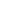 http://apchekhov.ru/ - сайт, посвящённый творчеству А.П.Чехова.http://www.ege.edu.ru/ - Единый Государственный Экзамен  http://www.standart.edu.ru/ - Федеральный Государственный Образовательный Стандартhttp://www.edu.ru/ - Российский образовательный порталhttp://www.school.edu.ru/ - Российский общеобразовательный порталhttp://fcior.edu.ru/ - Федеральный центр информационно-образовательных ресурсов http://window.edu.ru/ - Единое окно доступа к образовательным ресурсам                        Технические средства обучения:      Компьютер, ноутбук,  флеш-накопитель с USB-интерфейсом, аккумуляторные колонки с беспроводным интерфейсом, телевизор и др.2.2.2.4 Родная литература (русская)РАБОЧАЯ ПРОГРАММА«Родная литература»7-9 классыПояснительная запискаПредмет «Родная литература» направлен на углубление представлений обучащихся о культурных традициях родного края, творчестве писателей-земляков, совершенствование навыков анализа художественного текста и самостоятельной исследовательской деятельности, раскрытие нравственного содержания произведений писателей-орловцев.  Программа составлена на основе Федерального государственного образовательного стандарта с учетом содержания основного курса литературы и включает лучшие произведения орловских писателей и поэтов, соответствующие возрастным особенностям обучащихся. В основу программы положены  программа внеурочной деятельности «Живое слово» (Соловьева Н.В., методист БУ ОО ДПО «Институт развития образования» учитель русского языка и литературы МБОУ - гимназии № 39 им. Ф. Шиллера  г. Орла), программа «Литература родного края» (Н.И. Колосовская, И. Б. Снурницына, учителя русского языка и литературы МБОУ гимназии №16 г. Орла), программа регионального курса «Литература родного края» (Цыганкова М.Е., зав. отделом русского языка и литературы БУ ОО ДПО «Институт развития образования»). Тематическое планирование представлено в нескольких вариантах с разным количеством учебного времени для изучения учебного предмета. Минимальный объем реализации данной рабочей программы (17 часов) рассчитан на 1 год, максимальный объем (85 часов) - на 5 лет обучения. Место предмета в Учебном планеОбъем реализации данной рабочей программы в Учебном плане АНО «СОШ «Леонардо» составляет 17 часов в I полугодии для 7-9 классов. Раздел 1. Планируемые результаты освоения учебного предмета«Родная литература»Личностные результаты:понимание российской гражданской идентичности: патриотизма, любви и уважения к Отечеству, чувства гордости за свою Родину, родной край, прошлое и настоящее многонационального народа России; осознание своей этнической принадлежности, знание истории, языка, культуры своего народа, своего края;обретение целостного мировоззрения, соответствующего современному уровню развития науки и общественной практики, учитывающего социальное, культурное, языковое, духовное многообразие современного мира;приобретение коммуникативной компетентности в общении и сотрудничестве со сверстниками, старшими и младшими в процессе образовательной, учебно-исследовательской, творческой и других видов деятельности;осознания через освоение художественного наследия писателей родного края, творческой деятельности эстетического характера.          Метапредметные результаты:умение самостоятельно определять цели своего обучения, ставить и формулировать для себя новые задачи в учёбе и познавательной деятельности, развивать мотивы и интересы своей познавательной деятельности;владение основами самоконтроля, самооценки, принятия решений и осуществления осознанного выбора в учебной и познавательной деятельности;умение определять понятия, создавать обобщения, устанавливать аналогии, классифицировать, самостоятельно выбирать основания и критерии для классификации, устанавливать причинно-следственные связи, строить логическое рассуждение, умозаключение (индуктивное, дедуктивное и по аналогии) и делать выводы;овладение навыками смыслового чтения;умение осознанно использовать речевые средства в соответствии с задачей коммуникации, для выражения своих чувств, мыслей и потребностей; планирования и регуляции своей деятельности; владение устной и письменной речью; монологической контекстной речью;компетентность в области использования информационно-коммуникационных технологий.Предметные:сформированность внутренней потребности обучающихся в чтении произведений писателей-орловцев, чувства любви к своей родине, Орловской земле, чувства кровного родства с ее прошлым и настоящим, отраженным в художественных текстах; получение опыта медленного чтения произведений русской родной (региональной) литературы; приобретение знаний о жизни и творчестве орловских поэтов и прозаиков, постижение тайн художественного слова наших великих земляков;сформированность умения анализировать в устной и письменной форме самостоятельно прочитанные произведения, их отдельные фрагменты, аспекты;умение делать читательский выбор;умение использовать в читательской, учебной и исследовательской деятельности ресурсов библиотек, музеев, архивов, в том числе цифровых, виртуальных;овладение различными формами продуктивной читательской и текстовой деятельности;овладение необходимым понятийным и терминологическим аппаратом, позволяющим обобщать и осмыслять читательский опыт в устной и письменной форме;сформированность у обучающихся основ культурологических знаний, бережного отношения к реликвиям прошлого, к своей малой родине, углубление представлений об истории и культурных связях родных мест с жизнью всей страны.Раздел 2. Содержание учебного предмета «Родная литература»7 класс (17 часов)Орловский край — литературное гнездо России (1 час). Поэты и писатели — уроженцы города Орла. Связь творческих биографий русских писателей и поэтов с Орловщиной.Устное народное творчество (2 часа). Орловцы - собиратели народного творчества. «Калика перехожий» П.И. Якушкин. П.В.Киреевский и его «Собрание народных песен». Экскурсия в Дом-музей Т.Н. Грановского.Лесков Н.С. (2 часа). «Неразменный рубль». «Тупейный художник». «Пугало». «Несмертельный Голован». «Грабеж» (по выбору).Н.С. Лесков и Орловский край. Экскурсия в Дом-музей Н.С. Лескова. Мастерство Н.С. Лескова-рассказчика: знание народного слова в рассказе «Неразменный рубль». Проблема добра и зла в повести. Н.С. Лесков как бытописатель в повести «Тупейный художник». Изображение орловской действительности в повести. Утверждение духовной красоты и талантливости русского человека. Знакомство с театром графа Каменского.Тема орловских нравов и купеческого быта в повести «Грабеж». Художественное своеобразие повести. Нравственные проблемы, поднимаемые автором в повести «Пугало». Праведный человек в повести. Образ праведника в повести «Несмертельный Голован».И.С. Тургенев (3 часа). «Певцы». «Стихотворения в прозе». Орловщина в жизни И.С. Тургенева. Экскурсия в Спасское-Лутовиново «По местам «Записок охотника». Объективное изображение народной жизни в рассказе «Певцы». Вера автора в талант русского народа. Своеобразие жанра цикла «Стихотворения в прозе». Философское и нравственное содержание стихотворений в прозе. («Памяти Ю. Вревской» и другие по выбору учителя).А. Н. Апухтин (1 час). Художественный мир поэта. Связь поэта с Волховом. Стихотворения «Осенние листья», «Опять весна», «В полдень», «Проселок». Музыкальность стиха.Л. Андреев (2 часов). «Баргамот и Гараська»». «Гостинец». Л. Андреев и Орловская земля. Прошлое города Орла в рассказах Андреева. Утверждение величия душевной красоты и талантливости русского народа в рассказах «Баргамот и Гараська», «Гостинец». Экскурсия «Пушкарная улица в судьбе Л. Андреева» .Д. Блынский (2 часов). Знакомство с биографией поэта. Стихотворения цикла «Ода родному краю». «Моя точка зрения». Тема Родины в творчестве поэта. Нравственная проблематика в стихотворениях Д. Блынского.В. Катанов (2 часа). Книга «Вечерние беседы». «Однажлы в Орле». Сборник стихотворений «Родные дали». Личность и судьба поэта и  литературоведа В. Катанова. Любовь к родному краю как выражение патриотического чувства поэта.Писатели и поэты Орловщины о Великой Отечественной войне (2 часа).8 класс (17 часов)Орловщина в творчестве писателей-орловцев XX века (1 час). Б.К. Зайцев (2 часа). «Волки». Орловщина в судьбе писателя. Человек и окружающий мир в рассказе «Волки».И.А. Бунин (3 часа). Стихотворения «Шире грудь распахнись...», «Помню - долгий зимний вечер...», «Не видно птиц. Покорно чахнет...», «Нет солнца, но светлы пруды...», «Рассвет», «Еще и холоден и сыр...» и другие. «Пыль». «Заря всю ночь». «Жизнь Арсеньева» (глава Лика). Орловские страницы жизни И.А. Бунина. Знакомство с Домом-музеем И.А. Бунина. Дореволюционное прошлое в рассказах «Пыль», «Заря всю ночь», «Жизнь Арсеньева» (глава «Лика»). Природа Орловщины в стихотворениях И.А. Бунина. Особенности повествовательной манеры писателя.М.М. Пришвин (3 часа). Пришвин и Орловский край. М.М. Пришвин - певец родной земли. Единство природы и человека в цикле прозаических миниатюр М.М. Пришвина «Незабудки». Цикл прозаических миниатюр «Лесная капель». Чувство всеобщности жизни, ее вечного круговорота. Поэтичность пришвинской прозы. Острое чувство красоты родной природы и близости человека к ней. Лирическая проза писателя.К.Г. Паустовский (3 часа). «Золотая роза». К.Г. Паустовский в Ливнах. Орловские страницы «Золотой розы». Золотая роза» - книга о тюрчестве и писательском труде. Автор как главный герой произведения «Золотая роза».В. Дронников (2 часа). Сборники «Путь невозвратный». «В пречистом сиянье». Очерк жизни и творчества поэта. Истоки духовности в поэзии В. Дронникова. Нравственные проблемы в стихотворениях поэта.Малая проза современных писателей-орловцев (3 часа). Л.М. Золотарев. Рассказы «Дарьюшка — последняя из хуторян», «Чистые пруды»; И.А. Рыжов. Главы из книги «Последнее свидание» («Мой Бунин», «Хорошая старуха»). Нравственная красота человека. Проблема преемственности поколений. 9 класс (17 часов)Литературная жизнь Орловщины конца 18 — начала 19 в.в. (1 час).Давыдов Д.В. (1 час). Слою о Давыдове. Война 1812 года в стихотворениях Д. Давыдоыь Любовная лирика Д. Давьшова.Жуковский В.А.  ( 1 час). Орловские страницы жизни поэта. «Певец во стане русских воинов». Тема войны 1812 года.Пушкин А. С. (2 часа). «Я помню чудное мгновенье...». Орловские страницы жизни А.С. Пушкина. А.П. Керн и А.С. Пушкин. А.С. Пушкин и декабристы. Писатели-орловпы о А.С. Пушкине. Герцен А.И. (2 часа). «Сорока-воровка». Личность А. Герцена. Орловская действительность в публицистических статьях журнала «Колокол». Обличение произвола и жестокости помещиков-крепостников Орловской области в повести «Сорока-воровка». Посещение театра графа Каменского (в Орловско.м областном драматическом театре имени И.С. Тургенева). Отражение трагической судьбы талантливого русского народа.Тургенев И.С. (3 часа).  «Дворянское гнездо». Орловщина в жизни и творчестве писателя. «Самая недоступная тайна» — повести И.С. Тургенева о любви. Легенды и были Дворянского гнезда. Орел в романе «Дворянское гнездо». Образ Федора Лаврецкого как выражение идейно-нравственной позиции автора. Образ «тургеневской девущки» Лизы Калитиной в романе. Нравственная проблематика романа «Дворянское гнездо». Драмы И.С. Тургенева на сцене театра графа Каменского. Просмотр спектакля по произведениям И.С. Тургенева.Тютчев Ф.И., Фет А.А. (3 часа). Экскурсия в Овстуг - родовое имение Ф.И. Тютчева. «В гости к Фету А.А...». Экскурсия в Клеймёново. Фет А.А. и Тютчев Ф.И. - «певцы русской природы».Новиков И.А. (3 часа). Страницы биографии писателя. Роман «Пушкин в изгнании» (главы по выбору). Изображение судьбы поэта. Человеческое и творческое в личности А.С. Пушкина. Вклад орловских писателей и поэтов в развитие русской литературы (1 час). Тематическое планирование7 класс8 класс9 класс2.2.2.5. Иностранный язык (анлийский)РАБОЧАЯ ПРОГРАММА«Английский язык» 5-9 классыПояснительная запискаСоциально-экономическое и социально-политические изменения, происходящие в России с начала 21 века, существенно повлияли на расширение социального круга групп людей, вовлеченных в межкультурные контакты с представителями других стран и культур. В связи с интеграцией России в единое европейское образовательное пространство усиливается процесс модернизации российской школьной системы образования. В результате этого процесса меняются цели, задачи и содержание обучения английскому языку. В свете происходящих изменений в коммуникации (всё более актуальными становятся такие виды речевой деятельности, как письмо, чтение) следует отметить, что большую актуальность приобретает обучение именно этим видам речевой деятельности.Программа по английскому языку для 5-9 классов разработана в соответствии:- с требованиями Федерального государственного образовательного стандарта основного общего образования (Утвержден приказом Министерства образования и науки Российской Федерации от «17» декабря 2010 г. № 1897)-  Примерной основной образовательной программой основного общего образования;-  авторской программой «Английский язык. Рабочие программы. Предметная линия учебников «Английский в фокусе» 5-9 классы: пособие для учителей общеобразовательных учреждений / В.Г. Апальков-М.: Просвещение, 2012 г.;-с возможностями УМК «Английский в фокусе»  Ю.Е.Ваулина, Д.Дули, О.Е.Подоляко, В.Эванс  для 5-9 классов;- с особенностями основной образовательной программы и образовательными потребностями и запросами обучающихся воспитанников (см. основную образовательную программу основного общего образования Школы).В процессе изучения английского языка реализуются следующие цели:Повышение качества образования в соответствии с требованиями социально-экономического и информационного развития общества и основными направлениями развития образования на современном этапе;Создание комплекса условий для становления и развития личности выпускника в ее индивидуальности, самобытности, уникальности, неповторимости в соответствии с требованиями российского общества;Обеспечение планируемых результатов по достижению выпускником целевых установок, знаний, умений, навыков, компетенций и компетентностей, определяемых личностными, семейными, общественными, государственными потребностями и возможностями обучающегося среднего школьного возраста, индивидуальными особенностями его развития и состояния здоровья;Развитие иноязычной коммуникативной компетенции (речевой, языковой, социокультурной, компенсаторной, учебно-познавательной):- речевая компетенция – совершенствование коммуникативных уменийв четырех основных видах речевой деятельности (говорении,аудировании, чтении, письме);- языковая компетенция – систематизация ранее изученного материала;овладение новыми языковыми средствами в соответствии с отобранными темами и сферами общения; освоение знаний о языковых явлениях изучаемого языка, разных способах выражения мысли в родном и изучаемом языке; - социокультурная компетенция – приобщение учащихся к культуре, традициям и реалиям стран/страны изучаемого иностранного языка в рамках тем, сфер и ситуаций общения, отвечающих опыту, интересам, психологическим особенностям учащихся основной школы в 5–7 и 8–9 классах; формирование умений представлять свою страну, ее культуру в условиях иноязычного межкультурного общения;- компенсаторная компетенция – развитие умений выходить из положения в условиях дефицита языковых средств при получении и передачи иноязычной информации;- учебно-познавательная компетенция – дальнейшее развитие общих и специальных учебных умений, ознакомление с доступными учащимся способами и приемами самостоятельного изучения языков и культур, в том числе с использованием новых информационных технологий.Развитие и воспитание у школьников понимания важности иностранного языка в современном мире и потребности пользоваться им как средством общения, познания, самореализации и социальной адаптации; воспитание качеств гражданина, патриота; развитие национального самосознания, стремления к взаимопониманию между людьми разных сообществ, толерантного отношения к проявлениям другой культуры.Формирование дружелюбного и толерантного отношения к проявлениям иной культуры, уважения к личности, ценностям семьи, оптимизма и выраженной личностной позиции в восприятии мира, в развитии национального самосознания на основе знакомства с жизнью своих сверстников в других странах, с образцами литературы разных жанров, доступными для подростков с учетом достигнутого ими уровня иноязычной подготовки;Создание основы для формирования интереса к совершенствованию достигнутого уровня владения изучаемым английским языком, к изучению второго/третьего иностранного языка, к использованию английского языка как средства, позволяющего расширять свои знания в других предметных областях;Создание основы для выбора английского языка как профильного предмета на ступени среднего полного образования, а в дальнейшем и в качестве сферы своей профессиональной деятельности.Основными задачами реализации содержания обучения являются:-обеспечение соответствия основной образовательной программы требованиям Стандарта;-обеспечение эффективного сочетания урочных и внеурочных форм организации учебного процесса, взаимодействия всех его участников;-организация интеллектуальных и творческих соревнований, проектной и учебно-исследовательской деятельности;-формирование позитивной мотивации обучающихся к учебной деятельности;-совершенствование взаимодействия учебных дисциплин на основе интеграции;-внедрение в учебно-воспитательный процесс современных образовательных технологий, формирующих ключевые компетенции;-развитие дифференциации обучения; -формирование и развитие коммуникативных умений в основных видах речевой деятельности;-формирование и развитие языковых навыков;-формирование и развитие социокультурных умений и навыков.Рабочая программа построена с учетом принципов и подходов  образовательной программы Школы: принципах  гуманизации, дифференциации обучения и воспитания школьников, учета потребностей обучаемых, их родителей, общества и государства. Также программа ориентирована на удовлетворение образовательных потребностей общества и государства, учащихся и их родителей, системы высшего и среднего профессионального образования. ОПИСАНИЕ ЦЕННОСТНЫХ ОРИЕНТИРОВ СОДЕРЖАНИЯ КУРСАВоспитание гражданственности, патриотизма, уважения к правам, свободам и обязанностям человека.Воспитание нравственных чувств и этического сознания.Воспитание трудолюбия, творческого отношения к учению, труду, жизни.Формирование ценностного отношения к здоровью, здоровому образу жизни.Воспитание ценностного отношения к природе, окружающей среде (экологическое воспитание).Воспитание ценностного отношения к прекрасному, формирование представлений об эстетических идеалах и ценностях.Воспитание уважения к культуре народов англоязычных стран.Программа имеет базовый уровень, рассчитана на учащихся 5-9 классов общеобразовательной школы.Программа базируется на таких методологических принципах, как коммуникативно-когнитивный, личностно ориентированный и деятельностный.Главные цели программы соответствуют зафиксированным в стандарте основного общего образования по иностранному языку.ОБЩАЯ ХАРАКТЕРИСТИКА КУРСА И ОПИСАНИЕ ЕГО МЕСТА В УЧЕБНОМ ПЛАНЕ Обучение в период с 5 по 9 классы является вторым уровнем общего образования и важным звеном, которое соединяет все три уровня образования: начальный, основной и средний. Особенности содержания курса обусловлены спецификой развития школьников. Психологи выделяют два возрастных этапа: 5–7 и 8–9 классы. Личностно-ориентированный и деятельностный подходы к обучению английского языка позволяют учитывать изменения школьника основной школы, которые обусловлены переходом от детства к взрослению. Это позволяет включать иноязычную речевую деятельность в другие виды деятельности, свойственные учащимся этой возрастной группы, дает возможности интегрировать знания из разных предметных областей и формировать межпредметные учебные умения и навыки. При формировании и развитии речевых, языковых, социо-межкультурных умений и навыков следует учитывать новый уровень мотивации учащихся, которая характеризуется самостоятельностью при постановке целей, поиске информации, овладении учебными действиями.Благодаря коммуникативной направленности предмета «Английский язык» появляется возможность развивать культуру межличностного общения на основе морально-этических норм уважения, равноправия, ответственности. При обсуждении специально отобранных текстов формируется умение рассуждать, оперировать гипотезами, анализировать, сравнивать, оценивать социокультурные, языковые явления.Учебный  план Школы отводит 510 часов (из расчёта 3 учебных часа в неделю) для обязательного изучения английского языка в 5–9 классах. Таким образом, на каждый класс предполагается выделить по 102 часа.Планируемые результаты освоения учебного предметаЛичностные результаты:воспитание патриотизма, любви и уважения к Отечеству, чувства гордости за свою Родину, прошлое и настоящее многонационального народа России; знание истории, языка, культуры своего народа, своего края, основ культурного наследия народов России и человечества; усвоение гуманистических, демократических и традиционных ценностей многонационального российского общества; воспитание чувства долга перед Родиной;формирование ответственного отношения к учению, готовности и способности обучающихся к саморазвитию и самообразованию на основе мотивации к обучению и познанию, осознанному выбору и построению дальнейшей индивидуальной траектории образования на базе ориентировки в мире профессий и профессиональных предпочтений, с учётом устойчивых познавательных интересов;формирование целостного мировоззрения, соответствующего современному уровню развития науки и общественной практики, учитывающего социальное, культурное, языковое, духовное многообразие современного мира;формирование осознанного, уважительного и доброжелательного отношения к другому человеку, его мнению, мировоззрению, культуре, языку, вере, гражданской позиции; истории, культуре, религии, традициям, языкам, ценностям народов России и народов мира; готовности и способности вести диалог с другими людьми и достигать взаимопонимания;освоение социальных норм, правил поведения, ролей и форм социальной жизни в группах и сообществах; участие в школьном самоуправлении и общественной жизни;развитие морального сознания и компетентности в решении моральных проблем на основе личностного выбора, формирование нравственных чувств и нравственного поведения, осознанного и ответственного отношения к собственным поступкам;формирование коммуникативной компетентности в общении и  сотрудничестве со сверстниками, старшими и младшими в процессе образовательной, общественно полезной, учебно-исследовательской, творческой и других видах деятельности;формирование ценности  здорового и безопасного образа жизни; усвоение правил индивидуального и коллективного безопасного поведения в чрезвычайных ситуациях, угрожающих жизни и здоровью людей, правил поведения в транспорте и правил поведения на дорогах;формирование основ экологической культуры на основе признания ценности жизни во всех её проявлениях и необходимости ответственного, бережного отношения к окружающей среде;осознание значения семьи в жизни человека и общества, принятие ценности семейной жизни, уважительное и заботливое отношение к членам своей семьи;развитие эстетического сознания через освоение художественного наследия народов России и мира, творческой деятельности эстетического характера;формирование мотивации изучения иностранных языков и стремления к самосовершенствованию в образовательной области «Иностранный язык»;осознание возможностей самореализации средствами иностранного языка;стремление к совершенствованию речевой культуры в целом;формирование коммуникативной компетенции в межкультурной и межэтнической коммуникации;развитие таких качеств, как воля, целеустремлённость, креативность, инициативность, эмпатия, трудолюбие, дисциплинированность;формирование общекультурной и этнической идентичности как составляющих гражданской идентичности личности;стремление к лучшему осознанию культуры своего народа и готовность содействовать ознакомлению с ней представителей других стран; толерантное отношение к проявлениям иной культуры; осознание себя гражданином своей страны и мира;готовность отстаивать национальные и общечеловеческие (гуманистические, демократические) ценности, свою гражданскую позицию;готовность и способность обучающихся к саморазвитию; сформированность мотивации к обучению, познанию, выбору индивидуальной образовательной траектории; ценностно-смысловые установки обучающихся, отражающие их личностные позиции, социальные компетенции; сформированность основ гражданской идентичности.Метапредметные результаты:умение самостоятельно определять цели своего обучения, ставить и формулировать для себя новые задачи в учёбе и познавательной деятельности, развивать мотивы и интересы своей познавательной деятельности;умение самостоятельно планировать альтернативные пути достижения целей, осознанно выбирать наиболее эффективные способы решения учебных и познавательных задач;умение соотносить свои действия с планируемыми результатами, осуществлять контроль своей деятельности в процессе достижения результата, определять способы действий в рамках предложенных условий и требований, корректировать свои действия в соответствии с изменяющейся ситуацией;умение оценивать правильность выполнения учебной задачи, собственные возможности её решения;владение основами самоконтроля, самооценки, принятия решений и осуществления осознанного выбора в учебной и познавательной деятельности;осознанное владение логическими действиями определения понятий, обобщения, установления аналогий и классификации на основе самостоятельного выбора оснований и критериев, установления родо-видовых связей;умение устанавливать причинно-следственные связи, строить логическое рассуждение, умозаключение и выводы;умение создавать, применять и преобразовывать знаки и символы, модели и схемы для решения учебных и познавательных задач;умение организовывать учебное сотрудничество и совместную деятельность с учителем и сверстниками; работать индивидуально и в группе: находить общее решение и разрешать конфликты на основе согласования позиций и учёта интересов;  формулировать, аргументировать и отстаивать своё мнение;умение адекватно и осознанно использовать речевые средства в соответствии с задачей коммуникации: для отображения своих чувств, мыслей и потребностей, планирования и регуляции своей деятельности;  владение устной и письменной речью, монологической контекстной речью;формирование и развитие компетентности в области использования информационно-коммуникационных технологий;развитие умения планировать своё речевое и неречевое поведение;развитие коммуникативной компетенции, включая умение взаимодействовать с окружающими, выполняя разные социальные роли;развитие исследовательских учебных действий, включая навыки работы с информацией: поиск и выделение нужной информации, обобщение и фиксация информации;развитие смыслового чтения, включая умение выделять тему, прогнозировать содержание текста по заголовку/ключевым словам, выделять основную мысль, главные факты, опуская второстепенные, устанавливать логическую последовательность основных фактов;осуществление регулятивных действий самонаблюдения, самоконтроля, самооценки в процессе коммуникативной деятельности на иностранном языке.Предметные результаты:А. В коммуникативной сфере (т.е. владении иностранным языком как средством общения):Речевая компетенция в следующих видах речевой деятельности:В говорении:начинать, вести/поддерживать и заканчивать различные виды диалогов в стандартных ситуациях общения, соблюдая нормы речевого этикета, при необходимости переспрашивая, уточняя;расспрашивать собеседника и отвечать на его вопросы, высказывая своё мнение, просьбу, отвечать на предложение собеседника согласием/отказом в пределах изученной тематики и усвоенного лексико-грамматического материала;рассказывать о себе, своей семье, друзьях, своих интересах и планах на будущее;сообщать краткие сведения о своём городе/селе, о своей стране и странах изучаемого языка;описывать события/явления, передавать основное содержание, основную мысль прочитанного/услышанного, выражать своё отношение к прочитанному/услышанному, давать краткую характеристику персонажей.В аудировании:воспринимать на слух и полностью понимать речь учителя, одноклассников;воспринимать на слух и понимать основное содержание несложных аутентичных аудио- и видеотекстов, относящихся к разным коммуникативным типам речи (сообщение/рассказ/интервью);воспринимать на слух и выборочно понимать с опорой на языковую догадку, контекст краткие несложные аутентичные прагматические аудио- и видеотексты, выделяя значимую/нужную/необходимую информацию.В чтении:читать аутентичные тексты разных жанров и стилей преимущественно с пониманием основного содержания;читать несложные аутентичные тексты разных жанров и стилей  с полным и точным пониманием и с использованием различных приёмов смысловой переработки текста (языковой догадки, выборочного перевода), а также справочных материалов; уметь оценивать полученную информацию, выражать своё мнение;читать аутентичные тексты с выборочным пониманием значимой/нужной/интересующей информации.В письменной речи:заполнять анкеты и формуляры;писать поздравления, личные письма с опорой на образец с употреблением формул речевого этикета, принятых в стране/странах изучаемого языка;составлять план, тезисы устного или письменного сообщения; кратко излагать результаты проектной деятельности.Языковая компетенция:применение правил написания слов, изученных в основной школе;адекватное произношение и различение на слух всех звуков иностранного языка; соблюдение правильного ударения в словах и фразах;соблюдение ритмико-интонационных особенностей предложений различных коммуникативных типов (утвердительное, вопросительное, отрицательное, повелительное); правильное членение предложений на смысловые группы;распознавание и употребление в речи основных значений изученных лексических единиц (слов, словосочетаний, реплик-клише речевого этикета);знание основных способов словообразования (аффиксации, словосложения, конверсии);понимание и использование явлений многозначности слов иностранного языка: синонимии, антонимии и лексической сочетаемости;распознавание и употребление в речи основных морфологических форм и синтаксических конструкций изучаемого языка;знание признаков изученных грамматических явлений (видо-временных форм глаголов, модальных глаголов и их эквивалентов, артиклей, существительных, степеней сравнения прилагательных и наречий, местоимений, числительных, предлогов);знание основных различий систем иностранного и русского/родного языков.Социокультурная компетенция:знание национально-культурных особенностей речевого и неречевого поведения в своей стране и странах изучаемого языка; применение этих знаний в различных ситуациях формального и неформального межличностного и межкультурного общения;распознавание и употребление в устной и письменной речи основных норм речевого этикета (реплик-клише, наиболее распространённой оценочной лексики), принятых в странах изучаемого языка;знание употребительной фоновой лексики и реалий страны/стран изучаемого языка, некоторых распространённых образцов фольклора (скороговорок, поговорок, пословиц);знакомство с образцами художественной, публицистической и научно-популярной литературы;представление об особенностях образа жизни, быта, культуры стран изучаемого языка (всемирно известных достопримечательностях, выдающихся людях и их вкладе в мировую культуру);представление о сходстве и различиях в традициях своей страны и стран изучаемого языка;понимание роли владения иностранными языками в современном мире.Компенсаторная компетенция – умение выходить из трудного положения в условиях дефицита языковых средств при получении и приёме информации за счёт использования контекстуальной догадки, игнорирования языковых трудностей, переспроса, словарных замен, жестов, мимики.Б. В познавательной сфере:умение сравнивать языковые явления родного и иностранного языков на уровне отдельных грамматических явлений, слов, словосочетаний, предложений;владение приёмами работы с текстом: умение пользоваться определённой стратегией чтения/аудирования в зависимости от коммуникативной задачи (читать/слушать текст с разной глубиной понимания);умение действовать по образцу/аналогии при выполнении упражнений и составлении собственных высказываний в пределах тематики основной школы;готовность и умение осуществлять индивидуальную и совместную проектную работу;умение пользоваться справочным материалом (грамматическим и лингвострановедческим справочниками, двуязычным и толковым словарями, мультимедийными средствами);владение способами и приёмами дальнейшего самостоятельного изучения иностранных языков.В. В ценностно-ориентационной сфере:представление о языке как средстве выражения чувств, эмоций, основе культуры мышления;достижение взаимопонимания в процессе устного и письменного общения с носителями иностранного языка, установление межличностных и межкультурных контактов в доступных пределах;представление о целостном полиязычном, поликультурном мире, осознание места и роли родного и иностранных языков в этом мире как средства общения, познания, самореализации и социальной адаптации;приобщение к ценностям мировой культуры как через источники информации на иностранном языке (в том числе мультимедийные), так и через непосредственное участие в школьных обменах, туристических поездках, молодёжных форумах.Г. В эстетической сфере:владение элементарными средствами выражения чувств и эмоций на иностранном языке;стремление к знакомству с образцами художественного творчества на иностранном языке и средствами иностранного языка;развитие чувства прекрасного в процессе обсуждения современных тенденций в живописи, музыке, литературе.Д. В трудовой сфере:умение рационально планировать свой учебный труд;умение работать в соответствии с намеченным планом.Е. В физической сфере:стремление вести здоровый образ жизни (режим труда и отдыха, питание, спорт, фитнес).Содержание ОбученияПредметное содержание речи1. Моя семья. Мои друзья. Межличностные взаимоотношения в семье, со сверстниками; решение конфликтных ситуаций. Лучший друг/подруга. Внешность и черты характера человека.2. Свободное время. Досуг и увлечения (чтение, кино, театр, музеи, музыка). Виды отдыха, путешествия. Молодёжная мода. Покупки. 3. Спорт. Виды спорта. Спортивные игры. Спортивные соревнования.4. Здоровый образ жизни: режим труда и отдыха, спорт, сбалансированное питание, отказ от вредных привычек.5. Школа. Школьное	образование,	правила поведения в школе, школьная жизнь, изучаемые предметы и отношение к ним. Внеклассные мероприятия. Кружки. Школьная форма. Переписка с зарубежными сверстниками. Каникулы в различное время года.6. Мир профессий. Проблемы выбора профессии. Роль иностранного языка в планах на будущее.7. Путешествия. Путешествия по России и по странам изучаемого языка.8. Окружающий мир. Вселенная и человек. Природа: флора и фауна. Проблемы экологии. Защита окружающей среды. Климат, погода. Уcловия проживания в городской/сельской местности. Транспорт.9. Средства массовой информации и коммуникации (пресса, телевидение, радио, Интернет). Роль средств массовой коммуникации в жизни общества.10. Страна/страны изучаемого языка и родная страна. Государственные символы. Географическое положение, столицы и крупные города, регионы. Климат. Население. Достопримечательности, культурные особенности (национальные праздники, знаменательные даты, традиции, обычаи). Исторические события. Выдающиеся люди, их вклад в науку и мировую культуру.Коммуникативные умения по видам речевой деятельностиГоворение1. Диалогическая речь:Уметь вести: диалоги этикетного характера, диалог-расспрос, диалог-побуждение к действию, диалог – обмен мнениями, комбинированные диалоги. Объём диалога – от 3 реплик (5–7 классы) до 4–5 реплик (8–9 классы) со стороны каждого учащегося. Продолжительность диалога – 2,5–3 мин  (9 класс).2. Монологическая речьУметь пользоваться:основными коммуникативными типами речи: описанием, сообщением, рассказом (включающим эмоционально-оценочные суждения), рассуждением (характеристикой) с высказыванием своего мнения и краткой аргументацией с опорой и без опоры на прочитанный или услышанный текст либо заданную коммуникативную ситуацию. Объем монологического высказывания – от 8–10 фраз (5–7 классы) до 10–12 фраз (8–9 классы). Продолжительность монолога – 1,5–2 мин (9 класс).АудированиеДальнейшее развитие и совершенствование восприятия и понимания на слух аутентичных аудио- и видеотекстов с разной глубиной проникновения в их содержание (с пониманием основного содержания, с выборочным и полным пониманием воспринимаемого на слух текста) в зависимости от коммуникативной задачи и функционального типа текста.Жанры текстов: прагматические, публицистические.Типы текстов: объявление, реклама, сообщение, рассказ, диалог-интервью, стихотворение и др.Содержание текстов соответствует возрастным особенностям и интересам учащихся и имеет образовательную и воспитательную ценность.Аудирование с полным пониманием содержания осуществляется на несложных текстах, построенных на полностью знакомом учащимся языковом материале. Время звучания текстов для аудирования – до 1 мин.Аудирование с пониманием основного содержания текста осуществляется на аутентичном материале, содержащем наряду с изученными и некоторое количество незнакомых языковых явлений. Время звучания текстов для аудирования – до 2 мин.Аудирование с выборочным пониманием нужной или интересующей информации предполагает умение выделить значимую информацию в одном или нескольких аутентичных коротких текстах прагматического характера, опуская избыточную информацию. Время звучания текстов для аудирования – до 1,5 мин.ЧтениеУметь: читать и понимать аутентичные тексты с различной глубиной и точностью проникновения в их содержание (в зависимости от вида чтения): с пониманием основного содержания (ознакомительное чтение); с полным пониманием содержания (изучающее чтение); с выборочным пониманием нужной или интересующей информации (просмотровое/поисковое чтение).Письменная речьУметь:– писать короткие поздравления с днем рождения и другими праздниками, выражать пожелания (объёмом 30–40 слов, включая адрес);– заполнять формуляры, бланки (указывать имя, фамилию, пол, гражданство, адрес);– писать личное письмо с опорой и без опоры на образец (расспрашивать адресата о его жизни, делах, сообщать то же самое о себе, выражать благодарность, давать совет, просить о чём-либо). Объём личного письма – около 100–110 слов, включая адрес;– составлять план, тезисы устного или письменного сообщения, кратко излагать результаты проектной деятельности.Языковые средства и навыки пользования имиОрфографияЗнание правил чтения и орфографии и навыки их применения на основе изучаемого лексико-грамматического материала.Фонетическая сторона речиНавыки адекватного произношения и различения на слух всех звуков изучаемого иностранного языка в потоке речи, соблюдение ударения и интонации в словах и фразах, ритмико-интонационные навыки произношения различных типов предложений.Лексическая сторона речиОвладение лексическими единицами, обслуживающими новые темы, проблемы и ситуации общения в пределах тематики основной школы, в объёме 1200 единиц (включая 500, усвоенных в начальной школе). Лексические единицы включают устойчивые словосочетания, оценочную лексику, реплики-клише речевого этикета, отражающие культуру стран изучаемого языка.Основные способы словообразования: аффиксация:  глаголов -dis- (disagree), -mis- (misunderstand), -re- (rewrite); ize/ise (revise); существительных	-sion/-tion (conclusion/celebration), -ance/-ence (performance/influence), -ment (environment), -ity (possibility), -ness (kindness), -ship (friendship), -ist (optimist), -ing (meeting); прилагательных un- (unpleasant), im-/in- (impolite/independent), inter- (international); -y (buzy), -ly (lovely), -ful (careful), -al (historical), -ic (scientific), -ian/-an (Russian), -ing (loving); -ous (dangerous), -able/-ible (enjoyable/responsible), -less (harmless), -ive (native); наречий -ly (usually);  числительных -teen (fifteen), -ty (seventy), -th (sixth); словосложение:  существительное + существительное (peacemaker); прилагательное + прилагательное (well-known);  прилагательное + существительное (blackboard);  местоимение + существительное (self-respect); 3) конверсия:образование существительных от неопределённой формы глагола (to play – play);образование прилагательных от существительных (cold – cold winter).Распознавание и использование интернациональных слов (doctor).Представления о синонимии, антонимии, лексической сочетаемости, многозначности.Грамматическая сторона речиДальнейшее расширение объёма значений грамматических средств, изученных ранее, и знакомство с новыми грамматическими явлениями. Нераспространённые и распространённые простые предложения, в том числе с несколькими обстоятельствами, следующими в определённом порядке (We moved to a new house last year); предложения с начальным ‘It’ и с начальным ‘There + to be’ (It’s cold. It’s five o’clock. It’s interesting. It was winter. There are a lot of trees in the park).Сложносочинённые предложения с сочинительными союзами and, but, or.Сложноподчинённые предложения с союзами и союзными словами what, when, why, which, that, who, if, because, that’s why, than, so.Сложноподчинённые предложения с придаточными: времени с союзами for, since, during; цели с союзом so, that; условия с союзом unless; определительными с союзами who, which, that.Сложноподчинённые предложения с союзами whoever, whatever, however, whenever.Условные предложения реального (Conditional I – If it doesn’t rain, they’ll go for a picnic) и нереального характера (Conditional II – If I were rich, I would help the endangered animals; Conditional III – If she had asked me, I would have helped her).Все типы вопросительных предложений (общий, специальный, альтернативный, разделительный вопросы в Present, Future, Past Simple; Present Perfect; Present Continuous).Побудительные предложения в утвердительной (Be careful) и отрицательной (Don’t worry) форме.Предложения с конструкциями as ... as, not so ... as, either ... or, neither ... nor.Конструкция to be going to (для выражения будущего действия).Конструкции It takes me ... to do something; to look/feel/be happy.Конструкции be/get used to something; be/get used to doing something.Конструкции с инфинитивом типа I saw Jim ride/riding his bike. I want you to meet me at the station tomorrow. She seems to be a good friend.Правильные и неправильные глаголы в формах действительного залога в изъявительном наклонении (Present, Past, Future Simple; Present, Past Perfect; Present, Past, Future Continuous; Present Perfect Continuous; Future-in-the-Past).Глаголы в видо-временных формах страдательного залога (Present, Past, Future Simple Passive; Past Perfect Passive).Модальные глаголы и их эквиваленты (can/could/be able to, may/might, must/have to, shall/should, would, need).Косвенная речь в утвердительных, вопросительных и отрицательных предложениях в настоящем и прошедшем времени. Согласование времён в рамках сложного предложения в плане настоящего и прошлого.Причастия настоящего и прошедшего времени.Неличные формы глагола (герундий, причастия настоящего и прошедшего времени) без различения их функций.Фразовые глаголы, обслуживающие темы, отобранные для данного этапа обучения.Определённый, неопределённый и нулевой артикли (в том числе c географическими названиями).Неисчисляемые и исчисляемые существительные (a pencil, water), существительные с причастиями настоящего и прошедшего времени (a burning house, a written letter). Существительные в функции прилагательного (art gallery).Степени сравнения прилагательных и наречий, в том числе образованных не по правилу (little – less – least).Личные местоимения в именительном (my) и объектном (me) падежах, а также в абсолютной форме (mine). Неопределённые местоимения (some, any). Возвратные местоимения, неопределённые местоимения и их производные (somebody, anything, nobody, everything и т. д.).Наречия, оканчивающиеся на -ly (early), а также совпадающие по форме с прилагательными (fast, high).Устойчивые словоформы в функции наречия типа sometimes, at last, at least и т.д.Числительные для обозначения дат и больших чисел.Социокультурная осведомлённостьУмение осуществлять межличностное и межкультурное общение, используя знания о национально-культурных особенностях своей страны и страны/стран изучаемого языка, полученные на уроках иностранного языка и в процессе изучения других предметов (знания межпредметного характера). Это предполагает овладение:– знаниями о значении родного и иностранного языков в современном мире;– сведениями о социокультурном портрете стран, говорящих на иностранном языке, их символике и культурном наследии;– употребительной фоновой лексикой и реалиями страны изучаемого языка: традициями (в проведении выходных дней, основных национальных праздников), распространёнными образцами фольклора (скороговорками, поговорками, пословицами);– представлением о сходстве и различиях в традициях своей страны и стран изучаемого языка; об особенностях их образа жизни, быта, культуры (всемирно известных достопримечательностях, выдающихся людях и их вкладе в мировую культуру); о некоторых произведениях художественной литературы на изучаемом иностранном языке;– умением распознавать и употреблять в устной и письменной речи в ситуациях формального и неформального общения основные нормы речевого этикета, принятые в странах изучаемого языка (реплики-клише, наиболее распространённую оценочную лексику);– умением представлять родную страну и культуру на иностранном языке; оказывать помощь зарубежным гостям в нашей стране в ситуациях повседневного общения.Компенсаторные уменияСовершенствуются умения:– переспрашивать, просить повторить, уточняя значение незнакомых слов;– использовать	в качестве	опоры при собственных высказываниях ключевые слова, план к тексту, тематический словарь и т. д.;– прогнозировать содержание текста на основе заголовка, предварительно поставленных вопросов;– догадываться о значении незнакомых слов по контексту, по используемым собеседником жестам и мимике;– использовать синонимы, антонимы, описания понятия при дефиците языковых средств.Общеучебные уменияФормируются и совершенствуются умения:– работать с информацией: сокращение, расширение устной и письменной информации, создание второго текста по аналогии, заполнение таблиц;– работать с прослушанным/прочитанным текстом: извлечение основной информации, извлечение запрашиваемой или нужной информации, извлечение полной и точной  информации;– работать с разными источниками на иностранном языке: справочными материалами, словарями, Интернет-ресурсами, литературой;– планировать и осуществлять учебно-исследовательскую работу: выбор темы исследования, составление плана работы, знакомство с исследовательскими методами (наблюдение, анкетирование, интервьюирование), анализ полученных данных и их интерпретация, разработка краткосрочного проекта и его устная презентация с аргументацией, ответы на вопросы по проекту; участвовать в работе над долгосрочным проектом; взаимодействовать в группе с другими участниками проектной деятельности;– самостоятельно работать, рационально организовывая свой труд в классе и дома.Специальные учебные уменияФормируются и совершенствуются умения:находить ключевые слова и социокультурные реалии в работе над текстом;пользоваться справочным материалом (грамматическим и лингвострановедческим справочниками, двуязычным и толковым словарями, мультимедийными средствами);участвовать в проектной деятельности меж- и метапредметного характера.     – семантизировать слова на основе языковой догадки;      – осуществлять словообразовательный анализ;      – выборочно использовать перевод; ПЕРВЫЙ ЭТАП ОБУЧЕНИЯ 5-6 классыРЕЧЕВАЯ КОМПЕТЕНЦИЯ. ВИДЫ РЕЧЕВОЙ ДЕЯТЕЛЬНОСТИКоммуникативные умения Говорение1. Диалогическая речь:Уметь вестидиалоги этикетного характера,диалог-расспрос,диалог-побуждение к действию,диалог-обмен мнениями,комбинированные диалоги.Объем диалога – от 3 реплик со стороны каждого учащегося. Продолжительность диалога – 1-1,5 мин.2. Монологическая речьУметь пользоваться:основными коммуникативными типами речи: описание, сообщение, рассказ (включающий эмоционально-оценочные суждения), рассуждение (характеристика) с высказыванием своего мнения и краткой аргументацией с опорой и без опоры на прочитанный или услышанный текст, заданную коммуникативную ситуацию или зрительную наглядность.Объем монологического высказывания – от 5–7 фраз.  Продолжительность монолога –1- 1,5 мин. АудированиеДальнейшее развитие и совершенствование восприятия и понимания на слух аутентичных аудио- и видеотекстов с разной глубиной проникновения в их содержание (с пониманием основного содержания, с выборочным и полным пониманием воспринимаемого на слух текста) в зависимости от коммуникативной задачи и функционального типа текста.Жанры текстов: прагматические, публицистические.Типы текстов: объявление, реклама, сообщение, рассказ, диалог-интервью, стихотворение и др.Содержание текстов должно соответствовать возрастным особенностям и интересам учащихся и иметь образовательную и воспитательную ценность.Аудирование с полным пониманием содержания осуществляется на несложных текстах, построенных на полностью знакомом учащимся языковом материале. Время звучания текстов для аудирования – до 1 мин.Аудирование с пониманием основного содержания текста осуществляется на аутентичном материале, содержащем наряду с изученными и некоторое количество незнакомых языковых явлений. Время звучания текстов для аудирования – до 1 мин.Аудирование с выборочным пониманием нужной или интересующей информации предполагает умение выделить значимую информацию в одном или нескольких аутентичных коротких текстах прагматического характера, опуская избыточную информацию. Время звучания текстов для аудирования – до 1 мин. ЧтениеУметь     читать и понимать аутентичные тексты с различной глубиной и точностью   проникновения в их содержание (в зависимости от вида чтения): с пониманием основного содержания (ознакомительное чтение) –  объёмом 100-350 слов; с полным пониманием содержания (изучающее чтение) - объёмом 100 -250 слов; с выборочным пониманием нужной или интересующей информации (просмотровое/поисковое чтение) -объёмом 100 -200 слов.Письменная речьУметь:писать короткие поздравления с днем рождения и другими праздниками, выражать пожелания (объемом 30–40 слов, включая адрес);заполнять формуляры, бланки (указывать имя, фамилию, пол, гражданство, адрес);писать личное письмо с опорой и без опоры на образец (расспрашивать адресата о его жизни, делах, сообщать то же самое о себе, выражать благодарность, давать совет, просить о чем-либо). Объём личного письма – около  40-80 слов, включая адрес;составлять план, тезисы устного или письменного сообщения, кратко излагать результаты проектной деятельности.Языковые средства и навыки оперирования имиОрфографияЗнание правил чтения и орфографии и навыки их применения на основе изучаемого лексико-грамматического материала.Фонетическая сторона речиНавыки адекватного произношения и различения на слух всех звуков изучаемого иностранного языка в потоке речи, соблюдение ударения и интонации в словах и фразах, ритмико-интонационные навыки произношения различных типов предложений.Лексическая сторона речиОвладение лексическими единицами, обслуживающими новые темы, проблемы и ситуации общения в пределах тематики основной школы. Лексические единицы включают устойчивые словосочетания, оценочную лексику, реплики-клише речевого этикета, отражающие культуру стран изучаемого языка.Основные способы словообразования:1) аффиксация:глаголов-dis- (disagree),существительных- ingприлагательныхish, -ian, -er, -ese;-ful, -ing,наречий-ly (usually);числительных-teen (fifteen), -ty (seventy), -th (sixth);2) словосложение:существительное + существительное (peacemaker);прилагательное + прилагательное (well-known);прилагательное + существительное (blackboard);3) конверсия:образование существительных от неопределенной формы глагола (to play – play);образование прилагательных от существительных (cold – cold winter).Распознавание и использование интернациональных слов (doctor).Представления о синонимии, антонимии, лексической сочетаемости, многозначности.Грамматическая сторона речиДальнейшее расширение объёма значений грамматических средств, изученных ранее, и знакомство с новыми грамматическими явлениями.Нераспространенные и распространенные простые предложения, с начальным ‘It’ и с начальным ‘There + to be’ (It’s cold. It’s five o’clock. It’s interesting. It was winter. There are a lot of trees in the park).Различные типы вопросительных предложений (общий, специальный, альтернативный, разделительный вопросы в Present, Future, Past Simple; Present Continuous).Побудительные предложения в утвердительной (Be careful) и отрицательной (Don’t worry) форме.Конструкция to be going to (для выражения будущего действия).Правильные и неправильные глаголы в формах действительного залогаМодальные глаголы (can/could, must/have to,).Неличные формы глагола (герундий, причастия настоящего и прошедшего времени) без различения их функций.Фразовые глаголы, обслуживающие темы, отобранные для данного этапа обучения.Определенный, неопределенный и нулевой артикли (в том числе c географическими названиями).Неисчисляемые и исчисляемые существительные (a pencil, water), существительные с причастиями настоящего и прошедшего времени (a burning house, a written letter). Существительные в функции прилагательного (art gallery).Степени сравнения прилагательных и наречий, в том числе образованных не по правилу (little – less – least).Личные местоимения в именительном (my) и объектном (me) падежах, а также в абсолютной форме (mine). Неопределенные местоимения (some, any).Наречия, оканчивающиеся на -ly (early), а также совпадающие по форме с прилагательными (fast, high).Устойчивые словоформы в функции наречия типа sometimes, at last, at least, etc.Числительные для обозначения дат и больших чисел. Социокультурные знания и уменияУмение осуществлять межличностное и межкультурное общение, используя знания о национально-культурных особенностях своей страны и страны/стран изучаемого языка, полученные на уроках иностранного языка и в процессе изучения других предметов (знания межпредметного характера).   Это предполагает овладение:– знаниями о значении родного и иностранного языков в современном мире;– сведениями о социокультурном портрете стран, говорящих на иностранном языке, их символике и культурном наследии;– употребительной фоновой лексикой и реалиями страны изучаемого языка:традициями (в проведении выходных дней, основных национальных праздников), распространенными образцами фольклора (скороговоркам и, поговорками, пословицами);– представлением о сходстве и различиях в традициях своей страны и стран изучаемого языка; об особенностях их образа жизни, быта, культуры (всемирно известных достопримечательностях, выдающихся людях и их вкладе в мировую культуру); о некоторых произведениях художественной литературы на изучаемом иностранном языке;– умением распознавать и употреблять в устной и письменной речи в ситуациях формального и неформального общения основные нормы речевого этикета, принятые в странах изучаемого языка (реплики-клише, наиболее распространенную оценочную лексику);– умениями представлять родную страну и культуру на иностранном языке; оказывать помощь зарубежным гостям в нашей стране в ситуациях повседневного общения. Компенсаторные уменияСовершенствуются умения:– переспрашивать, просить повторить, уточняя значение незнакомых слов;– использовать в качестве опоры при порождении собственных высказываний ключевые слова, план к тексту, тематический словарь и т. д.;– прогнозировать содержание текста на основе заголовка, предварительно поставленных вопросов;– догадываться о значении незнакомых слов по контексту, по используемым собеседником жестам и мимике;– использовать синонимы, антонимы, описания понятия при дефиците языковых средств. Общеучебные умения и универсальные способы деятельностиФормируются и совершенствуются умения:– работать с информацией: сокращение, расширение устной и письменной информации, создание второго текста по аналогии, заполнение таблиц;– работать с прослушанным/прочитанным текстом: извлечение основной информации, извлечение запрашиваемой или нужной информации, извлечение полной и точной информации;– работать с разными источниками на иностранном языке: справочными материалами, словарями, Интернет-ресурсами, литературой;– планировать и осуществлять учебно-исследовательскую работу: выбор темы исследования, составление плана работы, знакомство с исследовательскими методами (наблюдение, анкетирование, интервьюирование), анализ полученных данных и их интерпретация, разработка краткосрочного проекта и его устная презентация с аргументацией, ответы на вопросы по проекту; участвовать в работе над долгосрочным проектом; взаимодействовать в группе с другими участниками проектной деятельности;– самостоятельно работать, рационально организовывая свой труд в классе и дома. Специальные учебные уменияФормируются и совершенствуются умения:– находить ключевые слова и социокультурные реалии при работе с текстом;– семантизировать слова на основе языковой догадки;– осуществлять словообразовательный анализ;– выборочно использовать перевод;– пользоваться двуязычным и толковым словарями;– участвовать в проектной деятельности межпредметного характера.ТРЕБОВАНИЯ К УРОВНЮ ПОДГОТОВКИ УЧАЩИХСЯ НА ПЕРВОМ ЭТАПЕ (5—6 КЛАССЫ)В результате изучения английского языка в 5—6 классах ученик научится:чтению основных буквосочетаний, звукам английского языка;основным правилам чтения и орфографии английского языка;интонации основных типов предложений (утверждение, общий и специальный вопросы, побуждение к действию)названиям стран изучаемого языка, их столиц;именам наиболее известных персонажей детских литературных произведений стран изучаемого языка;читать наизусть рифмованные произведения детского фольклора.Помимо этого учащиеся научатся:в области аудированияпонимать на слух речь учителя, одноклассников;понимать основное содержание небольших по объему монологических высказываний, детских песен, рифмовок, стихов;понимать основное содержание небольших детских сказок с опорой на картинки, языковую догадку объемом звучания до 1 минуты;Получат возможность научиться:понимать аудиозаписи ритуализированных диалогов, начитанных носителями языка (4—6 реплик).в области говорения учащиеся научатся:участвовать в элементарном этикетном диалоге (знакомство, поздравление, благодарность, приветствие, прощание);кратко рассказывать о себе, своей семье, своем друге;Получат возможность научиться:расспрашивать собеседника, задавая простые вопросы кто?, что?, где?, когда?, куда?, и отвечать на вопросы собеседника;изложить основное содержание прочитанного или прослушанного текста;составлять небольшие описания предмета, картинки по образцу.в области чтения учащиеся научатся:читать вслух текст, построенный на изученном языковом материале, соблюдая правила произношения и соответствующую интонацию;читать про себя, понимать несложные тексты, содержащие 1—2 незнакомых слова, о значении которых можно догадаться по контексту или на основе языковой догадки;Получат возможность научиться:читать про себя, понимать тексты, содержащие 3—4 незнакомых слова, пользуясь в случае необходимости двуязычным словарем;читать про себя и понимать основное содержание небольших текстов (150—200 слов без учета артиклей).в области письма и письменной речи учащиеся научатся:списывать текст на английском языке, выписывать из него или вставлять в него слова в соответствии с решаемой учебной задачей;писать краткое поздравление (с днем рождения, с Новым годом);Получат возможность научиться:писать короткое личное письмо (15—25 слов).выполнять письменные упражнения.Учащиеся также должны быть в состоянии использовать приобретенные знания и коммуникативные умения в практической деятельности и повседневной жизни для:устного общения с носителями английского языка в доступных для учащихся 5—6 классов пределах; развития дружеских отношений с представителями англоязычных стран;преодоления психологических барьеров в использовании английского языка как средства межкультурного общения;ознакомления с зарубежным детским фольклором и доступными образцами художественной литературы на английском языке;более глубокого осмысления родного языка в результате его сопоставления с изучаемым языком.ВТОРОЙ ЭТАП ОБУЧЕНИЯ 7—8 классыРЕЧЕВАЯ КОМПЕТЕНЦИЯ. ВИДЫ РЕЧЕВОЙ ДЕЯТЕЛЬНОСТИГоворениеДиалогическая речьВ 7—8 классах продолжается развитие речевых умений диалога этикетного характера, диалога-расспроса, диалога — побуждения к действию, начинается овладение умением диалога — обмена мнениями.Диалог этикетного характера — начинать, поддерживать разговор, деликатно выходить из разговора, заканчивать общение; поздравлять, выражать пожелания и реагировать на них; выражать благодарность, вежливо переспрашивать, отказываться, соглашаться. Объем диалога— 3 реплики со стороны каждого учащегося.Диалог-расспрос — запрашивать и сообщать фактическую информацию (кто?, что?, где?, когда?, куда?, как, с кем?, почему?), переходя с позиции спрашивающего на позицию отвечающего; целенаправленно расспрашивать. Объем диалогов — до 4 реплик с каждой стороны.Диалог— побуждение к действию — обращаться с просьбой и выражать готовность/отказ ее выполнить; давать совет и принимать/не принимать его; приглашать к действию/взаимодействию и соглашаться/не соглашаться принять в нем участие. Объем диалога— 3 реплики с каждой стороны.Диалог — обмен мнениями — выражать свою точку зрения, выражать согласие/несогласие с мнением собеседника;высказывать одобрение/неодобрение относительно мнения партнера. Объем диалогов— 3 реплики со стороны каждого участника общения.Монологическая речьВысказывания о фактах и событиях с использованием таких типов речи, как повествование, сообщение, описание;изложение основного содержания прочитанного с опорой на текст; выражение своего мнения в связи с прочитанным и прослушанным текстом; сообщения по результатам проведенной проектной работы. Объем монологического высказывания — 8—10 фраз.АудированиеВладение умениями воспринимать на слух иноязычный текст предусматривает понимание несложных текстов с различной глубиной проникновения в их содержание (с пониманием основного содержания, с выборочным пониманием и полным пониманием текста). При этом предусматривается овладение следующими умениями:понимать тему и факты сообщения;вычленять смысловые вехи;понимать детали;выделять главное, отличать главное от второстепенного;выборочно понимать необходимую информацию в сообщениях прагматического характера с опорой на языковую догадку, контекст.Время звучания текстов для аудирования— 1—1,5 минуты.ЧтениеЧтение и понимание текстов с различной глубиной проникновения в их содержание в зависимости от вида чтения:с пониманием основного содержания (ознакомительное чтение), с полным пониманием (изучающее чтение), с выборочным пониманием нужной или интересующей информации (просмотровое чтение).Независимо от вида чтения возможно использование двуязычного словаря.Чтение с пониманием основного содержания текста осуществляется на несложных аутентичных материалах с ориентацией на предметное содержание речи для 7—8 классов, отражающее особенности культуры Великобритании, США.Объем текстов для ознакомительного чтения — 400—500 слов без учета артиклей.Предполагается формирование следующих умений:понимать тему и основное содержание текста (на уровне фактологической информации);выделять смысловые вехи, основную мысль текста;вычленять причинно-следственные связи в тексте;кратко и логично излагать содержание текста;оценивать прочитанное, сопоставлять факты в различных культурах.Чтение с полным пониманием текста осуществляется на несложных аутентичных материалах, ориентированных на предметное содержание речи на этом этапе. Предполагается овладение следующими умениями:полно и точно понимать содержание текста на основе языковой и контекстуальной догадки, словообразовательного анализа, использования словаря;кратко излагать содержание прочитанного;интерпретировать прочитанное — выражать свое мнение, соотносить прочитанное со своим опытом.Объем текстов для чтения с полным пониманием — 250 слов без учета артиклей.Чтение с выборочным пониманием нужной или интересующей информации предполагает умение просмотреть текст или несколько коротких текстов и выбрать нужную, интересующую учащихся информацию для дальнейшего использования в процессе общения или расширения знаний по проблеме текста/текстов.Письменная речьНа данном этапе происходит совершенствование сформированных навыков письма и дальнейшее развитие следующих умений:делать выписки из текста;составлять план текста;писать поздравления с праздниками, выражать пожелания (объемом до 30 слов, включая адрес);заполнять анкеты, бланки, указывая имя, фамилию, пол, возраст, гражданство, адрес;писать личное письмо с опорой на образец (расспрашивать адресата о его жизни, здоровье, делах, сообщать то же о себе, своей семье, друзьях, событиях жизни и делах, выражать просьбу и благодарность).Объем личного письма составляет 50—60 слов, включая адрес, написанный в соответствии с нормами, принятыми в англоязычных странах.Языковые  средства и навыки оперирования имиГрафика и орфографияЗнание правил чтения и написания новых слов и навыки их применения на основе изученного лексико-грамматического материала.Фонетическая сторона речиНавыки адекватного с точки зрения принципа аппроксимации произношения и различения на слух всех звуков английского языка, соблюдение ударения в словах и фразах, смысловое ударение. Смысловое деление фразы на синтагмы. Соблюдение правильной интонации в различных типах предложений.Лексическая сторона речиК концу второго этапа обучения (7—8 классы) лексический продуктивный минимум учащихся должен составлять 800 единиц, т. е. еще 400 лексических единиц дополнительно к 400, усвоенным в 5—6 классах, включая устойчивые сочетания и речевые клише. Общий объем лексики, предназначенной для продуктивного и рецептивного усвоения (при чтении и аудировании), 1200 лексических единиц.На втором этапе обучения происходит овладение следующими словообразовательными средствами:аффиксация (суффиксы для образования существительных -tion, -ance/-ence, -ment, -ist, -ism; суффиксы для образования прилагательных -less, -ful, -ly; суффикс -ly для образования наречий, а также префикс un- для образования прилагательных и существительных с отрицательным значением (unselfish, unhappiness) и over- со значением «чрезмерный» для образования существительных, глаголов и прилагательных [overpopulation, overeat, overtired]);конверсия (образование прилагательных и глаголов на базе субстантивной основы: chocolate — chocolate cake; supper — to supper). Дальнейшее усвоение синонимических рядов с акцентом на дифференциальные признаки изучаемых единиц, групп, рядов.Знакомство с лексической стороной американского варианта английского языка в сопоставлении с британскими аналогами (appartment— flat; fall— autumn).Знакомство с прилагательными и глаголами, управляемыми предлогами (to border on, to be afraid of, to be sure of, to be good at etc).Различение единиц little/a little и few/a few, а также not many/not much для выражения различного количества.Использование лексем so, such в качестве интенсификаторов (so beautiful, such a nice song).Различия в семантике и употреблении единиц another, other(s), the other(s).Знакомство с речевыми клише для:выражения предпочтения (likes & dislikes);выражения удивления;выражения пожеланий и поздравлений;объяснения, что и как следует делать, инструктирования кого-либо;выражения предложения и соответствующих реакций на него;выражения собственного мнения.Грамматическая сторона речиМорфологияИмя существительное:исчисляемые и неисчисляемые имена существительные.Переход неисчисляемых имен существительных в разряд исчисляемых с изменением значения субстантивов (glass — a glass; paper— a paper);имена существительные, употребляемые только во множественном числе (shorts, jeans, pyjamas, clothes etc);имена существительные, употребляемые только в единственном числе (money, news etc);особые случаи образования множественного числа существительных:а) foot — feet, tooth — teeth, goose — geese, child — children, deer — deer, sheep — sheep, fish — fish;б) имена существительные, оканчивающиеся на -s, -x, -ch, -sh, -f, -y (bus — buses, box— boxes, wolf — wolves, lady—ladies etc);употребление артиклей с географическими названиями, названиями языков, наций и отдельных их представителей;употребление нулевого артикля перед существительными school, church, hospital etc. в структурах типа to go to school.Местоимение:возвратные местоимения (myself, himself etc);абсолютная форма притяжательных местоимений (mine, ours etc);отрицательное местоимение nо и его эквиваленты not a, not any;местоимения any, anybody в значении «любой, всякий»;местоимения some, somebody, something в вопросах,  являющихся просьбой или предложением.Имя прилагательное:степени сравнения прилагательных (односложных и многосложных, включая двусложные, оканчивающиеся на -y, -er, -ow);супплетивные формы образования сравнительной и превосходной степеней сравнения прилагательных (good— better — best, bad— worse— worst);сравнение прилагательных в структурах as... as; not so/as... as, а также в конструкциях the more/longer... the more/less.Имя числительное:порядковые числительные, в том числе и супплетивные формы (first, second etc);количественные числительные для обозначения порядка следования и нумерации объектов/субъектов (Room 4).Наречие:наречия времени just, already, never, ever, yet, before, lately etc и их место в предложении.Глагол:временные формы past simple (вопросы и отрицания), future simple, past progressive, present perfect (durative and resultative), present perfect progressive, past perfect;рассмотрение времен present perfect/past simple, past simple/past progressive, past simple/past perfect, present perfect/present perfect progressive, present perfect/past perfect в оппозиции друг к другу;сопоставление времен present progressive, future simple и оборота to be going to для выражения будущего;модальные глаголы may, must, should, need и обороты have to, be able to для передачи модальности;глаголы, не употребляющиеся в продолженных формах (know, understand, want, have etc);инфинитив в функции определения (water to drink, food to eat etc);конструкция used to do something для выражения повторяющегося действия в прошлом;конструкция Shall I do something? для предложения помощи и получения совета;структура have got для выражения обладания и ее сопоставление с глаголом to have;глаголы to look, to seem, to appear, to taste, to sound, to smell в качестве связочных глаголов (The music sounds loud.);перевод прямой речи в косвенную; согласование времен, если глагол, который вводит прямую речь, стоит в прошедшем времени; глагольные формы времени future in the past;глагольные формы в present simple passive, past simple passive, future simple passive;глаголы, управляемые предлогами в пассивном залоге (to be laughed at, to be sent for,  etc);глаголы с пассивным инфинитивом (must be operated, can be translated,  etc);различие в употреблении глаголов to be и to go в грамматическом времени present perfect (He has been there. He has gone there.).Синтаксисвосклицательные предложения (What wonderful weather we are having today! How wonderful the weather is!);побудительные предложения с глаголом let (Let’s do it! Don’t let’s do it!);придаточные предложения, вводимые союзами who, what, whom, which, whose, why, how;придаточные предложения времени и условия с союзами и вводными словами if, when, before, after, until, as soon as и особенности пунктуации в них;использование глагола в present simple в придаточных предложениях времени и условия для передачи будущности, в отличие от изъяснительных придаточных (If they go to Moscow, they will be able to do the sights of the city./I don’t know if they will go to Moscow.);вопросы к подлежащему, а также разделительные вопросы в предложениях изъявительного наклонения.Социокультурная компетенцияНа втором этапе обучения страноведческий материал значительно расширяется и приобретает не только информационный, но и обучающий характер, так как многие тексты, предназначенные для чтения, содержат в себе страноведческую информацию. Учащиеся знакомятся заново и продолжают знакомство:с государственной символикой;с достопримечательностями Великобритании и США;с праздниками, традициями и обычаями проведения праздников: Рождества, Пасхи, Нового года, Дня святого Валентина, Дня благодарения и т. п. в Великобритании и США;с известными людьми и историческими личностями;с системой школьного и высшего образования;с географическими особенностями и государственным устройством США;с культурной жизнью стран изучаемого языка, их литературой и кинематографом;с любимыми видами спорта;с флорой и фауной;с английскими народными песнями.Дальнейшее формирование лингвострановедческой компетенции предполагает:знакомство с различными видами национально-маркированной лексики: реалиями, фоновой и коннотативной лексикой и овладение умением сопоставлять культурологический фон соответствующих понятий в родном и английском языке, выделять общее и уметь объяснить различия (например, первый этаж — ground floor (BrE), first floor (AmE);овладение способами поздравления с различными общенациональными и личными праздниками;овладение способами сделать свою речь более вежливой;овладение способами решения определенных коммуникативных задач в английском языке: выражения предпочтения и неприятия, удивления, инструктирования, выражения предложений, их принятия и непринятия, выражения своей точки зрения, согласия и несогласия с ней.Социокультурная компетенция учащихся формируется в процессе межкультурного общения, диалога культур, что создает условия для расширения и углубления знаний учащихся о своей культуре в процессе сопоставления и комментирования различий в культурах.Компенсаторная компетенцияНа втором этапе продолжается совершенствование и развитие компенсаторных умений, начатое в 5—6 классах. Кроме этого происходит овладение следующими новыми компенсаторными умениями говорения:употреблять синонимы;описать предмет, явление;обратиться за помощью;задать вопрос;переспросить.Особое внимание на данном этапе уделяется формированию компенсаторных умений чтения:пользоваться языковой и контекстуальной догадкой (интернациональные слова, словообразовательный анализ, вычленение ключевых слов текста);пользоваться подстрочными ссылками, двуязычным словарем.Учебно-познавательная компетенцияВ процессе обучения английскому языку в 7—8 классах осуществляется дальнейшее совершенствование сформированных на первом этапе умений и формирование и развитие новых, что обусловлено усложнением предметного содержания речи, расширением проблематики обсуждаемых вопросов, что требует от учащихся умения самостоятельно добывать знания из различных источников. На данном этапе предполагается овладение следующими умениями:работать с двуязычными словарями, энциклопедиями и другой справочной литературой;выполнять различные виды упражнений из учебника и рабочей тетради;выполнять контрольные задания в формате ЕГЭ;участвовать в проектной работе, оформлять ее результаты в виде планшета, стенной газеты, иллюстрированного альбома и т. п.ТРЕБОВАНИЯ К УРОВНЮ ПОДГОТОВКИ УЧАЩИХСЯ НА ВТОРОМ ЭТАПЕ (7—8 КЛАССЫ)В результате изучения английского языка в 7—8 классах учащийся должен знать/понимать:основные значения изученных лексических единиц (слов, словосочетаний) в соответствии с предметным содержанием речи, предусмотренным программой для этого этапа, основные способы словообразования (аффиксация, словосложение, конверсия);особенности структуры простых (утвердительных, восклицательных, побудительных) и сложных предложений английского языка; интонацию различных коммуникативных типов предложения;признаки изученных грамматических явлений (видо-временных форм глаголов и их эквивалентов, артиклей, существительных, степеней сравнения прилагательных и наречий, местоимений, числительных, предлогов);основные нормы речевого этикета (реплики-клише, наиболее распространенная оценочная лексика), принятые в стране изучаемого языка;культура Великобритании, США (образ жизни, быт, обычаи, традиции, праздники, всемирно известные достопримечательности, выдающиеся люди и их вклад в мировые культуры), сходства и различия в традициях своей страны и стран изучаемого языка.Помимо этого учащиеся научатся:в области говоренияначинать и поддерживать разговор, деликатно выходить из разговора, заканчивать общение; поздравлять, выражать пожелания и реагировать на них; выражать благодарность, вежливо переспрашивать, отказываться, соглашаться;обращаться с просьбой и выражать готовность/отказ ее выполнить; давать совет и принимать/не принимать его;приглашать к действию/взаимодействию и соглашаться/не соглашаться принять в нем участие;излагать основное содержание прочитанного с опорой на текст;делать сообщения по результатам проведенной проектной работы;Получат возможность научиться:выражать свою точку зрения, выражать согласие/несогласие с мнением партнера; высказывать одобрение/неодобрение относительно мнения партнера;высказываться о фактах и событиях, используя такие типы речи, как повествование, сообщение, описание;высказывать свое мнение в связи с прочитанным и прослушанным текстом;запрашивать и сообщать фактическую информацию (кто?, что?, где?, когда?, куда?, как?, с кем?, почему?), переходя с позиции спрашивающего на позицию отвечающего.в области аудирования учащиеся научатся:понимать основное содержание несложных аутентичных текстов, относящихся к различным коммуникативным типам речи (сообщение/рассказ); выборочно понимать нужную или интересующую информацию в сообщениях прагматического характера с опорой на языковую догадку, контекст;Получат возможность научиться:уметь определять тему и факты сообщения, вычленять смысловые вехи; выделять главное, опуская второстепенное;в области чтения учащиеся научатся:читать и понимать основное содержание аутентичных художественных и научно-популярных текстов (определять тему, основную мысль, причинно-следственные связи в тексте, кратко и логично излагать его содержание, оценивать прочитанное, сопоставлять факты в культурах);читать текст с выборочным пониманием нужной или интересующей информации (просмотреть текст или несколько коротких текстов и выбрать нужную, интересующую учащихся информацию для дальнейшего использования в процессе общения или расширения знаний по проблеме текста/текстов);Получат возможность научиться:читать с полным пониманием несложные аутентичные тексты, ориентированные на предметное содержание речи на этом этапе, на основе языковой и контекстуальной догадки, словообразовательного анализа, использования словаря;кратко излагать содержание прочитанного; выражать свое мнение, соотносить со своим опытом;в области письма и письменной речи учащиеся научатся:делать выписки из текста;составлять план текста;писать поздравления с праздниками, выражать пожелания (объемом до 30 слов, включая адрес);заполнять анкеты, бланки, указывая имя, фамилию, пол, возраст, гражданство, адрес;Получат возможность научиться:писать личное письмо с опорой на образец (расспрашивать адресата о его жизни, здоровье, делах, сообщать то же о себе, своей семье, друзьях, событиях жизни и делах, выражать просьбу и благодарность в соответствии с нормами, принятыми в англоязычных странах).Учащиеся также должны быть в состоянии в конце второго этапа обучения использовать приобретенные знания и умения в практической деятельности и повседневной жизни для:достижения взаимопонимания в процессе устного и письменного общения с носителями иностранного языка;создания целостной картины поликультурного мира, осознания места и роли родного языка и изучаемого иностранного языка в этом мире;приобщения к ценностям мировой культуры через иноязычные источники информации (в том числе мультимедийные);ознакомления представителей других стран с культурой своего народа; осознания себя гражданином своей страны и мира.ТРЕТИЙ ЭТАП ОБУЧЕНИЯ 9 классРЕЧЕВАЯ КОМПЕТЕНЦИЯ. ВИДЫ РЕЧЕВОЙ ДЯТЕЛЬНОСТИГоворениеДиалогическая речьHa третьем этапе обучения происходит дальнейшее развитие умений вести диалог этикетного характера, диалог-расспрос, диалог — побуждение к действию. Особое внимание уделяется развитию умения вести диалог — обмен мнениями.Речевые умения при ведении диалогов этикетного характера:начать, поддержать и закончить разговор;поздравить, выразить пожелания и отреагировать на них;вежливо переспросить, выразить согласие/отказ.	Объем этикетных диалогов — до 4 реплик с каждой стороны.Речевые умения при ведении диалога-расспроса:запрашивать и сообщать информацию (кто?, что?, как?, где?, куда?, когда?, с кем?, почему?);подтвердить, возразить;целенаправленно расспрашивать, брать интервью.Объем данных диалогов — до 6 реплик со стороны каждого учащегося.Речевые умения при ведении диалога— побуждения к действию:обратиться с просьбой и выразить готовность/отказ ее выполнить;дать совет и принять/не принять его;запретить и объяснить причину;пригласить к действию/взаимодействию и согласиться/не согласиться принять в нем участие;сделать предложение и выразить согласие/несогласие принять его, объяснить причину.Объем данных диалогов— до 4 реплик со стороны каждого участника общения.Речевые умения при ведении диалога — обмена мнениями:выразить точку зрения и согласиться/не согласиться с ней;высказать одобрение/неодобрение;выразить сомнение;выразить эмоциональную оценку обсуждаемых событий (радость, огорчение, сожаление, желание/нежелание);выразить эмоциональную поддержку партнера, похвалить, сделать комплимент.Объем диалогов — не менее 5—7 реплик с каждой стороны.При участии в этих видах диалогов и их комбинациях школьники решают различные коммуникативные задачи для реализации информационной, регулятивной, эмоционально-оценочной и этикетной функций общения, совершенствуют культуру речи и ведения беседы в соответствии с нормами страны/стран изучаемого языка.Монологическая речьРазвитие монологической речи на третьем этапе предусматривает дальнейшее развитие следующих умений: кратко высказываться о событиях и фактах, используя основные коммуникативные типы речи (описание, повествование, сообщение, характеристика, рассуждение), эмоционально-оценочные суждения;передавать содержание, основную мысль прочитанного с опорой на текст;высказываться, делать сообщение в связи с прочитанным и прослушанным текстом;выражать и аргументировать свое отношение к прочитанному/прослушанному;выражать свое мнение по теме, проблеме и аргументировать его.Объем монологического высказывания — 10—12 фраз.АудированиеНа третьем этапе происходит дальнейшее развитие умений понимания текстов для аудирования с различной глубиной и точностью проникновения в их содержание (с пониманием основного содержания, с выборочным пониманием и полным пониманием текста) в зависимости от коммуникативной задачи и функционального типа текста. При этом предусматривается развитие следующих умений:предвосхищать содержание устного текста по началу сообщения и выделять тему, основную мысль текста;выбирать главные факты, опускать второстепенные;выборочно понимать необходимую информацию в сообщениях прагматического характера (объявления, прогноз погоды и пр.) с опорой на языковую догадку, контекст;игнорировать незнакомый языковой материал, несущественный для понимания.Время звучания текстов для аудирования— 1,5—2 минуты.ЧтениеЧтение и понимание текстов с различной глубиной проникновения в их содержание в зависимости от вида чтения:с пониманием основного содержания (ознакомительное чтение), с полным пониманием (изучающее чтение), с выборочным пониманием нужной или интересующей информации (просмотровое чтение).Независимо от вида чтения возможно использование двуязычного словаря.Чтение с пониманием основного содержания текста осуществляется на несложных аутентичных материалах с ориентацией на предметное содержание для 9 класса, отражающее особенности культуры Великобритании, США. Объем текстов для ознакомительного чтения — до 500 слов без учета артиклей.Предполагается формирование следующих умений:прогнозировать содержание текста по заголовку;понимать тему и основное содержание текста (на уровне значений и смысла);выделять главные факты из текста, опуская второстепенные;выделять смысловые вехи, основную мысль текста;понимать логику развития смыслов, вычленять причинно-следственные связи в тексте;кратко логично излагать содержание текста;оценивать прочитанное, сопоставлять факты в культурах.Чтение с полным пониманием текста осуществляется на несложных аутентичных материалах различных жанров, ориентированных на предметное содержание речи на этом этапе. Предполагается овладение следующими умениями:полно и точно понимать содержание текста на основе его информационной переработки (языковой и контекстуальной догадки, словообразовательного и грамматического анализа, выборочного перевода, использования словаря, лингвострановедческого и страноведческого комментария);кратко излагать содержание прочитанного;интерпретировать прочитанное — оценивать прочитанное, соотносить со своим опытом, выразить свое мнение.Объем текстов для чтения с полным пониманием —600 слов без учета артиклей.Чтение с выборочным пониманием нужной или интересующей информации предполагает умение просмотреть аутентичный текст, статью или несколько коротких статей из газеты, журнала, сайтов Интернета и выбрать нужную,интересующую учащихся информацию для дальнейшего ее использования в процессе общения или для расширения знаний по изучаемой теме.Письменная речьНа данном этапе происходит совершенствование сформированных навыков письма и дальнейшее развитие следующих умений:делать выписки из текста;составлять план текста;писать поздравления с праздниками, выражать пожелания (объемом до 40 слов, включая адрес);заполнять анкеты, бланки, указывая имя, фамилию, пол, возраст, гражданство, адрес, цель визита при оформлении визы;писать личное письмо без опоры на образец (расспрашивать адресата о его жизни, здоровье, делах, сообщать то же о себе, своей семье, друзьях, событиях жизни и делах, выражать просьбы и благодарность), используя усвоенный ранее языковой материал и предметные знания по пройденным темам, употребляя необходимые формы речевого этикета.Объем личного письма — 80—90 слов, включая адрес, написанный в соответствии с нормами, принятыми в англоязычных странах.Языковые средства и навыки оперирования имиГрафика и орфографияЗнание правил чтения и написания новых слов и навыки их применения в рамках изученного лексико-грамматического материала.Фонетическая сторона речиНавыки адекватного с точки зрения принципа аппроксимации произношения и различения на слух всех звуков английского языка, соблюдение ударения в словах и фразах, смысловое ударение. Смысловое деление фразы на синтагмы. Соблюдение правильной интонации в различных типах предложений.Дальнейшее совершенствование слухопроизносительных навыков, в том числе применительно к новому языковому материалу.Лексическая сторона речиК концу третьего этапа обучения лексический продуктивный минимум учащихся должен составлять 1200 лексических единиц; общий объем лексики, используемой в текстах для чтения и аудирования,— 1300—1500 лексических единиц.За этот период времени учащимся предлагается овладеть следующими словообразовательными средствами:деривация (суффиксы для образования существительных -hood, -dpm, -ness, -or, -ess; прилагательных -al, -able;префиксы с отрицательной семантикой dis-, non-, im-, ir-);субстантивация прилагательных (old — the old; young—the young);словосложение;конверсия;соблюдение политкорректности при использовании дериватов и сложных слов (сравни: actress— actor; businesswoman— business person).Большое внимание уделяется таким лингвистическим особенностям лексических единиц, как:полисемия, антонимия, синонимия;стилистическая дифференциация синонимов (child—kid, alone— lonely);использование фразовых глаголов, фразеологизмов;различение омонимов;глаголы, управляемые предлогами (stand for etc);абстрактная и стилистически маркированная лексика;национально-маркированная лексика: реалии, фоновая и коннотативная лексика.Большое внимание также уделяется трудностям в употреблении специфических лексем, пар слов, например: police, couple/pair, use (v)— use (n), technology, serial/series etc.Учащиеся должны получить представление об устойчивых словосочетаниях, оценочной лексике, репликах-клише речевого этикета, отражающих культуру англоязычных стран, используемых для того, чтобы:сообщать о том, что собеседник ошибается, не является правым;описывать сходство и различие объектов (субъектов);выражать уверенность, сомнение;высказывать предупреждение, запрет;использовать слова-связки в устной речи и на письме (so, as, that’s why, although, eventually, on the contrary etc).Грамматическая сторона речиМорфологияИмя существительное:употребление нулевого артикля с субстантивами man и woman;употребление определенного артикля для обозначения класса предметов (the tiger);употребление неопределенного артикля для обозначения одного представителя класса (a tiger).Глагол:временные формы present progressive passive, past progressive passive, present perfect passive, past perfect passive.Причастие (первое и второе):причастия в сочетаниях to have fun (difficulty/trouble) doing something, to have a good (hard) time doing something.Герундий:герундиальные формы после глаголов, обозначающих начало и конец действия (start reading), глаголов, управляемых предлогами (succeed in doing something), а также глагола go (go swimming).Инфинитив:сопоставление использования инфинитива и герундия после глаголов stop, remember, forget.Сложное дополнение после:глаголов want, expect и оборота would like;глаголов чувственного восприятия see, hear, feel, watch etc;глаголов let и make (в значении «заставлять»).Глагольные структуры:to have something done, to be used to doing something (в сопоставлении с used to do something).Социокультурная компетенцияНа третьем этапе обучения страноведческая информация черпается учащимися исключительно из текстов для чтения. Учащиеся знакомятся заново и продолжают знакомство:с писателями, книгами и литературными героями Британии и США;с отдельными выдающимися личностями;с проблемами подростков, живущих за рубежом, их организациями и объединениями;с достижениями зарубежных стран в области науки и техники;со средствами массовой информации — телевидением и прессой.Учащиеся овладевают знаниями:о значении английского языка в современном мире;о наиболее употребительной тематической фоновой лексике и реалиях при изучении учебных тем (традиции в питании, проведение выходных дней, основные национальные праздники, этикетные особенности приема гостей, сферы обслуживания);о социокультурном портрете стран изучаемого языка и их культурном наследии;о социолингвистических факторах коммуникативной ситуации (коммуникативное намерение, место, роль, статус), позволяющих выбрать нужный регистр общения (формальный, неформальный) в рамках изучаемых предметов речи;о различиях в британском и американском вариантах английского языка, а именно особенностях лексики и традициях орфографии;о способах выражения политкорректности в языке.Учащиеся овладевают рядом лингвострановедческих умений:представлять свою страну и культуру на английском языке;сопоставлять культуры, находить общее и культурно-специфическое в родной культуре и культуре страны/стран изучаемого языка;объяснять, комментировать различия в культурах, выступая в качестве медиатора культур, для достижения взаимопонимания в процессе межкультурного общения;оказывать помощь зарубежным гостям в ситуациях повседневного общения;вежливо, в соответствии с требованиями речевого этикета выразить свое несогласие с человеком и поправить его;правильно провести сравнение между двумя людьми, объектами или явлениями;выразить сомнение и неуверенность;правильно выразить запрет или предупредить о возможных последствиях.Компенсаторная компетенцияНа третьем этапе продолжается совершенствование и развитие компенсаторных умений, начатое на первых двух этапах. Кроме этого, происходит овладение следующими новыми компенсаторными умениями говорения:использовать слова-субституты;использовать перифраз;описать предмет, явление;дать культурологический комментарий, используя различные источники информации, в том числе Интернет.Особое внимание на данном этапе уделяется формированию компенсаторных умений чтения. Школьники должны научиться:игнорировать незнакомые слова в процессе просмотрового чтения, пытаясь осмыслить текст с помощью контекстуальной догадки, других опор;пользоваться подстрочными ссылками, двуязычным и толковым словарями.Учебно-познавательная компетенцияНа третьем этапе продолжается развитие приемов учебной работы, сформированных в 7—8 классах. Кроме этого, учащиеся начинают овладевать новыми для них умениями познавательной деятельности:использовать зарубежные поисковые системы Интернета google.com, answer.com, yahoo.com для поиска информации о культуре стран/страны изучаемого языка;обобщать информацию, полученную из различных источников;работать в команде;пользоваться техникой brain-storming в работе малой группы;делать презентацию по результатам выполнения проектной работы, в том числе электронную.ТРЕБОВАНИЯ К УРОВНЮ ПОДГОТОВКИ УЧАЩИХСЯ НА ТРЕТЬЕМ ЭТАПЕ (9 КЛАСС)В результате изучения английского языка 9 классе ученик научится понимать:-основные значения изученных лексических единиц (слов, словосочетаний)-основные способы словообразования (аффиксация, словосложение, конверсия);-особенности структуры простых и сложных предложений английского языка;-- интонацию различных коммуникативных типов предложения;-признаки изученных грамматических явлений (видовременных форм глаголов и их эквивалентов, артиклей, существительных, степеней сравнения прилагательных и наречий, местоимений, числительных, предлогов);-основные нормы речевого этикета  (реплики-клише, наиболее распространённая оценочная лексика) , принятые в стране изучаемого языка;-роль владения иностранным языком в современном мире;-особенности образа жизни, быта, культуры стран изучаемого языка, сходства и различия в традициях своей страны и стран изучаемого языка.Помимо этого учащиеся научатся:В области говорения-начинать, вести /продолжать и заканчивать беседу в стандартных  ситуациях общения, соблюдая нормы речевого этикета, при необходимости переспрашивая, уточняя;-рассказывать о себе, своей семье, друзьях, своих интересах и планах на будущее, сообщать краткие сведения о своём городе/селе, своей стране и стране изучаемого язык;.Получат возможность научиться:- расспрашивать собеседника и отвечать на его вопросы, высказывая своё мнение, просьбу, отвечать на предложения собеседника согласием, отказом, опираясь на изученную тематику и усвоенный лексико- грамматический материал;в области аудирования научатся:-понимать основное содержание коротких, несложных аутентичных прагматических тестов;-понимать основное содержание несложных аутентичных текстов, относящихся к разным коммуникативным типам речи, уметь определять тему текста. выделять главную мысль;-использовать переспрос, просьбу повторить;Получат возможность научиться:-понимать основное содержание несложных аутентичных текстов, относящихся к разным коммуникативным типам речи, уметь определять тему текста, выделять главную мысль;в области чтения научатся:-читать аутентичные тексты разных жанров с пониманием основного содержания;-читать текст с выборочным пониманием нужной информации или интересующей информацией;Получат возможность научиться:-читать несложные аутентичные тексты разных стилей с полным и точным пониманием;-ориентироваться в иноязычном тексте; прогнозировать его содержание по заголовку;в области письма и письменной речи научатся:-заполнять анкеты и формуляры;-писать поздравления, личные письма с опорой на образец;Получат возможность научиться:-расспрашивать адресата о его жизни и делах, сообщать то же о себе, выражать благодарность, просьбу, употребляя формулы речевого этикета, принятые в странах изучаемого языка.Учащиеся должны быть в состоянии использовать приобретённые знания и умения в практической деятельности и повседневной жизни для:-социальной адаптации; достижения взаимопонимания в процессе устного и письменного общения с носителями иностранного языка, установления в доступных пределах межличностных и межкультурных контактов;-создание целостной картины полиязычного , поликультурного мира, осознания места и роли родного языка и изучаемого иностранного языка в этом мире;-ознакомления представителей других стран с культурой своего народа; осознания себя гражданином своей страны и мира.Планируемые результаты изучения учебного предметаКоммуникативные уменияГоворение. Диалогическая речьВыпускник научится:вести диалог (диалог этикетного характера, диалог–-расспрос, диалог побуждение к действию; комбинированный диалог) в стандартных ситуациях неофициального общения в рамках освоенной тематики, соблюдая нормы речевого этикета, принятые в стране изучаемого языка. Выпускник получит возможность научиться:вести диалог-обмен мнениями; брать и давать интервью;вести диалог-расспрос на основе нелинейного текста (таблицы, диаграммы и т. д.).Говорение. Монологическая речьВыпускник научится:строить связное монологическое высказывание с опорой на зрительную наглядность и/или вербальные опоры (ключевые слова, план, вопросы) в рамках освоенной тематики;описывать события с опорой на зрительную наглядность и/или вербальную опору (ключевые слова, план, вопросы); давать краткую характеристику реальных людей и литературных персонажей; передавать основное содержание прочитанного текста с опорой или без опоры на текст, ключевые слова/ план/ вопросы;описывать картинку/ фото с опорой или без опоры на ключевые слова/ план/ вопросы.Выпускник получит возможность научиться: делать сообщение на заданную тему на основе прочитанного; комментировать факты из прочитанного/ прослушанного текста, выражать и аргументировать свое отношение к прочитанному/ прослушанному; кратко высказываться без предварительной подготовки на заданную тему в соответствии с предложенной ситуацией общения;кратко высказываться с опорой на нелинейный текст (таблицы, диаграммы, расписание и т. п.);кратко излагать результаты выполненной проектной работы.АудированиеВыпускник научится: воспринимать на слух и понимать основное содержание несложных аутентичных текстов, содержащих некоторое количество неизученных языковых явлений; воспринимать на слух и понимать нужную/интересующую/ запрашиваемую информацию в аутентичных текстах, содержащих как изученные языковые явления, так и некоторое количество неизученных языковых явлений.Выпускник получит возможность научиться:выделять основную тему в воспринимаемом на слух тексте;использовать контекстуальную или языковую догадку при восприятии на слух текстов, содержащих незнакомые слова.Чтение Выпускник научится: читать и понимать основное содержание несложных аутентичных текстов, содержащие отдельные неизученные языковые явления;читать и находить в несложных аутентичных текстах, содержащих отдельные неизученные языковые явления, нужную/интересующую/ запрашиваемую информацию, представленную в явном и в неявном виде;читать и полностью понимать несложные аутентичные тексты, построенные на изученном языковом материале; выразительно читать вслух небольшие построенные на изученном языковом материале аутентичные тексты, демонстрируя понимание прочитанного.Выпускник получит возможность научиться:устанавливать причинно-следственную взаимосвязь фактов и событий, изложенных в несложном аутентичном тексте;восстанавливать текст из разрозненных абзацев или путем добавления выпущенных фрагментов.Письменная речь Выпускник научится: заполнять анкеты и формуляры, сообщая о себе основные сведения (имя, фамилия, пол, возраст, гражданство, национальность, адрес и т. д.);писать короткие поздравления с днем рождения и другими праздниками, с употреблением формул речевого этикета, принятых в стране изучаемого языка, выражать пожелания (объемом 30–40 слов, включая адрес);писать личное письмо в ответ на письмо-стимул с употреблением формул речевого этикета, принятых в стране изучаемого языка: сообщать краткие сведения о себе и запрашивать аналогичную информацию о друге по переписке; выражать благодарность, извинения, просьбу; давать совет и т. д. (объемом 100–120 слов, включая адрес);писать небольшие письменные высказывания с опорой на образец/ план.Выпускник получит возможность научиться:делать краткие выписки из текста с целью их использования в собственных устных высказываниях;писать электронное письмо (e-mail) зарубежному другу в ответ на электронное письмо-стимул;составлять план/ тезисы устного или письменного сообщения; кратко излагать в письменном виде результаты проектной деятельности;писать небольшое письменное высказывание с опорой на нелинейный текст (таблицы, диаграммы и т. п.).Языковые навыки и средства оперирования имиОрфография и пунктуацияВыпускник научится:правильно писать изученные слова;правильно ставить знаки препинания в конце предложения: точку в конце повествовательного предложения, вопросительный знак в конце вопросительного предложения, восклицательный знак в конце восклицательного предложения;расставлять в личном письме знаки препинания, диктуемые его форматом, в соответствии с нормами, принятыми в стране изучаемого языка.Выпускник получит возможность научиться:сравнивать и анализировать буквосочетания английского языка и их транскрипцию.Фонетическая сторона речиВыпускник научится:различать на слух и адекватно, без фонематических ошибок, ведущих к сбою коммуникации, произносить слова изучаемого иностранного языка;соблюдать правильное ударение в изученных словах;различать коммуникативные типы предложений по их интонации;членить предложение на смысловые группы;адекватно, без ошибок, ведущих к сбою коммуникации, произносить фразы с точки зрения их ритмико-интонационных особенностей (побудительное предложение; общий, специальный, альтернативный и разделительный вопросы), в том числе, соблюдая правило отсутствия фразового ударения на служебных словах.Выпускник получит возможность научиться:выражать модальные значения, чувства и эмоции с помощью интонации;различать британские и американские варианты английского языка в прослушанных высказываниях.Лексическая сторона речиВыпускник научится:узнавать в письменном и звучащем тексте изученные лексические единицы (слова, словосочетания, реплики-клише речевого этикета), в том числе многозначные в пределах тематики основной школы;употреблять в устной и письменной речи в их основном значении изученные лексические единицы (слова, словосочетания, реплики-клише речевого этикета), в том числе многозначные, в пределах тематики основной школы в соответствии с решаемой коммуникативной задачей;соблюдать существующие в английском языке нормы лексической сочетаемости;распознавать и образовывать родственные слова с использованием словосложения и конверсии в пределах тематики основной школы в соответствии с решаемой коммуникативной задачей;распознавать и образовывать родственные слова с использованием аффиксации в пределах тематики основной школы в соответствии с решаемой коммуникативной задачей: глаголы при помощи аффиксов dis-, mis-, re-, -ize/-ise; имена существительные при помощи суффиксов -or/ -er, -ist , -sion/-tion, -nce/-ence, -ment, -ity , -ness, -ship, -ing; имена прилагательные при помощи аффиксов inter-; -y, -ly, -ful , -al , -ic, -ian/an, -ing; -ous, -able/ible, -less, -ive;наречия при помощи суффикса -ly;имена существительные, имена прилагательные, наречия при помощи отрицательных префиксов un-, im-/in-;числительные при помощи суффиксов -teen, -ty; -th.Выпускник получит возможность научиться:распознавать и употреблять в речи в нескольких значениях многозначные слова, изученные в пределах тематики основной школы;знать различия между явлениями синонимии и антонимии; употреблять в речи изученные синонимы и антонимы адекватно ситуации общения;распознавать и употреблять в речи наиболее распространенные фразовые глаголы;распознавать принадлежность слов к частям речи по аффиксам;распознавать и употреблять в речи различные средства связи в тексте для обеспечения его целостности (firstly, to begin with, however, as for me, finally, at last, etc.);использовать языковую догадку в процессе чтения и аудирования (догадываться о значении незнакомых слов по контексту, по сходству с русским/ родным языком, по словообразовательным элементам.Грамматическая сторона речиВыпускник научится:оперировать в процессе устного и письменного общения основными синтаксическими конструкциями и морфологическими формами в соответствии с коммуникативной задачей в коммуникативно-значимом контексте:распознавать и употреблять в речи различные коммуникативные типы предложений: повествовательные (в утвердительной и отрицательной форме) вопросительные (общий, специальный, альтернативный и разделительный вопросы), побудительные (в утвердительной и отрицательной форме) и восклицательные;распознавать и употреблять в речи распространенные и нераспространенные простые предложения, в том числе с несколькими обстоятельствами, следующими в определенном порядке;распознавать и употреблять в речи предложения с начальным It;распознавать и употреблять в речи предложения с начальным There + to be;распознавать и употреблять в речи сложносочиненные предложения с сочинительными союзами and, but, or;распознавать и употреблять в речи сложноподчиненные предложения с союзами и союзными словами because, if, that, who, which, what, when, where, how, why;использовать косвенную речь в утвердительных и вопросительных предложениях в настоящем и прошедшем времени;распознавать и употреблять в речи условные предложения реального характера (Conditional I – If I see Jim, I’ll invite him to our school party) и нереального характера (Conditional II – If I were you, I would start learning French);распознавать и употреблять в речи имена существительные в единственном числе и во множественном числе, образованные по правилу, и исключения;распознавать и употреблять в речи существительные с определенным/ неопределенным/нулевым артиклем;распознавать и употреблять в речи местоимения: личные (в именительном и объектном падежах, в абсолютной форме), притяжательные, возвратные, указательные, неопределенные и их производные, относительные, вопросительные;распознавать и употреблять в речи имена прилагательные в положительной, сравнительной и превосходной степенях, образованные по правилу, и исключения;распознавать и употреблять в речи наречия времени и образа действия и слова, выражающие количество (many/much, few/a few, little/a little); наречия в положительной, сравнительной и превосходной степенях, образованные по правилу и исключения;распознавать и употреблять в речи количественные и порядковые числительные;распознавать и употреблять в речи глаголы в наиболее употребительных временных формах действительного залога: Present Simple, Future Simple и Past Simple, Present и Past Continuous, Present Perfect;распознавать и употреблять в речи различные грамматические средства для выражения будущего времени: Simple Future, to be going to, Present Continuous;распознавать и употреблять в речи модальные глаголы и их эквиваленты (may, can, could, be able to, must, have to, should);распознавать и употреблять в речи глаголы в следующих формах страдательного залога: Present Simple Passive, Past Simple Passive;распознавать и употреблять в речи предлоги места, времени, направления; предлоги, употребляемые при глаголах в страдательном залоге.Выпускник получит возможность научиться:распознавать сложноподчиненные предложения с придаточными: времени с союзом since; цели с союзом so that; условия с союзом unless; определительными с союзами who, which, that;распознавать и употреблять в речи сложноподчиненные предложения с союзами whoever, whatever, however, whenever;распознавать и употреблять в речи предложения с конструкциями as … as; not so … as; either … or; neither … nor;распознавать и употреблять в речи предложения с конструкцией I wish;распознавать и употреблять в речи конструкции с глаголами на -ing: to love/hate doing something; Stop talking;распознавать и употреблять в речи конструкции It takes me …to do something; to look / feel / be happy;распознавать и употреблять в речи определения, выраженные прилагательными, в правильном порядке их следования;распознавать и употреблять в речи глаголы во временных формах действительного залога: Past Perfect, Present Perfect Continuous, Future-in-the-Past;распознавать и употреблять в речи глаголы в формах страдательного залога Future Simple Passive, Present Perfect Passive;распознавать и употреблять в речи модальные глаголы need, shall, might, would;распознавать по формальным признакам и понимать значение неличных форм глагола (инфинитива, герундия, причастия I и II, отглагольного существительного) без различения их функций и употреблять их в речи;распознавать и употреблять в речи словосочетания «Причастие I+существительное» (a playing child) и «Причастие II+существительное» (a written poem).Социокультурные знания и уменияВыпускник научится:употреблять в устной и письменной речи в ситуациях формального и неформального общения основные нормы речевого этикета, принятые в странах изучаемого языка;представлять родную страну и культуру на английском языке;понимать социокультурные реалии при чтении и аудировании в рамках изученного материала.Выпускник получит возможность научиться:использовать социокультурные реалии при создании устных и письменных высказываний;находить сходство и различие в традициях родной страны и страны/стран изучаемого языка.Компенсаторные уменияВыпускник научится:выходить из положения при дефиците языковых средств: использовать переспрос при говорении.Выпускник получит возможность научиться:использовать перифраз, синонимические и антонимические средства при говорении;пользоваться языковой и контекстуальной догадкой при аудировании и чтении.Тематическое планирование  5 класс (102 часа)6 класс (102 часа)7 класс (102 часа)8 класс (102 часа)9 класс (102 часа)Список литературыФедеральный государственный образовательный стандарт основного общего образования (http://standart.edu.ru).  Примерные программы основного общего образования. Иностранный язык. – М.: Просвещение, 2012. – (Серия «Стандарты второго поколения»).УМК «Английский в фокусе» для 5 класса / Ю. Е. Ваулина, В. Эванс, Д. Дули, О. Е. Подоляко. – М.: Express Publishing: Просвещение, 2018.УМК «Английский в фокусе» для 6 класса / Ю. Е. Ваулина, В. Эванс, Д. Дули, О. Е. Подоляко. – М.: Express Publishing: Просвещение, 2018.УМК «Английский в фокусе» для 7 класса / Ю. Е. Ваулина, В. Эванс, Д. Дули, О. Е. Подоляко. – М.: Express Publishing: Просвещение, 2018.УМК «Английский в фокусе» для 8 класса / Ю. Е. Ваулина, В. Эванс, Д. Дули, О. Е. Подоляко. – М.: Express Publishing: Просвещение, 2018.УМК «Английский в фокусе» для 9 класса / Ю. Е. Ваулина, В. Эванс, Д. Дули, О. Е. Подоляко. – М.: Express Publishing: Просвещение, 2018.Рекомендуемые источники и ресурсы сети Интернет:Материалы сайта www.agendaweb.orgМатериалы сайта www.esl-lab.com Материалы сайта всероссийской олимпиады по английскому языку http://eng.rusolymp.ruМатериалы газеты English http://eng.1september.ruМатериалы сайта фестиваля открытых педагогических идей http://festival.1september.ruМатериалы сайта  http://www.eslcafe.comМатериалы сайта http:// www. englishteachers.ruМатериалы сайта https://www.macmillandictionary.com Материально-техническое обеспечение:УМК «Английский в фокусе» для 5-9 классовMacmillan English Dictionary for Advanced Learners (толковый словарь английского языка)Oxford Russian Dictionary (англо-русский и русско-английский словарь)Мультимедийный телевизорМагнитофон/CD плеерПланшеты (5 шт.)СD для работы в классе2.2.2.6. Второй иностранный язык (немецкий, французский) РАБОЧАЯ ПРОГРАММА«Второй иностранный язык (немецкий)»5-9 классы1. Пояснительная запискаРабочая программа по второму иностранному языку (немецкий) для 5-9 классов составлена на основе Федерального государственного образовательного стандарта основного общего образования,  Примерной программы основного общего образования по немецкому языку с учетом авторской и рабочей программы по немецкому языку: Аверин М.М. Немецкий язык. Рабочие программы. Предметная линия учебников «Горизонты» 5-9 классы / пособие для учителей общеобразовательных учреждений / М.М. Аверин, Е.Ю. Гуцалюк, Е.Р. Харченко. – М.: Просвещение, 2012. – 80с. – ISBN 978-5-09-022570-0.Рабочая программа ориентирована на использование линий учебников по немецкому языку как второму иностранному языку УМК «Горизонты»:Немецкий язык. 5 класс: учебник для общеобразовательных учреждений (авторы Аверин М.М., Джин Ф., Рорман Л., Збранкова);Немецкий язык. 6 класс: учебник для общеобразовательных учреждений (Аверин, Ф.Джин, Л. Рорман);Немецкий язык. 7 класс: учебник для общеобразовательных учреждений (Аверин, Ф.Джин, Л. Рорман);Немецкий язык. 8 класс: учебник для общеобразовательных учреждений (Аверин, Ф.Джин, Л. Рорман);Немецкий язык. 9 класс: учебник для общеобразовательных учреждений (Аверин, Ф.Джин, Л. Рорман).В программе заложены возможности предусмотренного Стандартом формирования у обучающихся общеучебных умений и навыков, универсальных способов деятельности и ключевых компетенций.Принципы отбора основного и дополнительного содержания связаны с преемственностью целей образования на различных ступенях и уровнях обучения, логикой внутрипредметных связей, а также с возрастными особенностями развития учащихся.Основной стратегией обучения провозглашен личностно-ориентированный подход, ставящий в центр учебно-воспитательного процесса личность школьника, учет его способностей, возможностей, склонностей и потребностей. Цели обучения: - развитие иноязычной коммуникативной компетенции в совокупности ее составляющих, а именно:речевая компетенция — развитие коммуникативных умений в четырех основных видах речевой деятельности (говорении, аудировании, чтении, письме);языковая компетенция — овладение новыми языковыми средствами (фонетическими, орфографическими, лексическими, грамматическими) в соответствии c темами и ситуациями общения, отобранными для основной школы; освоение знаний о языковых явлениях изучаемого языка, разных способах выражения мысли в родном и иностранном языках;социокультурная/межкультурная компетенция — приобщение к культуре, традициям, реалиям стран/страны изучаемого языка в рамках тем, сфер и ситуаций общения, отвечающих опыту, интересам, психологическим особенностям учащихся основной школы на разных ее этапах; формирование умения представлять свою страну, ее культуру в условиях межкультурного общения;компенсаторная компетенция — развитие умений выходить из положения в условиях дефицита языковых средств при получении и передаче информации;
учебно-познавательная компетенция — дальнейшее развитие общих и специальных учебных умений, универсальных способов деятельности; ознакомление с доступными учащимся способами и приемами самостоятельного изучения языков и культур, в том числе с использованием новых информационных технологий;
 - развитие личности учащихся посредством реализации воспитательного потенциала иностранного языка:формирование у учащихся потребности изучения иностранных языков и овладения ими как средством общения, познания, самореализации и социальной адаптации в поликультурном, полиэтническом мире в условиях глобализации на основе осознания важности изучения иностранного языка и родного языка как средства общения и познания в современном мире;формирование общекультурной и этнической идентичности как составляющих гражданской идентичности личности; воспитание качеств гражданина, патриота; развитие национального самосознания, стремления к взаимопониманию между людьми разных сообществ, толерантного отношения к проявлениям иной культуры; лучшее осознание своей собственной культуры;развитие стремления к овладению основами мировой культуры средствами иностранного языка;осознание необходимости вести здоровый образ жизни путем информирования об общественно признанных формах поддержания здоровья и обсуждения необходимости отказа от вредных привычек.Применительно к курсу ставятся следующие развивающие, воспитательные и практические задачи:способствовать интеллектуальному и эмоциональному развитию личности ребёнка;развивать его память и воображение;создавать условия для творческого развития ребёнка;прививать навыки рефлексии и саморефлексии;развивать национальное самосознание наряду с межкультурной толерантностью;создавать ситуации для самореализации личности ребёнка;воспитывать в ребёнке самоуважение;воспитывать сознательное отношение к обучению, умение преодолевать трудности самостоятельно;способствовать формированию чувства «успешности»;учить ставить перед собой цели в изучении учебного предмета и достигать их;развивать интерес и уважение к культуре, истории, особенностям жизни стран изучаемого языка;раскрывать общеобразовательную и практическую ценность владения несколькими иностранными языками.Практические цели отвечают требованиям, которые заложены в Федеральном государственном образовательном стандарте общего образования и определены европейскими уровнями языковых компетенций.2. Общая характеристика учебного предметаВ основной школе можно условно выделить два этапа обучения: 5—7 и 8—9 классы. На первом этапе придается большое значение осознанию и закреплению тех навыков, которые были получены при изучении первого языка, а также их применению и развитию при изучении второго иностранного языка.На втором этапе существенную роль играет развитие межкультурной коммуникации при овладении двумя иностранными языками.Изучение второго иностранного языка имеет ряд особенностей формального и содержательного плана. К первым относятся:меньшее количество выделяемых на него учебных часов (2 часа, а не 3 часа, как на первый иностранный язык на средней ступени обучения);более сжатые сроки его изучения (начиная не с начальной, а с основной школы).К особенностям содержательного плана относятся:его изучение осуществляется в условиях взаимодействия трёх языков — родного, первого (ИЯ1) и второго иностранного языка (ИЯ2), что, с одной стороны, обусловливает более интенсивное развитие речевой способности учащихся в целом и положительно сказывается на образовательном процессе;с другой стороны, возникают проблемы интерференции (отрицательного воздействия) не только со стороны родного языка, но и со стороны первого иностранного языка, что вызывает определённые трудности;наряду с этим возникают большие возможности для опоры на уже имеющийся опыт изучения первого иностранного языка, для положительного переноса, особенно если изучаются языки одной языковой группы, например, германской: английский, немецкий.Возможность опереться на положительный перенос при изучении второго иностранного языка позволяет интенсифицировать процесс овладения им, сделать его эффективным и результативным, несмотря на более сжатые сроки обучения. Это позволяет ставить в основном те же цели в обучении второму иностранному языку, что и первому.При изучении второго иностранного языка, как и первого, учащиеся готовят и представляют проекты, которые должны создавать условия для реального общения учащихся на немецком языке (переписка, возможные встречи с носителями языка) или имитировать общение средствами ролевой игры. В подготовке и презентации этих проектов участвуют все учащиеся, но степень и характер участия могут быть разными: к работе над проектом может быть добавлена работа в качестве оформителя (класса, школы), члена жюри, репортёра и др. Проектная деятельность учитывает возрастные и психологические особенности каждого учащегося, позволяет раскрыть возможности учащихся, отвечает их интересам и потребностям.Особенность данного курса заключается в разнообразии методов и приёмов работы с языковым материалом, он даёт учителю возможность планировать учебно-воспитательный процесс, исходя из реальных потребностей и возможностей учащихся.3. Место предмета в учебном планеПредставленная программа предусматривает изучение немецкого языка в средней школе (5—9 классы) общеобразовательных учреждений: 68 часов в 5, 6, 7, 8 и 68 часов в 9 классах (2 часа в неделю, 35/34 учебные недели в каждом классе). В Учебном плане АНО «СОШ «Леонардо» отведено 68 часов в год (2 часа в неделю) в 5 и 9 классе.Представленный курс является адаптированной к российским условиям версией международного курса — в основе его создания лежат основополагающие документы современного российского образования: Федеральный государственный образовательный стандарт общего образования, Примерные программы по немецкому языку как второму иностранному языку. Это изначально обеспечивает полное соответствие целей и задач курса, тематики и результатов обучения требованиям федеральных документов.Предлагаемый курс также отвечает требованиям Европейских стандартов (Общеевропейские компетенции владения иностранным языком). Учитывая данное положение, учащиеся становятся участниками процесса, организуемого Советом Европы по повышению качества общения между европейцами — носителями разных языков и культур.Программа базируется на таких методологических принципах, как коммуникативно-когнитивный, личностно ориентированный и деятельностный.Главные цели курса соответствуют зафиксированным целям в Федеральном государственном образовательном стандарте общего образования по иностранному языку. Это формирование и развитие иноязычной коммуникативной компетенции учащихся в совокупности её составляющих: речевой, языковой, социокультурной, компенсаторной и учебно-познавательной. Особый акцент делается на личностном развитии и воспитании учащихся, развитии готовности к самообразованию, универсальных учебных действий, владении ключевыми компетенциями, а также развитии и воспитании потребности школьников пользоваться немецким языком как средством общения, познания, самореализации и социальной адаптации; развитии национального самосознания, стремлении к взаимопониманию между людьми разных культур и сообществ.4. Личностные, метапредметные и предметные результаты освоения учебного предметаЛичностные результаты обучения:воспитание российской гражданской идентичности: патриотизма, любви и уважения к Отечеству, чувства гордости за свою Родину, прошлое и настоящее многонационального народа России; осознание своей этнической принадлежности, знание истории, языка, культуры своего народа, своего края, основ культурного наследия народов России и человечества; усвоение гуманистических, демократических и традиционных ценностей многонационального российского общества; воспитание чувства ответственности и долга перед Родиной;формирование ответственного отношения к учению, готовности и способности обучающихся к саморазвитию и самообразованию на основе мотивации к обучению и познанию, осознанному выбору и построению дальнейшей индивидуальной траектории образования на базе ориентировки в мире профессий и профессиональных предпочтений, с учётом устойчивых познавательных интересов;формирование целостного мировоззрения, соответствующего современному уровню развития науки и общественной практики, учитывающего социальное, культурное, языковое, духовное многообразие современного мира;формирование осознанного, уважительного и доброжелательного отношения к другому человеку, его мнению, мировоззрению, культуре, языку, вере, гражданской позиции, к истории, культуре, религии, традициям, языкам, ценностям народов России и народов мира; готовности и способности вести диалог с другими людьми и достигать в нём взаимопонимания;освоение социальных норм, правил поведения, ролей и форм социальной жизни в группах и сообществах, включая взрослые и социальные сообщества; участие в школьном самоуправлении и общественной жизни в пределах возрастных компетенций с учётом региональных, этнокультурных, социальных и экономических особенностей;развитие морального сознания и компетентности в решении моральных проблем на основе личностного выбора, формирование нравственных чувств и нравственного поведения, осознанного и ответственного отношения к собственным поступкам;формирование коммуникативной компетентности в общении и сотрудничестве со сверстниками, старшими и младшими в процессе образовательной, общественно полезной, учебно-исследовательской, творческой и других видов деятельности;формирование ценности здорового и безопасного образа жизни; усвоение правил индивидуального и коллективного безопасного поведения в чрезвычайных ситуациях, угрожающих жизни и здоровью людей, правил поведения на транспорте и на дорогах;формирование основ экологической культуры на основе признания ценности жизни во всех её проявлениях и необходимости ответственного, бережного отношения к окружающей среде;осознание значения семьи в жизни человека и общества, принятие ценности семейной жизни, уважительное и заботливое отношение к членам своей семьи;развитие эстетического сознания через освоение художественного наследия народов России и мира, творческой деятельности эстетического характера.Метапредметные результаты обучения:умение самостоятельно определять цели своего обучения, ставить и формулировать для себя новые задачи в учёбе и познавательной деятельности, развивать мотивы и интересы своей познавательной деятельности;умение самостоятельно планировать пути достижения целей, в том числе альтернативные, осознанно выбирать наиболее эффективные способы решения учебных и познавательных задач;умение соотносить свои действия с планируемыми результатами, осуществлять контроль своей деятельности в процессе достижения результата, определять способы действий в рамках предложенных условий и требований, корректировать свои действия в соответствии с изменяющейся ситуацией;умение оценивать правильность выполнения учебной задачи, собственные возможности её решения;владение основами самоконтроля, самооценки, принятия решений и осуществления осознанного выбора в учебной и познавательной деятельности;умение определять понятия, создавать обобщения, устанавливать аналогии, классифицировать, самостоятельно выбирать основания и критерии для классификации, устанавливать причинно-следственные связи, строить логическое рассуждение, умозаключение (индуктивное, дедуктивное и по аналогии) и делать выводы;умение создавать, применять и преобразовывать знаки и символы, модели и схемы для решения учебных и познавательных задач;смысловое чтение;умение организовывать учебное сотрудничество и совместную деятельность с учителем и сверстниками; работать индивидуально и в группе: находить общее решение и разрешать конфликты на основе согласования позиций и учёта интересов; формулировать, аргументировать и отстаивать своё мнение;умение осознанно использовать речевые средства в соответствии с задачей коммуникации для выражения своих чувств, мыслей и потребностей; планирования и регуляции своей деятельности, владения устной и письменной речью, монологической контекстной речью;формирование и развитие компетентности в области использования информационно-коммуникационных технологий (далее ИКТ-компетенции).Предметные результаты обучения:формирование дружелюбного и толерантного отношения к ценностям иных культур, оптимизма и выраженной личностной позиции в восприятии мира, в развитии национального самосознания на основе знакомства с жизнью своих сверстников в других странах, с образцами зарубежной литературы разных жанров, с учетом достигнутого обучающимися уровня иноязычной компетентности;формирование и совершенствование иноязычной коммуникативной компетенции; расширение и систематизация знаний о языке, расширение лингвистического кругозора и лексического запаса, дальнейшее овладение общей речевой культурой;достижение допорогового уровня иноязычной коммуникативной компетенции;создание основы для формирования интереса к совершенствованию достигнутого уровня владения изучаемым иностранным языком, в том числе на основе самонаблюдения и самооценки, к изучению второго/третьего иностранного языка, к использованию иностранного языка как средства получения информации, позволяющей расширять свои знания в других предметных областях.А. В коммуникативной сфере (то есть владение вторым иностранным языком как средством общения):Речевая компетенция в следующих видах речевой деятельности:говорении• умение начинать, вести/поддерживать и заканчивать различные виды диалогов в стандартных ситуациях общения, соблюдая нормы речевого этикета, при необходимости переспрашивая, уточняя;• умение расспрашивать собеседника и отвечать на его вопросы, высказывая своё мнение, просьбу, отвечать на предложение собеседника согласием/отказом, опираясь на изученную тематику и усвоенный лексико-грамматический материал;• рассказывать о себе, своей семье, друзьях, своих интересах и планах на будущее;• сообщать краткие сведения о своём городе/селе, о своей стране и странах изучаемого языка;• описывать события/явления, уметь передавать основное содержание, основную мысль прочитанного или услышанного, выражать своё отношение к прочитанному/услышанному, давать краткую характеристику персонажей;аудировании• воспринимать на слух и полностью понимать речь учителя, одноклассников;• воспринимать на слух и понимать основное содержание несложных аутентичных аудио- и видеотекстов, относящихся к разным коммуникативным типам речи (сообщение/интервью);• воспринимать на слух и выборочно понимать с опорой на языковую догадку и контекст краткие, несложные аутентичные прагматические аудио- и видеотексты с выделением нужной/ интересующей информации;чтении• читать аутентичные тексты разных жанров и стилей с пониманием основного содержания;• читать несложные аутентичные тексты разных жанров и стилей с полным и точным пониманием и с использованием различных приёмов смысловой переработки текста (выборочного перевода, языковой догадки, в том числе с опорой на первый иностранный язык), а также справочных материалов;• читать аутентичные тексты с выборочным пониманием нужной/интересующей информации;письменной речи• заполнять анкеты и формуляры;• писать поздравления, личные письма с опорой на образец с употреблением формул речевого этикета, принятых в странах изучаемого языка;• составлять план, тезисы устного или письменного сообщения.Языковая компетенция (владение языковыми средствами и действиями с ними):• применение правил написания изученных слов;• адекватное произношение и различение на слух всех звуков второго иностранного языка; соблюдение правильного ударения в словах и фразах;• соблюдение ритмико-интонационных особенностей предложений различных коммуникативных типов (утвердительное, вопросительное, отрицательное, повелительное); правильное членение предложений на смысловые группы;• распознавание и употребление в речи изученных лексических единиц (слов в их основных значениях, словосочетаний, реплик-клише речевого этикета);• знание основных способов словообразования (аффиксация, словосложение, конверсия);• понимание явлений многозначности слов второго иностранного языка, синонимии, антонимии и лексической сочетаемости;• распознавание и употребление в речи основных морфологических форм и синтаксических конструкций второго иностранного языка; знание признаков изученных грамматических явлений (временных форм глаголов, модальных глаголов и их эквивалентов, артиклей, существительных, степеней сравнения прилагательных и наречий, местоимений, числительных, предлогов);• знание основных различий систем второго иностранного, первого иностранного и русского языков.Социокультурная компетенция• знание национально-культурных особенностей речевого и неречевого поведения в своей стране и странах изучаемого языка; их применение в стандартных ситуациях формального и неформального межличностного и межкультурного общения;• распознавание и употребление в устной и письменной речи основных норм речевого этикета (реплик-клише, наиболее распространённой оценочной лексики), принятых в странах изучаемого языка;• знание употребительной фоновой лексики и реалий страны изучаемого языка; знакомство с образцами художественной, публицистической и научно-популярной литературы;• понимание важности владения несколькими иностранными языками в современном поликультурном мире;• представление об особенностях образа жизни, быта, культуры стран второго изучаемого иностранного языка, о всемирно известных достопримечательностях, выдающихся людях и их вкладе в мировую культуру;• представление о сходстве и различиях в традициях своей страны и стран изучаемых иностранных языков.Компенсаторная компетенцияУмение выходить из трудного положения в условиях дефицита языковых средств при получении и приёме информации за счёт использования контекстуальной догадки, в том числе с опорой на первый иностранный язык, игнорирования языковых трудностей, переспроса, словарных замен, жестов, мимики.Б. В познавательной сфере:• умение сравнивать языковые явления родного и изучаемых иностранных языков на уровне отдельных грамматических явлений, слов, словосочетаний, предложений;• владение приёмами работы с текстом: умение пользоваться определённой стратегией чтения/аудирования в зависимости от коммуникативной задачи (читать/слушать текст с разной глубиной понимания);• умение действовать по образцу/аналогии при выполнении упражнений и составлении собственных высказываний в пределах изучаемой тематики;• готовность и умение осуществлять индивидуальную и совместную проектную работу;•умение пользоваться справочным материалом (грамматическими и лингвострановедческими справочниками, двуязычными и толковыми словарями, мультимедийными средствами);• владение способами и приёмами дальнейшего самостоятельного изучения иностранных языков.В. В ценностно-ориентационной сфере:• представление о языке как средстве выражения чувств, эмоций, как основе культуры мышления;• представление о целостном полиязычном, поликультурном мире, осознание места и роли родного и иностранных языков в этом мире как средства общения, познания, самореализации и социальной адаптации;• приобщение к ценностям мировой культуры как через источники информации на иностранном языке, в том числе мультимедийные, так и через участие в школьных обменах, туристических поездках и т. д.;• достижение взаимопонимания в процессе устного и письменного общения с носителями иностранного языка, установления межличностных и межкультурных контактов в доступных пределах.Г. В эстетической сфере:• владение элементарными средствами выражения чувств и эмоций на втором иностранном языке;• стремление к знакомству с образцами художественного творчества на втором иностранном языке и средствами изучаемого второго иностранного языка;• развитие чувства прекрасного при знакомстве с образцами живописи, музыки, литературы стран изучаемых иностранных языков.Д. В трудовой сфереУмение рационально планировать свой учебный труд и работать в соответствии с намеченным планом.Е. В физической сфереСтремление вести здоровый образ жизни (режим труда и отдыха, питание, спорт, фитнес).5. Содержание учебного предметаОсновные содержательные линииВ курсе немецкого языка как второго иностранного можно выделить следующие содержательные линии:• коммуникативные умения в основных видах речевой деятельности: аудировании, говорении, чтении и письме;• языковые навыки пользования лексическими, грамматическими, фонетическими и орфографическими средствами языка;• социокультурная осведомлённость и умения межкультурного общения;• общеучебные и специальные учебные умения, универсальные учебные действия.Главной содержательной линией является формирование и развитие коммуникативной компетенции в совокупности с речевой и языковой компетенцией. Уровень развития коммуникативной компетенции выявляет уровень овладения речевыми навыками и языковыми средствами второго иностранного языка на данном этапе обучения, а также уровень развития компенсаторных навыков, необходимых при овладении вторым иностранным языком. В свою очередь, развитие коммуникативной компетенции неразрывно связано с социокультурной осведомлённостью учащихся. Все указанные содержательные линии находятся в тесной взаимосвязи и единстве учебного предмета «Иностранный язык».Предметное содержание речи1. Межличностные взаимоотношения в семье, со сверстниками. Внешность и черты характера человека.2. Досуг и увлечения (чтение, кино, театр и др.). Виды отдыха, путешествия. Транспорт. Покупки.3. Здоровый образ жизни: режим труда и отдыха, спорт, питание.4. Школьное образование, школьная жизнь, изучаемые предметы и отношение к ним. Переписка с зарубежными сверстниками. Каникулы в различное время года.5. Мир профессий. Проблемы выбора профессии. Роль иностранного языка в планах на будущее.6. Природа. Проблемы экологии. Защита окружающей среды. Климат, погода.7. Средства массовой информации и коммуникации (пресса, телевидение, радио, Интернет).8. Страна/страны второго языка иностранного языка и родная страна, их географическое положение, столицы и крупные города, достопримечательности, культурные особенности (национальные праздники, знаменательные даты, традиции, обычаи). Выдающиеся люди, их вклад в науку и мировую культуру.Виды речевой деятельности/Коммуникативные уменияГоворениеДиалогическая речьУмение вести диалоги этикетного характера, диалог-расспрос, диалог — побуждение к действию, диалог — обмен мнениями. Объём диалога от 3 реплик (5—7 классы) до 7-9 реплик (8—9 классы) со стороны каждого учащегося. Продолжительность диалога 1,5—2 минуты (9 класс).Монологическая речьУмение строить связные высказывания о фактах и событиях с опорой и без опоры на прочитанный или услышанный текст, заданную вербальную ситуацию или зрительную наглядность.Объём монологического высказывания от 5-7 фраз (5—7 классы) до 10—12 фраз (8—9 классы). Продолжительность монолога 1 — 1,5 минуты (9 класс).АудированиеУмение воспринимать и понимать на слух аутентичные аудио- и видеотексты с разной глубиной проникновения в их содержание (с пониманием основного содержания, с выборочным пониманием и полным пониманием содержания текста) в зависимости от коммуникативной задачи и функционального типа текста.Жанры текстов: прагматические, публицистические.Типы текстов: сообщение, рассказ, диалог-интервью и др.Содержание текстов должно соответствовать возрастным особенностям и интересам учащихся и иметь образовательную и воспитательную ценность.Аудирование с полным пониманием содержания предполагает понимание речи учителя и одноклассников на уроке, а также понимание несложных текстов, построенных на полностью знакомом учащимся языковом материале или содержащих некоторые незнакомые слова. Время звучания текста — до 1 минуты.Аудирование с пониманием основного содержания осуществляется на несложных текстах, содержащих наряду с изученными и некоторое количество незнакомых языковых явлений. Время звучания текстов — до 1,5 минуты.Аудирование с выборочным пониманием предполагает умение выделить необходимую информацию в одном или нескольких аутентичных коротких текстах прагматического характера, опуская избыточную информацию. Время звучания текстов — до 1,5 минуты.ЧтениеУмение читать и понимать аутентичные тексты разных жанров и стилей с различной глубиной и точностью проникновения в их содержание (в зависимости от коммуникативной задачи): с пониманием основного содержания (ознакомительное чтение); с полным пониманием содержания (изучающее чтение); с выборочным пониманием необходимой информации (просмотровое/поисковое чтение).Жанры текстов: научно-популярные, публицистические, художественные, прагматические.Типы текстов: статья, интервью, рассказ, объявление, рецепт, меню, проспект, реклама, песня и др.Содержание текстов должно соответствовать возрастным особенностям и интересам учащихся, иметь образовательную и воспитательную ценность, воздействовать на эмоциональную сферу школьников.Независимо от вида чтения возможно использование двуязычного словаря.Чтение с пониманием основного содержания текста осуществляется на несложных аутентичных материалах с ориентацией на выделенное в программе предметное содержание, включающих некоторое количество незнакомых слов. Объём текстов для чтения — 600—700 слов.Чтение с полным пониманием осуществляется на несложных аутентичных текстах, построенных в основном на изученном языковом материале, с использованием различных приёмов смысловой переработки текста (языковой догадки, выборочного перевода) и оценки полученной информации. Объём текста для чтения — около 500 слов.Чтение с выборочным пониманием предполагает умение просмотреть аутентичный текст или несколько коротких текстов и выбрать необходимую информацию. Объём текста для чтения — около 350 слов.Письменная речьумение:— делать выписки из текста для их дальнейшего использования в собственных высказываниях;— писать короткие поздравления с днём рождения и другими праздниками, выражать пожелания (объёмом 30—40 слов, включая адрес);— заполнять несложные анкеты в форме, принятой в странах изучаемого языка (указывать имя, фамилию, пол, гражданство, адрес);— писать личное письмо зарубежному другу с опорой на образец (сообщать краткие сведения о себе; запрашивать аналогичную информацию о нём; выражать благодарность и т. д.). Объём личного письма — 100—140 слов, включая адрес.Языковые знания и навыкиОрфографияПравила чтения и написания слов, отобранных для данного этапа обучения, и навыки их применения в рамках изучаемого лексико-грамматического материала.Фонетическая сторона речиНавыки адекватного произношения и различения на слух всех звуков изучаемого второго иностранного языка. Соблюдение ударения и интонации в словах и фразах, ритмико-интонационные навыки произношения различных типов предложений.Овладение лексическими единицами, обслуживающими новые темы, проблемы и ситуации общения в пределах тематики основной школы, в объёме около 1000 единиц. Лексические единицы включают устойчивые словосочетания, оценочную лексику, реплики-клише речевого этикета.Основные способы словообразования:1) аффиксация:• существительных с суффиксами -ung (die Lösung, die Vereinigung); -keit (die Feindlichkeit); -heit (die Einheit); -schaft (die Gesellschaft); -um (das Datum); -or (der Doktor); -ik (die Mathematik); -e (die Liebe), -er (der Wissenschaftler); -ie (die Biologie);• прилагательных с суффиксами -ig (wichtig); -lieh (glcklich); -isch (typisch); -los (arbeitslos); -sam (langsam); -bar (wunderbar);• существительных и прилагательных с префиксом un- (das Unglück, unglücklich);• существительных и глаголов с префиксами: vor- (der Vorort, vorbereiten); mit- (die Mitverantwortung, mitspielen);• глаголов с отделяемыми и неотделяемыми приставками и другими словами в функции приставок типа erzählen, wegwerfen.2) словосложение:• существительное + существительное (das Arbeitszimmer);• прилагательное + прилагательное (dunkelblau, hellblond);• прилагательное + существительное (die Fremdsprache);• глагол + существительное (die Schwimmhalle);3) конверсия (переход одной части речи в другую):• образование существительных от прилагательных (das Blau, der Junge);• образование существительных от глаголов (das Lernen, das Lesen).Интернациональные слова (der Globus, der Computer). Представления о синонимии, антонимии, лексической сочетаемости, многозначности.Грамматическая сторона речиЗнакомство с новыми грамматическими явлениями.Уровень овладения конкретным грамматическим явлением (продуктивно-рецептивно или рецептивно) указывается в графе «Характеристика основных видов деятельности учащихся» в Тематическом планировании.Нераспространённые и распространённые предложения:• безличные предложения (Es ist warm. Es ist Sommer);• предложения с глаголами legen, stellen, h ngen, требующими после себя дополнение в Akkusativ и обстоятельство места при ответе на вопрос Wohin? (Lch h nge das Bildan die Wand);• предложения с глаголами beginnen, raten, vorhaben и др., требующими после себяInfinitiv с zu;• побудительные предложения типа Lesen wir! Wollen wir lesen!;• все типы вопросительных предложений;• предложения с неопределённо-личным местоимением man (Man schm ckt die Stadtvor Weihnachten);• предложения с инфинитивной группой um ... zu (Er lernt Deutsch, um deutsche В eher zu lesen);• сложносочинённые предложения с союзами denn, darum, deshalb (Ihm gefllt das Dorfleben, denn er kann hier viel Zeit in der frischen Luft verbringen).• сложноподчинённые предложения с союзами dass, ob и др. (Er sagt, dass er gut in Mathe ist);• сложноподчинённые предложения причины с союзами weil, da (Er hat heute keine Zeit, weil er viele Hausaufgaben machen muss);• сложноподчинённые предложения с условным союзом wenn (Wenn du Lust hast, komm zu mir zu Besuch);• сложноподчинённые предложения с придаточными времени (с союзами wenn, als,nachdem);• сложноподчинённые предложения с придаточными определительными (с относительными местоимениями die, deren, dessen);• сложноподчинённые предложения с придаточными цели (с союзом damit);• распознавание структуры предложения по формальным признакам: по наличию/отсутствию инфинитивных оборотов: um ... zu + Infinitiv, statt ... zu + Infinitiv, ohne ...zu + Infinitiv);• слабые и сильные глаголы со вспомогательным глаголом haben в Perfekt;• сильные глаголы со вспомогательным глаголом sein в Perfekt (kommen, fahren,gehen);• Präteritum слабых и сильных глаголов, а также вспомогательных и модальных глаголов;• глаголы с отделяемыми и неотделяемыми приставками Präsens, Perfekt, Präteritum,Futur (anfangen, beschreiben);• временные формы в Passiv (Präsens, Präteritum);• местоименные наречия (worüber, darüber, womit, damit);• возвратные глаголы в основных временных формах Präsens, Perfekt, Präteritum(sich anziehen, sich waschen);• распознавание и употребление в речи определённого, неопределённого и нулевого артиклей, склонения существительных нарицательных; склонения прилагательных и наречий; предлогов, имеющих двойное управление, предлогов, требующих Dativ,предлогов, требующих Akkusativ;• местоимения: личные, притяжательные, неопределённые (jemand, niemand);• Plusquamperfekt и употребление его в речи при согласовании времён;• количественные числительные и порядковые числительные.Социокультурные знания и уменияУмение осуществлять межличностное и межкультурное общение, используя знания о национально-культурных особенностях своей страны и страны/стран изучаемого языка, полученные на уроках второго иностранного языка и в процессе изучения других предметов (знания межпредметного характера). Это предполагает овладение:• знаниями о значении родного и иностранных языков в современном мире;• сведениями о социокультурном портрете стран, говорящих на изучаемом иностранном языке, их символике и культурном наследии;• употребительной фоновой лексикой и реалиями страны изучаемого языка: традициями (в питании, проведении выходных дней, основных национальных праздников), распространёнными образцами фольклора;• представлением о сходстве и различиях в традициях своей страны и стран, говорящих на втором иностранном языке; об особенностях их образа жизни, быта, культуры (всемирно известных достопримечательностях, выдающихся людях и их вкладе в мировую культуру); о некоторых произведениях художественной литературы на изучаемом иностранном языке;• умением распознавать и употреблять в устной и письменной речи в ситуациях формального и неформального общения основные нормы речевого этикета, принятые в странах изучаемого языка (реплики-клише, наиболее распространённую оценочную лексику);• умениями представлять родную страну и культуру на иностранном языке; оказывать помощь зарубежным гостям в нашей стране в ситуациях повседневного общения.Компенсаторные умения• переспрашивать, просить повторить, уточняя значение незнакомых слов;• использовать в качестве опоры при порождении собственных высказываний ключевые слова, план к тексту, тематический словарь ит. д.;• прогнозировать содержание текста на основе заголовка, предварительно поставленных вопросов;• догадываться о значении незнакомых слов по контексту, по используемым собеседником жестам и мимике;• использовать синонимы, антонимы, описания понятия при дефиците языковых средств.Общеучебные умения и универсальные способы деятельностиФормируются умения:• работать с информацией: сокращение, расширение устной и письменной информации, создание второго текста по аналогии, заполнение таблиц;• работать с прослушанным и письменным текстом: извлечение основной информации, извлечение запрашиваемой или нужной информации, извлечение полной и точной информации;• работать с разными источниками на иностранном языке: справочными материалами, словарями, интернет-ресурсами, литературой;• самостоятельно работать, рационально организовывая свой труд в классе и дома.Специальные учебные уменияФормируются умения:• находить ключевые слова и социокультурные реалии при работе с текстом;• семантизировать слова на основе языковой догадки;• осуществлять словообразовательный анализ слов;• выборочно использовать перевод;• пользоваться двуязычным и толковым словарями.5. Критерии оценивания устного ответа учащихся 1 года обучения (5 класса)по УМК «Горизонты» (итоговый контроль)Выведенные баллы за контрольные задания после каждой главы и за итоговый контроль переводятся в традиционную оценку согласно общепринятым правилам. Оценка «5» — 85—100% правильных ответов от общего количества заданий, оценка «4» — 71—84%, оценка «3» — 55—70%, оценка «2» — менее 55%.Критерии оценивания устного ответа учащихся 2 года обучения (9 класса)по УМК «Горизонты» (итоговый контроль)Тематическое планирование5 класс (первый год обучения)9 класс (второй год обучения)6. Учебно-методическое и материально-техническое обеспечение образовательного процессаОсновная литература:Учебники/ Немецкий язык. 5, 6 класс: учебник для общеобразовательных учреждений (Аверин М.М., Джин Ф., Рорман)Рабочая тетрадь с приложением на электронном носителе /Рабочая тетрадь «Немецкий язык» для 5,6 классов (серия «Горизонты»)Дополнительная литература:Контрольные задания «Немецкий язык» для 5—9 классов (серия «Горизонты»).Книга для учителяРабочие программы /Аверин М. М., Гуцалюк Е. Ю., Харченко Е. Р. «Немецкий язык. Рабочие программы. Предметная линия учебников «Горизонты» 5—9 классы.Контрольные задания, словариЭОР (Электронные образовательные ресурсы):Видеофильм для 5-6 классаРабочие листы на сайте  www.prosv.ru/umk/horizonteАктивная тренировка произношения http://www.youtube.com/watch?v=WEx82YEGVEIПроизношение  и другие аспекты языка http://www.youtube.com/user/LanguageSheep/featuredСайт дополнительных образовательных ресурсов УМК «Немецкий язык» серии «Горизонты» http://www.prosv.ru/umk/horizonteРесурс с описанием фонетики в формате текста: http://www.english-german.ru/?cat=27Ярцев В.В “Немецкая грамматика. Не бойся.” http://www.dw.com/de/deutsch-lernen/deutschkurse/s-2068 — курс немецкого от радиостанции «Немецкая волна»Курс от BBC по различным аспектам и разным уровням (чтение, аудирование, говорение) http://www.bbc.co.uk/schools/gcsebitesize/german/http://soundsofspeech.uiowa.edu/german/german.html — видеокурс фонетики от издательства Klett;https://www.youtube.com/user/regrem2012/videos — аудио-тренер от DW;http://www.goethe.de/lrn/prj/rod/deindex.htm — аудио курс RadioD для начинающих от Гёте института.РАБОЧАЯ ПРОГРАММА«Вторй иностранный язык (французский)»5-9 классы1.Пояснительная запискаРабочая программа по французскому языку составлена на основе следующих нормативно-правовых документов и методических материалов:Федеральный государственный стандарт основного общего образования: Приказ Минобрнауки Российской Федерации № 1897 от 17.12.2010 «Об утверждении федерального государственного образовательного стандарта основного общего образования» (в действующей редакции от 29.12.2014 № 2). Примерная программа основного общего образования по иностранному языку.Авторская программа Н.А. Селивановой по французскому языку 5-9 классы (Предметная линия учебников «Синяя птица») Москва, Просвещение, 2013.Авторская программа для обучения школьников французскому языку, как второму иностранному в образовательных учреждениях общего образования на основе линии УМК «Встречи» 1 и 2 уровни, авторы Н. А. Селиванова, А. Ю. Шашурина. М.: «Просвещение» 2018 г.Обоснование выбора УМК для реализации учебной программы:На данном этапе обучения предусматривается развитие общеучебных умений, навыков и способов деятельности, развитие у учащихся способности к межкультурному общению, что предполагает формирование положительного переноса знаний, умений и навыков, полученных при изучении первого иностранного языка (английского) в область изучения второго иностранного языка.Обучение французскому языку (как второму иностранному) в 5-6 классах (первый год обучения) проводится по основному учебнику «Синяя птица» («L’oiseau bleu»), автор Береговская Э.М., издательство «Просвещение», 2016 г. УМК предназначен для начального обучения учащихся 10-12 лет, изучающих французский язык как второй иностранный, и рассчитан на 2 часа в неделю (68 часов в год). Обучение французскому языку (как второму иностранному) в 7-9 классах (первый год обучения) проводится по УМК «Встречи» 1 уровень, авторы Н. А. Селиванова, А. Ю. Шашурина. М.: «Просвещение» 2018г. УМК предназначен для начального обучения учащихся 12-15 лет, изучающих французский язык как второй иностранный и рассчитан на 2 часа в неделю (68 часов в год). Место учебного предмета в учебном планеЧасы, выделяемые на изучение второго иностранного языка (французского), реализуются в 5, 9 классах за счет Учебного плана АНО «СОШ «Леонардо», в 6-8 классах за счет Плана внеурочной деятельности в объёме 2 часов в неделю. Общее количество часов составляет 68 для каждого года обучения.  Цели обучения французскому языку в основной школеОсновная цель обучения французскому языку как второму иностранному на данном этапе - достижение учащимися элементарного уровня владения коммуникативной компетенцией (уровень А2 единой европейской шкалы оценки языковых знаний), а именно:приобретение начальных навыков общения в устной и письменной форме с носителями иностранного языка на основе своих речевых возможностей и потребностей; освоение правил речевого и неречевого поведения;освоение начальных лингвистических представлений, необходимых для овладения на элементарном уровне устной и письменной речью на иностранном языке; расширение лингвистического кругозора;формирование дружелюбного отношения и толерантности к носителям другого языка на основе знакомства с жизнью своих сверстников в других странах, с детским фольклором и доступными образцами детской художественной литературы.Цель обучения реализуется в единстве взаимосвязанных компонентов:воспитательного;образовательного;развивающего;практического.Элементарная коммуникативная компетенция понимается как способность и готовность школьника осуществлять межличностное и межкультурное общение с носителями изучаемого иностранного языка в соответствующих его жизненному опыту ситуациях. Элементарное общение на французском языке возможно при условии достижения учащимися достаточного уровня владения:- речевой компетенцией — готовностью и способностью осуществлять элементарное межкультурное общение в четырех видах речевой деятельности (аудировании, говорении, чтении и письме);- языковой компетенцией — готовностью и способностью применять языковые знания (фонетические, орфографические, лексические, грамматические) и навыки оперирования ими для выражения коммуникативного намерения в соответствии с темами, сферами и ситуациями общения, представленными в примерной программе по французскому языку;- социокультурной компетенцией — готовностью и способностью учащихся строить свое межкультурное общение на основе знаний культуры народа страны/стран изучаемого языка, его традиций, менталитета, обычаев в рамках тем, сфер и ситуаций общения, отвечающих опыту, интересам учащихся;- компенсаторной компетенцией — готовностью и способностью выходить из затруднительного положения в процессе межкультурного общения, связанного с дефицитом языковых средств;- учебно-познавательной компетенцией — готовностью и способностью осуществлять самостоятельное изучение иностранных языков, в том числе с использованием современных информационных технологий, владением элементарными универсальными учебными умениями.Воспитательная цель. В процессе соизучения языков и культур, общепринятых человеческих и базовых национальных ценностей, представленных в содержании учебников, осуществляется духовно-нравственное воспитание школьников, предусматривающее принятие ими моральных норм и нравственных установок. Благодаря совместной деятельности, межличностному общению формируется эмоционально-оценочное отношение к миру, развивается культура общения.Образовательная цель. Использование иностранного языка как средства получения информации способствует расширению общего кругозора школьников, достижению образовательной цели.Развивающая цель. Процесс изучения французского языка организован таким образом, что он способствует развитию интеллектуальных и познавательных способностей школьников, которые учатся воспринимать, запоминать, осмысливать новую информацию.Основные задачи:Навык правильного нормативного произношения, четкой артикуляции всех звуков французского языка.Навык и умение правильного чтения букв и буквосочетаний в отдельном изолированном слове, словосочетаниях, предложениях.Умение объясняться (устно и письменно) в типичных ситуациях.Умение воспринимать на слух и зрительно несложные тексты и понимать.Умение соотносить задачи общения с социокультурным контекстом, что предполагает усвоение учащимися некоторых поведенческих характеристик и овладение определенным объемом страноведческих знаний.Общая характеристика учебного предметаОбучение французскому языку на начальном этапе строится на основе преимущественного использования активных и интерактивных форм работы, призванных не только способствовать коммуникативному развитию школьника, но и создавать условия для развития его свободы в общении на французском языке и в деятельности с помощью этого языка, его положительных эмоций и позитивного настроения.Учебный процесс призван развить у школьников на доступном для них уровне системные языковые представления о французском языке, расширить их лингвистический кругозор, приобщить их к новому для них миру, развить их эмоционально-чувственную сферу, а также познавательные и креативные способности. При этом их новый социально-коммуникативный опыт приобретается ими средствами игры, драматизации, фольклора, песни, моделирования типичных и адекватных возрасту жизненных ситуаций, а также в ходе групповой и проектной работы.Системно-деятельностный подход позволяет выделить основные результаты обучения и воспитания в контексте ключевых задач формирования универсальных учебных действий, которыми должны овладеть учащиеся.2. Результаты изучения учебного предметаФедеральный государственный стандарт основного общего образования формулирует требования к результатам освоения основной образовательной программы в единстве личностных, метапредметных и предметных результатов (Федеральный государственный образовательный стандарт основного общего образования. Приказ Министерства образования и науки Российской Федерации от 17 декабря 2010 г. № 1897).Личностные результатыВ сфере личностных универсальных учебных действий формируются внутренняя позиция обучающегося, адекватная мотивация учебной деятельности, включая учебные и познавательные мотивы, знание моральных норм, самоопределение, ориентация в социальных ролях и межличностных отношениях.В соответствии с Примерной программой основного общего образования изучение иностранного языка предполагает достижение следующих личностных результатов:формирование мотивации изучения иностранных языков и стремление к самосовершенствованию в образовательной области «Иностранный язык»;осознание возможностей самореализации средствами иностранного языка; стремление к совершенствованию собственной речевой культуры в целом; формирование коммуникативной компетенции и межкультурной и межэтничекой коммуникации;толерантное отношение к проявлениям иной культуры, осознание себя гражданином своей страны и мира.Метапредметные результатыМетапредметные результаты – это комплекс познавательных, регулятивных и коммуникативных универсальных учебных действий.В сфере регулятивных универсальных учебных действий обучающиеся овладевают всеми типами учебных действий, направленных на организацию своей работы в образовательном учреждении и вне его, включая способность принимать и сохранять учебную цель и задачу, планировать её реализацию (в том числе во внутреннем плане), контролировать и оценивать свои действия, вносить соответствующие коррективы в их выполнение.Виды регулятивных УУД:целеполагание - как постановка учебной задачи на основе соотнесения того, что уже известно и усвоено учащимся, и того, что еще неизвестно;планирование - определение последовательности промежуточных целей с учетом конечного результата; составление плана и последовательности действий;прогнозирование – предвосхищение результата и уровня усвоения; его временных характеристик;контроль в форме сличения способа действия и его результата с заданным эталоном с целью обнаружения отклонений от него;коррекция – внесение необходимых дополнений и корректив в план и способ действия в случае расхождения ожидаемого результата действия и его реального продукта;оценка – выделение и осознание учащимся того, что уже усвоено и что еще подлежит усвоению, оценивание качества и уровня усвоения;саморегуляция как способность к мобилизации сил и энергии; способность к волевому усилию – выбору в ситуации мотивационного конфликта и к преодолению препятствий.В сфере познавательных универсальных учебных действий обучающиеся приобретают способность воспринимать и анализировать сообщения и важнейшие их компоненты — тексты, использовать знаково-символические средства, в том числе овладевают действием моделирования, а также широким спектром логических действий и операций, включая общие приёмы решения задач.Виды познавательных УУД:Общеучебные универсальные действия:самостоятельное выделение и формулирование познавательной цели;поиск и выделение необходимой информации; применение методов информационного поиска, в том числе с помощью компьютерных средств;структурирование знаний;осознанное и произвольное построение речевого высказывания в устной и письменной форме;выбор наиболее эффективных способов решения задач в зависимости от конкретных условий;рефлексия способов и условий действия, контроль и оценка процесса и результатов деятельности;смысловое чтение;постановка и формулирование проблемы, самостоятельное создание алгоритмов деятельности при решении проблем творческого и поискового характера.Особую группу общеучебных универсальных действий составляют знаково-символические действия:моделирование;преобразование модели с целью выявления общих законов, определяющих данную предметную область.Логические универсальные действия:анализ объектов с целью выделения признаков;синтез как составная целого из частей;сравнение, классификация объектов по выделенным признакам;подведение под понятие, выведение следствий;установление причинно-следственных связей;построение логической цепи рассуждений;доказательство;выдвижение гипотез и их обоснование.Постановка и решение проблемы:формулирование проблемысамостоятельное создание способов решения проблем творческого и поискового характера.В сфере коммуникативных универсальных учебных действий обучающиеся приобретают умения учитывать позицию собеседника (партнёра), организовывать и осуществлять сотрудничество и кооперацию с учителем и сверстниками, адекватно воспринимать и передавать информацию, отображать предметное содержание и условия деятельности в сообщениях.Планирование учебного сотрудничества с учителем и сверстниками – определение целей, функций участников, способов взаимодействия;Постановка вопросов – инициативное сотрудничество в поиске и сборе информации;Разрешение конфликтов – выявление, идентификация проблемы, поиск и оценка альтернативных способов разрешение конфликта, принятие решения и его реализация;Управление поведением партнера – контроль, коррекция, оценка действий партнера;Умение с достаточной полнотой и точностью выражать свои мысли в соответствии с задачами и условиями коммуникации, владение монологической и диалогической формами речи в соответствии с грамматическими и синтаксическими нормами родного языка.Предметные результатыПредметные результаты предполагают формирование навыков (произносительных, лексических, грамматических) и развитие умений в 4-х основных видах деятельности, а именно: говорении, чтении, аудировании, письме.Говорение:• участие в элементарном этикетном диалоге (знакомство, поздравление, благодарность, приветствие);• умение расспрашивать собеседника, задавая простые вопросы (Кто? Что? Где? Когда? Почему?), и отвечать на них;• кратко рассказ о себе, своей семье, друге;• составление небольшого описания предмета, картинки (о природе, школе) по образцу;Чтение:чтение вслух с соблюдением правила произношения и соответствующую интонацию доступных по объему текстов, построенных на изученном языковом материале;чтение про себя с пониманием основного содержания доступных по объему текстов, построенных на изученном языковом материале, пользуясь в случае необходимости двуязычным словарем;Аудирование:внимательное прослушивание материалов;выполнение четких указаний и инструкций;прослушивание в целях выделения (нахождения) определенной информации;Письмо:списывать текст, вставляя в него пропущенные слова в соответствии с контекстом;писать краткое поздравление (с днём рождения, с Новым годом) с опорой на образец;писать письмо (электронное письмо) /ответ на письмо (электронное письмо) на бытовые школьные темы с опорой на образецКоммуникативные результатыКоммуникативные результаты обеспечивают социальную компетентность и учет позиций других людей (партнера) по общению и деятельности, умению слушать и вступать в диалог, участвовать в коллективном обсуждении проблем, интегрировать в группу сверстников и строить продуктивное взаимодействие и сотрудничество с взрослыми и со сверстниками.Планирование учебного сотрудничества с учителем и сверстниками – определение целей, функций участников, способов взаимодействия;Постановка вопросов – инициативное сотрудничество в поиске и сборе информации;Разрешение конфликтов – выявление, идентификация проблемы, поиск и оценка альтернативных способов разрешение конфликта, принятие решения и его реализация;Управление поведением партнера – контроль, коррекция, оценка действий партнера;Умение с достаточной полнотой и точностью выражать свои мысли в соответствии с задачами и условиями коммуникации, владение монологической и диалогической формами речи в соответствии с грамматическими и синтаксическими нормами родного языка.Требования к уровню подготовки учащихсяученик должен:Уметь:извлекать нужную информацию из прослушанного текста; наизусть рассказывать стихотворения, рифмовки, считалки;составлять несложные предложения с изученными лексическими единицами; составлять краткое монологическое высказывание (в рамках изучаемой тематики);задавать вопросы и отвечать на вопросы собеседника (в рамках изучаемой тематики);выражать эмоциональную оценкуописывать предметы, ситуации, картинки, погоду, природу и природные явления; читать вслух и про себя, писать слова и предложения;написать поздравление, записку, электронное сообщение;пользоваться словарём;Знать:буквы и буквосочетания французского алфавита;артикли французского языка;спряжение глаголов «avoir» и «etre» Présent, Passé composé, Futur simple, Future immédiat;спряжение глаголов 1-ой группы в Présent, Passé composé, Futur simple, Future immédiatпредлоги «dans, sur, sous, près de, a, en, derrière»;названия французских детских печатных изданий;персонажей французских сказок;спряжение глаголов «aller, vouloir, voir, lire, ecrire, apprendre» в настоящем времени Présent, Passé composé, Futur simple, Future immédiat;личные местоимения;имена прилагательные;мужской и женский род имён существительных;мужской и женский род имён прилагательных;множественное число имен существительных и прилагательныхобразование отрицательной формы глагола;количественные и порядковые числительные;притяжательные прилагательные.По окончании 5  класса (первый год изучения второго иностранного языка) учащиеся должны владеть общеучебными навыками:Различать основные типы предложений по интонации и цели высказывания;Составлять моно и диалогические высказывания по образцу (объём до 10 предложений);Работать с текстом для чтения;Уметь пользоваться словарём/электронным словарем. Правильно выбирать значение слова.Социокультурные знания и умения:Учащиеся знакомятся с отдельными социокультурными элементами речевого поведенческого этикета в условиях проигрывания ситуаций общения «Мы знакомимся», «Семья», «Я и мои друзья», «Увлечения», «Досуг», «Школа», «Магазин», « Путешествия».  Использование французского языка как средства социокультурного развития на данном этапе включает знакомство с: фамилиями и именами выдающихся французов; оригинальными или адаптированными материалами детских комиксов, сказок.2.Основное содержание учебного предметаСодержание обучения второму иностранному языку составляют:языковой материал (фонетический, лексический, грамматический) и способы его употребления в различных сферах общения;тематика, проблемы и ситуации в различных сферах общения;речевые умения, характеризующие уровень практического владения иностранным языком;знания о национально-культурных особенностях и реалиях страны изучаемого языка;общеучебные и компенсаторные умения.Отбор содержания проводится с учетом необходимости и достаточности содержания для достижения поставленной цели обучения, с учетом возрастных особенностей учащихся подросткового возраста, сферой их интересов, с учетом возможностей учащихся усвоить отобранный материал, а также в соотнесении с опытом изучения первого иностранного языка.При овладении различными видами речевой деятельности на французском языке, изучаемом в качестве второго, учащимся должны быть обеспечены условия регулярной практики в говорении:отработка и развитие навыков произношения и интонации;передача информации, новой для слушателя;описание повседневных событий;сравнение различных объектов и явлений;выражение личного мнения, чувств;развитие и защита собственных идей и представлений;поиск и сообщение определенной информации;запрос о значении незнакомых слов и выражений;ролевая игра;стратегия диалога (начало, поддержание);обсуждение собственного опыта, интересов;участие в обсуждении постоянно возрастающего круга вопросов и проблем;выбор языковых средств по условиям диалогического контекста;подведение краткого итога услышанных или прочитанных текстов;выражение согласия или несогласия;использование услышанного или прочитанного в качестве стимула к говорению.В письме:написание фраз, предложений, коротких текстов;передача информации, неизвестной адресату;описание повседневных событий;выражение собственных мыслей и чувств, обоснование своего мнения;описание своих интересов, увлечений и сравнение их с другими;запрашивание информации, объяснений и разъяснений;составление вопросов и ответов (в письменной форме);создание письменных текстов различного характера (объявлений, рассказов, писем, различных документов), в частности для других учащихся;переадресовка письменного материала (изменение его стиля в зависимости от адресата);резюмирование текстов различного характера;использование услышанного или прочитанного для создания собственных текстов;предъявление информации в различных формах: тексты, таблицы, графики, диаграммы и т.д.В аудировании:внимательное прослушивание материалов;выполнение четких указаний и инструкций;определение значения звучащей речи с помощью визуальных и других невербальных опор;использование контекста звучащей речи для определения ее значения;прослушивание «в целях выделения (нахождения) определенной информации;реагирование на различные типы звучащей речи (песни, стихи, пьесы, сообщения, инструкции, диалоги, беседы, рассказы, передачи радио и ТВ и т. д.).В чтении:следовать четким указаниям и инструкциям;интерпретировать значение, прочитанного с помощью визуальных и других невербальных опор;просматривать тексты для нахождения определенной информации;читать для удовлетворения собственных интересов и потребностей;работать с текстами различного объема и жанра (надписи, указатели, почтовые открытки, письма, небольшие рассказы, стихотворения, дневники, брошюры, туристические проспекты, статьи из газет и журналов, отрывки из произведений современных писателей).В целях развития общелингвистических умений и навыков учащиеся должны иметь возможность:учить (и рассказывать) наизусть небольшие тексты (стихи, песни, загадки, скороговорки и т.д.);изучать правила соотношения звучащей и письменной речи;осознавать язык как систему;использовать лингвистические знания для раскрытия значения текстов и развития собственных иноязычных умений;приобретать навыки межъязыковой интерпретации.Для развития социокультурного сознания учащихся им должна быть предоставлена возможность:работать с аутентичными материалами из стран изучаемого языка;изучать и обсуждать сходства и различия между культурами России и стран изучаемого языка;изучать традиции и учиться применять правила речевого и социального этикета стран изучаемого языка;исследовать с последующим обсуждением различные аспекты языка и культуры страны изучаемого языка.Общеучебные и компенсаторные уменияВ процессе обучения французскому языку учащихся должны быть сформированы заново или развиты общеучебные и компенсаторные умения, являющиеся неотъемлемой частью содержания обучения.Общеучебные умения помогают регулировать собственное понимание важности обучения и планировать учебный процесс, выделять основную и второстепенную информацию, формулировать выводы, овладеть способами и приемами самостоятельного приобретения знаний из различных источников, оценивать и концентрироваться на достижениях, формируют у школьников способность работать в различных режимах, пользоваться техническими средствами обучения, объективно и правильно оценивать себя и своих товарищей.Компенсаторные умения - это умения, которые нацеливают учащихся на преодоление трудностей для продолжения общения; знание правил общения и умение использовать их на практике, вступать, поддерживать и завершать общение, выбирать тему для общения, стиль общения в зависимости от ситуации и своей роли в ней, использовать жесты и мимику, соответствующие ситуации общения.Предметное содержание учебного курса («Синяя птица» 5-6 класс, первый год обучения) Тема 1. Обучение чтению.Тема 2. Семейный альбом. Умение рассказать о своей семье.Тема 3. Рабочий день – распорядок учебного дня в школе.Тема 4. Праздники и день рождения.Тема 5. Название продуктов. Поход в магазин. Покупки.Тема 6. Наши питомцы – домашние животные.Тема 7. В городе. Тема 8. Вкусы и предпочтения. Досуг.Тема 9. Зимние и летние каникулы.Предметное содержание учебного курса (УМК «Встречи» 7-9 класс, первый год обучения)Тема 1 Семья. (Первое знакомство учащихся с французским языком с именами главных героев учебника. Представление себя)Тема 2 Родители. (Дни недели. Знакомство с артиклем. Глаголы 1 группы. Описываем семью)Тема 3 Англичанин в Париже. (Который час? Притяжательные местоимения. Глаголы 3 группы. Составление диалогов)Тема 4. Воскресенье в Париже. (Счёт до 20. Описание квартиры. Вспомогательный глагол.)Тема 5. День в лицее. (Название месяцев. Распорядок дня. Глаголы 3 группы в наст. времени)Тема 6. Выходные в Лондоне (Времена года. Местоимения tout, tous. Говорим о хобби.)Тема 7. Приготовления ко дню рождения. (Посещение магазинов. Покупки.)Тема 8 День рождения Клод. (Поздравления. На празднике. Passé composé , образование, использование в речи)Тема 9 Мишель заболела. (Симптомы болезни, посещение врача. Диалоги «У врача». Управление глаголов.)Тема 10. Новый год в Париже. (Достопримечательности Парижа. Passé composé возвратных глаголов)Тема 11. Посещение кино. (Обсуждение фильмов. Passé composé.)Тема 12. Новости. (Читаем и обсуждаем новости. Степени сравнения прилагательных.)Повторение пройденного, контрольная работа.Формы организации учебного процесса. Основной формой обучения являются практические занятия (работа в группах, парах, индивидуальные консультации, самостоятельная работа, тестовые задания), а также ролевые игры с элементами театрализации, викторины, конкурсы, презентации и т.д. Тематическое планирование по второму иностранному языку (французский язык)  в 5-6 классахТематическое планирование по второму иностранному языку (французский язык)  в 9-х классахСписок литературыФедеральный государственный стандарт основного общего образования (https://fgos.ru/)Авторская программа Н.А. Селивановой по французскому языку 5-9 классы (Предметная линия учебников «Синяя птица») Москва: «Просвещение», 2013 г.Береговская Э.М., Гусева А.В., Цурцилина Н.Н. Французский язык. Книга для учителя, 5 класс. Москва: «Просвещение», 2011 г.Береговская Э.М. «Синяя птица» Французский язык. 5 класс. В 2-х частях. Ч. 1 и Ч.2, Москва: «Просвещение», 2016 г.Береговская Э.М. «Синяя птица» Французский язык. 5 класс. Рабочая тетрадь. Москва: «Просвещение», 2017 г.Авторская программа для обучения школьников французскому языку, как второму иностранному в образовательных учреждениях общего образования на основе линии УМК «Встречи» 1 и 2 уровни, авторы Н. А. Селиванова, А. Ю. Шашурина. Москва: «Просвещение» 2018г.Селиванова Н.А., Шашурина А.Ю. УМК «Встречи». Французский язык как второй иностранный. Первый год обучения. Книга для учителя. Москва: «Просвещение», 2017 г.Селиванова Н.А., Шашурина А. Ю. «Rencontres» («Встречи. Второй иностранный язык») Французский язык. 7 класс (первый год обучения). Москва: «Просвещение», 2019 г.Селиванова Н.А., Шашурина А. Ю. «Rencontres» («Встречи. Второй иностранный язык») Французский язык. 7 класс (первый год обучения). Сборник упражнений. Москва: «Просвещение», 2019 г.Рекомендуемые источники и ресурсы сети Интернет:Материалы сайта: https://apprendre.tv5monde.com/fr (видео/аудио репортажи и интерактивные упражнения к ним); Материалы сайта: https://enseigner.tv5monde.com/fiches-pedagogiques-fle/adomania-vies-de-collegiens (ролики про жизнь французских подростков с заданиями)Материалы сайта: https://www.1jour1actu.com/ (новости на французском для детей и подростков);Материалы сайта: http://francophonia.bonjourdumonde.com/ (интерактивные упражнения для самостоятельного изучения французского языка);Материалы сайта: https://www.lingvolive.com/ (русско-французский и французско-русский словарь);Материально-техническое обеспечение:Мультимедийный телевизорНоутбукПроигрыватель CD дисковCD для работы в классеUSB накопитель с электронными материаламиПланшеты2.2.2.7. Всеобщая историяЦелью школьного исторического образования является формирование у учащегося целостной картины российской и мировой истории, учитывающей взаимосвязь всех ее этапов, их значимость для понимания современного места и роли России в мире, важность вклада каждого народа, его культуры в общую историю страны и мировую историю, формирование личностной позиции по основным этапам развития российского государства и общества, а также современного образа России. Современный подход в преподавании истории предполагает единство знаний, ценностных отношений и познавательной деятельности школьников.Структурно предмет «История» включает учебные курсы по всеобщей истории и истории России. Знакомство обучающихся при получении основного общего образования с предметом «История» начинается с курса всеобщей истории. Изучение всеобщей истории способствует формированию общей картины исторического пути человечества, разных народов и государств, преемственности исторических эпох и непрерывности исторических процессов. Преподавание курса дает обучающимся представление о процессах, явлениях и понятиях мировой истории, формирует знания о месте и роли России в мировом историческом процессе. Курс всеобщей истории призван сформировать у учащихся познавательный интерес, базовые навыки определения места исторических событий во времени, умения соотносить исторические события и процессы, происходившие в разных социальных, национально-культурных, политических, территориальных и иных условиях.В рамках курса всеобщей истории обучающиеся знакомятся с исторической картой как источником информации о расселении человеческих общностей, расположении цивилизаций и государств, местах важнейших событий, динамики развития социокультурных, экономических и геополитических процессов в мире. Курс имеет определяющее значение в осознании обучающимися культурного многообразия мира, социально-нравственного опыта предшествующих поколений; в формировании толерантного отношения к культурно-историческому наследию народов мира, в усвоении назначения и художественных достоинств памятников истории и культуры, письменных, изобразительных и вещественных исторических источников. Курс дает возможность обучающимся научиться сопоставлять развитие России и других стран в различные исторические периоды, сравнивать исторические ситуации и события, давать оценку наиболее значительным событиям и личностям мировой истории, оценивать различные исторические версии событий и процессов. Всеобщая историяРАБОЧАЯ ПРОГРАММА «ВСЕОБЩАЯ ИСТОРИЯ» 5 – 9 КЛАССЫI. Пояснительная запискаНастоящая программа разработана на основе Федерального государственного образовательного стандарта основного общего образования, утв. приказом Министерства образования и науки РФ от 17 декабря . № 1897, Примерной основной образовательной программы основного общего образования,  Образовательной программы по истории авторов Д.Д. Данилова, А.В. Кузнецова, в основе которой положен цивилизационный подход, УМК «Инновационная школа».   Стандарт устанавливает требования к результатам освоения обучающимися основной образовательной программы:личностным, включающим готовность и способность обучающихся к саморазвитию и личностному самоопределению, сформированность их мотивации к обучению и целенаправленной познавательной деятельности, системы значимых социальных и межличностных отношений, ценностно-смысловых установок, отражающих личностные и гражданские позиции в деятельности, правосознание, экологическую культуру, способность ставить цели и строить жизненные планы, способность к осознанию российской гражданской идентичности в поликультурном социуме;метапредметным, включающим освоенные обучающимися межпредметные понятия и универсальные учебные действия (регулятивные, познавательные, коммуникативные), способность их использования в познавательной и социальной практике, самостоятельность в планировании и осуществлении учебной деятельности и организации учебного сотрудничества с педагогами и сверстниками, способность к построению индивидуальной образовательной траектории, владение навыками учебно-исследовательской, проектной и социальной деятельности;предметным, включающим освоенные обучающимися в ходе изучения учебного предмета умения, специфические для данной предметной области, виды деятельности по получению нового знания в рамках учебного предмета, его преобразованию и применению в учебных, учебно-проектных и социально-проектных ситуациях, формирование научного типа мышления, владение научной терминологией, ключевыми понятиями, методами и приемами.Соответственно общим требованиям выстраивается система ожидаемых результатов и конкретных требований к результатам освоения программ по истории:формирование основ гражданской, этнонациональной, социальной, культурной самоидентификации личности обучающегося, осмысление им опыта российской истории как части мировой истории, усвоение базовых национальных ценностей современного российского общества: гуманистических и демократических ценностей, идей мира и взаимопонимания между народами, людьми разных культур;овладение базовыми историческими знаниями, а также представлениями о закономерностях развития человеческого общества с древности до наших дней в социальной, экономической, политической, научной и культурной сферах; приобретение опыта историко-культурного, цивилизационного подхода к оценке социальных явлений, современных глобальных процессов;формирование умений применения исторических знаний для осмысления сущности современных общественных явлений, жизни в современном поликультурном, полиэтничном и многоконфессиональном мире;формирование важнейших культурно-исторических ориентиров для гражданской, этнонациональной, социальной, культурной самоидентификации личности, миропонимания и познания современного общества на основе изучения общего и особенного в историко-культурном опыте разных народов;развитие умений искать, анализировать, сопоставлять и оценивать содержащуюся в различных источниках информацию о событиях и явлениях прошлого и настоящего, способностей определять и аргументировать свое отношение к ней;воспитание уважения к мировому историческому наследию, понимание проблем и восприятие традиций исторического диалога, сложившихся в поликультурном, полиэтничном и многоконфессиональном соверменном мировом сообществе;сформированность представлений о современной исторической науке, ее специфике, методах исторического познания и роли в решении задач прогрессивного развития России в глобальном мире;владение комплексом знаний об истории России и человечества в целом, представлениями об общем и особенном в мировом историческом процессе;сформированность умений применять исторические знания в профессиональной и общественной деятельности, поликультурном общении;владение навыками проектной деятельности и исторической реконструкции с привлечением различных источников;сформированность умений вести диалог, обосновывать свою точку зрения в дискуссии по исторической тематике.Таким образом, на основе современных требований к осуществлению образования как комплексного процесса развития, обучения,  воспитания должны быть выработаны целесообразные средства реализации как общих, так и конкретных задач. В связи с этим представляется необходимым определиться с методологическими основами образовательного процесса в целом и преподавания истории в частности, опираясь на актуальные в настоящее время компетентностный, личностно-ориентированный, деятельностный подходы, которые определяют задачи обучения как приобретение знаний и умений для использования в практической деятельности и повседневной жизни; овладение способами познавательной, информационно-коммуникативной и рефлексивной деятельности, складывание как общих, так и специальных компетенций.Компетентностный подход определяет особенности предъявления содержания образования, представляя его в виде последовательных, системно связанных между собой тематических блоков, обеспечивающих формирование компетенций. Причем в соответствии с линейно-циклической структурой расположения материала дидактические единицы, позволяющие сформировать методологические знания, умения, навыки распределены по разным ступеням обучения, при этом предполагается возврат к ключевым темам с целью отслеживания и формирования компетенций на более высоком уровне (темы, содержащие основной понятийно-познавательный аппарат изучаются в разных классах, среди них выделяются «сквозные»: «Цивилизация и культура», «Формы сознания в истории»«Ментально-ценностные ориентации» и др.).Информационно-коммуникативные компетенции формируются в процессе подготовки и проведения учебных проектов («Диспут фараонов» - 5 класс, «Диспут императоров» - 5 класс, «Ярмарки Шампани» - 6 класс, «Типология войн»), заседаний научного общества («Мир как приключение» (ВГО), «Национал-социализм как контрренессанс», «Циклы и ритмы истории» - 9 класс), электронных презентаций, экскурсий, архитектурных проектов («Средневековый замок» - 6 класс, «Экскурсия по Константинополю» - 6 класс, «Ренессансная картинная галерея» - 7 класс и др.). Складыванию рефлексивных компетенций специфически способствует изучение дидактических единиц, связанных с рассмотрением различных подходов к изучению как исторического процесса в целом (цивилизационный и формационных подходы, номотетический и идиографический методы в изучении истории), так и отдельных проблемных вопросов (этногенетические предпосылки (теория этногенеза Л.Н.Гумилева), независимые иерархии в средневековом обществе (теория независимых иерархий Ж.Гурвича), ранний капитализм (теория миров-экономик Ф.Броделя).Принципы отбора содержания связаны с преемственностью целей образования на различный ступенях и уровнях обучения, логикой внутрипредметных связей, а также с возрастными особенностями развития учащихся.Личностная ориентация образовательного процесса выявляет приоритет воспитательных и развивающих целей обучения. Способность учащихся понимать причины и логику развития исторических процессов открывает возможность для осмысленного восприятия всего разнообразия мировоззренческих, социокультурных систем, существующих в современном мире. Система учебных занятий призвана способствовать развитию личностной самоидентификации, гуманитарной культуры, развитию познавательной мотивации, творческих, в т.ч. исследовательских способностей.Деятельностный подход отражает стратегию современной образовательной политики: необходимость воспитания человека и гражданина, интегрированного в современное ему общество, нацеленного на совершенствование этого общества. Система уроков сориентирована не столько на передачу «готовых знаний», сколько на поиск и создание условий для складывания ментально - ценностной установки личности, “основными экзистенциалами которой являются духовность, свобода и ответственность”, проявляющиеся в способности к отысканию и реализации индивидуальных ценностных смыслов, обладающих потенциалом универсальных ценностей; “свободного Мастера”, способного обнаружить возможность на фоне действительности и создать вокруг себя “продуктивную среду”; человека, обладающего иммунитетом против конформизма и тоталитаризма,  неизбежных следствий экзистенциального вакуума.Обозначенные выше линии развития личности средствами предмета «История» имеют свое начало в курсе «Окружающий мир» для 1–4 классов, курса внеурочной деятельности «Введение в историю» 3-4 классов. Они был направлен на формирование целостной картины мира (познавательные результаты) и умения вырабатывать свое отношение к миру (личностные результаты). Использованный в этих курсах деятельностный подход позволяет не только познакомиться с окружающим миром и представлением о нем в мифических и эпических системах древних народов, найти ответы на интересующие ребенка вопросы, но и освоить важнейшие понятия и закономерности, которые позволяют объяснить устройство мира. Таким образом осуществляется преемственность между различными ступенями образования и осуществляются межпредметные связи на всем протяжении изучения курса Всеобщей истории.II. Общая характеристика учебного предмета «Всеобщая история» и его место в Учебном плане ШколыЦель изучения всеобщей истории – это формирование общей картины исторического развития человечества, получение учениками представлений об общих, ведущих процессах, явлениях и понятиях. Соответственно, изучение зарубежной истории помогает нам понять место России в общем потоке истории человечества, увидеть наши особенности и то, что нас сближает с другими. При этом, интегрированность с курсом «История России» проявляется не только в единой системе понятий, системе заданий, но и в хронологическом членении курса истории. Хронологические границы этапов всеобщей и отечественной истории для удобства изучения синхронизированы между собой и привязаны к годам обучения. В связи с линейным принципом изучения истории в 5-9 классах распределение программного материала по годам обучения в Учебном плане школы выглядит следующим образом:5 класс – История Древнего мира (2 ч/нед.)6 класс – История средних веков (2 ч/нед.)7 класс – История Эпохи Возрождения, раннего Нового времени ( XIV-нач. XV – XVII вв.) (2 ч/нед.)8 класс – История Нового времени – XVIII век (2 ч/нед.)9 класс – История Нового времени – XIX век (1-2 ч/нед.)III. Личностные, метапредметные и предметные результаты освоения учебного предмета «История»Взаимосвязь результатов освоения предмета «История» можно системно представить в виде схемы. При этом обозначение ЛР указывает, что продвижение учащихся к новым образовательным результатам происходит в соответствии с линиями развития –средствами предмета. Личностными результатами изучения предмета «История» являются следующие умения:Метапредметными результатами изучения курса «История» является формирование универсальных учебных действий (УУД).Предметными результатами изучения предмета «История» являются следующие умения:1–2-я линия развития. Овладение исторической картиной мира: умение объяснять современный мир, связывая исторические факты и понятия в целостную картинуОпределять по датам век, этапы, место события и т.д.Разделять целое на части. Выявлять главное. ОбобщатьГруппировать (не по хронологии)Сравнивать 3-я линия развития. Формирование открытого исторического мышления: умение видеть развитие общественных процессов (определять причины и прогнозировать следствия)Выявлять варианты причин и следствий, логическую последовательность Представлять мотивы поступков людей прошедших эпох 4-я линия развития. Нравственное самоопределение личности: умение оценивать свои и чужие поступки, опираясь на выращенную человечеством систему нравственных ценностейПри оценке исторических явлений выявлять гуманистические нравственные ценности5-я линия развития. Гражданско-патриотическое самоопределение личности: умение, опираясь на опыт предков, определить свою мировоззренческую, гражданскую позицию, толерантно взаимодействовать с теми, кто сделал такой же или другой выбор.Определять и объяснять свои оценки исторических явлений, событийТолерантно определять свое отношение к иным позициямIV. ОБЩАЯ МОДЕЛЬ проблемно-диалогического урока историиВ рамках каждой темы возможны существенные вариации, при сохранении основных этаповV. СОДЕРЖАНИЕ УЧЕБНОГО ПРЕДМЕТА «ВСЕОБЩАЯ ИСТОРИЯ» 5 КЛАССДревний мир.Введение.Что изучает история. Исторические источники. Историческая периодизация. «Лента времени». Время как изменение.Раздел I. От первобытности к цивилизации.Тема 1. Происхождение и развитие человека и общества.Проблема антропогенеза. Локализация древнейшего человечества во времени и пространстве. Гоминидная триада. Важнейшие археологические открытия. Археологическая периодизация.Теории антропогенеза. Эволюционная теория происхождения и развития человека. Теория мутагенеза. Теория панспермии. Религиозная концепция происхождения человека.Ступени антропо- и социогенеза. От человека умелого к современному человеку. Первобытное стадо. Родовая и соседская общины. Племя.Тип хозяйства, занятия и орудия труда первобытных людей. Присваивающее хозяйство. Технологии каменного века от палеолита к неолиту. Стоянки каменного века на карте мира.Первобытное мышление. Дологическое сознание. Закон партиципации. Л.Леви-Брюль о способе мышления первобытных людей. Магия. Контагиозная и гомеопатическая магия. Дж. Фрэзер о магии.  Зарождение мифа. Первобытное искусство и закон партиципации. Неолитическая революция. Возникновение продвинутой технологии. Переход от присваивающего к производящему типу хозяйства. Земледельческие культуры северо-восточной Африки и Передней Азии.Повторительно-обобщающий урок. Тема 2. Цивилизация и культура.Цивилизация и культура как родовые понятия. Объем и содержание понятия «цивилизация». Цивилизация как уровень развития общества.Системообразующие факторы цивилизации: продвинутая технология, специализация, памятники монументальной архитектуры, города, государство и церковь, письменность. «Дикость», «варварство», цивилизация.Цивилизация как культурно-исторический тип.Локальные цивилизации как уникально неповторимые, связанные и не связанные друг с другом целостности. Рождение, развитие и гибель культурно-исторических типов.Глобальная цивилизация – цивилизация земли.Глобальность как бинарная оппозиция локальности. Аргументы «за» и «против» глобализации. Локализация и глобализация как тенденции исторического развития.Что такое культура.Объем и содержание понятия. Связность и разобщенность явлений, обозначаемых понятиями «цивилизация» и «культура».Цивилизация как антикультура.Кризисные явления процессе развития современной цивилизации. «Цивилизация пожирает культуру». Глобальные проблемы современности.Повторительное обобщение. Дикость, варварство, цивилизация.Раздел II. Цивилизации  Древнего Востока. Тема 3. Цивилизация  Древнего Египта.Климато-ландшафтные условия возникновения древнеегипетской цивилизации.Источники по истории Древнего Египта.Основные археологические открытия и археологические памятники. Письменные исторические источники.Периодизация истории Древнего Египта.Варианты периодизации. Что такое переходный период? Периодизация на «ленте времени».Продвинутая технология и специализация в Древнем Египте.Ирригационное земледелие и строительство. Развитие ремесла и торговли.Общество и государство в Древнем Египте.Северное и Южное царства – номы. Возникновение единого государства в конце IV тысячелетия до н.э. Социально-политическая пирамида в Древнем Египте. Фараоны: правители, воители, строители, реформаторы (Мина, Хеопс, Хатшепсут, Тутмос III, Эхнатон, Рамзес II, Клеопатра). Жрецы: хранители тайного знания и маги. Писцы.Культура Древнего Египта. Структуры повседневности Древнего Египта: еда, одежда, жилища, – будни и праздники. Мифологические и религиозные представления древних египтян. Письменность и наука в Древнем Египте. Древнеегипетское искусство: на грани возможного. Тема 4. Древние цивилизации Передней Азии.Древнее Междуречье.Климато-ландшафтные и этнокультурные условия возникновения месопотамской цивилизации. «История начинается в Шумере». Письменные и вещественные источники, периодизация истории Древнего Междуречья. Специализация и памятники монументальной архитектуры Древнего Междуречья. Структуры власти Древнего Междуречья: от городов-государств Шумера к империи Саргона Древнего и ассирийскому царству. (Энси – лугаль – царь). Ассирия – военная держава. Основы гражданского и уголовного права древности в законах царя Хаммурапи. Вавилон – «ворота богов». История Древнего Междуречья в зеркале мифов. Клинопись. «Поэма о Гильгамеше»: «… разве навеки мы строим домы, разве навеки мы ставим печати? …».Древняя Финикия.Рождение финикийской цивилизации. Финикийская цивилизация. Тир, Сидон, Библ: города кораблестроителей, торговцев, пиратов. Финикийская письменность: рождение алфавита.Древняя Иудея.Библия как исторический источник. Бинарные оппозиции в библейских мифах и сказаниях. Ветхий завет о древней истории земли Ханаанской. Война с филистимлянами. Саул, Давид, Соломон – первые цари еврейского царства. Раскол государства и образование Израиля и Иудеи. Захват Восточного Средиземноморья ассирийцами, персами, македонянами, римлянами. Римская провинция Иудея. Расселение евреев по территории Римской империи.Персия.Рождение державы Ахменидов. Разгром мидян Киром. Реформы Дария I. Персидские завоевания в VI – V в.в. до н.э. Геродот о структурах повседневности персов. Верования древних иранцев: воля Ахурамазды и слово Заратустры.Тема 5. Древние цивилизации Южной и Восточной Азии.Древняя Индия.Климато-ландшафтные и этнокультурные условия возникновения древнеиндийской цивилизации. Культура Хараппы. Чудо Мохенджо-Даро. Приход Ариев в середине II тысячелетия до н.э. Государство и общество в Древней Индии. Варны. Роль религии в жизни общества. Брахманизм, индуизм и буддизм. Держава Ашоки. Структуры повседневности и способ мышления древних индийцев в «Рамаяне» и «Махабхарате». Ступа – модель буддистской вселенной.Древний Китай.Климато-ландшафтные и этнокультурные условия возникновения цивилизации Древнего Китая. Социально-политические метаморфозы: Поднебесная империя Чжоу – «эпоха воюющих царств» - империя Цинь Шихуанди – 400-летнее правление династии Хань. Миф и религия в Древнем Китае. Конфуцианство и даосизм. Древний Китай – цивилизация великих открытий (изобретение пороха, бумаги, фарфора, шелка, лака; возделывание риса и чая).Повторительное обобщение. Цивилизации Древнего Востока: вклад в мировую историю.Раздел III. Цивилизация  Древней Греции. Тема 6. Условия возникновения греческой цивилизации..Климат  и ландшафт, этнический облик Древней Греции. «Догреческое» население Балканского полуострова. Ионийцы, ахейцы, эолийцы, дорийцы. Занятия греков.Тема 7. Периодизация греческой истории. Исторические источники.Периодизация греческой истории на ленте времени: от кикладо-крито-микенской культуры к эпохе Эллинизма. Вещественные и письменные исторические источники. Археологические открытия: Генрих Шлиман, Артур Эванс, Спиридон Маринатос, Манфред Корфман. Геродот, Фукидид, Ксенофонт.Тема 8.Бронзовый век на территории Древней Греции (3500-1150(1050)г.г.до н.э.)  Системообразующие факторы цивилизации в культурах Бронзового века.Киклады (Ранний бронзовый век), Крит (Средний бронзовый век), Микены (Поздний бронзовый век): общность и разнообразие. Строители и покорители лабиринтов – люди, играющие с быками. Тавромахия. Талассократия. Женское и мужское начала в критской и микенской культурах.Тема 9. Гомеровская Греция или «темные века» (XII – VIII в.в. до н.э.).          Приход дорийцев. Троянская война. «Илиада» и «Одиссея» как культурные памятники и исторические источники. Время «Илиады» и время жизни Гомера на «ленте времени». Ментально-ценностный мир греков в  «Илиаде» и «Одиссее».Тема 10. Греция в эпоху Архаики (VIII – конец VI в.в. до н.э.).Синойкизм. Полис как город, государство и гражданская община. Софокл, Геродот, Ксенофонт о полисе как гражданской общине. Аристотель о двойственном характере полисной собственности. Структуры полисной власти: аристократия 		 тимократия 	     тирания 	     демократия. Аристократия и демос на путях к демократии в Афинах: реформы Солона и Клисфена.  Военная олигархия в Спарте. Феномен греческой колонизации. Этапы греческой колонизации. Предпосылки, причины и основные направления Великой греческой колонизации. Великая греческая колонизация: расширение физического и ментального миров. Метрополии и колонии. Полис и полисное сознание: разнообразие и единство греческого мира.Тема 11. Классическая Греция (конец VI в.– .  до н.э.).Демократические Афины и аристократическая Спарта в конце VI – начале V  в.в. до н.э. Предпосылки и причины греко-персидских войн: столкновение двух расширяющихся миров. Основные сражения и итоги Греко-персидских войн. Мильтиад и Фемистокл против Дария и Ксеркса. Возвышение Афин. Афинский морской союз. Клерухии. Афинская демократия V  в. до н.э. Перикл. Рабство в Афинах. Афины – центр греческой культуры. Три поколения греческой драмы: Эсхил, Софокл, Еврипид. Греческое образование, философия и наука: Пифагор, Гераклит, Демокрит, Сократ, Платон, Аристотель. Структуры повседневности Древней Греции: жилище, одежда, еда. Божественное и земное в греческом искусстве. Афинский акрополь – памятник богам и героям. Олимпийские, Дельфийские, Панафинейские, Дионисийские игры: греческое чувство жизни.Тема 12. Феномен эллинизма.Возвышение Македонии. Филипп II. Афины и Спарта воюют – Македония выигрывает. Походы Александра Македонского: завершение греческого «дела». Греко-македонский империализм. Феномен эллинизма. Наследие Александра Великого.Повторительное обобщение. Многообразие и единство греческого мира.        Раздел IV. Цивилизация  Древнего Рима.Тема 13. Условия возникновения Римской цивилизации.Ландшафт и климат Древней Италии. Занятия жителей Апеннинского полуострова. Италики и неиталики (этруски, греки, галлы, финикийцы).Тема 14. Периодизация римской истории. Исторические источники.Основные события римской истории на «ленте времени». Принципы периодизации. Вещественные и письменные исторические источники. Тит Ливий. Плутарх. Светоний. Тацит. Тема 15. Рим в эпоху царей.Легенды об основании Рима. «Энеида». Римские цари: италики и этруски. Сервий Туллий – Солон на римской почве.Тема 16. Рим в эпоху республики.Борьба патрициев и плебеев. Римская гражданская община: возникновение и эволюция. Структуры власти в республиканском Риме (ординарные и экстраординарные магистратуры). Римляне и население Апеннинского полуострова: борьба Рима за гегемонию в Италии. Римская армия в эпоху республики. Войны с Пирром. Пунические войны – начало борьбы Рима за гегемонию в Средиземноморье. Фабий Максим и Сципион Африканский против Ганнибала. Превращение Рима в мировую державу. Земледелие и землевладение в Риме. Латифундии. Рабство от патриархальной модели к классическому образцу. Восстание Спартака.Тема 17. Кризис республиканского строя.Реформы братьев Гракхов: попытка ограничения крупного землевладения. Военная реформа Гая Мария. Гражданские войны в Риме. Оптиматы и популяры. Диктатура. Сулла и Цезарь. I и II триумвираты. Гибель республики. Октавиан Август.Тема 18. Императорский Рим.Императорский Рим в лицах: Тиберий, Калигула, Нерон, Траян, Марк Аврелий, Диоклетиан, Константин. Рим – столица мировой империи: «все дороги ведут в Рим». Статус гражданства в Риме. Римская семья. Религия в Риме: «В Риме легче встретить бога, чем человека». Зарождение и судьбы раннего христианства. Римское чувство жизни в структурах повседневности, искусстве и литературе. Разделение Римской империи на Западную и Восточную. Рим и варвары.Повторительное обобщение. Античное наследие. ТРЕБОВАНИЯ К УРОВНЮ ПОДГОТОВКИ В КОНЦЕ 5-го КЛАССА1-я и 2-я линии развития. Умения объяснять разнообразие современного мира. Определять и объяснять временные границы первобытной и древней истории человечества, делить на простые этапы историю подробно изученных древних государств и цивилизаций.Определять и доказывать, какое человеческое общество находиться на ступени первобытности, а какое – взошло на ступень цивилизации. Различать в общемировой культуре черты цивилизации Востока и Запада, сложившиеся в эпоху Древнего мира. Свободно использовать в своей письменной и устной речи понятия (явления), развившиеся в эпоху Древнего мира: в хозяйственной жизни – орудия труда, охота, собирательство, земледелие, скотоводство, ремесло, торговля; в общественном делении – раб, свободный гражданин, аристократы; в государственной жизни – государство, царство, город-государство (полис), демократия, республика, империя; в культуре – религия, наука, искусство, философия. 3-я линия развития. Умения рассматривать общественные процессы в развитииОпределять основные причины и следствия перехода различных древних народов со ступени первобытности на ступень цивилизации. Предлагать варианты мотивов поступков как известных исторических личностей (Конфуций, Александр Македонский и др.), так и представителей различных общественных слоев первобытных и древних обществ.4-я линия развития. Нравственное самоопределение. Выделять вклад в общечеловеческие нравственные ценности религиозных учений, возникших в эпоху Древнего мира: буддизма, конфуцианства, религии древних евреев, христианства.При оценке  таких явлений, как порядки древних обществ, завоевания ассирийцев и римлян, набеги варваров, гражданские войны, учения Будды, Иисуса Христа и других, выявлять гуманистические нравственные ценности.5-я линия развития. Культурное и гражданско-патриотическое самоопределение. Давать и объяснять собственные оценки действиям исторических деятелей (в том числе безымянным) по защите своей родины (Греко-персидские войны, войны Рима), установлению тех или иных порядков (законы древневосточных царей, законы греческих полисов, Римской республики и Римской империи).Определять свое собственное отношение к разным позициям в спорах и конфликтах эпохи Первобытного и Древнего мира (разноплеменники, рабы и свободные, цивилизованные жители и варвары, империя и подвластные народы и т.д.). Предлагать варианты терпимого, уважительного отношения к иным позициям как в прошлом, так и в современности.6 класс.Средние века.Раздел V. Цивилизации  Запада и Востока в Средние века.Введение.Что такое «средние века». Географические и хронологические границы средневековой цивилизации. «Два возраста феодализма». Варианты периодизации.Тема 19. Рождение средневековой Европы.Взлеты и падения императорского Рима. Закат империи. Мир варварства. Рим и варвары: «обратить варваров против варваров». Великое переселение народов. Этногенетический феномен кельто-романо-германства. Крушение Западной Римской империи и возникновение варварских королевств - «попытка организации германского мира»: Аттила, Аларих, Гейзерих, Теодорих, Одоакр.Тема 20. Первый возраст феодализма: ранее Средневековье (V-XI в.в.).              Христианская церковь в «темные века». Возникновение франкского королевства. Меровинги. Карл Великий. Каролингский империализм. Распад империи Каролингов. Величие «империи ромеев»: Византия в эпоху Юстиниана. Кодекс Юстиниана. Государство и церковь в Византии: «земные боги» и патриархи. Структуры повседневности и искусство Византийской империи. Падение Константинополя. Византийское наследие.Основные тенденции развития стран Южной и Юго-Восточной Азии. Индия, Китай, Япония на путях возникновения и развития феодализма. Сословная иерархия в традиционных обществах Востока. Возникновение ислама. Иудео-христианские корни ислама. «Нет бога кроме Аллаха…». Суннизм и шиизм. Арабский халифат – модель средневековой теократии. Исламский империализм. Арабский Восток. Вторжение арабов в Испанию – начало конкисты. Чудеса арабской культуры. Арабы и норманны на пороге Европы.Тема 21. Второй возраст феодализма (XI -XIII в.в.).Демографический подъем и агрикультурная революция. Рост городов. Жак Ле Гофф «С небес на землю»  (изменение ментально-ценностных ориентаций). Три столетия перемен. Формирование независимых иерархий средневекового европейского общества.Тема 22. Сеньориальное общество.Сеньория. Крестьяне и сеньоры: отношения господства – подчинения. Жизнь крестьянской деревни. Культура «безмолвствующего большинства».Тема 23. Феодальная иерархия.Сеньоры и вассалы. Феодальная лестница: английская и французская модели. Иммунитет, бенефиций, феод, фуа, оммаж – предпосылки и причины феодальной раздробленности. Замки – опора вассальной независимости. Феномен рыцарской культуры: рыцарство в войне, странствиях и любви. Куртуазность. Тема 24. Городское общество.Возникновение и рост средневековых городов – феномен II возраста феодализма. Города в борьбе с сеньорами. Вольные города Ганзы и итальянские торговые республики. Генуя и Венеция. Ремесло и торговля в средневековом городе. Цеховая организация. Ярмарочная торговля. Структуры повседневности средневекового города.Тема 25. Церковная иерархия.Католичество и православие. Католическая церковь: идеология и структура. Теократические притязания пап и патриархов. Борьба за инвеституру. Церковь и общество: господство конфессионального сознания. Предпосылки и причины крестовых походов. Крестоносное движение: идеология и практика. «Ужасные учения еретиков». Ортодоксальная церковь в борьбе с инакомыслием. Радберт и Скот Эригена. Гуситская война. Ян Гус. Тема 26. Средневековая культура.Средневековое искусство: Европа романского и готического стилей. Религиозный характер средневекового искусства: Европа соборов. Образование в средние века: школа и университет. Наука и теология. Тема 27. Государства позднего Средневековья на путях укрепления центральной власти.Сословный характер позднего средневекового общества. «Три тела государства». Социальные конфликты.Феномен сословно-представительной монархии: переходный этап от независимых средневековых иерархий эпохи феодальной раздробленности к абсолютной монархии. Английская и французская модели сословного представительства. Европейская аномалия: Священная римская империя и государства Италии. Война Алой и Белой розы: Ланкастеры и Йорки воюют – Тюдоры выигрывают. Новые монархии.Тема 28. Столетняя война.Предпосылки и причины Столетней войны. Основные сражения. На полях сражений: Креси, Пуатье, Азенкур, Орлеан. Генрих V и Карл VII. Победа Франции – итоги. Геополитические последствия Столетней войны: «Англия, сведенная к самой себе» и «Франция – жертва огромного пространства»  (Ф.Бродель), – поражение, обернувшееся победой.Тема 29. Мир за пределами Запада. Судьбы средневековых цивилизаций. Образование Османской империи и судьба православного мира (.). Культурное наследие позднесредневековой православной и исламской культуры. Формирование мира средневековой индийской цивилизации (страны, где соперничали и дополняли друг друга традиции индуизма, буддизма и ислама). Формирование мира средневековой дальневосточной цивилизации (страны, где переплетались традиции конфуцианства, даосизма и буддизма). «Доколумбова Америка». Повторительное обобщение. Европа на пороге Возрождения. Античность и Средневековье: преемственность и противостояние.ТРЕБОВАНИЯ К УРОВНЮ ПОДГОТОВКИ В КОНЦЕ 6-го КЛАССА1-я и 2-я линии развития. Умения объяснять разнообразие современного мира. Определять и объяснять временные границы средневековой истории человечества и истории РоссииРазличать в общемировой культуре крупные цивилизации (культурные области), сложившиеся в Средневековье и развивающиеся до сих пор: христианский мир (католическая цивилизация, православная цивилизация), исламский мир, индийская цивилизация, дальневосточная цивилизация. Относить разные средневековые народы и государства, существовавшие на территории современной России, к различным цивилизациям Средневековья. Свободно использовать в своей письменной и устной речи понятия (явления), развившиеся в эпоху Средних веков: в хозяйственной жизни – феодальные отношения; в общественном делении – сословия, церковь; в государственной жизни – раздробленность и централизация; в культуре – язычество и мировые религии (христианство, ислам, буддизм и др.), гуманизм, Возрождение и т.д. 3-я линия развития. Умения рассматривать общественные процессы в развитииОпределять основные причины и следствия перехода народов мира со ступени первобытности на ступень цивилизации в эпоху Средних веков. Предлагать варианты мотивов поступков как известных исторических личностей (Карл Великий, Мухаммед, Жанна Д′Арк и др.), так и представителей различных общественных слоев и культур Средневековья.4-я линия развития. Нравственное самоопределение. При оценке таких явлений, как набеги викингов, Крестовые походы, монгольские завоевания, деятельности Франциска Ассизского, Яна Гуса и др., выявлять различные ментально-ценностные ориентации.5-я линия развития. Культурное и гражданско-патриотическое самоопределение. Давать и объяснять собственные оценки действиям исторических деятелей (в том числе безымянным) по защите своей родины, установлению тех или иных порядков.Определять свое собственное отношение к разным позициям в спорах и конфликтах эпохи Средних веков (арабы и иноверцы, крестоносцы и мусульмане, крестьяне и феодалы и т.д.). Находить или предлагать варианты терпимого, уважительного отношения к иным позициям как в прошлом, так и в современности.7 класс. Эпоха Ренессанса. Раннее Новое время (XIV-XVII вв).Вводное повторение: «два возраста феодализма» на «ленте времени»Раздел VI. Эпоха Возрождения. Тема 30. Предпосылки и проблемы Ренессанса.Место эпохи Возрождения в мировой истории: проблема отнесения Ренессанса к позднему Средневековью, началу Нового времени или выделения в самостоятельный период. Эпохообразующие черты Ренессанса как свойства переходного периода. Автономность и переходность. Европейское «путешествие» Возрождения: из Италии конца XIII в. – начала XIV в. в Англию  конца XVI в. – начала XVII в. Проблема применения понятия «Возрождение» к анализу истории арабо-турецкого Востока, цивилизации Индии, Китая, Японии.Тема 31. Формы сознания в истории.Вера и знание как два языка освоения мира. Индивидуальное и коллективное сознание. Дологическое сознание. Люсьен Леви-Брюль о первобытном мышлении. Закон партиципации. Магическое сознание. Дж.Дж. Фрэзер о гомеопатической и контагиозной магии. Экзоркизм. Миф. Клод Леви-Стросс о структуре мифа: бинарные оппозиции. Религия и наука, вера и знание в единстве и противостоянии. Менталитет. Система ценностей. Ментально-ценностная ориентация. Изменение ментально-ценностных ориентаций в XI-XIII в.в.: «С небес на землю, - предпосылки Ренессанса»Контрольный срез.Тема 32. Гуманизм на путях от теоцентризма к антропоцентризму.          Феномен гуманизма. Марсилио Фичино  и Пико дела Мирандола о месте и предназначении человека в мире. Титанизм – протеизм. Особый случай Леонардо да Винчи.Тема 33. Великие географические открытия.Предпосылки, причины, ход Великих географических открытий. Португалия – пионер географических открытий. Великие географические открытия: расширение физического и ментального миров. Историко-культурный портрет первооткрывателя: отважный капитан, торговец, ученый, пират, завоеватель. Х.Колумб. Васко да Гама,        Ф. Магеллан, Ф. Писарро, Э. Кортес. Последствия Великих географических открытий: рождение колониальной системы Нового времени.Тема 34. Реформация и контрреформация в Европе.Предпосылки, причины, идеология Реформации.  Протестантская трудовая этика: частное предпринимательство, частная инициатива, личная ответственность. Княжеская, бюргерская,  крестьянская модели Реформации. М. Лютер, Ж.Кальвин, У. Цвингли, Т.Мюнцер в связности и противостоянии. Крестьянская война в Германии. Контрреформация. И.Лойола – основатель ордена иезуитов. Религиозные войны. Значение Аугсбургского мира и Нантского эдикта для формирования новой религиозно-политической системы в Западной Европе.Тема 35. Феномен политической централизации в эпоху Ренессанса.Монархи Англии, Франции, Испании, Священной Римской империи в борьбе за абсолютную власть. Людовик XI, Карл IX, Ричард  III, Елизавета I, Карл V. Габсбурги в Германии, Испании и Италии. Типология государств и «рецепты» захвата и удержания власти по Никколо Маккиавелли.Тема 36. Ранний капитализм в эпоху Ренессанса.Агрикультурная революция XI-XIII вв и зарождение раннего капитализма. Возникновение «инструментов» капитализма: банки, кредиты, биржи, торговля на дальние расстояния. Теория миров-экономик Ф. Броделя. Венецианский мир-экономика. Смена миров экономик: от Венеции к Лондону. Случай Амстердама: чего не хватило для мирового господства?Тема 37. Ментально-ценностный мир ренессансной культуры.Противоречие и разнообразие как логика саморазвития ренессансной культуры. Ренессансное искусство: на стыке магии, мифа, религии и науки.Повторительное обобщение. Ренессанс как «скрепа» истории. Раздел VII. Цивилизация Нового времени (к. XVI – XVII в.в.)      Тема 38. Нидерландская революция – памятник бюргерской силы. Предпосылки, причины, ход Нидерландской революции. Создание республики Соединенных Провинций. Национально-освободительный, религиозный, буржуазный характер революции в Нидерландах. Роль протестантизма в превращении Амстердама в город-мир, а Нидерландов – в мир-экономику. Тема 39. Английская революция XVII века.Геополитические, экономические, социально-политические и этнокультурные предпосылки английской революции. Причины и ход гражданской войны. Спектр социально-политических сил и идейно-политических течений революции в Англии. Роялисты, пресвитериане, индепенденты, левеллеры, диггеры. Уильям Лод, Томас Уэнтворт, Томас Ферфакс, Джон Хэмпден, Джон Лильборн, Джерард Уинстэнли. Карл I и Оливер Кромвель. Годы республики, протектората и реставрации. Виги и тори. Хабеас корпус акт. «Славная революция» Билль о правах. Акт о престолонаследии. Значение английской революции.Тема 40. Страны Европы и международные отношения в XVI –  XVII в.в.        Международные связи и противоречия. Гегемонистские устремления Габсбургов. Итальянские войны – репетиция всеевропейского конфликта. Тридцатилетняя война и политическая карта Европы к середине XVII века. Коалиционный характер Тридцатилетней войны. Вестфальский мирный договор – попытка установления стабильного мира в Европе. «Принципы сборки» и «правила функционирования  Вестфальской системы международных отношенийТема 41. Мир за пределами Европы.Борьба европейцев за колонии. Исламский мир – сосед Европы. Индия: ото империи к колонии. Закрытый Дальний Восток. Первые метрополии и начало формирования мировой колониальной системы.Контрольный срез.Повторительное обобщение. От ренессансного гуманизма – к скептицизму и раннему Просвещению Нового времениРЕЗУЛЬТАТ ОБУЧЕНИЯ (ТРЕБОВАНИЯ К УРОВНЮ ПОДГОТОВКИ) В КОНЦЕ 7-го КЛАССА1-я и 2-я линии развития. Умения объяснять разнообразие современного мира. Учиться добывать, сопоставлять  и критически проверять историческую информацию, полученную из различных источников (в том числе Интернет, СМИ и т.д.). Определять и объяснять временные границы ранней Новой истории  и объяснять выбранное деление. Различать в общемировой культуре наследие и традиции аграрного общества и черты, сложившиеся в ходе его разрушения в Новое время, определять уровень развития общества, используя данные понятия. Отличать черты западной цивилизации Нового времени от традиций цивилизаций Востока.В ходе решения учебных задач классифицировать и обобщать понятия (явления), развившиеся в эпоху раннего Нового времени: в экономике – капиталистические отношения; в общественном делении – сословия; структуру социальной пирамиды: «правящая элита», «агенты экономики», «маргиналы», «пауперы»; в государственной жизни – абсолютизм, революция, реформы, конституционная монархия, республика; в культуре – теоцентризм, антропоцентризм, формы сознания в истории: дологическое сознание, магия, миф, религия, наука. 3-я линия развития. Умения рассматривать общественные процессы в развитииОпределять основные предпосылки и причины разрушения аграрного общества в странах Запада; а также  реформ, революций и войн, сопровождающих этот сложный процесс. Предлагать варианты мотивов поступков как известных исторических личностей (Колумб, Карл V, Мартин Лютер, Кромвель и др.), так и представителей различных общественных слоев и цивилизаций раннего Нового времени.4-я линия развития. Нравственное самоопределение. Давать нравственную оценку (и объяснять ее с позиции гуманистических духовных ценностей) использованию власти, поступкам различных общественных деятелей во времена реформ и революций, колониальных войн, народных восстаний, распространения идей гуманистов.При оценке явлений выявлять гуманистические нравственные ценности.5-я линия развития. Культурное и гражданско-патриотическое самоопределение. Давать и подтверждать аргументами и фактами собственные оценки действиям деятелей истории (в том числе безымянным) по защите своей родины, изменению общественных порядков.Вступать в дискуссию с теми, кто придерживается иных взглядов и оценок прошлого. Различать в исторических текстах (речи): мнения, доказательства (аргументы), факты, гипотезы (предположения). Отстаивая свою позицию, выдвигать контраргументы и перефразировать мысль. Уметь взглянуть на ситуацию с другой позиции, договариваться с людьми.Определять свое собственное отношение к разным позициям в спорах и конфликтах эпохи раннего Нового времени (европейские колонизаторы и жители Востока, феодалы и «третье сословие», помещики и крестьяне, сторонники традиций и поборники перемен и т.д.). Находить или предлагать варианты терпимого, уважительного отношения к иным позициям как в прошлом, так и в современности.8 класс.Новое время (XVIII в.)Вводное повторение. Европа на пороге Нового времени. Формы сознания в истории и изменения ментально-ценностных ориентаций. XVII в.: скептицизм и раннее Просвещение. Судьбы европейской цивилизации: на путях эволюции и революции в XVI-XVII вв.Раздел VIII. Новое время XVIII в.: эпоха ПросвещенияТема 42. Феномен Просвещения. Теория Просвещения в трудах западноевропейских философов. Складывание мировоззрения Нового времени: рационализация сознания и изменение ментально-ценностной установки (утверждение науки как доминирующей формы сознания, – установка на преобразование мира в социально-экономической и социально-политической сферах). Общественная мысль эпохи Просвещения. Томас Гоббс, Джон Локк, Шарль Монтескье, Дени Дидро, Жан Даламбер, Жан-Жак Руссо, Франсуа Вольтер, Иммануил Кант, Н.И.Новиков, А Н. Радищев. Теория «общественного договора», идеология правового государства.Экономические идеи Просвещения. Адам Смит, Томас Мальтус, Давид Рикардо.Тема 43. Феномен просвещенного абсолютизма.Европейские монархии: от теории к практике просвещенного абсолютизма.Тема 44. Феномен модернизации. Промышленный переворот и его последствия.Экономическая практика эпохи Просвещения: развитие частного предпринимательства и торговли, промышленный переворот в Англии и начало перехода от мануфактурного к фабрично-заводскому производству, - рождение индустриального общества.Идеология Просвещения как основа теории и практики модернизации. Промышленный переворот: от аграрного к индустриальному обществу. Англия – лидер Запада. Тема 45. Международные отношения в XVIII в.Политическая карта Европы и мира в 1648-.г.Международные отношения в Европе: феномен династических войн, - как работает и разрушается Вестфальская система.Тема 46. Мир за пределами Европы в XVIII в.«Запад» и «Восток» - феномен неравномерности исторического развития. Исламские страны в раннее Новое время. «Случай Османской империи». Взаимодействие исламского, западноевропейского и российского культурно-исторических типов. Восточный вопрос и «наследство больного человека» в европейской и российской политике.Традиционные общества Востока в раннее Новое время: Системообразующие факторы цивилизации в Индии, Китае, Японии.Освоение европейцами Нового света. Гибель индейских цивилизаций.Колониальные захваты в Азии, Африке и Америке. Борьба за колонии и превращение Англии в крупнейшую метрополию. Английский мир – экономика.Тема 47. Северная Америка: Война за независимость и образование США.Коренное население Северной Америки в XVII в. Североамериканские колонии в XVII – нач. XVIII в.в.: от колонизации джентльменов к колонизации пуритан.Метафизика мирской надежды как основа пуританской ментально-ценностной установки. Колониальные структуры власти: коронные губернаторы и органы самоуправления.Предпосылки и причины войны североамериканский колоний за независимость. Первый Континентальный конгресс и начало войны за независимость. Основные этапы и события войны за независимость. Дж.Вашингтон. «Декларация независимости». «Статьи конфедерации» и Конституция США.США в первые десятилетия независимости (1787-1815).Контрольный срезТема 48. Французская революция и начало эпохи Наполеоновских войн. Предпосылки, причины и начало революции во Франции. Основные этапы и события революции.Структура французского общества и расклад социально-политических сил в ходе революции.Структуры власти и развитие революции (Генеральные Штаты – Национальное собрание – Учредительное собрание – Законодательное собрание – Национальный конвент).«Декларация прав человека и гражданина», Конституции 1791, 1793 годов.Якобинская диктатура: «Сатурн, пожирающий собственных детей». 9 термидора: продолжение революции или контрреволюция. Начало Наполеоновских войн. Первая антифранцузская коалиция. Франция от 9 термидора к консульству, от республики к империи. Кодекс Наполеона.  Историко-культурный портрет Наполеона.Гении и демоны французской революции: Мирабо, Лафайет, Дантон, Робеспьер, Марат, Ж.Ру, Ш.Корде, Наполеон. Всемирно-историческое значение революции во Франции.ЗачетТема 49. Культура эпохи ПросвещенияСтруктуры повседневности, научная картина мира, переплетение художественных стилей в эпоху Просвещения.Повторительное обобщение. Цивилизация и культура в эпоху Просвещения.РЕЗУЛЬТАТ ОБУЧЕНИЯ(ТРЕБОВАНИЯ К УРОВНЮ ПОДГОТОВКИ) В КОНЦЕ 8-го КЛАССА1-я и 2-я линии развития. Умения объяснять разнообразие современного мира. Учиться добывать, сопоставлять, и критически проверять историческую информацию, полученную из различных источников (в том числе Интернет, СМИ и т.д.). Разделять всеобщую историю Нового времени на этапы и объяснять выбранное деление. Определять уровень развития общества, используя понятия: аграрное общество, модернизация, промышленный переворот. Определять и доказывать собственное мнение о цели и значении промышленного переворота и модернизации для мирового развития. В ходе решения учебных задач классифицировать и обобщать понятия (явления), развившиеся в эпоху Нового времени: в экономике – капиталистические отношения, промышленный переворот; в общественном делении – классы, гражданское общество; в государственной жизни – революция, реформы, консерватизм, либерализм, радикализм; в культуре –  научная картина мира и т.д. 3-я линия развития. Умения рассматривать общественные процессы в развитииОпределять основные предпосылки, причины и следствия таких значимых для всего мира событий, как Война за независимость и образование США, Великая Французская революция; модернизация в странах Запада, в России и на Востоке; а также  реформ, революций и колониальных войн. Предлагать варианты мотивов поступков как известных исторических личностей, так и представителей различных общественных слоев и цивилизаций Нового времени.4-я линия развития. Нравственное самоопределение. Давать нравственную оценку (и объяснять ее с позиции гуманистических духовных ценностей) использованию власти, поступкам различных общественных деятелей во времена реформ, революций, войн XVIII века. 5-я линия развития. Культурное и гражданско-патриотическое самоопределение. Давать и подтверждать аргументами и фактами собственные оценки действиям деятелей всеобщей и российской истории (в том числе безымянным) по защите своей родины, изменению общественных порядков.Вступать в дискуссию с теми, кто придерживается иных взглядов и оценок прошлого. Различать в исторических текстах (речи): мнения, доказательства (аргументы), факты, гипотезы (предположения). Отстаивая свою позицию, выдвигать контраргументы и перефразировать мысль. Уметь взглянуть на ситуацию с другой позиции, договариваться с людьми.Определять свое собственное отношение к разным позициям в спорах и конфликтах эпохи Нового времени. Находить или предлагать варианты терпимого, уважительного отношения к иным позициям как в прошлом, так и в современности.9 класс. Новая история (нач.XIX – нач. XX в.). Раздел IX. Новое время (XIX – нач. XX в.). Вводное повторение. От аграрного к индустриальному обществуТема 50. Европейская идея: эпоха Наполеоновских войн и Венская система международных отношенийТенденция глобализации и зарождение «европейской идеи». Империи древности и Средневековья – провозвестники «европейской идеи». Модели объединения Европы в эпоху Ренессанса. Проекты Пьера Дюбуа и Иржи Подебрада. «Европейская идея» в Новое время: сохранение мира и стабильности на основе поддержания баланса сил. Проекты Максимильена Сюлли и Шарля-Ирине де Сен-Пьера. Вестфальский мир: попытка создания баланса сил. Вклад русских мыслителей в развитие «европейской идеи».Европа в период наполеоновских войн. Создание и крушение наполеоновской империи.Венский конгресс как попытка объединения Европы сверху: провозглашение принципа легитимизма и заключение секретных соглашений. Интересы «больших» и «малых» государств на Венском конгрессе. Создание Германского союза. Александр I, Талейран, Меттерних, Каслри на Венском конгрессе.Священный союз: цели и средства правящей элиты Европы. «Неприсоединенцы»: Англия, Османская империя, папство.Политическая практика священного союза. Четверной и Пятерной союзы. Подавление восстаний и революционных движений в Италии и Испании. Греческий казус. Священный союз, Англия и «доктрина Монро». Польский и восточный вопросы и распад Священного союза.Зачет.Тема 51. От промышленного переворота к промышленной революции.           Этапы развития цивилизации: от космогенной к техногенной цивилизации, от традиционного к индустриальному обществу.Влияние промышленного переворота на развитие промышленности в Европе и Северной Америке. Англия  –  «мастерская мира».Научно-технический прогресс и промышленная революция. Изменение структуры промышленного производства: появление новых источников энергии, развитие новых отраслей промышленности и утверждение тяжелой промышленности в качестве доминирующей.Сельскохозяйственная революция. Развитие транспорта и коммуникаций. Модернизация: объем и содержание понятия. Социальный аспект промышленной революции: превращение промышленного пролетариата в самую многочисленную социальную группу. Урбанизация, Миграционные процессы.Тема 52. Социально-политические течения и революции XIX в. Консерватизм, либерализм, радикализм: теория и практика. Тред-юнионизм, «чартизм» в Англии, июльская революция . во Франции.Революция  . во Франции, Германии и Австро-Венгрии: причины, основные события, характер и итоги.Идеи и эксперименты утопического социализма. Анри де Сен-Симон, Роберт Оуэн, Шарль Фурье: великие мечтатели и мистификаторы.Герберт Спенсер и Джон Милль о программе буржуазно-либеральных реформ. Распространение радикальных идей в Европе и в мире. Марксизм: цели и средства социального преобразования на путях свершения социалистической революции и построения социализма и коммунизма. Феномен марксизма-ленинизма. Парижская коммуна – первый опыт диктатуры пролетариата?Формационный подход к анализу и структурированию мировой истории.Тема 53. Завершение создания национальных государств в Европе.Проблемы неравномерности развития европейских государств. Германская и итальянская «аномалии». Объединение Италии и Германии: гарибальдийское движение «снизу» и «огонь и меч» Бисмарка «сверху». Джузеппе Мадзини,  Джузеппе Гарибальди, Отто фон Бисмарк (историко-культурные портреты).Тема 54. США в середине XIX – начале XX века.Демографические и миграционные процессы и рост территории США. «Доктрина Монро»: Америка для американцев. Промышленный переворот и экономическое развитие США в середине XIX века. Углубление различий и нарастание конфликта между Севером и Югом. Аболиционисты. Гражданская война «по-конституционному» и «по-революционному» (1861-.г.). Итоги и уроки гражданской войны в США. Реконструкция Юга. 13 и 14 поправки и «черные кодексы», ку-клукс-клан. Республиканцы и демократы в борьбе за власть.Модернизация США во второй половине XIX – начале XX века и активизация внешней политики. Включение в колониальную гонку: укрепление влияния в Китае и Японии, испано-американская война .Тема 55. Индустриальный бум Европы.От индустриализации к монополизации производства и капитала. «Карта» монополистического производства на карте Европы. Формирование единого мирового рынка. Изменение структуры мировой торговли. Экономические кризисы и их последствия. Тема 56. Мир за пределами ЕвропыЗападные колонизаторы делят мир. Исламский Восток: борьба с колонизаторами. Османская империя: между Европой и Азией. Индия – «жемчужина Британской империи». Китай – от империи к полуколонии. Япония – от «закрытости» к модернизации. Интервенция иностранных держав и национально-освободительные движения в Азии к. XIX в. Успехи модернизации в колониальном мире.Тема 57. Мир на пути к I Мировой войне.Изменение политической карты мира в 1815-.г. Выдвижение принципов «реальной политики». Новое понимание силы в условиях промышленной революции. Раздел мира между великими державами-метрополиями и начало борьбы за передел мира. Пердпосылки и причины I Мировой войны. Кризис и постепенный распад Венской системы международных отношений.Причины раскола Европы: формирование военно-политических союзов и блоков. Рост военных бюджетов и гонка вооружений. Военно-морское соперничество Англии и Германии. Локальные конфликты к.XIX-нач.XX в.Тема 58. Наука, культура и искусство в XIX-нач.ХХ в. Культурные ритмы эпохи промышленной революции              Зачет.Повторительное обобщение. Мир на рубеже XIX-XX вв.РЕЗУЛЬТАТ ОБУЧЕНИЯ (ТРЕБОВАНИЯ К УРОВНЮ ПОДГОТОВКИ) В КОНЦЕ 9-го КЛАССА1-я и 2-я линии развития. Умения объяснять разнообразие современного мира. Добывать, сопоставлять и критически проверять историческую информацию, полученную из различных источников (в том числе Интернет, СМИ и т.д.). Разделять всеобщую историю Нового времени на этапы и объяснять выбранное деление. В ходе решения учебных задач классифицировать и обобщать понятия (явления), развившиеся в эпоху Нового времени: промышленная революция, индустриальное общество, монополии, финансовая олигархия; либерализм, радикализм (социализм, анархизм) и т.д.  3-я линия развития. Умения рассматривать общественные процессы в развитииОпределять основные причины и следствия кризиса капиталистического индустриального общества, развитие системы международных отношений в Новое время. Выявлять предпосылки и причины мировых войн. Проводить сравнительный анализ систем международных отношений.Предлагать варианты мотивов поступков исторических личностей Нового времени.4-я линия развития. Нравственное самоопределение. Давать нравственную оценку (и объяснять ее с позиции гуманистических духовных ценностей) использованию власти, поступкам различных общественных деятелей во времена реформ, революций, войн Нового времени.  5-я линия развития. Культурное и гражданско-патриотическое самоопределение. Давать и подтверждать аргументами и фактами собственные оценки действиям деятелей всеобщей истории (в том числе безымянным) по защите своей родины, изменению общественных порядков.Вступать в дискуссию с теми, кто придерживается иных взглядов и оценок прошлого. Различать в исторических текстах (речи): мнения, доказательства (аргументы), факты, гипотезы (предположения). Отстаивая свою позицию, выдвигать контраргументы и перефразировать мысль. Уметь взглянуть на ситуацию с другой позиции, договариваться с людьми.Определять свое собственное отношение к разным позициям в спорах и конфликтах Нового времени. Находить или предлагать варианты терпимого, уважительного отношения к иным позициям как в прошлом, так и в современности.ОСНОВНЫЕ ПОНЯТИЯ КУРСАИстория как наука и процесс, исторические источники, причинно-следственные связи, предпосылки, причины, повод, последствия; археология, археологическая культура; археологические памятники, периодизация, археологическая и историческая периодизация, «лента времени», эволюция, революция; антропогенез, гоменидная триада, мутагенез, панспермия; социогенез, род, племя, соседская община; тип хозяйства, присваивающее и производящее хозяйство; орудия труда, предметы труда, продукты труда; земледельческая культура; неолитическая революция; дологическое сознание, закон партиципации, магия, гомеопатическая и контагиозная магия; миф; религия; культура; ментальность, система ценностей, ментально-ценностная ориентация; цивилизация как уровень развития общества, культурно-исторический тип, цивилизация Земли, антикультура; системообразующие факторы цивилизации; продвинутая технология, производительность труда, специализация, памятники монументальной архитектуры, социальная структура, город, государство, нормы права, реформы, культ, ритуал, церковь, письменность; локальность, глобализация; климато-ландшафтные условия; этнос; ирригационное земледелие; иерархия, пирамида власти (государственная иерархия), фараон, энси, лугаль, жрецы, вельможи, деспотия; политеизм, язычество, монетеизм; пиктография, иероглифы, клинопись, алфавит; летопись, анналы (хроники), эпос; варны (касты); брахманизм, индуизм, буддизм, конфуцианство, даосизм, зороастризм; синойкизм; полис как город, государство, гражданская община; аристократия, тимократия, олигархия, тирания, демократия, республика, монархия, империя; демос, плебс, аристократы, патриции, нобили, оптиматы, популяры; колонизация, колония, метрополия, ойкист; космогония, трагедия, комедия, философия, наука; структуры повседневности; эллинизм; иудаизм, христианство; «средние века», два возраста феодализма; варвары, великое переселение народов; кодекс; православие, католичество, монашество, духовенство, папство, монашеские ордены; ислам, суннизм, шиизм; теократия; агрикультурная революция, независимые социальные иерархии; сеньория, сеньор, вассал, бенефиций, иммунитет, феод (фьеф), инвеститура, фуа, оммаж, феодальная лестница, феодальная раздробленность, натуральное хозяйство, зависимые крестьяне; товарно-денежные отношения (обмен), внутренний рынок, рыночная торговля; цех, мастер, подмастерье, торговая республика; конфессиональное сознание, еретичество, крестовые походы; рыцарство, куртуазность, духовно-рыцарские ордены; сословия, сословно-представительная монархия, парламент; Ренессанс, гуманизм, титанизм-протеизм, теоцентризм, антропоцентризм; мир-экономика, город-мир, торговля на дальние расстояния, банк, кредит, биржа; Великие географические открытия; Реформация, протестантизм, лютеранство, кальвинизм, мюнстерианство (анабаптизм), англиканство, контрреформация, религиозные войны; абсолютная монархия; меркантилизм, протекционизм, мануфактуры, буржуазия, «новое дворянство», наемные рабочие, первоначальное накопление капитала, огораживания, капитализм, геополитические, экономические, социально-политические, этнокультурные предпосылки, социальная революция, протекторат, реставрация, конституционная монархия, парламентская монархия, политические партии; экспансия, коалиция, колониальная империя, губернатор, Просвещение, секуляризация, рационализация, «общественный договор», гражданское общество, правовое государство, пресветериане, индепенденты, левеллеры, диггеры, просвещенный абсолютизм, «война за независимость», Континентальный конгресс, федерация, конфедерация, конституция; национальное собрание, учредительное собрание, законодательное собрание, национальный конвент, жирондисты, якобинцы, якобинская диктатура, Директория, консульство, «Кодекс Наполеона», бонапартизм; «европейская идея»; промышленный переворот, фабрично-заводское производство, пролетариат, промышленная революция, рабочее движение; реакция, консерватизм, либерализм, радикализм, утопический социализм; марксизм, общественно-экономическая формация, способ производства, производительные силы, производственные отношения, прибавочная стоимость, социалистическая революция, диктатура пролетариата; политический компромисс, конституционализм, «реальная политика», реформизм; модернизация, индустриализация, гражданская война, «реконструкция Юга», урбанизация, конкуренция; монополия, финансовая олигархия, колониализм, милитаризм, военно-политический союз, национально-освободительное движение, мировая война; индустриальная цивилизация, мировой рынок, экономический кризис, государственное регулирование, национализм, авторитаризм, тоталитаризм, национал-социализм, фашизм, сталинизм, антисемитизм, агрессия, социал-демократия, антифашизм, антигитлеровская коалиция, пацифизм; «холодная война», социально-политическая система, военно-политический блок, сверхдержава; деколонизация, разрядка, разоружение; научно-техническая революция, постиндустриальное общество, права человека, «государство благосостояния», «общество благоденствия», «общество потребления», «массовая культура», интеграция, мировое сообщество, международные организации, европейское экономическое сообщество, неоконсерватизм; региональные конфликты, межнациональные конфликты, сепаратизм, фундаментализм, терроризм; информационная революция, антропный фактор.VI. Тематическое планирование5-9 классыVII. Описание учебно-методического и материально-технического обеспечения образовательного процесса по предмету «История»Для реализации целей и задач обучения истории по данной программе используется УМК по истории Образовательной системы ФГОС «Инновационная школа», Никишин В.О., Стрелков А.В., Томашевич О.В., Михайловский Ф.А. Всеобщая история. История Древнего мира: учебник для 5 класса общеобразовательных организаций. (ФГОС. Инновационная школа). – М.: ООО «Русское слово – учебник», 2019.Атлас История Древнего мира. 5 класс. П/р Курбского Н.А. – М. «Дрофа», 2018Бойцов М.А., Шукуров Р.М.  Всеобщая история. История Средних веков: учебник для 6 класса общеобразовательных организаций. (ФГОС. Инновационная школа). – М.: ООО «Русское слово – учебник», 2019.Атлас История Средних веков. 6 класс. П/р Курбского Н.А. – М. «Дрофа», 2019Дмитриева О.В. Всеобщая история. История Нового времени. Конец XV — XVII век: учебник для 7 класса общеобразовательных организаций. (ФГОС. Инновационная школа). – М.: ООО «Русское слово – учебник», 2019.Атлас История Нового времени. Конец XV — XVII века.  7 класс. П/р Курбского Н.А. – М. «Дрофа», 2019Загладин Н.В., Белоусов Л.С., Пименова Л.А. Всеобщая история. История Нового времени. XVIII век: учебник для 8 класса общеобразовательных организаций. (ФГОС. Инновационная школа). – М.: ООО «Русское слово – учебник», 2019.Атлас История Нового времени. XVIII век. 8 класс. П/р Курбского Н.А. – М. «Дрофа», 2019Загладин Н.В., Белоусов Л.С. Всеобщая история. История Нового времени. 1801—1914 гг.: учебник для 9 класса общеобразовательных организаций. (ФГОС. Инновационная школа). – М.: ООО «Русское слово – учебник», 2019.Атлас История Нового времени. XIX-нач.XX века. 9 класс. П/р Курбского Н.А. – М. «Дрофа», 2019В качестве дополнительного материала используется УМК по всеобщей истории Образовательной системы «Школа 2100» (издательство «Баласс»).Данилов Д.Д., Сизова Е.В., Кузнецов А.В. и др. Всеобщая история. История Древнего мира,Данилов Д.Д., Сизова Е.В., Кузнецов А.В. и др. Всеобщая история. История Средних веков,Данилов Д.Д., Сизова Е.В., Кузнецов А.В. и др. Всеобщая история. История Нового времени,Данилов Д.Д., Кузнецов А.В., Кузнецова С.С. и др. Всеобщая история. История Нового времени,Данилов Д.Д., Кузнецов А.В., Кузнецова С.С и др. Всеобщая история. История Новейшего времени,при этом в 7 классе планируется использование учебника М.Ю. Брандта История Средних веков.Список литературы.Энциклопедия «Исчезнувщие цивилизации» М., Терра, 1996-1998г.г.Энциклопедия «История Средневековья» М., Просвещение, 2017г.Энциклопедия для детей «Языки мира» М., Аванта+, 2008г.Энциклопедия «Военная техника» - М., Мир энциклопедий, 2006г.Лейла Кьяга Соборы мира – М., АСТ, 2006г.Древние цивилизации – М., Мысль, 1989г.Владимирова В. Великие битвы и сражения мировой истории – М., ЭКСМО, 2014г.Мутер Р. Всеобщая история живописи – М., ЭКСМО, 2007г.Словарь Античности – М., Прогресс, 1989г.Терминологический словарь. Аполлон. Изобразительное и декоративное искусствою Архитектура. – М., ЭЛЛИС ЛАК, 1997г.Энциклопедический словарь Китайская философия. Под ред. Титаренко М.Л. – М., Мысль, 1994г.Словарь исторических терминов, имен, историко-географических названий – М., РОСМЭН, 2002г.Харботл Т. Словарь Битвы мировой истории. Пер. с англ. – М., Внешсигма, 1993г.Мирча Элиаде Словарь религий, обрядов и верований С-Пб., Университетская книга, 1997г.Российская и мировая история в таблицах. Автор-составитель Лурье Ф.М. С-Пб., Каравелла, 1995г.Всемирная история. Весь школьный курс в таблицах Минск, Современная школа, Кузьма, 2011г.Религии мира – М., АСТ, 2000г.Иллюстрированная мировая история - М., Росмэн, 1995-1997г.Буслович Д.С. Мифологические и литературные сюжеты в произведениях искусства – С-Пб., Паритет, 2001г.Гаспаров М.Л. Занимательная мифология – М., Фортуна ЭЛ, 2009г.Гаспаров М.Л. Занимательная Греция. Капитолийская волчица. – М., ЭКСМО, 2013г.Библейские легенды. Пересказ М.Письменного – М., Детская литература, 1991г.История Древнего Рима. Под ред. Кузищина В.И. – М., Высшая школа, 1993г.Исаев М.А. История государства и права зарубежных стран. В 2-х томах – М., Юрайт, 2015г.Гомер Илиада. Перевод Гнедича Н.И. – Л., Наука, 1990г.Гомер Одиссея Перевод Жуковского В. – М., Правда, 1985г.Софокл Драмы. Перевод Зелинского Ф.Ф. – М., Наука, 1990г.Плутарх Сравнительные жизнеописания. В 2-х томах – М., Наука, 1994г.Корнелий Тацит Анналы. История. В 2-х томах – С-Пб., Наука, 1993г.Жизнеописания трубадуров – М., Наука, 1993г.Бродель Ф. Материальная цивилизация, экономика и капитализм, XV-XVIII вв. В 3-х томах – М., Прогресс, 1986г.Бродель Ф. Грамматика цивилизаций – М., Весь мир, 2008г.Макнаб К. Вторая мировая война: книга фактов и документов. Третий рейх – М., Астрель, 2010г.Марк Блок Апология истории – М., Наука, 1986г.Гумилев Л.Н. От Руси до России – М., АСТ, 2005г.Гумилев Л.Н. Этносфера. История людей и история природы – М., Экопрос, 1993г.Дюби Ж. Европа в средние века – Смоленск, Полиграмма, 1994г.Бурова И. Уильям Шекспир – М., ОЛМА, 2013г.Микеланджело Письма. Поэзия – С-Пб., Азбука, 2002г.Леонардо да Винчи Суждения о науке и искусстве – С-Пб., Азбука, 2001г.Леонардо. Жизнь и творчество Изд. Белый город, 2001г.Лауренца Д., Таддей М., Дзанон Э. Машины Леонардо да Винчи Изд. Ниола-пресс, 2007г.Баткин Л.М. Леонардо да Винчи – М., Искусство, 1990г.Никколо Макиавелли Государь – М., ЭКСМО, 2013г.Карл Ясперс Смысл и назначение истории  - М., Республика, 1994г.Клод Леви-Стросс Первобытное мышление - М., Республика, 1994г.Самосознание Европейской культуры ХХ века – М., Издательство политической литературы, 1991г.Шпенглер О. Закат Европы. В 2-х томах – М., Мысль, 1993г.А.Дж.Тойнби Постижение истории – М., Прогресс, 1996г.Г.Э. фон Грюнебаум Классический ислам – М., Наука, 1988г.Буровик К.А. Родословная вещей – М., Знание, 1991г.Богданов В.В., Попова С.Н. Истории обыкновенных вещей – М., Педагогика-Пресс, 1992г.Накануне. 1931-1939 Сост. Яковлев Н.Н. и др. – М., Издательство политической литературы, 1991г.Бог и Победа. Сост. Зоберн В. – М., ЭКСМО, 2014г.Эстулин Д. Кто правит миром? Или Вся правда о Бильдербергском клубе – Минск, Попурри, 2009г.Анатомия конфликтов: Центральная и Юго-Восточная Европа. Документы и материалы последней трети ХХ века. В 2-х томах  Под ред. Новопашина Ю.С. – С-Пб., Алетейя, 2012г.Мишель Фуко Слова и вещи – С-Пб., А-cad, 1994г.Мишель Фуко Рождение биополитики – С-Пб., Наука, 2010г.Легенды и сказания Древней Греции и Древнего Рима. Сост. Нейхардт А.А. – М., Правда, 1990г.Немировский А.И. Мифы и легенды Древнего Востока – М., Просвещение, 1994г.Махабхарата. Рамаяна. Перевод с санскрита – М., Художественная литература, 1974г.С.Брант, Э.Роттердамский, У. фон Гуттен – М., Художественная литература, 1971г.Европейские поэты Возрождения – М., Художественная литература, 1974г.Поэзия трубадуров, миннезингеров, вагантов – М., Художественная литература, 1974г.Арабская поэзия средних веков – М., Художественная литература, 1975г.Поэзия и проза Древнего Востока – М., Художественная литература, 1973г.Бахтин М. Эпос и роман – С-Пб., Азбука, 2000г.Хосе Ортега и Гассет Этюды об Испании – Киев, Новый Круг, 1994г.Технические средства обучения: компьютер, цифровой фотоаппарат, флеш-накопитель с USB-интерфейсом, аккумуляторные колонки с беспроводным интерфейсом, телевизор и др., которые используются для:- поиска дополнительной информации в Интернете для ответа на продуктивные вопросы;– создания текста доклада;- фотографирования объектов (например, памятников истории и культуры);– статистической обработки данных исторических исследований (количественный анализ событий, отдельных фактов и т.п.);– создания мультимедийных презентаций (текстов с рисунками, фотографиями и т.д.), в том числе для представления результатов исследовательской и проектной деятельности.При использовании компьютера учащиеся применяют полученные на уроках информатики инструментальные знания (например, умения работать с текстовыми, графическими редакторами и т.д.), тем самым у них формируется готовность и привычка к практическому применению новых информационных технологий.Технические средства на уроках истории широко привлекаются также при подготовке проектов.ИНТЕРНЕТ-РЕСУРСЫ ПО ВСЕОБЩЕЙ ИСТОРИИСОДЕРЖАНИЕ:1. ВСЕМИРНАЯ ИСТОРИЯ. ИСТОРИЯ ДРЕВНЕГО МИРА. АНТИЧНОСТЬ1.1. Всемирная история1.2. Древний мир. Античность История средних вековИстория средних веков3. НОВАЯ И НОВЕЙШАЯ ИСТОРИЯ3.1 Новое время3.2. Новейшее время1. ВСЕМИРНАЯ ИСТОРИЯ. ИСТОРИЯ ДРЕВНЕГО МИРА. АНТИЧНОСТЬ1.1 Всемирная история1. Археология. Руhttp://www.archaeology.ru/2. Библиотека Максима Мошковаhttp://lib.ru/HISTORY/http://www.lib.ru/POEEAST/.3. Всемирная историяhttp://www.world-history.ru/4. Всемирная история в лицахhttp://rulers.narod.ru/5. Геосинхрония - Атлас всемирной историиhttp://www.ostu.ru/personal/nikolaev/6. История. Руhttp://www.istorya.ru/7. Коллекция: Исторические документы. Российский общеобразовательный порталhttp://historydoc.edu.ru/8. Новый Геродот. Общеисторический форумhttp://gerodot.ru/9. Рубрикон http://www.rubricon.com/qe.asp?qtype=7&id=0&srubr=383510. Сервер восточноевропейской археологииhttp://archaeology.kiev.ua/11. Хронос. Всемирная история в Интернетеhttp://www.hrono.ru/index.php12. Центральноазиатский исторический серверhttp://www.kyrgyz.ru/13. Gumilevica: гипотезы, теории, мировоззренияhttp://gumilevica.kulichki.net/14. Historic.Ru – Познаем человека через его историюhttp://historic.ru/15. History of Chinahttp://www-chaos.umd.edu/history/1.2. Древний мир. Античность1. Античная мифологияhttp://mythology.sgu.ru/mythology/ant/index.htm 2. Античное искусство http://www.antica.lt/Военно – исторический портал античности и средних веков «Боевая техника древности»http://www.xlegio.ru/ 4. Древний Египет – Перо Маатhttp://pero-maat.ru/5. Древний мирhttp://ancient.gerodot.ru/6. Дуат. Проект Египтомания.http://duat.egyptclub.ru/Иероглифика. Ключ Древнего Египтаhttp://www.refill.ru/egypt/index2002.htmИстория Древнего Рима http://ancientrome.ru Миробиблион: библиотека произведений античных и византийских авторов http://myriobiblion.byzantion.ru/Портреты античности  http://portreta.narod.ru/11. Эллада: мифология древней Греции http://www.hellados.ru/ 12. Alpha. Древнегреческо-русский словарь.http://gurin.tomsknet.ru/alpha.html13. The Britich Museumhttp://www.ancientegypt.co.uk/menu.html 14. Egypt: History – Pharaonic Dynasties (English) (История – Династии фараонов)http://interoz.com/egypt/ehistory.htm15. Sisyphos - путеводитель по египтологическим ресурсам в Интернете http://vifa.ub.uni-heidelberg.de/sisyphos/servlet/de.izsoz.dbclear.query.browse.BrowseFacette/domain=egypt/lang=de/stock=egypt,egyptjournal?subjectegyptology2. История средних вековВосточная литература. Средневековые исторические источники Востока и Западаhttp://www.vostlit.info/common/about.phtml?id=658Все о рыцарстве и средних векахhttp://gelfrad.narod.ru/Загадки цивилизации майя»http://www.goldenfish.nm.ru/4. Интернет-проект "История ордена Храма" (ИПИОХ)http://templiers.info/5. История тамплиеров http://vikinghistory.narod.ru/tamplierhistory.html6. История тевтонского орденаhttp://teuton.alfaspace.net/7.Средневековая жизнь http://www.thedarkages.ru/8. Средневековая художественная культура. Византия. Исламский мирhttp://mirasky.h1.ru/9. Тоже Город http://tgorod.ru/index.php?topgroupid 10. «XIII век» - Тринадцатый век  http://thietmar.narod.ru/start.htm Философская библиотека средневековья http://antology.rchgi.spb.ru/12. Эскадра Колумбаhttp://www.shipyard.chat.ru/13. Norrœn Dýrð Скандинавский информационный центрhttp://norse.ulver.com/index.html14. “The Vikings”http://www.viking.no/ 3. Новая и новейшая история3.1 Новое время1. Анатомия армииhttp://army.armor.kiev.ua/index.html2. Библиотека vive-libertahttp://vive-liberta.narod.ru/biblio/biblio_1.htm3. Великая Французская революцияhttp://www.frenchrevol.ru/4. Великая Французская революцияhttp://larevolution.ru/5. Дикий Запад от IP-WEB" http://www.ipweb.narod.ru/6. История Британииhttp://brude.narod.ru/7. История и культура Англииhttp://british-history.ru/8. Наполеон Бонапартhttp://napoleonbonapart.narod.ru/index.htm9. Северная Америка: век девятнадцатыйhttp://america-xix.org.ru/10. Семилетняя войнаhttp://syw-cwg.narod.ru/index.html11. Цусима. Военно – морская история 1855 -1945 гг.http://tsushima.su/12. World War I - Интернет-история Первой мировой войныhttp://www.worldwar1.com.Новейшее время1. Великая война (1939 – 1945)http://www.dio.ru/great_war/2. Военная литератураhttp://militera.lib.ru/3. Вторая мировая войнаhttp://ww2.kulichki.ru/4. Вторая мировая война: каталог ресурсовhttp://1939-1945.net/about.shtml5. Вторая мировая война в русском Интернетеhttp://world-war2.chat.ru/6. История пограничных конфликтов в Азиатско – Тихоокеанском регионеhttp://www.damanski-zhenbao.ru/7. Холодная войнаhttp://www.coldwar.ru/8. The history of Europe as a whole. История Европыhttp://www.hartford-hwp.com/archives/60/index.html2.2.2.8  История РоссииРАБОЧАЯ ПРОГРАММА «ИСТОРИЯ РОССИИ» 5 – 9 КЛАССЫПояснительная записка     Рабочая программа предназначена для изучения курса История России в 6-9 классах, составлена в соответствии с положениями  Концепции единого учебно-методического комплекса по отечественной истории (включающей Историко-культурный стандарт), Федерального государственного образовательного стандарта основного общего образования,  Примерной основной образовательной программы основного общего образования, авторской программы по Истории России к предметной линии учебников Н. М. Арсентьева, А. А. Данилова и др. под редакцией А. В. Торкунова в основной школе (6—9 классы). Учебно-методический комплексРабочая программа и тематическое планирование курса «История России». 6-9 классы Данилов А.А., Журавлева О.Н., Барыкина И.Е. М., Просвещение, 2016.Арсентьев, А. А. Данилов и др. под редакцией А. В. Торкунова в в 2-х частях.  История России. 6 класс. Учебник М.: Просвещение, 2019 г.Н. М. Арсентьев, А. А. Данилов и др. под редакцией А. В. Торкунова  в 2-х частях.  История России. 7 класс. Учебник М.: Просвещение, 2019 г.Н. М. Арсентьев, А. А. Данилов и др. под редакцией А. В. Торкунова  в 2-х частях.  История России. 8 класс. Учебник М.: Просвещение, 2019 г.Н. М. Арсентьев, А. А. Данилов и др. под редакцией А. В. Торкунова  в 2-х частях.  История России. 9 класс. Учебник М.: Просвещение, 2019 г.Общая характеристика курса "История России"Отбор учебного материала для содержания программы осуществлён с учётом целей и задач изучения истории в основной школе, её места в системе школьного образования, возрастных потребностей и познавательных возможностей обучающихся 6 класса, особенностей их социализации, а также ресурса учебного времени, отводимого на изучение предмета.Программа разработана на основе требований Концепции единого учебно-методического комплекса по отечественной истории, а также принципов и содержания Историко-культурного стандарта. В современном плюралистическом российском обществе единая концепция исторического образования выступает в качестве общественного договора, призванного обеспечить согласованную и поддержанную обществом версию отечественной и всеобщей истории. Подобный подход не исключает сохранения плюрализма оценок и суждений в рамках исторических исследований, а также методических подходов к преподаванию отечественной истории на различных этапах обучения и воспитания обучающихся. Центральной идеей концепции является рассмотрение истории формирования государственной территории и единого многонационального российского народа. Судьба России созидалась единением разных народов, традиций и культур. Это обусловило ключевую роль этнокультурных компонентов, обеспечивающих достижение единства, гармонии и согласия в российском многонациональном обществе.Курс отечественной истории является важным слагаемым школьного предмета «История». Он должен сочетать историю Российского государства и населяющих его народов, историю регионов и локальную историю (прошлое родного города, села). Такой подход будет способствовать осознанию школьниками своей социальной идентичности в широком спектре – как граждан своей страны, жителей своего края, города, представителей определенной этнонациональной и религиозной общности, хранителей традиций рода и семьи.Курс «История России» даёт представление об основных этапах исторического пути Отечества, при этом внимание уделяется целостной и выразительной характеристике основных исторических эпох. Важная особенность курса заключается в раскрытии как своеобразия и неповторимости российской истории, так и её связи с ведущими процессами мировой истории. Цели изучения курса "История России"в рамках учебного предмета "История"Целью школьного исторического образования является формирование у обучающихся целостной картины российской и мировой истории, учитывающей взаимосвязь всех ее этапов, их значимость для понимания современного места и роли России в мире, важность вклада каждого народа, его культуры в общую историю страны и мировую историю, формирование личностной позиции по основным этапам развития российского государства и общества, а также современного образа России.Задачи изучения истории в основной школе:формирование у молодого поколения ориентиров для гражданской, этнонациональной, социальной, культурной самоидентификации в окружающем мире;овладение обучающимися знаниями об основных этапах развития человеческого общества с древности до наших дней в социальной, экономической, политической, духовной и нравственной сферах при особом внимании к месту и роли России во всемирно-историческом процессе;воспитание обучающихся в духе патриотизма, уважения к своему Отечеству — многонациональному Российскому государству в соответствии с идеями взаимопонимания, толерантности и мира между людьми и народами, в духе демократических ценностей современного общества;развитие у обучающихся способности анализировать содержащуюся в различных источниках информацию о событиях и явлениях прошлого и настоящего, руководствуясь принципом историзма, в их динамике, взаимосвязи и взаимообусловленности;формирование у школьников умений применять исторические знания для осмысления сущности современных общественных явлений, в общении с другими людьми в современном поликультурном, полиэтничном и многоконфессиональном обществе.Описание места учебного предмета "История" в учебном плане АНО «СОШ «Леонардо»          Курсы «История России» и «Всеобщая история» изучаются синхронно - параллельно. На изучение курса «История России» в 6 классе отводится 34 часа (1 час в неделю); в 7-9 классах по 68 часов (2 часа в неделю). Личностные, метапредметные и предметные результатыосвоения учебного предмета "История"Личностными результатами изучения отечественной истории являются:• первичная социальная и культурная идентичность на основе усвоения системы исторических понятий и представлений о прошлом Отечества (период до XVII в.), эмоционально положительное принятие своей этнической идентичности;• уважение и принятие культурного многообразия народов России и мира, понимание важной роли взаимодействия народов;• изложение своей точки зрения, её аргументация (в соответствии с возрастными возможностями);• следование этическим нормам и правилам ведения диалога;• формулирование ценностных суждений и/или своей позиции по изучаемой проблеме;• проявление доброжелательности и эмоционально-нравственной отзывчивости, эмпатии как понимания чувств других людей и сопереживания им;• соотнесение своих взглядов и принципов с исторически возникавшими мировоззренческими системами (под руководством учителя);• обсуждение и оценивание собственных достижений, а также достижений других обучающихся (под руководством педагога);• навыки конструктивного взаимодействия в социальном общении.В ряду метапредметных результатов изучения истории можно отметить следующие умения:• осуществлять постановку учебной задачи (при поддержке учителя);• планировать при поддержке учителя пути достижения образовательных целей, выбирать наиболее эффективные способы решения учебных и познавательных задач, оценивать правильность выполнения действий;• соотносить свои действия с планируемыми результатами, осуществлять контроль своей деятельности в процессе достижения результата, оценивать правильность решения учебной задачи;• работать с дополнительной информацией, анализировать графическую, художественную, текстовую, аудиовизуальную информацию, обобщать факты, составлять план, тезисы, формулировать и обосновывать выводы и т. д.;• критически оценивать достоверность информации (с помощью педагога), собирать и фиксировать информацию, выделяя главную и второстепенную;• использовать в учебной деятельности современные источники информации, находить информацию в индивидуальной информационной среде, среде образовательного учреждения, федеральных хранилищах образовательных информационных ресурсов и Интернете под руководством педагога;• использовать ранее изученный материал для решения познавательных задач;• ставить репродуктивные вопросы по изученному материалу;• определять понятия, устанавливать аналогии, классифицировать явления, с помощью учителя выбирать основания и критерии для классификации и обобщения;• логически строить рассуждение, выстраивать ответ в соответствии с заданием, целью (сжато, полно, выборочно);• применять начальные исследовательские умения при решении поисковых задач;• решать творческие задачи, представлять результаты своей деятельности в различных видах публичных выступлений (высказывание, монолог, беседа, сообщение, презентация, дискуссия и др.), а также в форме письменных работ;• использовать ИКТ-технологии для обработки, передачи, систематизации и презентации информации;• планировать этапы выполнения проектной работы, распределять обязанности, отслеживать продвижение в выполнении задания и контролировать качество выполнения работы;• организовывать учебное сотрудничество и совместную деятельность с учителем и сверстниками, работать индивидуально и в группе;• определять свою роль в учебной группе, вклад всех участников в общий результат;• выявлять позитивные и негативные факторы, влияющие на результаты и качество выполнения задания.Предметные результаты изучения истории включают:• применение основных хронологических понятий, терминов (век, его четверть, треть);• установление синхронистических связей истории России и стран Европы и Азии в XVI—XVII вв.;• составление и анализ генеалогических схем и таблиц;• определение и использование исторических понятий и терминов;• использование сведений из исторической карты как источника информации;• овладение представлениями об историческом пути России XVI—XVII вв. и судьбах населяющих её народов;• описание условий существования, основных занятий, образа жизни народов России, исторических событий и процессов;• использование знаний о месте и роли России во всемирно-историческом процессе в изучаемый период;• сопоставление развития Руси и других стран в период Средневековья, выявление общих черт и особенностей (в связи с понятиями «централизованное государство», «всероссийский рынок» и др.); понимание взаимосвязи между социальными явлениями и процессами, их влияния на жизнь народов России;• высказывание суждений о значении и месте исторического и культурного наследия предков;• поиск информации в источниках различного типа и вида (в материальных памятниках, фрагментах летописей, правовых документов, публицистических произведений и др.);• анализ информации о событиях и явлениях прошлого с использованием понятийного и познавательного инструментария социальных наук;• сравнение (под руководством учителя) свидетельств различных исторических источников, выявление в них общих черт и особенностей;• использование приёмов исторического анализа (сопоставление и обобщение фактов, раскрытие причинно-следственных связей, целей и результатов деятельности персоналий и др.);• раскрытие характерных, существенных черт: а) экономических и социальных отношений и политического строя на Руси и в других государствах; б) ценностей, господствовавших в средневековых обществах, религиозных воззрений, представлений средневекового человека о мире;• понимание исторической обусловленности и мотивации поступков людей эпохи Средневековья, оценивание результатов жизнедеятельности исходя из гуманистических установок, национальных интересов Российского государства;• сопоставление (с помощью учителя) различных версий и оценок исторических событий и личностей;• определение и аргументация собственного отношения к дискуссионным проблемам прошлого;• систематизация информации в ходе проектной деятельности, представление её результатов как по периоду в целом, так и по отдельным тематическим блокам;• поиск и презентация материалов истории своего края, страны, применение краеведческих знаний при составлении описаний исторических и культурных памятников на территории современной Российской Федерации;• расширение опыта применения историко-культурного, историко-антропологического, цивилизационного подходов к оценке социальных явлений;• составление с привлечением дополнительной литературы описания памятников средневековой культуры Руси и других стран, рассуждение об их художественных достоинствах и значении;• понимание культурного многообразия народов Евразии в изучаемый период, личностное осмысление социального, духовного, нравственного опыта народов России.Планируемые результаты изучения учебного предмета "История".Планируемые результаты изучения Истории России:Обучающийся научится:• локализовать во времени общие рамки и события Средневековья, этапы становления и развития Русского государства; соотносить хронологию истории Руси и всеобщей истории;применять знание фактов для характеристики эпохи Средних веков в отечественной и всеобщей истории, её ключевых событий и явлений;• использовать историческую карту как источник информации о территории, об экономических и культурных центрах Руси и других государств в Средние века, о направлениях крупнейших передвижений людей — походов, завоеваний, колонизаций и др.;• проводить поиск информации в исторических текстах, материальных исторических памятниках Средневековья;• составлять описание образа жизни различных групп населения в средневековых обществах на Руси и в других странах, памятников материальной и художественной культуры; рассказывать о значительных событиях средневековой истории;• раскрывать характерные, существенные черты: а) экономических и социальных отношений и политического строя на Руси и в других государствах; б) ценностей, господствовавших в средневековых обществах, религиозных воззрений, представлений средневекового человека о мире;• объяснять причины и следствия ключевых событий отечественной и всеобщей истории Средних веков;• сопоставлять развитие Руси и других стран в период Средневековья, показывать общие черты и особенности (в связи с понятиями «политическая раздробленность», «централизованное государство» и др.);• давать оценку событиям и личностям отечественной и всеобщей истории Средних веков.Выпускник получит возможность научиться:• давать сопоставительную характеристику политического устройства государств Средневековья (Русь, Запад, Восток);• сравнивать свидетельства различных исторических источников, выявляя в них общее и различия;• составлять на основе информации учебника и дополнительной литературы описания памятников средневековой культуры Руси и других стран, объяснять, в чём заключаются их художественные достоинства и значение.Диагностические мероприятия, контрольно-измерительный материал и критерии определения уровня усвоения обучающимися содержания предмета.Для определения уровня усвоения учащимися содержания предмета будут проведены контрольные работы: по пройденным темам в течение года, рубежная, итоговая будут проводиться проверочные тестовые работы. Критериями для определения уровня усвоения учащимися содержания предмета будут:1. Знание хронологии, работа с хронологией:называть хронологические рамки и периоды ключевых процессов, а также даты важнейших событий всеобщей истории;соотносить год с веком, устанавливать последовательность и длительность исторических событий.2. Знание исторических фактов, работа с фактами:характеризовать место, обстоятельства, участников, результаты важнейших исторических событий;группировать (классифицировать) факты по различным признакам;различать в исторической информации факты и мнения.3. Работа с историческими источниками:читать историческую карту с опорой на легенду, ориентироваться в ней, соотносить местонахождение и состояние исторического объекта в разные эпохи, века, периоды;осуществлять поиск необходимой информации в одном или нескольких источниках (материальных, текстовых, изобразительных и др.);сравнивать данные разных исторических источников, выявляя сходство и различия данных источников, время и место создания.4. Описание (реконструкция):последовательно выстраивать повествование (устно или письменно) об исторических событиях, их участниках;характеризовать условия и образ жизни, занятия людей, их достижения в изучаемую историческую эпоху.на основе текста и иллюстраций учебника, дополнительной литературы, макетов и т.п. составлять описание исторических объектов, памятников.5. Анализ, объяснение:различать факт (событие) и его описание;соотносить единичные исторические факты и общие явления;выделять характерные, существенные признаки исторических событий и явлений;раскрывать смысл, значение важнейших исторических понятий;различать о причинах и следствие исторических событий и явлений, излагать суждения о причинах и следствиях исторических событий.6. Работа с версиями, оценками:приводить оценки исторических событий и личностей, изложенные в учебной литературе;определять и объяснять (аргументировать) свое отношение и оценку наиболее значительных событий и личностей в истории.Содержание курса. 6 классИСТОРИЯ РОССИИ ОТ ДРЕВНЕЙ РУСИ К РОССИЙСКОМУ ГОСУДАРСТВУ (С ДРЕВНОСТИ ДО КОНЦА XV в.).  34 ч.ВведениеПредмет отечественной истории. История России как неотъемлемая часть всемирно-исторического процесса. Факторы самобытности российской истории. Природный фактор в отечественной истории. Источники по российской истории. Развитие русской исторической науки.  Историческое пространство и символы российской истории. Кто и для чего фальсифицирует историю России.Народы и государства на территории нашей страны в древностиПоявление и расселение человека на территории современной России. Первые культуры и общества. Малые государства Причерноморья в эллинистическую эпоху.Евразийские степи и лесостепь. Народы Сибири и Дальнего Востока. Хуннский каганат. Скифское царство. Сарматы. Финские племена. Аланы.Восточная Европа и евразийские степи в середине I тысячелетия н. э.Великое переселение народов. Гуннская держава Аттилы. Гуннское царство в предгорном Дагестане. Взаимодействие кочевого и оседлого мира в эпоху Великого переселения народов. Дискуссии о славянской прародине и происхождении славян. Расселение славян, их разделение на три ветви — восточных, западных и южных славян. Славянские общности Восточной Европы. Их соседи — балты, финно-угры, кочевые племена. Хозяйство восточных славян, их общественный строй и политическая организация. Возникновение княжеской власти. Традиционные верования славян. Страны и народы Восточной Европы, Сибири и Дальнего Востока. Объединения древнетюркских племён тюрков, огузов, киргизов и кыпчаков. Великий Тюркский каганат; Восточный Тюркский каганат и Западный Тюркский каганат. Уйгурский каганат. Великий киргизский каганат. Киргизский каганат. Киданьское государство. Аварский каганат. Хазарский каганат. Волжская Булгария. Этнокультурные контакты славянских, тюркских и финно-угорских народов к концу I тыс. н. э. Появление первых христианских, иудейских, исламских общин.Образование государства РусьПолитическое развитие Европы в эпоху раннего Средневековья. Норманнский фактор в образовании европейских государств.Предпосылки и особенности складывания государства Русь. Формирование княжеской власти (князь и дружина, полюдье). Новгород и Киев — центры древнерусской государственности. Князь Олег. Образование государства. Перенос столицы в Киев. Первые русские князья, их внутренняя и внешняя политика. Формирование территории государства Русь. Социально-экономический строй ранней Руси. Земельные отношения. Свободное и зависимое население. Крупнейшие русские города, развитие ремёсел и торговли. Отношения Руси с соседними народами и государствами: Византией, странами Северной и Центральной Европы, кочевниками. Святослав и его роль в формировании системы геополитических интересов Руси. Европейский христианский мир. Крещение Руси: при- чины и значение. Владимир I Святой. Зарождение ранней русской культуры, её специфика и достижения. Былинный эпос. Возникновение письменности. Начало летописания. Литература и её жанры (слово, житие, поучение, хожение). Деревянное и каменное зодчество. Монументальная живопись, мозаики, фрески.Иконы. Декоративно-прикладное искусство.Быт и образ жизни разных слоёв населения.Русь в конце X — начале XII в.Место и роль Руси в Европе. Расцвет Русского государства. Политический строй. Органы власти и управления. Внутриполитическое развитие. Ярослав Мудрый. Владимир Мономах. Древнерусское право: Русская Правда, церковные уставы. Социально-экономический уклад. Земельные отношения. Уровень социально-экономического развития русских земель.Дискуссии об общественном строе. Основные социальные слои древнерусского общества. Зависимые категории населения. Православная церковь и её роль в жизни общества.Развитие международных связей Русского государства, укрепление его международного положения.Развитие культуры. Летописание. «Повесть временных лет». Нестор. Просвещение. Литература. Деревянное и каменное зодчество, скульптура, живопись, прикладное искусство. Комплексный характер художественного оформления архитектурных сооружений. Значение древнерусской культуры в развитии европейской культуры.Ценностные ориентации русского общества. Повседневная жизнь, сельский и городской быт. Положение женщины. Дети и их воспитание. Картина мира древнерусского человека. Изменения в повседневной жизни с принятием христианства. Нехристианские общины на территории Руси.Русь в середине ХII — начале XIII в.Эпоха политической раздробленности в Европе. Причины, особенности и последствия политической раздробленности на Руси. Формирование системы земель — самостоятельных государств.Изменения в политическом строе. Эволюция общественного строя и права. Территория и население крупнейших русских земель. Рост и расцвет городов. Консолидирующая роль православной церкви в условиях политической децентрализации.Международные связи русских земель.Развитие русской культуры: формирование региональных центров. Летописание и его центры. Даниил Заточник. «Слово о полку Игореве».Русские земли в середине XIII — XIV в.Возникновение Монгольской державы. Чингисхан и его завоевания. Формирование Монгольской империи и её влияние на развитие народов Евразии. Великая Яса.Завоевательные походы Батыя на Русь и Восточную Европу и их последствия. Образование Золотой Орды. Русские земли в составе Золотой Орды. Политико-государственное устройство страны. Система управления. Армия и вооружение. Налоги и повинности населения. Города. Международная торговля.Влияние Орды на политическую традицию русских земель, менталитет, культуру и быт населения.Золотая Орда в системе международных связей. Южные и западные русские земли. Возникновение Литовского государства и включение в его состав части русских земель.Северо-западные земли: Новгородская и Псковская. Борьба с экспансией крестоносцев на западных границах Руси. Александр Невский. Политический строй Новгорода и Пскова. Княжества Северо-Восточной Руси. Борьба за великое княжение Владимирское. Противостояние Твери и Москвы. Усиление Московского княжества. Иван Калита. Народные выступления против ордынского господства. Дмитрий Донской. Куликовская битва. Закрепление первенствующего положения московских князей.Религиозная политика в Орде и статус православной церкви. Принятие ислама и его распространение. Русская православная церковь в условиях ордынского господства.Сергий Радонежский. Культура и быт. Летописание. «Слово о погибели Русской земли». «Задонщина». Жития. Архитектура и живопись. Феофан Грек. Андрей Рублёв.Ордынское влияние на развитие культуры и повседневную жизнь в русских землях.Формирование единого Русского государстваПолитическая карта Европы и русских земель в начале XV в.Борьба Литовского и Московского княжеств за объединение русских земель. Распад Золотой Орды и его влияние на политическое развитие русских земель. Большая Орда, Крымское, Казанское, Сибирское ханства, Ногайская Орда и их отношения с Московским государством.Междоусобная война в Московском княжестве во второй четверти XV в. Василий Тёмный. Новгород и Псков в XV в. Иван III. Присоединение Новгорода и Твери к Москве. Ликвидация зависимости от Орды. Принятие общерусского Судебника. Государственные символы единого государства.Характер экономического развития русских земель. Установление автокефалии Русской православной церкви. Внутрицерковная борьба. Ереси.Расширение международных связей Московского государства.Культурное пространство единого государства. Летописание общерусское и региональное. «Хожение за три моря» Афанасия Никитина. Архитектура и живопись. Московский Кремль.Повседневная жизнь и быт населения.Основные события и даты6 класс860 г. — поход Руси на Константинополь862 г. — легендарное призвание Рюрика882 г. — захват Олегом Киева882—912 гг. — княжение Олега в Киеве907 г. — поход Олега на Константинополь911 г. — договор Руси с Византией941, 944 гг. — походы князя Игоря на Константинополь, договоры Руси с Византией964—972 гг. — походы князя Святослава978/980—1015 гг. — княжение Владимира Святославича в Киеве988 г. — Крещение Руси1016—1018 гг. и 1019—1054 гг. — княжение в Киеве Ярослава МудрогоXI в. — Русская Правда («краткая редакция»)1097 г. — Любечский съезд князей1113—1125 гг. — княжение в Киеве Владимира Мономаха1125—1132 гг. — княжение в Киеве Мстислава ВеликогоНачало XII в. — «Повесть временных лет»XII в. — Русская Правда («пространная редакция»)1147 г. — первое упоминание Москвы в летописях1185 г. — поход Игоря Святославича на половцев1223 г. — битва на реке Калке1237—1241 гг. — завоевание Руси ханом Батыем15 июля 1240 г. — Невская битва5 апреля 1242 г. — Ледовое побоище1242—1243 гг. — образование улуса Джучи (Золотой Орды)1325—1340 гг. — княжение Ивана Калиты в Москве1327 г. — антиордынское восстание в Твери1359—1389 гг. — княжение Дмитрия Донского11 августа 1378 г. — битва на реке Воже8 сентября 1380 г. — Куликовская битва1382 г. — разорение Москвы ханом Тохтамышем1389—1425 гг. — княжение Василия I1395 г. — разгром Золотой Орды Тимуром15 июля 1410 г. — Грюнвальдская битва1425—1453 гг. — междоусобная война в Московском княжестве1425—1462 гг. — княжение Василия II Тёмного1448 г. — установление автокефалии Русской православной церкви1462—1505 гг. — княжение Ивана III1478 г. — присоединение Новгородской земли к Москве1480 г. — «Стояние на реке Угре»; падение ордынского владычества1485 г. — присоединение Великого княжества Тверского к Москве1497 г. — принятие общерусского свода законов — Судебника Ивана IIIОсновные понятия и терминыПрисваивающее и производящее хозяйство. Славяне. Балты. Финно-угры. Русь. Подсечно-огневая система земледелия. Город. Село. Дань, полюдье, гривна. Князь, вече, посадник. Дружина. Купцы. Вотчина. Поместье. Крестьяне. Люди, смерды, закупы, холопы. Традиционные верования, христианство, православие, ислам, иудаизм. Монастырь. Митрополит. Автокефалия(церковная). Десятина. Крестово-купольный храм. Базилика. Граффити. Плинфа. Фреска. Мозаика. Летопись. Жития. Берестяные грамоты. Былины. Орда. Курултай, баскак, ярлык. Десятник. Военные монашеские ордена. Крестоносцы. Централизация. Кормление. Царь. Герб.Основные источникиДоговоры Руси с Византией. Русская Правда. «Повесть временных лет». «Поучение Владимира Мономаха». Новгородская первая летопись. «Слово о полку Игореве». Галицко-Волынская летопись. «Житие Александра Невского». «Житие Михаила Ярославича Тверского». «Задонщина». Летописные повести о Куликовской битве. «Житие Сергия Радонежского». Новгородская псалтырь. Берестяные грамоты. Княжеские духовные и договорные грамоты. Псковская судная грамота. Судебник 1497 г.Основные исторические персоналииГосударственные и военные деятели: Александр Невский, Андрей Боголюбский, Аскольд и Дир, Батый (Бату), Василий I, Василий I Тёмный, Витовт, Владимир Мономах, Владимир Святой, Всеволод Большое Гнездо, Гедимин, Даниил Галицкий, Даниил Московский, Дмитрий Донской, Иван Калита, Иван III, Игорь, Игорь Святославич, Мамай, Михаил Ярославич Тверской, Олег, Ольга, Ольгерд, Рюрик, Святополк Окаянный, Святослав Игоревич, Софья (Зоя) Палеолог, Софья Витовтовна, Тимур, Тохтамыш, Узбек, Чингисхан, Юрий Данилович, Юрий Долгорукий, Ягайло, Ярослав Мудрый.Общественные и религиозные деятели, деятели культуры, науки и образования: митрополит Алексий, Борис и Глеб, Даниил Заточник, Дионисий, Епифаний Премудрый, митрополит Иларион, митрополит Иона, Кирилл и Мефодий, Нестор, Афанасий Никитин, Пахомий Серб, митрополит Пётр, Андрей Рублёв, Сергий Радонежский, Стефан Пермский, Феофан Грек, Аристотель Фиораванти.Содержание учебного предмета. 7 класс.  XVI-XVII вв. 68 ч.Введение.Глава I. Россия в XVI в.Мир после Великих географических открытий. Модернизация как главный вектор европейского развития. Формирование централизованных государств в Европе и зарождение европейского абсолютизма.Завершение объединения русских земель вокруг Москвы и формирование единого Российского государства.Центральные органы государственной власти. Приказная система. Боярская дума. Система местничества. Местное управление. Наместники.Принятие Иваном IV царского титула. Реформы середины XVI в. Избранная рада. Появление Земских соборов. Специфика сословного представительства в России. Отмена кормлений. «Уложение о службе». Судебник 1550 г. «Стоглав». Земская реформа.Опричнина, дискуссия о её характере. Противоречивость фигуры Ивана Грозного и проводимых им преобразований.Экономическое развитие единого государства. Создание единой денежной системы. Начало закрепощения крестьянства. Перемены в социальной структуре российского общества в XVI в.Внешняя политика России в XVI в. Присоединение Казанского и Астраханского ханств, Западной Сибири как факт победы оседлой цивилизации над кочевой. Многообразие системы управления многонациональным государством. Приказ Казанского дворца. Начало освоения Урала и Сибири. Войны с Крымским ханством. Ливонская война.Полиэтнический характер населения Московского царства. Повседневная жизнь в центре и на окраинах стран, в городах и сельской местности. Быт основных сословий.Православие как основа государственной идеологии. Теория «Москва — Третий Рим». Учреждение патриаршества. Сосуществование религий.Формирование культуры единого Российского государства. Культурные связи России со странами Запада. Особенности развития российской культуры в XVI в. Региональный компонент.Глава II. Смутное время. Россия при первых Романовых.Россия и Европа в конце XVI – в начале XVII в. Внешняя политика Российского государства, его участие в европейских коалициях.Смутное время, дискуссия о его причинах. Пресечение царской династии Рюриковичей. Царствование Бориса Годунова. Самозванцы и самозванство. Борьба против интервенции сопредельных государств. Подъём национально-освободительного движения. Народные ополчения. Прокопий Ляпунов. Кузьма Минин и Дмитрий Пожарский. Земский собор 1613 г. и его роль в развитии сословно-представительской системы. Избрание на царство Михаила Фёдоровича Романова. Итоги Смутного времени.Россия при первых Романовых. Михаил Фёдорович, Алексей Михайлович, Фёдор Алексеевич. Восстановление экономики страны. Система государственного управления: развитие приказного строя. Соборное уложение 1649 г. Юридическое оформление крепостного права и территория его распространения. Укрепление самодержавия. Земские соборы и угасание соборной практики. Отмена местничества.Новые явления в экономической жизни в XVII в. в Европе и в России. Постепенное включение России в процессы модернизации. Начало формирования всероссийского рынка и возникновение первых мануфактур. Социальная структура российского общества. Государев двор, служилый город, духовенство, торговые люди, посадское население, стрельцы, служилые иноземцы, казаки, крестьяне, холопы.Социальные движения второй половины XVII в. Соляной и Медный бунты. Восстание под предводительством Степана Разина.Вестфальская система международных отношений. Россия как субъект европейской политики. Внешняя политика России в XVII в. Войны с Речью Посполитой, заключение «Вечного мира». Борьба со Швецией. Вхождение в состав России Левобережной Украины. Переяславская рада. Войны с Османской империей, Крымским ханством. Отношения России со странами Западной Европы и Востока.Православная церковь, ислам, буддизм, языческие верования в России в XVII в. Реформа патриарха Никона. Раскол в Русской православной церкви. Протопоп Аввакум. Протестное движение старообрядцев.Народы Поволжья и Сибири в XVI—XVII вв. Межэтнические отношения.Русские путешественники и первопроходцы. Русские географические открытия XVII в. Завершение присоединения Сибири.Культура народов России в XVII в. Архитектура и живопись. Литература. Начало книгопечатания. Публицистика и возникновение светского начала в культуре. Посадская сатира XVII в. Театр. развитие образования и научных знаний.Темы проектов по истории для 7 класса.1 А.В. Суворов - непобедимый.Борис Годунов.Великие географические открытия.Восстание Степана Разина.Дворцовые перевороты. Анна Иоанновна. Бироновщина.Живопись. Деятельность Симона Ушакова.Изобретатель и механик Иван Петрович Кулибин.Смутное время. Первое и второе ополчение. Кузьма Минин и Дмитрий Пожарский.Содержание учебного предмета. 8 класс. РОССИЯ В КОНЦЕ XVII — XVIII в. (68ч)Россия в конце XVII — первой четверти XVIII в.Политическая карта мира к началу XVIII в. Новые формы организации труда в передовых странах. Формирование мировой торговли и предпосылок мирового разделения труда. Новый характер взаимоотношений между Востоком и Западом. Политика колониализма. Роль и место России в мире Предпосылки масштабных реформ. А. Л. Ордин-Нащокин. В. В. Голицын. Начало царствования Петра I. Азовские походы. Великое посольство.Особенности абсолютизма в Европе и России. Преобразования Петра I. Реформы местного управления: городская и областная (губернская) реформы. Реформы государственного управления: учреждение Сената, коллегий, органов надзора и суда. Реорганизация армии: создание флота, рекрутские наборы, гвардия. Указ о единонаследии.Церковная реформа. Упразднение патриаршества, учреждение Синода. Старообрядчество при Петре I. Положение протестантов, мусульман, буддистов, язычников. Оппозиция реформам Петра I. Дело царевича Алексея.Развитие промышленности. Мануфактуры и крепостной труд. Денежная и налоговая реформы. Подушная подать. Ревизии. Особенности российского крепостничества в XVIII в. и территория его распространения. Российское общество в Петровскую эпоху. Изменениесоциального статуса сословий и групп: дворянство, духовенство, купечество, горожане, крестьянство, казачество.Зарождение чиновничье-бюрократической системы. Табель о рангах. Правовой статус народов и территорий империи: Украина, Прибалтика, Поволжье, Приуралье, Северный Кавказ,Сибирь, Дальний Восток. Социальные и национальные движения в первой четверти XVIII в. Восстания в Астрахани, Башкирии, на Дону.Религиозные выступления. Россия в системе европейских и мировых международных связей. Внешняя политика России в первой четверти XVIII в. Северная война: причины, основные события, итоги. Ништадтский мир. Прутский и Каспийский походы.Провозглашение России империей. Формирование системы национальных интересов Российской империи на международной арене, рост её авторитета и влияния на мировой арене.Культурное пространство империи в первой четверти XVIII в.Культура и нравы. Повседневная жизнь и быт правящей элиты и основной массы населения. Нововведения, европеизация, традиционализм. Просвещение и научные знания. Введение гражданского шрифта и книгопечатание. Новое летоисчисление. Первая печатная газета «Ведомости». Ассамблеи, фейерверки.Санкт-Петербург — новая столица. Кунсткамера. Создание сети школ и специальных учебных заведений. Основание Академии наук и университета. Развитие техники. Строительство городов, крепостей, каналов.Литература, архитектура и изобразительное искусство. Петровское барокко.Итоги, последствия и значение петровских преобразований. Образ Петра I в русской истории и культуре. Человек в эпоху модернизации. Изменения в повседневной жизни сословий и народов России.После Петра Великого: эпоха дворцовых переворотов.Изменение места и роли России в Европе. Отношения с Османской империей в политике европейских стран и России.Дворцовые перевороты: причины, сущность, последствия. Фаворитизм. Усиление роли гвардии. Екатерина I.Пётр II. «Верховники». Анна Иоанновна. Кондиции — попытка ограничения абсолютной власти. Иоанн Антонович.Елизавета Петровна. Пётр III. Внутренняя политика в 1725—1762 гг. Изменение системы центрального управления. Верховный тайный совет. Кабинет министров. Конференция при высочайшем дворе. Расширение привилегий дворянства. Манифест о вольности дворянства. Ужесточение политики в отношении крестьянства, казачества, национальных окраин. Изменения в системе городского управления.Начало промышленного переворота в Европе и экономическое развитие России. Экономическая и финансовая политика. Ликвидация внутренних таможен. Развитие мануфактур и торговли. Учреждение Дворянского и Купеческого банков.Национальная и религиозная политика в 1725—1762 гг. Внешняя политика в 1725—1762 гг. Основные направления внешней политики. Россия и Речь Посполитая. Русско-турецкая война 1735—1739 гг. Русско-шведская война 1741—1742 гг. Начало присоединения к России казахских земель. Россия в Семилетней войне 1756—1763 гг. П. А. Румянцев. П. С. Салтыков. Итоги внешней политики. Российская империя в период правления Екатерины IIРоссия в системе европейских и международных связей. Основные внешние вызовы. Научная революция второй половины XVIII в. Европейское Просвещение и его роль в формировании политики ведущих держав и России. Внутренняя политика Екатерины II. Просвещённый абсолютизм. Секуляризация церковных земель. Проекты реформирования России. Уложенная комиссия. Вольное экономическое общество. Губернская реформа. Жалованные грамоты дворянству и городам. Экономическая и финансовая политика правительства. Рост городов. Развитие мануфактурного производства. Барщинное и оброчное крепостное хозяйство. Крупные предпринимательские династии. Хозяйственное освоение Новороссии, Северного Кавказа, Поволжья, Урала.Социальная структура российского общества. Сословное самоуправление. Социальные и национальные движения. Восстание под предводительством Емельяна Пугачёва.Народы Прибалтики, Польши, Украины, Белоруссии, Поволжья, Новороссии, Северного Кавказа, Сибири, Дальнего Востока, Северной Америки в составе Российской империи. Немецкие переселенцы. Национальная политика. Русская православная церковь, католики и протестанты. Положение мусульман, иудеев, буддистов.Основные направления внешней политики. Восточный вопрос и политика России. Русско-турецкие войны. Присоединение Крыма. «Греческий проект». Участие России в разделах Речи Посполитой. Воссоединение Правобережной Украины с Левобережной Украиной. Вхождение в состав России Белоруссии и Литвы.Формирование основ глобальной внешней политики России. Отношения с азиатскими странами и народами. Война за независимость в Северной Америке и Россия. Французская революция конца XVIII в. и политика противостояния России революционным движениям в Европе. Расширение территории России и укрепление её международного положения. Россия — великая европейская держава.Россия при Павле I.Изменение порядка престолонаследия. Ограничение дворянских привилегий. Ставка на мелкопоместное дворянство. Политика в отношении крестьян. Комиссия для составления законов Российской империи. Внешняя политика Павла I. Участие России в антифранцузских коалициях. Итальянский и Швейцарский походы А. В. Суворова. Военные экспедиции Ф. Ф. Ушакова. Заговор 11 марта 1801 г. и убийство императора Павла I.Культурное пространство империи. Повседневная жизнь сословий в XVIII в.Образование и наука в XVIII в. Влияние идей Просвещения на развитие образования и науки в России. Зарождение общеобразовательной школы. Основание Московского университета и Российской академии художеств. Смольный институт благородных девиц. Кадетский (шляхетский) корпус.Деятельность Академии наук. И. И. Шувалов. М. В. Ломоносов. Развитие естественных и гуманитарных наук. Становление русского литературного языка. Географические экспедиции. Достижения в технике. Литература. Живопись. Театр. Музыка. Архитектураи скульптура. Начало ансамблевой застройки городов.Перемены в повседневной жизни населения Российской империи. Сословный характер культуры и быта. Европеизация дворянского быта. Общественные настроения.Жизнь в дворянских усадьбах. Крепостные театры. Одежда и мода. Жилищные условия разных слоёв населения, особенности питания.Основные события и даты8 класс1682—1725 гг. — царствование Петра I (до 1689 г. при регентстве царевны Софьи; до 1696 г. совместно с Иваном V)1682—1689 гг. — правление царевны Софьи1682, 1689, 1698 гг. — восстания стрельцов в Москве1686 г. — заключение «вечного мира» с Речью Посполитой1686—1700 гг. — война с Османской империей1687 г. — основание Славяно-греко-латинского училища (позднее — академия) в Москве1687, 1689 гг. — Крымские походы В. В. Голицына1689 г. — Нерчинский договор между Россией и Китаем1695, 1696 гг. — Азовские походы1697—1698 гг. — Великое посольство в Европу1700—1721 гг. — Северная война1700 г. — поражение под Нарвой16 мая 1703 г. — основание Санкт-Петербурга1705—1706 гг. — восстание в Астрахани1707—1708 гг. — восстание под предводительством Кондратия Булавина1708—1710 гг. — учреждение губерний1708 г. — битва при деревне Лесной27 июня 1709 г. — Полтавская битва1711 г. — учреждение Сената; Прутский поход1714 г. — указ о единонаследии27 июля 1714 г. — Гангутское сражение1718—1720 гг. — учреждение коллегий1718—1724 гг. — проведение подушной переписи и первой ревизии1720 г. — сражение у острова Гренгам1721 г. — Ништадтский мир со Швецией1721 г. — провозглашение России империей1722 г. — введение Табели о рангах1722—1723 гг. — Каспийский (Персидский) поход1725 г. — учреждение Академии наук в Петербурге1725—1727 гг. — правление Екатерины I1727—1730 гг. — правление Петра II1730—1740 гг. — правление Анны Иоанновны1733—1735 гг. — война за польское наследство1736—1739 гг. — русско-турецкая война1741—1743 гг. — русско-шведская война1740—1741 гг. — правление Иоанна Антоновича1741—1761 гг. — правление Елизаветы Петровны1755 г. — основание Московского университета1756—1763 гг. — Семилетняя война1761—1762 гг. — правление Петра III1762 г. — Манифест о вольности дворянской1762—1796 гг. — правление Екатерины II1768—1774 гг. — русско-турецкая война26 июня 1770 г. — Чесменское сражение21 июля 1770 г. — сражение при Кагуле1772, 1793, 1795 гг. — разделы Речи Посполитой1773—1775 гг. — восстание под предводительством Емельяна Пугачёва1774 г. — Кючук-Кайнарджийский мир с Османской империей1775 г. — начало губернской реформы1783 г. — присоединение Крыма к России1785 г. — жалованные грамоты дворянству и городам1787—1791 гг. — русско-турецкая война1788 г. — указ об учреждении «Духовного собрания магометанского закона»1788—1790 гг. — русско-шведская война11 декабря 1790 г. — взятие Измаила1791 г. — Ясский мир с Османской империей1796—1801 гг. — правление Павла I1799 г. — Итальянский и Швейцарский походы русской армии11 марта 1801 г. — убийство Павла IОсновные понятия и термины:Модернизация. Реформы. Меркантилизм. Гвардия. Империя. Сенат. Коллегии. Синод. Губерния. Крепостная мануфактура. Рекрутские наборы. Ревизия. Прокурор. Фискал. Прибыльщик. Ассамблея. Табель о рангах. Ратуша. Дворцовый переворот. Верховный тайный совет. Кондиции. «Бироновщина». Просвещённый абсолютизм. Секуляризация. Уложенная комиссия. Гильдия. Магистрат. Духовные управления (мусульманские).Барокко. Рококо. Классицизм. Сентиментализм.Основные источники:Генеральный регламент. Воинский устав. Морской устав. Духовный регламент. Табель о рангах. Указ о единонаследии 1714 г. Ништадтский мир. «Акт поднесения государю царю Петру I титула Императора Всероссийского и наименования Великого и Отца Отечества». Указы Петра I. Походные журналы Петра Великого. «Ревизские сказки». Реляции и мемории. «Юности честное зерцало». «Слово на погребение Петра Великого» Феофана Прокоповича. Газета «Ведомости». Переписка Петра I. «Гистория свейской войны». Записки и воспоминания иностранцев о России. Кондиции Анны Иоанновны. «Наказ» Екатерины II Уложенной комиссии. Учреждение о губерниях. Жалованные грамоты дворянству и городам. Городовое положение. Манифест о вольности дворянства. Воспоминания Екатерины II. Переписка Екатерины II с Вольтером. Указы Емельяна Пугачёва. Кючук-Кайнарджийский мирный договор. Георгиевский трактат с Восточной Грузией. Ясский мирный договор. Оды М. В. Ломоносова. Журналы «Живописец» и «Всякая всячина». «Путешествие из Петербурга в Москву» А.Н.Радищева.Исторические персоналии:Государственные и военные деятели:Анна Иоанновна, Анна Леопольдовна, Ф. М. Апраксин, А. П. Бестужев-Рюмин, Э. И. Бирон, Я. В. Брюс, А. П. Волынский, В. В. Голицын, Ф. А. Головин, П. Гордон, Екатерина I, Екатерина II, Елизавета Петровна, Иван V, Иоанн VI Антонович, М. И. Кутузов, Ф. Я. Лефорт, И. Мазепа, А. Д. Меншиков, Б. К. Миних, А. Г. Орлов, А. И. Остерман, Павел I, Пётр I, Пётр II, Пётр III, Г. А. Потёмкин, П. А. Румянцев,царевна Софья, А. В. Суворов, Ф. Ф. Ушаков, П. П. Шафиров, Б. П. Шереметев.Общественные и религиозные деятели, деятели культуры, науки и образования:Батырша, Г. Байер, В. И. Баженов, В. Беринг, В. Л. Боровиковский, Д. С. Бортнянский, Ф. Г. Волков, Е. Р. Дашкова, Н. Д. Демидов, Г. Р. Державин, М. Ф. Казаков, А. Д. Кантемир, Дж. Кваренги, И. П. Кулибин, Д. Г. Левицкий, М. В. Ломоносов, А. К. Нартов, И. Н. Никитин, Н. И. Новиков, И. И. Ползунов,Ф. Прокопович, Е. И. Пугачёв, А. Н. Радищев,В. В. Растрелли, Ф. С. Рокотов, Н. П. Румянцев, А. П. Сумароков, В. Н. Татищев, В. К. Тредиаковский, Д. Трезини, Д. И. Фонвизин, С. И. Челюскин, Ф. И. Шубин, И. И. Шувалов, П. И. Шувалов, М. М. Щербатов, С. Юлаев, С. Яворский.Темы проектов по истории для 8 класса.Реформаторская деятельность М.М.Сперанского.Быт и обычаи в первой половине 19 века.Крымская война 1853-1856гг. Оборона Севастополя.Отечественная война 1812 годаПервые железные дороги.Содержание учебного предмета 9 класс. XIX век. 68 ч. Тема 1. Россия в первой половине XIX в.        Россия на рубеже веков.  Территория. Население. Сословия. Экономический строй. Политический строй.         Внутренняя политика в 1801 -1806 гг. Переворот 11 марта 1801 г. и  первые  преобразования. Александр 1. Проект Ф.Лагарпа. «Негласный  комитет». Указ о  вольных  хлебопашцах. Реформа  народного  просвещения. Аграрная  реформа  в  Прибалтике. Реформы  М.М.Сперанского. Личность реформатора. «Введение  к  уложению  государственных  законов» Учреждение  Государственного  совета. Экономические  реформы. Отставка   Сперанского:  причины и следствия.         Внешняя политика 1801-1812 гг.  Международное положение России в начале века.   Основные цели и направления внешней  политики.Россия в   третьей и четвертой  антифранцузских коалициях. Войны России с Турцией и Ираном. Расширение Российского  присутствия  на Кавказе. Тильзитский  мир  1807г. и  его  последствия. Присоединение к России Финляндии. Разрыв  русско-французского   союза.         Отечественная  война  1812 г. Начало  войны. Планы и  силы  сторон. Смоленское  сражение. Назначение М.И.Кутузова главнокомандующим. Бородинское  сражение  и  его  значение. Тарутинский  маневр. Партизанское  движение. Гибель «Великой  армии» Наполеона. Освобождение  России  от  захватчиков.         Заграничный  поход  русской  армии. Внешняя  политика России в 1813-1825 гг. Начало заграничного  похода, его  цели. «Битва  народов» под  Лейпцигом. Разгром  Наполеона. Россия  на  Венском  конгрессе. Роль и  место  России  в  Священном  Союзе. Восточный вопрос  во  внешней  политике  Александра 1. Россия  и  Америка. Россия – мировая  держава.         Внутренняя  политика в 1814-1825 гг.  Причины изменения  внутриполитического  курса  Александра  1. Польская Конституция. «Уставная грамота Российской  империи» Н.Н. Новосильцева. Усиление политической  реакции в начале 20-х гг. Основные  итоги  внутренней  политики  Александра 1.         Социально-экономическое  развитие. Экономический  кризис 1812-1815 гг.  Аграрный  проект  А.А .Аракчеева.  Проект  крестьянской  реформы Д.А. Гурьева. Развитие  промышленности  и  торговли.         Общественные  движения. Предпосылки возникновения  и  идейные основы  общественных  движений. Тайные  масонские  организации. Союз  Спасения. Союз благоденствия. Южное  и  Северное  общества. Программные  проекты  П.И. .Пестеля и Н.М .Муравьева.  Власть и  общественные  движения.         Династический  кризис  1825 г. Восстание декабристов. Смерть  Александра  1 и  династический  кризис. Восстание  14  декабря  1825 г. и  его  значение. Восстание  Черниговского  полка  на  Украине. Историческое значение  и  последствия  восстания  декабристов.         Внутренняя  политика  Николая 1.  Укрепление  роли  государственного аппарата. Усиление  социальной  базы  самодержавия. Попытки решения  крестьянского  вопроса. Ужесточение  контроля  над обществом (полицейский надзор, цензура). Централизация и  бюрократизация  государственного  управления. Свод  Законов  Российской  империи. Русская  православная  церковь и государство. Усиление борьбы с революционными настроениями. III отделение царской канцелярии.         Социально-экономическое  развитие. Противоречия хозяйственного  развития. Кризис  феодально-крепостнической   системы. Начало  промышленного  переворота. Первые  железные дороги. Новые  явления в промышленности, сельском хозяйстве и торговле. Финансовая  реформа Е.Ф. Канкрина. Реформа управления государственными крестьянами  П.Д. Киселева. Рост городов.         Внешняя политика в 1826-1849 гг. гг.  Участие  России  в  подавлении  революционных движений  в  европейских  странах. Русско-иранская  война  1826-1828гг. Русско-турецкая война 1828-1829 гг.          Обострение русско-английских противоречий. Россия и Центральная Азия. Восточный  вопрос во  внешней  политике.         Народы России. Национальная  политика  самодержавия. Польский  вопрос. Кавказская  война. Мюридизм. Имамат. Движение  Шамиля.         Общественные  движения  30-50-х гг. Особенности  общественного  движения 30-50-х гг. Консервативное  движение. Теория «официальной  народности»  С.С. Уварова. Либеральное  движение. Западники. Т.Н. Грановский. С.М. Соловьев. Славянофилы. И.С. и К.С. Аксаковы, И.В. и П.В. Киреевские. Революционное движение. А.И. Герцен и Н.П. Огарев. Теория «общественного    социализма».          Крымская  война 1853-1856 гг.   Обострение  восточного  вопроса. Цели, силы  и планы  сторон. Основные  этапы  войны. Оборона  Севастополя. П.С. Нахимов, В.А. Корнилов. Кавказский  фронт. Парижский  мир  1856г.  Итоги войны.         Развитие  образования в первой половине XIX в.,  его  сословный  характер.         Научные открытия. Открытия  в биологии И.А. Двигубского, И.Е.Дядьковского, К.М.Бэра,  Н.И.Пирогов и  развитие  военно-полевой  хирургии.  Пулковская  обсерватория.  Математические  открытия М.В.Остроградского и Н.И.Лобачевского.  Вклад в развитие  физики Б.С.Якоби и Э.Х. Ленца.  А.А.Воскресенский, Н.Н.Зинин и  развитие  органической  химии.         Русские  первооткрыватели  и  путешественники. Кругосветные  экспедиции И.Ф.Крузенштерна и  Ю.Ф. Лисянского, Ф.Ф.Беллинсгаузена и М.П.Лазарева. Открытие  Антарктиды. Дальневосточные экспедиции            Г.И. Невельского и Е.В.Путятина. Русское  географическое  общество.          Особенности  и  основные  стили в художественной   культуре (романтизм, классицизм, реализм).         Литература. В.А.Жуковский.  К.Ф.Рылеев. А.И.Одоевский. Золотой  век  русской  поэзии. А.С.Пушкин. М.Ю.Лермонтов. Критический реализм. Н.В.Гоголь. И.С.Тургенев. Д.В.Григорович. Драматургические произведения А.Н.Островского.         Театр.  П.С.Мочалов. М.С.Щепкин. А.Е.Мартынов.         Музыка. Становление русской национальной музыкальной школы. А.Е.Варламов. А.А.Алябьев. М.И.Глинка. А.С.Даргомыжский.         Живопись. К.П.Брюлов. О.А.Кипренский. В.А.Тропинин. А.А.Иванов. П.А.Федотов. А.Г.Венецианов.         Архитектура. Русский ампир. Ансамблевая застройка городов. А.Д.Захаров. (здание Адмиралтейства). А.Н.Воронихин (Казанский собор). К.И.России (Русский музей, ансамбль Дворцовой площади). О.И.Бове (Триумфальные ворота в Москве, реконструкция Театральной и Красной площадей). Русско-византийский стиль. К.А.Тон (храм Христа Спасителя, Большой Кремлевский дворец, Оружейная палата).         Культура  народов  Российской империи. Взаимное обогащение культур.         Повторение и обобщение. Россия на пороге перемен. (1 час.)Тема 2.Россия во второй половине XIX в. Отмена  крепостного  права.  Социально-экономическое   развитие  страны  к началу  60-х годов XIX в. Настроения  в обществе. Личность Александра  II. Начало его правления Александра  II. Смягчение  политического  режима. Предпосылки и причины отмены  крепостного  права. Подготовка   крестьянской  реформы. Великий  князь Константин Николаевич. Основные  положения  крестьянской  реформы  1861 г. Значение  отмены   крепостного  права.         Либеральные  реформы  60-70-х гг.  Земская  и городская  реформы. Создание  местного самоуправления. Судебная   реформа. Военные   реформы. Реформы  в  области  образования. Цензурные  правила. Значение реформ.  Незавершенность  реформ. Борьба  консервативной  и либеральной группировок  в  правительстве на  рубеже  70-80-х гг. «Конституция» М.Т.Лорис-Меликова.         Национальный  вопрос  в царствование  Александра  II. Польское  восстание  1863г.  Рост национального  самосознания  на  Украине  и  в  Белоруссии. Усиление  русификаторской   политики. Расширение  автономии  Финляндии. Еврейский  вопрос. «Культурническая русификация» народов Поволжья.         Социально-экономическое развитие  страны после отмены  крепостного права.  Перестройка  сельскохозяйственного  и промышленного  производства. Реорганизация  финансово-кредитной  системы. «Железнодорожная горячка». Завершение  промышленного  переворота и  его  последствия. Начало  индустриализации.  Формирование  буржуазии. Рост  пролетариата.         Общественное движение. Особенности  российского  либерализма  середины 50-х – начала 60-х гг. Тверской  адрес  1862 г. Разногласия в либеральном  движении. Земский  конституционализм. Консерваторы и реформы М.Н.Катков. Причины  роста революционного  движения в пореформенный  период. Н.Г.Чернышевский. Теория революционного народничества: М.А.Бакунин, П.Л.Лавров, П.Н.Ткачев. Народнические организации второй  половины  1860 - начала 1870-х гг. С.Г.Нечаев и «нечаевщина». «Хождение в народ», «Земля и воля». Первые рабочие организации. Раскол «Земли и воли». «Народная воля». Убийство Александра  II.         Внешняя политика Александра  II. Основные  направления  внешней  политики  России  в  1860-1870 гг. А.М.Горчаков. Европейская  политика  России. Завершение  Кавказской  войны. Политика  России  в  Средней  Азии. Дальневосточная  политика. Продажа Аляски.         Русско-турецкая  война 1877-1878  гг., причины, ход военных действий, итоги. М.Д.Скобелев. И.В.Гурко. Роль России в освобождении балканских народов от османского ига.         Внутренняя политика  Александра  III. Личность Александра  III. Начало нового царствования. К.П. Победоносцев. Попытки  решения крестьянского вопроса. Начало  рабочего законодательства. Усиление репрессивной  политики. Политика в области просвещения и печати Укрепление позиций   дворянства. Национальная  и религиозная политика Александра  III.         Экономическое развитие  страны  в 80-90-е гг. Общая  характеристика экономической  политики Александра  III.  Деятельность Н.Х. Бунге. Экономическая  политика  И.А. Вышнеградского  Начало государственной  деятельности   С.Ю. Витте. Золотое  десятилетие  русской  промышленности. Состояние сельского хозяйства.         Положение основных  слоев  российского  общества. Социальная  структура  пореформенного  общества.         Размывание  дворянского  сословия. Дворянское предпринимательство. Социальный облик российской  буржуазии. Меценатство и  благотворительность. Положение и роль духовенства. Разночинная интеллигенция. Крестьянская  община. Ускорение  процесса расслоения  русского  крестьянства. Изменения в образе жизни пореформенного крестьянства.  Казачество.  Особенности  российского пролетариата.         Общественное движение в 80-90-х гг.  Кризис  революционного  народничества. Изменения  в либеральном  движении. Усиление   позиций  консерваторов. Распространение  марксизма в России.         Внешняя политика  Александра  III. Приоритеты и  основные направления  внешней  политики  Александра  III. Ослабление  российского влияния на Балканах.  Поиск  союзников в Европе. Сближение  России и Франции. Азиатская политика  России.         Развитие  образования и науки во второй половине XIX в. Подъем российской демократической культуры. Просвещение во  второй половине XIX века. Школьная реформа. Развитие  естественных и общественных наук. Успехи физико-математических, прикладных, химических наук. Географы и путешественники. Сельскохозяйственная  наука. Историческая  наука.         Литература и журналистика. Критический  реализм в литературе.Развитие  российской  журналистики. Революционно-демократическая  литература.Тематическое планирование6 – 9 классыОписание материально-технического обеспечения образовательного процессаЛитература:Поурочные рекомендации. История России. 6 класс. Журавлева О.Н.Рабочая тетрадь. История России. 6 класс. Данилов А.А., Лукутин А.В., Артасов И.А.Комплект карт. История России. 6 класс. Сост. Н.М. Арсентьев, А.А. Данилов.Книга для чтения. История России. 6-9 классы. Данилов А.А.Хрестоматия. История России. 6–10 классы (в 2-х частях). Сост. Данилов А.А.  Комплект методических материалов в помощь учителю истории. Сост. Данилов А.А. А. А. Данилов, Л. Г. Косулина, А. В. Лукутин, Л. А. Соколова. Рабочая тетрадь к учебнику История России. 7 класс. - М.: Просвещение, 2016История России. Поурочные рекомендации. 7 класс: пособие для учителей общеобразоват. организаций / О. Н. Журавлева. — М.: Просвещение, 2015.Текущий и итоговый контроль по курсу «история России. ХVII – XVIII вв. 7 класс». Контрольно – измерительные материалы. М.: «Русское слово», 2013.Современный урок истории. 5 – 11 классы. М.: Вако, 2017.Нестандартные уроки истории по учебнику «История России» 7-8 классы. / Сост. Е. Н. Сорокина – Волгоград: Учитель – АСТ, 2004Вопросы и задания по истории. Россия в XVII – XVIII веках. 7 класс. – М.: АРКТИ, 2003Технические средства:Технические средства обучения: компьютер, цифровой фотоаппарат, флеш-накопитель с USB-интерфейсом, аккумуляторные колонки с беспроводным интерфейсом, телевизор и др., которые используются для:- поиска дополнительной информации в Интернете для ответа на продуктивные вопросы;– создания текста доклада;- фотографирования объектов (например, памятников истории и культуры);– статистической обработки данных исторических исследований (количественный анализ событий, отдельных фактов и т.п.);– создания мультимедийных презентаций (текстов с рисунками, фотографиями и т.д.), в том числе для представления результатов исследовательской и проектной деятельности.При использовании компьютера учащиеся применяют полученные на уроках информатики инструментальные знания (например, умения работать с текстовыми, графическими редакторами и т.д.), тем самым у них формируется готовность и привычка к практическому применению новых информационных технологий.Технические средства на уроках истории широко привлекаются также при подготовке проектов.Ресурсы Интернетhttp://fcior.edu.ru/ Федеральный центр информационно-образовательных ресурсов.http://school-collection.edu.ru/  Единая коллекция цифровых образовательных ресурсов.http://www.ug.ru/ - Официальный сайт "Учительской газеты". На сайте представлены новости образования, рассматриваются вопросы воспитания, социальной защиты, методики обучения http://pedsovet.org/ - Всероссийский интернет-педсоветhttp://www.1september.ru/ru/ - Газета "Первое Сентября" и ее приложения. Информация для педагоговhttp://www.it-n.ru/ - Сеть творческих учителей	http://www.pish.ru/сайт журнала «Преподавание истории в школе» с архивом  http://his.1september.ru  Газета "История" и сайт для учителя "Я иду на урок истории"http://www.fipi.ru  - ФИПИhttp://www.uchportal.ru/ - учительский портал – по предметам – уроки, презентации, внеклассная работа, тесты, планирования, компьютерные программhttp://rosolymp.ru/ - Всероссийская  Олимпиада школьников http://www.zavuch.info/   - Завуч-инфо (методическая библиотека, педагогическая ярмарка, сообщество педагогов, новости…)http://www.km-school.ru/r1/media/a1.asp - Энциклопедия Кирилла и Мефодияhttp://www.hrono.info/biograf/index.php  - Хронос. Коллекция ресурсов по истории. Подробные биографии, документы,                   статьи, картыhttp://www.russianculture.ru/ - портал «Культура России»;http://www.historia.ru/ - «Мир истории». Электронный журнал2.2.2.9. Обществознание РАБОЧАЯ ПРОГРАММАпо обществознанию5-9 классы1. Пояснительная записка	Рабочая программа предназначена для изучения курса «Обществознание» в основной школе (5 - 9 классы), составлена в соответствии с положениями  Федерального государственного образовательного стандарта основного общего образования, на основе Примерной основной образовательной программы основного общего образования, авторской программы по обществознанию к предметной линии учебников под редакцией Л.Н.Боголюбова и  обеспечивает конкретизацию содержания, объема, порядка изучения данной учебной дисциплины в рамках освоения основной образовательной программы (основного общего образования) с учетом целей, задач и особенностей учебно-воспитательного процесса в АНО "СОШ" Леонардо".			   	Необходимым условием успешности изучения данного предмета выступает наличие современных учебно-методических комплексов. Издательство «Просвещение» подготовило завершенную линию учебников по обществознанию для 5 - 9 классов. Коллектив авторов учебников возглавляет академик РАО, доктор педагогических наук, профессор  Л.Н. Боголюбов. 	Все учебники линии (5-9 классы) прошли экспертизу РАН и РАО в 2014 г., входят в Федеральный перечень учебников, рекомендованных Министерством образования и науки Российской Федерации к использованию в образовательном процессе в образовательных организациях.Общая характеристика учебного предмета "Обществознание"Обществознание в основной школе опирается на пропедевтическую обществоведческую подготовку учащихся в начальных классах в рамках учебного предмета «Окружающий мир». Полнота и глубина раскрытия содержания курса по обществознанию на втором этапе обучения ограничены познавательными возможностями учащихся младшего и среднего подросткового возраста. Наиболее сложные аспекты общественного развития рассматриваются в курсе по обществознанию в старших классах.Являясь одним из ведущих гуманитарных предметов в системе школьного образования, обществознание имеет огромное значение для формирования гражданской позиции человека, его умения ориентироваться и действовать в современном обществе на основе социального  опыта. Без него невозможна выработка общероссийской идентичности и умения жить в современном поликультурном глобализирующемся мире. Однако спорность и противоречивость анализа общественного развития, оценок ключевых событий, которые существуют в современной науке, часто порождает острые мировоззренческие споры с явной политической окраской. Этот естественный процесс заметно осложняет преподавание  обществознания в школе. К тому же анализ результатов современного школьного обществоведческого  образования свидетельствует, что массовая школа  не полностью обеспечивает функциональную грамотность учащихся.  Зачастую овладение обществоведческим  материалом у большинства учеников ограничивается запоминанием набора определений (часто бессистемно), не поднимаясь до уровня умений строить причинно-следственные объяснения, проводить анализ, давать самостоятельные аргументированные нравственные и гражданские оценки  общественных событий.  Изучение фактических и теоретических сведений часто не подкрепляется связью с практикой, с умением переносить обществоведческие  знания и умения на решение проблем в современных жизненных ситуациях. Отсюда вытекают цели и задачи обществоведческого образования в основной школе , которые состоят в том, чтобы средствами учебного предмета активно содействовать:• воспитанию общероссийской идентичности, патриотизма, гражданственности, социальной ответственности, правового самосознания, толерантности, приверженности ценностям, закрепленным в Конституции Российской Федерации;• развитию личности на исключительно важном этапе её социализации — в подростковом возрасте, повышению уровня её духовно-нравственной, политической и правовой культуры, становлению социального поведения, основанного на уважении закона и правопорядка; углублению интереса к изучению социальных и гуманитарных дисциплин; формированию способности к личному самоопределению, самореализации, самоконтроля; повышению мотивации к высокопроизводительной, наукоёмкой трудовой деятельности;• формированию у обучающихся целостной картины общества, адекватной современному уровню знаний о нём и доступной по содержанию для школьников младшего и среднего подросткового возраста; освоению обучающимися тех знаний об основных сферах человеческой деятельности и о социальных институтах, о формах регулирования общественных отношений, которые необходимы для взаимодействия с социальной средой и выполнения типичных социальных ролей человека и гражданина;• овладению обучающимися умениями получать из разнообразных источников и критически осмысливать социальную информацию, систематизировать, анализировать полученные данные; освоению ими способов познавательной, коммуникативной, практической деятельности, необходимых для участия в жизни гражданского общества и правового государства;• формированию у обучающихся опыта применения полученных знаний и умений дня определения собственной позиции в общественной жизни; для решения типичных задач в области социальных отношений; для осуществления гражданской и общественной деятельности, развития межличностных отношений, включая отношения между людьми различных национальностей и вероисповеданий, а также в семейно-бытовой сфере; для со- отнесения собственного поведения и поступков других людей с нравственными ценностями и нормами поведения, установленными законом; для содействия правовыми способами и средствами защите правопорядка в обществе.Кроме того, учебный предмет «Обществознание» в основной школе призван помогать предпрофильному самоопределению школьников.Отбор учебного материала для содержания программы по обществознанию для основной школы осуществляется с учётом целей предмета, его места в системе школьного образования, возрастных потребностей и познавательных возможностей учащихся 5 - 9 классов, особенностей данного этапа их социализации (расширение дееспособности, получение паспорта и др.), ресурса учебного времени, отводимого на изучение предмета.Место учебного предмета "Обществознание" в учебном плане	Учебный  план  АНО «СОШ «Леонардо» отводит  для изучения учебного предмета «Обществознание» в  V,  VI,  VII,  VIII,  IX классах по 34 часа из расчета 1 учебный час в неделю, итого 170 часов на уровне основного общего образования. Данная Рабочая программа в учебном плане АНО "СОШ" Леонардо" предназначена для реализации в основном общем образовании на базовом уровне.Требования к личностным, метапредметным и предметным результатам обучения и освоения содержания курса учебного предмета "Обществознание" в основной школеЛичностными результатами выпускников основной школы, формируемыми при изучении содержания курса по обществознанию, являются:• мотивированность и направленность на активное и созидательное участие в будущем в общественной и государственной жизни; • заинтересованность не только в личном успехе, но и в развитии различных сторон жизни общества, в благополучии и процветании своей страны; • ценностные ориентиры, основанные на идеях патриотизма, любви и уважения к Отечеству; на отношении к человеку, его правам и свободам как высшей ценности; на стремлении к укреплению исторически сложившегося государственного единства; на признании равноправия народов, единства разнообразных культур; на убежденности в важности для общества семьи и семейных традиций; на осознании необходимости поддержания гражданского мира и согласия и своей ответственности за судьбу страны перед нынешними и грядущими поколениями.Метапредметные результаты изучения обществознания выпускниками основной школы проявляются в: • умении сознательно организовывать свою познавательную деятельность (от постановки цели до получения и оценки результата); • умении объяснять явления и процессы социальной действительности с научных, социально-философских позиций; рассматривать их комплексно в контексте сложившихся реалий и возможных перспектив; • способности анализировать реальные социальные ситуации, выбирать адекватные способы деятельности и модели поведения в рамках реализуемых основных социальных ролей (производитель, потребитель и др.);• овладении различными видами публичных выступлений (высказывания, монолог, дискуссия) и следовании этическим нормам и правилам ведения диалога; • умении выполнять познавательные и практические задания, в том числе с использованием проектной деятельности на уроках и в доступной социальной практике, на: 1) использование элементов причинно-следственного анализа; 2) исследование несложных реальных связей и зависимостей; 3) определение сущностных характеристик изучаемого объекта; выбор верных критериев для сравнения, сопоставления, оценки объектов; 4) поиск и извлечение нужной информации по заданной теме в адаптированных источниках различного типа; 5) перевод информации из одной знаковой системы в другую (из текста в таблицу, из аудиовизуального ряда в текст и др.), выбор знаковых систем адекватно познавательной и коммуникативной ситуации; 6) объяснение изученных положений на конкретных примерах; 7) оценку своих учебных достижений, поведения, черт своей личности с учетом мнения других людей, в том числе для корректировки собственного поведения в окружающей среде; выполнение в повседневной жизни этических и правовых норм, экологических требований; 8) определение собственного отношения к явлениям современной жизни, формулирование своей точки зрения.Предметными результатами освоения выпускниками основной школы содержания программы по обществознанию являются в сфере:познавательной • относительно целостное представление об обществе и о человеке, о сферах и областях общественной  жизни, механизмах и регуляторах деятельности людей; • знание ряда ключевых понятий базовых для школьного обществознания наук: социологии, экономической теории, политологии, культурологии, правоведения, этики, социальной психологии и философии; умение объяснять с их позиций явления социальной действительности; • знания, умения и ценностные установки, необходимые для сознательного выполнения старшими подростками основных социальных ролей в пределах своей дееспособности; • умения находить нужную социальную информацию в различных источниках; адекватно ее воспринимать, применяя основные обществоведческие термины и понятия; преобразовывать в соответствии с решаемой задачей (анализировать, обобщать, систематизировать, конкретизировать имеющиеся данные, соотносить их с собственными знаниями); давать оценку взглядам, подходам, событиям, процессам с позиций одобряемых в современном российском обществе социальных ценностей; ценностно-мотивационной • понимание побудительной роли мотивов в деятельности человека, места ценностей в мотивационной структуре личности, их значения в жизни человека и развитии общества; • знание основных нравственных и правовых понятий, норм и правил, понимание их роли как решающих регуляторов общественной жизни, умение применять эти нормы и правила к анализу и оценке реальных социальных ситуаций, установка на необходимость руководствоваться этими нормами и правилами в собственной повседневной жизни; • приверженность гуманистическим и демократическим ценностям, патриотизму и гражданственности; трудовой • знание особенностей труда как одного из основных видов деятельности человека; основных требований трудовой этики в современном обществе; правовых норм, регулирующих трудовую деятельность несовершеннолетних; • понимание значения трудовой деятельности для личности и для общества;эстетической • понимание специфики познания мира средствами искусства в соотнесении с другими способами познания; • понимание роли искусства в становлении личности и в жизни общества; коммуникативной • знание определяющих признаков коммуникативной деятельности в сравнении с другими видами деятельности; • знание новых возможностей для коммуникации в современном обществе, умение использовать современные средства связи и коммуникации для поиска и обработки необходимой социальной информации; • понимание языка массовой социально-политической коммуникации, позволяющее осознанно воспринимать соответствующую информацию; умение различать факты, аргументы, оценочные суждения;• понимание значения коммуникации в межличностном общении; • умение взаимодействовать в ходе выполнения групповой работы, вести диалог, участвовать в дискуссии, аргументировать собственную точку зрения; • знакомство с отдельными приемами и техниками преодоления конфликтов.Критерии оценки1. Достижение личностных результатов оценивается на качественном уровне (без отметки). 2. Сформированность метапредметных и предметных умений оценивается в баллах по результатам текущего, тематического и итогового контроля.3. Особенности оценивания знаний, умений, навыков учащихся АНО "СОШ" Леонардо". (см. Положение о порядке, формах, периодичности текущего контроля успеваемости, системе оценивания знаний, умений и навыков, компетенций и компетентностей и промежуточной аттестации учащихся АНО "СОШ" Леонардо", принятое решением Педагогического Совета АНО "СОШ"Леонардо" от 28.08.2018г.)2. Содержание  и планируемые результаты реализации программы  изучения учебного предмета «Обществознание» по основным тематическим блокамСОЦИАЛЬНАЯ СУЩНОСТЬ ЛИЧНОСТИ (26 ч)1. Человек в социальном измерении (17 ч)Природа человека. Интересы и потребности. Самооценка. Здоровый образ жизни. Безопасность жизни.Деятельность и поведение. Мотивы деятельности. Виды деятельности. Люди с ограниченными возможностями и особыми потребностями.Как человек познаёт мир и самого себя. Образование и самообразование. Социальное становление человека: как усваиваются социальные нормы. Социальные «параметры личности».Положение личности в обществе: от чего оно зависит. Статус. Типичные социальные роли.Возраст человека и социальные отношения. Особенности подросткового возраста. Отношения в семье и со сверстниками.Гендер как «социальный пол». Различия в поведении мальчиков и девочек.Национальная принадлежность: влияет ли она на социальное положение личности.Гражданско-правовое положение личности в обществе. Юные граждане России: какие права человек получает от рождения.Выпускник научится:• использовать знания о биологическом и социальном в человеке для характеристики его природы, характеризовать основные этапы социализации, факторы становления личности;• характеризовать основные слагаемые здорового образа жизни; осознанно выбирать верные критерии для оценки безопасных условий жизни; на примерах показывать опасность пагубных привычек, угрожающих здоровью;• сравнивать и сопоставлять на основе характеристики основных возрастных периодов жизни человека возможности и ограничения каждого возрастного периода;• выделять в модельных и реальных ситуациях сущностные характеристики и основные виды деятельности людей, объяснять роль мотивов в деятельности человека;• характеризовать собственный социальный статус и социальные роли; объяснять и конкретизировать примерами смысл понятия «гражданство»;• описывать гендер как социальный пол; приводить примеры гендерных ролей, а также различий в поведении мальчиков и девочек;• давать на основе полученных знаний нравственные оценки собственным поступкам и отношению к проблемам людей с ограниченными возможностями, своему отношению к людям старшего и младшего возраста, а также к сверстникам;• демонстрировать понимание особенностей и практическое владение способами коммуникативной, практической деятельности, используемыми в процессе познания человека и общества.Выпускник получит возможность научиться:• формировать положительное отношение к необходимости соблюдать здоровый образ жизни; корректировать собственное поведение в соответствии с требованиями безопасности жизнедеятельности;• использовать элементы причинно-следственного анализа при характеристике социальных параметров личности;• описывать реальные связи и зависимости между воспитанием и социализацией личности.2.   Ближайшее социальное окружение (9 ч)Семья и семейные отношения. Роли в семье. Семейные ценности и традиции. Забота и воспитание в семье.Защита прав и интересов детей, оставшихся без попечения родителей.Человек в малой группе. Ученический коллектив, группа сверстников.Межличностные отношения. Общение. Межличностные конфликты и пути их разрешения.Выпускник научится:• характеризовать семью и семейные отношения; оценивать социальное значение семейных традиций и обычаев;• характеризовать основные роли членов семьи, включая свою;• выполнять несложные практические задания по анализу ситуаций, связанных с различными способами разрешения семейных конфликтов; выражать собственное отношение к различным способам разрешения семейных конфликтов;• исследовать несложные практические ситуации, связанные с защитой прав и интересов детей, оставшихся без попечения родителей; находить и извлекать социальную информацию о государственной семейной политике из адаптированных источников различного типа и знаковой системы.Выпускник получит возможность научиться:• использовать элементы причинно-следственного анализа при характеристике семейных конфликтов.СОВРЕМЕННОЕ ОБЩЕСТВО (26 ч)3.   Общество — большой «дом» человечества (12 ч)Что связывает людей в общество. Устойчивость и изменчивость в развитии общества. Основные типы обществ. Общественный прогресс.Сферы общественной жизни, их взаимосвязь.Труд и образ жизни людей: как создаются материальные блага. Экономика.Социальные различия в обществе: причины их возникновения и проявления. Социальные общности и группы.Государственная власть, её роль в управлении общественной жизнью.Из чего складывается духовная культура общества. Духовные богатства общества: создание, сохранение, распространение, усвоение.Выпускник научится:• распознавать на основе приведённых данных основные типы обществ;• характеризовать направленность развития общества, его движение от одних форм общественной жизни к другим; оценивать социальные явления с позиций общественного прогресса;• различать экономические, социальные, политические, культурные явления и процессы общественной жизни;• применять знания курса и социальный опыт для выражения и аргументации собственных суждений, касающихся многообразия социальных групп и социальных различий в обществе;• выполнять несложные познавательные и практические задания, основанные на ситуациях жизнедеятельности человека в разных сферах общества.Выпускник получит возможность научиться:• наблюдать и характеризовать явления и события, происходящие в различных сферах общественной жизни;• объяснять взаимодействие социальных общностей и групп;• выявлять причинно-следственные связи общественных явлений и характеризовать основные направления общественного развития.4.   Общество, в котором мы живём (14 ч)Мир как единое целое. Ускорение мирового общественного развития.Современные средства связи и коммуникации, их влияние на нашу жизнь.Глобальные проблемы современности. Экологическая ситуация в современном глобальном мире: как спасти природу.Российское общество в начале XXI в.Ресурсы и возможности развития нашей страны: какие задачи стоят перед отечественной экономикой.                                                                                                                                                    Основы конституционного строя Российской Федерации. Государственное устройство нашей страны, многонациональный состав её населения. Что значит сегодня быть гражданином своего Отечества?                                                                                                                 Духовные ценности российского народа. Культурные достижения народов России: как их сохранить и приумножить. Место России среди других государств мира.Выпускник научится:• характеризовать глобальные проблемы современности;• раскрывать духовные ценности и достижения народов нашей страны;• называть и иллюстрировать примерами основы конституционного строя Российской Федерации, основные права и свободы граждан, гарантированные Конституцией Российской Федерации;• формулировать собственную точку зрения на социальный портрет достойного гражданина страны;• находить и извлекать информацию о положении России среди других государств мира из адаптированных источников различного типа.Выпускник получит возможность научиться:• характеризовать и конкретизировать фактами социальной жизни изменения, происходящие в современном обществе;• показывать влияние происходящих в обществе изменений на положение России в мире.СОЦИАЛЬНЫЕ НОРМЫ (26 ч)5.   Регулирование поведения людей в обществе (17 ч)Социальные нормы и правила общественной жизни. Общественные традиции и обычаи.Общественное сознание и ценности. Гражданственность и патриотизм.Мораль, её основные принципы. Добро и зло. Законы и правила нравственности. Моральные нормы и моральный выбор. Нравственные чувства и самоконтроль. Влияние моральных устоев на развитие общества и человека.Право, его роль в жизни человека, общества и государства. Основные признаки права. Нормы права. Понятие прав, свобод и обязанностей.Дееспособность и правоспособность человека. Правоотношения, субъекты права.Конституция Российской Федерации - Основной закон государства. Конституция Российской Федерации о правах и свободах человека и гражданина.Личные (гражданские) права, социально-экономические и культурные права, политические права и свободы российских граждан.Как защищаются права человека в России.Конституционные обязанности российского гражданина. Обязанность платить налоги. Обязанность бережно относиться к природным богатствам. Защита Отечества - долг и обязанность.Выпускник научится:• использовать накопленные знания об основных социальных нормах и правилах регулирования общественных отношений, усвоенные способы познавательной, коммуникативной и практической деятельности для успешного взаимодействия с социальной средой и выполнения типичных социальных ролей нравственного человека и достойного гражданина;• на основе полученных знаний о социальных нормах выбирать в предлагаемых модельных ситуациях и осуществлять на практике модель правомерного социального поведения, основанного на уважении к закону и правопорядку;• критически осмысливать информацию правового и морально-нравственного характера, полученную из разнообразных источников, систематизировать, анализировать полученные данные; применять полученную информацию для определения собственной позиции по отношению к социальным нормам, для соотнесения собственного поведения и поступков других людей с нравственными ценностями и нормами поведения, установленными законом;• использовать знания и умения для формирования способности к личному самоопределению в системе морали и важнейших отраслей права, самореализации, самоконтролю.Выпускник получит возможность научиться:• использовать элементы причинно-следственного анализа для понимания влияния моральных устоев на развитие общества и человека;• моделировать несложные ситуации нарушения прав человека, конституционных прав и обязанностей граждан Российской Федерации и давать им моральную и правовую оценку;• оценивать сущность и значение правопорядка и законности, собственный вклад в их становление и развитие.6.   Основы российского законодательства (9 ч)Гражданские правоотношения. Гражданско-правовые споры.Семейные правоотношения. Права и обязанности родителей и детей. Защита прав и интересов детей, оставшихся без родителей.Трудовые правоотношения. Права, обязанности и ответственность работника и работодателя. Особенности положения несовершеннолетних в трудовых правоотношениях.Административные правоотношения. Административное правонарушение.Преступление и наказание. Правовая ответственность несовершеннолетних.Правоохранительные органы. Судебная система.Выпускник научится:• на основе полученных знаний о правовых нормах выбирать в предлагаемых модельных ситуациях и осуществлять на практике модель правомерного социального поведения, основанного на уважении к закону и правопорядку;• характеризовать и иллюстрировать примерами установленные законом права собственности; права и обязанности супругов, родителей и детей; права, обязанности и ответственность работника и работодателя; предусмотренные гражданским правом Российской Федерации механизмы защиты прав собственности и разрешения гражданско-правовых споров;• анализировать несложные практические ситуации, связанные с гражданскими, семейными, трудовыми правоотношениями; в предлагаемых модельных ситуациях определять признаки правонарушения, проступка, преступления;• объяснять на конкретных примерах особенности правового положения и юридической ответственности несовершеннолетних;• находить, извлекать и осмысливать информацию правового характера, полученную из доступных источников, систематизировать, анализировать полученные данные; применять полученную информацию для соотнесения собственного поведения и поступков других людей с нормами поведения, установленными законом.Выпускник получит возможность научиться:• оценивать сущность и значение правопорядка и законности, собственный возможный вклад в их становление и развитие;• осознанно содействовать защите правопорядка в обществе правовыми способами и средствами;• использовать знания и умения для формирования способности к личному самоопределению, самореализации, самоконтролю.ЭКОНОМИКА И СОЦИАЛЬНЫЕ ОТНОШЕНИЯ (26 ч)7.   Мир экономики (11 ч)Экономика и её роль в жизни общества. Экономические ресурсы и потребности. Товары и услуги. Цикличность экономического развития.Современное производство. Факторы производства. Новые технологии и их возможности. Предприятия и их современные формы.Типы экономических систем. Собственность и её формы.Рыночное регулирование экономики: возможности и границы. Виды рынков. Законы рыночной экономики.Деньги и их функции. Инфляция. Роль банков в экономике.Роль государства в рыночной экономике. Государственный бюджет. Налоги.Занятость и безработица: какие профессии востребованы на рынке труда в начале XXI в. Причины безработицы. Роль государства в обеспечении занятости.Особенности экономического развития России.Выпускник научится:• понимать и правильно использовать основные экономические термины;• распознавать на основе привёденных данных основные экономические системы, экономические явления и процессы, сравнивать их;• объяснять механизм рыночного регулирования экономики и характеризовать роль государства в регулировании экономики;• характеризовать функции денег в экономике;• анализировать несложные статистические данные, отражающие экономические явления и процессы;• получать социальную информацию об экономической жизни общества из адаптированных источников различного типа;• формулировать и аргументировать собственные суждения, касающиеся отдельных вопросов экономической жизни и опирающиеся на обществоведческие знания и личный социальный опыт.Выпускник получит возможность научиться:• оценивать тенденции экономических изменений в нашем обществе;• анализировать с опорой на полученные знания несложную экономическую информацию, получаемую из неадаптированных источников;• выполнять несложные практические задания, основанные на ситуациях, связанных с описанием состояния российской экономики.8.  Человек в экономических отношениях (6 ч)Основные участники экономики — производители и потребители. Роль человеческого фактора в развитии экономики.Труд в современной экономике. Профессионализм и профессиональная успешность. Трудовая этика. Заработная плата.Предприниматель. Этика предпринимательства.Экономика семьи. Прожиточный минимум. Семейное потребление. Права потребителя.Выпускник научится:• распознавать на основе приведённых данных основные экономические системы и экономические явления, сравнивать их;• характеризовать поведение производителя и потребителя как основных участников экономической деятельности;• применять полученные знания для характеристики экономики семьи;• использовать статистические данные, отражающие экономические изменения в обществе;• получать социальную информацию об экономической жизни общества из адаптированных источников различного типа;• формулировать и аргументировать собственные суждения, касающиеся отдельных вопросов экономической жизни и опирающиеся на обществоведческие знания и социальный опыт.Выпускник получит возможность научиться:• наблюдать и интерпретировать явления и события, происходящие в социальной жизни, с опорой на экономические знания;• характеризовать тенденции экономических изменений в нашем обществе;• анализировать с позиций обществознания сложившиеся практики и модели поведения потребителя;• решать познавательные задачи в рамках изученного материала, отражающие типичные ситуации в экономической сфере деятельности человека;• выполнять несложные практические задания, основанные на ситуациях, связанных с описанием состояния российской экономики.9.   Мир социальных отношений (9 ч)Социальная неоднородность общества: причины и проявления. Общество как взаимодействие индивидов и групп. Многообразие социальных общностей и групп в обществе.Изменения социальной структуры общества с переходом в постиндустриальное общество. Влияние экономики на социальный состав общества. Историзм понятий «социальная справедливость» и «равенство». Средний класс и его место в современном обществе. Основные социальные группы современного российского общества.Социальная политика Российского государства.                                                                                                                      Нации и межнациональные отношения. Характеристика межнациональных отношений в современной России. Понятие толерантности.Выпускник научится:• описывать социальную структуру в обществах разного типа, характеризовать основные социальные группы современного общества; на основе приведённых данных распознавать основные социальные общности и группы;• характеризовать основные социальные группы российского общества, распознавать их сущностные признаки;• характеризовать ведущие направления социальной политики российского государства;• давать оценку с позиций общественного прогресса тенденциям социальных изменений в нашем обществе, аргументировать свою позицию;• характеризовать собственные основные социальные роли;• объяснять на примере своей семьи основные функции этого социального института в обществе;• извлекать из педагогически адаптированного текста, составленного на основе научных публикаций по вопросам социологии, необходимую информацию, преобразовывать её и использовать для решения задач;• использовать социальную информацию, представленную совокупностью статистических данных, отражающих социальный состав и социальную динамику общества;• проводить несложные социологические исследования.Выпускник получит возможность научиться:• использовать понятия «равенство» и «социальная справедливость» с позиций историзма;• ориентироваться в потоке информации, относящейся к вопросам социальной структуры и социальных отношений в современном обществе;• адекватно понимать информацию, относящуюся к социальной сфере общества, получаемую из различных источников.ПОЛИТИКА. КУЛЬТУРА (26 ч)10.   Политическая жизнь общества (15 ч)Власть. Властные отношения. Политика. Внутренняя и внешняя политика.Сущность государства. Суверенитет. Государственное управление. Формы государства. Функции государства.Наше государство - Российская Федерация. Государственное устройство России. Гражданство Российской Федерации.Политический режим. Демократия. Парламентаризм.Республика. Выборы и избирательные системы. Политические партии.Правовое государство. Верховенство права. Разделение властей. Гражданское общество и правовое государство. Местное самоуправление.Органы власти Российской Федерации. Органы законодательной власти. Органы исполнительной власти. Правоохранительные органы. Судебная система.Межгосударственные отношения. Международные политические организации.Войны и вооружённые конфликты. Национальная безопасность. Сепаратизм. Международно-правовая защита жертв вооружённых конфликтов.Глобализация и её противоречия.Человек и политика. Политические события и судьбы людей. Гражданская активность. Патриотизм.Выпускник научится:• характеризовать государственное устройство Российской Федерации, описывать полномочия и компетенцию различных органов государственной власти и управления;• правильно определять инстанцию (государственный орган), в которую следует обратиться для разрешения той или типичной социальной ситуации;• сравнивать различные типы политических режимов, обосновывать преимущества демократического политического устройства;• описывать основные признаки любого государства, конкретизировать их на примерах прошлого и современности;• характеризовать базовые черты избирательной системы в нашем обществе, основные проявления роли избирателя;• различать факты и мнения в потоке информации.Выпускник получит возможность научиться:• осознавать значение гражданской активности и патриотической позиции в укреплении нашего государства;• соотносить различные оценки политических событий и процессов и делать обоснованные выводы.11.    Культурно-информационная среда общественной жизни (8 ч)Информация и способы её распространения. Средства массовой информации. Интернет.Культура, её многообразие и формы. Культурные различия. Диалог культур как черта современного мира.Роль религии в культурном развитии. Религиозные нормы. Мировые религии. Веротерпимость.Культура Российской Федерации. Образование и наука. Искусство. Возрождение религиозной жизни в нашей стране.Выпускник научится:• характеризовать развитие отдельных областей и форм культуры;• распознавать и различать явления духовной культуры;• описывать различные средства массовой информации;• находить и извлекать социальную информацию о достижениях и проблемах развития культуры из адаптированных источников различного типа;• видеть различные точки зрения в вопросах ценностного выбора и приоритетов в духовной сфере, формулировать собственное отношение.Выпускник получит возможность научиться:• описывать процессы создания, сохранения, трансляции и усвоения достижений культуры;• характеризовать основные направления развития отечественной культуры в современных условиях;• осуществлять рефлексию своих ценностей.12.  Человек в меняющемся обществе (3 ч)Можно ли предвидеть будущее? Как приспособиться к быстрым переменам? Непрерывное образование. Образование и карьера. Мир современных профессий. Образ жизни и здоровье. Мода и спорт. Будущее создаётся молодыми.Выпускник научится:• характеризовать явление ускорения социального развития;• объяснять необходимость непрерывного образования в современных условиях;• описывать многообразие профессий в современном мире;• характеризовать роль молодёжи в развитии современного общества;• извлекать социальную информацию из доступных источников;• применять полученные знания для решения отдельных социальных проблем.Выпускник получит возможность научиться:• критически воспринимать сообщения и рекламу в СМИ и Интернете о таких направлениях массовой культуры, как шоу-бизнес и мода;• оценивать роль спорта и спортивных достижений в контексте современной общественной жизни;• выражать и обосновывать собственную позицию по актуальным проблемам молодёжи.3. Содержание курса. 5 класс. 34 ч.           В 5 классе содержание курса носит преимущественно пропедевтический характер, связанный с проблемами социализации младших подростков. На этом этапе необходимо обеспечить преемственность по отношению к курсу «Окружающий мир», изучаемому в начальной школе. Открывается курс темой «Человек», где рассматриваются важнейшие социальные свойства человека. Программа последовательно вводит ученика в расширяющийся круг социальных институтов: от самого близкого и эмоционально значимого — тема «Семья» и «Школа» — через раскрытие важнейшей стороны человеческой жизни в теме «Труд» до самого общественно значимого — тема «Родина». Учащиеся расширяют круг сведений не только о важнейших социальных институтах и их общественном назначении, но и о качествах человека, проявляющихся во взаимодействии с ними.Вводные уроки (3 ч). Значение изучения общества для человека. Науки, изучающие развитие общества. Сферы жизни общества. Проектная деятельность на уроках обществознания. Проекты учебные и социальные. Как подготовить проект? Правила успешной работы над проектом.Тема 1. Человек. (4 ч). Значение изучения общества для человека. Науки, изучающие развитие общества. Сферы жизни общества. Цели и ценность человеческой жизни. Природа человека. Человек биологическое существо. Отличие человека от животного. Наследственность. Отрочество особая пора жизни. Особенности подросткового возраста. Размышления подростка о будущем. Самостоятельность – показатель взрослости.Тема 2. Семья. (6 ч). Семья и семейные отношения. Семья под защитой государства. Семейный кодекс. Виды семей. Отношения между поколениями. Семейные ценности и нормы. Семейное хозяйство. Забота и воспитание в семье. Распределение обязанностей. Обязанности подростка. Рациональное ведение хозяйства. Свободное время. Занятия физкультурой и спортом. Телевизор и компьютер. Увлечения человека. Значимость здорового образа жизни.Тема 3. Школа (5 ч). Роль образования в жизни человека. Значение образования для общества. Ступени школьного образования.Образование и самообразование. Учёба – основной труд школьника. Учение вне стен школы. Умение учиться.Отношения младшего подростка с одноклассниками, сверстниками, друзьями. Дружный класс.Тема 4. Труд (5 ч). Труд – основа жизни. Содержание и сложности труда. Результаты труда. Заработная плата. Труд – условие благополучия человека. Благотворительность и меценатство.Труд и творчество. Ремесло. Признаки мастерства. Творческий труд. Творчество в искусстве.Тема 5. Родина (7 ч). Наша Родина – Россия. РФ. Субъекты федерации. Многонациональное государство. Русский язык – государственный. Любовь к Родине. Что значит быть патриотом.Государственные символы России. Герб, флаг, гимн, государственные праздники. История государственных символов. Москва - столица России.Гражданин -  Отечества достойный сын. Права граждан России. Обязанности граждан. Гражданственность. Юные граждане России: какие права человек получает от рождения.Россия – многонациональное государство. Национальность человека. Народы России – одна семья. Многонациональная культура России. Межнациональные отношения.Итоговые уроки (4 ч.) Личностный опыт – социальный опыт. Значение курса в жизни школьников. Обобщение и систематизация знаний по курсу. Защита проектов.4. Содержание курса. 6 класс. 34 ч.         В 6 классе содержание курса возвращает к изученному в предшествующем году, но на более высоком уровне: круг знаний о человеке в обществе расширяется. Тема «Человек в социальном измерении» даёт относительно развёрнутое представление о личности и её социальных качествах, о человеческой деятельности, включая познавательную. Тема «Человек среди людей» характеризует его взаимоотношения с другими людьми. Проблеме качеств, свойственных человеку, посвящена тема «Нравственные основы жизни».         Вводные уроки (2 ч.) Курс обществознания в 5 классе: что мы узнали и чему научились?Чем мы будем заниматься в новом учебном году.Как добиваться успеха в работе в классе и дома.Наш опыт проектной деятельности. Вспомним алгоритм работы над проектом         Тема 1. Человек в социальном измерении (11 ч.)Личность. Социальные параметры личности. Индивидуальность человека. Качества сильной личности. Познание человеком мира и самого себя. Самосознание и самооценка. Способности человека.Деятельность человека, её основные формы (труд, игра, учение). Мотивы деятельности. Связь между деятельностью и формированием личности. Знания и умения как условие успешной деятельности.Потребности человека - биологические, социальные, духовные. Индивидуальный характер потребностей. Люди с ограниченными возможностями и особыми потребностями. Духовный мир человека. Мысли и чувства.Привычка к труду. Проблема выбора профессии. Важность взаимопонимания и взаимопомощи.Тема 2.  Человек среди людей (10 ч.) Человек и ближайшее социальное окружение. Межличностные отношения. Роль чувств в отношениях между людьми. Сотрудничество и соперничество.Солидарность, лояльность, толерантность, взаимопонимание.Социальные группы (большие и малые). Человек в малой группе. Группы формальные и неформальные. Лидеры. Групповые нормы.Общение - форма отношения человека к окружающему миру. Цели общения. Средства общения. Стили общения. Особенности общения со сверстниками, старшими и младшими. Межличностные конфликты, причины их возникновения. Агрессивное поведение. Конструктивное разрешение конфликта. Как победить обиду и установить контакт.Тема 3.  Нравственные основы жизни (6 ч)Человек славен добрыми делами. Доброе -  значит, хорошее. Мораль. Золотое правило морали. Учимся делать добро.Смелость. Страх - защитная реакция человека. Преодоление страха. Смелость и отвага. Противодействие злу. Человечность. Гуманизм - уважение и любовь к людям. Внимание к тем, кто нуждается в поддержке.Итоговые уроки ( 4 ч.) Защита проектов. Обобщение и систематизация знаний по курсу. Резерв ( 1 ч.)5. Содержание курса. 7 класс. 34 ч.В 7 классе школьники проходят важный рубеж своего социального взросления: им исполняется 14 лет, они получают паспорт гражданина Российской Федерации, расширяются их права в экономических отношениях, наступает уголовная ответственность за некоторые виды преступлений. Соответственно курс даёт им две необходимые на этом рубеже социализации темы. Первая из них — «Регулирование поведения людей в обществе» — представляет собой цикл уроков, рассчитанных на формирование первоначальных и в определённой мере упорядоченных знаний о роли социальных норм в жизни человека и общества. Материал темы включает сюжеты, раскрывающие вопросы о необходимости соблюдения закона, о правах человека и, отдельно, о правах ребёнка. Специальный урок посвящён необходимости подготовки учащегося к выполнению воинского долга. Вторая тема — «Человек в экономических отношениях» — даёт представление о таких проявлениях экономической жизни общества, как производство, обмен, потребление. Особое внимание уделено рассмотрению основы экономики — производству, в процессе которого реализуется её важнейшая роль в обществе — создание материальных благ для удовлетворения потребностей людей. При изучении экономических явлений акцент делается на раскрытии способов рационального поведения основных участников экономики — потребителей и производителей. Кроме того, программа предполагает раскрытие основной проблематики нравственных и правовых отношений человека и природы (тема «Человек и природа»). На втором этапе курса для старших подростков (8—9 классы) все его содержательные компоненты (социально-психологические, морально-этические, социологические, экономические, правовые и т. д.) раскрываются более обстоятельно, систематично, целостно.Введение (2 ч)   Курс обществознания в 6 классе: что мы узнали и чему научились?    Чем мы будем заниматься в новом учебном году.   Как добиваться успеха в работе в классе и дома.   Наш опыт проектной деятельности. Вспомним алгоритм работы над проектом.Тема 1. Регулирование поведения людей в обществе (11 ч)Социальные «параметры личности»: социальные нормы и правила общественной жизни. Общественные нравы, традиции, обычаи, ритуалы, обряды, церемонии. Правила этикета и хорошие манеры.Нормы права. Конституционные обязанности гражданина РФ.Права и свободы человека и гражданина в России, их гарантии. Механизмы реализации и защиты прав и свобод человека и гражданина. Права ребёнка и их защита. Защита прав и интересов детей, оставшихся без попечения родителей. Особенности правового статуса несовершеннолетних.Закон и правопорядок в обществе. Закон и справедливость.Защита Отечества. Долг и обязанность. Регулярная армия. Военная служба. Важность подготовки к исполнению воинского долга.Дисциплина, воля и самовоспитание.Противозаконное поведение. Преступления и проступки. Ответственность за нарушение законов. Особенности юридической ответственности  несовершеннолетних.Правоохранительные органы Российской Федерации. Судебные органы Российской Федерации. Полиция. Адвокатура. Нотариат. Взаимоотношения органов государственной власти и гражданТема 2. Человек в экономических отношениях (13 ч)Экономика:  её роль в жизни обществ, основные участники экономических отношений. Натуральное и товарное хозяйство. Потребители и производители.Профессионализм и профессиональная успешность.  Мастерство работника. Высококвалифицированный и малоквалифицированный труд. Слагаемые профессионального успеха. Трудовая этика. Заработная плата.Производство, производительность труда. Факторы, влияющие на производительность труда. Роль разделения труда в развитии производства. Новые технологии и их возможности. Издержки производства. Что и как производить. Выручка и прибыль производителя.Виды бизнеса. Роль предпринимательства в развитии экономики. Формы бизнеса. Условия успеха в предпринимательской деятельности. Этика предпринимателя.Обмен. Товары и услуги. Стоимость, цена товара. Условия выгодного обмена. Торговля и её формы. Реклама в современной экономикеДеньги, их функции. Исторические формы эквивалента стоимости. Основные виды денег. Электронные деньги.Экономика современной семьи. Экономические функции домохозяйства. Ресурсы семьи. Личное подсобное хозяйство. Семейный бюджет. Источники доходов семьи. Активы и пассивы. Обязательные и произвольные расходы. Принципы рационального ведения домашнего хозяйства.Семейное потребление. Прожиточный минимум. Страховые услуги, предоставляемые гражданам. Личный финансовый план. Сбережения.Тема 3. Человек и природа (5 ч)Человек - часть природы. Значение природных ресурсов как основы жизни и деятельности человечества. Проблема загрязнения окружающей среды.Экологическая ситуация в современном глобальном мире.  Охрана природы. Цена безответственного отношения к природе. Главные правила экологической морали.Законы Российской Федерации, направленные на охрану окружающей среды. Участие граждан в природоохранительной деятельности.Итоговые уроки ( 2 ч.) Защита проектов. Обобщение и систематизация знаний по курсу. Резерв ( 1 ч.)6. Содержание курса. 8 класс. 34 часов.          В 8 классе предложены четыре темы. Первая — «Личность и общество» — вводит в круг проблем современного общества и общественных отношений. Следующая тема — «Сфера духовной культуры» — вводит ученика в круг проблем морали, важных для осознания себя как существа нравственного. Кроме того, в этой теме учащиеся получают возможность познакомиться с функционированием в обществе системы образования, науки и религии, с информационными процессами в обществе. Тема «Социальная сфера» раскрывает ключевые социологические понятия: социальная структура, социальные группы, социальная роль, социальный статус, социальная мобильность, социальный конфликт, межнациональные отношения. На их основе характеризуются социальные отношения в современном обществе. Тема «Экономика» углубляет знания учащихся об основных экономических проявлениях (производство, обмен, потребление) через раскрытие ключевых экономических понятий. Изучаются понятия относительно высокой степени обобщённости, охватывающие широкий спектр разнообразных явлений экономической жизни (экономическая система, рынок, собственность, ограниченность ресурсов). Преимущество отдано рассмотрению вопросов микроэкономики — экономическим отношениям между отдельными хозяйствующими субъектами (потребители, производители, фирмы). Специальное внимание уделено и некоторым макроэкономическим проблемам, включая роль государства в экономике, безработицу, международную торговлю.Введение (1 ч)   Курс обществознания в  7 классе: что мы узнали и чему научились?    Чем мы будем заниматься в новом учебном году.   Как добиваться успеха в работе в группах и индивидуально в классе, и самостоятельно дома.   Закрепление знаний алгоритма работы над проектом.Тема 1. Личность и общество (5 ч)Что делает человека человеком? Отличие человека от других живых существ. Мышление и речь. Как человек реализует себя?  Человек, общество, природа. Природа и ее значение в жизни человека. Связь человека с природой. Человек- венец природы? Вершина пирамиды или звено в цепи?  Общество как форма жизнедеятельности людей. Что мы называем обществом? Основные сферы жизни общества. Ступени развития общества.   Развитие общества. Изменчивость и стабильность. Реформы и реформаторы. Развитие  человечества в XXI веке. Глобальные проблемы современности.  Как стать личностью. Человек, индивид, личность. Жизненные ценности и ориентиры. Становление личности. Кто помогает стать личностью?Тема 2. Сфера духовной культуры (8 ч) Сфера духовной жизни.  Духовная сфера жизни общества. Культура личности и общества. Развитие  культуры в современной России. Мораль.  Мораль, нравственность. Основные ценности и нормы морали.  Добро и зло.  Долг и совесть. Что такое долг. Долг  общественный  и  долг  моральный. Совесть.  Моральный выбор- это ответственность. Моральный выбор. Свобода- это ответственность. Моральные знания и практическое поведение личности. Критический анализ собственных помыслов и поступков. Образование. Приоритетность образования. Возрастающая значимость образования в условиях информационного общества. Общее и профессиональное образование в Российской Федерации. Непрерывность образования. Наука в современном обществе. Что такое наука? Нравственные принципы труда ученого. Возрастание роли современной  науки. Религия как одна из форм культуры. Особенности религиозной веры. Роль религии в жизни общества. Религиозные организации и объединения.  Свобода совести, свобода вероисповедания..Тема 3. Социальная сфера (5 ч)Социальная структура общества.  Что такое социальная структура? Социальная мобильность. Многообразие социальных групп. Социальные конфликты и пути их  разрешения. Социальный статусы  и роли. Социальная позиция человека в обществе. В поисках себя. Отцы и дети. По признаку пола. Нации и межнациональные отношения. Этнос, нация, национальность. Отношения между нациями. Отношение к истории и  традициям народа. Межнациональные отношения в современном обществе.  Отклоняющееся поведение. Какое поведение считают отклоняющимся? Алкоголизм и наркомания. Причины девиантного поведенияТема 4. Экономика (13 ч) Экономика и ее роль в жизни общества. Потребности и ресурсы. Свободные и экономические блага. Экономический выбор и альтернативная стоимость. Главные  вопросы экономики. Нужно ли регулировать производство? Что производить? Для кого производить продукт? Экономическая система и ее функции. Типы экономических систем.  Собственность. Имущественные отношения. Собственность. Формы собственности. Защита права собственности. Рыночная экономика. Рынок и условия его функционирования. Спрос и предложение на рынке. Рыночное равновесие.  «Невидимая рука» рынка. Производство- основа экономики. Главный источник экономических благ. Товары и услуги. Факторы производства. Разделение труда и специализация. Предпринимательская деятельность. Роль предпринимательства в экономике. Цели фирмы и  ее основные организационно-правовые формы. Малое предпринимательство.  Роль государства в экономике. Зачем экономике государство.  Почему мы платим налоги. Государственный бюджет. Распределение доходов. Доходы граждан и прожиточный минимум. Неравенство доходов. Перераспределение доходов. Экономические меры социальной поддержки населения. Потребление. Семейное потребление. Страховые услуги, предоставляемые гражданам. Экономические основы  прав потребителя. Инфляция и семейная экономика. Номинальные  и реальные доходы. Формы сбережения граждан. Банковские услуги, предоставляемые гражданам.  Безработица. Безработица- спутник рыночной экономики. Причины безработицы. Экономические и социальные последствия безработицы. Роль государства в обеспечении занятости. Мировое хозяйство и международная торговля. Мировое хозяйство. Внешняя торговля. Внешнеторговая политика. Обменные курсы валют.  Урок обобщающего повторения (2 ч.). 7. Содержание курса. 9 класс. 34 ч.            В 9 классе завершается рассмотрение основных сфер жизни общества. Тема «Политика» даёт обобщённое представление о власти и отношениях по поводу власти, раскрывает роль государства, возможности участия граждан в управлении делами общества. Заключительная тема «Право», на которую отводится наибольший в 9 классе объём учебного времени, вводит учащихся в сложный и обширный мир права и закона. Часть уроков посвящается вопросам теории права, другая — отраслям права. Особое внимание уделено элементам конституционного права. Рассматриваются основы конституционного строя РФ, федеративного устройства РФ, государственного устройства РФ, а также механизм реализации и защиты прав и свобод гражданина РФ. Учащимся предъявляются в определённой мере систематизированные знания о праве.Тема1. Политика (9ч)Политика и власть. Роль политики в жизни общества. Основные направления политики.Понятие государства, его отличительные признаки. Государственный суверенитет. Внутренние и внешние функции государства. Формы государства.Политический режим. Демократия и тоталитаризм. Демократические ценности. Развитие демократии в современном мире.Правовое государство. Разделение властей. Условия становления правового государства в РФ.Гражданское общество. Местное самоуправление. Пути формирования гражданского общества в РФ.Участие граждан в политической жизни. Участие в выборах. Отличительные черты выборов в демократическом обществе. Референдум. Выборы в РФ. Опасность политического экстремизма.Политические партии и движения, их роль в общественной жизни. Политические партии и движения в РФ. Участие партий в выборах.Средства массовой информации. Влияние СМИ на политическую жизнь общества. Роль СМИ в предвыборной борьбе.Возможности предмета связанные с практической направленностью по теме «Политика и социальное управление» проведение игры  по теме: «Выборы»Тема 2. Право (18 часов)Право, его роль в жизни человека, общества и государства. Понятие нормы права. Нормативно-правовой акт. Виды нормативных актов. Система законодательства.Понятие правоотношения. Виды правоотношений. Субъекты права. Особенности правового статуса несовершеннолетних.Понятие правонарушения. Признаки и виды правонарушений. Понятие и виды юридической ответственности. Презумпция невиновности.Правоохранительные органы. Судебная система РФ. Адвокатура. Нотариат.Конституция — основной закон РФ.Основы конституционного строя РФ. Федеративное устройство. Органы государственной власти в РФ. Взаимоотношения органов государственной власти и граждан.Понятие прав, свобод и обязанностей. Всеобщая декларация прав человека — идеал права. Воздействие международных документов по правам человека на утверждение прав и свобод человека и гражданина в РФ.Права и свободы человека и гражданина в РФ, их гарантии. Конституционные обязанности гражданина. Права ребенка и их защита. Механизмы реализации и защиты прав человека и гражданина в РФ.Гражданские правоотношения. Право собственности. Основные виды гражданско-правовых договоров. Права потребителей.Трудовые правоотношения. Право на труд. Правовой статус несовершеннолетнего работника. Трудоустройство несовершеннолетних.Семейные правоотношения. Брак и развод, неполная семья Порядок и условия заключения брака. Права и обязанности родителей и детей.Административные правоотношения. Административное правонарушение. Виды административных наказаний.Основные понятия и институты уголовного права. Понятие преступления. Пределы допустимой самообороны. Уголовная ответственность несовершеннолетних.Социальные права. Жилищные правоотношения.Международно-правовая защита жертв вооруженных конфликтов. Право на жизнь в условиях вооруженных конфликтов. Защита гражданского населения в период вооруженных конфликтов.Правовое регулирование отношений в сфере образования. Возможности получения общего и профессионального образования в Российской Федерации.Практикум (1 час) Заключительный урок (1 час)Урок резерв (5 часов)   Тематическое планирование 5 класс. 34 (35) ч.6 класс. 34 (35) ч.7 класс. 34 (35) ч.8 класс. 34 (35) ч.9 класс. 34 (35) ч.	8. Материально - техническое обеспечение образовательного процесса.Нормативные и программные документы.Федеральный закон « Об образовании в Российской федерации» от 29 декабря 2012 года № 273-ФЗ; Государственная программа Российской Федерации «Развитие образования» на 2013-2020 годы;ФГОС основного общего образования (утвержден приказом Министерства образования и науки РФ от 17 декабря 2010 года № 1897);Федеральный перечень учебников, рекомендованных Министерством образования и науки РФ к использованию в образовательном процессе на 2014-2015 учебный год;Концепция духовно-нравственного развития и воспитания личности гражданина России; Примерная основная образовательная программа основного общего образования (одобрена решением федерального учебно-методического объединения по общему образованию — протокол от 8 апреля 2015 г. № 1/15 с изм. от 28.10.2015). Примерная программа по Обществознанию http://edu.crowdexpert.ru/files/Результаты/Обществознание.pdfОбществознание. Планируемые результаты . Система заданий. 5-9 класс",М: Просвещение,2015 г.(под ред. Г.С.Ковалёвой)Учебно-методическое пособие. Рабочие программы  к УМК под редакцией Л.Н. Боголюбова, Л.Ф. Ивановой «Обществознание. 5 – 9 классы» М: Просвещение, 2012.Учебно-методические материалыОбществознание 5 класс. Учебник под редакцией Л.Н. Боголюбова, Л.Ф. Ивановой. М: Просвещение, 2013 Обществознание 6 класс. Учебник под редакцией Л.Н. Боголюбова, Л.Ф. Ивановой. М: Просвещение, 2013Обществознание, 7 класс. Учебник под редакцией Л.Н. Боголюбова, Л.Ф. Ивановой. М: Просвещение, 2013Обществознание, 8 класс. Учебник под редакцией Л.Н. Боголюбова, Л.Ф. Ивановой. М: Просвещение, 2015Обществознание, 9 класс. Учебник под редакцией Л.Н. Боголюбова, Л.Ф. Ивановой. М: Просвещение, 2015Рабочие тетради для учащихся и методические пособия для учителя по курсу "Обществознание"(указать конкретно какие)КИМ для осуществления различных видов контроля и оценки достижения планируемых результатов обучения (указать конкретно какие) Интернет ресурсы:  http://fcior.edu.ru/ http://school-collection.edu.ru/Литература для учителя обществознания (основная школа):1.  Маленкова  Л. И. Человековедение: программа и методические материалы для школьного педагога. - М.: Педагогическое общество России, 2000.2.  Преподавание прав человека в 6-8 классах средней школы: книга для учителя: в 2 т. - М.: Реал-А, 2000. - Т. 1. 3.  Безбородов А. Б. Обществознание: учеб. / А. Б. Безбородов, М. Б. Буланова, В. Д. Губин -М., 2008.4.  Каверин Б. И. Обществознание /Б. И. Каверин, П. И. Чижик. - М., 20075.  Тишков В. А. Российский народ: кн. для учителя / В. А. Тишков. - М., 20106. Кравченко А. И. Основы социологии: учеб. пособие для студентов средних спец. учеб, заведений / А. И. Кравченко. - М., 2004.8.  Кравченко А. И. Социология в вопросах и ответах / А. И. Кравченко.  - М., 2008.9.  Политология: учеб. / под ред. В. А. Ачкасова, В. А. Гуторова. - М., 2005.17. Смирнов Г. Н. Политология: учеб. / Г. Н. Смирнов и др. -М., 2008.18. Носова С. С. Основы экономики: учеб, для студентов образоват. учреждений среднего проф. образования / С. С. Носова. - М., 2002.19. Румянцева Е. Е. Новая экономическая энциклопедия / Е. Е. Румянцева. - М., 2005 Дополнительная литература1.Книга для учащихся "Я - гражданин России. 5-7 кл." А.Иоффе, Н.Ф.Крицкая, Л.В.Мостяева, М., Просвещение. 2009 г.2.  Книга для учителя к пособию "Я - гражданин России"А.Иоффе, Н.Ф.Крицкая, Л.В.Мостяева, М., Просвещение. 2009 г.3. Учебно-методическое пособие "Рабочая программа по обществознанию. 5- 7 класс,  к УМК Л.Н. Боголюбова" Сорокина Е. Н., М., ВАКО, 2014-2016 г.г. г.4. "Рабочая программа и технологические карты уроков по учебнику под редакцией Л.Н.Боголюбова, Л.Ф. Ивановой. 5 класс." И.Ю. Буйволова, Волгоград, Учитель, 2013Цифровые образовательные ресурсы:http://www.rsnet.ru/ — Официальная Россия (сервер органов государственной власти Российской Федерации).http://www.president.kremlin.ru/ — Президент Российской Федерации.http://www.rsnet.ru/ — Судебная власть Российской Федерации.http://www.jurizdat.ru/editions/official/lcrf — Собрание законодательства Российской Федерации.http://www.socionet.ru — Соционет: информационное пространство по общественным наукам.http://www.ifap.ru — Программа ЮНЕСКО «Информация для всех» в России.http: //www.gks.ru — Федеральная служба государственной статистики: базы данных, статистическая информация.http://www.alleng.ru/edu/social2.htm — Образовательные ресурсы Интернета — обществознание.                                                  http://www.subscribe.ru/catalog/economics.education.eidos6social — Обществознание в школе (дистанционное обучение).                                                                                     http://www.lenta.ru   —   актуальные   новости   общественной жизни.                           http://www.fom.ru — Фонд общественного мнения (социологические исследования).      http://www.ecsocman.edu.ru — Экономика. Социология. Менеджмент. Федеральный образовательный портал.                                                                            http://www.ug.ru/ug_pril/gv_index.html — Граждановедение. Приложение к «Учительской газете».                                                                                                                  http://www.50.economicus.ru — 50 лекций по микроэкономике.  http://www.gallery.economicus.ru — Галерея экономистов.                              http://www.be.economicus.ru — Основы экономики. Вводный курс.                         hup://www.cebe.sib.ru — Центр экономического и бизнес-образования: в помощь учителю. http://www.mba-start.ru/ — Бизнес-образование без границ.                               http://www.businessvoc.ru — Бизнес-словарь.                                                               http://www.hpo.opg — Права человека в России.                                                                  http://www.uznay-prezidenta.ru — Президент России — гражданам школьного возраста. http://www.mshr-ngo.ru — Московская школа прав человека.                        http://www.ombudsman.gov.ru — Уполномоченный по правам человека в Российской Федерации: официальный сайт.                                                                                http://www.pedagog-club.narod.ru/declaration2001.htm — Декларация прав школьника.     nttp://www.school-sector.relarn.ru/prava/ — Права и дети в Интернете.                             http://www.chelt.ru — журнал «Человек и труд».     http://www.orags.narod.ru/manuals/Pfil_Nik/23.htm — Духовная жизнь общества.                                     http: //www, countries. ru /library, htm — Библиотека по культурологии.    http://www.russianculture.ru/ — Культура России.                                    http://www.ecolife.ru/index.shtml — Экология и жизнь. Международный экологический портал.                                                                                                                       http://www.ecosysterna.ru/ — Экологический центр «Экосистема».                           http://www.priroda.ru/ — Национальный портал «Природа России».                                         http://www.fw.ru — Фонд «Мир семьи» (демография, семейная политика).                                http: //www.glossary.ru/ — Глоссарий по социальным наукам.                                                          http://www.ihtik.lib ru/encycl/index.html — Энциклопедии, словари, справочники. Практикум по правуРАБОЧАЯ ПРОГРАММАэлективного курса «Практикум по праву»9 классПояснительная записка.	Рабочая программа курса "Практикум по праву" (далее Программа) разработана на основе Федерального государственного образовательного стандарта основного общего образования и Программы по курсу права для общеобразовательных учреждений для 5-9 классов (авторы-составители В.В. Спасская, С.И. Володина, Е.А. Певцова. Российский Фонд Правовых Реформ) и обеспечивает изучения основ права как самостоятельной дисциплины, а также способствует качественной подготовке учащихся 9 классов к профильным олимпиадам и к ОГЭ по обществознанию как к экзамену по выбору. Программа предназначена для обучающихся 9 классов на предпрофильном уровне. Необходимым условием успешности изучения данного курса выступает наличие современных учебно-методических комплексов.  Издательство Академкнига/учебник подготовило учебник по обществознанию "Основы правовых знаний" для 8-9 классов в двух частях с электронным приложением.  Коллектив авторов учебника возглавляет Володина С.И.  Учебник содержит разнообразные задания, выполнение которых дает возможность проверки и применения на практике полученных знаний. В учебник включены разделы: "Практикум", состоящий из проектов и игр, "Справочно - правовая система "Гарант"", где дается разъяснение, как работать с электронным приложением к учебнику, с сайтами, содержащими информацию по праву. Образовательная среда (уклад школы) способствует формированию умений учащихся отстаивать свои права, участвовать в выработке правил и норм, регулирующих отношения в школе: возможность реальной пробы себя в социально - правовых ситуациях.Цели курса - помочь учащимся понять, что такое право, правовые отношения, научиться уважать законы, знать свои права, научиться их защищать. Планируемые результаты:метапредметные:- приобретения базовых навыков, обеспечивающих успешные действия подростка в реальных правоотношениях- передача детям основ правовых знаний о правовой системе России и международном праве- формирования способности к анализу ситуаций, регулируемых правовыми нормами, и способности к реальным действиям в таких ситуацияхпредметные в сфере:познавательной:- умение самостоятельно и мотивированно организовывать свою познавательную деятельность;- участие в проектной деятельности, в организации и проведении учебно-исследовательской работы;- выдвижение гипотезы, осуществление их проверки, владение приемами исследовательской деятельности, элементарными навыками прогнозирования.информационно-коммуникативной:- поиск нужной информациии по заданной теме;- извещение необходимой информации из источников, созданных в различных знаковых системах (тест, таблица, график)- отделение основной информации и второстепенной;- критическое оценивание достоверности полученной информации;- передача содержания информации адекватно поставленной цели;- умение развернуто обосновывать суждения, давать определения приводить доказательства;- объяснение изученных положений на самостоятельно подобранных конкретных примерах, владение основными навыками публичных выступлений.рефлексивной:-  понимание ценности образования как средства развития культуры личности-  объективное оценивание своих учебных достижений, поведения, черт своей личности, учет мнения других людей при определении собственной позиции и при самооценке-  владение навыками организации и участия в коллективной деятельности.личностные:- развитие личности направленная на формирование правосознание правовой культуры, социально-правовой активности;- воспитание гражданской ответственности и чувства собственного достоинства, уважения к правам и свободам другого человека, правопорядку;- освоение знаний об основных принципах, нормах и институтах права, необходимых для использования и защиты прав и исполнения конституционной обязанности;-овладение умениями по защите прав и законных интересов личности, содействия поддержанию правопорядка в обществе.Место предмета в учебном планеРабочая программа элективного курса «Практикум по праву» предпрофильной подготовки обучающихся 9 класса рассчитана на 35 часов из расчета 1 час в неделю и реализуется в рамках Учебного плана АНО «СОШ  «Леонардо».Основное содержание курса:Введение (1ч)Что такое право (13ч); Государство (3ч); Право и человек (5ч); Право и государство (8ч); Человек и государство (4ч);Итоговое обобщение (1ч)Тематическое планирование курса Учебно-методический комплект:С.И. Володина, А.М. Полиевктова, В.В. Спасская. Основы правовых знаний: учебник для 8-9 классов в 2-х книгах.Н.Г. Суворова. Методическое пособие по курсу "Основы правовых знаний". 8-9 классы: пособие для учителя.Комментарий к Гражданскому кодексу РФ. - М. 2018Комментарий к Трудовому кодексу. - М. 2018Комментарий к Уголовному кодексу РФ - М. 2018Комментарий к Административному кодексу РФ - М. 2018Комментарий к Семейному кодексу РФ. - М. 2018Теоретические и методические основы преподавания права в школеЕ.А. Певцова. Основы правовых знаний. Практикум  ГеографияРАБОЧАЯ ПРОГРАММАпо географии5-9 классПояснительная записка Программа учебного предмета «География» на уровне основного общего образования составлена в соответствии с Федеральным государственным образовательным стандартом основного общего образования.Рабочая программа составлена на основе:Федерального государственного стандарта основного общего образования, утвержденного приказом Минобразования России «Об утверждении федерального компонента государственных стандартов начального общего, основного общего и среднего (полного) общего образования» от 17 декабря 2010 г. № 1897;Примерной основной образовательной программы основного общего образования;Программы основного общего образования 5-9 классы по географии. Авторы: И. И. Баринова, В. П. Дронов, И. В. Душина, Л. Е. Савельева (География. 5—9 классы: рабочая программа к линии УМК под ред. В. П. Дронова / И. И. Баринова, В. П. Дронов, И. В. Душина, Л. Е. Савельева. — М.: Дрофа, 2017.)Программы основного общего образования 5-9 классы по географии. Авторы: А. И. Алексеев, О. А. Климанова, В. В. Климанов, В. А. Низовцев (География. 5—9 классы: рабочая программа к линии УМК под ред. О. А. Климановой, А. И. Алексеева / Э. В. Ким. — М.: Дрофа, 2017.)Программа ориентирована на использование учебников: «География. Землеведение». 5-6 класс В.П. Дронов, Л.Е. Савельева. «Дрофа»«География. Материки, океаны, народы и страны» 7 класс. И.В. Душина, В.А. Коринская, В.А. Щенев. «Дрофа»«География России. Природа. Население. Хозяйство» 8 класс. И.В. Дронов, И.И. Баринова, В.Я. Ром. «Дрофа»«География России: Хозяйство и географические районы». 9 класс: учебник /А.И. Алексеев, В.А. Низовцев, Э.В. Ким и др.; под ред. Алексеева. «Дрофа».Место предмета в учебном плане. Для обязательного изучения учебного предмета «География» на уровне основного общего образования отводится:5 класс «География. Землеведение» 35 часов (1 час в неделю),  6 класс «География. Землеведение» 35 часов (1 час в неделю),  7 класс «География. Материки, океаны, народы и страны» 70 часов (2 часа в неделю),  8 класс «География России» 70 часов (2 часа в неделю),9 класс «География России: Хозяйство и географические районы» 70 часов (2 ч в неделю)Выполнение данной программы предусматривает использование следующих технологий, форм и методов преподавания учебного предмета: развивающее, личностно-ориентированное, проблемное обучение, элементы проектной, компьютерных технологий, технология тестирования, здоровьесберегающие технологии, самостоятельное изучение основной и дополнительной литературы.Результаты освоения учебного предмета «География» на уровне основного образованияЛичностные:овладение на уровне общего образования законченной системой географических знаний и умений, навыками их применения в различных жизненных ситуациях;осознание ценности географических знаний, как важнейшего компонента научной картины мира:сформированность устойчивых установок социально-ответственного поведения в географической среде – среде обитания всего живого, в том числе и человека.Метапредметные:Личностные УУД:осознание себя как члена общества на глобальном, региональном и локальном уровнях (житель планеты Земля, житель конкретного региона);осознание значимости и общности глобальных проблем человечества;эмоционально-ценностное отношение к окружающей среде, необходимости её сохранения и рационального использования;патриотизм, любовь к своей местности, своему региону, своей стране;уважение к истории, культуре, национальным особенностям, толерантность.Регулятивные УУД:способность к самостоятельному приобретению новых знаний и практических умений;умения управлять своей познавательной деятельностью;умение организовывать свою деятельность;определять её цели и задачи;выбирать средства   и применять их на практике;оценивать достигнутые результаты.Познавательные УУД:формирование и развитие по средствам географических знаний познавательных интересов, интеллектуальных и творческих результатов;умение вести самостоятельный поиск, анализ, отбор информации, её преобразование, сохранение, передачу и презентацию с помощью технических средств.Коммуникативные УУД:самостоятельно организовывать учебное взаимодействие в группе (определять общие цели, распределять роли, договариваться друг с другом)Предметные: Выпускник научится:выбирать и использовать источники географической информации (картографические, статистические, текстовые, видео- и фотоизображения, компьютерные базы данных), адекватные решаемым задачам;ориентироваться в источниках географической информации, находить и извлекать необходимую информацию; определять и сравнивать качественные и количественные показатели, характеризующие географические объекты, процессы и явления, их положение в пространстве по географическим картам разного содержания и другим источникам; выявлять недостающую, взаимодополняющую и/или противоречивую географическую информацию, представленную в одном или нескольких источниках;представлять в различных формах (в виде карты, таблицы, графика, географического описания) географическую информацию, необходимую для решения учебных и практико-ориентированных задач;проводить с помощью приборов измерения температуры, влажности воздуха, атмосферного давления, силы и направления ветра, абсолютной и относительной высоты, направления и скорости течения водных потоков;различать изученные географические объекты, процессы и явления, сравнивать географические объекты, процессы и явления на основе известных характерных свойств и проводить их простейшую классификацию;использовать знания о географических законах и закономерностях, о взаимосвязях между изученными географическими объектами, процессами и явлениями для объяснения их свойств, условий протекания и различий;оценивать характер взаимодействия деятельности человека и компонентов природы в разных географических условиях с точки зрения концепции устойчивого развития;различать (распознавать, приводить примеры) изученные демографические процессы и явления, характеризующие динамику численности населения Земли и отдельных регионов и стран;использовать знания о населении и взаимосвязях между изученными демографическими процессами и явлениями для решения различных учебных и практико-ориентированных задач;описывать по карте положение и взаиморасположение географических объектов; различать географические процессы и явления, определяющие особенности природы и населения материков и океанов, отдельных регионов и стран;устанавливать черты сходства и различия особенностей природы и населения, материальной и духовной культуры регионов и отдельных стран; адаптации человека к разным природным условиям;объяснять особенности компонентов природы отдельных территорий; приводить примеры взаимодействия природы и общества в пределах отдельных территорий;различать принципы выделения и устанавливать соотношения между государственной территорией и исключительной экономической зоной России;оценивать воздействие географического положения России и ее отдельных частей на особенности природы, жизнь и хозяйственную деятельность населения;использовать знания о мировом, зональном, летнем и зимнем времени для решения практико-ориентированных задач по определению различий в поясном времени территорий в контексте реальной жизни;различать географические процессы и явления, определяющие особенности природы России и ее отдельных регионов;оценивать особенности взаимодействия природы и общества в пределах отдельных территорий России;объяснять особенности компонентов природы отдельных частей страны;оценивать природные условия и обеспеченность природными ресурсами отдельных территорий России; использовать знания об особенностях компонентов природы России и ее отдельных территорий, об особенностях взаимодействия природы и общества в пределах отдельных территорий России для решения практико-ориентированных задач в контексте реальной жизни;различать (распознавать, приводить примеры) демографические процессы и явления, характеризующие динамику численности населения России и отдельных регионов; факторы, определяющие динамику населения России, половозрастную структуру, особенности размещения населения по территории страны, географические различия в уровне занятости, качестве и уровне жизни населения;использовать знания о естественном и механическом движении населения, половозрастной структуре, трудовых ресурсах, городском и сельском населении, этническом и религиозном составе населения России для решения практико-ориентированных задач в контексте реальной жизни;находить и распознавать ответы на вопросы, возникающие в ситуациях повседневного характера, узнавать в них проявление тех или иных демографических и социальных процессов или закономерностей;различать (распознавать) показатели, характеризующие отраслевую; функциональную и территориальную структуру хозяйства России;использовать знания о факторах размещения хозяйства и особенностях размещения отраслей экономики России для объяснения особенностей отраслевой, функциональной и территориальной структуры хозяйства России на основе анализа факторов, влияющих на размещение отраслей и отдельных предприятий по территории страны; объяснять и сравнивать особенности природы, населения и хозяйства отдельных регионов России;сравнивать особенности природы, населения и хозяйства отдельных регионов России;сравнивать показатели воспроизводства населения, средней продолжительности жизни, качества населения России с мировыми показателями и показателями других стран; уметь ориентироваться при помощи компаса, определять стороны горизонта, использовать компас для определения азимута; описывать погоду своей местности; объяснять расовые отличия разных народов мира;давать характеристику рельефа своей местности; уметь выделять в записках путешественников географические особенности территории;приводить примеры современных видов связи, применять современные виды связи для решения учебных и практических задач по географии;оценивать место и роль России в мировом хозяйстве.Выпускник получит возможность научиться:ориентироваться на местности при помощи топографических карт и современных навигационных приборов;читать космические снимки и аэрофотоснимки, планы местности и географические карты;строить простые планы местности;создавать простейшие географические карты различного содержания;моделировать географические объекты и явления при помощи компьютерных программ;использовать знания о географических явлениях в повседневной жизни для сохранения здоровья и соблюдения норм экологического поведения в быту и окружающей среде;приводить примеры, иллюстрирующие роль географической науки в решении социально-экономических и геоэкологических проблем человечества; примеры практического использования географических знаний в различных областях деятельности;воспринимать и критически оценивать информацию географического содержания в научно-популярной литературе и СМИ;создавать письменные тексты и устные сообщения о географических явлениях на основе нескольких источников информации, сопровождать выступление презентацией;приводить примеры, иллюстрирующие роль практического использования знаний о населении в решении социально-экономических и геоэкологических проблем человечества, стран и регионов;самостоятельно проводить по разным источникам информации исследование, связанное с изучением населения;выдвигать гипотезы о связях и закономерностях событий, процессов, объектов, происходящих в географической оболочке;сопоставлять существующие в науке точки зрения о причинах происходящих глобальных изменений климата;оценить положительные и негативные последствия глобальных изменений климата для отдельных регионов и стран;объяснять закономерности размещения населения и хозяйства отдельных территорий в связи с природными и социально-экономическими факторами;оценивать возможные в будущем изменения географического положения России, обусловленные мировыми геодемографическими, геополитическими и геоэкономическими процессами, а также развитием глобальной коммуникационной системы;оценивать возможные последствия изменений климата отдельных территорий страны, связанных с глобальными изменениями климата;делать прогнозы трансформации географических систем и комплексов в результате изменения их компонентов;выдвигать и обосновывать с опорой на статистические данные гипотезы об изменении численности населения России, его половозрастной структуры, развитии человеческого капитала;оценивать ситуацию на рынке труда и её динамику;выдвигать и обосновывать на основе анализа комплекса источников информации гипотезы об изменении отраслевой и территориальной структуры хозяйства страны;обосновывать возможные пути решения проблем развития хозяйства России;составлять комплексные географические характеристики районов разного ранга;самостоятельно проводить по разным источникам информации исследования, связанные с изучением природы, населения и хозяйства географических районов и их частей;создавать собственные тексты и устные сообщения о географических особенностях отдельных районов России и их частей на основе нескольких источников информации, сопровождать выступление презентацией;оценивать социально-экономическое положение и перспективы развития регионов;выбирать критерии для сравнения, сопоставления, оценки и классификации природных, социально-экономических, геоэкологических явлений и процессов на территории России;выбирать критерии для определения места страны в мировой экономике;объяснять возможности России в решении современных глобальных проблем человечества;оценивать социально-экономическое положение и перспективы развития России.Содержание учебного предмета «География» на уровне основного общего образования в 5-9 классах5-6 классРазвитие географических знаний о ЗемлеВведение. Что изучает география.Представления о мире в древности (Древний Китай, Древний Египет, Древняя Греция, Древний Рим). Появление первых географических карт.География в эпоху Средневековья: путешествия и открытия викингов, древних арабов, русских землепроходцев. Путешествия Марко Поло и Афанасия Никитина.Эпоха Великих географических открытий (открытие Нового света, морского пути в Индию, кругосветные путешествия). Значение Великих географических открытий.Географические открытия XVII–XIX вв. (исследования и открытия на территории Евразии (в том числе на территории России), Австралии и Океании, Антарктиды). Первое русское кругосветное путешествие (И.Ф.Крузенштерн и Ю.Ф. Лисянский).Географические исследования в ХХ веке (открытие Южного и Северного полюсов, океанов, покорение высочайших вершин и глубочайших впадин, исследования верхних слоев атмосферы, открытия и разработки в области Российского Севера). Значение освоения космоса для географической науки.Географические знания в современном мире. Современные географические методы исследования Земли. Земля во Вселенной. Движения Земли и их следствия Земля – часть Солнечной системы. Земля и Луна. Влияние космоса на нашу планету и жизнь людей. Форма и размеры Земли. Наклон земной оси к плоскости орбиты. Виды движения Земли и их географические следствия. Движение Земли вокруг Солнца. Смена времен года. Тропики и полярные круги. Пояса освещенности. Календарь – как система измерения больших промежутков времени, основанная на периодичности таких явлений природы, как смена дня и ночи, смена фаз Луны, смена времен года. Осевое вращение Земли. Смена дня и ночи, сутки, календарный год.Изображение земной поверхности Виды изображения земной поверхности: план местности, глобус, географическая карта, аэрофото- и аэрокосмические снимки. Масштаб. Стороны горизонта. Азимут. Ориентирование на местности: определение сторон горизонта по компасу и местным признакам, определение азимута. Особенности ориентирования в мегаполисе и в природе. План местности. Условные знаки. Как составить план местности. Составление простейшего плана местности/учебного кабинета/комнаты. Географическая карта – особый источник информации. Содержание и значение карт. Топографические карты. Масштаб и условные знаки на карте. Градусная сеть: параллели и меридианы. Географические координаты: географическая широта. Географические координаты: географическая долгота. Определение географических координат различных объектов, направлений, расстояний, абсолютных высот по карте.Природа Земли Литосфера. Литосфера – «каменная» оболочка Земли. Внутреннее строение Земли. Земная кора. Разнообразие горных пород и минералов на Земле. Полезные ископаемые и их значение в жизни современного общества. Движения земной коры и их проявления на земной поверхности: землетрясения, вулканы, гейзеры. Рельеф Земли. Способы изображение рельефа на планах и картах. Основные формы рельефа – горы и равнины. Равнины. Образование и изменение равнин с течением времени. Классификация равнин по абсолютной высоте. Определение относительной и абсолютной высоты равнин. Разнообразие гор по возрасту и строению. Классификация гор абсолютной высоте. Определение относительной и абсолютной высоты гор. Рельеф дна океанов. Рифтовые области, срединные океанические хребты, шельф, материковый склон. Методы изучения глубин Мирового океана. Исследователи подводных глубин и их открытия.Гидросфера. Строение гидросферы. Особенности Мирового круговорота воды. Мировой океан и его части. Свойства вод Мирового океана – температура и соленость. Движение воды в океане – волны, течения. Воды суши. Реки на географической карте и в природе: основные части речной системы, характер, питание и режим рек. Озера и их происхождение. Ледники. Горное и покровное оледенение, многолетняя мерзлота. Подземные воды. Межпластовые и грунтовые воды. Болота. Каналы. Водохранилища. Человек и гидросфера.Атмосфера. Строение воздушной оболочки Земли. Температура воздуха. Нагревание воздуха. Суточный и годовой ход температур и его графическое отображение. Среднесуточная, среднемесячная, среднегодовая температура. Зависимость температуры от географической широты. Тепловые пояса. Вода в атмосфере. Облака и атмосферные осадки. Атмосферное давление. Ветер. Постоянные и переменные ветра. Графическое отображение направления ветра. Роза ветров. Циркуляция атмосферы. Влажность воздуха. Понятие погоды. Наблюдения и прогноз погоды. Метеостанция/метеоприборы (проведение наблюдений и измерений, фиксация результатов наблюдений, обработка результатов наблюдений). Понятие климата. Погода и климат. Климатообразующие факторы. Зависимость климата от абсолютной высоты местности. Климаты Земли. Влияние климата на здоровье людей. Человек и атмосфера. Биосфера. Биосфера – живая оболочка Земли. Особенности жизни в океане. Жизнь на поверхности суши: особенности распространения растений и животных в лесных и безлесных пространствах. Воздействие организмов на земные оболочки. Воздействие человека на природу. Охрана природы.Географическая оболочка как среда жизни. Понятие о географической оболочке. Взаимодействие оболочек Земли. Строение географической оболочки. Понятие о природном комплексе. Глобальные, региональные и локальные природные комплексы. Природные комплексы своей местности. Закономерности географической оболочки: географическая зональность и высотная поясность. Природные зоны Земли. Человечество на Земле Численность населения Земли. Расовый состав. Нации и народы планеты. Страны на карте мира.7 классОсвоение Земли человеком. Что изучают в курсе географии материков и океанов? Методы географических исследований и источники географической информации. Разнообразие современных карт. Важнейшие географические открытия и путешествия в древности (древние египтяне, греки, финикийцы, идеи и труды Парменида, Эратосфена, вклад Кратеса Малосского, Страбона). Важнейшие географические открытия и путешествия в эпоху Средневековья (норманны, М. Поло, А. Никитин, Б. Диаш, М. Бехайм, Х. Колумб, А. Веспуччи, Васко да Гама, Ф. Магеллан, Э. Кортес, Д. Кабот, Г. Меркатор, В. Баренц, Г. Гудзон, А. Тасман, С. Дежнев). Важнейшие географические открытия и путешествия в XVI–XIX вв. (А. Макензи, В. Атласов и Л. Морозко, С. Ремезов, В. Беринг и А. Чириков, Д. Кук, В.М. Головнин, Ф.П. Литке, С.О. Макаров, Н.Н. Миклухо-Маклай, М.В. Ломоносов, Г.И. Шелихов, П.П. Семенов-Тянь-Шанский, Н.М. Пржевальский. А. Гумбольдт, Э. Бонплан, Г.И. Лангсдорф и Н.Г. Рубцов, Ф.Ф. Беллинсгаузен и М.П. Лазарев, Д. Ливингстон, В.В. Юнкер, Е.П. Ковалевский, А.В. Елисеев, экспедиция на корабле “Челленджер”, Ф. Нансен, Р. Амундсен, Р. Скотт, Р. Пири и Ф. Кук). Важнейшие географические открытия и путешествия в XX веке (И.Д. Папанин, Н.И. Вавилов, Р. Амундсен, Р. Скотт, И.М. Сомов и А.Ф. Трешников (руководители 1 и 2 советской антарктической экспедиций), В.А. Обручев). Описание и нанесение на контурную карту географических объектов одного из изученных маршрутов.Главные закономерности природы Земли Литосфера и рельеф Земли. История Земли как планеты. Литосферные плиты. Сейсмические пояса Земли. Строение земной коры. Типы земной коры, их отличия. Формирование современного рельефа Земли. Влияние строения земной коры на облик Земли. Атмосфера и климаты Земли. Распределение температуры, осадков, поясов атмосферного давления на Земле и их отражение на климатических картах. Разнообразие климата на Земле. Климатообразующие факторы. Характеристика воздушных масс Земли. Характеристика основных и переходных климатических поясов Земли. Влияние климатических условий на жизнь людей. Влияние современной хозяйственной деятельности людей на климат Земли. Расчет угла падения солнечных лучей в зависимости от географической широты, абсолютной высоты местности по разности атмосферного давления, расчет температуры воздуха тропосферы на заданной высоте, расчет средних значений (температуры воздуха, амплитуды и др. показателей).Мировой океан – основная часть гидросферы. Мировой океан и его части. Этапы изучения Мирового океана. Океанические течения. Система океанических течений. Тихий океан. Характерные черты природы океана и его отличительные особенности. Атлантический океан. Характерные черты природы океана и его отличительные особенности. Северный Ледовитый океан. Характерные черты природы океана и его отличительные особенности. Индийский океан. Характерные черты природы океана и его отличительные особенности.Географическая оболочка. Свойства и особенности строения географической оболочки. Общие географические закономерности целостность, зональность, ритмичность и их значение. Географическая зональность. Природные зоны Земли (выявление по картам зональности в природе материков). Высотная поясность.Характеристика материков ЗемлиЮжные материки. Особенности южных материков Земли. Африка. Географическое положение Африки и история исследования. Рельеф и полезные ископаемые. Климат и внутренние воды. Характеристика и оценка климата отдельных территорий Африки для жизни людей. Природные зоны Африки. Эндемики. Определение причин природного разнообразия материка. Население Африки, политическая карта. Особенности стран Северной Африки (регион высоких гор, сурового климата, пустынь и оазисов, а также родина древних цивилизаций, современный район добычи нефти и газа). Особенности стран Западной и Центральной Африки (регион саванн и непроходимых гилей, с развитой охотой на диких животных, эксплуатация местного населения на плантациях и при добыче полезных ископаемых). Особенности стран Восточной Африки (регион вулканов и разломов, национальных парков, центр происхождения культурных растений и древних государств).Особенности стран Южной Африки (регион гор причудливой формы и пустынь, с развитой мировой добычей алмазов и самой богатой страной континента (ЮАР)). Австралия и Океания. Географическое положение, история исследования, особенности природы материка. Эндемики. Австралийский Союз (географический уникум – страна-материк; самый маленький материк, но одна из крупнейших по территории стран мира; выделение особого культурного типа австралийско-новозеландского города, отсутствие соседства отсталых и развитых территорий, слабо связанных друг с другом; высокоразвитая экономика страны основывается на своих ресурсах). Океания (уникальное природное образование – крупнейшее в мире скопление островов; специфические особенности трех островных групп: Меланезия – «черные острова» (так как проживающие здесь папуасы и меланезийцы имеют более темную кожу по сравнению с другими жителями Океании), Микронезия и Полинезия – «маленькие» и «многочисленные острова»).Южная Америка. Географическое положение, история исследования и особенности рельефа материка. Климат и внутренние воды. Южная Америка – самый влажный материк. Природные зоны. Высотная поясность Анд. Эндемики. Изменение природы. Население Южной Америки (влияние испанской и португальской колонизации на жизнь коренного населения). Страны востока и запада материка (особенности образа жизни населения и хозяйственной деятельности). Антарктида. Антарктида – уникальный материк на Земле (самый холодный и удаленный, с шельфовыми ледниками и антарктическими оазисами). Освоение человеком Антарктиды. Цели международных исследований материка в 20-21 веке. Современные исследования и разработки в Антарктиде.Северные материки. Особенности северных материков Земли. Северная Америка. Географическое положение, история открытия и исследования Северной Америки (Новый Свет). Особенности рельефа и полезные ископаемые. Климат, внутренние воды. Природные зоны. Меридиональное расположение природных зон на территории Северной Америки. Изменения природы под влиянием деятельности человека. Эндемики. Особенности природы материка. Особенности населения (коренное население и потомки переселенцев).Характеристика двух стран материка: Канады и Мексики. Описание США – как одной из ведущих стран современного мира. Евразия. Географическое положение, история исследования материка. Рельеф и полезные ископаемые Евразии. Климатические особенности материка. Влияние климата на хозяйственную деятельность людей. Реки, озера материка. Многолетняя мерзлота, современное оледенение. Природные зоны материка. Эндемики. Зарубежная Европа. Страны Северной Европы (население, образ жизни и культура региона, влияние моря и теплого течения на жизнь и хозяйственную деятельность людей). Страны Средней Европы (население, образ жизни и культура региона, высокое развитие стран региона, один из главных центров мировой экономики). Страны Восточной Европы (население, образ жизни и культура региона, благоприятные условия для развития хозяйства, поставщики сырья, сельскохозяйственной продукции и продовольствия в более развитые европейские страны).Страны Южной Европы (население, образ жизни и культура региона, влияние южного прибрежного положения на жизнь и хозяйственную деятельность людей (международный туризм, экспорт субтропических культур (цитрусовых, маслин)), продуктов их переработки (оливковое масло, консервы, соки), вывоз продукции легкой промышленности (одежды, обуви)). Зарубежная Азия. Страны Юго-Западной Азии (особенности положения региона (на границе трех частей света), население, образ жизни и культура региона (центр возникновения двух мировых религий), специфичность природных условий и ресурсов и их отражение на жизни людей (наличие пустынь, оазисов, нефти и газа), горячая точка планеты).Страны Центральной Азии (влияние большой площади территории, имеющей различные природные условия, на население (его неоднородность), образ жизни (постсоветское экономическое наследие, сложная политическая ситуация) и культуру региона). Страны Восточной Азии (население (большая численность населения), образ жизни (влияние колониального и полуколониального прошлого, глубоких феодальных корней, периода длительной самоизоляции Японии и Китая) и культура региона (многообразие и тесное переплетение религий: даосизм и конфуцианство, буддизм и ламаизм, синтоизм, католицизм). Страны Южной Азии (влияние рельефа на расселение людей (концентрация населения в плодородных речных долинах), население (большая численность и «молодость»), образ жизни (распространение сельского образа жизни (даже в городах) и культура региона (центр возникновения древних религий – буддизма и индуизма; одна из самых «бедных и голодных территорий мира»).Страны Юго-Восточной Азии (использование выгодности положения в развитии стран региона (например, в Сингапуре расположены одни из самых крупных аэропортов и портов мира), население (главный очаг мировой эмиграции), образ жизни (характерны резкие различия в уровне жизни населения – от минимального в Мьянме до самого высокого в Сингапуре) и культура региона (влияние соседей на регион – двух мощных центров цивилизаций – Индии и Китая).Взаимодействие природы и общества Влияние закономерностей географической оболочки на жизнь и деятельность людей. Степень воздействия человека на природу на разных материках. Необходимость международного сотрудничества в использовании природы и ее охраны. Развитие природоохранной деятельности на современном этапе (Международный союз охраны природы, Международная Гидрографическая Организация, ЮНЕСКО и др.).8 классВведениеТерритория России на карте мира Характеристика географического положения России. Водные пространства, омывающие территорию России. Государственные границы территории России. Россия на карте часовых поясов. Часовые зоны России. Местное, поясное время, его роль в хозяйстве и жизни людей. История освоения и заселения территории России в XI – XVI вв. История освоения и заселения территории России в XVII – XVIII вв. История освоения и заселения территории России в XIX – XXI вв.Общая характеристика природы России Рельеф и полезные ископаемые России. Геологическое строение территории России. Геохронологическая таблица. Тектоническое строение территории России. Основные формы рельефа России, взаимосвязь с тектоническими структурами. Факторы образования современного рельефа. Закономерности размещения полезных ископаемых на территории России. Изображение рельефа на картах разного масштаба. Построение профиля рельефа. Климат России. Характерные особенности климата России и климатообразующие факторы. Закономерности циркуляции воздушных масс на территории России (циклон, антициклон, атмосферный фронт). Закономерности распределения основных элементов климата на территории России. Суммарная солнечная радиация. Определение величин суммарной солнечной радиации на разных территориях России. Климатические пояса и типы климата России. Человек и климат. Неблагоприятные и опасные климатические явления. Прогноз и прогнозирование. Значение прогнозирования погоды. Работа с климатическими и синоптическими картами, картодиаграммами. Определение зенитального положения Солнца. Внутренние воды России. Разнообразие внутренних вод России. Особенности российских рек. Разнообразие рек России. Режим рек. Озера. Классификация озер. Подземные воды, болота, многолетняя мерзлота, ледники, каналы и крупные водохранилища. Водные ресурсы в жизни человека. Почвы России. Образование почв и их разнообразие на территории России. Почвообразующие факторы и закономерности распространения почв. Земельные и почвенные ресурсы России. Значение рационального использования и охраны почв. Растительный и животный мир России. Разнообразие растительного и животного мира России. Охрана растительного и животного мира. Биологические ресурсы России.Природно-территориальные комплексы России Природное районирование. Природно-территориальные комплексы (ПТК): природные, природно-антропогенные и антропогенные. Природное районирование территории России. Природные зоны России. Зона арктических пустынь, тундры и лесотундры. Разнообразие лесов России: тайга, смешанные и широколиственные леса. Лесостепи, степи и полупустыни. Высотная поясность. Крупные природные комплексы России. Русская равнина (одна из крупнейших по площади равнин мира, древняя равнина; разнообразие рельефа; благоприятный климат; влияние западного переноса на увлажнение территории; разнообразие внутренних вод и ландшафтов). Север Русской равнины (пологая равнина, богатая полезными ископаемыми; влияние теплого течения на жизнь портовых городов; полярные ночь и день; особенности расселения населения (к речным долинам: переувлажненность, плодородие почв на заливных лугах, транспортные пути, рыбные ресурсы)).Центр Русской равнины (всхолмленная равнина с возвышенностями; центр Русского государства, особенности ГП: на водоразделе (между бассейнами Черного, Балтийского, Белого и Каспийского морей). Юг Русской равнины (равнина с оврагами и балками, на формирование которых повлияли и природные факторы (всхолмленность рельефа, легкоразмываемые грунты), и социально-экономические (чрезмерная вырубка лесов, распашка лугов); богатство почвенными (черноземы) и минеральными (железные руды) ресурсами и их влияние на природу, и жизнь людей). Южные моря России: история освоения, особенности природы морей, ресурсы, значение. Крым (географическое положение, история освоения полуострова, особенности природы (равнинная, предгорная и горная части; особенности климата; природные отличия территории полуострова; уникальность природы))Кавказ (предгорная и горная части; молодые горы с самой высокой точкой страны; особенности климата в западных и восточных частях; высотная поясность; природные отличия территории; уникальность природы Черноморского побережья). Урал (особенности географического положения; район древнего горообразования; богатство полезными ископаемыми; суровость климата на севере и влияние континентальности на юге; высотная поясность и широтная зональность). Урал (изменение природных особенностей с запада на восток, с севера на юг).Обобщение знаний по особенностям природы европейской части России. Моря Северного Ледовитого океана: история освоения, особенности природы морей, ресурсы, значение. Северный морской путь.Западная Сибирь (крупнейшая равнина мира; преобладающая высота рельефа; зависимость размещения внутренних вод от рельефа и от зонального соотношения тепла и влаги; природные зоны – размещение, влияние рельефа, наибольшая по площади, изменения в составе природных зон, сравнение состава природных зон с Русской равниной). Западная Сибирь: природные ресурсы, проблемы рационального использования и экологические проблемы.Средняя Сибирь (сложность и многообразие геологического строения, развитие физико-географических процессов (речные долины с хорошо выраженными террасами и многочисленные мелкие долины), климат резко континентальный, многолетняя мерзлота, характер полезных ископаемых и формирование природных комплексов). Северо-Восточная Сибирь (разнообразие и контрастность рельефа (котловинность рельефа, горные хребты, переходящие в северные низменности; суровость климата; многолетняя мерзлота; реки и озера; влияние климата на природу; особенности природы).Горы Южной Сибири (географическое положение, контрастный горный рельеф, континентальный климат и их влияние на особенности формирования природы района).Алтай, Саяны, Прибайкалье, Забайкалье (особенности положения, геологическое строение и история развития, климат и внутренние воды, характерные типы почв, особенности природы).Байкал. Уникальное творение природы. Особенности природы. Образование котловины. Байкал – как объект Всемирного природного наследия (уникальность, современные экологические проблемы и пути решения). Дальний Восток (положение на Тихоокеанском побережье; сочетание горных хребтов и межгорных равнин; преобладание муссонного климата на юге и муссонообразного и морского на севере, распространение равнинных, лесных и тундровых, горно-лесных и гольцовых ландшафтов). Чукотка, Приамурье, Приморье (географическое положение, история исследования, особенности природы). Камчатка, Сахалин, Курильские острова (географическое положение, история исследования, особенности природы).Население России Численность населения и ее изменение в разные исторические периоды. Воспроизводство населения. Показатели рождаемости, смертности, естественного и миграционного прироста / убыли. Характеристика половозрастной структуры населения России. Миграции населения в России. Особенности географии рынка труда России. Этнический состав населения России. Разнообразие этнического состава населения России. Религии народов России. Географические особенности размещения населения России. Городское и сельское население. Расселение и урбанизация. Типы населенных пунктов. Города России их классификация.География своей местности Географическое положение и рельеф. История освоения. Климатические особенности своего региона проживания. Реки и озера, каналы и водохранилища. Природные зоны. Характеристика основных природных комплексов своей местности. Природные ресурсы. Экологические проблемы и пути их решения. Особенности населения своего региона. 9 классГеография россии. Хозяйство и географические районы.Введение Роль экономической и социальной географии в жизни современного общества. Раздел I. Хозяйство России Тема 1. Общая характеристика хозяйства. Географическое районирование Понятие хозяйства. Его структура. Что понимают под словами «экономика», «хозяйство»? Какова структура хозяйства? Что такое межотраслевые комплексы? Этапы развития хозяйства. Какие этапы проходят страны мира в своем экономическом развитии? Как меняется структура промышленности? Какие этапы развития прошла эко-номика России? Каковы принципы географического районирования России? Тема 2. Главные отрасли и межотраслевые комплексы Сельское хозяйство. Растениеводство. В чем заключаются особенности сельского хозяйства? Какие культуры относят к техническим? Животноводство. Зональная специализация сельского хозяйства. В чем заключаются главные особенности животноводства? Каков отраслевой состав животноводства? Агропромышленный комплекс. Легкая и пищевая промышленность. Что такое агропромышленный комплекс? Почему возникли проблемы 3-го звена АПК? Каковы основные особенности пищевой промышленности? Какова география легкой промышленности? Лесной комплекс. Какие отрасли входят в состав лесного комплекса? Кто является основным потребителем древесины? Каковы задачи развития лесного комплекса? Топливно-энергетический комплекс. Топливная промышленность. Как изменяется роль отдельных видов топлива? Каково значение угля в хозяйстве страны? Где расположены главные угольные месторождения? Почему в угольных районах обострились социальные проблемы? Каковы особенности размещения нефтяной промышленности? Почему газовая промышленность стала самой перспективной отраслью промышленности? Какова роль нефти и газа во внешней торговле? Электроэнергетика. Зачем создают энергосистемы? Каковы особенности различных типов электростанций и их размещения? Металлургический комплекс. Почему металл называют «хлебом» экономики? В чем особенности металлургического производства? Какие факторы влияют на размещение предприятий черной металлургии? Где размещены металлургические заводы? Каковы особенности размещения предприятий цветной металлургии? Машиностроительный комплекс. Каковы роль и место машиностроения в жизни страны? От чего зависит размещение машиностроительных предприятий? Какое значение имеют машиностроительные заводы в хозяйстве страны? Химическая промышленность. Почему химическая промышленность является уникальной отраслью народного хозяйства? Из каких отраслей состоит химическая промышленность? Где производят минеральные удобрения? Какие производства составляют основу химии полимеров? Транспорт. Каково значение транспорта в России? Каковы отличительные черты транспортной сети страны? Каковы особенности развития различных видов транспорта в России? Какие проблемы необходимо решать транспортному комплексу страны? Информационная инфраструктура. В чем состоит значение информации для современного общества? Как средства телекоммуникации влияют на территориальную организацию общества? Влияет ли информационная инфраструктура на образ жизни людей? Сфера обслуживания. Рекреационное хозяйство. Каков состав сферы услуг и особенности размещения ее предприятий? Какие особенности отличают рекреационное хозяйство от других отраслей? Территориальное (географическое) разделение труда. Как возникает территориальное разделение труда? Какие условия позволяют успешно развиваться территориальному разделению районов? Как меняется территориальное разделение труда? Практические работы. 1. Объяснение зональной специализации сельского хозяйства на основе анализа и сопоставления нескольких тематических карт. 2. Чтение карт, характеризующих особенности географии отраслей ТЭК (основные районы добычи, транспортировка, переработка и использование топливных ресурсов). 3. Объяснение влияния различных факторов на размещение металлургического производства. 4. Изучение особенностей внутриотраслевых связей на примере машиностроения или лесного комплекса. 5. Составление схемы межотраслевых связей химической промышленности. 6. Сравнение транспортной обеспеченности отдельных районов России (на основе карт). 7. Обозначение на контурной карте главных промышленных и сельскохозяйственных районов страны. Сравнение их размещения с главной полосой расселения и с благоприятным по природным условиям жизни населения положением территорий. 8. Объяснение возникновения экологических проблем, связанных с промышленным производством, сельским хозяйством и транспортом. Выделение группы отраслей, оказавших наибольшее воздействие на состояние окружающей среды, ее качество. Раздел II. Районы России Тема 3. Европейская часть россии Восточно-Европейская равнина. Какие формы рельефа наиболее характерны для Восточно-Европейской равнины? Чем отличается климат европейской части России? Ка- ковы главные особенности речной системы Европейской России? Каковы наиболее характерные черты современных ландшафтов Русской равнины? Волга. Какие ландшафты можно наблюдать, путешествуя по Волге? Как Волга стала стержнем единого водного пути? Как деятельность человека по преобразованию великой реки отразилась на природе Поволжья, на жизни самого человека? Центральная Россия Центральная Россия: состав, географическое положение. Что такое Центральная Россия? Почему территория, находящаяся на западной границе страны, называется Центральной Россией? Центральный район: особенности населения. Почему Центральный район считается ядром формирования русско- го народа? Почему для Центрального района характерна наибольшая контрастность в жизни населения? Почему так важен человеческий потенциал? Хозяйство Центрального района. Какие этапы в своем развитии прошло хозяйство района? Какие изменения в хо- зяйстве района произошли в последние годы? Москва — столица России. Какова роль Москвы как инновационного центра? В чем заключаются столичные функции Москвы? Что такое Московская агломерация? Города Центрального района. Типы городов. Памятники истории и культуры. Современные функции городов. Центрально-Черноземный район. Какие этапы можно выделить в развитии района? В чем особенности территориальной структуры и городов района? Волго-Вятский район. В чем заключается специфика района? Чем интересен Нижний Новгород? Моря Тихого океана. Каковы отличительные особенности Берингова моря? Каковы особенности природы и природных ресурсов Охотского моря? Каковы характерные черты Японского моря? Население района. Где расселялись люди на Дальнем Востоке? Чем отличается национальный состав населения? Ка- ковы отличительные особенности современного населения? Хозяйство района. Какие отрасли определяют «лицо» Дальневосточного региона? Какие виды транспорта играют основную роль в районе? Практические работы. 1. Описание путешествия из Екатеринбурга до Владивостока по Транссибирской магистрали (города и реки, встречающиеся на пути, изменение ландшафта, впечатления) или из Владивостока до Екатеринбурга. 2. Обозначение на контурной карте и комплексное физико-географическое и экономико-географическое описание района Крайнего Севера Сибири с использованием различных источников географической информации. 3. I вариант. Сравнительная характеристика природных условий и ресурсов морей Дальнего Востока. II вариант. Сравнительная характеристика хозяйственного использования морей Тихого океана. 4. Комплексная характеристика Якутии как географического района с использованием различных источников географической информации. 5. Составление сравнительной таблицы, отражающей различие районов России (на основе работы с текстом, картами учебника и статистическими материалами). Тема 5. Россия в мире Чем богата Россия? Как изменялась роль России в мировом хозяйстве? Какую роль играла Россия в мировой политике? Практические работы. 1. Работа со статистическими материалами с целью выявления уровня экономического и социального развития России в сравнении с показателями других стран мира. 2. Работа с материалами средств массовой информации с целью характеристики изменений в экономической и политической жизни России. Тематическое планирование5 класс6 класс7 класс8 класс9 классУчебно-методическое, информационное обеспечение образовательного процессаУМК «География. Землеведение. 5—6 классы»География. Землеведение. 5—6 классы. Учебник (авторы В. П. Дронов, Л. Е.Савельева).География. Землеведение. 5—6 классы. Методическое пособие (авторы Л. Е.Савельева, В. П. Дронов).География. Землеведение. 5 класс. Рабочая тетрадь (авторы В. П. Дронов, Л.Е.Савельева).География. Землеведение. 6 класс. Рабочая тетрадь (авторы В. П. Дронов, Л. Е. Савельева).География. Землеведение. 5—6 классы. Электронное приложение.УМК «География. Материки, океаны, народы и страны.  7 класс»География. Материки, океаны, народы и страны. 7 класс. Учебник (авторы И. В. Душина, В. А. Коринская, В. А. Щенев).География. Материки, океаны, народы и страны. 7 класс. Методическое пособие (авторы И. В. Душина, В. А. Щенев).География. Материки, океаны, народы и страны. 7 класс. Рабочая тетрадь  (автор И. В. Душина).География. Материки, океаны, народы и страны. 7 класс. Электронное приложение.УМК «География России. Природа, население, хозяйство. 8 класс»География России. Природа, население, хозяйство.8 класс. Учебник (авторы В.П. Дронов, И.И. Баринова, В. Я. Ром).География России. 8—9 классы. Методическое пособие (авторы И. И. Баринова, В. П. Дронов).География России. Природа, население, хозяйство.8 класс. Рабочая тетрадь (авторы И. И. Баринова, В. П. Дронов).География России. Природа, население, хозяйство. 8 класс. Электронное приложение.УМК «География России. Хозяйство и географические районы. 9 класс»География России. Хозяйство и географические районы. 9 класс. Учебник (авторы А.И. Алексеев, В.А. Низовцев, Э.В. Ким)География России. Методическое пособие 8-9 класс (авторы Ким Э.В., Крылов А.И., Сиротин В.И.)География России. Хозяйство и географические районы. 9 класс. Рабочая тетрадь (авторы Э.В. Ким, Н.А. Марченко, В.А. Низовцев)География России. Хозяйство и географические районы. 9 класс. Электронное приложение. МатематикаРАБОЧАЯ ПРОГРАММА«МАТЕМАТИКА»5-6 классы1. Пояснительная запискаРабочие программы основного общего образования по математике для 5—6 классов составлены на основе Федерального государственного стандарта основного общего образования, утвержденного приказом Минобразования России «Об утверждении федерального компонента государственных стандартов начального общего, основного общего и среднего (полного) общего образования» от 17 декабря 2010 г. № 1897; Примерной основной образовательной программы основного общего образования.Сознательное овладение учащимися системой арифметических знаний и умений необходимо в повседневной жизни, для изучения смежных дисциплин и продолжения образования.Практическая значимость школьного курса математики 5—6 классов обусловлена тем, что объектом изучения служат количественные отношения действительного мира. Математическая подготовка необходима для понимания принципов устройства и использования современной техники, восприятия научных и технических понятий и идей. Математика — язык науки и техники. С её помощью моделируются и изучаются явления и процессы, происходящие в природе.Арифметика является одним из опорных предметов основной школы: она обеспечивает изучение других дисциплин. В первую очередь это относится к предметам естественно-научного цикла, в частности к физике. Развитие логического мышления учащихся при обучении математике в 5—6 классах способствует усвоению предметов гуманитарного цикла. Практические умения и навыки арифметического характера необходимы для трудовой и профессиональной подготовки школьников.Развитие у учащихся правильных представлений о сущности и происхождении арифметических абстракций, о соотношении реального и идеального, о характере отражения математической наукой явлений и процессов реального мира, о месте арифметики в системе наук и роли математического моделирования в научном познании и в практике способствует формированию научного мировоззрения учащихся, а также формированию качеств мышления, необходимых для адаптации в современном информационном обществе.Требуя от учащихся умственных и волевых усилий, концентрации внимания, активности воображения, арифметика развивает нравственные черты личности (настойчивость, целеустремленность, творческую активность, самостоятельность, ответственность, трудолюбие, дисциплину и критичность мышления) и умение аргументированно отстаивать свои взгляды и убеждения, а также способность принимать самостоятельные решения. Активное использование и решение текстовых задач на всех этапах учебного процесса развивают творческие способности школьников.Изучение математики в 5—6 классах позволяет формировать умения и навыки умственного труда: планирование своей работы, поиск рациональных путей её выполнения, критическую оценку результатов. В процессе изучения математики школьники учатся излагать свои мысли ясно и исчерпывающе, лаконично и ёмко, приобретают навыки чёткого, аккуратного и грамотного выполнения математических записей.Важнейшей задачей школьного курса арифметики является развитие логического мышления учащихся. Сами объекты математических умозаключений и принятые в арифметике правила их конструирования способствуют формированию умений обосновывать и доказывать суждения, приводить чёткие определения, развивают логическую интуицию, кратко и наглядно раскрывают механизм логических построений и учат их применению. Показывая внутреннюю гармонию математики, формируя понимание красоты и изящества математических рассуждений, арифметика вносит значительный вклад в эстетическое воспитание учащихся.Нормативные документы1. Федеральный государственный образовательный стандарт основного общего образования.2. Примерные программы основного общего образования. Математика. — (Стандарты второго поколения). — 3-е изд., перераб. — М.: Просвещение, 2011.3. Формирование универсальных учебных действий в основной школе. Система заданий / А. Г. Асмолов, О. А. Карабанова. — М.: Просвещение, 2010.УМК С. М. Никольского и др.«Математика, 5», «Математика, 6»1. Математика: 5 кл. / С. М. Никольский, М. К. Потапов, Н. Н. Решетников, А. В. Шевкин. — М.: Просвещение, 2012.2. Потапов М. К. Математика: дидактические материалы. 5 кл. / М. К. Потапов, А. В. Шевкин. — М.: Просвещение, 2009.3. Потапов М. К. Математика: рабочая тетрадь: 5 кл. В двух частях / М. К. Потапов, А. В. Шевкин. — М.: Просвещение, 2012.4. Чулков П. В. Математика: тематические тесты: 5 кл. / П. В. Чулков, Е. Ф. Шершнев, О. Ф. Зарапина. — М.: Просвещение, 2009.5. Шарыгин И. Ф. Задачи на смекалку: 5—6 кл. / И. Ф. Шарыгин, А. В. Шевкин. — М.: Просвещение, 2006.6. Потапов М. К. Математика: книга для учителя: 5—6 кл. / М. К. Потапов, А. В. Шевкин. — М.: Просвещение, 2010.7. Математика: 6 кл. / С. М. Никольский, М. К. Потапов, Н. Н. Решетников, А. В. Шевкин.— М.: Просвещение, 2012.8. Потапов М. К. Математика: дидактические материалы: 6 кл. / М. К. Потапов, А. В. Шевкин. — М.: Просвещение, 2009.9. Потапов М. К. Математика: рабочая тетрадь: 6 кл. / М. К. Потапов, А. В. Шевкин. — М.: Просвещение, 2009.10.Чулков П. В. Математика: тематические тесты: 6 кл. / П. В. Чулков, Е. Ф. Шершнев, О. Ф. Зарапина. — М.: Просвещение, 2010.2. Планируемые результаты освоенияУчебного предметаПрограмма позволяет добиваться следующих результатов освоения образовательной программы основного общего образования:личностные:1) Ответственного отношения к учению, готовности и способности обучающихся к саморазвитию и самообразованию на основе мотивации к обучению и познанию;2) Формирования коммуникативной компетентности в общении и сотрудничестве со сверстниками, старшими и младшими в образовательной, учебно-исследовательской, творческой и других видах деятельности;3) Умения ясно, точно, грамотно излагать свои мысли в устной и письменной речи, понимать смысл поставленной задачи, выстраивать аргументацию, приводить примеры и контрпримеры;4) Первоначального представления о математической науке как сфере человеческой деятельности, об этапах её развития, о её значимости для развития цивилизации;5) Критичности мышления, умения распознавать логически некорректные высказывания, отличать гипотезу от факта;6) Креативности мышления, инициативы, находчивости, активности при решении арифметических задач;7) Умения контролировать процесс и результат учебной математической деятельности;8) Формирования способности к эмоциональному восприятию математических объектов, задач, решений, рассуждений;метапредметные:1) Способности самостоятельно планировать альтернативные пути достижения целей, осознанно выбирать наиболее эффективные способы решения учебных и познавательных задач;2) Умения осуществлять контроль по образцу и вносить необходимые коррективы;3) Способности адекватно оценивать правильность или ошибочность выполнения учебной задачи, её объективную трудность и собственные возможности её решения;4) Умения устанавливать причинно-следственные связи; строить логические рассуждения, умозаключения (индуктивные, дедуктивные и по аналогии) и выводы;умения создавать, применять и преобразовывать знаково-символические средства, модели и схемы для решения учебных и познавательных задач;5) Развития способности организовывать учебное сотрудничество и совместную деятельность с учителем и сверстниками: определять цели, распределять функции и роли участников, взаимодействовать и находить общие способы работы; умения работать в группе: находить общее решение и разрешать конфликты на основе согласования позиций и учёта интересов; слушать партнёра; формулировать, аргументировать и отстаивать своё мнение;6) Формирования учебной и общепользовательской компетентности в области использования информационно-коммуникационных технологий (ИКТ-компетентности);7) Первоначального представления об идеях и о методах математики как об универсальном языке науки и техники;8) Развития способности видеть математическую задачу в других дисциплинах, в окружающей жизни;9) Умения находить в различных источниках информацию, необходимую для решения математических проблем, и представлять её в понятной форме; принимать решение в условиях неполной и избыточной, точной и вероятностной информации;10) Умения понимать и использовать математические средства наглядности (рисунки, чертежи, схемы и др.) для иллюстрации, интерпретации, аргументации;11) Умения выдвигать гипотезы при решении учебных задач и понимания необходимости их проверки;12) Понимания сущности алгоритмических предписаний и умения действовать в соответствии с предложенным алгоритмом;13) Умения самостоятельно ставить цели, выбирать и создавать алгоритмы для решения учебных математических проблем;14) Способности планировать и осуществлять деятельность, направленную на решение задач исследовательского характера;предметные:1) Умения работать с математическим текстом (структурирование, извлечение необходимой информации), точно и грамотно выражать свои мысли в устной и письменной речи, применяя математическую терминологию и символику, использовать различные языки математики (словесный, символический, графический), развития способности обосновывать суждения, проводить классификацию;2) Владения базовым понятийным аппаратом: иметь представление о числе, дроби, процентах, об основных геометрических объектах (точка, прямая, ломаная, угол, многоугольник, многогранник, круг, окружность, шар, сфера и пр.), формирования представлений о статистических закономерностях в реальном мире и различных способах их изучения;3) Умения выполнять арифметические преобразования рациональных выражений, применять их для решения учебных математических задач и задач, возникающих в смежных учебных предметах;4) Умения пользоваться изученными математическими формулами;5) Знания основных способов представления и анализа статистических данных; умения решать задачи с помощью перебора всех возможных вариантов;6) Умения применять изученные понятия, результаты и методы при решении задач из различных разделов курса, в том числе задач, не сводящихся к непосредственному применению известных алгоритмов.3. Содержание учебного предметаАРИФМЕТИКАНатуральные числа. Натуральный ряд. Десятичная система счисления. Арифметические действия с натуральными числами. Свойства арифметических действий. Понятие о степени с натуральным показателем. Квадрат и куб числа. Числовые выражения, значение числового выражения. Порядок действий в числовых выражениях, использование скобок. Решение текстовых задач арифметическими способами. Делители и кратные. Наибольший общий делитель; наименьшее общее кратное. Свойства делимости. Признаки делимости на 2, 3, 5, 9, 10. Простые и составные числа. Разложение натурального числа на простые множители. Деление с остатком.Дроби. Обыкновенные дроби. Основное свойство дроби. Сравнение обыкновенных дробей. Арифметические действия с обыкновенными дробями. Нахождение части от целого и целого по его части. Десятичные дроби. Сравнение десятичных дробей. Арифметические действия с десятичными дробями. Представление десятичной дроби в виде обыкновенной дроби и обыкновенной в виде десятичной. Отношение. Пропорция; основное свойство пропорции. Проценты; нахождение процентов от величины и величины по её процентам; выражение отношения в процентах. Решение текстовых задач арифметическими способами.Рациональные числа. Положительные и отрицательные числа, модуль числа. Изображение чисел точками координатной прямой; геометрическая интерпретация модуля числа. Множество целых чисел. Множество рациональных чисел. Сравнение рациональных чисел. Арифметические действия с рациональными числами. Свойства арифметических действий.Измерения, приближения, оценки. Зависимости между величинами. Единицы измерения длины, площади, объёма, массы, времени, скорости. Примеры зависимостей между величинами скорость, время, расстояние; производительность, время, работа; цена, количество, стоимость и др. Представление зависимостей в виде формул. Вычисления по формулам. Решение текстовых задач арифметическими способами.ЭЛЕМЕНТЫ АЛГЕБРЫИспользование букв для обозначения чисел; для записи свойств арифметических действий. Буквенные выражения (выражения с переменными). Числовое значение буквенного выражения. Уравнение, корень уравнения. Нахождение неизвестных компонентов арифметических действий. Декартовы координаты на плоскости. Построение точки по её координатам, определение координат точки на плоскости.ОПИСАТЕЛЬНАЯ СТАТИСТИКА. ВЕРОЯТНОСТЬ.КОМБИНАТОРИКА. МНОЖЕСТВАПредставление данных в виде таблиц, диаграмм. Понятие о случайном опыте и событии. Достоверное и невозможное события. Сравнение шансов. Решение комбинаторных задач перебором вариантов. Множество, элемент множества. Пустое множество. Подмножество. Объединение и пересечение множеств. Иллюстрация отношений между множествами с помощью диаграмм Эйлера — Венна.НАГЛЯДНАЯ ГЕОМЕТРИЯНаглядные представления о фигурах на плоскости: прямая, отрезок, луч, угол, ломаная, многоугольник, правильный многоугольник, окружность, круг. Четырёхугольник, прямоугольник, квадрат. Треугольник, виды треугольников. Изображение геометрических фигур. Взаимное расположение двух прямых, двух окружностей, прямой и окружности. Длина отрезка, ломаной. Периметр многоугольника. Единицы измерения длины. Измерение длины отрезка, построение отрезка заданной длины. Угол. Виды углов. Градусная мера угла. Измерение и построение углов с помощью транспортира. Понятие площади фигуры; единицы измерения площади. Площадь прямоугольника, квадрата. Равновеликие фигуры. Наглядные представления о пространственных фигурах: куб, параллелепипед, призма, пирамида, шар, сфера, конус, цилиндр. Изображение пространственных фигур. Примеры сечений. Многогранники, правильные многогранники. Примеры развёрток многогранников, цилиндра и конуса. Понятие объёма; единицы объёма. Объём прямоугольного параллелепипеда, куба. Понятие о равенстве фигур. Центральная, осевая и зеркальная симметрии. Изображение симметричных фигур.МАТЕМАТИКА В ИСТОРИЧЕСКОМ РАЗВИТИИИстория формирования понятия числа: натуральные числа, дроби, недостаточность рациональных чисел для геометрических измерений, иррациональные числа. Старинные системы записи чисел. Дроби в Вавилоне, Египте, Риме. Открытие десятичных дробей. Старинные системы мер. Десятичные дроби и метрическая система мер. Появление отрицательных чисел и нуля. Л. Магницкий. Л. Эйлер.ПЛАНИРУЕМЫЕ РЕЗУЛЬТАТЫ ИЗУЧЕНИЯКУРСА МАТЕМАТИКИ В 5—6 КЛАССАХРациональные числаУченик научится:1) Понимать особенности десятичной системы счисления;2) Владеть понятиями, связанными с делимостью натуральных чисел;3) Выражать числа в эквивалентных формах, выбирая наиболее подходящую в зависимости от конкретной ситуации;4) Сравнивать и упорядочивать рациональные числа;5) Выполнять вычисления с рациональными числами, сочетая устные и письменные приёмы вычислений, применение калькулятора;6) Использовать понятия и умения, связанные с пропорциональностью величин, процентами в ходе решения математических задач и задач из смежных предметов, выполнять несложные практические расчёты.Ученик получит возможность:1) Познакомиться с позиционными системами счисления с основаниями, отличными от 10;2) Углубить и развить представления о натуральных числах и свойствах делимости;3) Научиться использовать приёмы, рационализирующие вычисления, приобрести привычку контролировать вычисления, выбирая подходящий для ситуации способ.Действительные числаУченик научится:использовать начальные представления о множестве действительных чисел.Ученик получит возможность:1) развить представление о числе и числовых системах от натуральных до действительных чисел; о роли вычислений в человеческой практике;2) развить и углубить знания о десятичной записи действительных чисел (периодические и непериодические дроби).Измерения, приближения, оценкиУченик научится:использовать в ходе решения задач элементарные представления, связанные с приближёнными значениями величин.Ученик получит возможность:1) понять, что числовые данные, которые используются для характеристики объектов окружающего мира, являются преимущественно приближёнными, что по записи приближённых значений, содержащихся в информационных источниках, можно судить о погрешности приближения;2) понять, что погрешность результата вычислений должна быть соизмерима с погрешностью исходных данных.Наглядная геометрияУченик научится:1)  распознавать на чертежах, рисунках, моделях и в окружающем мире плоские и пространственные геометрические фигуры;2)  распознавать развёртки куба, прямоугольного параллелепипеда, правильной пирамиды, цилиндра и конуса;3)  строить развёртки куба и прямоугольного параллелепипеда;4) определять по линейным размерам развёртки фигуры линейные размеры самой фигуры и наоборот;5) вычислять объём прямоугольного параллелепипеда.Ученик получит возможность:1) вычислять объёмы пространственных геометрических фигур, составленных из прямоугольных параллелепипедов;2) углубить и развить представления о пространственных геометрических фигурах;3) применять понятие развёртки для выполнения практических расчётов.4. Тематическое планирование5. Литература1. Математика: 5 кл. / С. М. Никольский, М. К. Потапов, Н. Н. Решетников, А. В. Шевкин. — М.: Просвещение, 2012.2. Потапов М. К. Математика: дидактические материалы. 5 кл. / М. К. Потапов, А. В. Шевкин. — М.: Просвещение, 2009.3. Потапов М. К. Математика: рабочая тетрадь: 5 кл. В двух частях / М. К. Потапов, А. В. Шевкин. — М.: Просвещение, 2012.4. Чулков П. В. Математика: тематические тесты: 5 кл. / П. В. Чулков, Е. Ф. Шершнев, О. Ф. Зарапина. — М.: Просвещение, 2009.5. Шарыгин И. Ф. Задачи на смекалку: 5—6 кл. / И. Ф. Шарыгин, А. В. Шевкин. — М.: Просвещение, 2006.6. Потапов М. К. Математика: книга для учителя: 5—6 кл. / М. К. Потапов, А. В. Шевкин. — М.: Просвещение, 2010.7. Математика: 6 кл. / С. М. Никольский, М. К. Потапов, Н. Н. Решетников, А. В. Шевкин.— М.: Просвещение, 2012.8. Потапов М. К. Математика: дидактические материалы: 6 кл. / М. К. Потапов, А. В. Шевкин. — М.: Просвещение, 2009.9. Потапов М. К. Математика: рабочая тетрадь: 6 кл. / М. К. Потапов, А. В. Шевкин. — М.: Просвещение, 2009.10.Чулков П. В. Математика: тематические тесты: 6 кл. / П. В. Чулков, Е. Ф. Шершнев, О. Ф. Зарапина. — М.: Просвещение, 2010. Информационно-методическое обеспечение:11. Математика: еженедельное учебно-методическое приложение к газете «Первое сентября»: http://mat/1september.ru12. Министерство образования и науки РФ.- Режим доступа: http://www.mon.gov.ru13. Тестирование on-line: 5-11 классы.- Режим доступа: http://www.kokch.kts.ru/cdo14. Мегаэнциклопедия Кирилла и Мефодия.- Режим доступа: http://mega.km.ru15. Сайт энциклопедий.- Режим доступа: http://www.encyclopedia.ru16. Решу ЕГЭ. Образовательный портал для подготовки к экзаменам [Электронный ресурс].-  Режим доступа: http//www.phys.reshuege.ru/ -свободный.17. Единая коллекция цифровых образовательных ресурсов [Электронный ресурс].- Режим доступа:http//school-collection.edu.ru/- свободный6. Материально-техническое обеспечениеУчебного предмета1. Компьютер2. Телевизор 3. Мобильный компьютерный класс4. Чертежные инструменты5. Учебно-наглядные пособия (таблицы)6. Наборы стереометрических тел и их разверток.АлгебраРАБОЧАЯ ПРОГРАММА«Алгебра»7-9 классы1. Пояснительная запискаРабочие программы основного общего образования по алгебре составлены на основе Федерального государственного стандарта основного общего образования, утвержденного приказом Минобразования России «Об утверждении федерального компонента государственных стандартов начального общего, основного общего и среднего (полного) общего образования» от 17 декабря 2010 г. № 1897;Примерной основной образовательной программы основного общего образования.Сознательное овладение учащимися системой алгебраических знаний и умений необходимо в повседневной жизни для изучения смежных дисциплин и продолжения образования.Практическая значимость школьного курса алгебры обусловлена тем, что её объектом являются количественные отношения действительного мира. Математическая подготовка необходима для понимания принципов устройства и использования современной техники, восприятия научных и технических понятий и идей. Математика является языком науки и техники. С её помощью моделируются и изучаются явления и процессы, происходящие в природе.Алгебра является одним из опорных предметов основной школы: она обеспечивает изучение других дисциплин. В первую очередь это относится к предметам естественно-научного цикла, в частности к физике. Развитие логического мышления учащихся при обучении алгебре способствует усвоению предметов гуманитарного цикла. Практические умения и навыки алгебраического характера необходимы для трудовой и профессиональной подготовки школьников.Развитие у учащихся правильных представлений о сущности и происхождении алгебраических абстракций, соотношении реального и идеального, характере отражения математической наукой явлений и процессов реального мира, месте алгебры в системе наук и роли математического моделирования в научном познании и в практике способствует формированию научного мировоззрения учащихся и качеств мышления, необходимых для адаптации в современном информационном обществе.Требуя от учащихся умственных и волевых усилий, концентрации внимания, активности развитого воображения, алгебра развивает нравственные черты личности (настойчивость, целеустремлённость, творческую активность, самостоятельность, ответственность, трудолюбие, дисциплину и критичность мышления) и умение аргументированно отстаивать свои взгляды и убеждения, а также способность принимать самостоятельные решения.Изучение алгебры, функций, вероятности и статистики существенно расширяет кругозор учащихся, знакомя их с индукцией и дедукцией, обобщением и конкретизацией, анализом и синтезом, классификацией и систематизацией, абстрагированием, аналогией. Активное использование задач на всех этапах учебного процесса развивает творческие способности школьников.Изучение алгебры позволяет формировать умения и навыки умственного труда — планирование своей работы, поиск рациональных путей её выполнения, критическую оценку результатов. В процессе изучения алгебры школьники должны научиться излагать свои мысли ясно и исчерпывающе, лаконично и ёмко, приобрести навыки чёткого, аккуратного и грамотного выполнения математических записей.Важнейшей задачей школьного курса алгебры является развитие логического мышления учащихся. Сами объекты математических умозаключений и принятые в алгебре правила их конструирования способствуют формированию умений обосновывать и доказывать суждения, приводить чёткие определения, развивают логическую интуицию, кратко и наглядно раскрывают механизм логических построений и учат их применению. Тем самым алгебра занимает одно из ведущих мест в формировании научно-теоретического мышления школьников. Раскрывая внутреннюю гармонию математики, формируя понимание красоты и изящества математических рассуждений, алгебра вносит значительный вклад в эстетическое воспитание учащихся.Нормативные документы1. Федеральный государственный образовательный стандарт основного общего образования.2. Примерная программа основного общего образования. 3. Формирование универсальных учебных действий в основной школе. Система  заданий / А. Г. Асмолов, О. А. Карабанова. — М.: Просвещение, 2010.Линия учебно-методических комплектов 
авторов С. М. Никольского и др.1. Никольский С. М. Алгебра, 7 кл.: учебник для общеобразовательных организаций / С. М. Никольский, М. К. Потапов, Н. Н. Решетников, А. В. Шевкин. — М.: Просвещение, 2013.2. Никольский С. М. Алгебра, 8 кл.: учебник для общеобразовательных организаций / С. М. Никольский, М. К. Потапов, Н. Н. Решетников, А. В. Шевкин. — М.: Просвещение, 2014.3. Никольский С. М. Алгебра, 9 кл.: учебник для общеобразовательных организаций / С. М. Никольский, М. К. Потапов, Н. Н. Решетников, А. В. Шевкин. — М.: Просвещение, 20144. Потапов М. К. Алгебра, 7 кл.: дидактические материалы / М. К. Потапов, А. В. Шевкин. — М.: Просвещение, 2014.5. Потапов М. К. Алгебра, 8 кл.: дидактические материалы / М. К. Потапов, А. В. Шевкин. — М.: Просвещение, 2014.6. Потапов М. К. Алгебра, 9 кл.: дидактические материалы / М. К. Потапов, А. В. Шевкин. — М.: Просвещение, 2011.7. Чулков П. В. Алгебра, 7 кл.: тематические тесты / П. В. Чулков. — М.: Просвещение, 2012.8. Чулков П. В. Алгебра, 8 кл.: тематические тесты. ГИА / П. В. Чулков. — М.: Просвещение, 2014.9. Чулков П. В. Алгебра, 9 кл.: тематические тесты. ГИА / П. В. Чулков, Т. С. Струков. — М.: Просвещение, 2012.10. Потапов М. К. Алгебра, 7 кл.: методические рекомендации / М. К. Потапов, А. В. Шевкин. — М.: Просвещение, 2013.11. Потапов М. К. Алгебра, 8 кл.: методические рекомендации / М. К. Потапов, А. В. Шевкин. — М.: Просвещение, 2014.Согласно Учебному плану Школы данная рабочая программа предусматривает обучение в объёме 374 часа, 4 часа в неделю в 7 и 8 классах и 3 часа в неделю в 9 классе, из расчёта 34 учебных недель. Тематических контрольных работ в 7 классе –5часов, в 8 классе – 6 часов, в 9 классе - 5 часов. Промежуточная аттестация проводится в форме письменных работ, математических диктантов, тестов, взаимоконтроля.2. Планируемые результаты освоенияУчебного предметаПрограмма обеспечивает достижение следующих результатов освоения образовательной программы основного общего образования:личностные:сформированность ответственного отношения к учению, готовность и способности обучающихся к саморазвитию и самообразованию на основе мотивации к обучению и познанию, выбору дальнейшего образования на базе ориентировки в мире профессий и профессиональных предпочтений, осознанному построению индивидуальной образовательной траектории с учётом устойчивых познавательных интересов;сформированность целостного мировоззрения, соответствующего современному уровню развития науки и общественной практики;сформированность коммуникативной компетентности в общении и сотрудничестве со сверстниками, старшими и младшими, в образовательной, общественно полезной, учебно-исследовательской, творческой и других видах деятельности;умение ясно, точно, грамотно излагать свои мысли в устной и письменной речи, понимать смысл поставленной задачи, выстраивать аргументацию, приводить примеры и контрпримеры;представление о математической науке как сфере человеческой деятельности, об этапах её развития, о её значимости для развития цивилизации;критичность мышления, умение распознавать логически некорректные высказывания, отличать гипотезу от факта;креативность мышления, инициатива, находчивость, активность при решении алгебраических задач;умение контролировать процесс и результат учебной математической деятельности;способность к эмоциональному восприятию математических объектов, задач, решений, рассуждений.метапредметные:умение самостоятельно планировать альтернативные пути достижения целей, осознанно выбирать наиболее эффективные способы решения учебных и познавательных задач;умение осуществлять контроль по результату и по способу действия на уровне произвольного внимания и вносить необходимые коррективы;умение адекватно оценивать правильность или ошибочность выполнения учебной задачи, её объективную трудность и собственные возможности её решения;осознанное владение логическими действиями определения понятий, обобщения, установления аналогий, классификации на основе самостоятельного выбора оснований и критериев, установления родовидовых связей;умение устанавливать причинно-следственные связи; строить логическое рассуждение, умозаключение (индуктивное, дедуктивное и по аналогии) и выводы;умение создавать, применять и преобразовывать знаково-символические средства, модели и схемы для решения учебных и познавательных задач;умение организовывать учебное сотрудничество и совместную деятельность с учителем и сверстниками: определять цели, распределение функций и ролей участников, взаимодействие и общие способы работы; умение работать в группе: находить общее решение и разрешать конфликты на основе согласования позиций и учёта интересов; слушать партнёра; формулировать, аргументировать и отстаивать своё мнение;сформированность учебной и общепользовательской компетентности в области использования информационно-коммуникационных технологий (ИКТ-компетентности); первоначальные представления об идеях и о методах математики как об универсальном языке науки и техники, о средстве моделирования явлений и процессов;умение видеть математическую задачу в контексте проблемной ситуации в других дисциплинах, в окружающей жизни;умение находить в различных источниках информацию, необходимую для решения математических проблем, и представлять её в понятной форме; принимать решение в условиях неполной и избыточной, точной и вероятностной информации;умение понимать и использовать математические средства наглядности (рисунки, чертежи, схемы и др.) для иллюстрации, интерпретации, аргументации;умение выдвигать гипотезы при решении учебных задач и понимать необходимость их проверки;умение применять индуктивные и дедуктивные способы рассуждений, видеть различные стратегии решения задач;понимание сущности алгоритмических предписаний и умение действовать в соответствии с предложенным алгоритмом;умение самостоятельно ставить цели, выбирать и создавать алгоритмы для решения учебных математических проблем;умение планировать и осуществлять деятельность, направленную на решение задач исследовательского характера.предметные:умение работать с математическим текстом (структурирование, извлечение необходимой информации), точно и грамотно выражать свои мысли в устной и письменной речи, применяя математическую терминологию и символику, использовать различные языки математики (словесный, символический, графический), обосновывать суждения, проводить классификацию, доказывать математические утверждения;владение базовым понятийным аппаратом: иметь представление о числе, владение символьным языком алгебры, знание элементарных функциональных зависимостей, формирование представлений о статистических закономерностях в реальном мире и о различных способах их изучения, об особенностях выводов и прогнозов, носящих вероятностный характер;умение выполнять алгебраические преобразования рациональных выражений, применять их для решения учебных математических задач и задач, возникающих в смежных учебных предметах;умение пользоваться математическими формулами и самостоятельно составлять формулы зависимостей между величинами на основе обобщения частных случаев и эксперимента;умение решать линейные и квадратные уравнения и неравенства, а также приводимые к ним уравнения, неравенства, системы; применять графические представления для решения и исследования уравнений, неравенств, систем; применять полученные умения для решения задач из математики, смежных предметов, практики;овладение системой функциональных понятий, функциональным языком и символикой, умение строить графики функций, описывать их свойства, использовать функционально-графические представления для описания и анализа математических задач и реальных зависимостей;овладение основными способами представления и анализа статистических данных; умение решать задачи на нахождение частоты и вероятности случайных событий;умение применять изученные понятия, результаты и методы при решении задач из различных разделов курса, в том числе задач, не сводящихся к непосредственному применению известных алгоритмов.Дополнения к разделамАРИФМЕТИКАРациональные числа. Расширение множества натуральных чисел до множества целых. Множества целых чисел до множества рациональных. Рациональное число как отношение , где т — целое число, n — натуральное. Степень с целым показателем.Действительные числа. Квадратный корень из числа. Корень третьей степени. Запись корней с помощью степени с дробным показателем.Понятие об иррациональном числе. Иррациональность числа и несоизмеримость стороны и диагонали квадрата. Десятичные приближения иррациональных чисел. Множество действительных чисел; представление действительных чисел бесконечными десятичными дробями. Сравнение действительных чисел.Координатная прямая. Изображение чисел точками координатной прямой. Числовые промежутки.Измерения, приближения, оценки. Размеры объектов окружающего мира (от элементарных частиц до Вселенной), длительность процессов в окружающем мире. Выделение множителя — степени десяти в записи числа. Приближённое значение величины, точность приближения. Прикидка и оценка результатов вычислений.АЛГЕБРААлгебраические выражения. Буквенные выражения (выражения с переменными). Числовое значение буквенного выражения. Допустимые значения переменных. Подстановка выражений вместо переменных. Преобразование буквенных выражений на основе свойств арифметических действий. Равенство буквенных выражений. Тождество.Степень с натуральным показателем и её свойства. Одночлены и многочлены. Степень многочлена. Сложение, вычитание, умножение многочленов. Формулы сокращённого умножения: квадрат суммы и квадрат разности. Формула разности квадратов. Преобразование целого выражения в многочлен. Разложение многочленов на множители. Многочлены с одной переменной. Корень многочлена. Квадратный трёхчлен; разложение квадратного трёхчлена на множители.Алгебраическая дробь. Основное свойство алгебраической дроби. Сложение, вычитание, умножение, деление алгебраических дробей. Степень с целым показателем и её свойства.Рациональные выражения и их преобразования. Доказательство тождеств.Квадратные корни. Свойства арифметических квадратных корней и их применение к преобразованию числовых выражений и вычислениям.Уравнения. Уравнение с одной переменной. Корень уравнения. Свойства числовых равенств. Равносильность уравнений.Линейное уравнение. Квадратное уравнение: формула корней квадратного уравнения. Теорема Виета. Решение уравнений, сводящихся к линейным и квадратным. Примеры решения уравнений третьей и четвёртой степеней. Решение дробно-рациональных уравнений.Уравнение с двумя переменными. Линейное уравнение с двумя переменными, примеры решения уравнений в целых числах.Система уравнений с двумя переменными. Равносильность систем. Системы двух линейных уравнений с двумя переменными; решение подстановкой и сложением. Примеры решения систем нелинейных уравнений с двумя переменными. Решение текстовых задач алгебраическим способом.Декартовы координаты на плоскости. Графическая интерпретация уравнения с двумя переменными. График линейного уравнения с двумя переменными; угловой коэффициент прямой; условие параллельности прямых. Графики простейших нелинейных уравнений: парабола, гипербола, окружность. Графическая интерпретация систем уравнений с двумя переменными.Неравенства. Числовые неравенства и их свойства. Неравенство с одной переменной. Равносильность неравенств. Линейные неравенства с одной переменной. Квадратные неравенства. Системы неравенств с одной переменной.ФУНКЦИИОсновные понятия. Зависимости между величинами. Понятие функции. Область определения и множество значений функции. Способы задания функции. График функции. Свойства функций, их отображение на графике. Примеры графиков зависимостей, отражающих реальные процессы.Числовые функции. Функции, описывающие прямую и обратную пропорциональные зависимости, их графики и свойства. Линейная функция, её график и свойства. Квадратичная функция, её график и свойства. Степенные функции с натуральными показателями 2 и 3, их графики и свойства. Графики функций .Числовые последовательности. Понятие числовой последовательности. Задание последовательности рекуррентной формулой и формулой n-го члена.Арифметическая и геометрическая прогрессии. Формулы n-го члена арифметической и геометрической прогрессий, суммы первых n-х членов. Изображение членов арифметической и геометрической прогрессий точками координатной плоскости. Линейный и экспоненциальный рост. Сложные проценты.ВЕРОЯТНОСТЬ И СТАТИСТИКАОписательная статистика. Представление данных в виде таблиц, диаграмм, графиков. Случайная изменчивость. Статистические характеристики набора данных: среднее арифметическое, медиана, наибольшее и наименьшее значения, размах. Представление о выборочном исследовании.Случайные события и вероятность. Понятие о случайном опыте и случайном событии. Частота случайного события.  Статистический подход к понятию вероятности. Вероятности противоположных событий. Независимые события. Умножение вероятностей. Достоверные и невозможные события. Равновозможность событий. Классическое определение вероятности.Комбинаторика. Решение комбинаторных задач перебором вариантов. Комбинаторное правило умножения. Перестановки и факториал.ЛОГИКА И МНОЖЕСТВАТеоретико-множественные понятия. Множество, элемент множества. Задание множеств перечислением элементов, характеристическим свойством. Стандартные обозначения числовых множеств. Пустое множество и его обозначение. Подмножество. Объединение и пересечение множеств, разность множеств. Иллюстрация отношений между множествами с помощью диаграмм Эйлера — Венна.Элементы логики. Понятие о равносильности, следовании, употребление логических связок если ..., то ..., в том и только в том случае, логические связки и, или.МАТЕМАТИКА В ИСТОРИЧЕСКОМ РАЗВИТИИИстория формирования понятия числа: натуральные числа, дроби, недостаточность рациональных чисел для геометрических измерений, иррациональные числа. Старинные системы записи чисел. Дроби в Вавилоне, Египте, Риме. Открытие десятичных дробей. Старинные системы мер. Десятичные дроби и метрическая система мер. Появление отрицательных чисел и нуля. Л. Магницкий. Л. Эйлер.Зарождение алгебры в недрах арифметики. Ал-Хорезми. Рождение буквенной символики. П. Ферма, Ф. Виет, Р. Декарт. История вопроса о нахождении формул корней алгебраических уравнений, неразрешимость в радикалах уравнений степени, большей четырёх. Н. Тарталья, Дж. Кардано, Н. X. Абель, Э. Галуа.Изобретение метода координат, позволяющего переводить геометрические объекты на язык алгебры. Р. Декарт и П. Ферма. Примеры различных систем координат на плоскости.Задача Леонардо Пизанского (Фибоначчи) о кроликах, числа Фибоначчи. Задача о шахматной доске.Истоки теории вероятностей: страховое дело, азартные игры. П. Ферма и Б. Паскаль. Я. Бернулли. А. Н. Колмогоров.Планируемые результаты изучения курса алгебры в 7—9 классахРАЦИОНАЛЬНЫЕ ЧИСЛАВыпускник научится:понимать особенности десятичной системы счисления;владеть понятиями, связанными с делимостью натуральных чисел;выражать числа в эквивалентных формах, выбирая наиболее подходящую в зависимости от конкретной ситуации;сравнивать и упорядочивать рациональные числа;выполнять вычисления с рациональными числами, сочетая устные и письменные приёмы вычислений, применять калькулятор;использовать понятия и умения, связанные с пропорциональностью величин, процентами в ходе решения математических задач и задач из смежных предметов, выполнять несложные практические расчёты.Выпускник получит возможность:познакомиться с позиционными системами счисления с основаниями, отличными от 10;углубить и развить представления о натуральных числах и свойствах делимости;научиться использовать приёмы, рационализирующие вычисления, приобрести привычку контролировать вычисления, выбирая подходящий для ситуации способ.ДЕЙСТВИТЕЛЬНЫЕ ЧИСЛАВыпускник научится:использовать начальные представления о множестве действительных чисел;владеть понятием квадратного корня, применять его в вычислениях.Выпускник получит возможность:развить представление о числе и числовых системах от натуральных до действительных чисел; о роли вычислений в человеческой практике;развить и углубить знания о десятичной записи действительных чисел (периодические и непериодические дроби).ИЗМЕРЕНИЯ, ПРИБЛИЖЕНИЯ, ОЦЕНКИВыпускник научится:использовать в ходе решения задач элементарные представления, связанные с приближёнными значениями величин.Выпускник получит возможность:понять, что числовые данные, которые используются для характеристики объектов окружающего мира, являются преимущественно приближёнными, что по записи приближённых значений, содержащихся в информационных источниках, можно судить о погрешности приближения;понять, что погрешность результата вычислений должна быть соизмерима с погрешностью исходных данных.АЛГЕБРАИЧЕСКИЕ ВЫРАЖЕНИЯВыпускник научится:владеть понятиями «тождество», «тождественное преобразование», решать задачи, содержащие буквенные данные; работать с формулами;выполнять преобразования выражений, содержащих степени с целыми показателями и квадратные корни;выполнять тождественные преобразования рациональных выражений на основе правил действий над многочленами и алгебраическими дробями;выполнять разложение многочленов на множители.Выпускник получит возможность:научиться выполнять многошаговые преобразования рациональных выражений, применяя широкий набор способов и приёмов;применять тождественные преобразования для решения задач из различных разделов курса (например, для нахождения наибольшего/наименьшего значения выражения).УРАВНЕНИЯВыпускник научится:решать основные виды рациональных уравнений с одной переменной, системы двух уравнений с двумя переменными;понимать уравнение как важнейшую математическую модель для описания и изучения разнообразных реальных ситуаций, решать текстовые задачи алгебраическим методом;применять графические представления для исследования уравнений, исследования и решения систем уравнений с двумя переменными.Выпускник получит возможность:овладеть специальными приёмами решения уравнений и систем уравнений; уверенно применять аппарат уравнений для решения разнообразных задач из математики, смежных предметов, практики;применять графические представления для исследования уравнений, систем уравнений, содержащих буквенные коэффициенты.НЕРАВЕНСТВАВыпускник научится:понимать и применять терминологию и символику, связанные с отношением неравенства, свойства числовых неравенств;решать линейные неравенства с одной переменной и их системы; решать квадратные неравенства с опорой на графические представления;применять аппарат неравенств для решения задач из различных разделов курса.Выпускник получит возможность научиться:разнообразным приёмам доказательства неравенств; уверенно применять аппарат неравенств для решения разнообразных математических задач и задач из смежных предметов, практики;применять графические представления для исследования неравенств, систем неравенств, содержащих буквенные коэффициенты.ОСНОВНЫЕ ПОНЯТИЯ. ЧИСЛОВЫЕ ФУНКЦИИВыпускник научится:понимать и использовать функциональные понятия и язык (термины, символические обозначения);строить графики элементарных функций; исследовать свойства числовых функций на основе изучения поведения их графиков;понимать функцию как важнейшую математическую модель для описания процессов и явлений окружающего мира, применять функциональный язык для описания и исследования зависимостей между физическими величинами.Выпускник получит возможность научиться:проводить исследования, связанные с изучением свойств функций, в том числе с использованием компьютера; на основе графиков изученных функций строить более сложные графики (кусочно-заданные, с «выколотыми» точками и т. п.);использовать функциональные представления и свойства функций для решения математических задач из различных разделов курса.ЧИСЛОВЫЕ ПОСЛЕДОВАТЕЛЬНОСТИВыпускник научится:понимать и использовать язык последовательностей (термины, символические обозначения);применять формулы, связанные с арифметической и геометрической прогрессиями, и аппарат, сформированный при изучении других разделов курса, к решению задач, в том числе с контекстом из реальной жизни.Выпускник получит возможность научиться:решать комбинированные задачи с применением формул n-го члена и суммы первых n членов арифметической и геометрической прогрессий, применяя при этом аппарат уравнений и неравенств;понимать арифметическую и геометрическую прогрессии как функции натурального аргумента; связывать арифметическую прогрессию с линейным ростом, геометрическую — с экспоненциальным ростом.ОПИСАТЕЛЬНАЯ СТАТИСТИКАВыпускник научится использовать простейшие способы представления и анализа статистических данных.Выпускник получит возможность приобрести первоначальный опыт организации сбора данных при проведении опроса общественного мнения, осуществлять их анализ, представлять результаты опроса в виде таблицы, диаграммы.СЛУЧАЙНЫЕ СОБЫТИЯ И ВЕРОЯТНОСТЬВыпускник научится находить относительную частоту и вероятность случайного события.Выпускник получит возможность приобрести опыт проведения случайных экспериментов, в том числе с помощью компьютерного моделирования, интерпретации их результатов.КОМБИНАТОРИКАВыпускник научится решать комбинаторные задачи на нахождение числа объектов или комбинаций.Выпускник получит возможность научиться некоторым специальным приёмам решения комбинаторных задач.Тематическое планирование 7-9 классы5. Литература1. Никольский С. М. Алгебра, 7 кл.: учебник для общеобразовательных организаций / С. М. Никольский, М. К. Потапов, Н. Н. Решетников, А. В. Шевкин. — М.: Просвещение, 2013.2. Никольский С. М. Алгебра, 8 кл.: учебник для общеобразовательных организаций / С. М. Никольский, М. К. Потапов, Н. Н. Решетников, А. В. Шевкин. — М.: Просвещение, 2014.3. Никольский С. М. Алгебра, 9 кл.: учебник для общеобразовательных организаций / С. М. Никольский, М. К. Потапов, Н. Н. Решетников, А. В. Шевкин. — М.: Просвещение, 20144. Потапов М. К. Алгебра, 7 кл.: дидактические материалы / М. К. Потапов, А. В. Шевкин. — М.: Просвещение, 2014.5. Потапов М. К. Алгебра, 8 кл.: дидактические материалы / М. К. Потапов, А. В. Шевкин. — М.: Просвещение, 2014.6. Потапов М. К. Алгебра, 9 кл.: дидактические материалы / М. К. Потапов, А. В. Шевкин. — М.: Просвещение, 2011.7. Чулков П. В. Алгебра, 7 кл.: тематические тесты / П. В. Чулков. — М.: Просвещение, 2012.8. Чулков П. В. Алгебра, 8 кл.: тематические тесты. ГИА / П. В. Чулков. — М.: Просвещение, 2014.9. Чулков П. В. Алгебра, 9 кл.: тематические тесты. ГИА / П. В. Чулков, Т. С. Струков. — М.: Просвещение, 2012.10. Потапов М. К. Алгебра, 7 кл.: методические рекомендации / М. К. Потапов, А. В. Шевкин. — М.: Просвещение, 2013.11. Потапов М. К. Алгебра, 8 кл.: методические рекомендации / М. К. Потапов, А. В. Шевкин. — М.: Просвещение, 2014. Информационно-методическое обеспечение:Математика: еженедельное учебно-методическое приложение к газете «Первое сентября»: http://mat/1september.ruМинистерство образования и науки РФ.- Режим доступа: http://www.mon.gov.ruТестирование on-line: 5-11 классы.- Режим доступа: http://www.kokch.kts.ru/cdoМегаэнциклопедия Кирилла и Мефодия.- Режим доступа: http://mega.km.ruСайт энциклопедий.- Режим доступа: http://www.encyclopedia.ru6. Материально-техническое обеспечение учебного предмета1. Компьютер2. Телевизор 3. Мобильный компьютерный класс4. Чертежные инструменты5. Учебно-наглядные пособия (таблицы)6. Наборы стереометрических тел и их разверток.2.2.2.14. ГеометрияРАБОЧАЯ ПРОГРАММА«Геометрия»7-9 классыПояснительная запискаРабочие программы основного общего образования по геометрии составлены на основе Федерального государственного стандарта основного общего образования, утвержденного приказом Минобразования России «Об утверждении федерального компонента государственных стандартов начального общего, основного общего и среднего (полного) общего образования» от 17 декабря 2010 г. № 1897;Примерной основной образовательной программы основного общего образования.Овладение учащимися системой геометрических знаний и умений необходимо в повседневной жизни, для изучения смежных дисциплин и продолжения образования.Практическая значимость школьного курса геометрии обусловлена тем, что его объектом являются пространственные формы и количественные отношения действительного мира. Геометрическая подготовка необходима для понимания принципов устройства и использования современной техники, восприятия научных и технических понятий и идей. Математика является языком науки и техники. С её помощью моделируются и изучаются явления и процессы, происходящие в природе.Геометрия является одним из опорных предметов основной школы: она обеспечивает изучение других дисциплин. В первую очередь это относится к предметам естественно-научного цикла, в частности к физике. Развитие логического мышления учащихся при обучении геометрии способствует усвоению предметов гуманитарного цикла. Практические умения и навыки геометрического характера необходимы для трудовой деятельности и профессиональной подготовки школьников.Развитие у учащихся правильных представлений о сущности и происхождении геометрических абстракций, соотношении реального и идеального, характере отражения математической наукой явлений и процессов реального мира, месте геометрии в системе наук и роли математического моделирования в научном познании и в практике способствует формированию научного мировоззрения учащихся, а также формированию качеств мышления, необходимых для адаптации в современном информационном обществе.Требуя от учащихся умственных и волевых усилий, концентрации внимания, активности развитого воображения, геометрия развивает нравственные черты личности (настойчивость, целеустремлённость, творческую активность, самостоятельность, ответственность, трудолюбие, дисциплину и критичность мышления) и умение аргументированно отстаивать свои взгляды и убеждения, а также способность принимать самостоятельные решения.Геометрия существенно расширяет кругозор учащихся, знакомя их с индукцией и дедукцией, обобщением и конкретизацией, анализом и синтезом, классификацией и систематизацией, абстрагированием, аналогией. Активное использование задач на всех этапах учебного процесса развивает творческие способности школьников.При обучении геометрии формируются умения и навыки умственного труда — планирование своей работы, поиск рациональных путей её выполнения, критическая оценка результатов. В процессе обучения геометрии школьники должны научиться излагать свои мысли ясно и исчерпывающе, лаконично и ёмко, приобрести навыки чёткого, аккуратного и грамотного выполнения математических записей.Важнейшей задачей школьного курса геометрии является развитие логического мышления учащихся. Сами объекты геометрических умозаключений и принятые в геометрии правила их конструирования способствуют формированию умений обосновывать и доказывать суждения, приводить чёткие определения, развивают логическую интуицию, кратко и наглядно вскрывают механизм логических построений и учат их применению. Тем самым геометрия занимает ведущее место в формировании научно-теоретического мышления школьников. Раскрывая внутреннюю гармонию математики, формируя понимание красоты и изящества математических рассуждений, способствуя восприятию геометрических форм, усвоению понятия симметрии, геометрия вносит значительный вклад в эстетическое воспитание учащихся. Её изучение развивает воображение школьников, существенно обогащает и развивает их пространственные представления.Рабочая программа по геометрии составлена основании следующих нормативно-правовых документов:Федерального образовательного стандарта основного общего образования. на основе Примерной программы основного общего образования.Программы общеобразовательных учреждений. Геометрия 7-9 класс. Т.А. Бурмистрова, 2-е издание – М.: «Просвещение», 2012г.Авторской программы «Геометрия» А.В.Погорелова и др.и ориентирована на использование учебно-методического комплекта:Геометрия. 7-9 класс: учеб. для образоват. учреждений / А.В.Погорелов - М.: Просвещение, 2016.Геометрия. 7-9 класс: дидактические материалы / В.А.Гусев, А.И.Медяник - М.: Просвещение, 2016.Геометрия.. 7-9 класс: тематические тесты / Т.М.Мищенко. - М.: Просвещение, 2016.Геометрия.. 7-9 класс: рабочая тетрадь / Ю.П.Дудницын - М.: Просвещение, 2016.ОБЩАЯ ХАРАКТЕРИСТИКА КУРСАВ курсе условно можно выделить следующие содержательные линии: «Наглядная геометрия», «Геометрические фигуры», «Измерение геометрических величин», «Координаты», «Векторы», «Логика и множества», «Геометрия в историческом развитии».Материал, относящийся к линии «Наглядная геометрия» (элементы наглядной стереометрии) способствует развитию пространственных представлений учащихся в рамках изучения планиметрии.Содержание разделов «Геометрические фигуры» и «Измерение геометрических величин» нацелено на получение конкретных знаний о геометрической фигуре как важнейшей математической модели для описания окружающего мира. Систематическое изучение свойств геометрических фигур позволит развить логическое мышление и показать применение этих свойств при решении задач вычислительного и конструктивного характера, а также практических.Материал, относящийся к содержательным линиям «Координаты» и «Векторы», в значительной степени несёт в себе межпредметные знания, которые находят применение как в различных математических дисциплинах, так и в смежных предметах.Особенностью линии «Логика и множества» является то, что представленный здесь материал преимущественно изучается при рассмотрении различных вопросов курса. Соответствующий материал нацелен на математическое развитие учащихся, формирование у них умения точно, сжато и ясно излагать мысли в устной и письменной речи.Линия «Геометрия в историческом развитии» предназначена для формирования представлений о геометрии как части человеческой культуры, для общего развития школьников, для создания культурно-исторической среды обучения.МЕСТО ПРЕДМЕТА В УЧЕБНОМ ПЛАНЕУчебный план «АНО «СОШ «Леонардо» на изучение геометрии в основной школе отводит по 2 учебных часа в неделю в течение каждого года обучения (7-9 классы), всего 204 часа. ТРЕБОВАНИЯ К РЕЗУЛЬТАТАМ ОСВОЕНИЯ
СОДЕРЖАНИЯ КУРСАПрограмма обеспечивает достижение следующих результатов освоения образовательной программы основного общего образования:личностные:формирование ответственного отношения к учению, готовности и способности обучающихся к саморазвитию и самообразованию на основе мотивации к обучению и познанию, выбору дальнейшего образования на базе ориентировки в мире профессий и профессиональных предпочтений, осознанному построению индивидуальной образовательной траектории с учётом устойчивых познавательных интересов;формирование целостного мировоззрения, соответствующего современному уровню развития науки и общественной практики;формирование коммуникативной компетентности в общении и сотрудничестве со сверстниками, старшими и младшими в образовательной, общественно полезной, учебно-исследовательской, творческой и других видах деятельности;умение ясно, точно, грамотно излагать свои мысли в устной и письменной речи, понимать смысл поставленной задачи, выстраивать аргументацию, приводить примеры и контрпримеры;критичность мышления, умение распознавать логически некорректные высказывания, отличать гипотезу от факта;креативность мышления, инициативу, находчивость, активность при решении геометрических задач;умение контролировать процесс и результат учебной математической деятельности;способность к эмоциональному восприятию математических объектов, задач, решений, рассуждений;метапредметные:умение самостоятельно планировать альтернативные пути достижения целей, осознанно выбирать наиболее эффективные способы решения учебных и познавательных задач;умение осуществлять контроль по результату и по способу действия на уровне произвольного внимания и вносить необходимые коррективы;умение адекватно оценивать правильность или ошибочность выполнения учебной задачи, её объективную трудность и собственные возможности её решения;осознанное владение логическими действиями определения понятий, обобщения, установления аналогий, классификации на основе самостоятельного выбора оснований и критериев, установления родовидовых связей;умение устанавливать причинно-следственные связи, строить логическое рассуждение, умозаключение (индуктивное, дедуктивное и по аналогии) и выводы;умение создавать, применять и преобразовывать знаково-символические средства, модели и схемы для решения учебных и познавательных задач;умение организовывать учебное сотрудничество и совместную деятельность с учителем и сверстниками: определять цели, распределять функции и роли участников, общие способы работы; умение работать в группе: находить общее решение и разрешать конфликты на основе согласования позиций и учёта интересов; слушать партнёра; формулировать, аргументировать и отстаивать своё мнение;формирование и развитие учебной и общепользовательской компетентности в области использования информационно-коммуникационных технологий (ИКТ-компетентности);формирование первоначальных представлений об идеях и о методах математики как об универсальном языке науки и техники, о средстве моделирования явлений и процессов;умение видеть математическую задачу в контексте проблемной ситуации в других дисциплинах, в окружающей жизни;умение находить в различных источниках информацию, необходимую для решения математических проблем, и представлять её в понятной форме; принимать решение в условиях неполной и избыточной, точной и вероятностной информации;умение понимать и использовать математические средства наглядности (рисунки, чертежи, схемы и др.) для иллюстрации, интерпретации, аргументации;умение выдвигать гипотезы при решении учебных задач и понимать необходимость их проверки;умение применять индуктивные и дедуктивные способы рассуждений, видеть различные стратегии решения задач;понимание сущности алгоритмических предписаний и умение действовать в соответствии с предложенным алгоритмом;умение самостоятельно ставить цели, выбирать и создавать алгоритмы для решения учебных математических проблем;умение планировать и осуществлять деятельность, направленную на решение задач исследовательского характера;предметные:овладение базовым понятийным аппаратом по основным разделам содержания; представление об основных изучаемых понятиях (число, геометрическая фигура, вектор, координаты) как важнейших математических моделях, позволяющих описывать и изучать реальные процессы и явления;умение работать с геометрическим текстом (анализировать, извлекать необходимую информацию), точно и грамотно выражать свои мысли в устной и письменной речи с применением математической терминологии и символики, использовать различные языки математики, проводить классификации, логические обоснования, доказательства математических утверждений;овладение навыками устных, письменных, инструментальных вычислений;овладение геометрическим языком, умение использовать его для описания предметов окружающего мира, развитие пространственных представлений и изобразительных умений, приобретение навыков геометрических построений;усвоение систематических знаний о плоских фигурах и их свойствах, а также на наглядном уровне — о простейших пространственных телах, умение применять систематические знания о них для решения геометрических и практических задач;умение измерять длины отрезков, величины углов, использовать формулы для нахождения периметров, площадей и объёмов геометрических фигурумение применять изученные понятия, результаты, методы для решения задач практического характера и задач из смежных дисциплин с использованием при необходимости справочных материалов, калькулятора комьютера. СОДЕРЖАНИЕ КУРСАНаглядная геометрия. Наглядные представления о пространственных фигурах: куб, параллелепипед, призма, пирамида, шар, сфера, конус, цилиндр. Изображение пространственных фигур. Примеры сечений. Многогранники. Правильные многогранники. Примеры развёрток многогранников, цилиндра и конуса.Понятие объёма; единицы объёма. Объём прямоугольного параллелепипеда, куба.Геометрические фигуры. Прямые и углы. Точка, прямая, плоскость. Отрезок, луч. Угол. Виды углов. Вертикальные и смежные углы. Биссектриса угла.Параллельные и пересекающиеся прямые. Перпендикулярные прямые. Теоремы о параллельности и перпендикулярности прямых. Перпендикуляр и наклонная к прямой. Серединный перпендикуляр к отрезку.Геометрическое место точек. Свойства биссектрисы угла и серединного перпендикуляра к отрезку.Треугольник. Высота, медиана, биссектриса, средняя линия треугольника. Равнобедренные и равносторонние треугольники; свойства и признаки равнобедренного треугольника. Признаки равенства треугольников. Неравенство треугольника. Соотношения между сторонами и углами треугольника.Сумма углов треугольника. Внешние углы треугольника. Теорема Фалеса. Подобие треугольников. Признаки подобия треугольников. Теорема Пифагора. Синус, косинус, тангенс, котангенс острого угла прямоугольного треугольника и углов от 0 до 180°; приведение к острому углу. Решение прямоугольных треугольников. Основное тригонометрическое тождество. Формулы, связывающие синус, косинус, тангенс, котангенс одного и того же угла. Решение треугольников: теорема косинусов и теорема синусов. Замечательные точки треугольника.Четырёхугольник. Параллелограмм, его свойства и признаки. Прямоугольник, квадрат, ромб, их свойства и признаки. Трапеция, средняя линия трапеции.Многоугольник. Выпуклые многоугольники. Сумма углов выпуклого многоугольника. Правильные многоугольники.Окружность и круг. Дуга, хорда. Сектор, сегмент. Центральный угол, вписанный угол, величина вписанного угла. Взаимное расположение прямой и окружности, двух окружностей. Касательная и секущая к окружности, их свойства. Вписанные и описанные многоугольники. Окружность, вписанная в треугольник, и окружность, описанная около треугольника. Вписанные и описанные окружности правильного многоугольника.Геометрические преобразования. Понятие о равенстве фигур. Понятие о движении: осевая и центральная симметрии, параллельный перенос, поворот. Понятие о подобии фигур и гомотетии.Построения с помощью циркуля и линейки. Основные задачи на построение: деление отрезка пополам; построение угла, равного данному; построение треугольника по трём сторонам; построение перпендикуляра к прямой; построение биссектрисы угла; деление отрезка на n равных частей.Решение задач на вычисление, доказательство и построение с использованием свойств изученных фигур.Измерение геометрических величин. Длина отрезка. Расстояние от точки до прямой. Расстояние между параллельными прямыми.Периметр многоугольника.Длина окружности, число п; длина дуги окружности.Градусная мера угла, соответствие между величиной центрального угла и длиной дуги окружности.Понятие площади плоских фигур. Равносоставленные и равновеликие фигуры. Площадь многоугольника. Площадь круга и площадь сектора. Соотношение между площадями подобных фигур.Решение задач на вычисление и доказательство с использованием изученных формул.Координаты. Уравнение прямой. Координаты середины отрезка. Формула расстояния между двумя точками плоскости. Уравнение окружности.Векторы. Длина (модуль) вектора. Равенство векторов. Коллинеарные векторы. Координаты вектора. Умножение вектора на число, сумма векторов, разложение вектора по двум неколлинеарным векторам. Скалярное произведение векторов.Теоретико-множественные понятия. Множество, элемент множества. Задание множеств перечислением элементов, характеристическим свойством. Подмножество. Объединение и пересечение множеств.Элементы логики. Определение. Аксиомы и теоремы. Доказательство. Доказательство от противного. Теорема, обратная данной. Пример и контрпример.Понятие о равносильности, следовании, употреблении логических связок если…, то…,в том и только в том случае, логические связки и,или.Геометрия в историческом развитии. От землемерия к геометрии. Пифагор и его школа. Фалес. Архимед. Построение правильных многоугольников. Трисекция угла. Квадратура круга. Удвоение куба. История числа п. Золотое сечение. «Начала» Евклида. Л. Эйлер. Н. И. Лобачевский. История пятого постулата.Изобретение метода координат, позволяющего переводить геометрические объекты на язык алгебры. Р. Декарт и П. Ферма. Примеры различных систем координат на плоскости.ПЛАНИРУЕМЫЕ РЕЗУЛЬТАТЫ
ИЗУЧЕНИЯ КУРСА ГЕОМЕТРИИ
В 7—9 КЛАССАХНаглядная геометрияВыпускник научится:распознавать на чертежах, рисунках, моделях и в окружающем мире плоские и пространственные геометрические фигуры;распознавать развёртки куба, прямоугольного параллелепипеда, правильной пирамиды, цилиндра и конуса;определять по линейным размерам развёртки фигуры линейные размеры самой фигуры и наоборот;вычислять объём прямоугольного параллелепипеда.Выпускник получит возможность:вычислять объёмы пространственных геометрических фигур, составленных из прямоугольных параллелепипедов;углубить и развить представления о пространственных геометрических фигурах;применять понятие развёртки для выполнения практических расчётов.Геометрические фигурыВыпускник научится:пользоваться языком геометрии для описания предметов окружающего мира и их взаимного расположения;распознавать и изображать на чертежах и рисунках геометрические фигуры и их конфигурации;находить значения длин линейных элементов фигур и их отношения, градусную меру углов от 0 до 180°, применяя определения, свойства и признаки фигур и их элементов, отношения фигур (равенство, подобие, симметрии, поворот, параллельный перенос);оперировать с начальными понятиями тригонометрии и выполнять элементарные операции над функциями углов;решать задачи на доказательство, опираясь на изученные свойства фигур и отношений между ними и применяя изученные методы доказательств;решать несложные задачи на построение, применяя основные алгоритмы построения с помощью циркуля и линейки;решать простейшие планиметрические задачи в пространстве.Выпускник получит возможность:овладеть методами решения задач на вычисления и доказательства: методом от противного, методом подобия, методом перебора вариантов и методом геометрических мест точек;приобрести опыт применения алгебраического и тригонометрического аппарата и идей движения при решении геометрических задач;овладеть традиционной схемой решения задач на построение с помощью циркуля и линейки: анализ, построение, доказательство и исследование;научиться решать задачи на построение методом геометрического места точек и методом подобия;приобрести опыт исследования свойств планиметрических фигур с помощью компьютерных программ;приобрести опыт выполнения проектов по темам: «Геометрические преобразования на плоскости», «Построение отрезков по формуле».Измерение геометрических величинВыпускник научится:использовать свойства измерения длин, площадей и углов при решении задач на нахождение длины отрезка, длины окружности, длины дуги окружности, градусной меры угла;вычислять длины линейных элементов фигур и их углы, используя формулы длины окружности и длины дуги окружности, формулы площадей фигур;вычислять площади треугольников, прямоугольников, параллелограммов, трапеций, кругов и секторов;вычислять длину окружности, длину дуги окружности;решать задачи на доказательство с использованием формул длины окружности и длины дуги окружности, формул площадей фигур;решать практические задачи, связанные с нахождением геометрических величин (используя при необходимости справочники и технические средства).Выпускник получит возможность:вычислять площади фигур, составленных из двух или более прямоугольников, параллелограммов, треугольников, круга и сектора;вычислять площади многоугольников, используя отношения равновеликости и равносоставленности;приобрести опыт применения алгебраического и тригонометрического аппарата и идей движения при решении задач на вычисление площадей многоугольников.КоординатыВыпускник научится:вычислять длину отрезка по координатам его концов; вычислять координаты середины отрезка;использовать координатный метод для изучения свойств прямых и окружностей.Выпускник получит возможность:овладеть координатным методом решения задач на вычисление и доказательство;приобрести опыт использования компьютерных программ для анализа частных случаев взаимного расположения окружностей и прямых;приобрести опыт выполнения проектов на тему «Применение координатного метода при решении задач на вычисление и доказательство».ВекторыВыпускник научится:оперировать с векторами: находить сумму и разность двух векторов, заданных геометрически, находить вектор, равный произведению заданного вектора на число;находить для векторов, заданных координатами: длину вектора, координаты суммы и разности двух и более векторов, координаты произведения вектора на число, применяя при необходимости сочетательный, переместительный и распределительный законы;вычислять скалярное произведение векторов, находить угол между векторами, устанавливать перпендикулярность прямых.Выпускник получит возможность:овладеть векторным методом для решения задач на вычисление и доказательство;приобрести опыт выполнения проектов на тему «Применение векторного метода при решении задач на вычисление и доказательство».Тематическое планирование7-9 классыДополнительная литература:Ершова А.П. Устные проверочные и зачетные работы по геометрии для 7-9 класса / А.П.Ершова, В.В.Голобородько. – М.: ИЛЕКСА, 2005.Зив Б.Г. Задачи по геометрии: пособие для учащихся 7-11 классов / Б.Г.Зив, В.М.Мейлер, А.Г.Баханский. – М.:Просвещение, 2003.Зив Б.Г. Дидактические материалы по геометрии / Б.Г.Зив, В.М.Мейлер. – М.:Просвещение, 2005.Информационно-методическое обеспечение:Математика: еженедельное учебно-методическое приложение к газете «Первое сентября»: http://mat/1september.ruМинистерство образования и науки РФ.- Режим доступа: http://www.mon.gov.ruТестирование on-line: 5-11 классы.- Режим доступа: http://www.kokch.kts.ru/cdoМегаэнциклопедия Кирилла и Мефодия.- Режим доступа: http://mega.km.ruСайт энциклопедий.- Режим доступа: http://www.encyclopedia.ruМатериально-техническое обеспечение учебного предмета1. Компьютер2. Телевизор 3. Мобильный компьютерный класс4. Чертежные инструменты5. Учебно-наглядные пособия (таблицы)6. Таблицы по геометрии 7. Наборы стереометрических тел и их разверток.2.2.2.15. Исследование функций и построение их графиковРабочая программа элективного курса «Исследование функций и построение их графиков»9 класс(34 часа)ПОЯСНИТЕЛЬНАЯ ЗАПИСКАРабочая программа составлена в соответствии с Федеральным законом от 29.12.2012 г. № 273-ФЗ (ред. от 03.08.2018 г.) «Об образовании в Российской Федерации»; Федеральным государственным образовательным стандартом основного общего образования; на основе Учебно-методического пособия «Исследование функций и построение их графиков», Соломатин О.Д. – Орел: ГОУ ВПО «ОГУ», 1999, 2001.В России исторически сложилось так, что представление об образовании включает в себя органичное единство школы как системы приобретения знаний, фундаментальной науки как показателя уровня подготовки специалистов и гуманитарной культуры как основы духовного богатства человека.Математическое образование и математическая культура составляют стержень научного знания, и значение математики как основы фундаментальных исследований постоянно возрастает.В настоящем курсе излагаются основные определения и теоремы, необходимые для решения задач исследования функций и построения их графиков. Построение графиков осуществляется путем их преобразования, а также с использованием аппарата производной. Теоретический материал иллюстрируется примерами, приводятся упражнения для самостоятельного решения, рассматриваются экзаменационные задачи по алгебре, а также задачи вступительных экзаменов по математике в некоторые ВУЗы Москвы.При разработке курса среди прочих решается и задача выделения необходимого минимума сопутствующего материала, обеспечивающего усвоение основного содержания. С математического анализа как учебной дисциплины начинается процесс обучения высшей математике в вузе. Обилие и сложность новых понятий при этом часто подавляют творческое восприятие содержания курса. Курс «Исследование функций и построение их графиков» является компактным пропедевтическим курсом изложения начал математического анализа.Краткое и доступное изложение основного содержания начал математического анализа (функции, последовательности, предел и непрерывность функции, производная и ее применение и т.д.), являющегося общим звеном как школьного курса математики, так и вузовского курса математического анализа, – в этом автор видел основную цель при разработке содержания дисциплины «Исследование функций и построение их графиков».Стержневым понятием предлагаемого курса является понятие предела во всевозможных его проявлениях. Поэтому основная задача курса – дать учащимся совершенно ясное и отчетливое представление о пределе. В этом самая большая трудность при изучении всего курса анализа и самый важный его момент. Каждый из учащихся должен и может овладеть этим понятием. Для тех, кто овладеет этим понятием, в дальнейшем при изучении основного курса анализа (как школьного, так и вузовского) потребуется в большей степени усердие, чем способности.Место предмета в учебном плане.На изучение элективного курса «Исследование функций и построение их графиков» в учебном плане АНО СОШ «Леонардо» отводится 68 часов, из них 34 часа изучается в основном образовании (1 час в неделю) и 34 часа в дополнительном образовании (1 час в неделю).2. ПЛАНИРУЕМЫЕ РЕЗУЛЬТАТЫ ОСВОЕНИЯУЧЕБНОГО ПРЕДМЕТАПрограмма обеспечивает достижение следующих результатов освоения образовательной программы основного общего образования:личностные:сформированность ответственного отношения к учению, готовность и способности обучающихся к саморазвитию и самообразованию на основе мотивации к обучению и познанию, выбору дальнейшего образования на базе ориентировки в мире профессий и профессиональных предпочтений, осознанному построению индивидуальной образовательной траектории с учётом устойчивых познавательных интересов;сформированность целостного мировоззрения, соответствующего современному уровню развития науки и общественной практики;сформированность коммуникативной компетентности в общении и сотрудничестве со сверстниками, старшими и младшими, в образовательной, общественно полезной, учебно-исследовательской, творческой и других видах деятельности;умение ясно, точно, грамотно излагать свои мысли в устной и письменной речи, понимать смысл поставленной задачи, выстраивать аргументацию, приводить примеры и контрпримеры;представление о математической науке как сфере человеческой деятельности, об этапах её развития, о её значимости для развития цивилизации;критичность мышления, умение распознавать логически некорректные высказывания, отличать гипотезу от факта;креативность мышления, инициатива, находчивость, активность при решении алгебраических задач;умение контролировать процесс и результат учебной математической деятельности;способность к эмоциональному восприятию математических объектов, задач, решений, рассуждений.метапредметные:умение самостоятельно планировать альтернативные пути достижения целей, осознанно выбирать наиболее эффективные способы решения учебных и познавательных задач;умение осуществлять контроль по результату и по способу действия на уровне произвольного внимания и вносить необходимые коррективы;умение адекватно оценивать правильность или ошибочность выполнения учебной задачи, её объективную трудность и собственные возможности её решения;осознанное владение логическими действиями определения понятий, обобщения, установления аналогий, классификации на основе самостоятельного выбора оснований и критериев, установления родовидовых связей;умение устанавливать причинно-следственные связи; строить логическое рассуждение, умозаключение (индуктивное, дедуктивное и по аналогии) и выводы;умение создавать, применять и преобразовывать знаково-символические средства, модели и схемы для решения учебных и познавательных задач;умение организовывать учебное сотрудничество и совместную деятельность с учителем и сверстниками: определять цели, распределение функций и ролей участников, взаимодействие и общие способы работы; умение работать в группе: находить общее решение и разрешать конфликты на основе согласования позиций и учёта интересов; слушать партнёра; формулировать, аргументировать и отстаивать своё мнение;сформированность учебной и общепользовательской компетентности в области использования информационно-коммуникационных технологий (ИКТ-компетентности); первоначальные представления об идеях и о методах математики как об универсальном языке науки и техники, о средстве моделирования явлений и процессов;умение видеть математическую задачу в контексте проблемной ситуации в других дисциплинах, в окружающей жизни;умение находить в различных источниках информацию, необходимую для решения математических проблем, и представлять её в понятной форме; принимать решение в условиях неполной и избыточной, точной и вероятностной информации;умение понимать и использовать математические средства наглядности (рисунки, чертежи, схемы и др.) для иллюстрации, интерпретации, аргументации;умение выдвигать гипотезы при решении учебных задач и понимать необходимость их проверки;умение применять индуктивные и дедуктивные способы рассуждений, видеть различные стратегии решения задач;понимание сущности алгоритмических предписаний и умение действовать в соответствии с предложенным алгоритмом;умение самостоятельно ставить цели, выбирать и создавать алгоритмы для решения учебных математических проблем;умение планировать и осуществлять деятельность, направленную на решение задач исследовательского характера.предметные:умение работать с математическим текстом (структурирование, извлечение необходимой информации), использовать различные языки математики (словесный, символический, графический), обосновывать суждения, проводить классификацию, доказывать математические утверждения;владение базовым понятийным аппаратом: иметь представление о числе, владение символьным языком алгебры, знание элементарных функциональных зависимостей, формирование представлений о статистических закономерностях в реальном мире и о различных способах их изучения, об особенностях выводов и прогнозов, носящих вероятностный характер;умение пользоваться математическими формулами и самостоятельно составлять формулы зависимостей между величинами на основе обобщения частных случаев и эксперимента;умение решать линейные и квадратные уравнения и неравенства, а также приводимые к ним уравнения, неравенства, системы; применять графические представления для решения и исследования уравнений, неравенств, систем; применять полученные умения для решения задач из математики, смежных предметов, практики;овладение системой функциональных понятий, функциональным языком и символикой, умение строить графики функций, описывать их свойства, использовать функционально-графические представления для описания и анализа математических задач и реальных зависимостей;овладение основными способами представления и анализа статистических данных; умение решать задачи на нахождение частоты и вероятности случайных событий;умение применять изученные понятия, результаты и методы при решении задач из различных разделов курса, в том числе задач, не сводящихся к непосредственному применению известных алгоритмов.2. СОДЕРЖАНИЕ УЧЕБНОГО ПРЕДМЕТА1. Понятие функции. Четные и нечетные функции. Монотонные функции. Периодические функции (7 часов).Определение функции. Независимая переменная. Область определения функции. Множество значений функции. Область значений функции. Область допустимых значений (ОДЗ). Сравнительная характеристика области определения функции с областью допустимых значений. Числовая функция или действительная функция одной действительной переменной. График функции. Ограниченность сверху функции. Ограниченность снизу функции. Ограниченность функции. Четные и нечетные функции. Арифметические операции над четными и нечетными функциями. Возрастание и убывание функции. Невозрастающие и неубывающие функции. Монотонные функции. Периодические функции. Период функции. Основной период. Функции  и .2. Построение графиков функций (9 часов).Построение графиков функций «по точкам». Преобразование графиков функций. Построение графиков функций:а) ; б) ;в) ;г) ;д) ;е) ;ж) ;з)  ;и) ;к) ;л) ;м) ;н)  (множество).Сводка правил для построения графика функции , исходя из данного графика функции . Построение графика функции.Действия с графиками (сложение, вычитание, умножение, деление графиков). Сумма, разность, произведение и частное функций. Графики некоторых сложных функций.3. Пределы (12 часов).Числовая последовательность. Предел последовательности. Сходимость последовательности. Сводка правил действия над символами  и . Вычисление пределов последовательностей. Предел функции в точке. Геометрический смысл понятия предела функции. Односторонние пределы функции. Предел функции на бесконечности. Арифметические операции над пределами функций. Первый и второй замечательные пределы. Сводка геометрических иллюстраций различных случаев поведения функции с помощью пределов. Вычисление пределов функций. Правило Лопиталя.4. Непрерывность функции (6 часов).Непрерывность функции в точке. Непрерывность функции на промежутке. Точка разрыва. Точка разрыва первого рода. Точка устранимого разрыва. Точка скачка. Точка разрыва второго рода. Исследование функций на непрерывность.3. ТЕМАТИЧЕСКОЕ ПЛАНИРОВАНИЕ4. ЛИТЕРАТУРАОсновная литература1. Никольский С.М., Потапов М.К., Решетников Н.Н., Шевкин А.В. Алгебра и начала математического анализа: учеб. для 10 кл. общеобразоват. учреждений. – М.: Просвещение, 2008.2. Никольский С.М., Потапов М.К., Решетников Н.Н., Шевкин А.В. Алгебра и начала математического анализа: учеб. для 11 кл. общеобразоват. учреждений. – М.: Просвещение, 2008.3. Гусак Г.М., Капуцкая Д.А. Математика для подготовительных отделений вузов: Справ. пособие. – Минск: Высшая школа, 1989.4. Соломатин О.Д. Исследование функций и построение их графиков. Учебно-методическое пособие. – Орел: ГОУ ВПО «ОГУ», 1999, 2001.Дополнительная литература 5. Архипов Г.И., Садовничий В.А., Чубариков В.Н. Лекции по математическому анализу: Учебник для университетов и пед. вузов. – М.: Высшая школа, 1999.6. Данко П.Е., Попов А.Г., Кожевникова Т.Я. Высшая математика в упражнениях и задачах. Часть 1: Учеб. пособие для студентов втузов. – М.: Высшая школа, 1999.7. Фихтенгольц Г.М. Курс дифференциального и интегрального исчисления. В трех томах. – СПб.: Изд-во «Лань», 1997.8. Виленкин Н.Я., Мордкович А.Г. Математический анализ. Введение в анализ: Учеб. пособие для студентов-заочников 1 курса физ.-мат. фак. пед. ин-тов. – М.: Просвещение, 1983.9. Виленкин Н.Я., Мордкович А.Г., Куницкая Е.С. Математический анализ. Дифференциальное исчисление: Учеб. пособие для студентов-заочников 1 курса физ.-мат. фак. пед. ин-тов. – М.: Просвещение, 1984.10. Мордкович А.Г., Мухин А.Е. Сборник задач по введению в анализ и дифференциальному исчислению функций одной переменной: Учеб. пособие для студентов-заочников 1 курса физ.-мат. фак. пед. ин-тов. – М.: Просвещение, 1985.11. Математический энциклопедический словарь под ред. Прохорова Ю.В. – М.: Советская энциклопедия, 1988.12. Ткачук В.В. Математика – абитуриенту. – М.: МЦНМО, 2008.13. Горнштейн П.И., Полонский В.Б., Якир М.С. Задачи с параметрами. – М.: Илекса, Харьков: Гимназия, 1998.14. Соломатин О.Д. Введение в анализ. – Учебное пособие для студентов математических специальностей университетов. – Орел: ГОУ ВПО «ОГУ», 2008. 2.2.2.16. Информатика Рабочая программаучебного предмета «Информатика»для 5–9 классовПояснительная запискаРабочая программа по информатике для 5-9 классов составлена на основе Федерального государственного стандарта основного общего образования, утвержденного приказом Минобразования России «Об утверждении федерального компонента государственных стандартов начального общего, основного общего и среднего (полного) общего образования» от 17 декабря 2010 г. № 1897; Примерной основной образовательной программы основного общего образования;Рабочая программа составлена в соответствии с требованиями к результатам освоения основной образовательной  программы (личностным, метапредметным, предметным); основными подходами к развитию и формированию универсальных учебных действий (УУД) для основного общего образования. В ней соблюдается преемственность с федеральным государственным образовательным стандартом начального общего образования; учитываются возрастные и психологические особенности школьников, обучающихся на ступени основного общего образования, учитываются межпредметные связи.Программа ориентирована на использование учебно-методического комплекта по информатике для основной школы, состоящий из завершенной линии учебников Л. Л. Босовой, А. Ю. Босовой «Информатика. 5–9 классы», соответствующей требованиям ФГОС ООО к личностным, метапредметным и предметным результатам образования, в рамках непрерывного изучения предмета.Вклад учебного предмета в достижение целей основного общего образованияМетодологической основой федеральных государственных образовательных стандартов является системно-деятельностный подход, в рамках которого реализуются современные стратегии обучения, предполагающие использование информационных и коммуникационных технологий (ИКТ) в процессе изучения всех предметов, во внеурочной и внешкольной деятельности на протяжении всего периода обучения в школе. Организация учебно-воспитательного процесса в современной информационно-образовательной среде является необходимым условием формирования информационной культуры современного школьника, достижения им ряда образовательных результатов, прямо связанных с необходимостью использования информационных и коммуникационных технологий. На протяжении всего периода существования школьного курса информатики преподавание этого предмета было тесно связано с информатизацией школьного образования: именно в рамках курса информатики школьники знакомились с теоретическими основами информационных технологий, овладевали практическими навыками использования средств ИКТ, которые потенциально могли применять при изучении других школьных предметов и в повседневной жизни.Изучение информатики в 5-9 классах вносит значительный вклад в достижение главных целей основного общего образования, способствуя:формированию целостного мировоззрения, соответствующего современному  уровню развития науки и общественной практики за счет развития представлений об информации как важнейшем стратегическом ресурсе развития личности, государства, общества; понимания роли информационных процессов в современном мире; совершенствованию общеучебных и общекультурных навыков работы с информацией в процессе систематизации и обобщения имеющихся и получения новых знаний, умений и способов деятельности в области информатики и ИКТ; развитию навыков самостоятельной учебной деятельности школьников (учебного проектирования, моделирования, исследовательской деятельности и т.д.);воспитанию ответственного и избирательного отношения к информации с учетом правовых и этических аспектов ее распространения, воспитанию стремления к продолжению образования и созидательной деятельности с применением средств ИКТ.Общая характеристика учебного предметаИнформатика – это естественнонаучная дисциплина о закономерностях протекания информационных процессов в системах различной природы, а также о методах и средствах их автоматизации.Многие положения, развиваемые информатикой, рассматриваются как основа создания и использования информационных и коммуникационных технологий — одного из наиболее значимых технологических достижений современной цивилизации. Вместе с математикой, физикой, химией, биологией курс информатики закладывает основы естественнонаучного мировоззрения. Информатика имеет большое и все возрастающее число междисциплинарных связей, причем как на уровне понятийного аппарата, так и на уровне инструментария. Многие предметные знания и способы деятельности (включая использование средств ИКТ), освоенные обучающимися на базе информатики, находят применение как в рамках образовательного процесса при изучении других предметных областей, так и в иных жизненных ситуациях, становятся значимыми для формирования качеств личности, т. е. ориентированы на формирование метапредметных и личностных результатов. На протяжении всего периода становления школьной информатики в ней накапливался опыт формирования образовательных результатов, которые в настоящее время принято называть современными образовательными результатами.Одной из основных черт нашего времени является всевозрастающая изменчивость окружающего мира. В этих условиях велика роль фундаментального образования, обеспечивающего профессиональную мобильность человека, готовность его к освоению новых технологий, в том числе, информационных. Необходимость подготовки личности к быстро наступающим переменам в обществе требует развития разнообразных форм мышления, формирования у учащихся умений организации собственной учебной деятельности, их ориентации на деятельностную жизненную позицию.В содержании курса информатики основной школы сделан акцент на изучении фундаментальных основ информатики, формировании информационной культуры, развитии алгоритмического мышления, реализовать в полной мере общеобразовательный потенциал этого курса.Место учебного предмета в учебном планеВ учебном плане основной школы информатика представлена как расширенный курс с изучением в V–IX классах (пять лет по одному часу в неделю) объёмом 170 часов. На изучение курса «Информатика» в Учебном плане АНО «СОШ «Леонардо» отводится по 1 часу в неделю (34 часа в год) для 5-9 классов. Личностные, метапредметные и предметные результаты 
освоения информатикиЛичностные результаты – это сформировавшаяся в образовательном процессе система ценностных отношений учащихся к себе, другим участникам образовательного процесса, самому образовательному процессу, объектам познания, результатам образовательной деятельности. Основными личностными результатами, формируемыми при изучении информатики в основной школе, являются:наличие представлений об информации как важнейшем стратегическом ресурсе развития личности, государства, общества; понимание роли информационных процессов в современном мире;владение первичными навыками анализа и критичной оценки получаемой информации; ответственное отношение к информации с учетом правовых и этических аспектов ее распространения; развитие чувства личной ответственности за качество окружающей информационной среды;способность увязать учебное содержание с собственным жизненным опытом, понять значимость подготовки в области информатики и ИКТ в условиях развития информационного общества; готовность к повышению своего образовательного уровня и продолжению обучения с использованием средств и методов информатики и ИКТ;способность и готовность к общению и сотрудничеству со сверстниками и взрослыми в процессе образовательной, общественно-полезной, учебно-исследовательской, творческой деятельности;способность и готовность к принятию ценностей здорового образа жизни за счет знания основных гигиенических, эргономических и технических условий безопасной эксплуатации средств ИКТ.Метапредметные результаты – освоенные обучающимися на базе одного, нескольких или всех учебных предметов способы деятельности, применимые как в рамках образовательного процесса, так и в других жизненных ситуациях. Основными метапредметными результатами, формируемыми при изучении информатики в основной школе, являются:владение общепредметными понятиями «объект», «система», «модель», «алгоритм», «исполнитель» и др.;владение информационно-логическими умениями: определять понятия, создавать обобщения, устанавливать аналогии, классифицировать, самостоятельно выбирать основания и критерии для классификации, устанавливать причинно-следственные связи, строить логическое рассуждение, умозаключение (индуктивное, дедуктивное и по аналогии) и делать выводы;владение умениями самостоятельно планировать пути достижения целей; соотносить свои действия с планируемыми результатами, осуществлять контроль своей деятельности, определять способы действий в рамках предложенных условий, корректировать свои действия в соответствии с изменяющейся ситуацией; оценивать правильность выполнения учебной задачи; владение основами самоконтроля, самооценки, принятия решений и осуществления осознанного выбора в учебной и познавательной деятельности;владение основными универсальными умениями информационного характера: постановка и формулирование проблемы; поиск и выделение необходимой информации, применение методов информационного поиска; структурирование и визуализация информации; выбор наиболее эффективных способов решения задач в зависимости от конкретных условий; самостоятельное создание алгоритмов деятельности при решении проблем творческого и поискового характера;владение информационным моделированием как основным методом приобретения знаний: умение преобразовывать объект из чувственной формы в пространственно-графическую или знаково-символическую модель; умение строить разнообразные информационные структуры для описания объектов; умение «читать» таблицы, графики, диаграммы, схемы и т.д., самостоятельно перекодировать информацию из одной знаковой системы в другую; умение выбирать форму представления информации в зависимости от стоящей задачи, проверять адекватность модели объекту и цели моделирования;ИКТ-компетентность – широкий спектр умений и навыков использования средств информационных и коммуникационных технологий для сбора, хранения, преобразования и передачи различных видов информации, навыки создания личного информационного пространства (обращение с устройствами ИКТ; фиксация изображений и звуков; создание письменных сообщений; создание графических объектов; создание музыкальных и звуковых сообщений; создание, восприятие и использование гипермедиасообщений; коммуникация и социальное взаимодействие; поиск и организация хранения информации; анализ информации).Предметные результаты включают в себя: освоенные обучающимися в ходе изучения учебного предмета умения специфические для данной предметной области, виды деятельности по получению нового знания в рамках учебного предмета, его преобразованию и применению в учебных, учебно-проектных и социально-проектных ситуациях, формирование научного типа мышления, научных представлений о ключевых теориях, типах и видах отношений, владение научной терминологией, ключевыми понятиями, методами и приемами. В соответствии с федеральным государственным образовательным стандартом общего образования основные предметные результаты изучения информатики в основной школе отражают:формирование информационной и алгоритмической культуры; формирование представления о компьютере как универсальном устройстве обработки информации; развитие основных навыков и умений использования компьютерных устройств; формирование представления об основных изучаемых понятиях: информация, алгоритм, модель – и их свойствах; развитие алгоритмического мышления, необходимого для профессиональной деятельности в современном обществе; развитие умений составить и записать алгоритм для конкретного исполнителя; формирование знаний об алгоритмических конструкциях, логических значениях и операциях; знакомство с одним из языков программирования и основными алгоритмическими структурами — линейной, условной и циклической;формирование умений формализации и структурирования информации, умения выбирать способ представления данных в соответствии с поставленной задачей — таблицы, схемы, графики, диаграммы, с использованием соответствующих программных средств обработки данных;формирование навыков и умений безопасного и целесообразного поведения при работе с компьютерными программами и в Интернете, умения соблюдать нормы информационной этики и права.Содержание учебного предметаСтруктура содержания общеобразовательного предмета (курса) информатики в 5-9 классах основной школы может быть определена следующими укрупнёнными тематическими блоками (разделами):Структура содержания общеобразовательного предмета (курса) информатики в основной школе может быть определена тремя укрупнёнными разделами:информация и информационные процессы;алгоритмы и начала программирования;информационные и коммуникационные технологии.Раздел 1. Информация вокруг насИнформация и информатика. Как человек получает информацию. Виды информации по способу получения.Хранение информации. Память человека и память человечества. Носители информации.Передача информации. Источник, канал, приёмник. Примеры передачи информации. Электронная почта.Код, кодирование информации. Способы кодирования информации. Метод координат. Формы представления информации. Текст как форма представления информации. Табличная форма представления информации. Наглядные формы представления информации.Обработка информации. Разнообразие задач обработки информации. Изменение формы представления информации. Систематизация информации. Поиск информации. Получение новой информации. Преобразование информации по заданным правилам. Черные ящики. Преобразование информации путем рассуждений. Разработка плана действий и его запись. Задачи на переливания. Задачи на переправы.Информация и знания. Чувственное познание окружающего мира. Абстрактное мышление. Понятие как форма мышления.Раздел 2. Информационные технологииКомпьютер – универсальная машина для работы с информацией. Техника безопасности и организация рабочего места.Основные устройства компьютера, в том числе устройства для ввода информации (текста, звука, изображения) в компьютер.Компьютерные объекты. Программы и документы. Файлы и папки. Основные правила именования файлов.Элементы пользовательского интерфейса: рабочий стол; панель задач. Мышь, указатель мыши, действия с мышью. Управление компьютером с помощью мыши. Компьютерные меню. Главное меню. Запуск программ. Окно программы и его компоненты. Диалоговые окна. Основные элементы управления, имеющиеся в диалоговых окнах.Ввод информации в память компьютера. Клавиатура. Группы клавиш. Основная позиция пальцев на клавиатуре.Текстовый редактор. Правила ввода текста. Слово, предложение, абзац. Приёмы редактирования (вставка, удаление и замена символов). Фрагмент. Перемещение и удаление фрагментов. Буфер обмена. Копирование фрагментов. Проверка правописания, расстановка переносов. Форматирование символов (шрифт, размер, начертание, цвет). Форматирование абзацев (выравнивание, отступ первой строки, междустрочный интервал и др.).  Создание и форматирование списков. Вставка в документ таблицы, ее форматирование и заполнение данными. Компьютерная графика. Простейший графический редактор. Инструменты графического редактора. Инструменты создания простейших графических объектов. Исправление ошибок и внесение изменений. Работа с фрагментами: удаление, перемещение, копирование.  Преобразование фрагментов. Устройства ввода графической информации. Мультимедийная презентация. Описание последовательно развивающихся событий (сюжет). Анимация. Возможности настройки анимации в редакторе презентаций. Создание эффекта движения с помощью смены последовательности рисунков. Раздел 3. Информационное моделированиеОбъекты и их имена. Признаки объектов: свойства, действия, поведение, состояния. Отношения объектов. Разновидности объектов и их классификация. Состав объектов. Системы объектов.Модели объектов и их назначение. Информационные модели. Словесные информационные модели. Простейшие математические модели. Табличные информационные модели. Структура и правила оформления таблицы. Простые таблицы. Табличное решение логических задач.Вычислительные таблицы. Графики и диаграммы. Наглядное представление о соотношении величин. Визуализация многорядных данных.Многообразие схем. Информационные модели на графах. Деревья.Раздел 4. АлгоритмикаПонятие исполнителя. Неформальные и формальные исполнители. Учебные исполнители (Черепаха, Кузнечик, Водолей и др.) как примеры формальных исполнителей. Их назначение, среда, режим работы, система команд. Управление исполнителями с помощью команд и их последовательностей.Что такое алгоритм.  Различные формы записи алгоритмов (нумерованный список, таблица, блок-схема). Примеры линейных алгоритмов, алгоритмов с ветвлениями и повторениями (в повседневной жизни, в литературных произведениях, на уроках математики и т.д.).Составление алгоритмов (линейных, с ветвлениями и циклами) для управления исполнителями Чертёжник, Водолей и др.Раздел 5. Введение в информатикуИнформация. Информационный объект. Информационный процесс. Субъективные характеристики информации, зависящие от личности получателя информации и обстоятельств получения информации: «важность», «своевременность», «достоверность», «актуальность» и т.п. Представление информации. Формы представления информации. Язык как способ представления информации: естественные и формальные языки. Алфавит, мощность алфавита.Кодирование информации. Исторические примеры кодирования. Универсальность дискретного (цифрового, в том числе двоичного) кодирования.  Двоичный алфавит. Двоичный код. Разрядность двоичного кода. Связь разрядности двоичного кода и количества кодовых комбинаций. Понятие о непозиционных и позиционных системах счисления. Знакомство с двоичной, восьмеричной и шестнадцатеричной системами счисления, запись в них целых десятичных чисел от 0 до 256. Перевод небольших целых чисел из двоичной системы счисления в десятичную. Двоичная арифметика.Компьютерное представление текстовой информации. Кодовые таблицы. Американский стандартный код для обмена информацией, примеры кодирования букв национальных алфавитов. Представление о стандарте Юникод. Возможность дискретного представления аудио-визуальных данных (рисунки, картины, фотографии, устная речь, музыка, кинофильмы). Стандарты хранения аудио-визуальной информации.Размер (длина) сообщения как мера количества содержащейся в нём информации. Достоинства и недостатки такого подхода. Другие подходы к измерению количества информации. Единицы измерения количества информации.Основные виды информационных процессов: хранение, передача и обработка информации. Примеры информационных процессов в системах различной природы; их роль в современном мире. Хранение информации. Носители  информации (бумажные, магнитные, оптические, флэш-память). Качественные и количественные характеристики современных носителей информации: объем информации, хранящейся на носителе; скорости записи и чтения информации. Хранилища информации. Сетевое хранение информации.Передача информации. Источник, информационный канал, приёмник информации. Скорость передачи информации. Пропускная способность канала. Передача информации в современных системах связи.Обработка информации. Обработка, связанная с получением новой информации.  Обработка, связанная с изменением формы, но не изменяющая содержание информации. Поиск информации. Управление, управляющая и управляемая системы, прямая и обратная связь. Управление в живой природе, обществе и технике.Модели и моделирование. Понятия натурной и информационной моделей объекта (предмета, процесса или явления). Модели в математике, физике, литературе, биологии и т.д.  Использование моделей в практической деятельности. Виды информационных моделей (словесное описание, таблица, график, диаграмма, формула, чертёж, граф, дерево, список и др.) и их назначение. Оценка адекватности модели моделируемому объекту и целям моделирования.Графы, деревья, списки и их применение при моделировании природных и общественных процессов и явлений.Компьютерное моделирование. Примеры использования компьютерных моделей при решении научно-технических задач. Представление о цикле компьютерного моделирования: построение математической модели, ее программная реализация, проведение компьютерного эксперимента, анализ его результатов, уточнение модели.Логика высказываний (элементы алгебры логики). Логические значения, операции (логическое отрицание, логическое умножение, логическое сложение), выражения, таблицы истинности.Выпускник научится:декодировать и кодировать информацию при заданных правилах кодирования;оперировать единицами измерения количества информации;оценивать количественные  параметры информационных объектов и процессов (объём памяти, необходимый для хранения информации; время передачи информации и др.);записывать в двоичной системе целые числа; составлять логические выражения с операциями И, ИЛИ, НЕ; определять значение логического выражения; строить таблицы истинности;анализировать информационные модели (таблицы, графики, диаграммы, схемы и др.);перекодировать информацию из одной пространственно-графической или знаково-символической формы в другую, в том числе использовать графическое представление (визуализацию) числовой информации;выбирать форму представления данных (таблица, схема, график, диаграмма) в соответствии с поставленной задачей;строить простые информационные модели объектов и процессов из различных предметных областей с использованием типовых средств (таблиц, графиков, диаграмм, формул и пр.), оценивать адекватность построенной модели объекту-оригиналу и целям моделирования.Выпускник получит возможность:углубить и развить представления о современной научной картине мира, об информации как одном из основных понятий современной науки, об информационных процессах и их роли в современном мире; научиться определять мощность алфавита, используемого для записи сообщения;научиться оценивать информационный объём сообщения, записанного символами произвольного алфавитапереводить небольшие десятичные числа из восьмеричной и шестнадцатеричной системы счисления в десятичную систему счисления;познакомиться с тем, как информация представляется в компьютере, в том числе с двоичным кодированием текстов, графических изображений, звука;научиться решать логические задачи с использованием таблиц истинности;научиться решать логические задачи путем составления логических выражений и их преобразования с использованием основных свойств логических операций.сформировать представление о моделировании как методе научного познания; о компьютерных моделях и  их использовании для исследования объектов окружающего мира;познакомиться с примерами использования графов и деревьев  при описании реальных объектов и процессов научиться строить математическую   модель задачи – выделять исходные данные и результаты, выявлять соотношения между ними.Раздел 6. Алгоритмы и начала программированияПонятие исполнителя. Неформальные и формальные исполнители. Учебные исполнители (Робот, Чертёжник, Черепаха, Кузнечик, Водолей) как примеры формальных исполнителей. Их назначение, среда, режим работы, система команд.Понятие алгоритма как формального описания последовательности действий исполнителя при заданных начальных данных. Свойства алгоритмов. Способы записи алгоритмов.Алгоритмический язык – формальный язык для записи алгоритмов. Программа – запись алгоритма на алгоритмическом языке. Непосредственное и программное управление исполнителем. Линейные алгоритмы. Алгоритмические конструкции, связанные с проверкой условий: ветвление и повторение. Разработка алгоритмов: разбиение задачи на подзадачи, понятие вспомогательного алгоритма.Понятие простой величины. Типы величин: целые, вещественные, символьные, строковые, логические. Переменные и константы. Знакомство с табличными величинами (массивами). Алгоритм работы с величинами – план целенаправленных действий по проведению вычислений при заданных начальных данных с использованием промежуточных результатов. Язык программирования. Основные правила одного из процедурных языков программирования (Паскаль, школьный алгоритмический язык и др.): правила представления данных; правила записи основных операторов (ввод, вывод, присваивание, ветвление, цикл) и вызова вспомогательных алгоритмов; правила записи программы. Этапы решения задачи на компьютере: моделирование – разработка алгоритма – запись программы – компьютерный эксперимент. Решение задач по разработке и выполнению программ в выбранной среде программирования. Выпускник научится:понимать смысл понятия «алгоритм» и широту сферы его применения; анализировать предлагаемые последовательности команд на предмет наличия у них таких свойств алгоритма как дискретность, детерминированность, понятность, результативность, массовость; оперировать алгоритмическими конструкциями «следование», «ветвление», «цикл» (подбирать алгоритмическую конструкцию, соответствующую той или иной ситуации; переходить от записи алгоритмической конструкции на алгоритмическом языке к блок-схеме и обратно);понимать термины «исполнитель», «формальный исполнитель», «среда исполнителя», «система команд исполнителя» и др.; понимать ограничения, накладываемые средой исполнителя и системой команд, на круг задач, решаемых исполнителем;исполнять линейный алгоритм для формального исполнителя с заданной системой команд;составлять линейные алгоритмы, число команд в которых не превышает заданное; ученик научится исполнять записанный на естественном языке алгоритм, обрабатывающий цепочки символов.исполнять линейные алгоритмы, записанные на алгоритмическом языке.исполнять алгоритмы c ветвлениями, записанные на алгоритмическом языке;понимать правила записи  и выполнения алгоритмов, содержащих цикл с параметром или цикл с условием продолжения работы;определять значения переменных после исполнения простейших циклических алгоритмов, записанных на алгоритмическом языке;разрабатывать и записывать на языке программирования короткие алгоритмы, содержащие базовые алгоритмические конструкции.Выпускник получит возможность научиться:исполнять алгоритмы, содержащие  ветвления  и повторения, для формального исполнителя с заданной системой команд;составлять все возможные алгоритмы фиксированной длины для формального исполнителя с заданной системой команд; определять количество линейных алгоритмов, обеспечивающих решение поставленной задачи, которые могут быть составлены для формального исполнителя с заданной системой команд;подсчитывать количество тех или иных символов в цепочке символов, являющейся результатом работы алгоритма;по данному алгоритму определять, для решения какой задачи он предназначен;исполнять записанные на алгоритмическом языке циклические алгоритмы обработки одномерного массива чисел (суммирование всех элементов массива; суммирование элементов массива с определёнными индексами; суммирование элементов массива, с заданными свойствами; определение количества элементов массива с заданными свойствами; поиск наибольшего/ наименьшего элементов массива и др.);разрабатывать в среде формального исполнителя короткие алгоритмы, содержащие базовые алгоритмические конструкции;разрабатывать и записывать на языке программирования эффективные алгоритмы, содержащие базовые алгоритмические конструкции.Раздел 7. Информационные и коммуникационные технологииКомпьютер как универсальное устройство обработки информации. Основные компоненты персонального компьютера (процессор, оперативная и долговременная память, устройства ввода и вывода информации), их функции и основные характеристики (по состоянию на текущий период времени). Программный принцип работы компьютера. Состав и функции программного обеспечения: системное программное обеспечение, прикладное программное обеспечение, системы программирования. Правовые нормы использования программного обеспечения.Файл. Каталог (директория). Файловая система. Графический пользовательский интерфейс (рабочий стол, окна, диалоговые окна, меню). Оперирование компьютерными информационными объектами в наглядно-графической форме: создание, именование, сохранение, удаление объектов, организация их семейств. Стандартизация пользовательского интерфейса персонального компьютера.Размер файла. Архивирование файлов. Гигиенические, эргономические и технические условия безопасной эксплуатации компьютера. Обработка текстов. Текстовые документы и их структурные единицы (раздел, абзац, строка, слово, символ). Технологии создания текстовых документов. Создание и редактирование текстовых документов на компьютере (вставка, удаление и замена символов, работа с фрагментами текстов, проверка правописания, расстановка переносов). Форматирование символов (шрифт, размер, начертание, цвет). Форматирование абзацев (выравнивание, отступ первой строки, междустрочный интервал). Стилевое форматирование. Включение в текстовый документ списков, таблиц, диаграмм, формул и  графических объектов. Гипертекст. Создание ссылок: сноски, оглавления, предметные указатели. Инструменты распознавания текстов и компьютерного перевода. Коллективная работа над документом. Примечания. Запись и выделение изменений. Форматирование страниц документа. Ориентация, размеры страницы, величина полей. Нумерация страниц. Колонтитулы. Сохранение документа в различных  текстовых форматах.Графическая информация. Формирование изображения на экране монитора.  Компьютерное представление цвета.  Компьютерная графика (растровая, векторная).  Интерфейс графических редакторов.  Форматы графических файлов.Мультимедиа. Понятие технологии мультимедиа и области её применения. Звук и видео как составляющие мультимедиа. Компьютерные презентации. Дизайн презентации и макеты слайдов.  Звуковая и видео информация.Электронные (динамические) таблицы. Использование формул. Относительные, абсолютные и смешанные ссылки. Выполнение расчётов. Построение графиков и диаграмм. Понятие о сортировке (упорядочивании) данных.Реляционные базы данных. Основные понятия, типы данных, системы управления базами данных и принципы работы с ними.  Ввод и редактирование записей. Поиск, удаление и сортировка данных.Коммуникационные технологии.  Локальные и глобальные компьютерные сети. Интернет. Браузеры.  Взаимодействие на основе компьютерных сетей: электронная почта, чат, форум, телеконференция, сайт. Информационные ресурсы компьютерных сетей: Всемирная паутина, файловые архивы,  компьютерные энциклопедии и справочники.  Поиск информации в файловой системе, базе данных, Интернете. Средства поиска информации: компьютерные каталоги, поисковые машины, запросы по одному и нескольким признакам.Проблема достоверности полученной информация. Возможные неформальные подходы к оценке достоверности информации (оценка надежности источника, сравнение данных из разных источников и в разные моменты времени и т.п.). Формальные подходы к доказательству достоверности полученной информации, предоставляемые современными ИКТ: электронная подпись, центры сертификации, сертифицированные сайты и документы и др.Основы социальной информатики. Роль информации и ИКТ в жизни человека и общества. Примеры применения ИКТ: связь, информационные услуги, научно-технические исследования,  управление производством и проектирование промышленных изделий, анализ экспериментальных данных,  образование (дистанционное обучение, образовательные источники). Основные этапы развития ИКТ. Информационная безопасность личности, государства, общества. Защита собственной информации от несанкционированного доступа. Компьютерные вирусы. Антивирусная профилактика. Базовые представления о правовых и этических аспектах использования компьютерных программ и работы в сети Интернет. Возможные негативные последствия (медицинские, социальные) повсеместного применения ИКТ в современном обществе.Выпускник научится:называть функции и характеристики основных устройств компьютера;описывать виды и состав программного обеспечения современных компьютеров;подбирать программное обеспечение, соответствующее решаемой задаче;оперировать объектами файловой системы;применять основные правила создания текстовых документов;использовать средства автоматизации информационной деятельности при создании текстовых документов;использовать основные приёмы обработки информации в электронных таблицах;работать с формулами;визуализировать соотношения между числовыми величинами.осуществлять поиск информации в готовой базе данных;основам организации и функционирования компьютерных сетей;составлять запросы для поиска информации в Интернете;использовать основные приёмы создания презентаций в редакторах презентаций.Ученик получит возможность:научиться систематизировать знания о принципах организации файловой системы, основных возможностях графического интерфейса и правилах организации индивидуального информационного пространства; научиться систематизировать знания о назначении и функциях программного обеспечения компьютера; приобрести опыт решения задач из разных сфер человеческой деятельности с применение средств информационных технологий;научиться проводить обработку большого массива данных с использованием средств электронной таблицы;расширить представления о компьютерных сетях распространения и обмена информацией, об использовании информационных ресурсов общества с соблюдением соответствующих правовых и этических норм, требований информационной безопасности;научиться оценивать возможное количество результатов поиска информации в Интернете, полученных по тем или иным запросам. познакомиться с подходами к оценке достоверности информации (оценка надёжности источника, сравнение данных из разных источников и в разные моменты времени и т. п.);закрепить представления о требованиях техники безопасности, гигиены, эргономики и ресурсосбережения при работе со средствами информационных и коммуникационных технологий;сформировать понимание принципов действия различных средств информатизации, их возможностей, технических и экономических ограничений.Тематическое планирование5 класс6 класс7 класс                8 класс9 классПеречень учебно-методического обеспечения 
по информатике для 5-9 классовБосова Л.Л., Босова А.Ю. Информатика: Учебник для 5 класса. – М.: БИНОМ. Лаборатория знаний, 2018.Босова Л.Л., Босова А.Б. Информатика: рабочая тетрадь для 5 класса. – М.: БИНОМ. Лаборатория знаний, 2018. Босова Л.Л., Босова А.Ю. Информатика: Учебник для 6 класса. – М.: БИНОМ. Лаборатория знаний, 2018.Босова Л.Л., Босова А.Б. Информатика: рабочая тетрадь для 6 класса. – М.: БИНОМ. Лаборатория знаний, 2018. Босова Л.Л., Босова А.Ю. Информатика: Учебник для 7 класса. – М.: БИНОМ. Лаборатория знаний, 2018.Босова Л.Л., Босова А.Б. Информатика: рабочая тетрадь для 7 класса. – М.: БИНОМ. Лаборатория знаний, 2018.Босова Л.Л., Босова А.Ю. Информатика: Учебник для 8 класса. – М.: БИНОМ. Лаборатория знаний, 2018.Босова Л.Л., Босова А.Б. Информатика: рабочая тетрадь для 8 класса. – М.: БИНОМ. Лаборатория знаний, 2018Босова Л.Л., Босова А.Ю. Информатика: Учебник для 9 класса. – М.: БИНОМ. Лаборатория знаний, 2018.Босова Л.Л., Босова А.Б. Информатика: рабочая тетрадь для 9 класса. – М.: БИНОМ. Лаборатория знаний, 2018Босова Л.Л., Босова А.Ю. Электронное приложение к учебнику  «Информатика. 5 класс» Босова Л.Л., Босова А.Ю. Электронное приложение к учебнику  «Информатика. 6 класс»Босова Л.Л., Босова А.Ю. Электронное приложение к учебнику  «Информатика. 7 класс»Босова Л.Л., Босова А.Ю. Электронное приложение к учебнику  «Информатика. 8 класс»Босова Л.Л., Босова А.Ю. Электронное приложение к учебнику  «Информатика. 9 класс»Материалы авторской мастерской Босовой Л.Л. (metodist.lbz.ru)ЦОРhttp://rusedu.ru - информатика и информационные технологииhttp://informatka.ru - информатикаhttp://1september.ru – издательство «1 сентября»http://school-collection.edu.ru/ - Единая коллекция цифровых образовательных ресурсов (ЦОР)http://fcior.edu.ru/  - Федеральный центр информационно-образовательных ресурсов (ФЦИОР)http://www.ict.edu.ru/ - Информационно-коммуникационные технологии в образованииhttp://www.ug.ru - Учительская газета http://www.1september.ru  -  «Первое сентября»http://www.lbz.ru – сайт издательства БИНОМhttp://www.teacher.fio.ru   - Учитель.ru - каталог всевозможных учебных и методических материалов по всем аспектам преподавания в школе.2.2.2.17. Физика РАБОЧАЯ ПРОГРАММА «ФИЗИКА»7-9 классПояснительная запискаРабочая программа по физике для 7-9 классов разработана на основе Федерального государственного стандарта основного общего образования, утвержденного приказом Минобразования России «Об утверждении федерального компонента государственных стандартов начального общего, основного общего и среднего (полного) общего образования» от 17 декабря 2010 г. № 1897;Примерной основной образовательной программы основного общего образования; «Примерной программы основного общего образования по физике 7-9 классы» (В. А. Орлов, О. Ф. Кабардин, В. А. Коровин, А. Ю. Пентин, Н.С. Пурышева, В. Е. Фрадкин, М., «Просвещение», .);Авторской программы  основного общего образования по физике для 7-9 классов (Н.В. Филонович, Е.М. Гутник, М., «Дрофа», .)  В соответствии с возможностями линии УМК по физике для 7-9 классов системы учебников «Вертикаль». (А. В. Перышкина «Физика» для 7, 8 классов и А. В. Перышкина, Е. М. Гутник «Физика» для 9 класса).Стандарт второго поколения (ФГОС) в сравнении со стандартом первого поколения предполагает деятельностный подход к обучению, где главная цель: развитие личности учащегося. Система образования отказывается от традиционного представления результатов обучения в виде знаний, умений и навыков. Формулировки стандарта указывают реальные виды деятельности, которыми следует овладеть к концу обучения, т. е. обучающиеся должны уметь учиться, самостоятельно добывать знания, анализировать, отбирать нужную информацию, уметь контактировать в различных по возрастному составу группах. Оптимальное сочетание теории, необходимой для успешного решения  практических задач— главная идея УМК по физике системы учебников «Вертикаль» ( А. В. Перышкина «Физика» для 7, 8 классов и А. В. Перышкина, Е. М. Гутник «Физика» для 9 класса), которая включает в себя и цифровые образовательные ресурсы (ЦОР) для системы Windows.Цели и задачи:Цели, на достижение которых направлено изучение физики в школе, определены, исходя из целей общего образования, сформулированных в Федеральном государственном стандарте общего образования:повышение качества образования в соответствии с требованиями социально-экономического и информационного развития общества и основными направлениями развития образования на современном этапе;создание комплекса условий для становления и развития личности выпускника в её индивидуальности, самобытности, уникальности, неповторимости в соответствии с требованиями российского общества;обеспечение планируемых результатов по достижению выпускником целевых установок, знаний, умений, навыков, компетенций и компетентностей, определяемых личностными, семейными, общественными, государственными потребностями и возможностями обучающегося среднего школьного возраста, индивидуальными особенностями его развития и состояния здоровья;усвоение учащимися смысла основных понятий и законов физики, взаимосвязи между ними;формирование системы научных знаний о природе, ее фундаментальных законах для построения представления о физической картине мира;формирование убежденности в познаваемости окружающего мира и достоверности научных методов его изучения;развитие познавательных интересов и творческих способностей учащихся и приобретение опыта применения научных методов познания, наблюдения физических явлений, проведения опытов, простых экспериментальных исследований, прямых и косвенных измерений с использованием аналоговых и цифровых измерительных приборов; оценка погрешностей любых измерений;систематизация знаний о многообразии объектов и явлений природы, о закономерностях процессов и о законах физики для осознания возможности разумного использования достижений науки в дальнейшем развитии цивилизации;формирование готовности современного выпускника основной школы к активной учебной деятельности в информационно-образовательной среде общества, использованию методов познания  в практической деятельности, к расширению и углублению физических знаний и выбора физики как профильного предмета для продолжения образования;организация экологического мышления и ценностного отношения к природе, осознание необходимости применения достижений физики и технологий для рационального природопользования;понимание физических основ и принципов действия (работы) машин и механизмов, средств передвижения и связи, бытовых приборов, промышленных технологических процессов, влияния их на окружающую среду; осознание возможных причин техногенных  и экологических катастроф;формирование представлений о нерациональном использовании природных ресурсов и энергии, загрязнении окружающей среды как следствие несовершенства машин и механизмов;овладение основами безопасного использования естественных и искусственных электрических и магнитных полей, электромагнитных и звуковых волн, естественных и искусственных ионизирующих излучений во избежание их вредного воздействия на  окружающую среду и организм человека развитие умения планировать в повседневной жизни свои действия с применением полученных знаний законов механики, электродинамики, термодинамики и тепловых явлений с целью сбережения здоровья.Достижение целей рабочей программы по физике обеспечивается решением следующих задач:обеспечение эффективного сочетания урочных и внеурочных форм организации образовательного процесса, взаимодействия всех его участников;организация интеллектуальных и творческих соревнований, проектной и учебно-исследовательской деятельности;сохранение и укрепление физического, психологического и социального здоровья обучающихся, обеспечение их безопасности;формирование позитивной мотивации обучающихся к учебной деятельности;обеспечение  условий, учитывающих индивидуально-личностные особенности обучающихся;совершенствование взаимодействия учебных дисциплин на основе интеграции;внедрение в учебно-воспитательный процесс современных образовательных технологий, формирующих ключевые компетенции;развитие дифференциации обучения;знакомство обучающихся с методом научного познания и методами исследования объектов и явлений природы;приобретение обучающимися знаний о механических, тепловых, электромагнитных и квантовых явлениях, физических величинах, характеризующих эти явления;формирование у обучающихся умений наблюдать природные явления и выполнять опыты, лабораторные работы и экспериментальные исследования с использованием измерительных приборов, широко применяемых в практической жизни;овладение обучающимися общенаучными понятиями: природное явление, эмпирически установленный факт, проблема, гипотеза, теоретический вывод, результат экспериментальной проверки;понимание обучающимися отличий научных данных от непроверенной информации, ценности науки для удовлетворения бытовых, производственных и культурных потребностей человека.Принципы  и подходы к формированию программы:Стандарт второго поколения (ФГОС) в сравнении со стандартом первого поколения предполагает  деятельностный подход к обучению, где главная цель: развитие личности учащегося. Система образования отказывается от традиционного представления результатов обучения в виде знаний, умений и навыков. Формулировки стандарта указывают реальные виды деятельности, которыми следует овладеть к концу обучения, т. е. обучающиеся должны уметь учиться, самостоятельно добывать знания, анализировать, отбирать нужную информацию, уметь контактировать в различных по возрастному составу группах. Оптимальное сочетание теории, необходимой для успешного решения  практических задач— главная идея УМК по физике системы учебников «Вертикаль» ( А. В. Перышкина «Физика» для 7, 8 классов и А. В. Перышкина, Е. М. Гутник «Физика» для 9 класса), которая включает в себя и цифровые образовательные ресурсы (ЦОР) для системы Windows.Концептуальные положения:Современные научные представления о целостной научной картине мира, основных понятиях физики и методах сопоставления  экспериментальных и теоретических знаний с практическими задачами отражены в содержательном материале учебников. Изложение теории и практики опирается:на понимание возрастающей роли естественных наук и научных исследований в современном мире;на овладение умениями формулировать гипотезы, конструировать,  проводить эксперименты, оценивать полученные результаты;воспитание ответственного и бережного отношения к окружающей среде;формирование умений безопасного и эффективного использования лабораторного оборудования, проведения точных измерений и адекватной оценки полученных результатов, представления научно обоснованных аргументов своих действий, основанных на межпредметном анализе учебных задач.Состав участников образовательного процесса:Программа имеет базовый уровень, рассчитана на учащихся 7-9 классов общеобразовательной школы.Общая характеристика учебного предметаШкольный курс физики — системообразующий для естественно-научных предметов, поскольку физические законы, лежащие в основе мироздания, являются основой содержания курсов химии, биологии, географии и астрономии. Физика вооружает школьников научным методом познания, позволяющим получать объективные знания об окружающем мире. В 7 и 8 классах происходит знакомство с физическими явлениями, методом научного познания, формирование основных физических понятий, приобретение умений измерять физические величины, проводить лабораторный эксперимент по заданной схеме. В 9 классе начинается изучение основных физических законов, лабораторные работы становятся более сложными, школьники учатся планировать эксперимент самостоятельно.Описание места учебного предмета в учебном планеВ основной школе физика изучается с 7 по 9 класс. Учебный план составляет 210 учебных часов. В том числе в 7, 8, 9 классах по 70 учебных часов из расчета 2 учебных часа в неделю. В соответствии с учебным планом курсу физики предшествует курс «Окружающий мир», включающий некоторые знания из области физики и астрономии. В 5—6 классах - преподавание курса «Введение в естественнонаучные предметы. Естествознание», как пропедевтика курса физики. В свою очередь, содержание курса физики основной школы, являясь базовым звеном в системе непрерывного естественнонаучного образования, служит основой для последующей уровневой и профильной дифференциации.Основное содержание программы7 классВведениеФизика – наука о природе. Физические явления. Физические свойства тел. Наблюдение и описание физических явлений. Физические величины. Измерения физических величин: длины, времени, температуры. Физические приборы. Международная система единиц. Точность и погрешность измерений. Физика и техника.Лабораторная работа- определение цены деления измерительного прибора.Первоначальные сведения о строении веществаСтроение вещества. Опыты, доказывающие атомное строение вещества. Тепловое движение атомов и молекул. Броуновское движение. Диффузия в газах, жидкостях и твердых телах. Взаимодействие частиц вещества. Агрегатные состояния вещества. Модели строения твердых тел, жидкостей и газов. Объяснение свойств газов, жидкостей и твердых тел на основе молекулярно-кинетических представлений.Лабораторная работа- определение размеров малых тел.Взаимодействия телМеханическое движение. Траектория. Путь. Равномерное и неравномерное движение. Скорость. Графики зависимости пути и модуля скорости от времени движения. Инерция. Инертность тел. Взаимодействие тел. Масса тела. Измерение массы тела. Плотность вещества. Сила. Сила тяжести. Сила упругости. Закон Гука. Вес тела. Связь между силой тяжести и массой тела. Сила тяжести на других планетах. Динамометр. Сложение двух сил, направленных по одной прямой. Равнодействующая двух сил. Сила трения. Физическая природа небесных тел Солнечной системы.Лабораторные работы- измерение массы тела на рычажных весах;- измерение объема тела;- определение плотности твердого тела;- градуирование пружины и измерение сил динамометром;- измерение силы трения с помощью динамометра.Давление твердых тел, жидкостей и газовДавление. Давление твердых тел. Давление газа. Объяснение давления газа на основе молекулярно-кинетических представлений. Передача давления газами и жидкостями. Закон Паскаля. Сообщающиеся сосуды. Атмосферное давление. Методы измерения атмосферного давления. Барометр, манометр, поршневой жидкостный насос. Закон Архимеда. Условия плавания тел. Воздухоплавание.Лабораторные работы- определение выталкивающей силы, действующей на погруженное в жидкость тело;- выяснение условий плавания тела в жидкости.Работа и мощность. ЭнергияМеханическая работа. Мощность. Простые механизмы. Момент силы. Условия равновесия рычага. «Золотое правило» механики. Виды равновесия. Коэффициент полезного действия (КПД). Энергия. Потенциальная и кинетическая энергия. Превращение энергии.Лабораторные работы- выяснение условия равновесия рычага;- определение КПД при подъеме тела по наклонной плоскости.8 классТепловые явленияТепловое равновесие. Температура. Внутренняя энергия. Работа и теплопередача. Вид теплопередачи. Количество теплоты. Испарение и конденсация. Кипение. Влажность воздуха. Плавление и кристаллизация. Закон сохранения энергии в тепловых процессах.Преобразование энергии в  тепловых машинах. КПД тепловой машины. Экологические проблемы теплоэнергетики.Лабораторные работы- изучение явления теплообмена при смешивании холодной и горячей воды;- измерение влажности воздуха.Электрические явленияЭлектризация тел. Электрический заряд. Два вида электрических зарядов. Закон сохранения электрического заряда. Электрическое поле.Постоянный электрический ток. Сила тока. Электрическое сопротивление. Электрическое напряжение. Проводники, диэлектрики и полупроводники. Закон Ома для участка электрической цепи. Работа и мощность электрического тока. Закон Джоуля – Ленца. Правила безопасности при работе с источниками электрического тока.Лабораторные работы- исследование зависимости силы тока в проводнике от напряжения;- изучение последовательного соединения проводников;- изучение параллельного соединения проводников;- регулирование силы тока реостатом;- измерение электрического сопротивления проводника;- измерение мощности электрического тока.Магнитные явленияПостоянные магниты. Взаимодействие магнитов. Магнитное поле постоянного тока. Действие магнитного поля на проводник с током.Электродвигатель постоянного тока.Лабораторная работа - Изучение принципа действия электродвигателя.Световые явленияСвет – электромагнитная волна. Прямолинейное распространение света. Отражение и преломление света. Плоское зеркало. Линзы. Фокусное расстояние и оптическая сила линзы. Оптические приборы. Дисперсия света.Лабораторные работы- Измерение фокусного расстояния собирающей линзы;- Получение изображений с помощью собирающей линзы.9 классОсновы кинематикиМеханическое движение. Относительность движения. Система отсчета. Материальная точка как модель физического тела. Траектория. Путь и перемещение. Физические величины, необходимые для описания движения и взаимосвязь между ними (путь, перемещение, скорость, ускорение, время движения). Скорость – векторная величина. Модуль вектора скорости. Равномерное прямолинейное движение. Относительность механического движения. Графики зависимости пути и модуля скорости от времени движения. Ускорение – векторная величина. Равноускоренное прямолинейное движение. Графики зависимости пути и модуля скорости равноускоренного прямолинейного движения от времени движения. Движение по окружности с постоянной по модулю скоростью. Центростремительное ускорение. Ускорение свободного падения.Лабораторная работа- исследование равноускоренного движения тела без начальной скорости.Основы динамикиИнерция. Инертность тел. Первый закон Ньютона. Инерциальная система отсчета. Масса – скалярная величина. Сила – векторная величина. Второй закон Ньютона. Сложение сил. Третий закон Ньютона. Свободное падение тел. Гравитационные силы. Закон всемирного тяготения. Сила тяжести. Движение искусственных спутников. Расчет первой космической скорости. Сила упругости. Закон Гука. Вес тела, движущегося с ускорением по вертикали. Невесомость и перегрузки. Сила трения.Лабораторная работа- измерение ускорения свободного падения.Законы сохранения в механикеИмпульс тела. Закон сохранения импульса. Реактивное движение. Устройство ракеты. Значение работ К.Э. Циолковского для космонавтики. Достижения в освоении космического пространства.Механические колебания и волны Механические колебания. Свободные колебания. Амплитуда, период, частота, фаза колебаний. Математический маятник. Формула периода колебаний математического маятника. Колебания груза на пружине. Формула периода колебаний пружинного маятника. Превращение энергии при колебательном движении. Вынужденные колебания. Резонанс. Распространение колебаний в упругих средах. Механические волны в однородных средах.  Поперечные и продольные волны. Длина волны. Связь длины волны со скоростью ее распространения и периодом (частотой). Звуковые волны. Звук как механическая волна. Скорость звука. Громкость и высота звука. Эхо. Акустический резонанс. Ультразвук и его применение.Лабораторная работа-.исследование зависимости периода и частоты колебаний математического маятника от его длины.Электромагнитные явленияНапряженность электрического поля. Действие электрического поля на электрические заряды. Конденсатор. Энергия электрического поля конденсатора. Магнитное поле. Однородное и неоднородное магнитное поле. Магнитное поле тока. Направление тока и направление линий его магнитного поля. Правило буравчика. Правило левой руки. Действие магнитного поля на проводник с током и движущуюся заряженную частицу.  Сила Ампера и сила Лоренца. Электроизмерительные приборы. Явление электромагнитной индукция. Опыты Фарадея. Магнитный поток. Электромагнитные колебания. Колебательный контур.  Переменный ток.  Электрогенератор. Трансформатор. Преобразование электроэнергии в электрогенераторах. Передача электрической энергии на расстояние. Экологические проблемы, связанные с тепловыми и гидроэлектростанциями. Электромагнитное поле. Электромагнитные волны и их свойства. Скорость распространения электромагнитных волн. Принципы радиосвязи и телевидения. Влияние электромагнитных излучений на живые организмы. Свет – электромагнитная волна. Закон преломления света. Дисперсия света. Интерференция и дифракция света.Лабораторная работа- изучение явления электромагнитной индукции.Строение атома и атомного ядраРадиоактивность как свидетельство сложного строения атомов. Альфа-, бета - и гамма-излучения. Период полураспада. Строение атомов. Планетарная модель атома. Квантовый характер поглощения и испускания света атомами. Линейчатые спектры. Опыты Резерфорда. Радиоактивные превращения атомных ядер. Состав атомного ядра. Протон, нейтрон и электрон. Зарядовое, массовое числа. Закон Эйнштейна о пропорциональности массы и энергии. Дефект масс и энергия связи атомных ядер. Ядерные реакции. Деление и синтез ядер. Сохранение зарядового и массового чисел при ядерных реакциях. Энергия связи частиц в ядре. Выделение энергии при делении и синтезе ядер. Источники энергии Солнца и звезд. Излучение звезд. Ядерная энергетика. Экологические проблемы работы атомных электростанций. Влияние радиоактивных излучений на живые организмы. Методы наблюдения и регистрации частиц в ядерной физике. Дозиметрия.Лабораторные работы- изучение деления ядра атома урана по фотографии треков.- изучение треков заряженных частиц по готовым фотографиям.Строение и эволюция ВселеннойГеоцентрическая и гелиоцентрическая системы мира. Физическая природа небесных тел Солнечной системы. Происхождение Солнечной системы. Физическая природа Солнца и звезд. Строение Вселенной. Эволюция Вселенной. Гипотеза Большого взрыва. Личностные, метапредметные и предметные результаты освоения курса физики.С введением ФГОС реализуется смена базовой парадигмы образования со «знаниевой» на «системно-деятельностную», т. е. акцент переносится с изучения основ наук на обеспечение развития УУД (ранее «общеучебных умений») на материале основ наук. Важнейшим компонентом содержания образования, стоящим в одном ряду с систематическими знаниями по предметам, становятся универсальные (метапредметные) умения (и стоящие за ними компетенции).Поскольку концентрический принцип обучения остается актуальным в основной школе, то развитие личностных и метапредметных результатов идет непрерывно на всем содержательном и деятельностном материале.Личностными результатами обучения физике в основной школе являются:Сформированность познавательных интересов на основе развития интеллектуальных и творческих способностей обучающихся;Убежденность в возможности познания природы, в необходимости разумного использования достижений науки и технологий для дальнейшего развития человеческого общества, уважение к творцам науки и техники, отношение к физике как элементу общечеловеческой культуры;Самостоятельность в приобретении новых знаний и практических умений;Готовность к выбору жизненного пути в соответствии с собственными интересами и возможностями;Мотивация образовательной деятельности школьников на основе личностно ориентированного подхода;Формирование ценностных отношений друг к другу, учителю, авторам открытий и изобретений, результатам обучения.Метапредметными результатами обучения физике в основной школе являются:Овладение навыками самостоятельного приобретения новых знаний, организации учебной деятельности, постановки целей, планирования, самоконтроля и оценки результатов своей деятельности, умениями предвидеть возможные результаты своих действий;Понимание различий между исходными фактами и гипотезами для их объяснения, теоретическими моделями и реальными объектами, овладение универсальными учебными действиями на примерах гипотез для объяснения известных фактов и экспериментальной проверки выдвигаемых гипотез, разработки теоретических моделей процессов или явлений;Формирование умений воспринимать, перерабатывать и предъявлять информацию в словесной, образной, символической формах, анализировать и перерабатывать полученную информацию в соответствии с поставленными задачами, выделять основное содержание прочитанного текста, находить в нем ответы на поставленные вопросы и излагать его;Приобретение опыта самостоятельного поиска, анализа и отбора информации с использованием различных источников и новых информационных технологий для решения познавательных задач;Развитие монологической и диалогической речи, умения выражать свои мысли и способности выслушивать собеседника, понимать его точку зрения, признавать право другого человека на иное мнение;Освоение приемов действий в нестандартных ситуациях, овладение эвристическими методами решения проблем;Формирование умений работать в группе с выполнением различных социальных ролей, представлять и отстаивать свои взгляды и убеждения, вести дискуссию.Предметные результаты обучения физике в основной школе представлены в разделе 6 «Планируемые результаты изучения курса физики».Общими предметными результатами изучения курса являются:умение пользоваться методами научного исследования явлений природы: проводить наблюдения, планировать и выполнять эксперименты, обрабатывать измерений, представлять результаты измерений с помощью таблиц, графиков и формул, обнаруживать зависимости между физическими величинами, объяснять результаты и делать выводы, оценивать границы погрешностей результатов измерений;развитие теоретического мышления на основе формирования умений устанавливать факты, различать причины и следствия, использовать физические модели, выдвигать гипотезы, отыскивать и формулировать доказательства выдвинутых гипотез.Планируемые результаты изучения курса физики основной школы:Выпускник научится использовать термины: физическое явление, физический закон, вещество, взаимодействие, электрическое поле, магнитное поле, волна, атом, атомное ядро, ионизирующие излученияВыпускник получит возможность:понимать смысл физических величин: путь, скорость, ускорение, масса, плотность, сила, давление, импульс, работа, мощность, кинетическая энергия, потенциальная энергия, коэффициент полезного действия, внутренняя энергия, температура, количество теплоты, удельная теплоемкость, влажность воздуха, электрический заряд, сила электрического тока, электрическое напряжение, электрическое сопротивление, работа и мощность электрического тока, фокусное расстояние линзыпонимать смысл физических законов: Паскаля, Архимеда, Ньютона, всемирного тяготения, сохранения импульса и механической энергии, сохранения энергии в тепловых процессах, сохранения электрического заряда, Ома для участка электрической цепи, Джоуля—Ленца, прямолинейного распространения света, отражения света;описывать и объяснять физические явления: равномерное прямолинейное движение, равноускоренное прямолинейное движение, передачу давления жидкостями и газами, плавание тел, механические колебания и волны, диффузию, теплопроводность, конвекцию, излучение, испарение, конденсацию, кипение, плавление, кристаллизацию, электризацию тел, взаимодействие электрических зарядов, взаимодействие магнитов, действие магнитного поля на проводник с током, тепловое действие тока, электромагнитную индукцию, отражение, преломление и дисперсию света;использовать физические приборы и измерительные инструменты для измерения физических величин: расстояния, промежутка времени, массы, силы, давления, температуры, влажности воздуха, силы тока, напряжения, электрического сопротивления, работы и мощности электрического токапредставлять результаты измерений с помощью таблиц, графиков и выявлять на этой основе эмпирические зависимости: пути от времени, силы упругости от удлинения пружины, силы трения от силы нормального давления, периода колебаний маятника от длины нити, периода колебаний груза на пружине от массы груза и от жесткости пружины, температуры остывающего тела от времени, силы тока от напряжения на участке цепи, угла отражения от угла падения света, угла преломления от угла падения светавыражать результаты измерений и расчетов в единицах Международной системыприводить примеры практического использования физических знаний о механических, тепловых, электромагнитных и квантовых явленияхрешать задачи на применение изученных физических законовосуществлять самостоятельный поиск информации естественно-научного содержания с использованием различных источников (учебных текстов, справочных и научно-популярных изданий, компьютерных баз данных, ресурсов Интернета), ее обработку и представление в разных формах (словесно, с помощью графиков, математических символов, рисунков и структурных схемпознакомиться с примерами использования базовых знаний и навыков в практической деятельности и повседневной жизни для обеспечения безопасности в процессе использования транспортных средств, электробытовых приборов, электронной техники; контроля за исправностью электропроводки, водопровода, сантехники и газовых приборов в квартире; рационального применения простых механизмов; оценки безопасности радиационного фонаПредметными результатами изучения курса физики 7 класса являются:понимание физических терминов: тело, вещество, материя.умение проводить наблюдения физических явлений; измерять физические величины: расстояние, промежуток времени, температуру;владение экспериментальными методами исследования при определении цены деления прибора и погрешности измерения;понимание роли ученых нашей страны в развитие современной физики и влияние на технический и социальный прогресс.понимание и способность объяснять физические явления: диффузия, большая сжимаемость газов, малая сжимаемость жидкостей и твердых тел.владение экспериментальными методами исследования при определении размеров малых тел;понимание причин броуновского движения, смачивания и несмачивания тел; различия в молекулярном строении твердых тел, жидкостей и газов;умение пользоваться СИ и переводить единицы измерения физических величин в кратные и дольные единицыпонимание и способность объяснять физические явления: механическое движение, равномерное и неравномерное движение, инерция, всемирное тяготениеумение измерять скорость, массу, силу, вес, силу трения скольжения, силу трения качения, объем, плотность, тела равнодействующую двух сил, действующих на тело в одну и в противоположные сторонывладение экспериментальными методами исследования в зависимости пройденного пути от времени, удлинения пружины от приложенной силы, силы тяжести тела от массы тела, силы трения скольжения от площади соприкосновения тел и силы нормального давленияпонимание смысла основных физических законов: закон всемирного тяготения, закон Гукавладение способами выполнения расчетов при нахождении: скорости (средней скорости), пути, времени, силы тяжести, веса тела, плотности тела, объема, массы, силы упругости, равнодействующей двух сил, направленных по одной прямой в соответствие с условиями поставленной задачи на основании использования законов физикиумение находить связь между физическими величинами: силой тяжести и массой тела, скорости со временем и путем, плотности тела с его массой и объемом, силой тяжести и весом телаумение переводить физические величины из несистемных в СИ и наоборотпонимание принципов действия динамометра, весов, встречающихся в повседневной жизни, и способов обеспечения безопасности при их использованииумение использовать полученные знания, умения и навыки в повседневной жизни, быту, охране окружающей среды.понимание и способность объяснить физические явления: атмосферное давление, давление жидкостей, газов и твердых тел, плавание тел, воздухоплавание, расположение уровня жидкости в сообщающихся сосудах, существование воздушной оболочки Землю, способы уменьшения и увеличения давленияумение измерять: атмосферное давление, давление жидкости на дно и стенки сосуда, силу Архимедавладение экспериментальными методами исследования зависимости: силы Архимеда от объема вытесненной воды, условий плавания тела в жидкости от действия силы тяжести и силы Архимедапонимание смысла основных физических законов и умение применять их на практике: закон Паскаля, закон Архимедапонимание принципов действия барометра-анероида, манометра, насоса, гидравлического пресса, с которыми человек встречается в повседневной жизни и способов обеспечения безопасности при их использованиивладение способами выполнения расчетов для нахождения давления, давление жидкости на дно и стенки сосуда, силы Архимеда в соответствие с поставленной задачи на основании использования законов физикипонимание и способность объяснять физические явления: равновесие тел превращение одного вида механической энергии другойумение измерять: механическую работу, мощность тела, плечо силы, момент силы. КПД, потенциальную и кинетическую энергиювладение экспериментальными методами исследования при определении соотношения сил и плеч, для равновесия рычагапонимание смысла основного физического закона: закон сохранения энергиипонимание принципов действия рычага, блока, наклонной плоскости, с которыми человек встречается в повседневной жизни и способов обеспечения безопасности при их использовании.владение способами выполнения расчетов для нахождения: механической работы, мощности, условия равновесия сил на рычаге, момента силы, КПД, кинетической и потенциальной энергииумение использовать полученные знания, умения и навыки в повседневной жизни, экологии, быту, охране окружающей среды, технике безопасности.Предметными результатами изучения курса физики 8 класса являются:понимание и способность объяснять физические явления: конвекция, излучение, теплопроводность, изменение внутренней энергии тела в результате теплопередачи или работы внешних сил, испарение (конденсация) и плавление (отвердевание) вещества, охлаждение жидкости при испарении, конденсация, кипение, выпадение росыумение измерять: температуру, количество теплоты, удельную теплоемкость вещества, удельную теплоту плавления вещества, удельная теплоту парообразования, влажность воздухавладение экспериментальными методами исследования зависимости относительной влажности воздуха от давления водяного пара, содержащегося в воздухе при данной температуре и давления насыщенного водяного пара: определения удельной теплоемкости веществапонимание принципов действия конденсационного и волосного гигрометров психрометра, двигателя внутреннего сгорания, паровой турбины с которыми человек постоянно встречается в повседневной жизни, и способов обеспечения безопасности при их использованиипонимание смысла закона сохранения и превращения энергии в механических и тепловых процессах и умение применять его на практикеовладение разнообразными способами выполнения расчетов для нахождения удельной теплоемкости, количества теплоты, необходимого для нагревания тела или выделяемого им при охлаждении, удельной теплоты сгорания, удельной теплоты плавления, влажности воздуха, удельной теплоты парообразования и конденсации, КПД теплового двигателя в соответствии с условиями поставленной задачи на основании использования законов физикипонимание и способность объяснять физические явления: электризация тел, нагревание проводников электрическим током, электрический ток в металлах, электрические явления в позиции строения атома, действия электрического токаумение измерять силу электрического тока, электрическое напряжение, электрический заряд, электрическое сопротивлениевладение экспериментальными методами исследования зависимости силы тока на участке цепи от электрического напряжения, электрического сопротивления проводника от его длины, площади поперечного сечения и материалапонимание смысла закона сохранения электрического заряда, закона Ома для участка цепи. Закона Джоуля-Ленцапонимание принципа действия электроскопа, электрометра, гальванического элемента, аккумулятора, фонарика, реостата, конденсатора, лампы накаливания, с которыми человек сталкивается в повседневной жизни, и способов обеспечения безопасности при их использованиивладение различными способами выполнения расчетов для нахождения силы тока, напряжения, сопротивления при параллельном и последовательном соединении проводников, удельного сопротивления работы и мощности электрического тока, количества теплоты, выделяемого проводником с током, емкости конденсатора, работы электрического поля конденсатора, энергии конденсатораумение использовать полученные знания, умения и навыки в повседневной жизни, экологии, быту, охране окружающей среды, технике безопасности.понимание и способность объяснять физические явления: намагниченность железа и стали, взаимодействие магнитов, взаимодействие проводника с током и магнитной стрелки, действие магнитного поля на проводник с токомвладение экспериментальными методами исследования  зависимости магнитного действия катушки от силы тока в цепипонимание и способность объяснять физические явления: прямолинейное распространения света, образование тени и полутени, отражение и преломление светаумение измерять фокусное расстояние собирающей линзы, оптическую силу линзывладение экспериментальными методами исследования зависимости изображения от расположения лампы на различных расстояниях от линзы, угла отражения от угла падения света на зеркалопонимание смысла основных физических законов и умение применять их на практике: закон отражения и преломления света, закон прямолинейного распространения светаразличать фокус линзы, мнимый фокус и фокусное расстояние линзы, оптическую силу линзы и оптическую ось линзы, собирающую и рассеивающую линзы, изображения, даваемые собирающей и рассеивающей линзойумение использовать полученные знания, умения и навыки в повседневной жизни, экологии, быту, охране окружающей среды, технике безопасности.Предметными результатами изучения курса физики 9 класса являются:понимание и способность описывать и объяснять физические явления: поступательное движение (назвать отличительный признак), смена дня и ночи на Земле, свободное падение тел. невесомость, движение по окружности с постоянной по модулю скоростью;знание и способность давать определения /описания физических понятий: относительность движения (перечислить, в чём проявляется), геоцентрическая и гелиоцентрическая системы мира; [первая космическая скорость], реактивное движение; физических моделей: материальная точка, система отсчёта, физических величин: перемещение, скорость равномерного прямолинейного движения, мгновенная скорость и ускорение при равноускоренном прямолинейном движении, скорость и центростремительное ускорение при равномерном движении тела по окружности, импульс;понимание смысла основных физических законов: динамики Ньютона, всемирного тяготения, сохранения импульса, сохранения энергии), умение применять их на практике и для решения учебных задач;умение приводить примеры технических устройств и живых организмов, в основе перемещения которых лежит принцип реактивного движения. Знание и умение объяснять устройство и действие космических ракет-носителей;умение использовать полученные знания, умения и навыки в повседневной жизни (быт, экология, охрана здоровья, техника безопасности и др.);умение измерять мгновенную скорость и ускорение при равноускоренном прямолинейном движении, центростремительное ускорение при равномерном движении по окружности.понимание и способность описывать и объяснять физические явления: колебания нитяного (математического) и пружинного маятников, резонанс (в т. ч. звуковой), механические волны, длина волны, отражение звука, эхо;знание и способность давать определения физических понятий: свободные колебания, колебательная система, маятник, затухающие колебания, вынужденные колебания, звук и условия его распространения; физических величин: амплитуда, период, частота колебаний, собственная частота колебательной системы, высота, [тембр], громкость звука, скорость звука; физических моделей: [гармонические колебания], математический маятник;владение экспериментальными методами исследования зависимости периода колебаний груза на нити от длины нити.понимание и способность описывать и объяснять физические явления/процессы: электромагнитная индукция, самоиндукция, преломление света, дисперсия света, поглощение и испускание света атомами, возникновение линейчатых спектров излучения и поглощения;умение давать определения / описание физических понятий: магнитное поле, линии магнитной индукции; однородное и неоднородное магнитное поле, магнитный поток, переменный электрический ток, электромагнитное поле, электромагнитные волны, электромагнитные колебания, радиосвязь, видимый свет; физических величин: магнитная индукция, индуктивность, период, частота и амплитуда электромагнитных колебаний, показатели преломления света;знание формулировок, понимание смысла и умение применять закон преломления света и правило Ленца, квантовых постулатов Бора;знание назначения, устройства и принципа действия технических устройств: электромеханический индукционный генератор переменного тока, трансформатор, колебательный контур; детектор, спектроскоп, спектрограф;понимание сути метода спектрального анализа и его возможностей.понимание и способность описывать и объяснять физические явления: радиоактивное излучение, радиоактивность,знание и способность давать определения/описания физических понятий: радиоактивность, альфа-, бета- и гамма-частицы; физических моделей: модели строения атомов, предложенные Д. Д. Томсоном и Э. Резерфордом; знание и описание устройства и умение объяснить принцип действия технических устройств и установок: счётчика Гейгера, камеры Вильсона, пузырьковой камеры, ядерного реактора.Частными предметными результатами изучения в 9 классе темы Строение и эволюция Вселенной (5 часов) являются:представление о составе, строении, происхождении и возрасте Солнечной системы;умение применять физические законы для объяснения движения планет Солнечной системы,знать, что существенными параметрами, отличающими звёзды от планет, являются их массы и источники энергии (термоядерные реакции в недрах звёзд и радиоактивные в недрах планет);сравнивать физические и орбитальные параметры планет земной группы с соответствующими параметрами планет-гигантов и находить в них общее и различное;объяснять суть эффекта Х. Доплера; формулировать и объяснять суть закона Э. Хаббла, знать, что этот закон явился экспериментальным подтверждением модели нестационарной Вселенной, открытой А. А. Фридманом.Тематическое планирование7 класс8 класс9 классОписание учебно-методического и материально-технического обеспечения образовательного процессаВ состав учебно-методического комплекта (УМК)     по физике для  7-9 классов (Программа курса физики для 7-9 классов общеобразовательных учреждений, авторы А. В. Перышкин, Н. В. Филонович, Е. М. Гутник линии «Вертикаль») входят:УМК «Физика. 7 класс»Физика. 7 класс. Учебник (автор А. В. Перышкин). Физика. Дидактические материалы. 7 класс (авторы А. Е. Марон, Е. А. Марон). Физика. Сборник вопросов и задач. 7—9 классы (авторы А. Е. Марон, С. В. Позойский, Е. А. Марон). УМК «Физика. 8 класс»Физика. 8 класс. Учебник (автор А. В. Перышкин).Физика.  Методическое  пособие.  8  класс  (авторы Е. М. Гутник, Е. В. Рыбакова, Е. В. Шаронина). Физика.  Тесты.  8  класс  (авторы  Н. К. Ханнанов, Т. А. Ханнанова). Физика. Дидактические материалы. 8 класс (авторы А. Е. Марон, Е. А. Марон). Физика. Сборник вопросов и задач. 7—9 классы (авто-ры А. Е. Марон, С. В. Позойский, Е. А. Марон). УМК «Физика. 9 класс»Физика. 9 класс. Учебник (авторы А. В. Перышкин, Е. М. Гутник). Физика. Тематическое планирование. 9 класс (автор Е. М. Гутник). Физика.  Тесты.  9  класс  (авторы  Н. К. Ханнанов, Т. А. Ханнанова). Физика. Дидактические материалы. 9 класс (авторы А. Е. Марон, Е. А. Марон). Физика. Сборник вопросов и задач. 7—9 классы (авторы А. Е. Марон, С. В. Позойский, Е. А. Марон). Лабораторное оборудованиеНабор «Газовые законы»Набор «Механика»Набор «Электричество»Набор «Электродинамика»Набор «Оптика»Весы рычажныеМиллиамперметрРезисторИсточник токаЦифровой амперметрЦифровой вольтметрСопротивление 3 Ом, 2 Ом, 1 ОмДиодРеостатПолупроводникЛампаАмперметрВольтметрЭлектрометрыРазновесыЭлектронный секундомерТрубкаКоврикШтативМагнитГрузы: латунныйстальнойалюминиевыйГрузы по 100 г.РычагБлокЛампаКатушка мотокЭлектрический двигательЗажим (крокодил)КомпасПружинаШарКлючПроводаРеостатРезисторКалориметрМензурка 250 мл.Мензурка 100 мл.Мензурка 150 мл.Стаканы малыеПробиркиБарометрМанометр (сообщающиеся сосуды)Набор грузов по 100 гр. по 6 шт.Набор грузов по 50 гр. по 6 шт.Динамометр 4НБрусок деревянныйНаклонный желобНабор по электростатикеКонденсатор демонстрационныйЭкран (металлический белый)ПризмыЗеркалаДифракционные решеткиМагнитные стрелкиПознавательная литератураМ.И.Блудов	Беседы по физикеИ.Г.Кириллова	Книга для чтения по физикеВ.А.Кондраков	Строение и свойства веществаМ.М.Дагаев	АстрофизикаБ.А.Воронцов	Астрономия 11 классМ.Гарднер	Математические чудеса и тайныЭ.В.Бурман	Физические приборыМ.Г.Мнеян	Сверхпроводники в современном миреА.М.Прохоров	Физический энциклопедический словарьМ.П.Шаскольская	Очерки о свойствах кристалловЯ.И.Перельман	Занимательная физикаЭ.Роджерс	Физика для любознательныхЛ.Д.Ландау	Физика для всех. Молекулы.В.Околотин	Сверхзадача для сверхпроводниковА.И.Китайгородский	Физика для всех. Фотоны и ядра.Е.П.Левитан	АстрономияБ.М.Яворский	Справочник по физикеФ.Ф.Волькенштейн	Электроны и кристаллыГ.А.Бендриков	Задачи по физикеБ.Ю.Коган	Задачи по физикеА.С.Енохович	Хрестоматия по физикеВ.Курганов	Введение в теорию относительностиН.И.Кошкин	Справочник по элементарной физикеИ.Н.Галкин	Земля в сейсмических лучахЗ.М.Резников	Прикладная физикаП.В.Маковецкий	Сборник любопытных задач и вопросов К.В.Фролов	Вибрация – друг или враг?А.Н.Богатырев	Радиоэлектроника, автоматика и элементы ЭВМ.В.А.Поляков	ЭлектротехникаБ.Б.Кадомцев	Волны вокруг насЛ.А.Друянов	Законы природы и их познаниеМ.Гарднер	Математические чудеса и тайныБ.И.Спасский	Физика в ее развитииЛ.В.Шубников	Физика низких температурВ.Н.Руденко	Акустика. Теория относительности. Биофизика.М.Фарадей	История свечиЮ.В.Храмов	Физики (биографический словарь)В.Н.Ланге	Физические парадоксы и софизмыН.Я.Виленкин	Популярная комбинаторикаЯ.А.Вагралеенко	Электронно-вычислительная техникаБ.И.Спасского	Хрестоматия по физикеЕ.М.Гершензон	Курс общей физикиЛ.Д.Ландау	Физика для всехО.Ф.Кабардин	Факультативный курсЛ.С.Александров	Введение в теорию группРАБОЧАЯ ПРОГРАММА«Физика» 9 класс (группа углубленного изучения)(3 часа в неделю, всего 102 часа)1.Пояснительная записка	Программа составлена в соответствии с приказом Минобрнауки России от 17.12.2010 №1897 «Об утверждении федерального государственного образовательного стандарта основного общего образования». Место предмета в учебном планеКурс рассчитан на 102 часа (три часа в неделю).  Цели изучения физики на профильном уровне : 1. Усвоение знаний о методах научного познания природы; современной физической картины мира: свойства вещества и поля, пространственно- временных закономерностях, динамических и статистических законах природы, элементарных частицах и фундаментальных взаимодействиях ,строении и эволюции Вселенной знакомство с законами фундаментальных физических теорий: классической механики, молекулярно-кинетической теории, термодинамики, классической  электродинамики ,специальной теории относительности ,квантовой теории.     2.  Овладение умениями проводить наблюдения ,планировать и выполнять эксперименты обрабатывать результаты измерений, выдвигать гипотезы и строить модели ,устанавливать границы их применимости.     3.   Применение знаний по физике для объяснения явлений природы, свойств веществ, принципов работы технических устройств: решения физических задач; самостоятельное оценивание и использование информационных технологий для поиска, переработки и предъявления учебной и научной информации по физике.    4.  Развитие познавательных интересов, интеллектуальных и творческих способностей в процессе  решения физических задач и самостоятельного приобретения новых знаний; выполнение экспериментальных исследований; подготовка докладов, рефератов и других творческих заданий.     5. Воспитание духа сотрудничества в процессе совместного выполнения задач, уважительного отношения к мнению оппонента, обоснования высказываемой позиции, готовности к морально-этической оценке использования научных достижений,уважения к учёным физикам,сыгравшим ведущую роль в создании современного мира науки и техники.Использование приобретённых знаний и умений для решения практических, жизненных задач, рационального природопользования и защиты окружающей среды, обеспечения  безопасности жизнедеятельности человека и общества.Результаты освоения курса физики                   Достижение обучающимися следующих личностных результатов:в ценностно-ориентационной сфере –чувство гордости за российскую физическую науку, гуманизм , положительное отношение к труду , целеустремленность ;в трудовой сфере – готовность к осознанному выбору дальнейшей образовательной траектории;в познавательной (когнитивной, интеллектуальной) сфере –умение управлять своей познавательной деятельностью. Метапредметными результатами освоения выпускниками средней (полной) школы программы по физике являются использование умений и навыков различных видов познавательной деятельности, применение основных методов познания (системно-информационный анализ, моделирование и т.д.) для изучения различных сторон  окружающей деятельности;использование основных интеллектуальных операций: формулирование гипотез, анализ и синтез, сравнение, обобщение, систематизация, выявление причинно-следственных связей, поиск анализов;умение генерировать идеи и определять средства, необходимые для их реализации;умение определять цели и задачи деятельности, выбирать средства реализации целей и применять их на практике;использовать различные источники для получения физической информации, понимание зависимости содержания и формы предоставленной информации от целей коммуникации и адресатов.          В области предметных результатов образовательное учреждение общего образования предоставляет ученику возможность на ступени среднего (полного) общего образования научиться на На профильном уровне:В познавательной сфере:давать определения изучаемым понятиям;разъяснять основные положения изученных теорий и гипотез;описывать демонстрационные и самостоятельно проведённые эксперименты, используя для этого естественный (русский, родной) язык и язык физики;классифицировать изученные объекты и явления, самостоятельно выбирая основания классификации;наблюдать и интерпретировать результаты демонстрируемых и самостоятельно проводимых опытов, физических процессов, протекающих в природе и в быту;исследовать физические явления ;обобщать знания и делать обоснованные выводы о физических закономерностях;структурировать учебную информацию;интерпретировать учебную информацию, полученную из других источников.объяснять принципы действия машин, приборов и технических устройств, с которыми каждый человек постоянно встречается в повседневной жизни ,и способы обеспечения безопасности при их использовании ;самостоятельно добывать новое для себя физическое знание, используя для этого доступные источники информации;применять приобретенные знания по физике для решения практических задач, встречающихся в повседневной человеческой жизни, для безопасного использования бытовых технических устройств, рационального природопользования и охраны окружающей среды;  в ценностно-ориентационной сферепрогнозировать, анализировать и оценивать последствия для окружающей среды бытовой и производственной деятельности человека, связанной с использованием техники;в трудовой сфере самостоятельно планировать и проводить физический эксперимент, соблюдая правила безопасной работы с лабораторным оборудованием;в сфере физической культуры оказывать первую помощь при травмах, связанных с лабораторным оборудованием и бытовыми техническими устройствами. Требования к уровню подготовки направлены на усвоение изучаемых физических законов, умения объяснять физические явления и использовать полученные знания при решении задач любой сложности.Контроль уровня усвоения материала обеспечивается регулярным опросом и проверкой выполнения самостоятельных работ.2. Содержание программы1. Кинематика (16 часов).Равномерное и равнопеременное прямолинейное движение. Движение по окружности. Составное и относительное движение.2. Динамика (13 часов).Движение по горизонтальной и наклонной плоскости. Движение связанных тел. Движение по окружности. Вес и невесомость.Закон сохранения и изменения импульса. Закон сохранения и изменения энергии. Комплексные задачи на применение законов сохранения энергии и импульса.3. Статика (4часа).Условия равновесия абсолютно твердого тела. Гидростатика. Плавание тел.5. Молекулярная физика (7 часов).Основные положения молекулярно-кинетической теории. Уравнение состояния идеального газа. Изопроцессы. Газовые смеси. Влажность воздуха6. Термодинамика (3 часа). Законы термодинамики. Теплота и работа. Тепловые двигатели. 7 Электростатическое поле (6 часов) Закон Кулона. Напряженность электростатического поля. Энергия взаимодействия электрических зарядов. Потенциал электростатического поля. Емкость. Конденсатор. Энергия конденсатора. Электрический диполь в магнитном поле.8. Поле постоянного тока (6 часов). Необходимые условия существования тока. Законы Ома для однородного и неоднородного участка цепи. Правила Кирхгофа. Расчет электрических цепей. 9. Электрический ток в различных средах (5 часов)10. Магнитное поле постоянного тока. Электромагнитная индукция (6 часов) Магнитные силы. Вектор магнитной индукции. Закон Био-Савара-Лапласа. Проводники в магнитном поле. Электромагнитная индукция. Закон Фарадея. Самоиндукция. Энергия магнитного поля.11. Переменный электрический ток (7 часов). Векторные диаграммы. Обобщенный закон Ома. Выпрямители переменного тока12. Электромагнитные колебания и волны (5 часов). Колебательный контур. Распространение и спектры электромагнитных волн.13. Геометрическая оптика (5 часов) Законы отражения и преломления. Построение изображений в зеркалах и линзах. Оптические системы14. Основы атомной и ядерной физики (5 часов). Теория атома водорода Бора. Состав ядра. Естественная и искусственная радиоактивность. Ядерные реакции. Использование энергии атома. Биологические действия излучения15. Физический практикум (лабораторные работы) (10 часов):Лабораторная работа №1 Исследование равноускоренного движенияЛабораторная работа №2 Исследование движения тела по окружностиЛабораторная работа №3 Исследование изобарного процессаЛабораторная работа №4 Исследование изохорного процессаЛабораторная работа №5 Исследование изотермического процессаЛабораторная работа №6 Исследование закона сохранения энергииЛабораторная работа №7 Измерение работы и мощности Электрического токаЛабораторная работа №8 Исследование магнитного поля катушки с токомЛабораторная работа №9 Измерение оптической силы линзыЛабораторная работа №10 Наблюдение интерференции светаТематическое планирование ЛитератураОсновная литература1. Мякишев Г.Я. Физика. Механика. 10 класс. – М.: Дрофа, 2011.2. Мякишев Г.Я., Синяков А.З. Физика. Молекулярная физика. Термодинамика. 10 класс. – М.: Дрофа, 2011.3. Мякишев Г.Я., Синяков А.З., Слободсков Б.А.  Физика. Электродинамика. 10-11 класс. – М.: Дрофа, 2011.4. Мякишев Г.Я., Синяков А.З., Физика. КОЛЕБАНИЯ И ВОЛНЫ. 11 класс. – М.: Дрофа, 2010.  5. Мякишев Г.Я., Синяков А.З., Физика. Оптика. Квантовая физика . 10-11 класс. – М.: Дрофа, 2010.  6.Касьянов В.А. Физика 10, 11 классы Профильный уровень. – М.: Дрофа.2011. Дополнительная литератураСборник   задач   по   элементарной   физике.    Б.Б. Буховцев, В.Д. Кривченков, Г.Я. Мякишев, И.М. Сараева.– М.: Наука, 1987.Сборник задач по физике.  Авт.  Л.П.Баканина,  Б.Е.Белонучкин, С.М.Козел, И.П. Мазанько. Под ред. С.М. Козел.– М.: Наука, 1990.Бурцев В.И., Карлов А.И. Молекулярная физика. Идеальный газ. Задачи и вопросы с решениями и ответами. Учебное пособие. Казенное учреждение Орловской области «Региональный центр оценки качества» Орел.2013 ЖдановЛ.С. ,Жданов Г.Л. Физика для средних специальных учебных заведений – Москва.: Наука.Гл.ред. физ.-мат.лит.,1987.2.2.2.18. Биология РАБОЧАЯ ПРОГРАММА «БИОЛОГИЯ» 5-9 классПояснительная запискаПрограмма разработана на основе:Федерального Государственного образовательного стандарта основного общего образования (приказ Министерства Образования и Науки РФ от 17.12.10 №1897)Примерной основной образовательной программы основного общего образования;для 5 класса: рабочей программы по биологии к предметная линии УМК под редакцией  И.Н. Пономарёвой (ФГОС 5-9 класс),   Корнилова   О.А., Кучменко В.С., Константинов  В.Н.,  Бабенко  В.Г.,  Маш  Р.Д.,  Драгомилов А.Г., Сухова Т. С., издательство «Вентана – Граф».; для 6–9 классов: рабочей программы по биологии к предметная линии УМК под редакцией  Н.И. Романовой, линия «Ракурс», издательство «Русское слово»;   Учебник. Биология.5 класс. Пономарева И.Н., Николаев И.В., Корнилова О.А.  Изд. «Вентана-Граф»:Учебник. Биология. 6 класс. Исаева Т.А., Романова Н.И., линия «Ракурс», - М.: «Русское слово».Учебник. Биология. 7 класс. Тихонова Е.Т., Романова Н.И. линия «Ракурс», – М.: «Русское слово».Учебник. Биология. 8 класс. Жемчугова М.Б., Романова Н.И. линия «Ракурс», – М.: «Русское слово».  Учебник. Биология. 9 класс. Данилов С.Б., Романова Н.И., Владимировская А.И.  линия «Ракурс», - М.: «Русское слово».Общая характеристика курса «Биология».Общие цели преподавания биологии на ступени основного общего образованияБиология занимает важное место среди естественных наук. Многие биологические процессы невозможно понять, не зная основных законов физики и химии. Именно в процессе обучения биологии, школьники могут наиболее полно представить взаимосвязи между естественными науками, проследить, как формируется единая научная картина мира и научиться наиболее эффективно применять полученные знания для решения практических задач.Изучая биологические объекты, обучающиеся получают возможность познакомиться с процессами, протекающими в сложных многоуровневых системах — организмах растений и животных, экосистемах и биосфере — и механизмами их регуляции, узнают о взаимосвязях в природе и получают представление о человеке как её неотъемлемой части. На уроках биологии они также знакомятся с идеями развития — начиная с индивидуального развития организмов и кончая развитием жизни на Земле в целом.Курс биологии на ступени основного общего образования направлен на формирование у обучающихся представлений об уровневой организации живой материи и общих свойствах живых систем, о многообразии живых организмов и эволюции органического мира, о человеке как биосоциальном существе. Отбор содержания курса проведён с учётом культуросообразного подхода, в соответствии с которым обучающиеся должны освоить содержание, значимое для формирования познавательной, нравственной и эстетической культуры, сохранения окружающей среды и собственного здоровья; для повседневной жизни и практической деятельности.Содержание курса структурировано в виде трёх разделов: «Живые организмы», «Человек и его здоровье», «Общие биологические закономерности».Раздел «Живые организмы» включает сведения об отличительных признаках живых организмов, их многообразии, системе органического мира, растениях, животных, грибах, бактериях и лишайниках. Содержание раздела представлено на основе эколого-эволюционного и функционального подходов, в соответствии с которыми акценты в изучении организмов переносятся с особенностей строения отдельных представителей на раскрытие процессов их жизнедеятельности и усложнения в ходе эволюции, приспособленности к среде обитания, роли в экосистемах.В разделе «Человек и его здоровье» содержатся сведения о человеке как биосоциальном существе, строении человеческого организма, процессах жизнедеятельности, особенностях психических процессов, социальной сущности, роли в окружающей среде.Содержание раздела «Общие биологические закономерности» подчинено, во-первых, обобщению и систематизации того содержания, которое было освоено обучающимися при изучении других разделов; во-вторых, знакомству школьников с некоторыми доступными для их восприятия общебиологическими закономерностями.Изучение курса биологии в школе призвано способствовать личностному, социальному, общекультурному, интеллектуальному и коммуникативному развитие личности.Основные цели преподавания биологии на ступени основного общего образования:формирование у обучающихся научного мировоззрения на основе знаний о живой природе и присущих ей закономерностях, биологических системах;овладение обучающимися знаниями о строении, жизнедеятельности, многообразии и средообразующей роли живых организмов;освоение обучающимися методов познания живой природы и умений использовать их в практической деятельности;воспитание у обучающихся ценностного отношения к живой природе, собственному здоровью и здоровью окружающих, культуры поведения в окружающей среде, т. е. гигиенической, генетической и экологической грамотности;присвоение обучающимися навыков соблюдения гигиенических норм и правил здорового образа жизни;развитие у обучающихся умения оценивать последствия своей деятельности по отношению к окружающей среде, здоровью других людей и собственному организму.Глобальные цели биологического образования:социализация обучающихся как вхождение в мир культуры и социальных отношений, обеспечивающее включение обучающихся в ту или иную группу или общность — носителя её норм, ценностей, ориентаций, осваиваемых в процессе знакомства с миром живой природы;приобщение обучающихся к познавательной культуре как системе познавательных (научных) ценностей, накопленных обществом в сфере биологической науки.развитие у обучающихся познавательных мотивов, направленных на получение нового знания о живой природе; познавательных качеств личности, связанных с усвоением основ научных знаний, овладением методами исследования природы, формированием интеллектуальных умений;ориентация обучающихся в системе моральных норм и ценностей: признание высокой ценности жизни во всех её проявлениях, здоровья своего и других людей; экологическое сознание; воспитание любви к природе;овладение обучающимися ключевыми компетентностями: учебно-познавательными, информационными, ценностно-смысловыми, коммуникативными;формирование у обучающихся познавательной культуры, осваиваемой в процессе познавательной деятельности, и эстетической культуры как способности к эмоционально-ценностному отношению к объектам живой природы.Глобальные цели биологического образования являются общими для основной и старшей школы и определяются социальными требованиями, в том числе изменением социальной ситуации развития — ростом информационных перегрузок, изменением характера и способов общения и социальных взаимодействий (объёмы и способы получения информации порождают ряд особенностей развития современных подростков). Наиболее продуктивными с точки зрения решения задач развития подростка являются его социоморальная и интеллектуальная взрослость. Помимо этого, глобальные цели формулируются с учётом рассмотрения биологического образования как компонента системы образования в целом, поэтому они являются наиболее общими и социально значимыми.                                           Место предмета в учебном планеСогласно Учебному плану АНО «СОШ «Леонардо» на изучение биологии отводится: в 5 классе 34 часа (1 час в неделю); в 6-9 классах по 68 часов (2 часа в неделю). Планируемые результаты освоения ООП по курсу «Биология». Личностные результаты:сформированность мировоззрения, соответствующего современному уровню развития науки, осознание значимость науки, готовность к научно-техническому творчеству, владение достоверной информации о передовых достижениях и открытиях мировой и отечественной науки, заинтересованность в научных знаниях об устройстве мира;готовность к саморазвитию и самообразованию на основе мотивации к обучению и познанию;ориентация на реализацию позитивных жизненных перспектив, инициативность, креативность, готовность и способность личностному самоопределению, способность ставить цели и строить жизненные планы;российская идентичность, способность к осознанию российской идентичности в поликультурном социуме, чувство причастности к историко-культурной общности российского народа и судьбе России, патриотизм, готовность к служению Отечеству, его защите;готовность обучающихся к конструктивному участию в принятии решений, затрагивающих права и интересы, в том числе в различных формах общественной самоорганизации, самоуправления, общественно значимой деятельности;потребность трудиться, уважение к труду и людям труда, трудовым достижениям, добросовестное, ответственное и творческое отношение к разным видам трудовой деятельности;способностей к сопереживанию и формирования позитивного отношения к людям, в том числе к лицам с ограниченными возможностями здоровья и инвалидам; бережное, ответственное и компетентное отношение к физическому и психологическому здоровью, других людей, умение оказывать первую помощь;принятие и реализацию ценностей здорового и безопасного образа жизни, бережное, ответственное и компетентное отношение к собственному физическому и психологическому здоровью;неприятие вредных привычек: курения, употребления алкоголя, наркотиков;интериоризация правил безопасного поведения на природе и в быту, угрожающих жизни и здоровью людей;готовность к практической деятельности экологической направленности: исследованию природы, занятиям сельскохозяйственным трудом, художественно-эстетическому отражению природы, участию в природоохранной деятельности;эстетическое восприятие объектов природы;осознанное и ответственное отношение к собственным поступкам;осознанное, уважительное и доброжелательное отношение к другому человеку, его мнению;готовность и способность вести диалог с другими людьми и достигать в нём взаимопонимания.Метапредметные результаты освоения основной образовательной программы представлены в соответствии с подгруппами универсальных учебных действий:Познавательные УУДУмение определять понятия, создавать обобщения, устанавливать аналогии, классифицировать, самостоятельно выбирать основания и критерии для классификации, устанавливать причинно-следственные связи, строить логическое рассуждение, умозаключение (индуктивное, дедуктивное, по аналогии) и делать выводы. Обучающийся сможет:подбирать слова, соподчинённые ключевому слову, определяющие его признаки и свойства;выстраивать логическую цепочку, состоящую из ключевого слова и соподчиненных ему слов;выделять общий признак двух или нескольких предметов или явлений и объяснять их сходство;объединять предметы и явления в группы по определённым признакам, сравнивать, классифицировать и обобщать факты и явления;выделять явление из общего ряда других явлений;определять обстоятельства, которые предшествовали возникновению связи между явлениями, из этих обстоятельств выделять определяющие, способные быть причиной данного явления, выявлять причины и следствия явлений;строить рассуждение от общих закономерностей к частным явлениям и от частных явлений к общим закономерностям;строить рассуждение на основе сравнения предметов и явлений, выделяя при этом общие признаки;излагать полученную информацию, интерпретируя её в контексте решаемой задачи;самостоятельно указывать на информацию, нуждающуюся в проверке, предлагать и применять способ проверки достоверности информации;вербализовать эмоциональное впечатление, оказанное на него источником;объяснять явления, процессы, связи и отношения, выявляемые в ходе познавательной и исследовательской деятельности (приводить объяснение с изменением формы представления; объяснять, детализируя или обобщая; объяснять с заданной точки зрения);выявлять и называть причины события, явления, в том числе возможные / наиболее вероятные причины, возможные последствия заданной причины, самостоятельно осуществляя причинно-следственный анализ;делать вывод на основе критического анализа разных точек зрения, подтверждать вывод собственной аргументацией или самостоятельно полученными данными.Умение создавать, применять и преобразовывать знаки и символы, модели и схемы для решения учебных и познавательных задач. Обучающийся сможет:обозначать символом и знаком предмет и/или явление;определять логические связи между предметами и/или явлениями, обозначать данные логические связи с помощью знаков в схеме;создавать абстрактный или реальный образ предмета и/или явления;строить модель/схему на основе условий задачи и/или способа её решения;создавать вербальные, вещественные и информационные модели с выделением существенных характеристик объекта для определения способа решения задачи в соответствии с ситуацией;преобразовывать модели с целью выявления общих законов, определяющих данную предметную область;переводить сложную по составу (многоаспектную) информацию из графического или формализованного (символьного) представления в текстовое, и наоборот;строить схему, алгоритм действия, исправлять или восстанавливать неизвестный ранее алгоритм на основе имеющегося знания об объекте, к которому применяется алгоритм;строить доказательство: прямое, косвенное, от противного;анализировать/рефлексировать опыт разработки и реализации учебного проекта, исследования (теоретического, эмпирического) на основе предложенной проблемной ситуации, поставленной цели и/или заданных критериев оценки продукта/результата.Осуществлять смысловое чтение. Обучающийся сможет:находить в тексте требуемую информацию (в соответствии с целями своей деятельности);ориентироваться в содержании текста, понимать целостный смысл текста, структурировать текст;устанавливать взаимосвязь описанных в тексте событий, явлений, процессов;резюмировать главную идею текста;преобразовывать текст, «переводя» его в другую модальность, интерпретировать текст (художественный и нехудожественный — учебный, научно-популярный, информационный, текст non-fiction);критически оценивать содержание и форму текста.Формирование и развитие экологического мышления, умение применять его в познавательной, коммуникативной, социальной практике и профессиональной ориентации. Обучающийся сможет:определять свое отношение к природной среде;анализировать влияние экологических факторов на среду обитания живых организмов;проводить причинный и вероятностный анализ экологических ситуаций;прогнозировать изменения ситуации при смене действия одного фактора на действие другого фактора;распространять экологические знания и участвовать в практических делах по защите окружающей среды;выражать своё отношение к природе через рисунки, сочинения, модели, проектные работы.Развитие мотивации к овладению культурой активного использования словарей и других поисковых систем. Обучающийся сможет:определять необходимые ключевые поисковые слова и запросы;осуществлять взаимодействие с электронными поисковыми системами, словарями;формировать множественную выборку из поисковых источников для объективизации результатов поиска;соотносить полученные результаты поиска со своей деятельностью.Регулятивные УУДУмение самостоятельно определять цели обучения, ставить и формулировать новые задачи в учебе и познавательной деятельности, развивать мотивы и интересы своей познавательной деятельности. Обучающийся сможет:анализировать существующие и планировать будущие образовательные результаты;идентифицировать собственные проблемы и определять главную проблему;выдвигать версии решения проблемы, формулировать гипотезы, предвосхищать конечный результат;ставить цель деятельности на основе определённой проблемы и существующих возможностей;формулировать учебные задачи как шаги достижения поставленной цели деятельности;обосновывать целевые ориентиры и приоритеты ссылками на ценности, указывая и обосновывая логическую последовательность шагов.Умение самостоятельно планировать пути достижения целей, в том числе альтернативные, осознанно выбирать наиболее эффективные способы решения учебных и познавательных задач. Обучающийся сможет:определять необходимые действие(я) в соответствии с учебной и познавательной задачей и составлять алгоритм их выполнения;обосновывать и осуществлять выбор наиболее эффективных способов решения учебных и познавательных задач;определять/находить, в том числе из предложенных вариантов, условия для выполнения учебной и познавательной задачи;выстраивать жизненные планы на краткосрочное будущее (заявлять целевые ориентиры, ставить адекватные им задачи и предлагать действия, указывая и обосновывая логическую последовательность шагов);выбирать из предложенных вариантов и самостоятельно искать средства/ресурсы для решения зада- чи/достижения цели;составлять план решения проблемы (выполнения проекта, проведения исследования);определять потенциальные затруднения при решении учебной и познавательной задачи и находить средства для их устранения;описывать свой опыт, оформляя его для передачи другим людям в виде технологии решения практических задач определённого класса;планировать и корректировать свою индивидуальную образовательную траекторию.Умение соотносить свои действия с планируемыми результатами, осуществлять контроль своей деятельности в процессе достижения результата, определять способы действий в рамках предложенных условий и требований, корректировать свои действия в соответствии с изменяющейся ситуацией. Обучающийся сможет:определять совместно с педагогом и сверстниками критерии планируемых результатов и критерии оценки своей учебной деятельности;систематизировать (в том числе выбирать приоритетные) критерии планируемых результатов и оценки своей деятельности;отбирать инструменты для оценивания своей деятельности, осуществлять самоконтроль своей деятельности в рамках предложенных условий и требований;оценивать свою деятельность, аргументируя причины достижения или отсутствия планируемого результата;находить достаточные средства для выполнения учебных действий в изменяющейся ситуации и/или при отсутствии планируемого результата;работая по своему плану, вносить коррективы в текущую деятельность на основе анализа изменений ситуации для получения запланированных характеристик продукта/результата;устанавливать связь между полученными характеристиками продукта и характеристиками процесса деятельности и по завершении деятельности предлагать изменение характеристик процесса для получения улучшенных характеристик продукта;сверять свои действия с целью и, при необходимости, исправлять ошибки самостоятельно.Умение оценивать правильность выполнения учебной задачи, собственные возможности её решения. Обучающийся сможет:определять критерии правильности (корректности) выполнения учебной задачи;анализировать и обосновывать применение соответствующего инструментария для выполнения учебной задачи;свободно пользоваться выработанными критериями оценки и самооценки, исходя из цели и имеющихся средств, различая результат и способы действий;оценивать продукт своей деятельности по заданным и/или самостоятельно определённым критериям в соответствии с целью деятельности;обосновывать достижимость цели выбранным способом на основе оценки своих внутренних ресурсов и доступных внешних ресурсов;фиксировать и анализировать динамику собственных образовательных результатов.Владение основами самоконтроля, самооценки, принятия решений и осуществления осознанного выбора в учебной и познавательной. Обучающийся сможет:наблюдать и анализировать собственную учебную и познавательную деятельность и деятельность других обучающихся в процессе взаимопроверки;соотносить реальные и планируемые результаты индивидуальной образовательной деятельности и делать выводы;принимать решение в учебной ситуации и нести за него ответственность;самостоятельно определять причины своего успеха или неуспеха и находить способы выхода из ситуации неуспеха;ретроспективно определять, какие действия по решению учебной задачи или параметры этих действий привели к получению имеющегося продукта учебной деятельности;демонстрировать приемы регуляции психофизиологических/ эмоциональных состояний для достижения эффекта успокоения (устранения эмоциональной напряженности), эффекта восстановления (ослабления проявлений утомления), эффекта активизации (повышения психофизиологической реактивности).Коммуникативные УУДУмение организовывать учебное сотрудничество и совместную деятельность с учителем и сверстниками; работать индивидуально и в группе: находить общее решение и разрешать конфликты на основе согласования позиций и учета интересов; формулировать, аргументировать и отстаивать свое мнение. Обучающийся сможет:определять возможные роли в совместной деятельности;играть определённую роль в совместной деятельности;принимать позицию собеседника, понимая позицию другого, различать в его речи: мнение (точку зрения), доказательство (аргументы), факты; гипотезы, аксиомы, теории;определять свои действия и действия партнёра, которые способствовали или препятствовали продуктивной коммуникации;строить позитивные отношения в процессе учебной и познавательной деятельности;корректно и аргументированно отстаивать свою точку зрения, в дискуссии уметь выдвигать контраргументы, перефразировать свою мысль (владение механизмом эквивалентных замен);критически относиться к собственному мнению, с достоинством признавать ошибочность своего мнения (если оно таково) и корректировать его;предлагать альтернативное решение в конфликтной ситуации;выделять общую точку зрения в дискуссии;договариваться о правилах и вопросах для обсуждения в соответствии с поставленной перед группой задачей;организовывать учебное взаимодействие в группе (определять общие цели, распределять роли, договариваться друг с другом и т. д.);устранять в рамках диалога разрывы в коммуникации, обусловленные непониманием/неприятием со стороны собеседника задачи, формы или содержания диалога.Умение осознанно использовать речевые средства в соответствии с задачей коммуникации для выражения своих чувств, мыслей и потребностей для планирования и регуляции своей деятельности; владение устной и письменной речью, монологической контекстной речью. Обучающийся сможет:определять задачу коммуникации и в соответствии с ней отбирать речевые средства;отбирать и использовать речевые средства в процессе коммуникации с другими людьми (диалог в паре, в малой группе и т. д.);представлять в устной или письменной форме развёрнутый план собственной деятельности;соблюдать нормы публичной речи, регламент в монологе и дискуссии в соответствии с коммуникативной задачей;высказывать и обосновывать мнение (суждение) и запрашивать мнение партнёра в рамках диалога;принимать решение в ходе диалога и согласовывать его с собеседником;создавать письменные «клишированные» и оригинальные тексты с использованием необходимых речевых средств;использовать вербальные средства (средства логической связи) для выделения смысловых блоков своего выступления;использовать невербальные средства или наглядные материалы, подготовленные/отобранные под руководством учителя;делать оценочный вывод о достижении цели коммуникации непосредственно после завершения коммуникативного контакта и обосновывать его.Формирование и развитие компетентности в области использования информационно-коммуникационных технологий (далее — ИКТ). Обучающийся сможет:целенаправленно искать и использовать информационные ресурсы, необходимые для решения учебных и практических задач с помощью средств ИКТ;выбирать, строить и использовать адекватную информационную модель для передачи своих мыслей средствами естественных и формальных языков в соответствии с условиями коммуникации;выделять информационный аспект задачи, оперировать данными, использовать модель решения задачи;использовать компьютерные технологии (включая выбор адекватных задаче инструментальных программно-аппаратных средств и сервисов) для решения информационных и коммуникационных учебных задач, в том числе: вычисление, написание писем, сочинений, докладов, рефератов, создание презентаций и др.;использовать информацию с учётом этических и правовых норм;создавать информационные ресурсы разного типа и для разных аудиторий, соблюдать информационную гигиену и правила информационной безопасности.Предметные результатыВыпускник научится:выделять уровни организации живой материи и характеризовать процессы, протекающие на каждом их них;сравнивать химический состав живых организмов и тел неживой природы и делать выводы на основе сравнения;устанавливать соответствие между веществами клетки (неорганическими и органическими) и функциями, которые они выполняют;описывать особенности состава и структуры молекул органических веществ в составе клеток, характеризовать их функции;решать элементарные задачи по молекулярной биологии;характеризовать особенности строения клетки, устанавливать соответствие между органоидами и частями клетки и функциями, которые они выполняют;сравнивать растительную, животную и грибную клетки и делать выводы на основе сравнений;формулировать положения современной клеточной теории;сравнивать клетки прокариотических и эукариотических организмов;характеризовать вирусы и бактериофаги как представителей неклеточной формы жизни;описывать процессы, протекающие в клетках, и объяснять их биологическое значение;сравнивать половое и бесполое размножение и делать выводы на основе сравнения;характеризовать этапы индивидуального развития организма;объяснять механизмы наследственности и изменчивости;формулировать основные положения хромосомной теории наследственности;составлять схемы скрещивания и решать элементарные задачи по генетике;различать мутации и модификации, объяснять их биологическое значение;объяснять причины возникновения дарвинизма и значение дарвинизма для развития биологии;формулировать основные положения синтетической теории эволюции;выделять факторы (движущие силы) эволюции и давать их характеристику;раскрывать творческую роль естественного отбора в процессе эволюции;характеризовать вид как основную систематическую единицу и целостную биологическую систему, определять критерии вида;характеризовать популяцию как форму существования вида в природе и единицу эволюции;объяснять причины многообразия видов и механизмы видообразования;выделять главные направления эволюции органического мира;приводить доказательства эволюции органического мира;устанавливать взаимосвязь между индивидуальным развитием (онтогенезом) и историческим развитием вида (филогенезом);формулировать гипотезы и теории происхождения жизни на Земле;характеризовать процессы развития органического мира в различные геологические периоды;характеризовать этапы антропогенеза и раскрывать суть биосоциальной природы человека;различать человеческие расы по морфофизиологическим особенностям и объяснять антинаучность расизма и социального дарвинизма;описывать приспособленность организмов к действию экологических факторов;характеризовать биотические связи в природных сообществах;описывать состав и структуру экосистем, объяснять причины устойчивости естественных экосистем и причины их смены;характеризовать роль продуцентов, консументов и редуцентов в экосистемах;сравнивать естественные экосистемы и искусственные экосистемы (агроценозы) и делать выводы на основе сравнений;составлять схемы цепей питания и использовать правило «десяти процентов» при решении экологических задач;характеризовать биосферу как живую оболочку планеты, определять роль биосферы в формировании облика планеты;определять границы биосферы, устанавливать взаимосвязь между веществом биосферы и функциями, которые оно выполняет;приводить доказательства влияния человека на биосферу, характеризовать глобальные проблемы;аргументировать необходимость сохранения биологического разнообразия для сохранения биосферы;приводить примеры положительного влияния деятельности человека на биосферу;применять методы биологической науки для изучения общих биологических закономерностей: наблюдать и описывать клетки на готовых микропрепаратах, экосистемы своей местности;использовать составляющие проектной и исследовательской деятельности по изучению общих биологических закономерностей, свойственных живой природе; приводить доказательства необходимости защиты окружающей среды;ориентироваться в системе познавательных ценностей: оценивать информацию о деятельности человека в природе, получаемую из разных источников;анализировать и оценивать последствия деятельности человека в природе.Выпускник получит возможность научиться:выявлять причины и следствия в практической деятельности;выдвигать гипотезы о возможных последствиях деятельности человека в экосистемах и биосфере;выдвигать версии и предлагать пути решения биологических и экологических проблем;оценивать вклад учёных биологов в развитие науки;вычитывать все уровни биологической информации, делать выводы, строить логические рассуждения;определять возможные источники информации, оценивать их достоверность;использовать компьютерные и коммуникационные технологии как инструмент достижения поставленных целей;создавать схематические модели с выделением существенных характеристик биологических объектов;преобразовывать биологическую информацию из одной формы в другую;представлять биологическую информацию в различной (конспект, таблица, диаграмма и т.п.) и оптимальной (в зависимости от адресата) форме;аргументировать и отстаивать свою точку зрения в ходе дискуссий по сложным биологическим и экологическим вопросам;самостоятельно организовывать эффективное учебное взаимодействие в группе;планировать свою индивидуальную образовательную траекторию;самостоятельно обнаруживать учебную проблему, определять цель деятельности и формулировать задачи, необходимые для её достижения, выбирать тему проекта или исследования;прогнозировать результаты исследования, самостоятельно осуществлять исследование, определять форму представления результатов исследования, осуществлять рефлексию и, при необходимости, коррекцию собственной деятельности;осуществлять самоанализ и оценивать степень успешности индивидуальной деятельности по биологии;осознавать причины успехов и неудач в учебной деятельности, выходить из ситуации неуспеха. Содержание курса биологии в основной школе является базой для изучения общих биологических закономерностей, законов, теорий в старшей школе. Таким образом, курс биологии в основной школе- это важное звено в системе непрерывного биологического образования. Он является основой для последующей уровневой и профильной дифференциации.Содержание курса «Биология»5 классВведение.Тема 1. Биология – наука о живом мире (8 часов).Знакомство с учебником, целями и задачами курса. Человек и природа. Живые организмы – важная часть природы. Зависимость жизни первобытных людей от природы. Охота и собирательство. Начало земледелия и скотоводства. Культурные растения и домашние животные. Наука о живой природе – биология. Отличие живых тел от тел неживой природы. Признаки живого: обмен веществ, питание, дыхание, рост, развитие, размножение, раздражимость. Организм – единица живой природы. Органы организма, их функции. Согласованность работы органов, обеспечивающая жизнедеятельность организма как единого целого. Использование биологических методов для изучения любого живого объекта. Общие методы изучения природы: наблюдение, описание, измерение, эксперимент. Использование сравнения и моделирования в лабораторных условиях. Необходимость использования увеличительных приборов при изучении объектов живой природы. Увеличительные приборы: лупы ручная, штативная, микроскоп. Первое применение микроскопа Р. Гуком. Усовершенствование микроскопа А. ван Левенгуком. Части микроскопа: окуляр, объектив, тубус, предметный столик, зеркальце. Микропрепарат. Правила работы с микроскопом.Клеточное строение живых организмов. Клетка. Части клетки: ядро, цитоплазма, вакуоли, клеточная мембрана. Клеточная стенка у растительных клеток. Назначение частей клетки. Понятие о ткани. Ткани животных и растений. Их функции. Химические вещества клетки: неорганические и органические. Неорганические вещества, их роль в клетке. Минеральные соли, их значение для организма. Органические вещества клетки: белки, углеводы, жиры, их значение для жизни организма и клетки. Основные процессы, происходящие в живой клетке: дыхание, питание, обмен веществ, рост, развитие, размножение. Деление клетки – процесс размножения (увеличения числа клеток). Новые клетки – только от клетки. Деление клеток, обеспечивающее передачу наследственного материала дочерним клеткам. Взаимосвязанная работа частей клетки, обусловливающая её жизнедеятельность как целостной живой системы –биосистемы. Великие учёные-естествоиспытатели (Аристотель, Теофраст, К. Линней, Ч. Дарвин, В.И. Вернадский, Н.И. Вавилов).Лабораторная работа № 1.«Изучение устройства увеличительных приборов».Лабораторная работа № 2.«Знакомство с клетками растений».Контрольно-обобщающий урок по теме «Биология – наука о живом мире».Тема 2. Многообразие живых организмов (11 часов).Разнообразие организмов. Принципы их классификации. Царства клеточных организмов: бактерий, грибов, растений и животных. Вирусы - неклеточная форма жизни: их строение, значение и меры профилактики вирусных заболеваний. Актуализация знаний о царстве бактерий. Бактерии - примитивные одноклеточные организмы, различные по форме, выносливые, обитают повсеместно, размножаются делением клетки надвое. Строение бактерии: цитоплазма, клеточная мембрана и клеточная стенка, отсутствуют оформленное ядро и вакуоли. Бактерии как самая древняя группа организмов. Процессы жизнедеятельности бактерий. Понятие об автотрофах и гетеротрофах. Роль бактерий в природе: разложение мёртвого органического вещества, повышение плодородия почвы. Симбиоз клубеньковых бактерий с растениями, способствующий усвоению растениями недоступного для них азота воздуха. Фотосинтезирующие бактерии. Цианобактерии – поставщики кислорода в атмосферу. Бактерии, обладающие разными типами обмена веществ. Процесс жизнедеятельности бактерий - брожение. Полезные бактерии: их использование при создании пищевых продуктов, изготовлении лекарств. Болезнетворные бактерии, вызывающие отравления и инфекционные заболевания человека и животных. Разработка средств борьбы с болезнетворными бактериями.Флора – исторически сложившаяся совокупность всех растений на Земле. Отличительное свойство практически всех растений – автотрофность благодаря наличию в клетках хлорофилла. Значение фотосинтеза. Сравнение клеток растений и бактерий: растения – эукариоты, бактерии – прокариоты. Деление царства растений на группы: водоросли, цветковые (покрытосеменные), голосеменные, мхи, плауны, хвощи, папоротники. Строение растений. Корень и побег. Слоевище водорослей. Покрытосеменные и голосеменные растения. Их основное различие. Размножение цветковых и голосеменных растений семенами, остальных групп растений – спорами. Роль цветковых растений в жизни человека. Фауна – совокупность всех видов животных. Особенности животных – гетеротрофность, способность к передвижению, наличие органов чувств. Среда обитания: вода, почва, суша и другие организмы. Одноклеточные и многоклеточные организмы. Роль животных в природе и жизни человека. Зависимость от окружающей среды. Общая характеристика грибов. Многоклеточные и одноклеточные грибы. Наличие у грибов признаков растений и животных. Строение тела гриба. Грибница, образованная гифами. Питание грибов: сапротрофы, паразиты, симбионты и хищники. Размножение спорами. Симбиоз гриба и растения – грибокорень (микориза).Шляпочные грибы: грибница и плодовое тело (шляпка и ножка). Плесневые грибы. Их использование в здравоохранении. Антибиотик пенициллин. Одноклеточные грибы – дрожжи. Их использование в хлебопечении и пивоварении. Съедобные и ядовитые грибы. Правила сбора и употребления грибов в пищу. Оказание приёмов первой помощи при отравлении грибами. Паразитические грибы – наносят большой урон урожаю культурных растений. Роль грибов в природе: участие в круговороте веществ, образование симбиозов, употребление в пищу животными и человеком. Общая характеристика лишайников: симбиоз гриба и водоросли, многообразие, значение, местообитание. Внешнее и внутреннее строение, питание размножение. Значение лишайников в природе и жизни человека. Лишайники – показатели чистоты воздуха. Животные и растения, вредные для человека: грызуны, насекомые, сорные растения. Живые организмы, полезные для человека: лекарственные растения и некоторые плесневые грибы; растения, животные и грибы, используемые в пищу; животные, уничтожающие вредителей лесного и сельского хозяйства. Взаимосвязь полезных и вредных видов в природе. Значение биологического разнообразия в природе и жизни человека.Лабораторная работа № 3.«Знакомство с внешним строением растения».Лабораторная работа № 4.«Наблюдение за передвижением животных».Контрольно-обобщающий урок по теме «Многообразие живых организмов».Тема 3. Жизнь организмов на планете Земля (8 часов).Многообразие условий обитания на планете. Среда жизни организмов. Особенности водной, почвенной, наземно-воздушной и организменной сред. Примеры организмов – обитателей этих сред жизни. Условия, влияющие на жизнь организмов в природе – экологические факторы среды. Факторы неживой природы, факторы живой природы и антропогенные. Примеры экологических факторов. Влияние среды на организмы. Приспособленность организмов к условиям своего обитания. Примеры приспособленности растений и животных к суровым условиям зимы. Биологическая роль защитной окраски у животных, яркой окраски и аромата цветков, наличия соцветий у растений. Потоки веществ между живой и неживой природой. Взаимодействие живых организмов между собой. Поток веществ через живые организмы – пищевая цепь. Растения – производители органических веществ; животные – потребители органических веществ; грибы, бактерии – разлагатели. Понятие о круговороте веществ в природе. Природное сообщество – совокупность организмов, связанных пищевыми цепями, и условий среды. Примеры природных сообществ. Понятие природной зоны. Различные типы природных зон: влажный тропический лес, тайга, тундра, широколиственный лес, степь. Природные зоны России, их обитатели. Редкие и исчезающие виды природных зон, требующие охраны. Понятие о материке как части суши, окружённой морями и океанами. Многообразие живого мира нашей планеты. Открытие человеком новых видов организмов. Своеобразие и уникальность живого мира материков: Африки, Австралии, Южной Америки, Северной Америки, Евразии, Антарктиды. Условия жизни организмов в водной среде - на мелководье, средних глубинах и на дне. Обитатели мелководий - скат и камбала. Обитатели средних глубин: быстро плавающие и планктон. Прикреплённые организмы: устрицы, мидии, водоросли. Жизнь организмов на больших глубинах. Приспособленность организмов к условиям обитания.Контрольно-обобщающий урок по теме «Жизнь организмов на планете Земля».Тема 4. Человек на планете Земля (5 часов).Когда и где появился человек? Место человека в системе органическогомира. Предки Человека разумного: австралопитек, человек умелый, кроманьонец. Родственник человека современного типа – неандерталец. Орудия труда человека умелого. Образ жизни кроманьонца: постройка жилищ, охота, собирательство, использование огня. Биологические особенности современного человека: большой объём головного мозга, общение с помощью речи, творческая и мыслительная деятельность. Земледелие и скотоводство. Деятельность человека в природе в наши дни. Экологические проблемы. Изменение человеком окружающей среды, приспособление её к своим нуждам. Вырубка лесов под поля и пастбища, охота, уничтожение дикорастущих растений как причины освоения человеком новых территорий. Осознание современным человеком роли своего влияния на природу. Значение лесопосадок. Мероприятия по охране природы. Знание законов развития живой природы - необходимое условие её сохранения от негативных последствий деятельности человека. Взаимосвязь процессов, происходящих в живой и неживой природе. Причины исчезновения многих видов животных и растений. Виды, находящиеся на грани исчезновения. Проявление современным человечеством заботы о живом мире. Заповедники, Красная книга. Мероприятия по восстановлению численности редких видов и природных сообществ. Ценность разнообразия живого мира. Обязанности человека перед природой. Примеры участия школьников в деле охраны природы. Результаты бережного отношения к природе. Примеры увеличения численности отдельных видов. Расселение редких видов на новых территориях.Контрольно-обобщающий урок по теме «Человек на планете Земля».Итоговый контроль по курсу биологии 5 класса (1 час).Экскурсия «Многообразие живого мира», обсуждение заданий на лето (1 час).Содержание курса «Биология»6 классВведение (1 ч)Биология — наука о живой природе. Науки, входящие в состав биологии. Ботаника — наука о растениях. Микология — наука о грибах. Микробиология — наука о микроорганизмах. Признаки живых организмов.Основные понятия: биология; ботаника; зоология; микология; микробиология; систематика; вид; царства: Растения, Бактерии, Грибы; признаки живых организмов: питание, дыхание, обмен веществ, рост и развитие, размножение, раздражимость.Глава 1. Общая характеристика царства Растения (5ч)Особенности строения и жизнедеятельности растительного организма. Основные систематические единицы царства Растения: вид, род, семейство, класс и отдел (критерии, на основании которых они выделены). Значение классификации растительных организмов. Жизненные формы растений: деревья, кустарники, травы.Основные понятия: единицы систематики: вид, род, семейство, класс, отдел; органы цветкового растения: корень, стебель, лист, цветок; царство Растения; фотосинтез; хлоропласты, хлорофилл; клеточная стенка; вакуоли; фитогормоны; цикл развития растений; растения: однолетние, двулетние, многолетние; жизненные формы растений: деревья, кустарники, травы; фитоценозы; растения: дикорастущие, культурные.Персоналии: Карл Линней.Глава 2. Клеточное строение растений (4 ч)Приборы, использующиеся для изучения клеток. Отличие светового микроскопа от электронного. Вещества, входящие в состав растительной клетки. Значение веществ, входящих в состав клетки. Строение растительной клетки. Ткань. Типы растительных тканей.Основные понятия: увеличительные приборы: лупа (штативная, ручная), световой микроскоп, электронный микроскоп; растительная клетка: плазматическая мембрана, клеточная стенка, цитоплазма, ядро с ядрышком, митохондрии, вакуоли, пластиды (хлоропласты, хромопласты, лейкопласты); неорганические вещества: вода, минеральные соли; органические вещества: белки, жиры, углеводы; ткани растений: образовательная, покровная, механическая, основная, проводящая.Лабораторные работы: «Увеличительные приборы»; «Строение растительной клетки»; «Химический состав клетки»; «Ткани растений».Персоналии: Роберт Гук.Глава 3. Строение и функции органов цветкового растения (28  ч)Строение семени однодольного и двудольного растений. Условия, необходимые для прорастания семян. Правила посева семян. Строение корня. Виды корней и типы корневых систем. Зоны корня. Функции зон корня. Корневые волоски. Корневое давление. Видоизменённые корни и их функции. Побег. Строение и значение побега. Листорасположение: очередное, супротивное, мутовчатое. Почка. Почки: верхушечные, боковые, пазушные. Почки: вегетативные, генеративные. Функции почек. Лист, внешнее и внутреннее строение. Простые и сложные листья. Типы жилкования листьев: сетчатое, дуговое, параллельное. Устьица. Фотосинтез. Значение воздушного питания растений в природе. Дыхание растений. Структуры растений, участвующие в испарении влаги. Стебель. Внутреннее строение стебля. Значение стебля в жизни растения. Видоизменения побегов. Листопад и причины листопада. Фотопериодизм. Цветок. Строение и значение цветка. Цветки: обоеполые, раздельнополые (пестичные, тычиночные). Однодомные и двудомные растения. Соцветия: простые и сложные. Значение соцветий. Процесс опыления. Насекомоопыляемые и ветроопыляемые растения. Двойное оплодотворение у растений. Плоды: сухие и сочные, односемянные и многосемянные. Распространение плодов и семян. Влияние окружающей среды на растительный организм.Основные понятия: семя: зародыш, семядоли, эндосперм, семенная кожура; корень; виды корней: главный, боковые, придаточные; типы корневых систем: стержневая, мочковатая; зоны корня: деления, роста, всасывания, проведения; видоизменения корней: дыхательные, прицепки, корнеплоды, подпорки, корне- клубни; побег: стебель (узел, междоузлие), почки, листья; побеги: прямостоячие, ползучие, приподнимающиеся, вьющиеся; листовая мозаика; листорасположение: очередное, супротивное, мутовчатое, прикорневая розетка; почка: вегетативная, генеративная; почка: верхушечная, боковая; лист: листовая пластинка, черешок; листья: простые, сложные; жилкование листьев: сетчатое, дуговое, параллельное; хлорофилл; устьица; видоизменения листьев: хвоя, колючки, чешуйки; стебель: сердцевина, древесина, камбий, луб, кора (пробка, кожица); годичные кольца; видоизменения побегов: надземные (столоны, усики, колючки), подземные (корневища, клубни, луковицы); листопад; фотопериодизм; цветок: главные части (тычинки, пестики), околоцветник (лепестки, чашелистики); растения: однодомные, двудомные; цветки: обоеполые, раздельнополые; соцветия: простые (колос, кисть, корзинка, зонтик, початок, головка, щиток), сложные (сложный колос, сложный зонтик, метёлка); опыление: самоопыление, перекрёстное опыление; растения: ветроопыляемые, насекомоопыляемые; двойное оплодотворение; плоды: сочные, сухие, односемянные, многосемянные (ягода, костянка, орех, стручок, боб, коробочка, зерновка, семянка).Лабораторные работы: «Строение семян»; «Строение корневого волоска»; «Строение и расположение почек на стебле»; «Строение листа»; «Внутреннее строение побега»; «Строение цветка»; «Типы плодов».Персоналии: Климент Аркадьевич Тимирязев.Глава 4. Основные отделы царства Растения (20 ч)Низшие растения (Водоросли). Строение водорослей. Среда обитания водорослей. Отделы водорослей: Зелёные, Красные, Бурые. Значение водорослей в природе и хозяйственной деятельности человека. Появление первых наземных растений. Наземные споровые растения: мхи, хвощи, плауны, папоротники. Смена поколений у споровых растений. Семенные растения: голосеменные, покрытосеменные (цветковые). Прогрессивные черты семенных растений по сравнению со споровыми. Однодольные и двудольные растения. Семейства растений класса Двудольные: Крестоцветные, Паслёновые, Бобовые, Розоцветные, Сложноцветные. Семейства растений класса Однодольные: Злаковые, Лилейные. Значение представителей различных семейств растений для хозяйственной деятельности человека.Основные понятия: Низшие растения (Водоросли): отдел Зелёные водоросли, отдел Красные водоросли, отдел Бурые водоросли; спора; хроматофор; риниофиты; спорангии; подцарство Высшие растения: отдел Моховидные, отдел Плауновидные, отдел Хвощевидные, отдел Папоротниковидные, отдел Голосеменные, отдел Покрытосеменные (Цветковые); ризоиды; сорус; гаметофит; спорофит; заросток; фитонциды; класс Двудольные: семейство Паслёновые, семейство Розоцветные, семейство Крестоцветные, семейство Сложноцветные, семейство Бобовые; класс Однодольные: семейство Злаки, семейство Лилейные; формула цветка.Лабораторные работы: «Строение зелёных водорослей»; «Строение мха»; «Внешнее строение споровых растений»; «Строение ветки сосны»; «Строение шиповника»; «Строение пшеницы».Глава 5. Царство Бактерии. Царство Грибы (6 ч)Царство Бактерии. Строение и форма бактериальных клеток. Особенности жизнедеятельности бактериальных клеток. Спора бактерии. Типы дыхания и питания бактерий. Причины многообразия и распространённости бактерий в природе. Значение бактерий в природе и жизни человека. Царство Грибы. Строение клеток представителей царства Грибы. Строение тела гриба. Представители царства Грибы: одноклеточные, многоклеточные. Лишайники. Значение грибов и лишайников в природе и жизни человека.Основные понятия: бактерии; форма бактериальной клетки: кокк, бацилла, вибрион, спирилла; аэробные бактерии, анаэробные бактерии; гетеротрофный тип питания, автотрофный тип питания; бактерии сапрофиты, симбионты, паразиты; грибы: грибница (мицелий), гифы, плодовое тело; шляпочные грибы: пластинчатые, трубчатые; плесневые грибы; ядовитые и съедобные грибы; грибы-паразиты; лишайники.Лабораторная работа «Строение грибов».Персоналии: Луи Пастер, Роберт Кох. Глава 6. Растения — часть природы (3 ч)Экологические факторы и их влияние на растения. Приспособления растений к действию экологических факторов. Фитоценоз как важная часть биогеоценоза. Ярусность и её значение. Надземная и подземная ярусность. Деятельность человека по охране растительного мира планеты. Охраняемые территории. Красная книга.Основные понятия: экологические факторы; экологические группы растений: светолюбивые, тенелюбивые, теневыносливые, растения засушливых мест обитания, водные растения, растения увлажнённых мест обитания; биогеоценоз; фитоценоз (растительное сообщество); ярусность: надземная, подземная; антропогенные факторы; заповедник, заказник, ботанический сад; Красная книга.Экскурсия «Многообразие растений и их роль в природном сообществе Заключение (1час)Содержание курса «Биология»7 классВведение (7 ч)Какие особенности строения и жизнедеятельности позволяют отнести животных к отдельному царству живой природы; как устроена клетка животных; какие ткани формируют организм животных, и какое строение они имеют; какие органы и системы органов обеспечивают целостность организма животного; каково значение представителей царства Животные в природе и жизни человека; каковы принципы современной классификации животных, какие основные таксоны выделяют ученые.Основные понятия: биология; зоология; животные; животная клетка: клеточная мембрана, цитоплазма, ядро с ядрышком, митохондрии, аппарат Гольджи, клеточный центр; ткани: эпителиальная, соединительная, мышечная, нервная; системы органов: опорно-двигательная, пищеварительная, дыхательная, кровеносная, выделительная, половая, нервная; систематические единицы царства Животные: вид, род, семейство, отряд, класс, тип.Глава 1. Подцарство Одноклеточные животные (3 ч)Каковы особенности строения и жизнедеятельности простейших организмов; какие типы выделяют в подцарстве Одноклеточные; какое значение имеют простейшие в природе и жизни человека.Основные понятия: простейшие: саркожгутиковые (амеба, эвглена зеленая, вольвокс), инфузории (инфузория-туфелька); клетка; органоиды передвижения: ложноножки, реснички, жгутики; циста;порошица; клеточный рот, глотка; светочувствительный глазок; сократительная вакуоль; микро- и макронуклеус; колониальные формы; малярия.Глава 2. Подцарство Многоклеточные животные. Тип Кишечнополостные (3 ч)Какие особенности строения характерны для многоклеточных животных; как устроены наиболее просто организованные многоклеточные, относящиеся к типу Кишечнополостные, каковы особенности их жизнедеятельности; какое значение имеют кишечнополостные в природе и жизни человека.Основные понятия: многоклеточные; двухслойные животные; кишечнополостные: гидроидные (пресноводная гидра), сцифоидные (медузы), коралловые полипы; лучевая симметрия тела; кишечная полость; эктодерма; энтодерма; клетки: стрекательные, кожно-мускульные, промежуточные, нервные, чувствительные, железистые, пищеварительно-мускульные; рефлекс; регенерация; почкование.Глава 3. Типы: Плоские черви, Круглые черви, Кольчатые черви (5 ч)Какие особенности характерны для червей; каковы особенности строения и жизнедеятельности представителей плоских, круглых и кольчатых червей; чем организация червей сложнее, чем организация кишечнополостных; какое значение имеют черви, относящиеся к разным типам, в природе и жизни человека; профилактика заражения червями-паразитами.Основные понятия: черви; плоские черви: ресничные (белая планария), сосальщики (печеночный сосальщик), ленточные (бычий цепень); круглые черви (почвенная нематода, аскарида); кольчатые черви: малощетинковые (дождевой червь), многощетинковые (пескожил), пиявки; трехслойные животные; мезодерма; кожно-мускульный мешок; полость тела: первичная, вторичная; щетинки; развитие со сменой хозяев; паразитический образ жизни; гермафродизм, обоеполость.Глава 4. Тип Моллюски (3 ч)Какие особенности характерны для животных типа Моллюски; как устроены системы органов этих животных; чем организация их строения сложнее, чем у червей; какое значение имеют моллюски, относящиеся к разным классам, в природе и жизни человека.Основные понятия: моллюски: брюхоногие моллюски (прудовик, виноградная улитка), двустворчатые моллюски (мидия, перловица), головоногие моллюски (кальмар, осьминог); асимметричные животные; мантийная полость; животные-фильтраторы.Глава 5. Тип Членистоногие (9 ч)Какие особенности характерны для животных типа Членистоногие; как устроены системы органов этих животных; чем организация их строения сложнее, чем у моллюсков; как происходит размножение и развитие членистоногих; какое значение имеют членистоногие, относящиеся к разным классам, в природе и жизни человека.Основные понятия: членистоногие: ракообразные (речной рак, лангуст, креветка, циклоп), паукообразные (паук, скорпион, клещ), насекомые; двусторонняя симметрия тела; сегментированное тело; членистые конечности; хитиновый покров; конечности: бегательные, прыгательные, плавательные, ко- пательные; ротовые аппараты: грызущие, сосущие, лижущие, смешанные; развитие с превращением: полное превращение, неполное превращение; энцефалит; хищные насекомые; насекомые — вредители сельского хозяйства; насекомые-наездники и яйцееды.Глава 6. Тип Хордовые. Надкласс Рыбы (7 ч)Какие особенности характерны для животных типа Хордовые; как устроены системы органов этих животных: бесчерепных и черепных (позвоночных); чем организация их строения сложнее, чем у моллюсков и членистоногих; как происходит размножение и развитие хордовых; каковы особенности строения и жизнедеятельности рыб; какое значение имеют хордовые, относящиеся к бесчерепным животным и надклассу Рыбы, в природе и жизни человека.Основные понятия: хордовые: бесчерепные (ланцетник), черепные (рыбы, земноводные, пресмыкающиеся, птицы, млекопитающие); внутренний скелет; головной и спинной мозг; замкнутая кровеносная система (наличие сердца); жаберные щели в глотке; обтекаемая форма тела; плавники; боковая линия; наружное оплодотворение; двухкамерное сердце; лентовидные почки; икра; рыбы: морские, пресноводные, проходные; классы рыб: Хрящевые, Двоякодышащие, Кистеперые, Костно-хрящевые, Костистые.Глава 7. Тип Хордовые. Класс Земноводные (3 ч)Какие особенности характерны для животных класса Земноводные; как устроены системы органов этих животных; чем организация их строения сложнее, чем у рыб; какие особенности позволяют им обитать как в водной, так и в наземно-воздушной среде; как происходит размножение и развитие амфибий; каково происхождение земноводных; какое значение имеют земноводные в природе и жизни человека.Основные понятия: земноводные (амфибии): бесхвостые (лягушки, жабы), хвостатые (тритоны, саламандры), безногие (червяги); голая, влажная кожа; перепонки между пальцами конечностей; глаза с веками на бугорках; наружное оплодотворение; икра; головастики; клоака; трехкамерное сердце; легкие; лабораторные животные; стегоцефалы.Глава 8. Тип Хордовые. Класс Пресмыкающиеся (4 ч)Какие особенности характерны для животных класса Пресмыкающиеся; как устроены системы органов этих животных; чем организация их строения сложнее, чем у земноводных; какие особенности позволяют им менее зависеть от воды и заселять засушливые территории; как происходит размножение и развитие рептилий; как появились рептилии, от кого произошли; какое значение имеют пресмыкающиеся в природе и жизни человека.Основные понятия: пресмыкающиеся (рептилии): чешуйчатые (ящерицы, змеи), черепахи, крокодилы; кожа, покрытая чешуйками; внутреннее оплодотворение; яйца в скорлупе или кожистой оболочке с запасом питательных веществ; ребра; трехкамерное сердце с неполной перегородкой в желудочке; разделение полушарий переднего отдела мозга (зачатки коры); древние рептилии.Глава 9. Тип Хордовые. Класс Птицы (8 ч)Какие особенности характерны для животных класса Птицы; как устроены системы органов этих животных; чем организация их строения сложнее, чем у пресмыкающихся; какие особенности позволяют им заселять территории независимо от климатических условий; как происходит размножение и развитие птиц; от кого произошли птицы; какое значение имеют птицы в природе и жизни человека.Основные понятия: птицы; теплокровность; четырехкамерное сердце; перьевой покров; легкие и легочные мешки; клоака; кора головного мозга; приспособленность к полету: крылья, полые кости, отсутствие зубов, двойное дыхание, интенсивный обмен веществ, недоразвитие правого яичника, откладывание яиц; археоптерикс, протоавис; гнездование; птицы: оседлые, кочующие, перелетные; кольцевание; группы птиц: пингвины, страусовые, типичные птицы (курообразные, гусеобразные, голуби, аистообразные, соколообразные, совы, дятлы, воробьиные); экологические группы птиц: птицы леса, птицы открытых пространств, птицы городских ландшафтов, птицы водоемов, птицы болот, хищные птицы; промысловые птицы; домашние птицы (куры, утки, гуси, индейки, цесарки).Глава 10. Тип Хордовые. Класс Млекопитающие (10 ч)Какие особенности характерны для животных класса Млекопитающие; как устроены системы органов этих животных; чем организация их строения сложнее, чем у пресмыкающихся и птиц; какие особенности позволяют им заселять территории независимо от климатических условий; как происходит размножение и развитие зверей; от кого произошли млекопитающие; какое значение имеют звери в природе и жизни человека.Основные понятия: млекопитающие (звери): первозвери (яйцекладущие), настоящие звери (сумчатые, плацентарные); теплокровность; шерсть; кожные железы; четырехкамерное сердце; диафрагма; дифференциация зубов (резцы, клыки, коренные); альвеолярные легкие; развитие коры полушарий головного мозга (извилины); внутреннее оплодотворение (вынашивание детеныша в матке); отряды плацентарных зверей: Насекомоядные, Рукокрылые, Грызуны, Зайцеобразные, Хищные, Ластоногие, Китообразные, Парнокопытные, Непарнокопытные, Хоботные, Приматы; иностранцевия; домашние млекопитающие: крупный рогатый скот, мелкий рогатый скот, свиньи, пушные звери, домашние питомцы.Глава 11. Развитие животного мира на Земле (2 ч)Что такое эволюция; в каком направлении шли эволюционные преобразования животного мира; какие существуют доказательства эволюции; какой вклад внес Ч. Дарвин в развитие представлений об эволюции органического мира; каковы основные этапы эволюции животного мира.Основные понятия: эволюция; палеонтология; сравнительная анатомия; эмбриология; рудименты; атавизмы; наследственность; изменчивость; естественный и искусственный отбор.Персоналии: Ч. Дарвин.Глава 12. Природные сообщества (4 ч)Какие факторы действуют в различных средах обитания; как организмы реагируют на действие абиотических и биотических факторов, как к ним приспосабливаются; каков характер взаимоотношений между совместно обитающими существами; что такое экосистема; чем понятие «биоценоз» отличается от «биогеоценоза»; как формируются пищевые цепи и сети в сообществах; в чем причина необходимости охраны природы.Основные понятия: среда обитания: почвенная, наземно-воздушная, водная, организменная; факторы среды: абиотические, биотические, антропогенные; хищничество; паразитизм; конкуренция; симбиоз; природное сообщество (биоценоз), биогеоценоз (экосистема): искусственный, естественный; цепи питания; сети питания; охрана природы.Заключение (2 ч).Содержание курса «Биология» 8 классТема 1. место человека в живой природе (4 ч)Особенности строения и жизнедеятельности, позволяющие отнести человека к царству Животные; место вида Человек разумный в современной системе живой природы; науки, занимающиеся изучением организма человека; предки современного человека; человеческие расы; отличительные особенности представителей разных рас.Основные понятия: анатомия; физиология; гигиена; антропология; место человека в системе живой природы: тип Хордовые, класс Млекопитающие, отряд Приматы, семейство Люди, род Человек, вид Человек разумный; рудименты; атавизмы; австралопитеки, Человек умелый, древнейшие люди (архантропы), Человек прямоходящий, древние люди (палеоантропы), неандертальцы, современные люди (неоантропы), кроманьонцы; расы: европеоидная, монголоидная, негроидная; расизм, национализм.Тема 2. общий обзор организма человека (4 ч)Особенности строения клетки животного организма; химический состав клеток тела человека; функции неорганических и органических веществ в клетке; строение тканей организма человека; разновидности различных типов тканей; отличие понятий «система органов» и «аппарат органов»; органы, входящие в состав систем и аппаратов органов человека; функционирование организма человека как единого целого.Основные понятия: неорганические вещества: вода, минеральные соли; органические вещества: углеводы, липиды, белки, нуклеиновые кислоты; клетка: наружная мембрана, цитоплазма; органоиды: эндоплазматическая сеть (ЭПС), рибосомы, аппарат Гольджи, лизосомы, митохондрии, клеточный центр, ядро; жизнедеятельность клетки: обмен веществ и энергии, раздражимость, возбуждение, рост, развитие; деление клетки: митоз, мейоз; ткани: эпителиальная, соединительная, мышечная, нервная; орган; физиологическая система органов; аппарат органов; полости тела; внутренние органы; организм — биологическая система; уровни организации организма: молекулярногенетический, клеточный, тканевый, органный, системный, организменный; гомеостаз; саморегуляция.Лабораторная работа: «Типы тканей в животном организме».Тема 3. Регуляторные системы организма (12 ч)Системы организма, регулирующие его работу; отличие нервной и гуморальной регуляций; классификация нервной системы по местоположению и по выполняемым функциям; группы железы и функции, которые они выполняют; строение головного и спинного мозга человека, функции головного и спинного мозга человека; заболевания, возникающие вследствие нарушений в работе нервной системы и желёз внутренней и смешанной секреции.Основные понятия: гуморальная регуляция: гормоны; нервная регуляция: нервные импульсы; нервная система: соматическая, вегетативная; рефлекс; рефлекторная дуга; нейрогуморальная регуляция; железы: внешней секреции, внутренней секреции, смешанной секреции; гиперфункция и гипофункция железы; гипофиз; эпифиз; щитовидная железа; паращитовидные железы; надпочечники; поджелудочная железа; половые железы; гипофизарные карлики; гипофизарный гигантизм; акромегалия; кретинизм; микседема; базедова болезнь; сахарный диабет; нервная система: центральная, периферическая; кора; ядра; нервные волокна; нервное сплетение; нервные узлы; возбуждение; торможение; нейроны: чувствительные, исполнительные, вставочные; рефлексы: соматические, вегетативные; безусловные, условные; рефлекторная дуга; рецепторы; спинной мозг; вещество: серое, белое; нервные пути: восходящие, нисходящие; спинномозговые нервы; функции спинного мозга: рефлекторная, проводниковая; головной мозг: продолговатый мозг, мост, мозжечок, средний мозг, промежуточный мозг (таламус, гипоталамус); большие полушария; кора: древняя, старая, новая; вегетативная нервная система: парасимпатическая, симпатическая; режим дня; фенилкетонурия; синдром Дауна; врождённые заболевания.Лабораторная работа: «Строение головного мозга».Тема 4. опора и движение (6 ч)Строение опорно-двигательного аппарата человека; функции, которые выполняют скелет и мускулатура; строение костей и мышц, ткани, образующие кости и мышцы; вещества, входящие в состав костей; отличие скелета человека от скелета других млекопитающих; причины отличия скелета человека от скелета других млекопитающих; группы мышц, особенности строения мышц; значение тренировки для сохранения здоровья; правила оказания первой помощи при травмах.Основные понятия: вещество кости: губчатое, компактное; кости: трубчатые, губчатые, плоские, смешанные; соединения костей: неподвижное, полуподвижное, подвижное; череп: мозговой отдел, лицевой отдел; позвоночник; грудная клетка; скелет верхних конечностей: скелет плечевого пояса, скелет свободной конечности; скелет нижних конечностей: скелет тазового пояса, скелет свободной конечности; мышца: брюшко, фасция, сухожилие; мышцы головы: жевательные, мимические; мышцы шеи; мышцы туловища: спины, груди, живота; мышцы конечностей: верхних, нижних; возбудимость; сократимость; двигательная единица мышцы; синергисты, антагонисты; тренировочный эффект; гиподинамия; атрофия мышц; утомление; отдых: активный, пассивный; работа: статическая, динамическая; гигиена труда; травма; шок; травматизм; растяжение; вывих; ушиб; переломы: закрытые, открытые; первая помощь; рахит; тренировка; производственная гимнастика; осанка; остеохондроз; сколиоз; плоскостопие.Лабораторные работы: «Определение крупных костей в скелете человека при внешнем осмотре», «Определение основных групп мышц человека при внешнем осмотре», «Утомление при статической и динамической работе».Тема 5. Внутренняя среда организма (4 ч)Жидкости, формирующие внутреннюю среду организма; состав крови; функции различных клеток крови; нарушения в работе иммунной системы организма; вакцинация (активная, пассивная); виды иммунитета.Основные понятия: внутренняя среда организма: кровь, тканевая жидкость, лимфа; плазма; эритроциты; малокровие; тромбоциты; свёртывание крови; фибриноген; фибрин; лейкоциты; фагоцитоз; фагоциты; лимфоциты; иммунная система; антигены; антитела; иммунитет: гуморальный, клеточный; иммунитет: естественный, искусственный; вакцинация (активная, пассивная); аллергия, аллергены; тканевая совместимость; СПИД; аутоиммунные заболевания.Лабораторная работа: «Микроскопическое строение крови человека и лягушки».Тема 6. Кровеносная и лимфатическая системы (4 ч)Строение органов кровеносной и лимфатической систем человека; значение органов кровеносной и лимфатической систем человека; функции органов кровеносной и лимфатической систем человека; строение сердца человека, причины неутомимости сердечной мышцы; автоматия сердечной мышцы; заболевания, развивающиеся при нарушениях в работе сердечно-сосудистой и лимфатической систем; правила оказания первой помощи при различных видах кровотечений.Основные понятия: кровеносная система; кровоснабжение; сосуды; сердце; предсердия, желудочки; клапаны: створчатые, полулунные; сердечный цикл; автоматия сердца; электрокардиограмма; кровеносные сосуды: артерии, капилляры, вены; круги кровообращения: большой, малый; кровяное давление; пульс; регуляция кровотока: нервная, гуморальная; лимфообращение; нарушения артериального давления: гипертония, гипотония; ишемическая болезнь; аритмия; кровотечения: капиллярные, венозные, артериальные, носовые, внутренние; первая помощь при кровотечениях.Лабораторные работы: «Подсчёт пульса до и после дозированной физической нагрузки», «Первая помощь при кровотечениях».Тема 7. Дыхание (3 ч)Строение органов дыхательной системы человека; значение дыхательной системы для организма; заболевания, возникающие при нарушении работы органов дыхания, меры по их профилактике; правила оказания первой доврачебной помощи при остановке дыхания.Основные понятия: дыхание; верхние дыхательные пути: носовая и ротовая полости, носоглотка, глотка; нижние дыхательные пути: гортань, трахея, бронхи; голосовой аппарат: голосовые связки, голосовая щель; лёгкие; альвеолы; газообмен; межрёберные мышцы, диафрагма; вдох, выдох; жизненная ёмкость лёгких; регуляция дыхания: нервная, гуморальная; грипп; ОРВИ; аденоиды; миндалины; гайморит; фронтит; тонзиллит; ангина; туберкулёз; флюорография; искусственное дыхание; непрямой массаж сердца.Лабораторная работа: «Дыхательные функциональные пробы с задержкой дыхания».Тема 8. питание (5 ч)Строение органов пищеварительной системы человека; значение пищеварения для организма человека; строение зубов человека; значение пищеварительных желёз; заболевания, возникающие из-за нарушения работы органов пищеварительной системы, меры по их профилактике; правила оказания первой доврачебной помощи при отравлении.Основные понятия: питание; пища: растительная, животная; питательные вещества; пищеварение; пищеварительный канал (тракт); пищеварительные железы; ротовая полость; зубы: резцы, клыки, коренные; зубы: молочные, постоянные; коронка; эмаль; шейка; корень; кариес; пульпит; слюна; слюнные железы; язык; глотка; пищевод; желудок; тонкий кишечник: двенадцатиперстная, тощая, подвздошная кишка; поджелудочная железа; печень; желчь; переваривание; всасывание; толстый кишечник: слепая, ободочная, прямая кишка; аппендикс, аппендицит; регуляция пищеварения; холера; брюшной тиф; дизентерия; сальмонеллёз; ботулизм; гельминтозы; пищевое отравление; гастрит; язва; цирроз печени.Лабораторная работа: «Действие ферментов слюны на крахмал».Тема 9. обмен веществ и превращение энергии (3 ч)Особенности пластического и энергетического обмена в организме человека; витамины, влияние витаминов на организм; группы витаминов и их количество, необходимое для сохранения здоровья; продукты, содержащие витамины; пищевой рацион; нарушения обмена веществ у человека; нормы питания.Основные понятия: обмен веществ и энергии; энергетический обмен; пластический обмен; обмен белков; обмен углеводов; обмен жиров; обмен воды и минеральных солей; витамины; гиповитаминоз; авитаминоз; гипервитаминоз; водорастворимые витамины: С, В, РР; жирорастворимые витамины: А, D, Е, К; нормы питания; гигиена питания; нарушения обмена веществ: ожирение, дистрофия.Лабораторная работа: «Определение норм питания».Тема 10. Выделение продуктов обмена (2 ч)Строение органов мочевыделительной системы человека; значение выделения для организма; строение нефрона; процесс образования мочи; заболевания, возникающие из-за нарушения работы органов мочевыделительной системы, меры по их профилактике.Основные понятия: почки; мочеточники; мочевой пузырь; мочеиспускательный канал; вещество: корковое, мозговое; нефрон; образование мочи: фильтрация, обратное всасывание; моча: первичная, вторичная; анализ мочи; пиелонефрит; инфекционный цистит; мочекаменная болезнь; острая почечная недостаточность; гемодиализ; трансплантация почки.Тема 11. покровы тела (2 ч)Строение кожи человека; функции кожи; железы, расположенные в коже; строение волос и ногтей человека; терморегуляция; значение закаливания организма; правила ухода за кожей.Основные понятия: кожа: эпидермис, дерма, гиподерма; железы: потовые, сальные; производные кожи: волосы, ногти; терморегуляция; закаливание; тепловой удар; солнечный удар; ожоги; обморожения; гигиена кожи.Тема 12. Размножение и развитие (6 ч)Размножение; значение размножения для живых организмов; структуры клетки, отвечающие за наследование признаков от родителей к потомству; виды и причины изменчивости; причины возникновения мутации; строение половых систем женского и мужского организма в связи с выполняемыми функциями; оплодотворение; пол будущего ребёнка; развитие ребёнка в организме матери; периоды, на которые делится жизнь человека после рождения; заболевания половой системы, их профилактика.Основные понятия: размножение; наследственность; хромосомы; гены; гаметы; хромосомный набор: диплоидный, гаплоидный; половые хромосомы; аутосомы; пол: гомогаметный, гетерогаметный; ненаследственная изменчивость; наследственная изменчивость: комбинативная, мутационная; мутагенные факторы; мутации: соматические, генеративные; наследственные болезни: генные, хромосомные; медикогенетическое консультирование; методы дородовой диагностики; методы генетики человека; мужская половая система; женская половая система; гаметогенез; сперматозоиды; яйцеклетки; оплодотворение; зигота; бесплодие; внутриутробное развитие: начальный, зародышевый, плодный периоды; имплантация; плацента; роды: родовые схватки, потуги; врождённые заболевания; постэмбриональное развитие: дорепродуктивный, репродуктивный, пострепродуктивный периоды; новорождённость, грудной возраст, раннее детство, дошкольный период (первое детство), школьный период: второе детство и подростковый возраст; половое созревание; зрелость: физиологическая, психологическая, социальная; юношеский возраст, зрелый возраст, пожилой возраст, старческий возраст, смерть; сифилис, трихомониаз, гонорея, ВИЧ-инфекция.Тема 13. органы чувств. анализаторы (4 ч)Органы чувств человека; части, из которых состоит анализатор; функции анализаторов в организме; строение зрительного, слухового, обонятельного, осязательного, вкусового анализаторов; функции вестибулярного аппарата.Основные понятия: анализатор: периферический, проводниковый, центральный отделы; ощущения; иллюзии; глазное яблоко; оболочки: белочная, сосудистая, сетчатка; хрусталик; аккомодация; палочки; колбочки; близорукость; дальнозоркость; наружное, среднее, внутреннее ухо; ушная раковина; наружный слуховой проход; слуховые косточки улитка; вестибулярный аппарат; мышечное чувство; осязание: тактильная, температурная, болевая рецепция; обоняние; вкус.Лабораторная работа: «Кожное чувство».Тема 14. поведение и психика человека. Высшая нервная деятельность (6 ч)Общие представления о поведении и психике человека; врождённые и приобретённые рефлексы; фазы и значение сна; виды внимания и памяти; роль обучения для развития личности человека; значение второй сигнальной системы человека.Основные понятия: потребность; доминанта; поведение; психика; высшая нервная деятельность; рефлексы: безусловные, условные; инстинкты; торможение: безусловное, условное; сон; фазы сна: медленноволновой сон, быстроволновой сон; сновидения; бессонница; внимание: непроизвольное, произвольное; устойчивое, колеблющееся; рассеянность; воля; обучение; память: образная, эмоциональная, словесная; кратковременная, долговременная; амнезия; первая сигнальная система; вторая сигнальная система; речь: устная, письменная; внешняя, внутренняя; ощущения; восприятие; мышление: абстрактно-логическое, образноэмоциональное; воображение; сознание; эмоции: положительные, отрицательные; эмоциональные реакции; эмоциональные отношения; личность; интересы; склонности; задатки; способности; одарённость; темперамент: холерик, сангвиник, флегматик, меланхолик; характер.Лабораторная работа: «Коленный рефлекс человека».Тема 15. человек и окружающая среда (3 ч)Влияние на организм факторов окружающей среды: природной и социальной; адаптация организма человека к условиям жизни; факторы, рациональная организация труда и отдыха; нарушающие здоровье человека; факторы, сберегающие и укрепляющие здоровье человека.Основные понятия: биосфера; загрязнение атмосферы; загрязнение и перерасход природных вод; охрана окружающей среды; природная среда; социальная среда; бытовая среда; производственная среда; труд: физический, умственный; невроз; адаптации организма; стресс; аутотренинг; здоровье; факторы, сохраняющие здоровье; факторы, нарушающие здоровье; культура отношений к здоровью.Заключение (2 ч)Содержание курса «Биология» 9 классТема 1. Многообразие мира живой природы (2 ч)Биология. Современные методы биологии и направления. Уровни организации живой материи; биологическая система; свойства живых (биологических) систем.Основные понятия: уровни организации живой материи: молекулярный, клеточный, тканевый, органный, организменный, популяционно-видовой, биогеоценотический, биосферный; биологическая система; свойства живых систем: обмен веществ, самовоспроизведение, наследственность, изменчивость, рост и развитие, раздражимость, дискретность, ритмичность, энергозависимость.Лабораторная работа № 1. «Наблюдение тропизмов и таксисов на живых объектах».Тема 2. Химическая организация клетки (4 ч)Химические элементы в составе клеток и их классификация; вещества в составе клеток, их строение и значение.Основные понятия: неорганические вещества: вода, минеральные соли; органические вещества: углеводы, липиды, белки, нуклеиновые кислоты; буферность; полимер, мономер; аминокислота; денатурация, ренатурация; структуры белка: первичная, вторичная, третичная (глобула), четвертичная; функции белка: строительная, каталитическая, двигательная, транспортная, защитная, энергетическая; углеводы: моносахарида:, олигосахариды, полисахариды; липиды; нуклеиновые кислоты (ДНК, РНК); комплементарность.Лабораторная работа № 2. «Наблюдение явления денатурации белка».Тема 3. Строение и функции клеток (7 ч)Строение прокариотической и эукариотической клетки; основные отличия растительной и животной клетки; функции органоидов клеток, отличие органоидов от включений; процесс деления соматических клеток; основные положения клеточной теории; неклеточные формы жизни — вирусы и бактериофаги.Основные понятия: прокариоты; эукариоты; формы бактерий: кокки, бациллы, вибрионы, спириллы; скопления бактерий: диплококки, стрептококки, стафилококки; спорообразование; цитоплазматическая мембрана; цитоплазма; органоидов: эндоплазматическая сеть, комплекс Гольджи, митохондрии, рибосомы, лизосомы, клеточный центр; включения; ядро, ядрышко; ядерный сок, хроматин; кариотип; гомологичные хромосомы; диплоидный набор хромосом; гаплоидный набор хромосом; жизненный цикл клетки; митотический цикл клетки; интерфаза; фазы митоза: профаза, метафаза, анафаза, телофаза; клеточная теория; неклеточные формы жизни: вирусы и бактериофаги; капсид.Лабораторная работа № 3. «Наблюдение явлений плазмолиза и деплазмолиза в живых клетках».Тема 4. обмен веществ и преобразование энергии в клетке (4 ч)Существенные признаки пластического и энергетического обменов, протекающих в клетках; взаимосвязь пластического и энергетического обменов; процесс фотосинтеза в растительной клетке; глобальное значение воздушного питания растений.Основные понятия: пластический обмен (ассимиляция); биосинтез белка: транскрипция, трансляция; энергетический обмен (диссимиляция); АТФ (аденозинтрифосфорная кислота); этапы энергетического обмена: подготовительный, бескислородное расщепление (гликолиз), кислородное расщепление (дыхание); типы питания: автотрофный (фототрофный, хемотрофный), гетеротрофный; фотосинтез; хемосинтез.Лабораторная работа № 4. «Наблюдение митоза в клетках корешка лука».Тема 5. Размножение и индивидуальное развитие организмов (6 ч)Типы размножения; отличие бесполого и полового типов размножения; образование половых клеток; процесс деления половых клеток; значение двойного оплодотворения цветковых растений; этапы эмбрионального развития; типы постэмбрионального развития; биологическое значение развития с превращением.Основные понятия: бесполое размножение: митотическое деление, спорообразование, почкование, вегетативное размножение (черенками: стеблевыми, листовыми, корневыми; клубнями, усами, корневищами, луковицами, корневыми клубнями); гаметогенез: овогенез, сперматогенез; стадии гаметогенеза: размножение, рост, созревание (мейоз), формирование половых клеток; оплодотворение: наружное, внутреннее; зигота; двойное оплодотворение цветковых растений; эндосперм; этапы эмбрионального развития: дробление, гаструляция, органогенез; бластомеры; стадии развития зародыша: бластула, гаструла, нейрула; зародышевые листки: эктодерма, энтодерма, мезодерма; эмбриональная индукция; типы постэмбрионального развития: прямое, непрямое (с метаморфозом); типы роста: определённый, неопределённый; факторы среды; гомеостаз; стресс; регенерация: физиологическая, репаративная.Лабораторная работа № 5. «Способы бесполого размножения».Тема 6. генетика (7 ч)Генетика, основные понятия науки; гибридологический метод изучения наследственности; законы Г. Менделя; закономерности, открытые Т. Морганом; значение генетики для народного хозяйства.Основные понятия: генетика; наследственность; изменчивость; гены: доминантные, рецессивные; аллельные гены; генотип, фенотип; признак; свойство; гибридологический метод изучения наследственности; гибридизация; гибрид; моногибридное скрещивание; гомозиготность, гетерозиготность; закон доминирования; закон расщепления; закон чистоты гамет; скрещивание: дигибридное, полигибридное; закон независимого наследования; анализирующее скрещивание; закон Моргана (сцепленного наследования); группа сцепления; кроссинговер; морганида; взаимодействие генов; клетки: соматические, половые; хромосомы: аутосомы, половые; кариотип; наследование, сцепленное с полом; дальтонизм; гемофилия; изменчивость: ненаследственная (модификационная), наследственная (комбинативная и мутационная); норма реакции; мутагены.Лабораторная работа № 6. «Строение половых клеток позвоночных».Тема 7. Селекция (4 ч)Селекция и её значение; методы селекции; результаты, достигнутые в области селекции; современный этап селекции.Основные понятия: селекция; порода, сорт, штамм; методы селекции: отбор (массовый, индивидуальный), гибридизация (внутривидовая, отдалённая); гетерозис (гибридная сила); искусственный мутагенез; центры происхождения культурных растений; закон гомологических рядов наследственной изменчивости; биотехнология; генная инженерия; клеточная инженерия; воспитание гибридов; метод ментора; отдалённая гибридизация.Лабораторная работа № 7. «Решение генетических задач».Лабораторная работа № 8. «Изучение результатов искусственного отбора на примере сортов капусты».Тема 8. Эволюция органического мира (13 ч)Развитие эволюционных представлений в додарвиновский период; эволюционная теория Ж.Б. Ламарка; эволюционная теория Ч. Дарвина; главные движущие силы эволюции; направления биологической эволюции; вид и критерии вида; популяция как единица эволюции; приспособления организмов к условиям обитания; относительный характер приспособленности организмов.Основные понятия: креационизм; систематика; система живой природы; эволюционная теория; закон упражнения и неупражнения органов; закон наследования благоприобретённых признаков; предпосылки возникновения дарвинизма; искусственный отбор: методический, бессознательный; естественный отбор; борьба за существование: межвидовая, внутривидовая, борьба с неблагоприятными факторами среды; вид; критерии вида: морфологический, генетический, физиологический, биохимический, экологический и географический; ареал; популяция; изоляция: пространственная, репродуктивная; факторы эволюции: наследственная изменчивость, популяционные волны, изоляция (географическая, экологическая); дрейф генов; естественный отбор: движущий, стабилизирующий; адаптации: морфологические, поведенческие, физиологические; покровительственная окраска: скрывающая, предостерегающая; маскировка; мимикрия; относительный характер приспособленностей; микроэволюция, макроэволюция; биологический прогресс, биологический регресс; направления прогрессивной эволюции: ароморфоз, идиоадаптация, общая дегенерация; специализация; дивергенция; гомологичные органы; конвергенция; аналогичные органы; рудименты; атавизмы; промежуточные формы; филогенетические ряды; биогенетический закон; закон зародышевого сходства; необратимость эволюции.Лабораторная работа № 9. «Изучение морфологического критерия вида».Лабораторная работа № 10. «Определение ароморфозов и идиоадаптаций у растений».Тема 9. Возникновение и развитие жизни на Земле (8 ч)Современные представления о возникновении жизни на Земле; химическая эволюция; биологическая эволюция; возникновение первых одноклеточных организмов; направления развития органического мира; основные этапы развития мира растений и животных; крупные ароморфозы растительного и животного мира; взгляды современной антропологии на историю возникновения предков человека; основные этапы эволюции человека; понятие «биосоциальная природа человека».Основные понятия: химическая эволюция; коацерваты; биологическая эволюция; геохронологическая шкала; эры: архейская, протерозойская, палеозойская; периоды: кембрийский, ордовикский, силурийский, девонский, каменноугольный, пермский; риниофиты; псилофиты; стегоцефалы; котилозавры; антропология; вид Человек разумный, отряд Приматы; приспособления к древесному образу жизни: хватательная конечность, ключицы, круглый плечевой сустав, уплощённая в спинно-брюшном направлении грудная клетка, бинокулярное зрение; австралопитеки; прямохождение; Человек умелый; труд; древнейшие люди (архантропы): синантроп, питекантроп, гейдельбергский человек; древние люди (палеоантропы) — неандертальцы; первые современные люди (неоантропы) — кроманьонцы; расы: европеоидная, монголоидная, негроидная; биосоциальная природа человека.Тема 10. Основы экологии (13 ч)Среды обитания; экологические факторы; влияние экологических факторов на живые организмы; приспособления живых организмов к действию различных экологических факторов; взаимоотношения между компонентами живой и неживой природы в экосистемах; группы организмов в зависимости от их роли в круговороте веществ; закономерности функционирования и состава природных экосистем, позволяющие поддерживать динамическое равновесие; смена экосистем и причины этого процесса; экологические пирамиды; биосфера и её границы:; функции живого вещества в биосфере; взаимоотношения природы и человека, современный этап взаимоотношений природы и человека; экологические проблемы; пути решения экологических проблем; перспективы развития биологии.Основные понятия: экология; экологические факторы: абиотические, биотические и антропогенные; зона оптимума; пределы выносливости; диапазон выносливости; ограничивающий фактор; абиотические факторы среды: температура, свет, влажность; животные теплокровные и холоднокровные; терморегуляция; растения теневыносливые и светолюбивые; фотопериодизм; биотические факторы среды; пищевые (трофические) связи; хищничество; паразитизм; конкуренция; мутуалистические связи: симбиоз; комменсализм (сотрапезничество, нахлебничество, квартирантство); микориза; гнездовой паразитизм; биоценоз (сообщество): фитоценоз, зооценоз; биотоп; экосистема; биогеоценоз; видовое разнообразие; плотность популяции; средообразующие виды; ярусность; листовая мозаика; продуценты, консументы, редуценты; круговорот веществ и энергии; трофические уровни; цепи питания; сети питания; правило экологической пирамида:; пирамида:: численности, биомассы, энергии; динамическое равновесие; зрелая экосистема, молодая экосистема; смена экосистем; разнообразие экосистем; агроценоз; биологические способы борьбы с вредителями сельского хозяйства; экологические нарушения; геосферы планеты: литосфера, атмосфера, гидросфера, биосфера; вещество биосферы: живое, биогенное, биокосное, косное; функции живого вещества биосферы: энергетическая, газовая, окислительно-восстановительная, концентрационная; палеолит; неолит; ноосфера; природные ресурсы: неисчерпаемые, исчерпаемые (возобновляемые, невозобновляемые); отрицательное влияние человека на животный и растительный мир: прямое, косвенное; кислотные дожди; парниковый эффект; истощение озонового слоя; смог; перерасход воды; загрязнение пресных вод; истощение почвы; эрозия (водная, ветровая); радиоактивное загрязнение; предельно допустимые концентрации (ПДК); очистные сооружения; технологии замкнутого цикла; безотходные и малоотходные технологии; комплексное использование ресурсов; лесонасаждения; заповедники; заказники.Лабораторная работа № 11. «Составление цепей питания».Лабораторная работа № 12. «Сравнительная характеристика экосистем и агросистем».Тематическое планирование5 класс               6 класс7 класс                                    8 класс9 классОписание учебно-методического и материально-технического обеспечения образовательного процесса по биологииУчебно-методический комплект включает:Учебник. Биология.5 класс. Пономарева И.Н., Николаев И.В., Корнилова О.А.  Изд. «Вентана-Граф».Рабочая тетрадь к учебнику «Биология. 5 класс». Пономарева И.Н., Николаев И.В., Корнилова О.А. изд-во. «Вентана-Граф».Учебник. Биология. 6 класс. Исаева Т.А., Романова Н.И., линия «Ракурс», - М.: «Русское слово», 2019 (ФГОС. Инновационная школа).Рабочая тетрадь к учебнику Биология. 6 класс. Исаева Т.А., Романова Н.И., линия «Ракурс», - М.: «Русское слово».Тетрадь для лабораторных работ к учебнику Биология. 6 класс. Исаева Т.А., Романова Н.И., линия «Ракурс», - М.: «Русское слово».Методические рекомендации по проведению лабораторных работ к учебнику Т. А. Исаевой, Н. И. Романовой «Биология. 6 класс»: линия «Ракурс» / Ю. В. Амахина. – М.: «Русское слово».Учебник. Биология. 7 класс. Тихонова Е.Т., Романова Н.И. линия «Ракурс», – М.: «Русское слово», 2019 (ФГОС. Инновационная школа).Рабочая тетрадь к учебнику Биология. 7 класс. Тихонова Е.Т., Романова Н.И. линия «Ракурс», – М.: «Русское слово».Тетрадь для лабораторных работ к учебнику Биология. 7 класс. Тихонова Е.Т., Романова Н.И. линия «Ракурс», – М.: «Русское слово».Методические рекомендации по проведению лабораторных работ к учебнику Биология. 7 класс. Тихонова Е.Т., Романова Н.И. линия «Ракурс», – М.: «Русское слово».Учебник. Биология. 8 класс. Жемчугова М.Б., Романова Н.И. линия «Ракурс», – М.: «Русское слово».  Методическое пособие к учебнику М.Б. Жемчуговой, Н. И. Романовой «Биология. 8 класс»: линия «Ракурс» / Н.Б. Ренёва, Н.И. Романова, - М.: «Русское слово».  Рабочая тетрадь к учебнику Биология. 8 класс. Жемчугова М.Б., Романова Н.И. линия «Ракурс», – М.: «Русское слово».  Тетрадь для лабораторных работ к учебнику Биология. 8 класс. Жемчугова М.Б., Романова Н.И. линия «Ракурс», – М.: «Русское слово».  Методические рекомендации по проведению лабораторных работ к учебнику М.Б. Жемчуговой, Н. И. Романовой «Биология. 8 класс»: линия «Ракурс», – М.: «Русское слово».  Учебник. Биология. 9 класс. Данилов С.Б., Романова Н.И., Владимировская А.И.  линия «Ракурс», - М.: «Русское слово».Рабочая тетрадь к учебнику Биология. 9 класс. Данилов С.Б., Романова Н.И., Владимировская А.И.  линия «Ракурс», - М.: «Русское слово».Тетрадь для лабораторных работ к учебнику Биология. 9 класс. Данилов С.Б., Романова Н.И., Владимировская А.И.  линия «Ракурс», - М.: «Русское слово».Методические рекомендации по проведению лабораторных работ к учебнику Биология. 9 класс. Данилов С.Б., Романова Н.И., Владимировская А.И.  линия «Ракурс», - М.: «Русское слово».Мультимедийные пособия:Открытая Биология 2.6. - Издательство «Новый диск», 2005.1С: Репетитор. Биология. - ЗАО «1 С», 1998-2002 гг. Авторы - к.б.н. А.Г. Дмитриева, к.б.н. Н.А. РябчиковаОткрытая Биология 2.5 - ООО «Физикон», . Автор - Д.И. Мамонтов / Под ред. к.б.н. А.В. Маталина.Виртуальная школа Кирилла и Мефодия. Медиатека по биологии. - «Кирилл и Мефодий», 1999-2003 гг. Авторы - академик РНАИ В.Б. Захаров, д.п.н. Т.В. Иванова, к.б.н. А.В. Маталин, к.б.н. И.Ю. Баклушинская, Т.В. АнфимоваМатериально-техническое обеспечение кабинета биологииПЕЧАТНЫЕ ПОСОБИЯ         Таблицы по разделу «Ботаника»Клетка и растительная тканьКлеточное строение листаФормы листьев: сложные и простые листьяТипы корней и корневых системСтроение почки и развитие побегаВидоизменения стебляКорнеплоды и корневые клубниСтроение цветка вишниТипы плодов и семянСтроение и прорастание зерновки пшеницыСтроение стебля злакаИскусственное опыление кукурузыВегетативное размножение растенийСтроение и прорастание зерновки пшеницыРаспространение семян и плодов животнымиРаздельнополые цветки        Таблицы по разделу «Зоология»Морские губки и кишечнополостныеПростейшиеЦикл развития печёночного сосальщикаТип кишечнополостныеКольчатые черви: дождевой червьКласс сосальщики: печёночный сосальщикРазвитие окуняКласс ЗемноводныеКласс ПресмыкающиесяГолубь. Строение птицСтроение млекопитающих: собака         Таблицы по разделу «Человек и его здоровье»Расположение внутренних органовСтроение костей и типы их соединенияСхема строения нервной системыОбразование и внешнее торможение условного рефлексаЧереп человекаВывихи и переломы костейЗрительный анализаторСлуховой анализаторСкелетные мышцыКровеносная системаПрофилактика близорукостиОбонятельный и вкусовой анализаторыФазы работы сердцаСхема кровообращенияСпинной мозг и схема коленного рефлексаОрганы дыханияЭпителиальные, соединительные и мышечные тканиОрганы выделенияВитаминыКалорийность и состав пищевых продуктовДыхание и сокращение сердца при покое и работеИзучение работы пищеварительных желёзНервные клетки и схема рефлекторной дугиЖелезы внутренней секрецииСхема строения органов пищеваренияГоловной мозг человекаСкелетЖизненная ёмкость лёгкихГигиена питанияСуточные нормы витаминовГоловной мозг человека        Таблицы по разделу «Общая биология»Схема строение животной и растительной клеткиСхема строения животной клеткиМитотические делениеСперматогенез и овогенезИндивидуальные наборы хромосомМоногибридное скрещиваниеДигибридное скрещиваниеСхема энергетического обмена углеводовАроморфозы у животныхАроморфоз у растенийИдиоадаптация у животныхМитозМитоз и мейозМейоз. Сперматогенез. ОвогенезХромосомный механизм определения полаБелкиСтроение и уровни организации белкаБиосинтез белкаГенетический кодРепликация молекулы ДНК и синтез и-РНКДНКЕстественный отборПопуляцииЭкологическое видообразованиеГеографическое видообразованиеБорьба за существование и её формыПриспособленность и её относительностьКритерии видаКонвергенцияФотосинтезФотопериодизмКайнозойская эраАрхейская, протерозойская и палеозойская эрыПалеозойская и мезозойская эрыКонвергенцияЦентры происхождения культурных растенийПолиплоидия у растенийМодификационная изменчивость у растенийМутационная изменчивость у животныхОнтогенез хордовыхВзаимодействие частей развивающегося зародышаПредшественники человека – австралопитекиДоказательство родства человека с человекообразными обезьянамиМутационная изменчивость у растенийБиосфераБиоценоз дубравыБиоценоз пресноводного водоёмаСообщество смешанного лесаЗарастание водоёмаВирусыПортреты ученых биологовПравила поведения в учебном кабинетеПравила поведения на экскурсииПравила работы со световым микроскопом        КартыЦентры происхождения культурных растений и домашних животныхПриродные зоны России      АтласыАнатомия человекаРастения. Грибы. ЛишайникиЭКРАННО-ЗВУКОВЫЕ ПОСОБИЯУроки биологии Кирилла и Мефодия 6 классУроки биологии Кирилла и Мефодия 7 классУроки биологии Кирилла и Мефодия 8 классУроки биологии Кирилла и Мефодия 9 классУроки биологии Кирилла и Мефодия 10-11 классБиология. Лабораторный практикум. 2 СП 6-11 классТесты по биологииВсе разделы ТЕХНИЧЕСКИЕ СРЕДСТВА ОБУЧЕНИЯНоутбук Lenovo Телевизор SAMSUNG УЧЕБНО-ПРАКТИЧЕСКОЕ И УЧЕБНО-ЛАБОРАТОРНОЕОБОРУДОВАНИЕ           Приборы, приспособления:Школьный микроскоп – 20 Лупа ручная – 2 Штатив для пробирок с пробирками  Ступки фарфоровые с пестиком Спиртовки – 3 Воронки лабораторные Колбы конические Цилиндр мерный Держатели для пробирок Пипетки           Модели объемные:Мозг позвоночныхНабор моделей органов человека           Гербарии:Гербарии по курсу ботаники: Дикорастущие растенияКультурные растенияСельскохозяйственные растенияЛекарственные растенияРастительные сообщества          Комплекты образцов материалов:Кора и древесинаСемена культурных растенийМинералы и горные породыНабор удобрений        Коллекции:Речного рака Животных типа ЧленистоногиеРазличных отрядов насекомых Раковин моллюсков Шишек голосеменных Гнёзд птиц          Микропрепараты: Набор микропрепаратов «Ботаника»Набор микропрепаратов «Зоология»Набор микропрепаратов «Анатомия и физиология»Набор микропрепаратов «Общая биология» СПЕЦИАЛИЗИРОВАННАЯ УЧЕБНАЯ МЕБЕЛЬСтол письменный для учителяСтолы двухместные ученические в комплекте со стульямиШкафы секционные для оборудованияРаковина-мойкаИнтернет-ресурсы:www.bio.1september.ru www.bio.nature.ru www.edios.ruwww.km.ru/educftionwww.edu.ru – «Российское образование» Федеральный порталhttp://www.school.holm.ru – школьный мирhttp://mega.km.ru – Мегаэнциклопедия Кирилла и Мефодияhttp://dic.academic.ru – словари и энциклопедииhttp://www.mediaterra.ru/project/biology/index.htm - базовые основы биологииhttp://www.vkids.ru –детский портал (развивающие игры, уроки и пр.)http://www.school.holm.ru/olimpia - олимпиады и викториныhttp://school-collection.edu.ru/- Единая коллекция цифровых образовательныхресурсовhttp://www.uchportal.ru - Учительский порталhttp://fcior.edu.ru/- Федеральный центр информационно-образовательныхресурсовhttp://eor-np.ru/ - Электронные образовательные ресурсыhttp://multiurok.ru/- Мультиурок – проект для учителейhttp://www.proshkolu.ru/- Бесплатный школьный портал2.2.2.19. Организм человека как биосистема Рабочая программаэлективного курса «Организм человека как биосистема»9 класс Пояснительная запискаПрограмма разработана на основе:Федерального Государственного образовательного стандарта основного общего образования, Примерной основной образовательной программы основного общего образования.  Биология занимает важное место среди естественных наук. Многие биологические процессы невозможно понять, не зная основных законов физики и химии. Именно в процессе обучения биологии, школьники могут наиболее полно представить взаимосвязи между естественными науками, проследить, как формируется единая научная картина мира и научиться наиболее эффективно применять полученные знания для решения практических задач. Изучая биологические объекты, обучающиеся получают возможность познакомиться с процессами, протекающими в сложных многоуровневых системах — организмах растений и животных, экосистемах и биосфере — и механизмами их регуляции, узнают о взаимосвязях в природе и получают представление о человеке как её неотъемлемой части. На уроках биологии они также знакомятся с идеями развития — начиная с индивидуального развития организмов и кончая развитием жизни на Земле в целом.Главной целью изучения данного элективного курса является подготовка выпускников основной школы к ОГЭ по биологии в новой форме. Программа построена в соответствии со структурой и содержанием кодификатора элементов содержания ОГЭ по биологии и обязательного минимума содержания основного общего образования. Элективный курс «Человек как биологическая система» изучается в течение одного года. Поэтому содержание программы можно варьировать в зависимости и от сроков изучения, и от конкретных потребностей учащихся. Учитывая результаты ОГЭ за предыдущие годы, на занятиях по элективному курсу имеет смысл сделать акцент на раздел школьного курса биологии, традиционно вызывающих затруднения у выпускников- это «Человек и его здоровье».Эффективную подготовку к ОГЭ в рамках данного элективного курса можно организовать лишь при наличии у учащихся основных школьных учебников, тематических сборников заданий ОГЭ и сборников тренировочных вариантов экзаменационных работ ОГЭ.  Только при этом условии можно реально осуществлять индивидуальный подход в обучении и отслеживать степень готовности к экзамену каждого учащегося. С самых первых шагов по подготовке к тестированию важно сформировать у девятиклассников правильный алгоритм работы с тестами, приучить анализировать содержание заданий и только потом переходит к поиску правильного варианта или формулированию ответа.Преподавателю элективного курса необходимо познакомиться с спецификацией экзаменационной работы ОГЭ по биологии и анализом качества ответов учащихся  в предыдущие годы, для того чтобы выделить наиболее проблемные темы и типы заданий и уделить им особое внимание в своей работе. Тематическое планирование составляется учителем на основе данной программы в соответствии с содержанием избранных тем.Цель курса: подготовить учащихся к сдаче ОГЭ
Достижение этой цели планируется через решение следующих задач:
      1. Повторить основные термины   и понятиям анатомии и физиологии человека,      строение человека, процессы его жизнедеятельности.
      2. Научить применять знания на практике, постоянно работая с текстами ОГЭ.      3. Научить учащихся самостоятельно  разрабатывать задания по отдельным темам.

В результате изучения элективного курса учащиеся  
 должны знать:Строение и основные процессы жизнедеятельности клетки,Строение и функции органов и систем органов, их нейро- гуморальную регуляцию.Особенности внутренней среды организма, иммунитета, обмена веществ, терморегуляции, рационального питания.Особенности роста и развития человека.Влияние факторов внешней среды на психическое, физическое и соматическое здоровье человека.Приёмы оказания первой помощи.Влияние образа жизни и вредных привычек на организм человека.
Учащиеся должны приобрести умения:    1.  Распознавать органы и системы органов по таблицам, рисункам.    2. Находить связь между строением и функциями органов.    3. Давать аргументированную оценку новой информации по биологическим вопросам.     4. Объяснять влияние труда, отдыха, образа жизни и вредных привычек на организм человека.    5. Оказывать доврачебную помощь при несчастных случаях.  6. Работать с учебной и научно- популярной литературой, составлять план, конспект, задание в рамках ОГЭ.
            Основными формами и методами изучения курса являются лекции, семинары,  практикумы по решению биологических  задач, устные сообщения учащихся с последующей дискуссией. Предусматривается и индивидуальная форма работы. Все эти приемы направлены на стимулирование познавательного интереса учащихся и формирования у них творческих умений. Таким образом, изучение элективного курса «Организм человека  как биологическая система» в 9 классе не только обеспечивает приобретение учащимися знаний в одной из наиболее актуальных областей современной общебиологической науки, но и способствует формированию целостной картины мира и пониманию своего положения в нем, пониманию роли и предназначения современного человека.Место предмета в учебном планеВ Учебном плане АНО «СОШ «Леонардо» на изучение элективного курса предпрофильной подготовки для обучающихся 9 класса «Организм человека как биосистема» отводится 1 час в неделю (34 часа в год).Планируемые результаты освоения ООП по курсу «Биология». Личностные результаты:сформированность мировоззрения, соответствующего современному уровню развития науки, осознание значимость науки, готовность к научно-техническому творчеству, владение достоверной информации о передовых достижениях и открытиях мировой и отечественной науки, заинтересованность в научных знаниях об устройстве мира;готовность к саморазвитию и самообразованию на основе мотивации к обучению и познанию;ориентация на реализацию позитивных жизненных перспектив, инициативность, креативность, готовность и способность личностному самоопределению, способность ставить цели и строить жизненные планы;российская идентичность, способность к осознанию российской идентичности в поликультурном социуме, чувство причастности к историко-культурной общности российского народа и судьбе России, патриотизм, готовность к служению Отечеству, его защите;готовность обучающихся к конструктивному участию в принятии решений, затрагивающих права и интересы, в том числе в различных формах общественной самоорганизации, самоуправления, общественно значимой деятельности;потребность трудиться, уважение к труду и людям труда, трудовым достижениям, добросовестное, ответственное и творческое отношение к разным видам трудовой деятельности;способностей к сопереживанию и формирования позитивного отношения к людям, в том числе к лицам с ограниченными возможностями здоровья и инвалидам; бережное, ответственное и компетентное отношение к физическому и психологическому здоровью, других людей, умение оказывать первую помощь;принятие и реализацию ценностей здорового и безопасного образа жизни, бережное, ответственное и компетентное отношение к собственному физическому и психологическому здоровью;неприятие вредных привычек: курения, употребления алкоголя, наркотиков;интериоризация правил безопасного поведения на природе и в быту, угрожающих жизни и здоровью людей;готовность к практической деятельности экологической направленности: исследованию природы, занятиям сельскохозяйственным трудом, художественно-эстетическому отражению природы, участию в природоохранной деятельности;эстетическое восприятие объектов природы;осознанное и ответственное отношение к собственным поступкам;осознанное, уважительное и доброжелательное отношение к другому человеку, его мнению;готовность и способность вести диалог с другими людьми и достигать в нём взаимопонимания.Метапредметные результаты освоения основной образовательной программы представлены в соответствии с подгруппами универсальных учебных действий:Познавательные УУДУмение определять понятия, создавать обобщения, устанавливать аналогии, классифицировать, самостоятельно выбирать основания и критерии для классификации, устанавливать причинно-следственные связи, строить логическое рассуждение, умозаключение (индуктивное, дедуктивное, по аналогии) и делать выводы. Умение создавать, применять и преобразовывать знаки и символы, модели и схемы для решения учебных и познавательных задач. Регулятивные УУДУмение самостоятельно определять цели обучения, ставить и формулировать новые задачи в учебе и познавательной деятельности, развивать мотивы и интересы своей познавательной деятельности. Обучающийся сможет:Умение самостоятельно планировать пути достижения целей, в том числе альтернативные, осознанно выбирать наиболее эффективные способы решения учебных и познавательных задач. Умение соотносить свои действия с планируемыми результатами, осуществлять контроль своей деятельности в процессе достижения результата, определять способы действий в рамках предложенных условий и требований, корректировать свои действия в соответствии с изменяющейся ситуацией. Умение оценивать правильность выполнения учебной задачи, собственные возможности её решения. Владение основами самоконтроля, самооценки, принятия решений и осуществления осознанного выбора в учебной и познавательной. Коммуникативные УУДУмение организовывать учебное сотрудничество и совместную деятельность с учителем и сверстниками; работать индивидуально и в группе: находить общее решение и разрешать конфликты на основе согласования позиций и учета интересов; формулировать, аргументировать и отстаивать свое мнение. Умение осознанно использовать речевые средства в соответствии с задачей коммуникации для выражения своих чувств, мыслей и потребностей для планирования и регуляции своей деятельности; владение устной и письменной речью, монологической контекстной речью. Формирование и развитие компетентности в области использования информационно-коммуникационных технологий (далее — ИКТ). Предметные результатыВыпускник научится:выделять уровни организации живой материи и характеризовать процессы, протекающие на каждом их них;сравнивать химический состав живых организмов и тел неживой природы и делать выводы на основе сравнения;характеризовать особенности строения клетки, устанавливать соответствие между органоидами и частями клетки и функциями, которые они выполняют;сравнивать растительную, животную и грибную клетки и делать выводы на основе сравнений;формулировать положения современной клеточной теории;сравнивать клетки прокариотических и эукариотических организмов;характеризовать вирусы и бактериофаги как представителей неклеточной формы жизни;описывать процессы, протекающие в клетках, и объяснять их биологическое значение;сравнивать половое и бесполое размножение и делать выводы на основе сравнения;характеризовать этапы индивидуального развития организма;объяснять механизмы наследственности и изменчивости;формулировать основные положения хромосомной теории наследственности;составлять схемы скрещивания и решать элементарные задачи по генетике;различать мутации и модификации, объяснять их биологическое значение;объяснять причины возникновения дарвинизма и значение дарвинизма для развития биологии;формулировать основные положения синтетической теории эволюции;выделять факторы (движущие силы) эволюции и давать их характеристику;раскрывать творческую роль естественного отбора в процессе эволюции;характеризовать вид как основную систематическую единицу и целостную биологическую систему, определять критерии вида;характеризовать популяцию как форму существования вида в природе и единицу эволюции;объяснять причины многообразия видов и механизмы видообразования;выделять главные направления эволюции органического мира;приводить доказательства эволюции органического мира;характеризовать процессы развития органического мира в различные геологические периоды;характеризовать этапы антропогенеза и раскрывать суть биосоциальной природы человека;различать человеческие расы по морфофизиологическим особенностям и объяснять антинаучность расизма и социального дарвинизма;описывать приспособленность организмов к действию экологических факторов;характеризовать биотические связи в природных сообществах;описывать состав и структуру экосистем, объяснять причины устойчивости естественных экосистем и причины их смены;сравнивать естественные экосистемы и искусственные экосистемы (агроценозы) и делать выводы на основе сравнений;аргументировать необходимость сохранения биологического разнообразия для сохранения биосферы;приводить примеры положительного влияния деятельности человека на биосферу;применять методы биологической науки для изучения общих биологических закономерностей: наблюдать и описывать клетки на готовых микропрепаратах, экосистемы своей местности;использовать составляющие проектной и исследовательской деятельности по изучению общих биологических закономерностей, свойственных живой природе; приводить доказательства необходимости защиты окружающей среды.анализировать и оценивать последствия деятельности человека в природе.Содержание курса является основой для последующей уровневой и профильной дифференциации.Содержание курса (34 часа)1. Место человека в системе органического мира– 1 ч.	Человек как часть живой природы, место человека в системе органического мира. Черты сходства человека и животных. Сходство и различия человека и человекообразных обезьян. Человек разумный. Методы изучения человека.             2. Общий обзор строения и функций организма человека – 3 ч.	Клеточное строение организма. Ткани: эпителиальные, соединительные, мышечные, нервная: строение, местонахождение в организме, функции.Органы человеческого организма, системы органов. Взаимосвязь органов и систем органов. 3. Координация и регуляция–4 ч.	Нейро-гуморальная регуляция процессов жизнедеятельности организма. Нервная система, её значение. Центральная и периферическая нервные системы. Вегетативная и соматическая части нервной системы.  Рефлекс, проведение нервного импульса. Рефлекторная дуга.Строение и функции спинного и головного мозга. Железы внутренней секреции. Гормоны, их роль в обменных процессах.Органы чувств (анализаторы). Их строение, функции. Строение, функции и гигиена органов зрения и слуха. Другие органы чувств, их гигиена. 4. Опора и движение- 3 ч.Скелет человека, его отделы. Состав и строение костей, их рост. Возрастные изменения в строении костей. Типы соединения костей. Заболевания опорно- двигательной системы.Мышечная система. Строение и развитие мышц. Основные группы мышц, их функции. Работа мышц, их утомление, роль активного отдыха  в восстановлении мышечной ткани.5. Внутренняя среда организма- 2 ч.Компоненты внутренней среды организма. Кровь, её состав, значение в обеспечении жизнедеятельности организма. Клеточные элементы крови, плазма крови.Иммунитет, переливание крови.6. Транспорт веществ- 1 ч.Сердце, его строение и регуляция деятельности, круги кровообращения. Движение крови по сосудам. Кровяное давление. Лимфообращение. 7. Дыхание- 1 ч.Органы дыхания, их строение. Дыхательные движения. Газообмен в легких и тканях.  Механизм вдоха и выдоха. Регуляция дыхания. Болезни органов дыхания. 8. Пищеварение- 2 ч.  Питание. Система пищеварения: строение и функции Роль ферментов в пищеварении. Печень и поджелудочная железа. Этапы процессов пищеварения. Исследования И.П.Павлова в области пищеварения. 9. Выделение- 1ч.Конечные продукты обмена веществ. Органы выделения. Почки, их строение и функции. Образование мочи.            10. Покровы тела- 1 ч.Строение и функции кожи, роль кожи в теплорегуляции. Заболевания кожи и их предупреждение.11. Высшая нервная деятельность- 3 ч.Рефлекс- основа нервной деятельности. Виды рефлексов. Особенности высшей нервной деятельности человека. Познавательные процессы. Торможение. Типы нервной системы. Сон, его значение и гигиена. Исследования И.М. Сеченова, И.П.Павлова, А.А.Ухтомского, П.К.Анохина. Биологическая природа и социальная сущность человека. Сознание человека. Память, эмоции, речь, мышление. Особенности психики человека: осмысленность восприятия, словесно-логическое мышление, способность к накоплению и передаче из поколения в поколение информации. Значение интеллектуальных, творческих и эстетических потребностей. Цели и мотивы деятельности. Индивидуальные особенности личности: способности, темперамент, характер. Роль обучения и воспитания в развитии психики и поведения человека.12. Основные свойства организма человека как системы- 6ч.Обмен веществ и энергии.Типы обмена веществ. Общая характеристика обмена веществ и энергии. Пластический и энергетический обмены и их взаимосвязь.Витамины и их роль в обмене веществ.Регуляция и гомеостаз.Саморегуляция: регуляция водного обмена в организме человека, реакция на физическую нагрузку. Терморегуляция.Раздражимость и движение.Основные черты раздражимости. Типы проявления раздражимости у человека.Размножение и развитие.Система органов размножения: строение и гигиена. Оплодотворение, внутриутробное развитие, роды. Рост и развитие ребёнка.Наследственность и изменчивость.Закономерности наследственности. Типы изменчивости.13. Организм человека и его здоровье-3 ч.Соблюдение санитарно-гигиенических норм и правилногтями. Укрепление здоровья: аутотренинг, закаливание, двигательная активность, сбалансированное питание, рациональная организация труда и отдыха, чистый воздух.	Факторы риска: несбалансированное питание, гиподинамия, курение, употребление алкоголя и наркотиков, стресс, вредные условия труда, и др. Инфекционные заболевания: грипп, гепатит, ВИЧ-инфекция и другие инфекционные заболевания (кишечные, мочеполовые, органов дыхания). Предупреждение инфекционных заболеваний. Профилактика отравлений, вызываемых ядовитыми растениями и грибами; заболеваний, вызываемых паразитическими животными и животными переносчиками возбудителей болезней; травматизма; ожогов, обморожений, нарушения зрения и слуха.Приемы оказания первой доврачебной помощи при отравлении некачественными продуктами, ядовитыми грибами и растениями, угарным газом, спасении утопающего; кровотечениях; травмах опорно-двигательного аппарата, ожогах, обморожениях, повреждении зрения.Тематическое планированиеРекомендуемая литература для учащихся:Акимушкин И.И. Мир животных. М.: Мысль, 1998.Биология. Большой энциклопедический словарь. М.: Большая Российская энциклопедия,2001.Жизнь растений Т. 1-6. М.: Просвещение, 1974 - 1982.Латюшин В.В. , Шапкин В.А. Биология 7кл. Животные. М.: Дрофа, 2008.Пасечник В.В. Биология 6кл.  Бактерии. Грибы. Растения. М.: Дрофа, 2008.Пасечник В.В. Введение в биологию и экологию . 9кл М.: Дрофа, 2008.Ромер А., Парсонс Т. Анатомия позвоночных. М.: Мир, 1992.Тейлор Д., Грин Н., Стаут У. Биология. Т. 1 – 3. М.: Мир, 2001.Рекомендуемая литература для учителей:1.  Агафонова И.Б.Сивоглазов В.И. Биология растений, грибов, лишайников. 10 -11 кл.: учеб.пособие . М.: Дрофа, 2007. (Элективные курсы).   2. Биология. Большой энциклопедический словарь. М.: Большая Российская энциклопедия,2001.   3. Богданова Т.Л., Солодова Е.А. Биология. Справочник для старшеклассников и поступающих      в вузы. М.: АСТ-ПРЕСС ШКОЛА, 2007.   5.  Калинина А.А. Поурочные разработки по биологии 6(7) класс. – М.: ВАКО, 2005. (В помощь школьному учителю).6.  Латюшин В.В. , Шапкин В.А. Биология 7кл. Животные. М.: Дрофа, 2008.Пасечник В.В. Биология 6кл.  Бактерии. Грибы. Растения. М.: Дрофа, 2008.Пасечник В.В. Введение в биологию и экологию . 9кл М.: Дрофа, 2008.Пепеляева О.А., Сунцова И.В. Биология 7(8) класс.Универсальные поурочные разработки. – М. :ВАКО, 2006. (В помощь школьному учителю).10. Программы элективных курсов. Биология. 10 – 11 классы. Профильное обучение. Сборник 2 / авт.-сост. В.И. Сивоглазов, И.Б. Морзунова. М.: Дрофа, 2006. (Элективные курсы).11. Ромер А., Парсонс Т. Анатомия позвоночных. М.: Мир, 1992.   12. Тейлор Д., Грин Н., Стаут У. Биология. Т. 1 – 3. М.: Мир, 2001 2.2.2.20. ХимияРабочая программа «Химия»8-9 классы Пояснительная запискаРабочая программа составлена в соответствии с основными нормативными документами и инструктивно-методическими материалами:Федеральным государственным образовательным стандартом основного общего образования, утвержденный приказом Минобрнауки России от 17.12.2010 № 1897,Примерной основной образовательной программой основного общего образованияРабочие программы. Химия. Предметная линия учебников О. С. Габриеляна, И. Г. Остроумова, С. А. Сладкова. 8—9 классы: учебное пособие для общеобразовательных организаций / О. С. Габриелян, С. А. Сладков — М.: Просвещение, 2019.           Рабочая программа по химии: конкретизирует положения Фундаментального ядра содержания обучения химии с учетом межпредметных связей учебных предметов естественно-научного цикла; определяет последовательность изучения единиц содержания обучения химии и формирования (развития) общих учебных и специфических предметных умений; дает ориентировочное распределение учебного времени по разделам и темам курса в модальности «не менее».Содержание программы направлено на освоение знаний и на овладение умениями на базовом уровне, что соответствует Образовательной программе школы. Она включает все темы, предусмотренные федеральным государственным образовательным стандартом основного общего образования по химии и авторской программой учебного курса.Цели курса:Формирование у учащихся целостной естественно-научной картины мира.Развитие познавательных интересов, интеллектуальных и творческих способностей учащихся в процессе изучения химической науки и её вклада в современный научно -технический прогресс; формирование важнейших логических операций мышления (анализ, синтез, обобщение, конкретизация, сравнение и др.) в процессе познания системы важнейших понятий, законов и теорий о составе, строении, свойствах и применении химических веществ.Воспитание убеждённости в том, что применение полученных знаний и умений по химии является объективной необходимостью для безопасной работы с веществами и материалами в быту и на производстве.Проектирование и реализация выпускниками основной школы личной образовательной траектории: выбор профиля обучения в старшей школе или профессионального образовательного учреждения.Овладение ключевыми компетенциями: учебно-познавательными, информационными, ценностно-смысловыми, коммуникативными.Для достижения этих целей в курсе химии на ступени основного общего образования решаются следующие задачи:формируются знания основ химической науки — основных фактов, понятий, химических законов и теорий, выраженных посредством химического языка; развиваются умения наблюдать и объясняют химические явления, происходящие в природе, лабораторных условиях,  в быту и на производстве; приобретаются специальные умения и навыки по безопасному обращению с химическими веществами, материалами  и процессами;формируется гуманистическое отношение к химии как производительной силе общества, с помощью которой решаются глобальные проблемы человечества;осуществляется интеграция химической картины мира в единую научную картину.
Общая характеристика учебного предмета «Химия»В соответствии с Федеральным государственным образовательным стандартом основного общего образования учащиеся должны овладеть такими познавательными учебными действиями, как умение формулировать проблему и гипотезу, ставить цели и задачи, строить планы достижения целей и решения поставленных задач, проводить эксперимент и на его основе делать выводы и умозаключения, представлять их и отстаиватьсвою точку зрения. Кроме этого, учащиеся должны овладеть приемами, связанными с определением понятий: ограничивать их, описывать, характеризовать и сравнивать. Следовательно, при изучении химии в основной школе учащиеся должны овладеть учебными действиями, позволяющими им достичь личностных, предметных и метапредметных образовательных результатов.Предлагаемая программа по химии раскрывает вклад учебного предмета в достижение целей основного общего образования и определяет важнейшие содержательные линии предмета:· вещество — знания о составе и строении веществ, их важнейших физических и химических свойствах, биологическом действии;
            · химическая реакция — знания об условиях, в которых проявляются химические свойства веществ, способах управления химическими процессами;
            · применение веществ — знания и опыт практической деятельности с веществами, которые наиболее часто употребляются в повседневной жизни, широко используются в промышленности, сельском хозяйстве, на транспорте;
            · язык химии — система важнейших понятий химии и терминов, в которых они описываются, номенклатура неорганических веществ, т. е. их названия (в том числе и тривиальные), химические формулы и уравнения, а также правила перевода информации с естественного языка на язык химии и обратно.При отборе содержания, конкретизирующего программу, учитывалось, что перед общим образованием не стоит задача профессиональной подготовки обучающихся. Это определило построение курса как общекультурного, направленного, прежде всего на формирование и развитие интереса к изучению химии. Учтена основная особенность подросткового возраста — начало перехода от детства к взрослости, который характеризуется развитием познавательной сферы. На этапе основного общего среднего образования происходит включение обучающихся в проектную и исследовательскую деятельность, основу которой составляют такие универсальные учебные действия, как умение видеть проблемы, ставить вопросы, классифицировать, наблюдать, проводить эксперимент, делать выводы и умозаключения, объяснять, доказывать, защищать свои идеи, давать определения понятиям. Сюда же относятся приёмы, сходные с определением понятий: описание, характеристика, разъяснение, сравнение, различение. Формирование этих универсальных учебных действий начинается ещё в начальной школе, а в курсе химии основной школы происходит их развитие и совершенствование. В связи с этим резервные часы планируется использовать на формирование и развитие умений проектной и исследовательской деятельности, умение видеть проблемы, делать выводы и умозаключения.Место учебного предмета в учебном планеВ соответствии с Учебным планом АНО «СОШ «Леонардо» на изучение химии в 8-9 классах отводится по 2 часа в неделю, 70 часов в год, при нормативной продолжительности учебного года 35 учебных недель. В соответствии со сложившейся практикой организации основного общего образования в образовательных учреждениях общего образования реальная продолжительность учебного года меньше нормативной и составляет 34 учебные недели. Таким образом, время, выделяемое рабочими учебными планами на изучение химии в 8 и 9 классах на практике равно 68 часам.Программой предусмотрено проведение: контрольных работ – 4, практических работ – 6 часов. Срок реализации программы – один учебный год.	Формы, методы и средства обучения, технологииВ данном классе ведущими методами обучения предмету являются: объяснительно-иллюстративный и репродуктивный, хотя используется и частично-поисковый. На уроках используются элементы следующих технологий: личностно -ориентированное обучение, обучение с применением опорных схем, ИКТ, проектная деятельность. Используются следующие формы обучения: учебные занятия, наблюдения, опыты, эксперименты, работа с учебной и дополнительной литературой, анализ, мониторинг, исследовательская работа, презентация. Определенное место в овладении данным курсом отводится самостоятельной работе: подготовка творческих работ, сообщений, рефератов.Формы промежуточной и итоговой аттестацииПромежуточная аттестация проводится в форме:- тестов; -контрольных;- самостоятельных работ;- практических;- творческих работ. Учащиеся проходят итоговую аттестацию – в виде ГИА.Содержание курса 8 классНачальные понятия и законы химииТела и вещества. Свойства веществ. Эталонные физические свойства веществ. Материалы и материаловедение. Роль химии в жизни современного общества. Отношение общества к химии: хемофилия и хемофобия.Методы изучения химии. Наблюдение. Эксперимент. Моделирование. Модели материальные и знаковые или символьные.Газы. Жидкости. Твёрдые вещества. Взаимные переходы между агрегатными состояниями вещества: возгонка (сублимация) и десублимация, конденсация и испарение, кристаллизация и плавление.Физические явления. Чистые вещества и смеси. Гомогенные и гетерогенные смеси. Смеси газообразные, жидкие и твёрдые. Способы разделения смесей: перегонка, или дистилляция, отстаивание, фильтрование, кристаллизация или выпаривание. Хроматография. Применение этих способов в лабораторной практике, на производстве и в быту.Химические элементы. Атомы и молекулы. Простые и сложные вещества. Аллотропия на примере кислорода. Основные положения атомно - молекулярного учения. Ионы. Вещества молекулярного и немолекулярного строения.Знаки (символы) химических элементов. Информация, которую несут знаки химических элементов. Этимология названий некоторых химических элементов. Периодическая таблица химических элементов Д. И. Менделеева: короткопериодный и длиннопериодный варианты. Периоды и группы. Главная и побочная подгруппы, или А- и Б-группы. Относительная атомная масса.Химические формулы. Индексы и коэффициенты. Относительная молекулярная масса. Массовая доля химического элемента в соединении. Информация, которую несут химические формулы.Валентность. Структурные формулы. Химические элементы с постоянной и переменной валентностью. Вывод формулы соединения по валентности. Определение валентности химического элемента по формуле вещества. Составление названий соединений, состоящих из двух химических элементов, по валентности. Закон постоянства состава веществ.Химические реакции. Реагенты и продукты реакции. Признаки химических реакций. Условия их протекания и прекращения. Реакции горения. Экзотермические и эндотермические реакции.Закон сохранения массы веществ. Химические уравнения. Составление химических уравнений. Информация, которую несёт химическое уравнение.Классификация химических реакций по составу и числу реагентов и продуктов. Типы химических реакций. Реакции соединения, разложения, замещения и обмена. Катализаторы и катализ.ДемонстрацииКоллекция материалов и изделий из них.Модели, используемые на уроках физики, биологии и географии.Объёмные и шаростержневые модели некоторых химических веществ.Модели кристаллических решёток.Собирание прибора для получения газа и проверка его на герметичность.Возгонка сухого льда, йода или нафталина.Агрегатные состояния воды.Разделение двух несмешивающихся жидкостей с помощью делительной воронки.Дистиллятор и его работа.Установка для фильтрования и её работа.Установка для выпаривания и её работа.Коллекция бытовых приборов для фильтрования воздуха.Разделение красящего вещества фломастера с помощью бумажной хроматографии.Модели аллотропных модификаций углерода и серы.Получение озона.Портреты Й. Я. Берцелиуса и Д. И. Менделеева.Короткопериодный и длиннопериодный варианты Периодической системы Д. И. МенделееваКонструирование шаростержневых моделей молекул.Аппарат Киппа.Разложение бихромата аммония.Горение серы и магниевой ленты.Портреты М. В. Ломоносова и А. Л. Лавуазье.Опыты, иллюстрирующие закон сохранения массы веществ.Горение фосфора, растворение продукта горения в воде и исследование полученного раствора лакмусом .Взаимодействие соляной кислоты с цинком.Получение гидроксида меди(П) и его разложение при нагревании. Лабораторные опытыОзнакомление с коллекцией лабораторной посуды.Проверка прибора для получения газов на герметичность.Ознакомление с минералами, образующими гранит.Приготовление гетерогенной смеси порошков серы и железа и их разделение.Взаимодействие растворов хлоридов и иодидов калия с раствором нитрата серебра.Получение гидроксида меди(II) и его взаимодействие с серной кислотой.Взаимодействие раствора соды с кислотой.Проверка закона сохранения массы веществ на примере взаимодействия щёлочи и кислоты. Проверка закона сохранения массы веществ на примере взаимодействия щёлочи и соли железа (III).Разложение пероксида водорода с помощью оксида марганца (IV).Замещение железом меди в медном купоросе.Практические работы Знакомство с лабораторным оборудованием. Правила техники безопасности при работе в кабинете химии. Некоторые виды работ.Анализ почвыВажнейшие представители неорганических веществ. Количественные отношения в Химии.Состав воздуха. Понятие об объёмной доле  компонента природной газовой смеси — воздуха. Расчёт объёма компонента газовой смеси по его объемной доле и наоборот.Кислород. Озон. Получение кислорода. Собирание и распознавание кислорода. Химические свойства кислорода: взаимодействие с металлами, неметаллами и сложными веществами. Применение кислорода. Круговорот кислорода в природе.Оксиды. Образование названий оксидов по их формулам. Составление формул оксидов по их названиям. Представители оксидов: вода и углекислый газ, негашёная известь.Водород в природе. Физические и химические свойства водорода, его получение и применение.Кислоты, их состав и классификация. Индикаторы. Таблица растворимости. Соляная и серная кислоты, их свойства и применение.Соли, их состав и названия. Растворимость солей в воде. Представители солей: хлорид натрия, карбонат натрия, фосфат кальция.Постоянная Авогадро. Количество вещества. Моль. Молярная масса. Кратные единицы измерения количества вещества — миллимоль и киломоль, миллимолярная и киломолярная массы вещества.Расчёты с использованием понятий «количество вещества», «молярная масса», «постоянная Авогадро».Закон Авогадро. Молярный объём газообразных веществ. Относительная плотность одного газа по другому.Кратные единицы измерения — миллимолярный и киломолярный объемы газообразных веществ.Расчёты с использованием понятий «количество вещества», «молярная масса», «молярный объем газов», «постоянная Авогадро».Расчёты с использованием понятий «количество вещества», «молярная масса», «молярный объём газов», «число Авогадро».Гидросфера. Круговорот воды в природе. Физические и химические свойства воды: взаимодействие с оксидами.Основания, их состав. Растворимость оснований в воде. Изменение окраски индикаторов в щелочной среде. Представители щелочей: гидроксиды натрия, калия и кальция.Растворитель и растворённое вещество. Растворы. Растворение. Гидраты. Массовая доля растворённого вещества. Расчёты, связанные с использованием понятия «массовая доля растворённого вещества».ДемонстрацииОпределение содержания кислорода в воздухе.Получение кислорода разложением перманганата калия и пероксидаводорода.Собирание методом вытеснения воздуха и воды.Распознавание кислорода.Горение магния, железа, угля, серы и фосфора в кислороде.Коллекция оксидов.Получение, собирание и распознавание водорода.Горение водорода.Взаимодействие водорода с оксидом меди(II).Коллекция минеральных кислот.Правило разбавления серой кислоты.Коллекция солей.Таблица растворимости оснований, кислот и солей в воде.Некоторые металлы, неметаллы и соединения количеством вещества в 1 моль.Модель молярного объёма газообразных веществ.Лабораторные опытыПомутнение известковой воды при пропускании углекислого газа.Получение водорода взаимодействием цинка и соляной кислоты.Распознавание кислот индикаторами.Изменение окраски индикаторов в щелочной среде.        Ознакомление с препаратами домашней или школьной аптечки — растворами пероксида водорода, спиртовой настойки иода и нашатырного спирта.Практические работыПолучение, собирание и распознавание кислорода.Получение, собирание и распознавание водорода.Приготовление растворов солей с их заданной массовой долей.Основные классы неорганических соединений 	Обобщение сведений об оксидах, их классификации, названиях и свойствах. Способы получения оксидов.Основания, их классификация, названия и свойства. Взаимодействие с кислотами, кислотными оксидами и солями. Разложение нерастворимых оснований. Способы получения оснований.Кислоты, их классификация и названия. Общие химические свойства кислот. Взаимодействие кислот с металлами. Электрохимический ряд напряжений металлов. Взаимодействие кислот с оксидами металлов.Взаимодействие кислот с основаниями — реакция нейтрализации. Взаимодействие кислот с	солями.	Получение бескислородныхи кислородсодержащих кислот.Соли, их классификация и свойства. Взаимодействие солей с металлами, особенности этих реакций. Взаимодействие солей с солями.Генетические ряды металла и неметалла. Генетическая связь между классами неорганических веществ.Лабораторные опытыВзаимодействие оксида кальция с водой.Помутнение известковой воды.Реакция нейтрализации.Получение гидроксида меди (II) и его взаимодействие с кислотой.Разложение гидроксида меди(II) при нагревании.Взаимодействие кислот с металлами.Взаимодействие кислот с солями.Ознакомление с коллекцией солей.Взаимодействие сульфата меди(П) с железом.Взаимодействие солей с солями.Генетическая связь на примере соединений меди.Практические работыРешение экспериментальных задач.Периодический закон и Периодическая система химических элементов Д. И. Менделеева и строение атома.Естественные семейства химических элементов: 	щелочные и щелочноземельные металлы, галогены, инертные (благородные) газы. Амфотерность. Амфотерные оксиды и гидроксиды. Комплексные соли.Открытие Д. И. Менделеевым Периодического закона и создание им Периодической системы химических элементов.Атомы как форма существования химических элементов. Основные сведения о строении атомов. Доказательства сложности строения атомов. Опыты Резерфорда. Планетарная модель строения атома.Состав атомных ядер: протоны, нейтроны. Относительная атомная масса. Взаимосвязь понятий «протон», «нейтрон», «относительная атомная масса».Микромир. Электроны. Строение электронных уровней атомов химических элементов №№ 1-20. Понятие о завершенном электронном уровне.Изотопы. Физический смысл символики Периодической системы. Современная формулировка Периодического закона. Изменения свойств элементов в периодах и группах, как функция строения электронных оболочек атомов.Характеристика элемента-металла и элемента-неметалла по их положению в Периодической системе химических элементов Д. И. Менделеева.ДемонстрацииРазличные формы таблиц периодической системы.Моделирование построения Периодической системы Д. И. Менделеева.Модели атомов химических элементов.Модели атомов элементов 1—3-го периодов Лабораторные опыты.Получение амфотерного гидроксида и исследование его свойств.Химическая связь. Окислительно-восстановительные реакцииИонная химическая связь. Ионы, образованные атомами металлов и неметаллов. Схемы образования ионной связи для бинарных соединений. Ионные кристаллические решётки и физические свойства веществ с этим типом решёток. Понятие о формульной единице вещества.Ковалентная химическая связь. Электронные и структурные формулы. Ковалентная неполярная связь. Схемы образования ковалентной связи для бинарных соединений. Молекулярные и атомные кристаллические решётки, и свойства веществ с этим типом решёток.Электроотрицательность. Ряд электроотрицательности. Ковалентная полярная химическая связь. Диполь. Схемы образования ковалентной полярной связи для бинарных соединений. Молекулярные и атомные кристаллические решётки, свойства веществ с этим типом решёток.Металлическая химическая связь и металлическая кристаллическая решётка. Свойства веществ с этим типом решёток. Единая природа химических связей.Степень окисления. Сравнение степени окисления и валентности. Правила расчёта степеней окисления по формулам химических соединений.Окислительно-восстановительные реакции. Определение степеней окисления для элементов, образующих вещества разных классов. Реакцииионного обмена и окислительно-восстановительные реакции. Окислитель и восстановитель, окисление и восстановление. Составление уравнений окислительно-восстановительных реакций методом электронного баланса.ДемонстрацииВидео фрагменты и слайды «Ионная химическая связь».Коллекция веществ с ионной химической связью.Модели ионных кристаллических решёток.Видеофрагменты и слайды «Ковалентнаяхимическая связь».Коллекция веществ молекулярного и атомного строения.Модели молекулярных и атомных кристаллических решёток.Видеофрагменты и слайды «Металлическая химическая связь».Коллекция «Металлы и сплавы».Взаимодействие цинка с серой, соляной кислотой, хлоридом меди (II).Горение магния.Взаимодействие хлорной и сероводородной воды.Лабораторные опытыИзготовление модели, иллюстрирующей свойства металлической связи           Содержание курса химии 9 класс	Тема 1. Повторение основных вопросов курса 8 класса и введение в курс 9 класса (11 часов)Характеристика элемента по его положению в периодической системе химических элементов Д. И. Менделеева. Свойства оксидов, кислот, оснований и солей в свете теории электролитической диссоциации и процессов окисления-восстановления. Генетические ряды металла и неметалла.Понятие о переходных элементах. Амфотерность. Генетический ряд переходного элемента.Периодический закон и периодическая система химических элементов Д. И. Менделеева в свете учения о строении атома. Их значение.Лабораторный опыт. 1. Получение гидроксида цинка и исследование его свойств.Обучающиеся должны знать :периодический закон;важнейшие химические понятия: электролитическая диссоциация, окислитель и восстановитель, окисление и восстановление, амфотерность.Обучающиеся должны уметь:объяснять физический смысл атомного (порядкового) номера химического элемента, номеров группы и периода, к которым элемент принадлежит в периодической системе Д. И. Менделеева; объяснять закономерности изменения свойств элементов в пределах малых периодов и главных подгрупп;объяснять сущность реакций ионного обмена; характеризовать химические свойства основных классов неорганических веществ;определять возможность протекания реакций ионного обмена; составлять уравнения химических реакций.Контрольная работа №1 "Введение. Общая характеристика химических элементов и химических реакций. Периодический закон и периодическая система химических элементов Д.И. Менделеева"	Тема 2. Металлы (14 часов)Положение металлов в периодической системе химических элементов Д. И. Менделеева. Металлическая кристаллическая решетка и металлическая химическая связь. Общие физические свойства металлов. Сплавы, их свойства и значение. Химические свойства металлов как восстановителей. Электрохимический ряд напряжений металлов и его использование для характеристики химических свойств конкретных металлов. Способы получения металлов: пиро-, гидро- и электрометаллургия. Коррозия металлов и способы борьбы с ней.Общая характеристика щелочных металлов. Металлы в природе. Общие способы их получения. Строение атомов. Щелочные металлы — простые вещества, их физические и химические свойства. Важнейшие соединения щелочных металлов — оксиды, гидроксиды и соли (хлориды, карбонаты, сульфаты, нитраты), их свойства и применение в народном хозяйстве. Калийные удобрения.Общая характеристика элементов главной подгруппы II группы. Строение атомов. Щелочноземельные металлы — простые вещества, их физические и химические свойства. Важнейшие соединения щелочноземельных металлов — оксиды, гидроксиды и соли (хлориды, карбонаты, нитраты, сульфаты и фосфаты), их свойства и применение в народном хозяйстве.Алюминий. Строение атома, физические и химические свойства простого вещества. Соединения алюминия — оксид и гидроксид, их амфотерный характер. Важнейшие соли алюминия. Применение алюминия и его соединений.Железо. Строение атома, физические и химические свойства простого вещества. Генетические ряды Fe2+ и Fe3+. Качественные реакции на Fe2+ и Fe3+. Важнейшие соли железа. Значение железа, его соединений и сплавов в природе и народном хозяйстве.Контрольная работа № 2 по теме «Металлы».Демонстрации. Образцы щелочных и щелочноземельных металлов. Образцы сплавов. Взаимодействие натрия, лития и кальция с водой. Взаимодействие натрия и магния с кислородом. Взаимодействие металлов с неметаллами. Получение гидроксидов железа (II) и (III).Лабораторные опыты. 2. Ознакомление с образцами металлов. 3. Взаимодействие металлов с растворами кислот и солей. 4. Ознакомление с образцами природных соединений: а) натрия; б) кальция; в) алюминия; г) железа. 5. Получение гидроксида алюминия и его взаимодействие с растворами кислот и щелочей. 6. Качественные реакции на ионы Fe2+ и Fe3+.Практические работы №1Решение экспериментальных задач на распознавание и получение соединений металловОбучающиеся должны знать :общие физические и химические свойства металлов и основные способы их  получения; основные свойства и применение важнейших соединений щелочных и щелочноземельных металлов, алюминия;качественные реакции на  важнейшие катионы.Обучающиеся должны уметь:характеризовать общие свойства металлов на основе положения их в электрохимическом ряду напряжения металлов;  давать определения и применять следующие понятия: сплавы, коррозия металлов, переходные элементы, амфотерность; вычислять массовую долю выхода продукта реакции от теоретически возможного;обращаться с лабораторным оборудованием; соблюдать правила техники безопасности; распознавать важнейшие катионы.Тема 3. Неметаллы (25+3ч. практикум)Общая характеристика неметаллов: положение в периодической системе Д. И. Менделеева, особенности строения атомов, электроотрицательность как мера «неметалличности», ряд электроотрицательности. Кристаллическое строение неметаллов — простых веществ. Аллотропия. Физические свойства неметаллов. Относительность понятий «металл », «неметалл ».Водород. Положение в периодической системе химических элементов Д. И. Менделеева. Строение атома и молекулы. Физические и химические свойства водорода, его получение и применение.Общая характеристика галогенов. Строение атомов. Простые вещества, их физические и химические свойства. Основные соединения галогенов (галогеноводороды и галогениды), их свойства. Качественная реакция на хлорид-ион. Краткие сведения о хлоре, броме, фторе и йоде. Применение галогенов и их соединений в народном хозяйстве.Кислород. Строение атомов, простое вещество, аллотропия, получение.Сера. Строение атома, аллотропия, свойства и применение ромбической серы. Оксиды серы (IV) и (VI), их получение, свойства и применение. Сероводородная и сернистая кислоты. Серная кислота и ее соли, их применение в народном хозяйстве. Качественная реакция на сульфат-ион.Азот. Строение атома и молекулы, свойства простого вещества. Аммиак, строение, свойства, получение и применение. Соли аммония, их свойства и применение. Оксиды азота (II) и (IV). Азотная кислота, ее свойства и применение. Нитраты и нитриты, проблема их содержания в сельскохозяйственной продукции. Азотные удобрения.Фосфор. Строение атома, аллотропия, свойства белого и красного фосфора, их применение. Основные соединения: оксид фосфора (V), ортофосфорная кислота и фосфаты. Фосфорные удобрения.Углерод. Строение атома, аллотропия, свойства аллотропных модификаций, применение. Оксиды углерода (II) и (IV), их свойства и применение. Качественная реакция на углекислый газ. Карбонаты: кальцит, сода, поташ, их значение в природе и жизни человека. Качественная реакция на карбонат-ион.Кремний. Строение атома, кристаллический кремний, его свойства и применение. Оксид кремния (IV), его природные разновидности. Силикаты. Значение соединений кремния в живой и неживой природе. Понятие о силикатной промышленности.Контрольная работа № 3 по теме «Неметаллы».Демонстрации. Образцы галогенов — простых веществ. Взаимодействие галогенов с натрием, алюминием. Вытеснение хлором брома или йода из растворов их солей.Взаимодействие серы с металлами, водородом и кислородом.Взаимодействие концентрированной азотной кислоты с медью.Поглощение углем растворенных веществ или газов. Восстановление меди из ее оксида углем. Образцы природных соединений хлора, серы, фосфора, углерода, кремния. Образцы важнейших для народного хозяйства сульфатов, нитратов, карбонатов, фосфатов. Образцы стекла, керамики, цемента.Лабораторные опыты. 7. Качественная реакция на хлорид-ион. 8. Качественная реакция на сульфат-ион. 9. Распознавание солей аммония. 10. Получение углекислого газа и его распознавание. 11. Качественная реакция на карбонат-ион. 12. Ознакомление с природными силикатами. 13. Ознакомление с продукцией силикатной промышленности.Практические работы.2. Решение экспериментальных задач по теме «Подгруппа азота». 3. Решение экспериментальных задач по теме «Подгруппа кислорода». 4. Получение, собирание и распознавание газов.Обучающиеся должны знать :положение неметаллов в периодической системе Д.И. Менделеева.устройство простейших приборов для получения и собирания газов: водорода, аммиака, кислорода, углекислого газа; качественные реакции на  важнейшие анионы.Обучающиеся должны уметь:объяснять явление аллотропии; характеризовать свойства галогенов и важнейших химических элементов – серы, азота, фосфора, углерода и кремния;вычислять массу или объем продукта реакции по известной массе или объему одного из исходных веществ, содержащего примеси; вычислять массу, объем и количество вещества по известным данным об исходных веществах, одно из которых дано в избытке;обращаться с лабораторным оборудованием; соблюдать правила техники безопасности;определять: хлорид-ионы, сульфат-ионы, карбонат – ионы, ионы аммония.Тема 4. Органические соединения (4 часа)Вещества органические и неорганические, относительность понятия «органические вещества». Причины многообразия органических соединений. Химическое строение органических соединений. Молекулярные и структурные формулы органических веществ.Метан и этан: строение молекул. Горение метана и этана. Дегидрирование этана. Применение метана.Химическое строение молекулы этилена. Двойная связь. Взаимодействие этилена с водой. Реакции полимеризации этилена. Полиэтилен и его значение.Понятие о предельных одноатомных спиртах на примерах метанола и этанола. Трехатомный спирт — глицерин.Понятие об альдегидах на примере уксусного альдегида. Окисление альдегида в кислоту.Одноосновные предельные карбоновые кислоты на примере уксусной кислоты. Ее свойства и применение. Стеариновая кислота как представитель жирных карбоновых кислот.Реакции этерификации и понятие о сложных эфирах. Понятие об аминокислотах. Реакции поликонденсации. Белки, их строение и биологическая роль.Обобщение знаний учащихся по органической химии. Причины многообразия органических веществ.Демонстрации. Модели молекул метана и других углеводородов. Взаимодействие этилена с бромной водой и раствором перманганата калия. Образцы этанола и глицерина. Качественная реакция на многоатомные спирты. Цветные реакции белков.Лабораторные опыты. 14. Изготовление моделей молекул углеводородов. 15. Свойства глицерина. 16. Взаимодействие глюкозы с гидроксидом меди (II) без нагревания и при нагревании. 17. Взаимодействие крахмала с йодом.Обучающиеся должны знать :причины многообразия углеродных соединений (изомерию); виды связей (одинарную, двойную, тройную);важнейшие функциональные группы органических веществ;номенклатуру основных представителей групп органических веществ;иметь понятие об альдегидах, сложных эфирах, жирах, аминокислотах, белках и углеводах.Обучающиеся должны уметь:составлять формулы изомеров основных классов органических веществ;находить, определять из предложенных формул изомеры и гомологи.Тема 5. Обобщение знаний по химии за курс основной школы (8 часов)Физический смысл порядкового номера элемента в периодической системе химических элементов Д. И. Менделеева, номеров периода и группы. Закономерности изменения свойств элементов и их соединений в периодах и группах в свете представлений о строении атомов элементов. Значение периодического закона.Типы химических связей и типы кристаллических решеток. Взаимосвязь строения и свойств веществ.Классификация химических реакций по различным признакам (число и состав реагирующих и образующихся веществ; тепловой эффект; использование катализатора; направление; изменение степеней окисления атомов).Простые и сложные вещества. Металлы и неметаллы. Генетические ряды металла, неметалла и переходного металла. Оксиды (основные, амфотерные и кислотные), гидроксиды (основания, амфотерные гидроксиды и кислоты) и соли: состав, классификация и общие химические свойства в свете теории электролитической диссоциации и представлений о процессах окисления-восстановления.Обучающиеся должны знать :важнейшие химические понятия: химическая реакция, классификация реакций, электролит и неэлектролит, электролитическая диссоциация, окислитель и восстановитель, окисление и восстановление.Обучающиеся должны уметь  характеризовать:химические элементы (от водорода до кальция) на основе их положения в периодической системе Д. И. Менделеева и особенностей строения их атомов; связь между составом, строением и свойствами веществ; химические свойства основных классов неорганических веществ. Обучающиеся должны уметь  определять: состав веществ по их формулам, принадлежность веществ к определенному классу соединений;типы химических реакций;валентность и степень окисления элемента в соединениях; тип химической связи в соединениях, возможность протекания реакций ионного обмена; составлять: формулы неорганических соединений изученных классов; схемы строения атомов первых 20 элементов периодической системы Д. И. Менделеева; уравнения химических реакций.Планируемые результаты освоения учебного предметаПо завершению курса химии на этане основного общего образования выпускники основной школы должны овладеть следующими личностными, метапредметными и предметными результатами.Личностные результаты:Осознание своей этнической принадлежности, знание истории химии и вклада российской химической науки в мировую химию;Формирование ответственного отношения к познанию химии; готовности и способности обучающихся к саморазвитию и самообразованию на основе изученных фактов, законов и теорий химии; осознанного выбора и построение индивидуальной образовательной траектории;Формирование целостной естественно-научной картины мира, неотъемлемой частью которой является химическая картина мира;Овладение современным языком, соответствующим уровню развития науки и общественной практики, в том числе и химическим;Освоение социальных норм, правил поведения, ролей и форм социальной жизни в социуме, природе и частной жизни на основе экологической культуры и безопасного обращения с веществами и материалами;формирование коммуникативной компетентности в общении со сверстниками и взрослыми в процессе образовательной, общественно полезной, учебно-исследовательской, творческой и других видов деятельности, связанных с химией.Метапредметные результаты:Определение целей собственного обучения, постановка и формулирование для себя новых задач;Планирование путей достижения желаемого результата обучения химии как теоретического, так и экспериментального характера;Соотнесение своих действий с планируемыми результатами, осуществление контроля своей деятельности в процессе достижения результата, определение способов действий при выполнении лабораторных и практических работ в соответствии с правилами техники безопасности;Определение источников химической информации, получение и анализ её, создание информационного продукта и его презентация;Использование основных интеллектуальных операций: анализа и синтеза, сравнения и систематизации, обобщения и конкретизации, выявление причинно-следственных связей и построение логического рассуждения и умозаключения (индуктивного, дедуктивного и по аналогии) на материале естественно-научного содержания;Умение создают, применять и преобразовывать знаки и символы, модели и схемы для решения учебных и познавательных задач;Формирование и развитие экологического мышления, умение применять его в познавательной, коммуникативной, социальной практике и профессиональной ориентации;Генерирование идей и определение средств, необходимых для их реализации.Предметные результаты:Выпускник научится:характеризовать основные методы познания: наблюдение, измерение, эксперимент;описывать свойства твёрдых, жидких, газообразных веществ, выделяя их существенные признаки;раскрывать смысл основных химических понятий «атом»,«молекула»,	«химический элемент»,	«простое вещество», «сложноевещество», «валентность», «химическая реакция», используя знаковую систему химии;раскрывать смысл законов сохранения массы веществ, постоянства состава, атомно-молекулярной теории;различать химические и физические явления;называть химические элементы;определять состав веществ по их формулам;определять валентность атома элемента в соединениях;определять тип химических реакций;называть признаки и условия протекания химических реакций;выявлять признаки, свидетельствующие о протекании химической реакции при выполнении химического опыта;составлять формулы бинарных соединений;составлять уравнения химических реакций;соблюдать правила безопасной работы при проведении опытов;пользоваться лабораторным оборудованием и посудой;вычислять относительную молекулярную и молярную массы веществ;вычислять массовую долю химического элемента по формуле соединения;вычислять количество, объём или массу вещества по количеству, объему, массе реагентов или продуктов реакции;характеризовать физические и химические свойства простых веществ: кислорода и водорода;получать, собирать кислород и водород;распознавать опытным путём газообразные вещества: кислород, водород;раскрывать смысл закона Авогадро;раскрывать смысл понятий «тепловой эффект реакции», «молярный объем»;характеризовать физические и химические свойстваводы;раскрывать смысл понятия «раствор»;вычислять массовую долю растворённого вещества в растворе;приготовлять растворы с определённой массовой долей растворенного вещества;называть соединения изученных классов неорганических веществ;характеризовать физические и химические свойства основных классов неорганических веществ: оксидов, кислот, оснований, солей;определять принадлежность веществ к определенному классу соединений;составлять  формулы неорганических соединений изученных классов;проводить  опыты, подтверждающие химические свойства изученных классов неорганических веществ;распознавать опытным путем растворы кислот и щелочей по изменению окраски индикатора;характеризовать  взаимосвязь между классами неорганических соединений;раскрывать смысл Периодического закона Д. И. Менделеева;объяснять  физический смысл атомного (порядкового) номера химического элемента, номеров группы и периода в периодической системе Д. И. Менделеева;объяснять закономерности изменения строения атомов, свойств элементов в пределах малых периодов и главных подгрупп;характеризовать химические элементы (от водорода до кальция) на основе их положения в периодической системе Д. И. Менделеева и особенностей строения их атомов;составлять схемы строения атомов первых 20 элементов периодической системы Д. И. Менделеева;раскрывать смысл понятий: «химическая связь», «электроотрицательность»;характеризовать зависимость физических свойств веществ от типа кристаллической решётки;определять вид химической связи в неорганических соединениях;изображать схемы строения молекул веществ, образованных разными видами химических связей;раскрывать смысл понятий «ион», «катион», «анион», «электролиты»,«неэлектролиты», «электролитическая диссоциация», «окислитель», «степень окисления», «восстановитель», «окисление», «восстановление»;определять степень окисления атома элемента в соединении;раскрывать смысл теории электролитической диссоциации;составлять  уравнения электролитической диссоциации кислот, щелочей, солей;объяснять сущность процесса электролитической диссоциации и реакций ионного обмена;составлять  полные и сокращённые ионные уравнения реакций обмена;определять возможность протекания реакций ионного обмена;приводить  реакции, подтверждающие качественный состав различных веществ;определять окислитель и восстановитель;составлять  уравнения окислительно-восстановительных реакций;называть факторы, влияющие на скорость химической реакции;классифицировать  химические реакции по различным признакам;характеризовать  взаимосвязь между составом, строением и свойствами неметаллов;проводить  опыты по получению, собиранию и изучению химических свойств газообразных веществ: углекислого газа, аммиака;распознавать опытным путём газообразные вещества: углекислый газ и аммиак;характеризовать взаимосвязь между составом, строением и свойствами металлов;называть органические вещества по их формуле: метан, этан, этилен, метанол, этанол, глицерин, уксусная кислота, аминоуксусная кислота, стеариновая кислота, олеиновая кислота, глюкоза;оценивать влияние химического загрязнения окружающей среды на организм человека;грамотно обращаться с веществами в повседневной жизни;определять возможность протекания реакций некоторых представителей органических веществ с кислородом, водородом, металлами, основаниями, галогенами.Тематическое планированиеТематическое планирование8 класс9 классУЧЕБНО-МЕТОДИЧЕСКОЕ ОБЕСПЕЧЕНИЕУМК «Химия. 8 класс»Габриелян O. C. Химия. 8 класс: учебник для общеобразовательных организаций / О. С. Габриелян, И. Г. Остроумов, С. А. Сладков. — М.: Просвещение, 2019Габриелян O. C. Химия. Методическое пособие для 8 класса учебное пособие для общеобразовательных организаций / О. С. Габриелян, И. В. Аксёнова, И. Г. Остроумов. — М.: Просвещение, 2019Габриелян O. C. Химия. Сборник задач и упражнений. 8 класс: учебное пособие для общеобразовательных организаций/ О. С. Габриелян, И. В. Тригубчак  М.: Просвещение, 2019Габриелян O. C. Химия. Тетрадь для лабораторных опытов и практических работ. 8 класс: учебное пособие для общеобразовательных организаций / С. Габриелян, И. В. Аксёнова, И. Г. Остроумов. — М.: Просвещение, 2019Габриелян O. C. Химия. Рабочая тетрадь. 8 класс: учебное пособие для общеобразовательных организаций / О. С. Габриелян, С. А. Сладков, И. Г. Остроумов. — М.: Просвещение, 2019УМК «Химия. 9 класс»Габриелян O. C. Химия. 9 класс : учебник для общеобразовательных организаций / О.	С. Габриелян, И. Г. Остроумов, С. А. Сладков. — М.: Просвещение, 2019Габриелян O. C. Химия. Методическое пособие для 9 класса: учеб. пособие для общеобразовательных организаций / О. С. Габриелян, И. В. Аксёнова, И. Г. Остроумов. — М.: Просвещение, 2019Габриелян O. C. Химия. Сборник задач и упражнений. 9 класс : учебное пособие для общеобразовательных организаций/ О. С. Габриелян, И. В. Тригубчак. М.: Просвещение, 2019Габриелян O. C. Химия. Тетрадь для лабораторных опытов и практических работ. 9 класс : учебное пособие для общеобразовательных организаций /О.  С. Габриелян, И. В. Аксёнова, И. Г. Остроумов. — М.: Просвещение, 2019Габриелян O. C. Химия. Рабочая тетрадь. 9 класс : учебное пособие для общеобразовательных организаций / О. С. Габриелян, С. А. Сладков, И. Г. Остроумов. — М.: Просвещение, 2019Информационные средстваИнтернет-ресурсы 1. http://www.alhimik.ru Представлены рубрики: советы абитуриенту, учителю химии, справочник (очень большая подборка таблиц и справочных материалов), веселая химия, новости, олимпиады, кунсткамера (масса интересных исторических сведений).2. http://www.hij.ru Журнал «Химия и жизнь» понятно и занимательно рассказывает обо всем интересном, что происходит в науке и в мире, в котором мы живем.3.  http://chemistry-chemists.com/index.html Электронный журнал «Химики и химия», в котором представлено множество опытов по химии, занимательной информации, позволяющей увлечь учеников экспериментальной частью предмета.4.  http://c-books.narod.ru Всевозможная литература по химии.5.  http://www.drofa-ventana.ru Известное издательство учебной литературы. Новинки научно-популярных и занимательных книг по химии.6.  http://1september.ru  Журнал для учителей и не только. Большое количество работ учеников, в том числе и исследовательского характера.7.  http://schoolbase.ru/articles/items/ximiya Всероссийский школьный портал со ссылками на образовательные сайты по химии.8. www.periodictable.ru Сборник статей о химических элементах, иллюстрированный экспериментом Изобразительное искусствоРабочая программа«Изобразительное искусство»5-8 классыПояснительная запискаПрограмма создана в соответствии с Федеральным государственного образовательным стандартом основного общего образования, Примерной основной образовательной программой основного общего образования, на основе рабочей программы «Изобразительное искусство» предметной линии учебников под редакцией Б. М. Неменского 5-8 классы. Учебники:Н. А. Горяева, О. В. Островская. «Изобразительное искусство. Декоративно-прикладное искусство в жизни человека. 5 класс» под редакцией Б. М. Неменского; Л. А. Неменская. «Изобразительное искусство. Искусство в жизни человека. 6 класс» под редакцией Б. М. Неменского; А. С. Питерских, Г. Е. Гуров. «Изобразительное искусство. Дизайн и архитектура в жизни человека. 7 класс»; А. С. Питерских. «Изобразительное искусство. Изобразительное искусство в театре, кино, на телевидении. 8 класс» под редакцией Б. М. Неменского. Все учебники выпущены в свет издательством «Просвещение».Основная цель школьного предмета «Изобразительное искусство» — развитие визуально-пространственного мышления учащихся как формы эмоционально-ценностного, эстетического освоения мира, как формы самовыражения и ориентации в художественном и нравственном пространстве культуры.Художественное развитие осуществляется в практической, деятельностной форме в процессе личностного художественного творчества.Основные формы учебной деятельности — практическое художественное творчество посредством овладения художественными материалами, зрительское восприятие произведений искусства и эстетическое наблюдение окружающего мира.Основные задачи предмета «Изобразительное искусство»:формирование опыта смыслового и эмоционально-ценностного восприятия визуального образа реальности и произведений искусства;освоение художественной культуры как формы материального выражения в пространственных формах духовных ценностей;формирование понимания эмоционального и ценностного смысла визуально-пространственной формы;развитие творческого опыта как формирование способности к самостоятельным действиям в ситуации неопределённости;формирование активного, заинтересованного отношения к традициям культуры как к смысловой, эстетической и личностно значимой ценности;воспитание уважения к истории культуры своего Отечества, выраженной в её архитектуре, изобразительном искусстве, в национальных образах предметно-материальной и пространственной среды и в понимании красоты человека;развитие способности ориентироваться в мире современной художественной культуры;овладение средствами художественного изображения как способом развития умения видеть реальный мир, как способностью к анализу и структурированию визуального образа на основе его эмоционально-нравственной оценки;овладение основами культуры практической работы различными художественными материалами и инструментами для эстетической организации и оформления школьной, бытовой и производственной среды.ОБЩАЯ ХАРАКТЕРИСТИКА УЧЕБНОГО ПРЕДМЕТАУчебный предмет «Изобразительное искусство» объединяет в единую образовательную структуру практическую художественно-творческую деятельность, художественно-эстетическое восприятие произведений искусства и окружающей действительности. Изобразительное искусство как школьная дисциплина имеет интегративный характер, она включает в себя основы разных видов визуально-пространственных искусств — живописи, графики, скульптуры, дизайна, архитектуры, народного и декоративно-прикладного искусства, изображения в зрелищных и экранных искусствах. Содержание курса учитывает возрастание роли визуального образа как средства познания, коммуникации и профессиональной деятельности в условиях современности.Освоение изобразительного искусства в основной школе — продолжение художественно-эстетического образования, воспитания учащихся в начальной школе, которое опирается на полученный ими художественный опыт.Программа «Изобразительное искусство. 5—8 классы» создана в соответствии с требованиями Федерального государственного образовательного стандарта основного общего образования, Концепции духовно-нравственного развития и воспитания личности гражданина России. Эта программа является продуктом комплексного проекта, созданного на основе системной исследовательской и экспериментальной работы коллектива специалистов. Программа учитывает традиции российского художественного образования, современные инновационные методы, анализ зарубежных художественно-педагогических практик. Смысловая и логическая последовательность программы обеспечивает целостность учебного процесса и преемственность этапов обучения.Программа объединяет практические художественно-творческие задания, художественно-эстетическое восприятие произведений искусства и окружающей действительности в единую образовательную структуру, создавая условия для глубокого осознания и переживания каждой предложенной темы. Программа построена на принципах тематической цельности и последовательности развития курса, предполагает чёткость поставленных задач и вариативность их решения. Программа предусматривает чередование уроков индивидуального практического творчества учащихся и уроков коллективной творческой деятельности, диалогичность и сотворчество учителя и ученика.Содержание предмета «Изобразительное искусство» в основной школе построено по принципу углублённого изучения каждого вида искусства.Тема 5 класса — «Декоративно-прикладное искусство в жизни человека» — посвящена изучению группы декоративных искусств, в которых сильна связь с фольклором, с народными корнями искусства. Здесь в наибольшей степени раскрывается свойственный детству наивно-декоративный язык изображения, игровая атмосфера, присущая как народным формам, так и декоративным функциям искусства в современной жизни. При изучении темы этого года необходим акцент на местные художественные традиции и конкретные промыслы.Тема 6 класса — «Изобразительное искусство в жизни человека» — посвящена изучению собственно изобразительного искусства. У учащихся формируются основы грамотности художественного изображения (рисунок и живопись), понимание основ изобразительного языка. Изучая язык искусства, ребёнок сталкивается с его бесконечной изменчивостью в истории искусства. Изучая изменения языка искусства, изменения как будто бы внешние, он на самом деле проникает в сложные духовные процессы, происходящие в обществе и культуре.Искусство обостряет способность человека чувствовать, сопереживать, входить в чужие миры, учит живому ощущению жизни, даёт возможность проникнуть в иной человеческий опыт и этим преобразить жизнь собственную. Понимание искусства — это большая работа, требующая и знаний, и умений.Тема 7 класса — «Дизайн и архитектура в жизни человека» — посвящена изучению архитектуры и дизайна, т. е. конструктивных видов искусства, организующих среду нашей жизни. Изучение конструктивных искусств в ряду других видов пластических искусств опирается на уже сформированный уровень художественной культуры учащихся.Тема 8 класса — «Изобразительное искусство в театре, кино, на телевидении» — является как развитием, так и принципиальным расширением курса визуально-пространственных искусств. XX век дал немыслимые ранее возможности влияния на людей зрительных образов при слиянии их со словом и звуком. Синтетические искусства — театр, кино, телевидение — непосредственно связаны с изобразительными и являются сегодня господствующими.Программа «Изобразительное искусство» даёт широкие возможности для педагогического творчества, учёта особенностей конкретного региона России при сохранении структурной целостности данной программы.МЕСТО УЧЕБНОГО ПРЕДМЕТА В УЧЕБНОМ ПЛАНЕФедеральный государственный образовательный стандарт основного общего образования предусматривает в основной школе изучение обязательных учебных предметов, курсов, в том числе предмета «Изобразительное искусство». Учебный план АНО «СОШ «Леонардо» предусматривает изучение курса «Изобразительное искусство» для 5-8 классов в объёме 1 учебного часа в неделю (по 34 часа в год). ЛИЧНОСТНЫЕ, МЕТАПРЕДМЕТНЫЕ И
ПРЕДМЕТНЫЕ РЕЗУЛЬТАТЫ ОСВОЕНИЯ
УЧЕБНОГО ПРЕДМЕТАВ соответствии с требованиями к результатам освоения основной образовательной программы общего образования Федерального государственного образовательного стандарта обучение на занятиях по изобразительному искусству направлено на достижение учащимися личностных, метапредметных и предметных результатов.Личностные результаты отражаются в индивидуальных качественных свойствах учащихся, которые они должны приобрести в процессе освоения учебного предмета «Изобразительное искусство»:воспитание российской гражданской идентичности: патриотизма, любви и уважения к Отечеству, чувства гордости за свою Родину, прошлое и настоящее многонационального народа России; осознание своей этнической принадлежности, знание культуры своего народа, своего края, основ культурного наследия народов России и человечества; усвоение гуманистических, традиционных ценностей многонационального российского общества;формирование ответственного отношения к учению, готовности и способности обучающихся к саморазвитию и самообразованию на основе мотивации к обучению и познанию;формирование целостного мировоззрения, учитывающего культурное, языковое, духовное многообразие современного мира;формирование осознанного, уважительного и доброжелательного отношения к другому человеку, его мнению, мировоззрению, культуре; готовности и способности вести диалог с другими людьми и достигать в нём взаимопонимания;развитие морального сознания и компетентности в решении моральных проблем на основе личностного выбора, формирование нравственных чувств и нравственного поведения, осознанного и ответственного отношения к собственным поступкам;формирование коммуникативной компетентности в общении и сотрудничестве со сверстниками, взрослыми в процессе образовательной, творческой деятельности;осознание значения семьи в жизни человека и общества, принятие ценности семейной жизни, уважительное и заботливое отношение к членам своей семьи;развитие эстетического сознания через освоение художественного наследия народов России и мира, творческой деятельности эстетического характера.Метапредметные результаты характеризуют уровень сформиро- ванности универсальных способностей учащихся, проявляющихся в познавательной и практической творческой деятельности:умение самостоятельно определять цели своего обучения, ставить и формулировать для себя новые задачи в учёбе и познавательной деятельности, развивать мотивы и интересы своей познавательной деятельности;умение самостоятельно планировать пути достижения целей, в том числе альтернативные, осознанно выбирать наиболее эффективные способы решения учебных и познавательных задач;умение соотносить свои действия с планируемыми результатами, осуществлять контроль своей деятельности в процессе достижения результата, определять способы действий в рамках предложенных условий и требований, корректировать свои действия в соответствии с изменяющейся ситуацией;умение оценивать правильность выполнения учебной задачи, собственные возможности её решения;владение основами самоконтроля, самооценки, принятия решений и осуществления осознанного выбора в учебной и познавательной деятельности;умение организовывать учебное сотрудничество и совместную деятельность с учителем и сверстниками; работать индивидуально и в группе: находить общее решение и разрешать конфликты на основе согласования позиций и учёта интересов; формулировать, аргументировать и отстаивать своё мнение.Предметные результаты характеризуют опыт учащихся в художественно-творческой деятельности, который приобретается и закрепляется в процессе освоения учебного предмета:формирование основ художественной культуры обучающихся как части их общей духовной культуры, как особого способа познания жизни и средства организации общения; развитие эстетического, эмоционально-ценностного видения окружающего мира; развитие наблюдательности, способности к сопереживанию, зрительной памяти, ассоциативного мышления, художественного вкуса и творческого воображения; развитие визуально-пространственного мышления как формы эмоционально-ценностного освоения мира, самовыражения и ориентации в художественном и нравственном пространстве культуры; освоение художественной культуры во всём многообразии её видов, жанров и стилей как материального выражения духовных ценностей, воплощённых в пространственных формах (фольклорное художественное творчество разных народов, классические произведения отечественного и зарубежного искусства, искусство современности);воспитание уважения к истории культуры своего Отечества, выраженной в архитектуре, изобразительном искусстве, в национальных образах предметно-материальной и пространственной среды, в понимании красоты человека;приобретение опыта создания художественного образа в разных видах и жанрах визуально-пространственных искусств: изобразительных (живопись, графика, скульптура), декоративно-прикладных, в архитектуре и дизайне; приобретение опыта работы над визуальным образом в синтетических искусствах (театр и кино);приобретение опыта работы различными художественными материалами и в разных техниках в различных видах визуально-пространственных искусств, в специфических формах художественной деятельности, в том числе базирующихся на ИКТ (цифровая фотография, видеозапись, компьютерная графика, мультипликация и анимация);развитие потребности в общении с произведениями изобразительного искусства, освоение практических умений и навыков восприятия, интерпретации и оценки произведений искусства; формирование активного отношения к традициям художественной культуры как смысловой, эстетической и личностно значимой ценности;осознание значения искусства и творчества в личной и культурной самоидентификации личности;развитие индивидуальных творческих способностей обучающихся, формирование устойчивого интереса к творческой деятельности.ПЛАНИРУЕМЫЕ РЕЗУЛЬТАТЫПо окончании основной школы учащиеся должны:5 класс:знать истоки и специфику образного языка декоративно-прикладного искусства;знать особенности уникального крестьянского искусства, семантическое значение традиционных образов, мотивов (древо жизни, конь, птица, солярные знаки);знать несколько народных художественных промыслов России;различать по стилистическим особенностям декоративное искусство разных народов и времён (например, Древнего Египта, Древней Греции, Китая, Западной Европы XVII века);различать по материалу, технике исполнения современные виды декоративно-прикладного искусства (художественное стекло, керамика, ковка, литьё, гобелен, батик и т. д.);выявлять в произведениях декоративно-прикладного искусства (народного, классического, современного) связь конструктивных, декоративных, изобразительных элементов, а также видеть единство материала, формы и декора;умело пользоваться языком декоративно-прикладного искусства, принципами декоративного обобщения, уметь передавать единство формы и декора (на доступном для данного возраста уровне);выстраивать декоративные, орнаментальные композиции в традиции народного искусства (используя традиционное письмо Гжели, Городца, Хохломы и т. д.) на основе ритмического повтора изобразительных или геометрических элементов;создавать художественно-декоративные объекты предметной среды, объединённые общей стилистикой (предметы быта, мебель, одежда, детали интерьера определённой эпохи);владеть практическими навыками выразительного использования фактуры, цвета, формы, объёма, пространства в процессе создания в конкретном материале плоскостных или объёмных декоративных композиций;владеть навыком работы в конкретном материале (батик, витраж и т. п.);6 класс:знать о месте и значении изобразительных искусств в жизни человека и общества;знать о существовании изобразительного искусства во все времена, иметь представление о многообразии образных языков искусства и особенностях видения мира в разные эпохи;понимать взаимосвязь реальной действительности и её художественного изображения в искусстве, её претворение в художественный образ;знать основные виды и жанры изобразительного искусства, иметь представление об основных этапах развития портрета, пейзажа и натюрморта в истории искусства;называть имена выдающихся художников и произведения искусства в жанрах портрета, пейзажа и натюрморта в мировом и отечественном искусстве;понимать особенности творчества и значение в отечественной культуре великих русских художников-пейзажистов, мастеров портрета и натюрморта;знать основные средства художественной выразительности в изобразительном искусстве (линия, пятно, тон, цвет, форма, перспектива), особенности ритмической организации изображения;знать разные художественные материалы, художественные техники и их значение в создании художественного образа;пользоваться красками (гуашь и акварель), несколькими графическими материалами (карандаш, тушь), обладать первичными навыками лепки, уметь использовать коллажные техники;видеть конструктивную форму предмета, владеть первичными навыками плоскостного и объёмного изображений предмета и группы предметов; знать общие правила построения головы человека; уметь пользоваться начальными правилами линейной и воздушной перспективы; видеть и использовать в качестве средств выражения соотношения пропорций, характер освещения, цветовые отношения при изображении с натуры, по представлению и по памяти;создавать творческие композиционные работы в разных материалах с натуры, по памяти и по воображению;активно воспринимать произведения искусства и аргументированно анализировать разные уровни своего восприятия, понимать изобразительные метафоры и видеть целостную картину мира, присущую произведению искусства;7 класс:уметь анализировать произведения архитектуры и дизайна; знать место конструктивных искусств в ряду пластических искусств, их общие начала и специфику;понимать особенности образного языка конструктивных видов искусства, единство функционального и художественно-образных начал и их социальную роль;знать основные этапы развития и истории архитектуры и дизайна, тенденции современного конструктивного искусства;конструировать объёмно-пространственные композиции, моделировать архитектурно-дизайнерские объекты (в графике и объёме);моделировать в своём творчестве основные этапы художественнопроизводственного процесса в конструктивных искусствах;работать с натуры, по памяти и воображению над зарисовкой и проектированием конкретных зданий и вещной среды;конструировать основные объёмно-пространственные объекты, реализуя при этом фронтальную, объёмную и глубинно-пространственную композицию; использовать в макетных и графических композициях ритм линий, цвета, объёмов, статику и динамику тектоники и фактур;владеть навыками формообразования, использования объёмов в дизайне и архитектуре (макеты из бумаги, картона, пластилина); создавать композиционные макеты объектов на предметной плоскости и в пространстве;создавать с натуры и по воображению архитектурные образы графическими материалами и др.; работать над эскизом монументального произведения (витраж, мозаика, роспись, монументальная скульптура); использовать выразительный язык при моделировании архитектурного ансамбля;использовать разнообразные художественные материалы;8 класс:освоить азбуку фотографирования;анализировать фотопроизведение, исходя из принципов художественности; применять критерии художественности, композиционной грамотности в своей съёмочной практике;усвоить принципы построения изображения и пространственно-временного развития и построения видеоряда (раскадровки);усвоить принципы киномонтажа в создании художественного образа; осознавать технологическую цепочку производства видеофильма и быть способным на практике реализовать свои знания при работе над простейшими учебными и домашними кино- и видеоработами;быть готовыми к аргументированному подходу при анализе современных явлений в искусствах кино, телевидения, видео.СОДЕРЖАНИЕ КУРСАДЕКОРАТИВНО-ПРИКЛАДНОЕ ИСКУССТВО В ЖИЗНИ ЧЕЛОВЕКАДревние корни народного искусстваДревние образы в народном искусстве.Убранство русской избы.Внутренний мир русской избы.Конструкция и декор предметов народного быта.Русская народная вышивка.Народный праздничный костюм.Народные праздничные обряды.Связь времён в народном искусствеДревние образы в современных народных игрушках.Искусство Гжели.Городецкая роспись.Хохлома.Жостово. Роспись по металлу.Щепа. Роспись по лубу и дереву. Тиснение и резьба по бересте.Роль народных художественных промыслов в современной жизни.Декор — человек, общество, времяЗачем людям украшения.Роль декоративного искусства в жизни древнего общества.Одежда говорит о человеке.О чём рассказывают нам гербы и эмблемы.Роль декоративного искусства в жизни человека и общества.Декоративное искусство в современном миреСовременное выставочное искусство.Ты сам мастер.ИЗОБРАЗИТЕЛЬНОЕ ИСКУССТВО В ЖИЗНИ ЧЕЛОВЕКА
Виды изобразительного искусства и основы образного языкаИзобразительное искусство. Семья пространственных искусств.Художественные материалы.Рисунок — основа изобразительного творчества.Линия и её выразительные возможности. Ритм линий.Пятно как средство выражения. Ритм пятен.Цвет. Основы цветоведения.Цвет в произведениях живописи.Объёмные изображения в скульптуре.Основы языка изображения.Мир наших вещей. НатюрмортРеальность и фантазия в творчестве художника.Изображение предметного мира — натюрморт.Понятие формы. Многообразие форм окружающего мира.Изображение объёма на плоскости и линейная перспектива. Освещение. Свет и тень.Натюрморт в графике.Цвет в натюрморте.Выразительные возможности натюрморта.Вглядываясь в человека. ПортретОбраз человека — главная тема в искусстве.Конструкция головы человека и её основные пропорции.Изображение головы человека в пространстве.Портрет в скульптуре.Графический портретный рисунок.Сатирические образы человека.Образные возможности освещения в портрете.Роль цвета в портрете.Великие портретисты прошлого.Портрет в изобразительном искусстве XX века.Человек и пространство. ПейзажЖанры в изобразительном искусстве.Изображение пространства.Правила построения перспективы. Воздушная перспектива.Пейзаж — большой мир.Пейзаж настроения. Природа и художник.Пейзаж в русской живописи.Пейзаж в графике.Городской пейзаж.Выразительные возможности изобразительного искусства. Язык и смысл.ДИЗАЙН И АРХИТЕКТУРА В ЖИЗНИ ЧЕЛОВЕКААрхитектура и дизайн — конструктивные искусства в ряду пространственных искусств. Мир, который создаёт человек.Художник — дизайн — архитектура.Искусство композиции — основа дизайна и архитектурыОсновы композиции в конструктивных искусствахГармония, контраст и выразительность плоскостной композиции, или «Внесём порядок в хаос!».Прямые линии и организация пространства.Цвет — элемент композиционного творчества.Свободные формы: линии и тоновые пятна.Буква — строка — текстИскусство шрифта.Когда текст и изображение вместеКомпозиционные основы макетирования в графическом дизайне.В бескрайнем море книг и журналовМногообразие форм графического дизайна. В мире вещей и зданий. Художественный язык конструктивных искусствОбъект и пространствоОт плоскостного изображения к объёмному макету.Взаимосвязь объектов в архитектурном макете.Конструкция: часть и целоеЗдание как сочетание различных объёмов. Понятие модуля. Важнейшие архитектурные элементы здания.Красота и целесообразностьВещь как сочетание объёмов и образ времени.Форма и материал.Цвет в архитектуре и дизайнеРоль цвета в формотворчестве.Город и человек. Социальное значение дизайна и архитектуры в жизни человекаГород сквозь времена и страныОбразы материальной культуры прошлого.Город сегодня и завтраПути развития современной архитектуры и дизайна.Живое пространство городаГород, микрорайон, улица.Вещь в городе и домаГородской дизайн.Интерьер и вещь в доме. Дизайн пространственно-вещной среды интерьера.Природа и архитектураОрганизация архитектурно-ландшафтного пространства.Ты — архитектор!Замысел архитектурного проекта и его осуществление.Человек в зеркале дизайна и архитектуры. Образ жизни и индивидуальное проектированиеМой дом — мой образ жизниСкажи мне, как ты живёшь, и я скажу, какой у тебя дом. Интерьер, который мы создаём.Пугало в огороде, или... Под шёпот фонтанных струй.Мода, культура и тыКомпозиционно-конструктивные принципы дизайна одежды. Встречают по одёжке.Автопортрет на каждый день.Моделируя себя — моделируешь мир.ИЗОБРАЗИТЕЛЬНОЕ ИСКУССТВО В ТЕАТРЕ, КИНО, НА ТЕЛЕВИДЕНИИХудожник и искусство театра. Роль изображения в синтетических искусствахИскусство зримых образов. Изображение в театре и кино.Правда и магия театра. Театральное искусство и художник.Безграничное пространство сцены. Сценография — особый вид художественного творчества. Сценография — искусство и производство.Тайны актёрского перевоплощения. Костюм, грим и маска, или Магическое «если бы».Привет от Карабаса-Барабаса! Художник в театре кукол.Третий звонок. Спектакль: от замысла к воплощению.Эстафета искусств: от рисунка к фотографии. Эволюция изобразительных искусств и технологийФотография — взгляд, сохранённый навсегда. Фотография — новое изображение реальности.Грамота фотокомпозиции и съёмки. Основа операторского мастерства: умение видеть и выбирать.Фотография — искусство светописи. Вещь: свет и фактура.«На фоне Пушкина снимается семейство». Искусство фотопейзажа и фотоинтерьера.Человек на фотографии. Операторское мастерство фотопортрета.Событие в кадре. Искусство фоторепортажа.Фотография и компьютер. Документ или фальсификация: факт и его компьютерная трактовка.Фильм — творец и зритель. Что мы знаем об искусстве кино?Многоголосый язык экрана. Синтетическая природа фильма и монтаж. Пространство и время в кино.Художник — режиссёр — оператор. Художественное творчество в игровом фильме.От большого экрана к твоему видео. Азбука киноязыка. Фильм — «рассказ в картинках». Воплощение замысла. Чудо движения: увидеть и снять.Бесконечный мир кинематографа. Искусство анимации или Когда художник больше, чем художник. Живые рисунки на твоём компьютере.Телевидение — пространство культуры? Экран — искусство — зрительМир на экране: здесь и сейчас. Информационная и художественная природа телевизионного изображения.Телевидение и документальное кино. Телевизионная документалистика: от видеосюжета до телерепортажа и очерка.Жизнь врасплох, или Киноглаз.Телевидение, виДео, Интернет... Что Дальше? Современные формы экранного языка.В царстве кривых зеркал, или Вечные истины искусства.Программа учебного предмета «Изобразительное искусство» ориентирована на развитие компетенций в области освоения культурного наследия, умения ориентироваться в различных сферах мировой художественной культуры, на формирование у обучающихся целостных представлений об исторических традициях и ценностях русской художественной культуры. В программе предусмотрена практическая художественно-творческая деятельность, аналитическое восприятие произведений искусства. Программа включает в себя основы разных видов визуально-пространственных искусств – живописи, графики, скульптуры, дизайна, архитектуры, народного и декоративно-прикладного искусства, театра, фото- и киноискусства.Отличительной особенностью программы является новый взгляд на предмет «Изобразительное искусство», суть которого заключается в том, что искусство в нем рассматривается как особая духовная сфера, концентрирующая в себе колоссальный эстетический, художественный и нравственный мировой опыт, как целостность, состоящая из народного искусства и профессионально-художественного, проявляющихся и живущих по своим законам и находящихся в постоянном взаимодействии.В программу включены следующие основные виды художественно-творческой деятельности:ценностно-ориентационная и коммуникативная деятельность;изобразительная деятельность (основы художественного изображения);декоративно-прикладная деятельность (основы народного и декоративно-прикладного искусства); художественно-конструкторская деятельность (элементы дизайна и архитектуры);художественно-творческая деятельность на основе синтеза искусств.Связующим звеном предмета «Изобразительного искусства» с другими предметами является художественный образ, созданный средствами разных видов искусства и создаваемый обучающимися в различных видах художественной деятельности.Изучение предмета «Изобразительное искусство» построено на освоении общенаучных методов (наблюдение, измерение, эксперимент, моделирование), освоении практического применения знаний и основано на межпредметных связях с предметами: «История России», «Обществознание», «География», «Математика», «Технология».Тематическое планирование5 класс6 класс7 класс8 классУЧЕБНО-МЕТОДИЧЕСКОЕ ОБЕСПЕЧЕНИЕПОСОБИЯ ДЛЯ УЧАЩИХСЯН. А. Горяева. «Изобразительное искусство. Твоя мастерская. Рабочая тетрадь. 5 класс» под редакцией Б.М. Неменского; Л. А. Неменская. «Изобразительное искусство. Твоя мастерская. Рабочая тетрадь. 6 класс» под редакцией Б. М. Неменского; Г. Е. Гуров, А. С. Питерских. «Изобразительное искусство. Твоя мастерская. Рабочая тетрадь. 7 класс» под редакцией Б.М. Неменского.ПОСОБИЯ ДЛЯ УЧИТЕЛЕЙН. А. Горяева. «Уроки изобразительного искусства. Декоративноприкладное искусство в жизни человека. Поурочные разработки. 5 класс» под редакцией Б.М. Неменского; «Уроки изобразительного искусства. Искусство в жизни человека. Поурочные разработки. 6 класс» под редакцией Б.М. Неменского; Г. Е. Гуров, А. С. Питерских. «Уроки изобразительного искусства. Дизайн и архитектура в жизни человека. Поурочные разработки. 7 класс» под редакцией Б.М. Неменского; В. Б. Голицына, А. С. Питерских. «Уроки изобразительного искусства. Изобразительное искусство в театре, кино, на телевидении. Поурочные разработки. 8 класс» под редакцией Б. М. Неменского.Материально-техническое обеспечениеУчебно-наглядные пособияЭнциклопедии по искусству, справочные изданияАльбомы по искусствуКниги о художниках и художественных музеяхКниги по стилям изобразительного искусства и архитектурыТехнические средства обученияCD/DVD-проигрывателиТелевизорМультимедийный компьютер с художественным программным обеспечением Музыка РАБОЧАЯ ПРОГРАММА по музыке 5- 8 классы Пояснительная запискаНастоящая программа разработана на основе Федерального государственного образовательного стандарта основного общего образования, утв. приказом Министерства образования и науки РФ от 17 декабря 2010 г. № 1897, Примерной основной образовательной программы основного общего образования, программы для общеобразовательных учреждений, допущенной Министерством образования РФ для 5-8 классов под редакцией В.В.Алеева, Т.И. Науменко, Т.Н.Кичак с учетом требований к оснащению образовательного процесса, в соответствии с содержанием наполнения учебных предметов компонента ФГОС общего образования, авторского тематического планирования учебного материала.                В данной программе нашли отражение изменившиеся социокультурные условия деятельности современных образовательных организаций, потребности педагогов-музыкантов в обновлении содержания и новые технологии общего музыкального образования. В большой степени программа ориентирована на реализацию компенсаторной функции искусства: восстановление эмоционально-энергетического тонуса подростков, снятие нервно-психических перегрузок учащихся. Курс нацелен на изучение целостного представления о мировом музыкальном искусстве, постижения произведений золотого фонда русской и зарубежной классики, образцов музыкального фольклора, духовной музыки, современного музыкального творчества. Изучение музыкального искусства в начальной школе направлено на развитие эмоционально-нравственной сферы младших школьников, их способности воспринимать произведения искусства как проявление духовной деятельности человека; развитие способности эмоционально-целостного восприятия и понимания музыкальных произведений; развитие образного мышления и творческой индивидуальности; освоение знаний о музыкальном искусстве и его связях с другими видами художественного творчества; овладение элементарными умениями, навыками и способами музыкально-творческой деятельности; воспитание художественного вкуса, нравственно-эстетических чувств: любви к родной природе, своему народу, Родине, уважения к ее традициям и героическому прошлому, к ее многонациональному искусству, профессиональному и народному музыкальному творчеству.                                                                                                                                                                   Отличительная особенность программы – охват широкого культурологического пространства, которое подразумевает постоянные выходы за рамки музыкального искусства и включение в контекст уроков музыки сведений из истории, произведений литературы (поэтических и прозаических) и изобразительного искусства. Зрительный ряд выполняет функцию эмоционально-эстетического фона, усиливающего понимание детьми содержания музыкального произведения. Основой развития музыкального мышления детей становятся неоднозначность их восприятия, множественность индивидуальных трактовок, разнообразные варианты «слышания», «видения», конкретных музыкальных сочинений, отраженные, например, в рисунках, близких по своей образной сущности музыкальным произведениям. Все это способствует развитию ассоциативного мышления детей, «внутреннего слуха» и «внутреннего зрения». Программа основана на обширном материале, охватывающем различные виды искусств, которые дают возможность учащимся усваивать духовный опыт поколений, нравственно-эстетические ценности мировой художественной культуры, и преобразуют духовный мир человека, его душевное состояние. В качестве главных методов программы избраны метод междисциплинарных взаимодействий, стилевой подход, творческий метод, системный подход, метод восхождения от частного к общему. Художественная эмпатия, эмоционально-эстетический отклик на музыку обеспечивают коммуникативное развитие: формируют умение слушать, способность встать в позицию другого человека, вести диалог, участвовать в обсуждении значимых для человека явлений жизни и искусства, продуктивно сотрудничать со сверстниками и взрослыми. Общая характеристика учебного предмета «Музыка» (5-8) классы и его место в Учебном плане школы Цель массового музыкального образования и воспитания — развитие музыкальной культуры школьников как неотъемлемой части духовной культуры — наиболее полно отражает заинтересованность современного общества в возрождении духовности, обеспечивает формирование целостного мировосприятия учащихся, их умения ориентироваться в жизненном информационном пространстве.Задачи:научить школьников воспринимать музыку как неотъемлемую часть жизни каждого человека;способствовать формированию слушательской культуры школьников на основе приобщения к вершинным достижениям музыкального искусства;сформировать систему знаний, нацеленных на осмысленное восприятие музыкальных произведений;научить находить взаимодействия между музыкой и другими видами художественной деятельности на основе вновь приобретённых знаний;всемерно способствовать развитию интереса к музыке через творческое самовыражение, проявляющееся в размышлениях о музыке, собственном творчестве;развивать интерес к музыке через творческое самовыражение, проявляющееся в размышлениях о музыке, собственном творчестве;воспитывать эмоциональную отзывчивость к музыкальным явлениям, потребность в музыкальных переживаниях;содействовать развитию внимательного и доброго отношения к окружающему миру;воспитывать культуру мышления и речиРеализация задач осуществляется через различные виды деятельности: слушание музыки, пение, инструментальное музицирование, музыкально-пластическое движение, драматизацию музыкальных произведений. В данном контексте особое значение   приобретает работа вокального кружка 5-11- классов «Амадеус» и театрального.Таким образом, ученик познает музыкальное произведение как воплощение морально-нравственных понятий, что ведет к глубокому осмыслению музыки и духовному росту ученика.                                                                                                                                                         В Учебном плане «АНО «СОШ» «Леонардо» предмет «Музыка» в основной школе изучается в течение четырех лет обучения с 5 по 8 класс. Количество часов в неделю выглядит следующим образом: по 1 часу в неделю (34 часа в год) в 5-8 классах. Всего 136 часов в год.                                                                                                                                                                                                      Личностные,  метапредметные  и предметные результаты освоения учебного предмета «Музыка» 5-8 классы.Личностные результаты  отражаются в индивидуальных качественных свойствах учащихся, которые они должны приобрести в процессе освоения учебного предмета «Музыка»:— чувство гордости за свою Родину, российский народ и историю России, осознание своей этнической и национальной принадлежности; знание культуры своего народа, своего края, основ культурного наследия народов России и человечества; усвоение традиционных ценностей многонационального российского общества;— целостный, социально ориентированный взгляд на мир в его органичном единстве и разнообразии природы, народов, культур и религий; — ответственное отношение к учёбе, готовность и способность к саморазвитию и самообразованию на основе мотивации к обучению и познанию; — уважительное отношение к иному мнению, истории и культуре других народов; готовность и способность вести диалог с другими людьми и достигать в нём взаимопонимания; этические чувства доброжелательности и эмоционально-нравственной отзывчивости, понимание чувств других людей и сопереживание им; — компетентность в решении моральных проблем на основе личностного выбора, осознанное и ответственное отношение к собственным поступкам;— коммуникативная компетентность в общении и сотрудничестве со сверстниками, старшими и младшими в образовательной, общественно полезной, учебно-исследовательской, творческой и других видах деятельности; — участие в общественной жизни школы в пределах возрастных компетенций с учётом региональных и этнокультурных особенностей; — признание ценности жизни во всех её проявлениях и необходимости ответственного, бережного отношения к окружающей среде;— принятие ценности семейной жизни, уважительное и заботливое отношение к членам своей семьи;— эстетические потребности, ценности и чувства, эстетическое сознание как результат освоения художественного наследия народов России и мира, творческой деятельности музыкально-эстетического характера.Метапредметные результаты характеризуют уровень сформированности универсальных учебных действий, проявляющихся в познавательной и практической деятельности учащихся:— умение самостоятельно ставить новые учебные задачи на основе развития познавательных мотивов и интересов; — умение самостоятельно планировать альтернативные пути достижения целей, осознанно выбирать наиболее эффективные способы решения учебных и познавательных задач;— умение анализировать собственную учебную деятельность, адекватно оценивать правильность или ошибочность выполнения учебной задачи и собственные возможности её решения, вносить необходимые коррективы для достижения запланированных результатов;— владение основами самоконтроля, самооценки, умение принимать решения и осуществлять осознанный выбор в учебной и познавательной деятельности; — умение определять понятия, обобщать, устанавливать аналогии, классифицировать, самостоятельно выбирать основания и критерии для классификации; умение устанавливать причинно-следственные связи, размышлять, рассуждать и делать выводы;— осмысленное чтение текстов различных стилей и жанров; — умение создавать, применять и преобразовывать знаки и символы, модели и схемы для решения учебных и познавательных задач; — умение организовывать учебное сотрудничество и совместную деятельность с учителем и сверстниками: определять цели, распределять функции и роли участников, например в художественном проекте, взаимодействовать и работать в группе;— формирование и развитие компетентности в области использования ИКТ; стремление к самостоятельному общению с искусством и художественному самообразованию.Предметные результаты обеспечивают успешное обучение на следующей ступени общего образования и отражают:— сформированность  основ музыкальной культуры школьника как неотъемлемой части его общей духовной культуры; — сформированность  потребности в общении с музыкой для дальнейшего духовно-нравственного развития, социализации, самообразования, организации содержательного культурного досуга на основе осознания роли музыки в жизни отдельного человека и общества, в развитии мировой культуры;— развитие общих музыкальных способностей школьников (музыкальной памяти и слуха), а также образного и ассоциативного мышления, фантазии и творческого воображения, эмоционально-ценностного отношения к явлениям жизни и искусства на основе восприятия и анализа художественного образа;— сформированность мотивационной направленности на продуктивную музыкально-творческую деятельность (слушание музыки, пение, инструментальное музицирование, драматизация музыкальных произведений, импровизация, музыкально-пластическое движение и др.);— уровень эстетического отношения к миру, критического восприятия музыкальной информации, развития творческих способностей в многообразных видах музыкальной деятельности, связанной с театром, кино, литературой, живописью;— расширение музыкального и общего культурного кругозора; воспитание музыкального вкуса, устойчивого интересак музыке своего народа и других народов мира, классическому и современному музыкальному наследию;— овладение основами музыкальной грамотности: способностью эмоционально воспринимать музыку как живое образ ное искусство в его взаимосвязи с жизнью, специальной терминологией и ключевыми понятиями музыкального искусства, элементарной нотной грамотой в рамках изучаемого курса;— приобретение устойчивых навыков самостоятельной, целенаправленной и содержательной музыкально-учебной деятельности, включая ИКТ;— сотрудничество в ходе реализации коллективных творческих проектов, решения различных музыкально-творческих задачПЛАНИРУЕМЫЕ РЕЗУЛЬТАТЫВ соответствии с требованиями Федерального государственного образовательного стандарта основного общего образования к результатам предметной области «Музыка», планируемые результаты освоения предмета «Музыка»: Выпускник научится:понимать значение интонации в музыке как носителя образного смысла;анализировать средства музыкальной выразительности: мелодию, ритм, темп, динамику, лад;определять характер музыкальных образов (лирических, драматических, героических, романтических, эпических);выявлять общее и особенное при сравнении музыкальных произведений на основе полученных знаний об интонационной природе музыки;понимать жизненно-образное содержание музыкальных произведений разных жанров;различать и характеризовать приемы взаимодействия и развития образов музыкальных произведений;различать многообразие музыкальных образов и способов их развития;производить интонационно-образный анализ музыкального произведения;понимать основной принцип построения и развития музыки;анализировать взаимосвязь жизненного содержания музыки и музыкальных образов;размышлять о знакомом музыкальном произведении, высказывая суждения об основной идее, средствах ее воплощения, интонационных особенностях, жанре, исполнителях;понимать значение устного народного музыкального творчества в развитии общей культуры народа;определять основные жанры русской народной музыки: былины, лирические песни, частушки, разновидности обрядовых песен;понимать специфику перевоплощения народной музыки в произведениях композиторов;понимать взаимосвязь профессиональной композиторской музыки и народного музыкального творчества;распознавать художественные направления, стили и жанры классической и современной музыки, особенности их музыкального языка и музыкальной драматургии;определять основные признаки исторических эпох, стилевых направлений в русской музыке, понимать стилевые черты русской классической музыкальной школы;определять основные признаки исторических эпох, стилевых направлений и национальных школ в западноевропейской музыке;узнавать характерные черты и образцы творчества крупнейших русских и зарубежных композиторов;выявлять общее и особенное при сравнении музыкальных произведений на основе полученных знаний о стилевых направлениях;различать жанры вокальной, инструментальной, вокально-инструментальной, камерно-инструментальной, симфонической музыки;называть основные жанры светской музыки малой (баллада, баркарола, ноктюрн, романс, этюд и т.п.) и крупной формы (соната, симфония, кантата, концерт и т.п.);узнавать формы построения музыки (двухчастную, трехчастную, вариации, рондо);определять тембры музыкальных инструментов;называть и определять звучание музыкальных инструментов: духовых, струнных, ударных, современных электронных;определять виды оркестров: симфонического, духового, камерного, оркестра народных инструментов, эстрадно-джазового оркестра;владеть музыкальными терминами в пределах изучаемой темы;узнавать на слух изученные произведения русской и зарубежной классики, образцы народного музыкального творчества, произведения современных композиторов; определять характерные особенности музыкального языка;эмоционально-образно воспринимать и характеризовать музыкальные произведения;анализировать произведения выдающихся композиторов прошлого и современности;анализировать единство жизненного содержания и художественной формы в различных музыкальных образах;творчески интерпретировать содержание музыкальных произведений;выявлять особенности интерпретации одной и той же художественной идеи, сюжета в творчестве различных композиторов; анализировать различные трактовки одного и того же произведения, аргументируя исполнительскую интерпретацию замысла композитора;различать интерпретацию классической музыки в современных обработках;определять характерные признаки современной популярной музыки;называть стили рок-музыки и ее отдельных направлений: рок-оперы, рок-н-ролла и др.;анализировать творчество исполнителей авторской песни;выявлять особенности взаимодействия музыки с другими видами искусства;находить жанровые параллели между музыкой и другими видами искусств;сравнивать интонации музыкального, живописного и литературного произведений;понимать взаимодействие музыки, изобразительного искусства и литературы на основе осознания специфики языка каждого из них;находить ассоциативные связи между художественными образами музыки, изобразительного искусства и литературы;понимать значимость музыки в творчестве писателей и поэтов;называть и определять на слух мужские (тенор, баритон, бас) и женские (сопрано, меццо-сопрано, контральто) певческие голоса;определять разновидности хоровых коллективов по стилю (манере) исполнения: народные, академические;владеть навыками вокально-хорового музицирования;применять навыки вокально-хоровой работы при пении с музыкальным сопровождением и без сопровождения (a cappella);творчески интерпретировать содержание музыкального произведения в пении;участвовать в коллективной исполнительской деятельности, используя различные формы индивидуального и группового музицирования;размышлять о знакомом музыкальном произведении, высказывать суждения об основной идее, о средствах и формах ее воплощения;передавать свои музыкальные впечатления в устной или письменной форме; проявлять творческую инициативу, участвуя в музыкально-эстетической деятельности;понимать специфику музыки как вида искусства и ее значение в жизни человека и общества;эмоционально проживать исторические события и судьбы защитников Отечества, воплощаемые в музыкальных произведениях;приводить примеры выдающихся (в том числе современных) отечественных и зарубежных музыкальных исполнителей и исполнительских коллективов;применять современные информационно-коммуникационные технологии для записи и воспроизведения музыки;обосновывать собственные предпочтения, касающиеся музыкальных произведений различных стилей и жанров;использовать знания о музыке и музыкантах, полученные на занятиях, при составлении домашней фонотеки, видеотеки;использовать приобретенные знания и умения в практической деятельности и повседневной жизни (в том числе в творческой и сценической).Выпускник получит возможность научиться:понимать истоки и интонационное своеобразие, характерные черты и признаки, традиций, обрядов музыкального фольклора разных стран мира;понимать особенности языка западноевропейской музыки на примере мадригала, мотета, кантаты, прелюдии, фуги, мессы, реквиема;понимать особенности языка отечественной духовной и светской музыкальной культуры на примере канта, литургии, хорового концерта;определять специфику духовной музыки в эпоху Средневековья;распознавать мелодику знаменного распева – основы древнерусской церковной музыки;различать формы построения музыки (сонатно-симфонический цикл, сюита), понимать их возможности в воплощении и развитии музыкальных образов;выделять признаки для установления стилевых связей в процессе изучения музыкального искусства;различать и передавать в художественно-творческой деятельности характер, эмоциональное состояние и свое отношение к природе, человеку, обществу;исполнять свою партию в хоре в простейших двухголосных произведениях;;активно использовать язык музыки для освоения содержания различных учебных предметов (литературы, русского языка, окружающего мира, математикиСОДЕРЖАНИЕ  УЧЕБНОГО ПРЕДМЕТАОсновное содержание курса 5- 8 классов  представлено следующими содержательными линиями:                                                                                                                                                                   5 класс – «Музыка и другие виды искусства»;                                                                                                                                                                       6 класс -  «В чем сила музыки»;                                                                                                     7 класс – «Содержание и форма в музыке»;                                                                                               8 класс  - « Традиция и современность».                                                                                              При реализации содержания программы основными видами практической деятельности на уроке являются: I – слушание музыки (восприятие, расширение представлений, оценка изучаемых музыкальных произведений, размышление о воздействии музыки на человека, её взаимосвязи с другими видами искусства и жизнью), II – выполнение проблемно-творческих заданий (инструментальная импровизация и сочинение, создание музыкально-пластических композиций, театрализованные формы музыкально-творческой деятельности), III – пение (творческое самовыражение учащегося в хоровом и ансамблевом исполнении различных образцов вокальной музыки, воплощение различных музыкальных образов, совершенствование вокально-хоровых умений и навыков, вокально-творческое развитие), IV - музыкально-творческая практика с применением информационно-коммуникационных технологий. Организация видов деятельности предполагает участие всех компонентов учебно-методического комплекта – учебника, дневника музыкальных наблюдений, нотных хрестоматий для учителя, музыкальной фонохрестоматии, каждый из видов деятельности непременно соотносится с содержанием учебника.                                                                                                                                                                       Межпредметные связи просматриваются через  взаимодействия музыки с:-литературой (сказки Х.К. Андерсена, поэма А.С. Пушкина «Руслан и Людмила», стихотворения  А.С. Пушкина «Зимний вечер», «Вот ветер, тучи нагоняя…», общие понятия для музыки и литературы – интонация, предложение, фраза);                                                                                                                                                    -изобразительным искусством (жанровые разновидности – портрет, пейзаж; общие понятия для музыки и живописи – пространство, контраст, нюанс, музыкальная краска);-историей (изучение древнегреческой мифологии – К.В. Глюк «Орфей»);                                                         -мировой художественной культурой (особенности художественного направления «импрессионизм») ;                                                                                                                          -русским языком (воспитание культуры речи через чтение и воспроизведение текста; формирование культуры анализа текста на примере приёма «описание»);                                                  -природоведением (многократное акцентирование связи музыки с окружающим миром, природой).	В соответствии с предложенной программой реализуется содержание по теме «Музыка в формировании духовной культуры личности», где рассматриваются вопросы традиции и современности в музыке. Она обращена к воплощению в музыке проблемы вечной связи времён. Музыкальное искусство рассматривается сквозь призму вековых традиций, продолжающих свою жизнь и поныне. За основу берутся «вечные темы» искусства – мир сказки и мифа, мир человеческих чувств, мир духовных поисков, предстающие в нерасторжимом единстве прошлого и настоящего и утверждающие тем самым их непреходящее  значение для музыкального искусства.                                                              5 класс.	Тема года: « Музыка  и другие виды искусства ».                                                                                                                                                                              Урок 1. Музыка рассказывает обо всем. Как можно изучать музыку (разные пути приобщения к музыкальному искусству). Что есть главное и что второстепенное в музыке. Главная тема года «Музыка и другие виды искусства» и особенности ее постижения. Методы наблюдения, сравнения, сопоставления как важнейшие инструменты анализа и оценки произведения искусства.                                                                                                                                                              Раздел 1.  Древний  союз. 3 часа.                                                                                                                                        Урок 2. Истоки. Откуда берется музыка. Передача в музыкальных звуков природы музыкальных звучаниях. В чем состоит единство истоков видов искусства                                                                                                                                                          Урок 3. Искусство открывает мир. Какие миры открывает искусство на примере произведений. . Соотнесение понятий реальность жизни и реальность духа.                                                                                                                                                                  Урок 4 . Искусства различны, тема едина. Какие качества необходимы человеку, чтобы понять смысл искусства. Тема как фактор объединения произведений, представленных в главе 4, с точки зрения сходства их образов и настроений.                                                                        Раздел 2: Слово и музыка. 4 часа.                                                                                                                                                 Урок 5. Два великих начала искусства Слово и музыка – могучие силы искусства. Особенности взаимодействия стихотворных текстов и музыки в вокальных произведениях.                                                                                                                                                                Урок 6. «Стань музыкою, слово» .  Черты сходства между литературной и музыкальной речью (на примере симфонии №40 В.А. Моцарта). Влияние музыкально-поэтических интонаций на инструментальную музыку                                                                                                                                                                                     Урок 7. Музыка «дружит» и не только с поэзией   Воспроизведение человеческой речи в вокальном произведении.                                                                                                                                                                 Урок 8.  Музыка «дружит» и не только с поэзией. Воспроизведение человеческой речи в вокальном произведении.                                                                                                                             Раздел 3: Песня.                                                                                                                                                                                                                                                                                                                           Урок 9 . Песня – верный спутник человека. Роль песни в жизни человека. Песни детства, их особое знание для каждого человека.                                                                                                                                                            Урок 10. Мир русской песни. О чем поется в русских народных песнях. Русские народные песни, основанные на авторских стихотворениях.                                                                                                                                                                                       Урок 11. Песни народов мира. Своеобразие жанра песни без слов.Раздел 4: Романс. 3 часа.                                                                                                                                              Урок 12. Романса трепетные звуки. Мир образов запечатленный в звуках романса. Черты общности и отличия между романсом и песней.                                                                                                                                                                      Урок 13.  Мир человеческих чувств. Выражение темы единства природы и души человека в русском романсе                                                                                                                                                                                       Урок 14. Концерт.Раздел 5: Хоровая музыка. 2 часа.                                                                                                                                                  Урок 15.  Что может изображать хоровая музыка. Художественные возможности хоровой музыки (изобразительность, создание эффекта пространства). Роль оркестра в хоровых партитурах                                                                                                                                                                        Урок 16. Добрый праздник среди зимы.  Обобщающий урок Степень понимания роли музыки в жизни человека.                                                                                                                                                                                                                                                                                 Раздел 6: Опера (2 часа).                                                                                                                                                   Урок 17. Самый значительный жанр вокальной музыки. Опера – синтетический вид искусства. Великие русские композиторы, художники, артисты – создатели оперных произведений. Что такое оперное либретто. В чем состоит отличие оперного либретто от литературного первоисточника.                                                                                                                                                                Урок 18. Из чего состоит опера. Роль арии  и инструментальных эпизодов в оперных произведениях.                                                                                                                                 Раздел 7: Балет. 2 часа.                                                                                                                            Урок 19. Единство музыки и танца. Что отличает жанр балета: кто участвует в его создании. Взаимодействие оперы и балета.                                                                                                              Урок 20. «Русские сезоны» в Париже. Многоплановость содержания в балете «Петрушка» И. Стравинского. Изобразительность балетной музыки (на примере Вариации их балета П. Чайковского «Щелкунчик»).                                                                                                                                     Раздел 8: Музыка звучит в литературе. 2 часа.Урок 21. Музыкальность слова. В чем проявляется музыкальность стихотворения А. Пушкина «Зимний вечер». Музыка природы в «Сорочинской ярмарке» Н. Гоголя.Урок 22. Музыкальные сюжеты в литературе. Музыка – главный действующий герой рассказа И. Тургенева «Певцы». Сила этой музыки, могучее преобразующее воздейст     Раздел 9: Образы живописи в музыке 3часа.Урок 23. Живописность искусства. Как изобразительное искусство способно рождать музыкальные звучания (образные, жанровые параллели).Поэтический пейзаж и пейзаж музыкальный (на примере произведений искусства).                                                                                                                                                    Урок 24.  Музыка – сестра живописи. Рельеф» и «фон» как важнейшие пространственные характеристики произведений живописи и музыки.                                                                                                                                                                  Урок 25. Может ли музыка выразить характер. Передача характера человека в изображении и в музыке.                                                                                                                                                                                       Пейзаж в музыке. 2 часа.Урок 26 Образы природы в творчестве музыкантов. Одухотворенность природы в произведениях искусства. Черты общности и отличия в воплощении пейзажа в изобразительном искусстве и музыке                                                                                                                                                                       Урок 27. «Музыкальные краски» в произведениях композиторов-импрессионистов. Импрессионизм в искусстве (выдающиеся представители в области живописи и музык, эстетика импрессионизма).                                                                                                                              Урок 28.  «Музыкальные краски» в произведениях композиторов-импрессионистов Поэтический пейзаж в музыке К. Дебюсси «Оград бесконечный ряд…»Раздел 11: «Музыкальная живопись» сказок и былин. 3 часа.                                                                                                                                                                                                                                                                                                                 Урок 29. Волшебная красочность музыкальных сказок                                                                                           Урок 30. Сказочные герои в музыке. Сказочные темы и сюжеты в музыке. Роль изобразительности в музыкальных сказках.                                                                                                                                           Урок 31. Тема богатырей в музыке                                                                                                                                                          Раздел 12: Музыка в произведениях изобразительного искусства. 3часа.Урок 32 Что такое музыкальность в живописи?                                                                                                                                                      Урок 33 Хорошая живопись – это музыка, это мелодияУрок 34 Концерт для родителей                                                                                                                                                     ТРЕБОВАНИЯ К УРОВНЮ ПОДГОТОВКИ В КОНЦЕ 5-го КЛАССА:                                                                -наблюдать за многообразными явлениями жизни и искусства, выражать своё отношение к искусству, оценивая художественно-образное содержание произведения в единстве с его формой;-понимать специфику музыки и выявлять родство художественных образов разных искусств (общность тем, взаимодополнение выразительных средств — звучаний, линий, красок), различать особенности видов искусства;-выражать эмоциональное содержание музыкальных произведений в исполнении, участвовать в различных формах музицирования, проявлять инициативу в художественно-творческой деятельности; -умение находить взаимодействия между музыкой и литературой, музыкой и изобразительным искусством на основе  знаний,  полученных  из  учебника  для  5  класса,  и  выражать  их  в  размышлениях  о  музыке,  подборе  музыкальных стихотворений, создании музыкальных рисунков;- умение определять главные отличительные особенности  музыкальных  жанров  —  песни,  романса,  хоровой  музыки,  оперы,  балета,  а  также  музыкально-изобразительных жанров;-знание имен композиторов — К. Дебюсси и М. Равеля, а   также  некоторых   художественных   особенностей   музыкального импрессионизма;-проявление  навыков  вокально-хоровой  деятельности: исполнение  одноголосных  произведений  с  недублирующим вокальную  парию  аккомпанементом,  пение  a  capella  в  унисон,  правильное  распределение  дыхания  в  длинной  фразе, использование цепного дыхания.                                                      6 класс.                                                                               Тема года: «В чем сила музыки?»Раздел 1: . «Музыка души».   7часов.                                                                                                                                                          Урок 1 «Тысяча миров» музыки». Постановка проблемы, связанной с изучением главной темы года. Важнейшие аспекты эмоционального воздействия музыки на человека.        Урок 2. Наш вечный спутник. Мир музыки, сопровождающий человека на протяжении всей его жизни. Мир вещей и мир музыки                                                                                                                                                                 Урок 3. Искусство и фантазия.  Реальность и фантазия в жизни человека. Претворение творческого воображения в произведениях искусства                                                                                                                                                   Урок 4. Искусство – память человечества. Возвращение к темам, сюжетам и образам в произведениях искусства разных времен. Легенда о Лете и Мнемозине. Ощущение времени в произведениях искусстваУрок 5. В чем сила музыки. Характер всеобщего воздействия музыки.                                     Урок 6. Волшебная сила музыки. Роль музыки и музыкантов в эпоху античности. Многоплановость.                                                                                                                                 Урок 7. Музыка объединяет людей. Созидательная сила музыки (на примере мифа о строительстве города Фивы). Преобразующее воздействие музыки (на примере оды Пиндара). Идея человечества и человечности.Раздел 2: Как создается музыкальное произведение. 25 часов.                                                                                                                                                    Урок 8. Единство музыкального произведения. С чем проявляются традиции и новаторство в музыкальном произведении. Средства музыкальной выразительности, их роль в создании музыкального произведения.                                                                                           Урок 9. В начале был ритм. Многообразие проявления ритма в окружающем мире. Ритм – изначальная форма связи человека с жизнью. Порядок, симметрия – коренные свойства ритма. Жанровая специфика .                                                                                                                                 Урок 10. О чем рассказывает музыкальный ритм. Разнообразие претворения трехдольности в танцевальных жанрах. Своеобразие ритма мазурки.                                                 Урок 11.  О чем рассказывает музыкальный ритм. Разнообразие претворения трехдольности в танцевальных жанрах. Своеобразие ритма мазурки (на примере полонеза ля мажор, соч. 40 №1 Ф. Шопена).Претворение испанских народных ритмов в Болеро М. Равеля.                                                                                                                                                            Урок 12. Диалог метра и ритма. Отличие между метром и ритмом. Особенности взаимодействия между метром и ритмом.                                                                                                                                                               Урок 13. От адажио к престо. Основные темпы в музыке. Зависимость музыкального темпа от характера музыкального произведения.                                                                                           Урок 14 . От адажио к престо. Основные темпы в музыке. Зависимость музыкального темпа от характера музыкального произведения. Медленные величественные темпы как выразители углубленных образов.                                                                                                        Урок 15.  Заключительный урок. Обобщение полученных знаний.                                                                                                                                                                                                                                                                Урок 16. Взаимосвязь  музыки  с  другими  видами искусства.                                                   Урок 17.  Мелодия – душа музыки. Мелодия – важнейшее средство музыкальной выразительности. Мелодия как синоним прекрасного.                                                                                                                                                  Урок 18.  Мелодией одной звучат печаль и радость. Свет и радость в «Маленькой ночной серенаде» В. А. Моцарта. Разноплановость художественных образов в творчестве Моцарта. Выражение скорби и печали в Реквиеме                                                                                                                                                                           Урок 19. Мелодия «угадывает» нас самих. Взаимодействие национальных культур в музыкальных произведениях.                                                                                                                                                                             Урок 20. Что такое гармония в музыке. Многозначность понятия гармония. Что такое гармония в музыке. Покой и равновесие музыкальной гармонии.                                                             Урок 21 Два начала гармонии. Гармония как единство противоположных начал. Миф о Гармонии. Двойственная природа музыкальной гармонии.                                                                                                                                                                                                              Урок 22. Как могут проявляться выразительные возможности гармонии. Гармония как важнейший фактор музыкальной драматургии в опере.                                                                                                                                                                                            Урок 23. Красочность музыкальной гармонии. Усиление красочности музыкальной гармонии в произведениях, написанных на сказочно-фантастические сюжеты.              Урок 24.  Мир образов полифонической музыки. Смысл понятия полифония. Выдающиеся композиторы-полифонисты. Эмоциональный строй полифонической музыки. Полифоническая музыка в храме. Жанр канона.                                                        Урок 25. Философия фуги. Фуга как высшая форма полифонических произведений. Интеллектуальный смысл жанра фуги.                                                                                               Урок 26. Какой бывает музыкальная фактура. Фактура как способ изложения музыки. Различные варианты фактурного воплощения.                                                                              Урок 27. Пространство фактуры. Стремительное движение фигурационной фактуры в романсе С. Рахманинова «Весенние воды». Пространство фактуры во фрагменте «Утро в горах» из оперы «Кармен» Ж. Бизе.                                                                                           Урок 28. Тембры - музыкальные краски. Выражение настроений окружающего мира в музыке через тембры. Характерность тембров скрипки.                                                                                  Урок 29. Соло и тутти. Сочетание тембров музыкальных инструментов. Симфонический оркестр, его инструментальные группы. Выразительные и изобразительные возможности отдельных тембров.                                                                                                                                                 Урок 30. Соло и тутти. Музыкальный материал: Н. Римский-Корсаков. Три чуда.                                           Урок 31. Громкость и тишина в музыке. Выражение композиторами звуков природы в музыкальной динамике. Динамические нарастания и спады                                                    Урок 32. Тонкая палитра оттенков. Выразительные возможности динамики в литературе и музыке. Роль динамических нюансов.  Раздел 3: Чудесная тайна музыки.  2 часа.Урок 33. По законам красоты. Преобразующее значение музыки. Необходимость сохранения и укрепления духовных запросов человека. Выражение в музыке правды, красоты и гармонии.                                                                                                                                     Урок 34.  Концерт для родителей.ТРЕБОВАНИЯ К УРОВНЮ ПОДГОТОВКИ В КОНЦЕ 6-го КЛАССА:                                                               понимать жизненно-образное содержание музыкальных произведений разных жанров; различать лирические, эпические, драматические музыкальные образы;иметь представление о приемах взаимодействия и развития образов музыкальных сочинений;знать имена выдающихся русских и зарубежных композиторов, приводить примеры их произведений;уметь по характерным признакам определять принадлежность музыкальных произведений к соответствующему жанру и стилю — музыка классическая, народная, религиозная, современная;владеть навыками музицирования: исполнение песен (народных, классического репертуара, современных авторов), напевание запомнившихся мелодий знакомых музыкальных сочинений;анализировать различные трактовки одного и того же произведения, аргументируя исполнительскую интерпретацию замысла композитора;раскрывать образный строй музыкальных произведений на основе взаимодействия различных видов искусства;развивать навыки исследовательской художественно-эстетической деятельности (выполнение индивидуальных и коллективных проектов);совершенствовать умения и навыки самообразования.специфику музыки как вида искусства;значение музыки в художественной культуре и ее роль в синтетических видах творчества;основные жанры народной и профессиональной музыки;основные  формы  музыки;характерные черты и образцы творчества крупнейших русских и зарубежных композиторов;виды оркестров, названия наиболее известных инструментов;знать имена выдающихся композиторов.                                                            7 класс.Тема года: «Содержание и форма в музыке». Раздел 1. Содержание в музыке.  4 часа.                                                                                                                                                                               Урок 1. О единстве содержания и формы в художественном произведении. Постановка проблемы, связанной с изучением главной темы года. Воплощение глубинной сущности явлений в произведениях искусства – важнейший критерий подлинного творчества. Что составляет  «магическую единственность»  замысла и его воплощение.                                                                                                                                                                                                                           Урок 2. Музыку  трудно объяснить словами. Почему музыку трудно объяснить словами. Способность музыки выражать без слов чувства человека, его внутренний мир.                                                           Урок 3. В чем состоит сущность музыкального содержания. Особенности воплощения содержания в литературе, изобразительном искусстве, музыке. «Загадки» содержания в художественном  произведении.  Роль  деталей в искусств.                                                                           Урок 4. В чем состоит сущность музыкального содержания. Обобщение – важнейшее свойство музыкального содержания (на примере части «Лунной сонаты» Л. Бетховена).  Раздел 2. Каким бывает музыкальное содержание. 4 часа.                                                                                        Урок 5.  Музыка, которую можно объяснить словами.  Воплощение содержания  в произведениях программной музыки.  Программность  обобщающего характера (на примере  концерта «Зима» из цикла «Времена года» А. Вивальди.                                                                Урок 6. Ноябрьский образ в пьесе П.И. Чайковского. Свойство программности – расширять и углублять музыкальное содержание. Соотнесение образов поэтического и музыкального произведений .                                                                                                                 Урок 7. Восточная тема «Шехеразада» Н. Римского-Корсакова. Тема Востока в творчестве русских композиторов. Воплощение конкретизирующей программности в музыкальных образах, темах, интонация.                                                                                                                                                                                    Урок 8. Когда музыка не нуждается в словах. Осуществление музыкального содержания в условиях отсутствия литературной программы.Раздел 3. Музыкальный образ. 3 часа.                                                                                                                                                                 Урок 9. Лирические образы в музыке. Воплощение содержания в художественных произведениях малой и крупной формы.Урок 10. Драматические образы в музыке. Характерные особенности драматических образов в музыке, контраст образов, тем, средств художественной выразительности в музыке драматического характера.                                                                                                                             Урок 11. Эпические образы в музыке. Русские былины, песни, причитания как источники эпического содержания в художественном произведении. Особенности экспонирования эпических образов в музыкальном искусстве (на примере Вступления к опере «Садко» Н. Римского-Корсакова).                                                                                Раздел 4. О чем рассказывает музыкальный жанр.4 часа.Урок 12. Память жанра. Способность музыкальных жанров вызывать определенные образные представления (ассоциативность жанра). Использование композиторами ассоциативных жанров для воплощения определенного содержания (на примере Полонеза ля-бемоль мажор Ф. Шопена).                                                                                                        Урок 13. Такие разные песни, танцы, марши. Взаимодействие и взаимообогащение народных и профессиональных музыкальных жанров. Воплощение народной песенности в произведениях композиторов-классиков (на примере финала Симфония №4 П. Чайковского).Музыкальный материал: П. Чайковский. Симфония №4. IVчасть. Фрагмент (слушание);В. Берковский, С. Никитин, стихи М. Величанского. Под музыку Вивальди (пение).                                                                                                                                                              Урок 14. Такие разные песни, танцы, марши. Содержательность жанра марша. Общность и отличие в маршах из балета «Щелкунчик» П. Чайковского и оперы «Аида» Дж. Верди. Музыкальный материал:Такие разные песни, танцы, маршиП. Чайковский. Марш. Из балета «Щелкунчик» (слушание); Дж. Верди. Марш., из оперы «Аида» (слушание).Урок15. Такие разные песни, танцы, марши. Разнообразие вальсов. Череда сцен, действующих лиц, состояний в Большом вальсе из оперы «Евгений Онегин» П. Чайковского. Состояние мечтательной грусти в вальсе си минор Ф. Шопена.Музыкальный материал:П. Чайковский. Вальс. Из оперы «Евгений Онегин» (слушание);Ф. Шопен. Вальс си минор, соч. 69 №2 (слушание).Раздел 5. Что такое музыкальная форма.  3часа.                                                                                                                                                                               Урок 16.  «Сюжеты и герои» музыкального произведения. Особенности воплощения художественного замысла в различных видах искусства. Метафорический смысл понятий сюжет и герой по отношению к музыкальному произведению.Средства выразительности как главные носители содержания и формы в музыке.Музыкальный материал:Р. Вагнер. Антракт к IIIдействию. Из оперы «Лоэнгрин» (слушание);Е. Крылатов, стихи Н. Добронравова. Я верю только мачтам и мечтам (пение).Урок 17.  «Художественная форма – это ставшее зримым содержание». Понимание музыкальной формы в узком и широком смысле.Единство содержания и формы – непременный закон искусства (на примере стихотворения «Сонет к форме» В. Брюсова). Связь тональности музыкального произведения с его художественным замыслом, характером (на примере «Лакримозы» из Реквиема В.А, Моцарта и Серенады Ф. Шуберта).Художественный материал: Поэзия:В, Брюсов. Совет к форме.Живопись архитектура, декоративно-прикладное искусство Собор Нотр-Дам в Париже;Микеланджело. Внутренний вид купола собора св. Петра;Братья Лимбург. Крещение. Из Роскошного часослова герцога Беррийского;Микеланджело. Мадонна Дони; О.У. Пьюджин. Готический диван; Вид лестница Библиотеки  Лауренциана. Музыка: В,А. Моцарт. Реквием. Лакримоза (слушание);Ф. Шуберт. Серенада (слушание). Песенный репертуар: А. Зацепин, стихи Л. Дербенева. Есть только миг. Из кинофильма  «Земли Санникова» (пение).                                                                                                                                                                             Урок 18. «Художественная форма – это ставшее зримым содержание». Особенности претворения ладотональности в Увертюре к опере «Свадьба Фигаро» В.А, Моцарта («торжествующая жажда жизни»).Выражение мотива тоски и одиночества в пьесе «Шарманщик» из вокального цикла «Зимний путь» Ф. Шуберта. Музыкальный материал: В.А. Моцарт. Увертюра к опере «Свадьба Фигаро» (слушание);Ф. Шуберт. Шарманщик. Из вокального цикла «Зимний путь» (слушание);А, Рыбников, стихи Р. Тагора. Последняя поэма (слушание).Раздел 6. Музыкальная композиция. 9 часов.                                                                                                        Урок 19. Почему музыкальные формы бывают большими и маленькими. Причины (источники) обращения композиторов к большим и малым формам (на примере Iчасти Симфонии №5 Л. Бетховена и пьесы «Игра воды» М. Равеля).Общее и индивидуальное в музыкальной форме отдельно взятого произведения.Музыкальный материал: Л. Бетховен. Симфония № 5. Iчасть (слушание); Л. Дубравин, стихи М, Пляцковского Снежинка (пение).Урок 20. Музыкальный шедевр в 16-ти тактах (период). Музыкальная форма период, особенности ее строения. Изысканность и лаконизм музыкального образа, воплощенного в форме музыкального периода (на примере Прелюдии ля мажор Ф. Шопена). Музыкальный материал: Ф. Шопен. Прелюдия ля мажор, соч. 28 №7 (слушание);С. Баневич. Пусть будет радость в каждом доме. Финал оперы «История Кая и Герды» (пение).Урок 21. О роли повторов в музыкальной форме. Композиционные повторы в искусстве как выражение цельности, симметрии устойчивой завершенности.Репризность как важная основа звуковой организации музыки (на примере Венгерского танца № 5 И. Брамса).Художественный материалАрхитектура Собор Нотр- Дам в Париже .А. Фет. Свеж и душист твой роскошный венок…Музыка: И. Брамс. Венгерский танец № 5 (слушание).                                                                               Урок 22. Два напева в романсе М. Глинки «венецианская ночь»: двухчастная форма.Куплетно-песенные жанры в рамках двухчастной формы.Запев и припев – главные структурные единицы вокальной двухчастности  (на примере романса «Венецианская ночь» М. Глинки).Особенности производного контраста (воплощение двух граней одного художественного образа). Состояние душевного покоя, радости и очарования в звуках романса. Музыкальный материал: М. Глинка, стихи И. Козлова. Венецианская ночь (слушание, пение).                                                                                             Урок 23«Ночная серенада» Пушкина – Глинки: трехчастная форма. Реализация музыкального образа в трехчастной форме (на примере романса М. Глинки «Я здесь, Инезилья…»).Производный контраст между разделами формы. Выразительная роль деталей. Музыкальный материал: М. Глинка, стихи А. Пушкина. Я здесь, Инезилья… (слушание);А. Гречанинов, стихи народные. Призыв весны (пение).                                                                                Урок 24. Многомерность образа: форма рондо. Художественные особенности формы рондо (на примере стихотворения В. Брюсова «Рондо»). Роль рефрена и эпизодов в форме музыкального рондо. Сопоставление двух содержательных планов в романсе «Спящая княжна» А. Бородина.Многоплановость художественного образа в рондо «Джульетта-девочка» из балета «Ромео и Джульетта» С. Прокофьева. Художественный материал: ПоэзияВ. Брюсов. Рондо. Музыка: А, Бородин. Спящая княжна (слушание, участие в исполнении);С. Прокофьев. Джульетта-девочка. Из балета «Ромео и Джульетта» (слушание).Урок  25. Многомерность образа: форма рондо. Художественные особенности формы рондо (на примере стихотворения В. Брюсова «Рондо»). Роль рефрена и эпизодов в форме музыкального рондо. Сопоставление двух содержательных планов в романсе «Спящая княжна» А. Бородина. Многоплановость художественного образа в рондо «Джульетта-девочка» из балета «Ромео и Джульетта» С. Прокофьева. Художественный материал: ПоэзияВ. Брюсов. Рондо.Музыка: А, Бородин. Спящая княжна (слушание, участие в исполнении);С. Прокофьев. Джульетта-девочка. Из балета «Ромео и Джульетта» (слушание).Урок 26. Образ Великой Отечественной войны в «Ленинградской симфонии» Д. Шостаковича: вариации. Реализация принципа повторности и развития в форме вариаций. Динамика образа в «Эпизоде нашествия» из «Ленинградской» симфонии Д. Шостаковича Обобщение по теме «Форма в музыке» (обновление содержания в рамках известных форм, значимая роль повторности в процессе музыкального формообразования).Художественный материал: Поэзия А. Ахматова. Первый дальнобойный в Ленинграде. Музыка Д. Шостакович. Симфония №7«Ленинградская» часть. Фрагмент «эпизод нашествия(слушание).Песенный репертуар:В. Синявский, стихи В. Владимирова. Благодарим, солдаты, вас! (пение).Урок 27. Концерт. Песенный репертуар: Д. Тухманов. День Победы. Песни военных лет.Раздел 7. Музыкальная драматургия.7часов.Урок 28. О связи музыкальной формы и музыкальной драматургии. В чем состоит принципиальное отличие между музыкальной формой и музыкальной драматургией.Осуществление драматургии в форме музыкального произведения (процесс – результат). Особенности взаимодействия статики и динамики в пьесе «Старый замок» из фортепианного цикла «Картинки с выставки» М. Мусоргского. Художественный материал:Живопись Школа П. дела Франческа. Вид идеального города; А.Альдорфер.БитваАлександра.ПоэзияТ.Готье.Средневековье.Музыка.М. Мусоргский. Старый замок. Из фортепианного цикла «Картинки  выставки»(слушание).Песенный репертуар: А. Пахмутова, стихи Р. Рождественского. Просьба (пение).                                                                                                                                                                                               Урок 29. Развитие музыкальных тем в симфонической драматургии.Урок 30. Музыкальный порыв. Порывы, мечты и фантазии в «Фантастических пьесах» Р. Шумана (на примере пьесы «Порыв»). «Рельеф» и «фон» в драматургии пьесы «Порыв», их взаимодействие. Сравнение пьес «Старый замок» М. Мусоргского и «Порыв» Р. Шумана с точки зрения различного воплощения музыкальной драматургии (статика и динамика). Музыкальный материал: Р. Шуман. Порыв. Из фортепианного цикла «Фантастические пьесы» (слушание).Урок 31. Развитие образов и персонажей в оперной драматургии. Особенности оперной драматургии (развитие образов и персонажей).Трансформация музыкального образа в опере М, Глинки «Жизнь за царя» (на примере сравнения образа поляков в Сцене польского бала (IIIдействие) и в Сцене в лесу(IVдействие)).Музыкальный материал: М. Глинка. Мазурка. Из оперы «Жизнь за царя». Фрагмент (слушание);М. Глинка. Хор поляков из «Сцены в лесу».Из оперы «Жизнь за царя». Фрагмент (слушание).Г. Комраков, стихи В. Рябцева. Вечный огонь (пение).                                                                                                                                                                   Урок 32. Диалог искусств: «Слово о полку Игореве» и опера «Князь Игорь». Воплощение эпического содержания в опере А. Бородина «Князь Игорь».Противопоставление двух образных сфер как основа композиционного строения оперы. Роль хоровых сцен в оперном спектакле. Многогранные характеристики музыкальных образов (ария князя Игоря, ария хараКончака).Родство музыкальных тем в арии князя Игоря и в плаче Ярославны (проявление арочной драматургии). Обобщение по теме «Оперная драматургия». Музыкальный материал:А. Бородин. Опера «Князь Игорь». Фрагменты. Хор «Слава» из Интродукции; хор «Улетая на крыльях ветра» из IIдействия; ария князя Игоря из IIдействия; ария хана Кончака из IIдействия; плач Ярославны из IVдействия (слушание).С. Соснин, стихи Я. Серпина. Родина (пение);Б. Алексеенко, стихи Г. Новоселова. Подарок Родины (пение);М. Таривердиев, стихи Р. Рождественского. Песня о далекой Родине. Из телефильма «Семнадцать мгновений весны» (пение). Урок 33. Развитие музыкальных тем в симфонической драматургии. Главные особенности симфонической драматургии (последовательность, сочетание, развитие музыкальных тем).Строение симфонического цикла. Музыкальная тема как главный носитель идеи, мысли, содержания произведения. Знакомство с формой сонатного аллегро. Реализация сонатной формы в финале Симфония №41 В. А. Моцарта.Взаимодействие гомофонно-гармонической и полифонической форм письма. Роль коды как смыслового итога произведения.Урок 34. Развитие музыкальных тем в симфонической драматургии. Главные особенности симфонической драматургии (последовательность, сочетание, развитие музыкальных тем)  .Строение симфонического цикла. Музыкальная тема как главный носитель идеи, мысли, содержания произведения. Знакомство с формой сонатного аллегро. Реализация сонатной формы в финале Симфония №41 В. А. Моцарта.Взаимодействие гомофонно-гармонической и полифонической форм письма. Роль коды как смыслового итога произведения.ТРЕБОВАНИЯ К УРОВНЮ ПОДГОТОВКИ В КОНЦЕ 7-го КЛАССА.                                   Должны понимать:                                          специфику музыки как вида искусства;значение музыки в художественной культуре и ее роль в синтетических видах творчества;возможности музыкального искусства в отражении вечных проблем жизни; основные жанры народной и профессиональной музыки;богатство музыкальных образов и способов их развития;основные  формы  музыки;характерные черты и образцы творчества крупнейших русских и зарубежных композиторов;виды оркестров, названия наиболее известных инструментов;имена выдающихся композиторов и музыкантов-исполнителей;уметьэмоционально-образно воспринимать и характеризовать музыкальные произведения;узнавать на слух изученные произведения русской и зарубежной классики, образцы народного музыкального творчества, произведения современных композиторов;выразительно исполнять соло (с сопровождением и без сопровождения) несколько народных песен, песен композиторов-классиков и современных композиторов (по выбору учащихся);исполнять свою партию в хоре в простейших двухголосных произведениях;выявлять общее и особенное при сравнении музыкальных произведений на основе полученных знаний об интонационной природе музыки, музыкальных жанрах, стилевых направлениях, образной сфере музыки и музыкальной драматургии;распознавать на слух и воспроизводить знакомые мелодии изученных произведений инструментальных и вокальных жанров;выявлять особенности интерпретации одной и той же художественной идеи, сюжета в творчестве различных композиторов;различать звучание отдельных музыкальных инструментов, виды хора и оркестра;устанавливать взаимосвязи между разными видами искусства на уровне общности идей, тем, художественных образов;использовать приобретенные знания и умения в практической деятельности и повседневной жизни для:певческого и инструментального музицирования дома, в кругу друзей и сверстников, на внеклассных и внешкольных музыкальных занятиях, школьных праздниках;размышления о музыке и ее анализа, выражения собственной позиции относительно прослушанной музыки;музыкального самообразования: знакомства с литературой о музыке, слушания музыки в свободное от уроков время (посещение концертов, музыкальных спектаклей, прослушивание музыкальных радио- и телепередач и др.); выражения своих личных музыкальных впечатлений в форме устных выступлений и высказываний на музыкальных занятиях, эссе, рецензий;определения своего отношения к музыкальным явлениям действительности.Требования заключаются:– в понимании главных особенностей содержания и формы в музыке, осознании их органического взаимодействия;– в умении определить характерные черты музыкального образа в связи с его принадлежностью к лирике, драме, эпосу и отражении этого умения в размышлениях о музыке;– в умении находить взаимодействия между жизненными явлениями и их художественным воплощением в образах музыкальных произведений;– в умении находить взаимодействия между художественными образами музыки, литературы и изобразительного искусства, представленными в учебнике для 7 класса;– в осмыслении характера развития музыкального образа, проявляющегося в музыкальной драматургии;– в понимании художественно-выразительных особенностей музыкальных форм (период, двухчастная форма, трехчастная форма, рондо, вариации);– в проявлении навыков вокально-хоровой деятельности (исполнение двухголосных произведении с использованием различных консонирующих интервалов, умение вслушиваться в аккордовую партитуру и слышать ее различные голоса).                                                    8 классТема года: «Традиция и современность.Раздел 1. О традиции в музыке. 3 часа.                                                                                                                                                                                Урок 1. Музыка «старая» и «новая». Главная тема года — «Традиция и современность в музыке»; ее осмысление сквозь приз-му вечных тем. Три направления, три вечные темы, связанные с фольклорно-мифологическими источниками, религиозными исканиями, проблемами человеческих чувстви  взаимоотношениями. Понимание «старой» и «новой» музыкис точки зрения вечной актуальности великих музыкальных произведений для всех времен и поколений .Музыкальный материал: А. Островский, стихи О. Острового. Песня остается с человеком (пение)                                                                                                                                                      Урок 2. Настоящая музыка не бывает старой. Традиции и новаторство в деятельности человека. Относительность понятий «старое» и «новое» применительно к искусству. Музыкальный материал:  Х.Родриго. Пастораль (слушание);Л.А.Лебрен. Концерт №4 для гобоя с оркестром. III часть. Фрагмент (слушание).Урок 3. Живая сила традиции. Традиция как хранитель памяти и культурычеловечества. Летописи и предания «старинных» людей. Образ летописца Пимена в опере М. Мусоргского «Борис Годунов». Художественный материал: Л и т е р а т у р а А. Пушкин. Борис Годунов. Фрагмент. Ж и в о п и сь И.Билибин. Келья в Чудовом монастыре. Эскиз декорации к первой картине I действия оперы М. Мусоргского «Борис Годунов». М у з ы к а М. М. Мусоргский. Монолог Пимена. Из оперы «Борис Годунов». I действие (слушание); Ю. Чичков, стихи К. Ибряева. Наш школьная страна (пение)Раздел 2.Сказочно - мифологические темы в музыке. 5 часов.                                                                                                                                                         Урок 4. Искусство начинается с мифа. Сказка и миф как вечные источники искусства. Единение души человека с душой природы в легендах, мифах, сказках.Музыкальный материал: Н. Римский-Корсаков. Протяжная песня Садко «Ой ты, темная дубравушка». Из оперы «Садко» (слушание) ; Я.  Дубравин, стихи В. Суслова.Песня о земной красоте (пение)Урок 5.  Мир сказочной мифологии: опера Н. Римского-Корсакова «Снегурочка». Сочетание реального и вымышленного в опере Н. Римского-Корсакова «Снегурочка».Влияние сказочно-мифологической темы на музыкальный язык оперы. Музыкальный материал: Н. Римский-Корсаков. Сцена Весны с  птицами. Вступление к опере «Снегурочка»(слушание); И. Сохадзе, стихи Л. Фоменко. Добрая фея(пение)Урок 6. Языческая Русь в «Весне священной» И. Стравинского. Особенности тем и образом музыки начала XX века. Образ языческой Руси в балете Стравинского «Весна священная». Музыкальный материал: И. Стравинский. Весенние гадания; Пляски щеголих (из балета «Весна священная»).Урок 7. «Благословляю вас, леса…». К. Дебюсси. Послеполуденный отдых Фавна: поэма радости, света. Выразительно-изобразительные характеристики музыкального образа произведения. Романс П. Чайковского на стихи А. Толстого «Благословляю вас, леса…» – гимн единения человека и природы. Музыкальный материал: К. Дебюсси. Послеполуденный отдых Фавна (слушание); П. Чайковский, стихи А. Толстого «Благословляю вас, леса…» (слушание).В. Чернышев, сл. Р. Рождественского «Этот большой мир» (пение)                                                                                                                                            Урок 8. Заключительный урок.                                                                                                                   Раздел 3. Мир человеческих чувств. 10 часов.                                                                                                                                                  Урок 9. Образы радости в музыке. Воплощение эмоционального мира человека в музыке. Многообразие светлых и радостных музыкальных образов. Безраздельная радость и веселье в Хороводной песне Садко(из оперы Н. Римского-Корсакова «Садко»).Музыкальный материал: Н. Римский-Корсаков. Хороводная песня Садко. Из оперы «Садко» (слушание);В. А. Моцарт, русский текст А. Мурина. Слава солнцу, слава миру (пение)                                                                                                          Урок 10. Мелодией одной звучат печаль радость». Изменчивость музыкальных настроений и образов – характерная особенность музыкальных произведений. Сравнениехарактеров частей в произведении крупной формы – Концерта № 23 для фортепианос оркестром В. А. Моцарта. Музыкальный материал: В. А. Моцарт. Концерт № 23 для фортепиано с оркестром (слушание); Б. Окуджава. Песня о Моцарте (пение)Урок 11. «Слезы людские, о слезы людские…». Образы скорби и печали в музыке, глубина их содержания (пьеса «Грезы» из фортепианного цикла «Детские пьесы» Р. Шумана).Музыкальный материал: П. Чайковский. Болезнь куклы ; Р. Шуман. Грезы.В .Высоцкий. Братские могилы (пение).Урок 12. Бессмертные звуки «Лунной» сонаты. Чувства одиночества, неразделенной любви, воплощенные в музыке «Лунной» сонаты Л. Бетховена. Понимание смысла метафоры «Экология человеческой души». Музыкальный материал:Л. Бетховен. Соната № 14 для фортепиано I часть (слушание);А. Рыбников, стихи А. Вознесенского. Я тебя никогда не забуду. Из рок-оперы «Юнона и Авось» (пение)Урок 13. Два пушкинских образа в музыке. Сила искренности образа Татьяны Лариной в опере П. Чайковского «Евгений Онегин». Воплощение психологического портрета героини в сцене письма. Музыкальный материал: А. Макаревич. Пока горит свеча (пение).                                                                                                                                                                      Урок 14. Два пушкинских образа в музыке. Сила искренности образа Татьяны Лариной в опере П. Чайковского «Евгений Онегин». Воплощение психологического портрета героини в сцене письма. Музыкальный материал: А. Макаревич. Пока горит свеча (пение).                                                         Урок 15. Два пушкинских образа в музыке. Радостный порыв, воодушевление в романсе Пушкина-Глинки «В крови горит огонь желания». Сравнение двух пушкинских образов, воплощенных в произведениях Глинки и Чайковского .Музыкальный материал:М. Глинка, стихи А. Пушкина. В крови горит огонь желанья.                                                                                                       Урок 16. Новогодний концерт.       Урок 17. Трагедия любви в музыке. Традиция в искусстве. Смысл изреченияФ. Шатобриана: «Счастье можно найти толь-ко на исхоженных дорогах». Тема нарушенного запрета в произведениях искусства. Воплощение  коллизии в увертюре-фантазии. П. Чайковского «Ромео и Джульетта»(конфликт между силой вековых законови силой любви). Реализация содержания трагедии в сонатной форме. Роль вступленияи коды в драматургии произведения. Музыкальный материал: П. Чайковский. Увертюра-фантазия. «Ромео и Джульетта» (слушание);Ю. Визбор. Ты у меня одна (пение)                                                                                                                                              Урок 18. Подвиг во имя свободы. Л. Бетховен. Увертюра «Эгмонт». Пафос революционной борьбы в увертюре Л. Бетховена «Эгмонт». Автобиографические мотивы в этом произведении. Сходство и отличия между увертюрами П. Чайковского и Л. Бетховена.Музыкальный материал: Л. Бетховен. Увертюра «Эгмонт» (слушание);В. Высоцкий. Песня о друге. Из кинофильма «Вертикаль» (пение).Раздел 4. В поисках истины и красоты.5 часов.Урок 19. Мир духовной музыки. Мир красоты и гармонии1 в духовной музыке. Великие композиторы — авторы духовных сочинений. Роль гармонии и фактуры в создании художественного образа хора М. Глинки «Херувимская песнь». Музыкальный материал:М. Глинка. Херувимская песнь (слушание); Д. Бортнянский. Тебе поем. Из «Трехголос-ной литургии» (пение); Гимн «Достойно есть». Русское песнопение(пение)  Урок 20. Колокольный звон на Руси. Роль колокольного звона.                                            Урок 21. Рождественская звезда. Значение праздника Рождества в христианской культуре. Тема Рождества в искусстве (образы, символы, атрибуты).  Урок 22. От Рождества до Крещений. Рождественские праздники на Руси: Святки.Обряд  колядования  (на примере фрагмента из повести Н. Гоголя «Ночь перед Рождеством»).Художественный материал: Поэзия В. Жуковский. Светлана. Фрагмент.Н. Гоголь. Ночь перед Рождеством. Фрагмент. Ж и в о п и с ь .Н. Кожин. Святочное гадание;Н. Пимоненко. Святочное гадание; К. Трутовский. Колядки в Малороссии.М у з ы к а П. Чайковский. Декабрь. Святки. Из фортепианного цикла «Времена года» (слушание). Песенный репертуар: Небо ясне. Украинская щедривка (пение)Урок 23. Светлый праздник. Православная музыка сегодня. Празднование Пасхи на Руси. Содержание увертюры Н. Римского-Корсакова «Светлый праздник». Возрождение традиций духовной музыки в творчестве современных композиторов (на примере фрагмента хорового произведения Родиона Щедрина «Запечатленный ангел»).Музыкальный материал: Н. Римский-Корсаков. Увертюра «Светлый праздник» (фрагмент);Запечатленный ангел  №1.Христос Воскресе (пение).Раздел 5. О современности в музыке.Урок 24 . Как мы понимаем современность. Трактовка понятия музыке. Новые темыв искусстве начала XX века. Выражение темы промышленного  пейзажа в оркестровой пьесе А. Онеггера «Пасифик» 231». Романтизация индустриальной темы в искусстве (на примере стихотворения М. Герасимова «Песнь о железе»).Художественный материал: П о э з и я М. Герасимов. Песнь о железе. Фрагменты. М у з ы к а  А. Онеггер. Пасифик 231. Фрагмент(слушание); М. Глинка, стихи Н. Кукольника. Попутная песня (пение)                                                                                                                                                                                    Урок 25. Вечные сюжеты. Воплощение вечных тем и сюжетов в музыке XX века. Балет А. Хачатуряна «Спартак»: содержание, некоторые особенности музыкальной драматургии и средств музыкального выражения. Музыкальный материал: А. Хачатурян. Смерть гладиатора; Адажио Спартака и Фригии. Из балета «Спартак»(слушание); М. Дунаевский, стихи Ю. Ряшинцева. Песня о дружбе. Из кинофильма «Три мушкетера» (пение)  Урок 26 Заключительный урок                                                                                                                                                Урок 27. Философские образы XX века: «Турангалила – симфония» О.Мессиана. Многоаспектность философских выражений в творчестве О. Мессиана.Воплощение мира восточных цивилизаций в «Турангалиле -симфонии» (полисемичность термина турангалила, космические идеи и символы, специфика музыкального языка).Музыкальный материал : О.Мессиан. Ликование звезд, V часть; Сад сна любви. VI часть.Урок 28. Диалог Запада и Востока в творчестве отечественных современных композиторов. Взаимодействие культурных традиций Запада и Востока в современной музыке (на примере балета Ц.Чжень-Гуаня «Течет речка»). Претворение в балете китайской музыкальной традиции (фольклор, пентатоника, инструментальный состав).Влияние творчества русских композиторов на музыку балета «Течет речка».Музыкальный материал: Ц.Чжень-Гуань. Течет речка: вступление, деревенский танец, танец придворных женщин; Адажио Авей и Принца.                                                                                                                                                                                    Урок 29 . Новые области в музыке XX века (джазовая музыка). Джаз: истоки возникновения, условия бытования, композиционно-стилистические и исполнительские особенности. Взаимодействие афроамериканской джазовой культурыи европейских традиций в «Рапсодии в стиле блюз» Дж. Гершвина.Музыкальный материал: Д. Гершвин. Привет, Долли! (слушание,участие в исполнении);Дж. Гершвин. Рапсодия в стиле блюз для фортепиано, джаз-бэнда и оркестра(слушание); А. Лепин, стихи В. Коростылева. Песенка о хорошем настроении (пение)Урок 30. Мотивы памяти, грусти, любви в музыке А. Эшпая. Соединение грозных и нежно-поэтических образов-символов в романсе С.Слонимского «Я недаром печальной слыву…».Музыкальный материал :А. Эшпай. Симфония №2. II часть.С.Слонимский, стихи А. Ахматовой. Я недаром печальной слыву. И.С.Бах, русский текст К.Алемасовой. Желанный час(пение). .                                                                                    Урок 31. Полистилистика в музыке А.Шнитке: противопоставление и связь образов прошлого и настоящего. Классические реминисценции в современной музыке: их идеи, смыслы и образы.Музыкальный материал: А. Шнитке. Preludio; Toccata. Из «Concerto grosso» №1 для двух скрипок, клавесина, фортепиано и струнного оркестра. Урок 32. «Любовь никогда не перестанет». Возрождение в современной музыке и культуре музыкальных традиций, воплощающих образ святой Руси. Понимание смысла слов апостола Павла: «Любовь никогда не перестанет» (Любовь как выражение милосердия, созидания, святости). Воплощение любви «святой» в музыке Г.Свиридова.Музыкальный материал: Г.Свиридов. Любовь святая. Урок 33. Подводим итоги. Итоговое обсуждение содержания темы года «Традиции и современность музыки». Претворение в музыке вечных проблем, связанных с мифопоэтическими представлениями, миром человеческих чувств, духовно-музыкальной традицией.Урок 34. Заключительный концерт.ТРЕБОВАНИЯ К УРОВНЮ ПОДГОТОВКИ В КОНЦЕ 8-го КЛАССА:         должны  знать / понимать:специфику музыки как вида искусства;значение музыки в художественной культуре и её роль в синтетических видах творчества;возможности музыкального искусства в отражении вечных проблем жизни;основные жанры народной и профессиональной музыки;многообразие музыкальных образов и способов их развития;основные формы музыки; характерные черты и образцы творчества крупнейших русских и зарубежных композиторов;виды оркестров, названия наиболее известных инструментов;имена выдающихся композиторов и музыкантов-исполнителей;уметь: аргументировано рассуждать о роли музыки в жизни человека; обосновывать собственные предпочтения, касающиеся музыкальных произведений различных стилей и жанров;эмоционально-образно воспринимать и характеризовать музыкальные произведения; узнавать на слух изученные произведения;распознавать на слух и воспроизводить знакомые мелодии изученных произведений инструментальных и вокальных жанров;исполнять произведения различных жанров и стилей, петь под фонограмму с различным аккомпанементом, владеть своим голосом и дыханием;различать звучание отдельных музыкальных инструментов, виды хора и оркестра;устанавливать взаимосвязи между разными видами искусства на уровне общности идей, тем, художественных образов; - выявлять общее и особенное при сравнении музыкальных произведений на основе полученных знаний об интонационной природе музыки, музыкальных жанров, стилевых направлениях, образной сфере музыки и музыкальной драматургии;выявлять особенности интерпретации одной и той же художественной идеи, сюжета в творчестве различных композиторов; использовать приобретённые знания и умения в практической деятельности и повседневной жизни для: размышления о музыке и её анализа, выражения собственной позиции относительно прослушанной музыки;певческого и инструментального музицирования на внеклассных и внешкольных музыкальных занятиях, школьных праздниках;самостоятельного знакомства с литературой о музыке, слушания музыки в свободное от уроков время, выражения своих личных музыкальных впечатлений в форме устных выступлений и высказываний на музыкальных занятиях, эссе, рецензий.                                  ОСНОВНЫЕ ПОНЯТИЯ КУРСААккомпанемент , акцент, альт, антракт, ария, арфа, антракт.                                                                                                   Балалайка, балет, барабан, баритон, баркарола, бас, баян, былины, баллада, баркарола.                                                       Валторна, вальс, виолончель, виртуоз, вокализ, вариации, вокализ.                                                                               Гармония, гимн, гитара, гусли, гамма, гавот                                                                                                                               Джаз, диапазон, динамика, дирижер, дуэт.                                                                                           Жанр.Запев, запевала, звукоряд.Импровизация, интонация, исполнитель.Кант, кантата, капелла, квартет, квинтет, кифара, клавиатура, классика, колыбельная, композиция, консерватория. контрабас, контральто, контрданс, концерт, ксилофон, куплет, камерная музыка, клавир, колядка.Лад, легато, либретто, лира, литавры, лютня.Мазурка, мелодия, менуэт, музыкант, мюзикл, музыкальный образ, мажор , минор. Ноктюрн, нотоносецОда, опера, оперетта, оратория, орган, оркестр, оркестр русских народных инструментов.Партитура, партия, песня, полонез, прелюдия, программная музыка, пьеса, пастораль, полифония, полька.Регистр, реквием, репертуар, речитатив, ритм, романс, ригодон, рондо.Свирель, серенада, симфония, скрипка, соната, сопрано, стаккато, сарабанда, сегидилья, скерцо, стиль, сюита.Танец, театр, тембр, темп, тенор, тональность, трио, тромбон, труба, туба, токката, тарантелла.Увертюра.Фактура, флейта, форма, фрагмент, финал, фольклор, фуга.Хор, хормейстер, хроматическая гаммаЧелеста.Штрих. Этюд, элегия, эпилог, экосез.Тематическое планированиеМузыка 5- 8 классОписание учебно-методического и материально-технического обеспечения образовательного процесса по предмету «Музыка» Библиотечный фонд В.В. Алеев, Т.И. Науменко, Т.Н. Кичак. Авторская программа «Музыка» (8-е изд., - М.: Дрофа, 2010)В.В. Алеев, Т.И, Науменко, Т.Н, Кичак. Рабочая программа для общеобразовательных учреждений «Искусство. Музыка 5-9 классы» (М.: Дрофа, 2012).О.А. Апраскина «Музыкальное воспитание в школе» сборники статей, выпуск № 9, 17.Т.Ф. Вихарева «Музыкальные сценарии». 2005г.С.В. Истомин «Я познаю мир» - музыка. 2005 г.Л.В. Кравчук. «Мир музыкальных инструментов». 2006 г.С.А. Насонкина «Уроки этикета». 2008 г.Т.Н. Образцова «Музыкальные игры для детей». 2005 г.О.Д. Ушакова «Великие композиторы». 2005 г.«Музыка. ИЗО. МХК. Содержание образования» (сборник нормативно-правовых документов и методических материалов), М.,ИЦ «Вентана – Граф», 2008 г.«Сборник нормативных документов. Искусство», М.. Дрофа, 2005 г.«Музыка в школе» № 1-3 2007 г., № 1-6 2008 г., № 1-5 2009 г.И.А. Агапова, М.А. Давыдова Лучшие музыкальные игры для детей М. ООО «ИКТЦ «ЛАДА», 2006 г.Е.А. Смолина «Современный урок музыки», Ярославль, Академия развития, 2006 г.Музыкальная коллекция «Великие композиторы». Спец.приложение   газеты «Комсомольская правда». 2007-2008 г Примерная программа по музыке. Примерные программы по учебным предметам. Начальная школа. В 2 ч. Ч. 2. – М. : Просвещение, 2011.                                                                                                  Программа для общеобразовательных учреждений «Музыка. 1-4 классы» авт.Е.Д. Критская, Г.П. Сергеева, Т.С. Шмагина –М.: Просвещение, 2011.                                                                                                    Уроки музыки 5-8 класс: пособие для учителей общеобразовательных учреждений авт.-сост. Е.Д.Критская, Г.П.Сергеева, Т.С.Шмагина.- М.: Просвещение, 2010.                                                                    Оценка достижения планируемых результатов в начальной школе. Система заданий. в 3ч.Ч.2, под ред. Г.С.Ковалевой, О.Б. Логиновой.- М.:Просвещение,2011                                         Стандарт начального общего образования по музыкеСтандарт основного общего образования по музыке                                                                                                                 Примерная программа начального образования по музыкеПримерная программа основного общего образования по музыке                                          Клавиры опер:                                                                                                                                                                           В.А. Моцарт. Женитьба Фигаро.                                                                                                                                         В.А. Моцарт. Волшебная флейта.                                                                                                                                                                 Д.Верди. Травиата.                                                                                                                                                                          Доницетти. Любовный напиток.                                                                                                                                                                              Г. Канчели. Ханума.В. Дашкевич. Пеппи – длинный чулок.Беллини Норма.                                                                                                                                        П. Чайковский. Щелкунчик.                                                                                                                                                             В.Абрамов. Где зимует лето.                                                                                                                   Г, Гладков. Маша и Витя против дик                                                                                                                              Г.Гладков. Бременские музыканты.В. Рыбников. Волк и семеро козлят на новый лад.В. Красев. Муха-цокотуха.                                                                                                                                             В. Красев. Теремок.                                                                                                                                                                                Горковенко. Огниво.                                                                                                                       Соснин. Кот в сапогах.                                                                                                                                                                             Н.Карш. Кукареку.                         Песни о школе.                               Сборники песенД. Тухманов. Как прекрасен этот мир.                                                                                                                                                       А. Рыбников. Кто доброй сказкой входит в дом.                                                                                                         Сборник военных песен. Ч.1.                                                                                                                                                              Сборник военных песен. Ч.2.                                                                                                                                                                                      И. Хрисаниди .Сборник песен.                                                                                                                                                                       И.Струве.Песни для детей.                                                                                                                                                                          Ноты детских песен.                                                                                                                                   Музыкальный сборник. Музыка из мультфильмов.                                                                                                  Романсы русских композиторов.                                                                                                               В. Шаинский. Детские песни и  др.Электронные библиотеки.Композиторы:http: //www.jsbach.org-сайт, посвященный И.С.Баху-                                                        http: //www.lvbeethoven.com.-сайт, посвященный Л. Бетховену.            http: //www.gfhandel.org-сайт, посвященный Г.Генделю-http://www.chopin.pl.-сайт, посвященный Ф.ШопенуМузеи:      -музей музыкальной культуры им. М.И.Глинки-http://www.museum.ru/museum/glinka/;-музей=усадьба Э.Грига(Берген, Норвегия)- http://www.troldhaug ;http://www.classic-music.ru - сайт, на котором представлены биографии и творческие портреты композиторов иисполнителей классической музыки. Размещены крупнейшая в Рунете коллекция записей классической музыки в формате mp3, словарь музыкальных терминов и инструментов, ссылки на сайты о классической музыке.                                                                                                                                                                     http://wdl.org/ru//
Международный проект, реализуемый при поддержке ЮНЕСКО. В число объектов, представленных на сайте Мировой цифровой библиотеки, входят рукописи, карты, редкие книги, музыкальные фильмы, партитуры,сайты по музыке, фотографии.                                                                    http://www.allpianists.ru/ сайт, в котором представлена история фортепиано и его предшественников.
http://Belcanto.Ru - в мире оперы. Новости классической музыки. Энциклопедия оперы: сюжеты, комментарии, статьи, книги; биографии певцов, дирижёров, композиторов; информация об оперных театрах, фестивалях; каталог оперных ссылок; записи в mp3. Оперный форум.                                                                       http://ас-music.ru - классическая русская  музыка, mp3, новости, ноты, книги по теме "Академическая музыка".
http://cl.mmv.ru -это проект мир классической музыки ,журнал, представляющий академическую музыку on-line: афиши музыкальных театров и концертов в Москве.                                                                                         Справочные пособия, энциклопедии. Энциклопедия классической музыки                                     http://www.distedu.ru/mirror/_muz/www.classic.net.
Биографии великих композиторов, небольшая энциклопедия музыкальных инструментов и терминов. Арт-Азбука                                                                                                                                                                           http://www.gif.ru/azbuka .Словарь современного искусства.Помимо энциклопедии терминов и имён, "Арт-Азбука" содержит ссылки на несколько десятков журналов о культуре, страницы художников, крупнейшие мировые а арт-центры.                                                                                                                          Классика.ру                                                                                                                                                              http://www.klassika.ru:8014/bio/
Одна из самых полных сетевых коллекций произведений классической русской художественной литературы - как поэтического, так и прозаического содержания (около 100 выдающихся поэтов и 50 знаменитых писателей). Есть их биография, годы жизни, а также фотографии и портреты. Музыкальные термины                                                                                                                                                                                                              -http://www.biometrica.tomsk.ru/ftp/dict/muzic/vocab.htm      
Небольшой словарик.                                                                                                                                                                          Сайты крупных музыкальных библиотек,
музеев, издательств:                                                                                                                                                     http://notonly.ru - ноты для фортепиано, ноты фильмов, ноты современных песенhttp://freenotes.ru/itemlist/category/1-dlya-fortepiano - сайт дл Санкт-Петербургской консерватории им. Н.А. Римского-Корсакова;http://www.gnesin-academy.ru – сайт Российской академии музыки имени Гнесиных.
Сайты с нотами и аудиозаписями.                                                                                             http://nlib.org.ua/ru/nlib/home объединяет сеть сайтов, посвященных академической музыке. На сайте можно найти ноты академических произведений в оригинале и переложения, аудио-файлы академической музыки, ссылки на другие сайты с нотными ресурсами.
Сайты, посвященные персоналиям http://tambov911.narod.ru/index/0-61 - сайт, посвященный С. В. Рахманинову и деревне Ивановке;http://www.rachmaninov.tmb.ru – сайт, посвященный русскому пианисту и композитору Сергею Васильевичу Рахманинову; http://senar.ru - на сайте представлены статьи, интервью, фотографии с Рахманиновым, видео, на которых запечатлен композитор, а так же аудиозаписи произведений, в которых исполняет сам Сергей Васильевич Рахманинов.                                                                                                                                                                                      http://www.scriabin.ru - сайт о великом композиторе А.Н. Скрябин.                                                                            Сайты по    культуре                                                                                                                                                                                             http://www.culture.ru - Российский фонд культуры на своем сайте отражает материалы, связанные с сохранением культурногоУчебно-практическое оборудование.Музыкальные инструменты:     - цифровое фортепиано; - баян;   - скрипка; - гитара;                                                                                                                                                                                                              - клавишный синтезатор.Комплект детских музыкальных инструментов:- блок-флейта;                                   - бубен;- барабан; - треугольник;- колокольчик;                                                                                                                                                                                                           - маракасы; - кастаньетты;                                                                                      - ксилофоны-5;                                                                                                                                                                                                            - металлофоны;- народные инструменты: - свистульки, - деревянные ложки, - трещотки  и др.;- дирижерская палочка.Комплект звуковоспроизводящей аппаратуры: (микрофоны-3, усилители звука, динамики-2).Музыкальные инструменты для эстрадного ансамбля:                                                                                                                           электрогитара соло;                                                                                                                                                               электрогитара бас;                                                                                                                                                                                                 синтезатор;                                                                                                                                                                                                 ударная установка.Телевизор с универсальной подставкойКомпьютер - дирижерская палочка.Комплект звуковоспроизводящей аппаратуры: (микрофоны-3, усилители звука, динамики-2).2.2.2.23. Технология РАБОЧАЯ ПРОГРАММАпо технологии5-8 классыПяснительная запискаРабочая программа по технологии для основной школы составлена на основе -  Федерального государственного образовательного стандарта основного общего образования (ФГОС ООО);-  Примерной основной образовательной программой основного общего образования, - Программы: Технология: 5-8 классы / авторы-составители: Н.В. Синица, П.С. Самородский. — М.: Вентана-Граф, 2013.Для реализации данной программы используется линия учебников «Технология» для 5-8 классов (универсальная линия), подготовленых авторами (Н.В. Синица, П.С. Самородский, В.Д. Симоненко, О.В. Яковенко, О.П. Очинин, И.В. Матяш и др.) в развитие учебников, созданых под руководством профессора В.Д. Симоненко, включенных в Перечень учебников, рекомендованных для использования в образовательных учреждениях РФ на 2019-2020 г.г. и соответствующих требованиям ФГОС: Технология, 5 класс, учебник для учащихся образовательных организаций /Н.В.Синица, П.С. Самородский, О.В. Яковенко, ФГОС, - Москва: Издательский центр «Вентана - Граф»,Технология, 6 класс, учебник для учащихся образовательных организаций /Н.В.Синица, В.Д. Симоненко, ФГОС, - Москва: Издательский центр «Вентана - Граф»,Технология, 7 класс, учебник для учащихся образовательных организаций /Н.В.Синица, П.С. Самородский, ФГОС, - Москва: Издательский центр «Вентана - Граф»,Технология, 8 класс, учебник для учащихся образовательных организаций /В.Д. Симоненко, А.А. Электов, Б.А. Гончаров, ФГОС, - Москва: Издательский центр «Вентана - Граф»,Рабочая тетрадь к учебнику Технология, 5 класс, Н.В.Синица, П.С. Самородский, О.В. Яковенко, ФГОС, - Москва: Издательский центр «Вентана - Граф»,Рабочая тетрадь к учебнику Технология, 6 класс, Н.В.Синица, В.Д. Симоненко, ФГОС, - Москва: Издательский центр «Вентана - Граф»,Рабочая тетрадь к учебнику Технология, 7 класс, Н.В.Синица, П.С. Самородский, ФГОС, - Москва: Издательский центр «Вентана - Граф».Предметная область «Технология» является необходимым компонентом общего образования всех школьников, предоставляя им возможность применять на практике знания основ наук. Это фактически единственный школьный учебный курс, отражающий в своем содержании общие принципы преобразующей деятельности человека и все аспекты материальной культуры. Он направлен на овладение учащимися навыками конкретной предметно-преобразующей (а не виртуальной) деятельности, создание новых ценностей, что, несомненно, соответствует потребностям развития общества. В рамках «Технологии» происходит знакомство с миром профессий и ориентация школьников на работу в различных сферах общественного производства. Тем самым обеспечивается преемственность перехода учащихся от общего к профессиональному образованию и трудовой деятельности.Программа предмета «Технология» обеспечивает формирование у школьников основы технологического мышления. Схема технологического мышления (потребность – цель – способ – результат) позволяет наиболее органично решать задачи установления связей между образовательным и жизненным пространством, образовательными результатами, полученными при изучении различных предметных областей, а также собственными образовательными результатами (знаниями, умениями, универсальными учебными действиями и т. д.) и жизненными задачами. Кроме того, схема технологического мышления позволяет вводить в образовательный процесс ситуации, дающие опыт принятия прагматичных решений на основе собственных образовательных результатов, начиная от решения бытовых вопросов и заканчивая решением о направлениях продолжения образования, построением карьерных и жизненных планов. Таким образом, предметная область «Технология» позволяет формировать у обучающихся ресурс практических умений и опыта, необходимых для разумной организации собственной жизни, создает условия для развития инициативности, изобретательности, гибкости мышления.Предмет «Технология» является базой, на которой может быть сформировано проектное мышление обучающихся. Проектная деятельность как способ преобразования реальности в соответствии с поставленной целью оказывается адекватным средством в ситуациях, когда сформировалась или выявлена в ближайшем окружении новая потребность, для которой в опыте обучающегося нет отработанной технологии целеполагания и построения способа достижения целей или имеется противоречие между представлениями о должном, в котором выявленная потребность удовлетворяется, и реальной ситуацией. Таким образом, в программу включено содержание, адекватное требованиям ФГОС к освоению обучающимися принципов и алгоритмов проектной деятельности.Проектно-технологическое мышление может развиваться только с опорой на универсальные способы деятельности в сферах самоуправления и разрешения проблем, работы с информацией и коммуникации. Поэтому предмет «Технология» принимает на себя значительную долю деятельности Школы по формированию универсальных учебных действий в той их части, в которой они описывают присвоенные способы деятельности, в равной мере применимые в учебных и жизненных ситуациях. В отношении задачи формирования регулятивных универсальных учебных действий «Технология» является базовой структурной составляющей учебного плана Школы. Программа обеспечивает оперативное введение в образовательный процесс содержания, адекватно отражающего смену жизненных реалий, формирует пространство, на котором происходит сопоставление обучающимся собственных стремлений, полученного опыта учебной деятельности и информации, в первую очередь в отношении профессиональной ориентации. Цели программы:Обеспечение понимания обучающимися сущности современных материальных, информационных и гуманитарных технологий и перспектив их развития.Формирование технологической культуры и проектно-технологического мышления обучающихся.Формирование информационной основы и персонального опыта, необходимых для определения обучающимся направлений своего дальнейшего образования в контексте построения жизненных планов, в первую очередь, касающихся сферы и содержания будущей профессиональной деятельности.                  МЕСТО ПРЕДМЕТА В УЧЕБНОМ ПЛАНЕУчебный план АНО «СОШ «Леонардо» на этапе основного общего образования включает учебные часы образовательной области «Технология». В 5- 7 классах — 68 ч из расчёта 2 ч в неделю; в 8 классе — 34 ч из расчёта 1 ч в неделю. Планируемые результаты освоения учебного предметаПри изучении технологии в основной школе обеспечивается достижение личностных, метапредметных и предметных результатов.Личностные результаты освоения обучающимися предмета «Технология» в основной школе:формирование целостного мировоззрения, соответствующего современному уровню развития науки и общественной практики; проявление познавательной активности в области предметной технологической деятельности;формирование ответственного отношения к учению, готовности и способности обучающихся к саморазвитию и самообразованию на основе мотивации к обучению и познанию; овладение элементами организации умственного и физического труда;самооценка умственных и физических способностей при трудовой деятельности в различных сферах с позиций будущей социализации и стратификации;развитие трудолюбия и ответственности за результаты своей деятельности; выражение желания учиться для удовлетворения перспективных потребностей;осознанный выбор и построение дальнейшей индивидуальной   траектории   образования   на   базе   осознанногоориентирования в мире профессий и профессиональных предпочтений с учётом устойчивых познавательных интересов, а также на основе формирования уважительного отношения к труду;становление самоопределения в выбранной сфере будущей профессиональной деятельности, планирование образовательной и профессиональной карьеры, осознание необходимости общественно полезного труда как условия безопасной и эффективной социализации;формирование коммуникативной компетентности в общении и сотрудничестве со сверстниками; умение общаться при коллективном выполнении работ или проектов с учётом общности интересов и возможностей членов трудового коллектива;проявление технико-технологического и экономического мышления при организации своей деятельности;самооценка готовности к предпринимательской деятельности в сфере технологий, к рациональному ведению домашнего хозяйства;формирование основ экологической культуры, соответствующей современному уровню экологического мышления; бережное отношение к природным и хозяйственным ресурсам;развитие эстетического сознания через освоение художественного наследия народов России и мира, творческой деятельности эстетического характера; формирование индивидуально-личностных позиций учащихся.Метапредметные  результаты освоения учащимися предмета «Технология» в основной школе:самостоятельное определение цели своего обучения, постановка и формулировка для себя новых задач в учёбе и познавательной  деятельности;алгоритмизированное планирование процесса познавательно-трудовой деятельности;определение адекватных имеющимся организационным и материально-техническим условиям способов решения учебной или трудовой задачи на основе заданных алгоритмов;комбинирование известных алгоритмов технического и технологического творчества в ситуациях, не предполагающих стандартного применения одного из них; поиск новых решений возникшей технической или организационной проблемы;выявление потребностей, проектирование и создание объектов, имеющих потребительную стоимость; самостоятельнаяорганизация и выполнение различных творческих работ по созданию изделий и продуктов;виртуальное и натурное моделирование технических объектов, продуктов и технологических процессов; проявление инновационного подхода к решению учебных и практических задач в процессе моделирования изделия или технологического процесса;осознанное использование речевых средств в соответствии с задачей коммуникации для выражения своих чувств, мыслей и потребностей; планирование и регуляция своей деятельности; подбор аргументов, формулирование выводов по обоснованию технико-технологического и организационного решения; отражение в устной или письменной форме результатов своей деятельности;формирование и развитие компетентности в области использования информационно-коммуникационных технологий (ИКТ); выбор для решения познавательных и коммуникативных задач различных источников информации, включая энциклопедии, словари, интернет ресурсы и другие базы данных;организация учебного сотрудничества и совместной деятельности с учителем и сверстниками; согласование и координация совместной познавательно-трудовой деятельности с другими её участниками; объективное оценивание вклада своей познавательно-трудовой деятельности в решение общих задач коллектива;оценивание правильности выполнения учебной задачи, собственных возможностей её решения; диагностика результатов познавательно-трудовой деятельности по принятым критериям и показателям; обоснование путей и средств устранения ошибок или разрешения противоречий в выполняемых технологических процессах;соблюдение норм и правил безопасности познавательно- трудовой деятельности и созидательного труда; соблюдение норм и правил культуры труда в соответствии с технологической культурой производства;оценивание своей познавательно-трудовой деятельности с точки зрения нравственных, правовых норм, эстетических ценностей по принятым в обществе и коллективе требованиям и принципам;формирование и развитие экологического мышления, умение применять его в познавательной, коммуникативной, социальной практике и профессиональной ориентации.Предметные результаты освоения учащимися предмета «Технология» в основной школе:в познавательной сфере:осознание роли техники и технологий для прогрессивного развития общества; формирование целостного представления о техносфере, сущности технологической культуры и культуры труда; классификация видов и назначения методов получения и преобразования материалов, энергии, информации, природных объектов, а также соответствующих технологий промышленного производства; ориентация в имеющихся и возможных средствах и технологиях создания объектов труда;практическое освоение обучающимися основ проектно- исследовательской деятельности; проведение наблюдений и экспериментов под руководством учителя; объяснение явлений, процессов и связей, выявляемых в ходе исследований;уяснение социальных и экологических последствий развития технологий промышленного и сельскохозяйственного производства, энергетики и транспорта; распознавание видов, назначения материалов, инструментов и оборудования, применяемого в технологических процессах; оценка техно- логических свойств сырья, материалов и областей их приме- нения;развитие умений применять технологии представления, преобразования и использования информации, оценивать возможности и области применения средств и инструментов ИКТ в современном производстве или сфере обслуживания, рациональное использование учебной и дополнительной технической и технологической информации для проектирования и создания объектов труда;овладение средствами и формами графического отображения объектов или процессов, правилами выполнения гра- фической документации, овладение методами чтения технической, технологической и инструктивной информации;формирование умений устанавливать взаимосвязь знаний по разным учебным предметам для решения прикладных учебных задач; применение общенаучных знаний по пред- метам естественно-математического цикла в процессе под- готовки и осуществления технологических процессов для обоснования и аргументации рациональности деятельности; применение элементов экономики при обосновании техно- логий и проектов;овладение алгоритмами и методами решения организационных и технико-технологических задач; овладение элементами научной организации труда, формами деятельности, соответствующими культуре труда и технологической культуре производства;в трудовой сфере:планирование технологического процесса и процесса труда; подбор материалов с учётом характера объекта труда и технологии; подбор инструментов, приспособлений и оборудования с учётом требований технологии и материально- энергетических ресурсов;овладение методами учебно-исследовательской и проектной деятельности, решения творческих задач, моделирования, конструирования; проектирование последовательности операций и составление операционной карты работ;выполнение технологических операций с соблюдением установленных норм, стандартов, ограничений; соблюдение трудовой и технологической дисциплины; соблюдение норм и правил безопасного труда, пожарной безопасности, правил санитарии и гигиены;выбор средств и видов представления технической и технологической информации в соответствии с коммуникативной задачей, сферой и ситуацией общения;контроль промежуточных и конечных результатов труда по установленным критериям и показателям с использованием контрольных и измерительных инструментов; выявление допущенных ошибок в процессе труда и обоснование способов их исправления;документирование результатов труда и проектной деятельности; расчёт себестоимости продукта труда; примерная экономическая оценка возможной прибыли с учётом сложившейся ситуации на рынке товаров и услуг;в мотивационной сфере:оценивание своей способности к труду в конкретной предметной деятельности; осознание ответственности за качество результатов труда;согласование своих потребностей и требований с потребностями и требованиями других участников познавательно- трудовой  деятельности;формирование представлений о мире профессий, связанных с изучаемыми технологиями, их востребованности на рынке труда; направленное продвижение к выбору профиля технологической подготовки в старших классах пол- ной средней школы или будущей профессии в учреждениях начального профессионального или среднего специального образования;выраженная готовность к труду в сфере материального производства или сфере услуг; оценивание своей способности и готовности к предпринимательской деятельности;стремление к экономии и бережливости в расходовании времени, материалов, денежных средств, труда; наличие экологической культуры при обосновании объекта труда и выполнении работ;в эстетической сфере:овладение методами эстетического оформления изделий, обеспечения сохранности продуктов труда, дизайнерского проектирования изделий; разработка варианта рекламы выполненного объекта или результата труда;рациональное и эстетическое оснащение рабочего места с учётом требований эргономики и элементов научной организации труда;умение выражать себя в доступных видах и формах художественно-прикладного творчества; художественное оформление объекта труда и оптимальное планирование работ;рациональный выбор рабочего костюма и опрятное содержание рабочей одежды;участие в оформлении класса и школы, озеленении пришкольного участка, стремление внести красоту в домашний быт;в коммуникативной сфере:практическое освоение умений, составляющих основу ком муникативной компетентности: действовать с учётом позиции другого и уметь согласовывать свои действия; устанавливать и поддерживать необходимые контакты с другими людьми; удовлетворительно владеть нормами и техникой общения; определять цели коммуникации, оценивать ситуацию, учитывать намерения и способы коммуникации партнёра, выбирать адекватные стратегии коммуникации;установление рабочих отношений в группе для выполнения практической работы или проекта, эффективное сотрудничество и способствование эффективной кооперации; интегрирование в группу сверстников и построение продуктивного взаимодействия со сверстниками и учителями;сравнение разных точек зрения перед принятием решения и осуществлением выбора; аргументирование своей точки зрения, отстаивание в споре своей позиции невраждебным для оппонентов образом;адекватное использование речевых средств для решения различных коммуникативных задач; овладение устной и письменной речью; построение  монологических  контекстныхвысказываний; публичная презентация и защита проекта изделия, продукта труда или услуги;в физиолого-психологической сфере:развитие моторики и координации движений рук при работе с ручными инструментами и  выполнении  операций с помощью машин и механизмов; достижение необходимой точности движений при выполнении различных технологических операций;соблюдение необходимой величины усилий, прилагаемых к инструментам, с учётом технологических требований;сочетание образного и логического мышления в проектной деятельности.Основную часть содержания программы составляет деятельность обучающихся, направленная на создание и преобразование как материальных, так и информационных объектов. Важнейшую группу образовательных результатов составляет полученный и осмысленный обучающимися опыт практической деятельности. В урочное время деятельность обучающихся организуется как в индивидуальном, так и в групповом формате. Сопровождение со стороны педагога принимает форму прямого руководства, консультационного сопровождения или сводится к педагогическому наблюдению за деятельностью с последующей организацией анализа (рефлексии). Подразумевается и значительная внеурочная активность обучающихся. Такое решение обусловлено задачами формирования учебной самостоятельности, высокой степенью ориентации на индивидуальные запросы и интересы обучающегося, ориентацией на особенность возраста как периода разнообразных «безответственных» проб. В рамках внеурочной деятельности активность обучающихся связана:с выполнением заданий на самостоятельную работу с информацией (формируется навык самостоятельной учебной работы, для обучающегося оказывается открыта большая номенклатура информационных ресурсов, чем это возможно на уроке, задания индивидуализируются по содержанию в рамках одного способа работы с информацией и общего тематического поля);с проектной деятельностью (индивидуальные решения приводят к тому, что обучающиеся работают в разном темпе – они сами составляют планы, нуждаются в различном оборудовании, материалах, информации – в зависимости от выбранного способа деятельности, запланированного продукта, поставленной цели);с реализационной частью образовательного путешествия (логистика школьного дня не позволит уложить это мероприятие в урок или в два последовательно стоящих в расписании урока);с выполнением практических заданий, требующих наблюдения за окружающей действительностью или ее преобразования (на уроке обучающийся может получить лишь модель действительности).Таким образом, формы внеурочной деятельности в рамках предметной области «Технология» – это проектная деятельность обучающихся, экскурсии, домашние задания и краткосрочные курсы дополнительного образования (или мастер-классы), позволяющие освоить конкретную материальную или информационную технологию, необходимую для изготовления продукта в проекте обучающегося, актуального на момент прохождения курса.В соответствии с целями выстроено содержание деятельности в структуре трех блоков, обеспечивая получение заявленных результатов.Первый блок включает содержание, позволяющее ввести обучающихся в контекст современных материальных и информационных технологий, показывающее технологическую эволюцию человечества, ее закономерности, технологические тренды ближайших десятилетий.Второй блок содержания позволяет обучающемуся получить опыт персонифицированного действия в рамках применения и разработки технологических решений, изучения и мониторинга эволюции потребностей.Содержание блока 2 организовано таким образом, чтобы формировать универсальные учебные действия обучающихся, в первую очередь, регулятивные (работа по инструкции, анализ ситуации, постановка цели и задач, планирование деятельности и ресурсов, планирование и осуществление текущего контроля деятельности, оценка результата и продукта деятельности) и коммуникативные (письменная коммуникация, публичное выступление, продуктивное групповое взаимодействие).Базовыми образовательными технологиями, обеспечивающими работу с содержанием блока 2, являются технологии проектной деятельности.Блок 2 реализуется в следующих организационных формах:теоретическое обучение и формирование информационной основы проектной деятельности – в рамках урочной деятельности;практические работы в средах моделирования и конструирования – в рамках урочной деятельности;проектная деятельность в рамках урочной и внеурочной деятельности.Содержание предмета:5 класс:Раздел «Технологии домашнего хозяйства» Тема 1: Интерьер кухни, столовой. Теоретические сведения. Общие сведения из истории архитектуры и интерьера, связь архитектуры с природой. Интерьер жилых помещений и их комфортность. Понятие об интерьере. Требования к интерьеру: эргономические, санитарно-гигиенические, эстетические.Создание интерьера кухни с учётом запросов и потребностей семьи и санитарногигиенических требований. Планировка кухни. Разделение кухни на зону приготовления пищи (рабочая зона) и зону приёма пищи (зона столовой). Оборудование кухни и его рациональное размещение в интерьере. Цветовое решение кухни. Использование современных материалов в отделке кухни. Декоративное оформление. Современные стили в оформлении кухни. Проектирование кухни с помощью ПК.Лабораторно-практические и практические работы. Разработка плана размещения оборудования на кухне-столовой.Раздел «Электротехника» Тема 1. Бытовые электроприборы Теоретические сведения. Общие сведения о видах, принципе действия и правилах эксплуатации бытовых электроприборов на кухне: бытового холодильника, микроволновой печи (СВЧ), посудомоечной машины.Изучение потребности в бытовых электроприборах на кухне. Изучение безопасных приемов работы с бытовыми электроприборами. Изучение правил эксплуатации микроволновой печи и бытового холодильника.Раздел «Кулинария» Тема 1. Санитария и гигиена на кухне Теоретические сведения. Санитарно-гигиенические требования к лицам, приготовляющим пищу, к приготовлению пищи, хранению продуктов и готовых блюд для сохранения их качества и предупреждения пищевых отравлений..Необходимый набор посуды для приготовления пищи. Правила и последовательность мытья посуды ручным способом и в посудомоечных машинах. Уход за поверхностью стен и пола. Современные моющие и чистящие средства для ухода за посудой, поверхностью стен и пола.Безопасные приёмы работы на кухне. Правила безопасной работы с газовыми плитами, электронагревательными приборами, горячей посудой и жидкостью, ножом и приспособлениями. Первая помощь при порезах и ожогах паром или кипятком.Лабораторно - практические и практические работы. Подготовка посуды и инвентаря к приготовлению пищи.Тема 2. Физиология питания Теоретические сведения. Питание как физиологическая потребность. Пищевые (питательные) вещества. Значение белков, жиров, углеводов для жизнедеятельности человека. Пищевая пирамида. Роль витаминов, минеральных веществ и воды в обмене веществ, их содержание в пищевых продуктах. Суточная потребность в витаминах, солях и микроэлементах. Пищевые отравления. Правила, позволяющие их избежать. Первая помощь при отравлениях. Режим питания.Лабораторно - практические и практические работы. Составление индивидуального режима питания и дневного рациона на основе пищевой пирамиды.Тема 3. Бутерброды и горячие напитки Теоретические сведения. Продукты, применяемые для приготовления бутербродов. Значение хлеба в питании человека. Профессия пекарь. Виды бутербродов. Технология приготовления бутербродов. Способы нарезки продуктов для бутербродов. Инструменты и приспособления для нарезания продуктов. Требования к качеству готовых бутербродов. Условия и сроки их хранения. Подача бутербродов.Виды горячих напитков (чай, кофе, какао, цикорий, горячий шоколад). Сорта чая, их вкусовые достоинства, полезные свойства. Влияние эфирных масел, воды на качество напитка. Технология заваривания, подача чая. Получение какао-порошка. Технология приготовления какао, подача напитка.Лабораторно - практические и практические работы. Приготовление и оформление бутербродов.Приготовление горячих напитков (чай, какао). Дегустация блюд. Оценка качества.Соблюдение правил безопасного труда при работе с ножом и горячей жидкостью.Тема 4. Блюда из круп, бобовых и макаронных изделий Теоретические сведения. Виды круп, бобовых и макаронных изделий, применяемых в питании человека. Подготовка продуктов к приготовлению блюд. Посуда для приготовления блюд. Технология приготовления крупяных рассыпчатых, вязких и жидких каш. Требования к качеству каши. Применение бобовых в кулинарии. Кулинарные приемы приготовления блюд из бобовых, обеспечивающие сохранение в них витаминов группы В. Подготовка их к варке, время варки. Технология приготовления блюд из макаронных изделий. Подача готовых блюд. Соотношение крупы, бобовых и макаронных изделий и жидкости при варке каш различной консистенции и гарниров.Тема 5. Блюда из овощей и фруктов Теоретические сведения. Пищевая (питательная) ценность овощей и фруктов. Содержание в них витаминов, минеральных солей, глюкозы, клетчатки. Содержание влаги в продуктах, её влияние на качество и сохранность продуктов. Способы хранения овощей и фруктов. Свежезамороженные овощи. Подготовка к заморозке, хранение и условия кулинарного использования свежезамороженных продуктов.Влияние экологии окружающей среды на качество овощей и фруктов. Определение доброкачественности овощей по внешнему виду. Методы определения количества нитратов в овощах с помощью измерительных приборов, в химических лабораториях, с помощью бумажных индикаторов в домашних условиях. Способы удаления лишних нитратов из овощей.Общие правила механической кулинарной обработки овощей. Особенности обработки листовых и пряных овощей, лука и чеснока, тыквенных овощей, томатов, капустных овощей.Правила кулинарной обработки, обеспечивающие сохранение цвета овощей и витаминов. Правила измельчения овощей, наиболее распространённые формы нарезки овощей. Инструменты и приспособления для нарезки.Использование салатов в качестве самостоятельных блюд и дополнительных гарниров к мясным и рыбным блюдам. Технология приготовления салата из сырых овощей (фруктов). Украшение готовых блюд продуктами, входящими в состав салатов, зеленью.Значение и виды тепловой обработки продуктов (варка, припускание, бланширование, жарение, пассерование, тушение, запекание). Преимущества и недостатки различных способов тепловой обработки овощей. Технология приготовления салатов и винегретов из варёных овощей. Условия варки овощей для салатов и винегретов, способствующие сохранению питательных веществ и витаминов. Требования к качеству и оформлению готовых блюд.Лабораторно - практические и практические работы:Механическая кулинарная обработка овощей и фруктов.Приготовление и оформление блюд из сырых и варёных овощей и фруктов.Дегустация блюд. Оценка качества.Тема 6. Блюда из яиц Теоретические сведения. Значение яиц в питании человека. Использование яиц в кулинарии. Меры предосторожности при работе с яйцами. Способы определения свежести яиц. Способы хранения яиц. Технология приготовления блюд из яиц. Приспособления для взбивания. Способы варки куриных яиц: всмятку, в «мешочек», вкрутую. Подача варёных яиц. Жарение яиц: приготовление яичницы-глазуньи, омлета натурального. Подача готовых блюд.Лабораторно - практические и практические работы: Определение свежести яиц. Приготовление блюд из яиц. Дегустация блюд. Оценка качества.Тема 7. Приготовление завтрака. Сервировка стола к завтраку Теоретические сведения. Меню завтрака. Понятие о калорийности продуктов. Понятие о сервировке стола. Особенности сервировки стола к завтраку. Набор столового белья, приборов и посуды для завтрака. Способы складывания салфеток. Правила поведения за столом и пользования столовыми приборами.Лабораторно - практические и практические работы. Разработка меню завтрака. Приготовление завтрака. Сервировка стола к завтраку. Складывание салфеток.Раздел «Создание изделий из текстильных материалов» Тема 1. Свойства текстильных материалов Теоретические сведения. Классификация текстильных волокон. Способы получения и свойства натуральных волокон растительного происхождения. Изготовление нитей и тканей в условиях прядильного, ткацкого и отделочного современного производства и в домашних условиях. Основная и уточная нити в ткани. Ткацкие переплетения: полотняное, саржевое, сатиновое и атласное. Лицевая и изнаночная стороны ткани.Общие свойства текстильных материалов: физические, эргономические, эстетические, технологические. Виды и свойства текстильных материалов из волокон растительного происхождения: хлопчатобумажных и льняных тканей, ниток, тесьмы, лент. Профессии оператор прядильного производства, ткач. Сравнительные характеристики тканей из натуральных и химических волокон. Способы обнаружения химических волокон в тканях.Лабораторно - практические и практические работы:Определение направления долевой нити в ткани.Определение лицевой и изнаночной сторон в ткани.Сравнительный анализ прочности окраски тканей.Изучение свойств тканей из хлопка и льна.Тема 2. Конструирование швейных изделийТеоретические сведения.  Краткие сведения из истории одежды. Народный костюм как основа в построении современных форм одежды.Понятие о чертеже и выкройке швейного изделия. Инструменты и приспособления для изготовления выкройки. Определение размеров швейного изделия. Расположение конструктивных линий фигуры. Снятие мерок. Особенности построения выкроек фартука. Подготовка выкройки к раскрою. Копирование готовой выкройки. Правила безопасной работы ножницами. Последовательность построения чертежей основы швейных изделий по своим меркам. Расчетные формулы, необходимые для построения чертежей основы швейных изделий.Лабораторно-практические и практические работы:Изготовление выкроек для образцов ручных и машинных работ.Снятие мерок и изготовление выкройки проектного изделия.Подготовка выкройки проектного изделия к раскрою.Тема 3. Швейная машинаТеоретические сведения. Классификация машин швейного производства по назначению, степени механизации и автоматизации. Характеристики и области применения современных швейных, краеобметочных и вышивальных машин с программным управлением.Современная бытовая швейная машина с электрическим приводом. Основные узлы швейной машины. Виды приводов швейной машины, их устройство, преимущества и недостатки. Организация рабочего места для выполнения машинных работ. Подготовка швейной машины к работе: намотка нижней нитки на шпульку, заправка верхней и нижней ниток, выведение нижней нитки наверх. Формирование первоначальных навыков работы на швейной машине. Приёмы работы на швейной машине: начало работы, поворот строчки под углом, закрепление машинной строчки в начале и конце работы, окончание работы. Неполадки, связанные с неправильной заправкой ниток. Назначение и правила использования регулирующих механизмов: переключателя вида строчек, регулятора длины стежка, клавиши шитья назад. Правила безопасной работы на швейной машине.Назначение, устройство и принцип действия регуляторов универсальной швейной машины. Подбор толщины иглы и нитей в зависимости от вида ткани. Назначение и конструкция различных современных приспособлений к швейной машине, их роль в улучшении качества изделий и повышении производительности труда.Лабораторно-практические и практические работы:Упражнение в шитье на швейной машине, не заправленной нитками.Заправка швейной машины нитками. Упражнение в шитье на швейной машине, заправленной нитками.Исследование работы регулирующих механизмов швейной машины.Выполнение прямой и зигзагообразной строчек с изменением длины стежка.Упражнение в выполнении закрепок.Тема 4. Технология изготовления швейных изделий Теоретические сведения. Подготовка ткани к раскрою. Раскладка выкроек на ткани с учётом направления долевой нити. Особенности раскладки выкроек в зависимости от ширины ткани и направления рисунка. Инструменты и приспособления для раскроя. Обмеловка выкройки с учётом припусков на швы. Выкраивание деталей швейного изделия. Критерии качества кроя. Правила безопасной работы портновскими булавками, швейными иглами и ножницами.Понятие о стежке, строчке, шве. Инструменты и приспособления для ручных работ. Требования к выполнению ручных работ. Правила выполнения прямого стежка. Способы переноса линий выкройки на детали кроя: с помощью резца-колёсика, прямыми стежками, с помощью булавок.Основные операции при ручных работах: предохранение срезов от осыпания — ручное обмётывание; временное соединение деталей — смётывание; временное закрепление подогнутого края — замётывание (с открытым и закрытым срезами).Основные операции при машинной обработке изделия: предохранение срезов от осыпания — машинное обмётывание зигзагообразной строчкой и оверлоком; постоянное соединение деталей — стачивание; постоянное закрепление подогнутого края — застрачивание (с открытым и закрытым срезами). Требования к выполнению машинных работ.Оборудование для влажно-тепловой обработки ткани. Правила выполнения влажно-тепловых работ. Основные операции влажно-тепловой обработки: приутюживание, разутюживание, заутюживание.Классификация машинных швов: соединительных (стачной шов вразутюжку и стачной шов взаутюжку) и краевых (шов вподгибку с открытым срезом и шов вподгибку с открытым обмётанным срезом, шов вподгибку с закрытым срезом).Последовательность изготовления швейных изделий. Технология пошива салфетки, фартука, юбки. Обработка накладных карманов. Обработка кулиски под мягкий пояс (в фартуке), резинку (в юбке). Профессии закройщик, портной.Лабораторно-практические и практические работы:Раскладка выкроек на ткани. Раскрой швейного изделия.Изготовление образцов ручных и машинных работ.Проведение влажно-тепловых работ.Обработка проектного изделия по индивидуальному плану.Групповой проект: Моделирование и изготовление фартука.Раздел «Художественные ремёсла» Тема 1. Декоративно-прикладное искусство Теоретические сведения. Понятие «декоративно-прикладное искусство». Традиционные и современные виды декоративно-прикладного искусства России: узорное ткачество, вышивка, кружевоплетение, вязание, роспись по дереву, роспись по ткани, ковроткачество. Знакомство с творчеством народных умельцев своего края, области, села.Приёмы украшения праздничной одежды в старину: отделка изделий вышивкой, тесьмой; изготовление сувениров к праздникам. Инструменты и приспособления, применяемые в традиционных художественных ремеслах.Профессия «Художник декоративно-прикладного искусства и народных промыслов».Лабораторно-практические и практические работы:Изучение лучших работ мастеров декоративно-прикладного искусства родного края. Зарисовка и фотографирование наиболее интересных образцов рукоделия.Тема 2. Основы композиции и законы восприятия цвета при создании предметов декоративно-прикладного искусства Теоретические сведения. Понятие композиции. Правила, приёмы и средства композиции. Статичная и динамичная, ритмическая и пластическая композиция. Симметрия и асимметрия. Фактура, текстура и колорит в композиции.Понятие орнамента. Символика в орнаменте. Применение орнамента в народной вышивке. Стилизация реальных форм. Приёмы стилизации. Цветовые сочетания в орнаменте. Виды орнаментов. Ахроматические и хроматические цвета. Основные и дополнительные, тёплые и холодные цвета. Гармонические цветовые композиции.Возможности графических редакторов ПК в создании эскизов, орнаментов, элементов композиции, в изучении различных цветовых сочетаний. Создание графической композиции, орнамента на листе бумаги в клетку.Лабораторно-практические и практические работы:Зарисовка природных мотивов с натуры, их стилизация.Тема 3. Лоскутное шитьё Теоретические сведения. Краткие сведения из истории создания изделий из лоскутов. Возможности лоскутной пластики, её связь с направлениями современной моды. Традиционные узоры в лоскутном шитье: «спираль», «изба» и др.Материалы для лоскутного шитья, подготовка их к работе. Инструменты и приспособления. Лоскутное шитьё по шаблонам: изготовление шаблонов из плотного картона, выкраивание деталей, создание лоскутного верха (соединение деталей между собой). Аппликация и стёжка (выстёгивание) в лоскутном шитье. Технология соединения лоскутного верха с подкладкой и прокладкой. Обработка срезов лоскутного изделия.Лабораторно-практические и практические работы: Изготовление образцов лоскутных узоров. Изготовление проектного изделия в технике лоскутного шитья.Раздел «Технологии творческой и опытнической деятельности» Тема 1. Исследовательская и созидательная деятельность Теоретические сведения. Понятие о творческой проектной деятельности, индивидуальных и коллективных творческих проектах. Цель и задачи проектной деятельности в 5 классе. Составные части годового творческого проекта пятиклассников.Этапы выполнения проекта. Поисковый (подготовительный) этап: выбор темы проекта, обоснование необходимости изготовления изделия, формулирование требований к проектируемому изделию. Разработка нескольких вариантов изделия и выбор наилучшего. Технологический этап: разработка конструкции и технологии изготовления изделия, подбор материалов и инструментов, организация рабочего места, изготовление изделия с соблюдением правил безопасной работы, подсчёт затрат на изготовление. Заключительный (аналитический) этап: окончательный контроль готового изделия. Испытание изделия. Анализ того, что получилось, а что нет. Защита проекта.Практические работы (на выбор): Творческий проект по разделу «Технологии домашнего хозяйства».Творческий проект по разделу «Кулинария».Творческий проект по разделу «Создание изделий из текстильных материалов».Творческий проект по разделу «Художественные ремёсла».Составление портфолио и разработка электронной презентации.Презентация и защита творческого проекта. «Планирование кухни-столовой», «Приготовление воскресного завтрака для всей семьи», «Столовое белье», «Фартук для работы на кухне», «Наряд для завтрака», «Лоскутное изделие для кухни-столовой», «Лоскутная мозаика» и др.6 классРаздел «Технологии домашнего хозяйства» Тема 1. Интерьер жилого домаТеоретические сведения. Понятие о жилом помещении: жилой дом, квартира, комната, многоквартирный дом. Зонирование пространства жилого дома. Организация зон приготовления и приёма пищи, отдыха и общения членов семьи, приёма гостей, зоны сна, санитарно-гигиенической зоны. Зонирование комнаты подростка.Понятие о композиции в интерьере. Характерные особенности интерьера жилища, отвечающие национальному укладу и образу жизни. Интерьер жилого дома. Современные стили в интерьере. Использование современных материалов и подбор цветового решения в отделке квартиры. Виды отделки потолка, стен, пола. Декоративное оформление интерьера. Применение текстиля в интерьере. Основные виды занавесей для окон.Оформление интерьера эстампами, картинами, предметами декоративно-прикладного искусства. Подбор штор, занавесей, портьер, накидок, ковров, мебели, обоев, салфеток и т. д. Систематизация и хранение коллекций и книг. Значение предметов ручного труда в интерьере. Сближение форм материальной культуры в современном искусстве.Роль освещения в интерьере. Естественное и искусственное освещение. Использование общего и местного освещения. Виды и формы светильников.Подбор современной бытовой техники с учетом потребностей и доходов семьи.Лабораторно-практические и практические работы:Выполнение электронной презентации «Декоративное оформление интерьера». Разработка плана жилого дома. Подбор современных материалов для отделки потолка, стен, пола. Изготовление макета оформления окон.Тема 2. Комнатные растения в интерьере Теоретические сведения. Понятие о фитодизайне как искусстве оформления интерьера, создания композиций с использованием растений. Роль комнатных растений в интерьере. Сочетание цвета и формы листьев и цветов комнатных растений с мебелью, обоями, общим цветовым решением комнаты. Приёмы размещения комнатных растений в интерьере: одиночные растения, композиция из горшечных растений, комнатный садик, террариум. Оформление балконов, лоджий, приусадебных участков. Декоративное цветоводство.Требования растений к окружающим условиям. Светолюбивые, теневыносливые и тенелюбивые растения. Разновидности комнатных растений: декоративнолистные, декоративноцветущие комнатные, декоративноцветущие горшечные, кактусы и суккуленты. Виды растений по внешним данным: злаковидные, растения с прямостоячими стеблями, лианы и ампельные растения, розеточные, шарообразные и кустистые растения. Эстетические требования к составлению букета. Символическое значение цветов.Технологии выращивания комнатных растений. Влияние растений на микроклимат помещения. Проблема чистого воздуха. Правила ухода за комнатными растениями. Пересадка и перевалка комнатного растения. Технологии выращивания цветов без почвы: гидропоника, на субстратах, аэропоника. Профессия «Садовник».Лабораторно-практические и практические работы:Перевалка (пересадка) комнатных растений.Уход за растениями в кабинете технологии, классной комнате, холлах школы.Раздел «Кулинария»Тема 1. Блюда из рыбы и нерыбных продуктов моря Теоретические сведения. Пищевая ценность рыбы и нерыбных продуктов моря. Содержание в них белков, жиров, углеводов, витаминов. Изменение содержания этих веществ в процессе хранения и кулинарной обработки. Виды рыбы и нерыбных продуктов моря, продуктов из них. Органолептические и лабораторные экспресс-методы определения качества рыбы и рыбных консервов. Маркировка консервов.Признаки доброкачественности рыбы. Условия и сроки хранения рыбной продукции. Оттаивание мороженой рыбы. Вымачивание солёной рыбы. Разделка рыбы. Санитарные требования при обработке рыбы. Тепловая обработка рыбы.Санитарные условия механической кулинарной обработки рыбы и рыбных продуктов. Правила оттаивания мороженой рыбы. Вымачивание соленой рыбы. Способы разделки в зависимости от породы рыбы, ее размеров и кулинарного использования.Краткая характеристика оборудования, инвентаря, инструментов, посуды, применяемых при механической и тепловой кулинарной обработке рыбы и приготовлении рыбных полуфабрикатов.Технология приготовления блюд из рыбы и нерыбных продуктов моря. Подача готовых блюд. Требования к качеству готовых блюд.Лабораторно-практические и практические работы:Определение свежести рыбы. Приготовление блюда из рыбы. Определение качества термической обработки рыбных блюд. Приготовление блюд из морепродуктов.Тема 2. Блюда из мяса Теоретические сведения. Значение мясных блюд в питании. Понятие о пищевой ценности мяса. Виды мяса и субпродуктов. Признаки доброкачественности мяса. Органолептические методы определения доброкачественности мяса. Условия и сроки хранения мясной продукции. Оттаивание мороженого мяса. Подготовка мяса к тепловой обработке. Санитарные требования при обработке мяса. Оборудование и инвентарь, применяемые при механической и тепловой обработке мяса. Виды тепловой обработки мяса. Определение качества термической обработки мясных блюд. Технология приготовления блюд из мяса. Подача к столу. Принципы подбора гарниров и соусов к мясным блюдам.Лабораторно-практические и практические работы:Определение доброкачественности мяса и мясных продуктов.Приготовление блюда из мяса.Тема 3. Блюда из птицыТеоретические сведения. Виды домашней и сельскохозяйственной птицы и их кулинарное употребление. Способы определения качества птицы. Подготовка птицы к тепловой обработке. Способы разрезания птицы на части. Оборудование и инвентарь, применяемые при механической и тепловой обработке птицы.Виды тепловой обработки птицы. Технология приготовления блюд из птицы. Оформление готовых блюд и подача их к столу.Лабораторно-практические и практические работы:Приготовление блюда из птицы.Тема 4. Заправочные супы Теоретические сведения. Значение супов в рационе питания. Технология приготовления бульонов, используемых при приготовлении заправочных супов.Виды заправочных супов. Технология приготовления щей, борща, рассольника, солянки, овощных супов и супов с крупами и мучными изделиями. Оценка готового блюда. Оформление готового супа и подача к столу.Лабораторно-практические и практические работы:Приготовление заправочного супа.Тема 5. Приготовление обеда. Сервировка стола к обеду Теоретические сведения. Меню обеда. Сервировка стола к обеду. Набор столового белья, приборов и посуды для обеда.Подача блюд. Правила поведения за столом и пользования столовыми приборами.Лабораторно-практические и практические работы:Составление меню обеда. Приготовление обеда. Сервировка стола к обеду. Определение калорийности блюд.Раздел «Создание изделий из текстильных материалов» Тема 1. Свойства текстильных материалов Теоретические сведения. Классификация текстильных химических волокон. Способы их получения. Виды и свойства искусственных и синтетических тканей. Виды нетканых материалов из химических волокон. Профессия оператор в производстве химических волокон.Лабораторно-практические и практические работы:Изучение свойств текстильных материалов из химических волокон. Для девочек: Тема 2. Конструирование швейных изделий Теоретические сведения. Понятие о плечевой одежде. Понятие об одежде с цельнокроеным и втачным рукавом. Определение размеров фигуры человека. Снятие мерок для изготовления плечевой одежды. Построение чертежа основы плечевого изделия с цельнокроеным рукавом.Лабораторно-практические и практические работы: Изготовление выкроек для образцов ручных и машинных работ.Снятие мерок и построение чертежа швейного изделия с цельнокроеным рукавом в натуральную величину (проектное изделие). Для девочек: Тема 3. Моделирование швейных изделий. Теоретические сведения. Понятие о композиции в одежде (материал, цвет, силуэт, пропорции, ритм). Зрительные иллюзии в одежде. Виды художественного оформления швейных изделий.Способы моделирования швейных изделий. Выбор ткани и художественной отделки изделия. Определение количества ткани на изделие.Выбор модели изделия из журнала мод с учетом индивидуальных особенностей фигуры. Способы копирования выкройки из журналов. Проверка основных размеров выкройки по своим меркам и коррекция чертежа выкройки.Поиск в Интернете современных моделей швейных изделий, построение выкроек, раскладка выкроек на ткани и расчет количества ткани на изделие с применением компьютерных программ.Понятие о моделировании одежды. Моделирование формы выреза горловины. Моделирование плечевой одежды с застёжкой на пуговицах. Моделирование отрезной плечевой одежды. Приёмы изготовления выкроек дополнительных деталей изделия: подкройной обтачки горловины спинки, подкройной обтачки горловины переда, подборта. Подготовка выкройки к раскрою. Профессия художник по костюму.Лабораторно-практические и практические работы:Моделирование выкройки проектного изделия.Подготовка выкройки проектного изделия к раскрою.Для мальчиков: Темы 2,3. Выпиливание  лобзиком по фанере.Теоретические сведения. Понятие об инструментах: столярный верстак, лобзик, приспособления для выпиливания, струбцина, заготовки, надфиль, шлифовальная шкурка, копировальная бумага, карандаш, циркуль, шило, шаблон, рисунок. Основные приемы работы. Техника безопасности при работе с лобзиком.Понятие об эскизе и чертеже модели. Поиск в Интернете эскизов и чертежей самолета. Практическая работа: Разработка эскиза и конструирование самолета.Тема 4. Швейная машина Теоретические сведения. Устройство машинной иглы. Неполадки в работе швейной машины, связанные с неправильной установкой иглы, её поломкой. Замена машинной иглы. Неполадки в работе швейной машины, связанные с неправильным натяжением ниток. Дефекты машинной строчки: петляние сверху и снизу, слабая и стянутая строчка. Приспособления к швейным машинам. Назначение и правила использования регулятора натяжения верхней нитки. Обмётывание петель и пришивание пуговицы с помощью швейной машины.Подготовка выкройки к раскрою.Лабораторно-практические и практические работы:Устранение дефектов машинной строчки.Применение приспособлений к швейной машине. Выполнение прорезных петель. Пришивание пуговицы.Тема 5. Технология изготовления швейных изделий Теоретические сведения. Технология изготовления плечевого швейного изделия с цельнокроеным рукавом. Последовательность подготовки ткани к раскрою. Правила раскладки выкроек на ткани. Правила раскроя. Выкраивание деталей из прокладки. Критерии качества кроя. Правила безопасной работы с иголками и булавками.Понятие о дублировании деталей кроя. Технология соединения детали с клеевой прокладкой. Правила безопасной работы утюгом.Способы переноса линий выкройки на детали кроя с помощью прямых копировальных стежков.Основные операции при ручных работах: временное соединение мелкой детали с крупной — примётывание; временное ниточное закрепление стачанных и вывернутых краёв — вымётывание.Основные машинные операции: присоединение мелкой детали к крупной — притачивание; соединение деталей по контуру с последующим вывёртыванием — обтачивание. Обработка припусков шва перед вывёртыванием.Классификация машинных швов: соединительные (стачной взаутюжку и стачной вразутюжку). Обработка мелких деталей швейного изделия обтачным швом — мягкого пояса, бретелей.Подготовка и проведение примерки плечевой одежды с цельнокроеным рукавом. Устранение дефектов после примерки.Последовательность изготовления плечевой одежды с цельнокроеным рукавом. Технология обработки среднего шва с застежкой и разрезом, плечевых швов, нижних срезов рукавов. Обработка срезов подкройной обтачкой с расположением её на изнаночной или лицевой стороне изделия. Обработка застёжки подбортом. Обработка боковых швов. Соединение лифа с юбкой. Обработка нижнего среза изделия. Обработка разреза в шве. Окончательная отделка изделия. Профессия технолог-конструктор.Лабораторно-практические и практические работы:Раскрой швейного изделия.Дублирование деталей клеевой прокладкой.Изготовление образцов ручных и машинных работ.Обработка мелких деталей проектного изделия.Подготовка изделия к примерке. Проведение примерки проектного изделия.Обработка среднего шва спинки, плечевых и нижних срезов рукавов; горловины и застёжки проектного изделия; боковых срезов и отрезного изделия; нижнего среза изделия.Окончательная обработка изделия.Раздел «Художественные ремёсла» Тема 1. Изготовление кукол из тканиМир игрушек. История кукол. Виды кукол. Русская народная кукла, история ее возникновения – обереги, узоры. Значение работы над текстильной куклой. Виды работ. Организация рабочего места. Материалы и инструменты. Техника безопасности на рабочем месте и при работе с инструментами.Ручные швы. Виды швов, применяемые при пошиве мягкой игрушки: «вперед иголку», «назад иголку», «строчка», петельный шов, шов «через край», потайной шов.Выполнение различных видов швов.Цветовое решение игрушек. Виды тканей, используемых для изготовления текстильной куклы. Выбор материалов по их свойствам. Набивка. Кукольная фурнитура.Работа с чертежами и выкройками. Технология изготовления кукол: работа с хлопчатобумажными  тканями, нитками. Декоративное оформление куклы. Кукольная одежда и аксессуары, элементы шитья и вязания. Оформление выставки.Практическая работа: изготовление текстильной куклы.Раздел «Технологии творческой и опытнической деятельности» Тема 1. Исследовательская и созидательная деятельность Теоретические сведения. Цель и задачи проектной деятельности в 6 классе. Составные части годового творческого проекта шестиклассников.Практические работы на выбор. Творческий проект по разделу «Технологии домашнего хозяйства»».Творческий проект по разделу «Кулинария».Творческий проект по разделу «Создание изделий из текстильных материалов».Творческий проект по разделу «Художественные ремёсла».Составление портфолио и разработка электронной презентации.Презентация и защита творческого проекта.Варианты творческих проектов: «Растение в интерьере жилого дома», «Планирование комнаты подростка», «Приготовление воскресного семейного обеда», «Наряд для семейного обеда», «Вяжем аксессуары крючком или спицами», «Любимая игрушка» и др.7 классРаздел «Технологии домашнего хозяйства» Тема 1. Освещение жилого помещения.Предметы искусства и коллекции в интерьере.Теоретические сведения. Роль освещения в интерьере. Понятие о системе освещения жилого помещения. Естественное и искусственное освещение. Типы ламп: накаливания, люминесцентные, галогенные, светодиодные. Особенности конструкции ламп, область применения, потребляемая электроэнергия, достоинства и недостатки.Типы светильников: рассеянного и направленного освещения. Виды светильников: потолочные висячие, настенные, настольные, напольные, встроенные, рельсовые, тросовые. Современные системы управления светом: выключатели, переключатели, диммеры. Комплексная система управления «умный дом». Типы освещения: общее, местное, направленное, декоративное, комбинированное.Предметы искусства и коллекции в интерьере. Оформление и размещение картин. Понятие о коллекционировании. Размещение коллекций в интерьере. Профессия дизайнер.Лабораторно-практические и практические работы:Выполнение электронной презентации «Освещение жилого дома».Систематизация коллекции книг.Тема 2. Гигиена жилищаТеоретические сведения. Значение в жизни человека соблюдения и поддержания чистоты и порядка. Виды уборки: ежедневная (сухая), еженедельная (влажная), генеральная. Их особенности и правила проведения. Современные натуральные и синтетические средства, применяемые при уходе за посудой, уборке помещения.Лабораторно-практические и практические работы:Генеральная уборка кабинета технологии.Подбор моющих средств для уборки помещения.Раздел «Электротехника» Тема 1. Бытовые электроприборыТеоретические сведения. Общие сведения о видах, принципе действия и правилах эксплуатации бытовых электроприборов на кухне: бытового холодильника, микроволновой печи (СВЧ), посудомоечной машины.Лабораторно-практические и практические работы:Изучение безопасных приемов работы с бытовым электрооборудованием.Раздел «Кулинария» Тема 1. Блюда из молока и кисломолочных продуктовТеоретические сведения. Значение молока и кисломолочных продуктов в питании человека. Натуральное (цельное) молоко. Молочные продукты. Молочные консервы. Кисломолочные продукты. Сыр. Методы определения качества молока и молочных продуктов. Посуда для приготовления блюд из молока и кисломолочных продуктов. Молочные супы и каши: технология приготовления и требования к качеству. Подача готовых блюд. Технология приготовления творога в домашних условиях без подогрева и с подогревом. Технология приготовления блюд из кисломолочных продуктов. Профессия мастер производства молочной продукции.Лабораторно-практические и практические работы:Определение качества молока и молочных продуктов.Приготовление молочного супа, молочной каши или блюда из творога.Тема 2. Изделия из жидкого тестаТеоретические сведения. Виды блюд из жидкого теста. Продукты для приготовления жидкого теста. Пищевые разрыхлители для теста. Оборудование, посуда и инвентарь для замешивания теста и выпечки блинов. Технология приготовления теста и изделий из него: блинов, блинчиков с начинкой, оладий и блинного пирога. Подача их к столу.Определение качества мёда органолептическими и лабораторными методами.Лабораторно-практические и практические работы:Определение качества мёда.Приготовление изделий из жидкого теста.Тема 3. Виды теста и выпечкиТеоретические сведения. Продукты для приготовления выпечки. Разрыхлители теста. Инструменты и приспособления для приготовления теста и формования мучных изделий. Электрические приборы для приготовления выпечки.Дрожжевое, бисквитное, заварное тесто и тесто для пряничных изделий. Виды изделий из них. Рецептура и технология приготовления пресного слоёного и песочного теста. Особенности выпечки изделий из них. Профессия кондитер.Лабораторно-практические и практические работы:Приготовление изделий из пресного слоёного теста.Приготовление изделий из песочного теста.Тема 4. Сладости, десерты, напитки Теоретические сведения. Виды сладостей: цукаты, конфеты, печенье, безе (меренги). Их значение в питании человека. Виды десертов. Безалкогольные напитки: молочный коктейль, морс. Рецептура, технология их приготовления и подача к столу. Профессия кондитер сахаристых изделий.Лабораторно-практические и практические работы:Приготовление сладких блюд и напитков.Тема 5. Сервировка сладкого стола. Праздничный этикетТеоретические сведения. Меню сладкого стола. Особенности сервировки сладкого стола. Набор столового белья, приборов и посуды. Подача кондитерских изделий и сладких блюд. Правила подачи десерта. Эстетическое оформление стола. Освещение и музыкальное оформление. Культура использования звуковоспроизводящей аппаратуры. Правила поведения за столом. Прием гостей и правила поведения в гостях. Время и продолжительность визита.Правила поведения за столом и пользования десертными приборами. Сладкий стол фуршет. Правила приглашения гостей. Разработка пригласительных билетов с помощью ПК. Приглашения и поздравительные открытки.Лабораторно-практические и практические работы:Разработка меню.Приготовление блюд для праздничного сладкого стола.Сервировка сладкого стола.Разработка приглашения на праздник с помощью ПК.Тема 6. Приготовление обеда в походных условиях Теоретические сведения. Расчет количества и состава продуктов для похода. Обеспечение сохранности продуктов. Соблюдение правил санитарии и гигиены в походных условиях. Кухонный и столовый инвентарь, посуда для приготовления пищи в походных условиях.Природные источники воды. Способы обеззараживания воды. Способы разогрева и приготовления пиши в походных условиях. Соблюдение мер пожарной безопасности. Экологические мероприятия. Индикаторы загрязнения окружающей среды.Лабораторно-практические и практические работы:Расчет количества и состава продуктов для похода.Контроль качества воды из природных источников.Раздел «Создание изделий из текстильных материалов»  (для девочек):Тема 1. Свойства текстильных материалов Теоретические сведения. Классификация текстильных волокон животного происхождения. Способы их получения. Виды и свойства шерстяных и шёлковых тканей. Признаки определения вида тканей по сырьевому составу. Сравнительная характеристика свойств тканей из различных волокон.Лабораторно-практические и практические работы:Определение сырьевого состава тканей и изучение их свойств.Тема 2. Конструирование и моделирование швейных изделий Теоретические сведения. Понятие о лоскутной технике. Виды лоскутных техник.Лабораторно-практические и практические работы:Изготовление выкроек для образцов ручных и машинных работ.Изготовление изделия в лоскутной технике (пэтчворк)Тема 3. Швейная машина Теоретические сведения. Уход за швейной машиной: чистка и смазка движущихся и вращающихся частей. Приспособления к швейной машине для потайного подшивания и окантовывания среза.Лабораторно-практические и практические работы:Уход за швейной машиной: чистка и смазка.Выполнение потайного подшивания и окантовывания среза с помощью приспособлений к швейной машине.Тема 4. Технология изготовления швейных изделий Теоретические сведения. Основные операции при ручных работах: прикрепление подогнутого края потайными стежками — подшивание.Основные машинные операции: подшивание потайным швом с помощью лапки для потайного подшивания; стачивание косых беек; окантовывание среза бейкой. Классификация машинных швов: краевой окантовочный с закрытым срезом и с открытым срезом.Лабораторно-практические и практические работы:Раскрой проектного изделия.Изготовление образцов ручных и машинных работ.Чистка изделия и окончательная влажно-тепловая обработка.Раздел « Геометрическая резьба по дереву» (для мальчиков)История резьбы по дереву в России. Творчество местных художников и мастеров резьбы по дереву и бересте. Техника безопасности при выполнении работ. Древесина и ее свойства. Инструменты для работы по дереву. Различные виды орнаментов. Возможности применения различных видов орнаментов для декорирования изделий из древесины. Элементы орнаментов.Основные элементы геометрической резьбы, приемы их выполнения. Последовательность разработки формы и конструкции изделия.Практическая работа: геометрическая резьба по доске.Раздел «Художественные ремёсла»Тема 1. Ручная роспись тканей Теоретические сведения. Понятие о ручной росписи тканей. Подготовка тканей к росписи. Виды батика. Технология горячего батика. Декоративные эффекты в горячем батике. Технология холодного батика. Декоративные эффекты в холодном батике. Художественные особенности свободной росписи тканей. Колористическое построение композиции. Инструменты и приспособления для свободной росписи. Подбор тканей и красителей. Приемы выполнения свободной росписи. Свободная роспись с применением солевого раствора. Закрепление рисунка на ткани. Свободная роспись ткани с применением масляных красок. Изготовление логотипов для спортивной одежды. Особенности выполнения свободной росписи. Профессия художник росписи по ткани.Лабораторно-практические и практические работы:Выполнение образца росписи ткани в технике холодного батика.Тема 2. ВышиваниеТеоретические сведения. Материалы и оборудование для вышивки. Приёмы подготовки ткани к вышивке. Технология выполнения прямых, петлеобразных, петельных, крестообразных и косых ручных стежков.Техника вышивания швом крест горизонтальными и вертикальными рядами, по диагонали. Использование ПК в вышивке крестом.Техника вышивания художественной, белой и владимирской гладью. Материалы и оборудование для вышивки гладью. Атласная и штриховая гладь. Швы французский узелок и рококо.Материалы и оборудование для вышивки атласными лентами. Швы, используемые в вышивке лентами. Стирка и оформление готовой работы. Профессия вышивальщица.Лабораторно-практические и практические работы:Выполнение образцов швов прямыми, петлеобразными, петельными, крестообразными и косыми стежками.Выполнение образца вышивки в технике крест.Выполнение образца вышивки атласными лентами.Раздел «Технологии творческой и опытнической деятельности» Тема 1. Исследовательская и созидательная деятельности Теоретические сведения. Цель и задачи проектной деятельности в 7 классе. Составные части годового творческого проекта семиклассников.Практические работы на выбор. Творческий проект по разделу «Технологии домашнего хозяйства».Творческий проект по разделу «Кулинария».Творческий проект по разделу «Создание изделий из текстильных материалов». Творческий проект по разделу «Художественные ремёсла».Составление портфолио и разработка электронной презентации.Презентация и защита творческого проекта.Варианты творческих проектов: «Умный дом», «Комплект светильников для моей комнаты», «Праздничный сладкий стол», «Сладкоежки», «Праздничный наряд», «Юбка-килт», «Подарок своими руками», «Атласные ленточки» и др.8 классРаздел «Технология домашнего хозяйства» Тема 1. Экология жилища Теоретические сведения. Характеристика основных элементов систем водоснабжения, теплоснабжения, водопровода и канализации в городском и сельском домах. Правила их эксплуатации. Современные системы фильтрации воды. Система безопасности жилища.Лабораторно-практические и практические работы:Ознакомление с приточно-вытяжной естественной вентиляцией в помещении. Ознакомление с системой фильтрации воды.Изучение конструкции водопроводных смесителей.Тема 2. Водоснабжение и канализация в доме Теоретические сведения. Схема горячего и холодного водоснабжения в доме. Система канализации в доме.Работа счетчика расхода воды. Способы определения расхода и стоимости расходаводы.Утилизация сточных вод системы водоснабжения и канализации. Экологические проблемы, связанные с их утилизацией.Лабораторно-практические и практические работы:Ознакомление со схемой системы водоснабжения и канализации в школе и дома. Определение расхода и стоимости горячей и холодной воды за месяц.Тема 3. Интерьер жилого дома Теоретические сведения. Понятие о жилом помещении: жилой дом, квартира, комната, многоквартирный дом. Зонирование пространства жилого дома. Организация зон приготовления и приёма пищи, отдыха и общения членов семьи, приёма гостей, зоны сна, санитарно-гигиенической зоны. Зонирование комнаты подростка.Понятие о композиции в интерьере. Интерьер жилого дома. Современные стили в интерьере. Использование современных материалов и подбор цветового решения в отделке квартиры. Виды отделки потолка, стен, пола. Декоративное оформление интерьера. Применение текстиля в интерьере. Основные виды занавесей для окон.Лабораторно-практические и практические работы:Выполнение электронной презентации «Декоративное оформление интерьера». Разработка плана жилого дома. Подбор современных материалов для отделки потолка, стен, пола. Изготовление макета оформления окон.Раздел «Электротехника»Тема 1. Бытовые электроприборы Теоретические сведения. Применение электрической энергии в промышленности, на транспорте и в быту. Бытовая электропроводка. Электроустановочные изделия. Электросветильники и электронагревательные приборы, их безопасная эксплуатация. Подбор бытовых приборов по мощности и рабочему напряжению. Пути экономии электрической энергии. Технические характеристики ламп накаливания и люминесцентных ламп дневного света. Их преимущества, недостатки и особенности эксплуатации.Лабораторно-практические и практические работы:Изучение безопасных приемов работы с бытовым электрооборудованием.Тема 2 «Электромонтажные и сборочные технологии» Теоретические сведения. Общие понятия об электрическом токе, о силе тока, напряжении и сопротивлении. Виды источников тока и приемников электрической энергии. Условные графические изображения на электрических схемах.Понятие об электрической цепи и об ее принципиальной схеме. Виды проводов. Инструменты для электромонтажных работ. Приемы монтажа и соединение установочных проводов и установочных изделий. Правила безопасной работы с электроустановками, при выполнение электромонтажных работ. Профессии, связанные с выполнением электромонтажных и наладочных работЛабораторно-практические и практические работы:Чтение простой электрической схемы. Сборка электрической цепи из деталей конструктора с гальваническим источником тока. Исследование работы цепи при различных вариантах ее сборки.Электромонтажные работы: Ознакомление с видами электромонтажными инструментов и приемами их использования; выполнение упражнений по механическому оконцеванию, соединению и ответвлению проводов.Тема 3. «Электротехнические устройства с элементами автоматики» Теоретические сведения. Принципы работы и способы подключения плавких и автоматических предохранителей. Схема квартирной электропроводки. Подключение бытовых приёмников электрической энергии.Работа счётчика электрической энергии. Способы определения расхода и стоимости электрической энергии. Возможность одновременного включения нескольких бытовых приборов в сеть с учётом их мощности. Пути экономии электрической энергии.Устройство и принцип работы бытового электрического утюга с элементами автоматики.Влияние электротехнических и электронных приборов на окружающую среду и здоровье человека. Правила безопасной работы с электроустановками и при выполнении электромонтажных работ.Профессии, связанные с производством, эксплуатацией и обслуживанием электротехнических и электронных устройств.Лабораторно-практические и практические работы:Изучение схем квартирной электропроводки. Определение расхода и стоимости электроэнергии за месяц. Ознакомление с устройством и принципом работы бытового электрического утюга с элементами автоматики.Раздел «Семейная экономика» Тема 1. Бюджет семьи Теоретические сведения. Источники семейных доходов и бюджет семьи. Потребности человека. Минимальные и оптимальные потребности членов семьи. Потребительская корзина одного человека и семьи. Рациональное планирование расходов на основе актуальных потребностей семьи. Оценка возможностей предпринимательской деятельности для пополнения семейного бюджета. Выбор возможного объекта или услуги для предпринимательской деятельности на основе анализа потребностей местного населения или рынка потребительских товаров.Потребительские качества товаров и услуг. Планирование расходов семьи. Правила поведения при совершении покупок. Права потребителя и их защита.Подбор на основе анализа рекламной информации современной бытовой техники с учетом потребностей и доходов семьи. Формирование потребительской корзины семьи с учетом уровня доходов ее членов и рациональных рыночных цен.Лабораторно-практические и практические работы:Оценка имеющихся и возможных источников доходов семьи. Планирование недельных, месячных и годовых расходов семьи с учетом ее состава. Изучение цен на рынке товаров и услуг с целью минимизации расходов в бюджете семьи.Анализ качества и потребительских свойств товаров. Выбор способа совершения покупки. Положения законодательства по правам потребителя.Планирование возможной индивидуальной трудовой деятельности: обоснование объектов или услуг, примерная оценка доходности предприятия.Раздел «Современное производство и профессиональное образование» Тема 1. Сферы производства и разделение труда Теоретические сведения. Сферы и отрасли современного производства. Основные составляющие производства. Основные структурные подразделения производственного предприятия.Влияние техники и технологий на виды, содержание и уровень квалификации труда. Уровень квалификации и уровень образования. Факторы, влияющие на уровень оплаты труда.Понятие о профессии, специальности, квалификации и компетентности работника.Лабораторно-практические и практические работы:Анализ структуры предприятия и профессионального разделения труда.Ознакомление с деятельностью производственного предприятия.Тема 2. Профессиональное образование и профессиональная карьера Теоретические сведения. Роль профессии в жизни человека. Виды массовых профессий сферы индустриального производства и сервис а в регионе. Региональный рынок труда и его коньюнктура.Специальность, производительность и оплата труда.Профессиональные качества личности. Профессиональный отбор кадров. Диагностика и самодиагностика профессиональной пригодности к выбранному виду профессиональной деятельности. Источники получения информации о профессиях, путях и об уровнях профессионального образования. Выбор по справочнику профессионального учебного заведения, характеристика условий поступления в него и обучения в нем.Возможности построения карьеры в профессиональной деятельности.Лабораторно-практические и практические работы:Ознакомление по Единому трафико-квалификационному справочнику с массовыми профессиями. Ознакомление с профессиограммами массовых для региона профессий. Анализ предложений работодателей на региональном рынке труда.Поиск информации в различных источниках, включая Интернет, о возможностях получения профессионального образования.Диагностика склонностей и качеств личности. Построение планов профессионального образования и трудоустройства.Раздел «Технологии творческой и опытнической деятельности» Тема 1. Исследовательская и созидательская деятельность Теоретические сведения. Проектирование как сфера профессиональной деятельности. Последовательность проектирования. Банк идей. Реализация проекта. Оценка проекта.Лабораторно-практические и практические работы:Обоснование темы творческого проекта. Поиск и изучение информации по проблеме, формирование базы данных.Разработка нескольких вариантов решения проблемы, выбор лучшего варианта и подготовка необходимой документации с использованием ПК.Выполнение проекта и анализ результатов работы. Оформление пояснительной записки и проведение презентации.Варианты творческих проектов. «Семейный бюджет», «Бизнес-план семейного предприятия», «Дом будущего», «Мой профессиональный выбор» и др.Тематическое планироваие5 класс6 класс7 класс8 классМатериально-техническое обеспечение рабочей программыУчебно-методический комплектТехнология, 5 класс, учебник для учащихся образовательных организаций /Н.В.Синица, П.С. Самородский, О.В. Яковенко, ФГОС, - Москва: Издательский центр «Вентана - Граф»,Технология, 6 класс, учебник для учащихся образовательных организаций /Н.В.Синица, В.Д. Симоненко, ФГОС, - Москва: Издательский центр «Вентана - Граф»,Технология, 7 класс, учебник для учащихся образовательных организаций /Н.В.Синица, П.С. Самородский, ФГОС, - Москва: Издательский центр «Вентана - Граф»,Технология, 8 класс, учебник для учащихся образовательных организаций /В.Д. Симоненко, А.А. Электов, Б.А. Гончаров, ФГОС, - Москва: Издательский центр «Вентана - Граф»,Рабочая тетрадь к учебнику Технология, 5 класс, Н.В.Синица, П.С. Самородский, О.В. Яковенко, ФГОС, - Москва: Издательский центр «Вентана - Граф»,Рабочая тетрадь к учебнику Технология, 6 класс, Н.В.Синица, В.Д. Симоненко, ФГОС, - Москва: Издательский центр «Вентана - Граф»,Рабочая тетрадь к учебнику Технология, 7 класс, Н.В.Синица, П.С. Самородский, ФГОС, - Москва: Издательский центр «Вентана - Граф».Дидактические пособия
Модели женских юбок. Под редакцией Александровой Г.Н.Технология женской легкой одежды. Составитель Труханова А.ТТкани. Обработка. Уход. Окраска. Аппликация. Батик. Составитель И. Журавлева.Самоучитель по конструированию и моделированию одежды. Книга в 2 частях. Составитель Л.Я. Красникова-Аксенова.Экспресс-подготовка закройщика. Автор Т.А. СунцоваШкола шить. Изготовление одежды от раскроя до отделки. Составитель О. Озерова.Как шить красиво. Чудесные аксессуары для дома. Популярное издание.Азбука вязания. Учимся вязать крючком. Автор Е. БорисоваВсе о вязании. От совета до секрета. Автор С Мещерякова.Узоры вязания на спицах и крючком. Составители: С.С. Павлович, А.И. ШпаковскаяУроки рукоделия. От простого к сложному. Составители: А.А. Власова, И.Ю. Карельская100 лучших моделей оригами. Составители: И.С. Ильин, С.Д. ИльинТкань в интерьере. Ламбрекены. Занавески. Чехли для мебелиШитье и рукоделие. Энциклопедия. Составители: И.А. Андреева, А.Л. Грекулова, А.А. Загребаева.Как украсить стол за 10 минут: оригинальное решение.Технические средства обучения.Классная магнитная доскаНастенная доска с приспособлением для крепления наглядностиКомпьютер.Телевизор.CD проигрыватель.Цифровые образовательные ресурсы.http://pulset.ru/tov/find14_a1.php?id=33520 сайт Троицкая швейная фабрикаhttp://www.live174.ru/catalog/?categoryid=70&id=1649 Музей декоративно-прикладного искусстваhttp://www.cross-kpk.ru/ims/02908/ Образы и мотивы в орнаментах русской вышивкиhttp://www.liveinternet.ru/users/4746406/post245547892/ Образы и мотивы в орнаментах русской вышивкиhttp://www.liveinternet.ru/users/hedgehog_wife/post234674706/http://www.liveinternet.ru/users/4905782/post232935806/ Дедкова Н. Н. Русский народный костюм: учебное пособиеhttp://festival.1september.ru/articles/531129/ Конструкция и декор предметов народного бытаhttp://rodonews.ru/news_1282664628.html http://kirovold.ru/content.php?page=adrursij_rus&id=32Культура домаhttp://rmo.zajkovo2.edusite.ru/DswMedia/kontrvoprosyi_kulinariya5-8kl.doc Контрольная работа по теме «Кулинария»http://www.uchportal.ru/load/112-1-0-25209 Тест по теме «Технология обработки тканей, материаловедение»  Физическая культура РАБОЧАЯ ПРОГРАММАпо физической культуре5-9 классыПояснительная запискаРабочая программа по учебному курсу «Физическая культура» для 5-9 классов разработана в соответствии:- с требованиями Федерального государственного образовательного стандарта основного общего образования;-  Примерной основной образовательной программой основного общего образования;-   с рекомендациями Примерной программы по физической культуре; - с авторской программой «Комплексная программа физического воспитания учащихся 5-9 классов» (В. И. Лях, А. А. Зданевич. - М.: Просвещение, 2012). Целью предмета «Физическая культура» в основной школе является формирование разносторонне физически развитой личности, способной активно использовать ценности физической культуры для укрепления и длительного сохранения собственного здоровья, оптимизации трудовой деятельности и организации активного отдыха. Учебный процесс направлен на формирование устойчивых мотивов и потребностей школьников в бережном отношении к своему здоровью, целостном развитии физических и психических качеств, творческом использовании средств физической культуры в организации здорового образа жизни. Активно развиваются мышление, творчество и самостоятельность.Учебный предмет «Физическая культура» в основной школе строится так, чтобы были решены следующие задачи:Укрепление здоровья, развитие основных физических качеств и повышение функциональных возможностей организма;Формирование культуры движений, обогащение двигательного опыта физическими упражнениями с общеразвивающей и корригирующей направленностью, техническими действиями и приемами базовых видов спорта;Освоение знаний о физической культуре и спорте, их истории и современном развитии, роли в формировании здорового образа жизни;Обучение навыкам и умениям в физкультурно-оздоровительной и спортивно-оздоровительной деятельности, самостоятельной организации занятий физическими упражнениями;Воспитание положительных качеств личности, норм коллективного взаимодействия и сотрудничества в учебной и соревновательной деятельности.МЕСТО УЧЕБНОГО КУРСА В УЧЕБНОМ ПЛАНЕКурс «Физическая культура» изучается с 5 по 9 класс из расчёта 3 часа в неделю (102 часа): в 5 и 6 классах по 2 часа (68 ч.) + 1 час «Ритмика» (34 ч.); в 7- 9 классах по 3 часа (102 ч.) Третий урок физической культуры реализуется в сетке расписания учебных занятий по Учебному плану АНО «СОШ «Леонардо» через учебный предмет «Ритмика» (5-6 класс).ЛИЧНОСТНЫЕ, МЕТАПРЕДМЕТНЫЕ И ПРЕДМЕТНЫЕ РЕЗУЛЬТАТЫ ОСВОЕНИЯ УЧЕБНОГО КУРСАВ соответствии с требованиями к результатам освоения основной образовательной программы основного общего образования Федерального государственного образовательного стандарта данная рабочая программа для 5—9 классов направлена на достижение учащимися личностных, метапредметных и предметных результатов по физической культуре.Личностные результаты• воспитание российской гражданской идентичности: патриотизма, любви и уважения к Отечеству, чувства гордости за свою Родину, прошлое и настоящее многонационального народа России;• знание истории физической культуры своего народа, своего края как части наследия народов России и человечества;• усвоение гуманистических, демократических и традиционных ценностей многонационального российского общества;• воспитание чувства ответственности и долга перед Родиной;• формирование ответственного отношения к учению, готовности и способности обучающихся к саморазвитию и самообразованию на основе мотивации к обучению и познанию, осознанному выбору и построению дальнейшей индивидуальной траектории образования на базе ориентировки в мире профессий и профессиональных предпочтений, с учётом устойчивых познавательных интересов;• формирование целостного мировоззрения, соответствующего современному уровню развития науки и общественнойпрактики, учитывающего социальное, культурное, языковое, духовное многообразие современного мира;• формирование осознанного, уважительного и доброжелательного отношения к другому человеку, его мнению, мировоззрению, культуре, языку, вере, гражданской позиции, к истории, культуре, религии, традициям, языкам, ценностям народов России и народов мира;• готовности и способности вести диалог с другими людьми и достигать в нём взаимопонимания;• освоение социальных норм, правил поведения, ролей и форм социальной жизни в группах и сообществах, включая взрослые и социальные сообщества;• участие в школьном самоуправлении и общественной жизни в пределах возрастных компетенций с учётом региональных, этнокультурных, социальных и экономических особенностей;• развитие морального сознания и компетентности в решении моральных проблем на основе личностного выбора, формирование нравственных чувств и нравственного поведения, осознанного и ответственного отношения к собственным поступкам;• формирование коммуникативной компетентности в общении и сотрудничестве со сверстниками, старшими и младшими в процессе образовательной, общественно полезной, учебно-исследовательской, творческой и других видов деятельности;• формирование ценности здорового и безопасного образа жизни; усвоение правил индивидуального и коллективного безопасного поведения в чрезвычайных ситуациях, угрожающих жизни и здоровью людей, правил поведения на транспорте и на дорогах;• осознание значения семьи в жизни человека и общества, принятие ценности семейной жизни, уважительное и заботливое отношение к членам своей семьи.Личностные результаты отражаются в готовности обучающихся к саморазвитию индивидуальных свойств личности, которые приобретаются в процессе освоения учебного предмета «Физическая культура». Они включают в себя основы гражданской идентичности, сформированную мотивацию к обучению; и познанию в сфере физической культуры, умения использовать ценности физической культуры для удовлетворения индивидуальных интересов и потребностей, достижения личностно значимых результатов в физическом совершенстве.Личностные результаты освоения программного материала проявляются в следующих областях культурВ области познавательной культуры:• владение знаниями об индивидуальных особенностях физического развития и физической подготовленности, о соответствии их возрастно-половым нормативам;• владение знаниями об особенностях индивидуального здоровья и о функциональных возможностях организма, способах профилактики заболеваний, травматизма и оказания доврачебной помощи при занятиях физическими упражнениями;• владение знаниями по организации и проведению занятий физическими упражнениями оздоровительной и тренировочной направленности, составлению содержания индивидуальных занятий в соответствии с задачами улучшения физического развития и физической подготовленности.В области нравственной культуры:• способность управлять своими эмоциями, владеть культурой общения и взаимодействия в процессе занятий физическими упражнениями, во время игр и соревнований;• способность принимать активное участие в организации и проведении совместных физкультурно-оздоровительных и спортивных мероприятий;• владение умением предупреждать конфликтные ситуации и находить выходы из спорных ситуаций в процессе игровой и соревновательной деятельности на основе уважительного и доброжелательного отношения к окружающим.В области трудовой культуры:• умение планировать режим дня, обеспечивать оптимальное сочетание умственных, физических нагрузок и отдыха;• умение проводить туристские пешие походы, готовить снаряжение, организовывать и благоустраивать места стоянок, соблюдать правила безопасности;• умение содержать в порядке спортивный инвентарь и оборудование, спортивную одежду, осуществлять их подготовку к занятиям и спортивным соревнованиям.В области эстетической культуры:• умение длительно сохранять правильную осанку во время статичных поз и в процессе разнообразных видов двигательной деятельности;• формирование потребности иметь хорошее телосложение в соответствии с принятыми нормами и представлениями;• формирование культуры движений, умения передвигаться легко, красиво, непринуждённо.В области коммуникативной культуры:• владение умением осуществлять поиск информации по вопросам современных оздоровительных систем (в справочных источниках, учебнике, в сети Интернет и др.), а также обобщать, анализировать и применять полученные знания в самостоятельных занятиях физическими упражнениями и спортом;• владение умением формулировать цель и задачи индивидуальных и совместных с другими детьми и подростками занятий физкультурно-оздоровительной и спортивно-оздоровительной деятельностью, излагать их содержание;• владение умением оценивать ситуацию и оперативно принимать решения, находить адекватные способы взаимодействия с партнёрами во время учебной, игровой и соревновательной деятельности.В области физической культуры:• владение умениями:— в циклических и ациклических локомоциях: с максимальной скоростью пробегать 60 м из положения низкого старта; в равномерном темпе бегать до 20 мин (мальчики) и до 15 мин (девочки); после быстрого разбега с 9—13 шагов совершать прыжок в длину; выполнять с 9—13 шагов разбега прыжок в высоту способом «перешагивание»; проплывать 50 м;— в метаниях на дальность и на меткость: метать малый мяч и мяч 150 г с места и с разбега (10—12 м) с использованием четырёхшажного варианта бросковых шагов с соблюдением ритма; метать малый мяч и мяч 150 г с места и с 3 шагов разбега в горизонтальную и вертикальную цели с 10— 15 м, метать малый мяч и мяч 150 г с места по медленно и быстро движущейся цели с 10—12 м;— в гимнастических и акробатических упражнениях: выполнять комбинацию из четырёх элементов на перекладине (мальчики) и на разновысоких брусьях (девочки); опорные прыжки через козла в длину (мальчики) и в ширину (девочки); комбинацию движений с одним из предметов (мяч, палка, скакалка, обруч), состоящих из шести элементов, или комбинацию, состоящую из шести гимнастических элементов; выполнять акробатическую комбинацию из четырёх элементов, включающую кувырки вперёд и назад, стойку на голове и руках, длинный кувырок (мальчики), кувырок вперёд и назад в полу шпагат, «мост» и поворот в упор стоя на одном колене (девочки);— в единоборствах: осуществлять подводящие упражнения по овладению приёмами техники и борьбы в партере и в стойке (юноши);— в спортивных играх: играть в одну из спортивных игр (по упрощённым правилам);• демонстрировать результаты не ниже, чем средний уровень основных физических способностей;• владеть способами физкультурно-оздоровительной деятельности: самостоятельно выполнять упражнения на развитие быстроты, координации, выносливости, силы, гибкости; соблюдать правила самоконтроля и безопасности во время выполнения упражнений;• владеть способами спортивной деятельности: участвовать в соревновании по легкоатлетическому четырёхборью: бег 60 м, прыжок в длину или в высоту с разбега, метание, бег на выносливость; участвовать в соревнованиях по одному из видов спорта;• владеть правилами поведения на занятиях физическими упражнениями: соблюдать нормы поведения в коллективе, правила безопасности, гигиену занятий и личную гигиену; помогать друг другу и учителю; поддерживать товарищей, имеющих недостаточную физическую подготовленность; проявлять активность, самостоятельность, выдержку и самообладание.Метапредметные результаты• умение самостоятельно определять цели своего обучения, ставить и формулировать для себя новые задачи в учёбе и познавательной деятельности, развивать мотивы и интересы своей познавательной деятельности;• умение самостоятельно планировать пути достижения целей, в том числе альтернативные, осознанно выбирать наиболее эффективные способы решения учебных и познавательных задач;• умение соотносить свои действия с планируемыми результатами, осуществлять контроль своей деятельности в процессе достижения результата, определять способы действий в рамках предложенных условий и требований, корректировать свои действия в соответствии с изменяющейся ситуацией;• умение оценивать правильность выполнения учебной задачи, собственные возможности её решения;• владение основами самоконтроля, самооценки, принятия решений и осуществления осознанного выбора в учебной и познавательной деятельности;• умение организовывать учебное сотрудничество и совместную деятельность с учителем и сверстниками;• умение работать индивидуально и в группе: находить общее решение и разрешать конфликты на основе согласования позиций и учёта интересов;• умение формулировать, аргументировать и отстаивать своё мнение;• умение осознанно использовать речевые средства в соответствии с задачей коммуникации, для выражения своих чувств, мыслей и потребностей, планирования и регуляции своей деятельности.Метапредметные результаты проявляются в различных областях культуры.В области познавательной культуры:• овладение сведениями о роли и значении физической культуры в формировании целостной личности человека, в развитии его сознания и мышления, физических, психических и нравственных качеств;• понимание здоровья как одного из важнейших условий развития и самореализации человека, расширяющего возможности выбора профессиональной деятельности и обеспечивающего длительную творческую активность;• понимание физической культуры как средства организации и активного ведения здорового образа жизни, профилактики вредных привычек и девиантного (отклоняющегося от норм) поведения.В области нравственной культуры:• бережное отношение к собственному здоровью и здоровью окружающих, проявление доброжелательности и отзывчивости к людям, имеющим ограниченные возможности и нарушения в состоянии здоровья;• проявление уважительного отношения к окружающим, товарищам по команде и соперникам, проявление культуры взаимодействия, терпимости и толерантности в достижении общих целей при совместной деятельности;• ответственное отношение к порученному делу, проявление дисциплинированности и готовности отстаивать собственные позиции, отвечать за результаты собственной деятельности.В области трудовой культуры:• добросовестное выполнение учебных заданий, осознанное стремление к освоению новых знаний и умений, повышающих результативность выполнения заданий;• приобретение умений планировать, контролировать и оценивать учебную деятельность, организовывать места занятий и обеспечивать их безопасность;• закрепление умения поддержания оптимального уровня работоспособности в процессе учебной деятельности посредством активного использования занятий физическими упражнениями, гигиенических факторов и естественных сил природы для профилактики психического и физического утомления.В области эстетической культуры:• знание факторов, потенциально опасных для здоровья (вредные привычки, ранние половые связи, допинг), и их опасных последствий;• понимание культуры движений человека, постижение значения овладения жизненно важными двигательными умениями и навыками, исходя из целесообразности и эстетической привлекательности;• восприятие спортивного соревнования как культурно-массового зрелищного мероприятия, проявление адекватных норм поведения, неантагонистических способов общения и взаимодействия.В области коммуникативной культуры:• владение культурой речи, ведение диалога в доброжелательной и открытой форме, проявление к собеседнику внимания, интереса и уважения;• владение умением вести дискуссию, обсуждать содержание и результаты совместной деятельности, находить компромиссы при принятии общих решений;• владение умением логически грамотно излагать, аргументировать и обосновывать собственную точку зрения, доводить её до собеседника.В области физической культуры:• владение способами организации и проведения разнообразных форм занятий физическими упражнениями, их планирования и наполнения содержанием;• владение умениями выполнения двигательных действий и физических упражнений базовых видов спорта и оздоровительной физической культуры, активно их использовать в самостоятельно организуемой спортивно-оздоровительной и физкультурно-оздоровительной деятельности;• владение способами наблюдения за показателями индивидуального здоровья, физического развития и физической подготовленности, величиной физических нагрузок, использования этих показателей в организации и проведении самостоятельных форм занятий.Предметные результатыВ основной школе в соответствии с Федеральным государственным образовательным стандартом основного общего образования результаты изучения курса «Физическая культура» должны отражать:• понимание роли и значения физической культуры в формировании личностных качеств, в активном включении в здоровый образ жизни, укреплении и сохранении индивидуального здоровья;• овладение системой знаний о физическом совершенствовании человека, освоение умений отбирать физические упражнения и регулировать физические нагрузки для самостоятельных систематических занятий с различной функциональной направленностью (оздоровительной, тренировочной, коррекционной, рекреативной и лечебной) с учётом индивидуальных возможностей и особенностей организма, планировать содержание этих занятий, включать их в режим учебного дня и учебной недели;• приобретение опыта организации самостоятельных систематических занятий физической культурой с соблюдением правил техники безопасности и профилактики травматизма; освоение умения оказывать первую помощь при лёгких травмах; обогащение опыта совместной деятельности в организации и проведении занятий физической культурой, форм активного отдыха и досуга;• расширение опыта организации и мониторинга физического развития и физической подготовленности; формирование умения вести наблюдение за динамикой развития своих основных физических качеств: оценивать текущее состояние организма и определять тренирующее воздействие на него занятий физической культурой посредством использования стандартных физических нагрузок и функциональных проб, определять индивидуальные режимы физической нагрузки, контролировать направленность её воздействия на организм во время самостоятельных занятий физическими упражнениями с разной целевой ориентацией;• формирование умений выполнять комплексы общеразвивающих, оздоровительных и корригирующих упражнений, учитывающих индивидуальные способности и особенности, состояние здоровья и режим учебной деятельности; овладение основами технических действий, приёмами и физическими упражнениями из базовых видов спорта, умением использовать их в разнообразных формах игровой и соревновательной деятельности; расширение двигательного опыта за счёт упражнений, ориентированных на развитие основных физических качеств, повышение функциональных возможностей основных систем организма.Предметные результаты, так же как личностные и мета-предметные, проявляются в разных областях культуры.В области познавательной культуры:• знания по истории развития спорта и олимпийского движения, о положительном их влиянии на укрепление мира и дружбы между народами;• знания основных направлений развития физической культуры в обществе, их целей, задач и форм организации;• знания о здоровом образе жизни, его связи с укреплением здоровья и профилактикой вредных привычек, о роли и месте физической культуры в организации здорового образа жизни.В области нравственной культуры:• способность проявлять инициативу и самостоятельность при организации совместных занятий физическими упражнениями, доброжелательное и уважительное отношение к участникам с разным уровнем их умений, физических способностей, состояния здоровья;• умение взаимодействовать с одноклассниками и сверстниками, оказывать им помощь при освоении новых двигательных действий, корректно объяснять и объективно оценивать технику их выполнения;• способность проявлять дисциплинированность и уважение к товарищам по команде и соперникам во время игровой и соревновательной деятельности, соблюдать правила игры и соревнований.В области трудовой культуры:• способность преодолевать трудности, добросовестно выполнять учебные задания по технической и физической подготовке;• умение организовывать самостоятельные занятия физическими упражнениями разной функциональной направленности, обеспечивать безопасность мест занятий, спортивного инвентаря и оборудования, спортивной одежды;• умение организовывать и проводить самостоятельные занятия по базовым видам школьной программы, подбирать физические упражнения в зависимости от индивидуальной ориентации на будущую профессиональную деятельность.В области эстетической культуры:• умение организовывать самостоятельные занятия с использованием физических упражнений по формированию телосложения и правильной осанки, подбирать комплексы физических упражнений и режимы физической нагрузки в зависимости от индивидуальных особенностей физического развития;• умение организовывать самостоятельные занятия по формированию культуры движений при выполнении упражнений разной направленности (на развитие координационных способностей, силовых, скоростных, выносливости, гибкости) в зависимости от индивидуальных особенностей физической подготовленности;• способность вести наблюдения за динамикой показателей физического развития, осанки, показателями основных физических способностей, объективно их оценивать и соотносить с общепринятыми нормами и нормативами.В области коммуникативной культуры:• способность интересно и доступно излагать знания о физической культуре, умело применяя соответствующие понятия и термины;• умение определять задачи занятий физическими упражнениями, включёнными в содержание школьной программы, аргументировать, как их следует организовывать и проводить;• способность осуществлять судейство соревнований по одному из видов спорта, проводить занятия в качестве командира отделения, капитана команды, владея необходимыми информационными жестами.В области физической культуры:• способность отбирать физические упражнения, естественные силы природы, гигиенические факторы в соответствии с их функциональной направленностью, составлять из них индивидуальные комплексы для осуществления оздоровительной гимнастики, использования закаливающих процедур, профилактики нарушений осанки, улучшения физической подготовленности;• способность составлять планы занятий с использованием физических упражнений разной педагогической направленности, регулировать величину физической нагрузки в зависимости от задач занятия и индивидуальных особенностей организма;• умение проводить самостоятельные занятия по освоению и закреплению осваиваемых на уроке новых двигательных действий и развитию основных физических (кондиционных и координационных) способностей, контролировать и анализировать эффективность этих занятий, ведя дневник самонаблюдения.Планируемые результаты изучения учебного предмета «Физическая культура»5 классУченик научится:выполнять комплексы упражнений по профилактике утомления и перенапряжения организма, повышению его работоспособности в процессе трудовой и учебной деятельности;выполнять общеразвивающие упражнения, целенаправленно воздействующие на развитие основных физических качеств (силы, быстроты, выносливости, гибкости и координации);выполнять легкоатлетические упражнения в беге и прыжках (в высоту и длину);характеризовать содержательные основы здорового образа жизни, раскрывать его взаимосвязь со здоровьем, гармоничным физическим развитием и физической подготовленностью, формированием качеств личности и профилактикой вредных привычек;Ученик получит возможность научиться:характеризовать цель возрождения Олимпийских игр и роль Пьера де Кубертена в становлении современного Олимпийского движения, объяснять смысл символики и ритуалов Олимпийских игр;вести дневник по физкультурной деятельности, включать в него оформление планов проведения самостоятельных занятий физическими упражнениями разной функциональной направленности, данные контроля динамики индивидуального физического развития и физической подготовленности;выполнять комплексы упражнений лечебной физической культуры с учѐтом имеющихся индивидуальных нарушений в показателях здоровья;6 классУченик научится:выполнять комплексы упражнений по профилактике утомления и перенапряжения организма, повышению его работоспособности в процессе трудовой и учебной деятельности;выполнять общеразвивающие упражнения, целенаправленно воздействующие на развитие основных физических качеств (силы, быстроты, выносливости, гибкости и координации);выполнять легкоатлетические упражнения в беге и прыжках (в высоту и длину);характеризовать содержательные основы здорового образа жизни, раскрывать его взаимосвязь со здоровьем, гармоничным физическим развитием и физической подготовленностью, формированием качеств личности и профилактикой вредных привычек;тестировать показатели физического развития и основных физических качеств, сравнивать их с возрастными стандартами, контролировать особенности их динамики в процессе самостоятельных занятий физической подготовкой.Ученик получит возможность научиться:определять и кратко характеризовать физическую культуру как занятия физическими упражнениями, подвижными и спортивными играми ;выявлять различия в основных способах передвижения человека;применять беговые упражнения для развития физических упражнений.7 классУченик научится:выполнять комплексы упражнений по профилактике утомления и перенапряжения организма, повышению его работоспособности в процессе трудовой и учебной деятельности;выполнять общеразвивающие упражнения, целенаправленно воздействующие на развитие основных физических качеств (силы, быстроты, выносливости, гибкости и координации);выполнять легкоатлетические упражнения в беге и прыжках (в высоту и длину);характеризовать содержательные основы здорового образа жизни, раскрывать его взаимосвязь со здоровьем, гармоничным физическим развитием и физической подготовленностью, формированием качеств личности и профилактикой вредных привычек;тестировать показатели физического развития и основных физических качеств, сравнивать их с возрастными стандартами, контролировать особенности их динамики в процессе самостоятельных занятий физической подготовкой;вести дневник по физкультурной деятельности, включать в него оформление планов проведения самостоятельных занятий физическими упражнениями разной функциональной направленности, данные контроля динамики индивидуального физического развития и физической подготовленности;проводить занятия физической культурой с использованием оздоровительной ходьбы и бега, лыжных прогулок и туристических походов, обеспечивать их оздоровительную направленность;Ученик получит возможность научиться:демонстрировать физические кондиции (скоростную выносливость);уметь выполнять комбинации из освоенных элементов техники передвижений (перемещения в стойке, остановка, повороты);описать технику игровых действий и приемов осваивать их самостоятельно.8 классУченик научится:преодолевать естественные и искусственные препятствия с помощью разнообразных способов лазания, прыжков и бега;осуществлять судейство по одному из осваиваемых видов спорта;выполнять тестовые нормативы по физической подготовке.классифицировать физические упражнения по их функциональной направленности, планировать их последовательность и дозировку в процессе самостоятельных занятий по укреплению здоровья и развитию физических качеств;разрабатывать содержание самостоятельных занятий физическими упражнениями, определять их направленность и формулировать задачи, рационально планировать в режиме дня и учебной недели;руководствоваться правилами профилактики травматизма и подготовки мест занятий, правильного выбора обуви и формы одежды в зависимости от времени года и погодных условий;выполнять легкоатлетические упражнения в беге и прыжках (в высоту и длину);выполнять передвижения на лыжах скользящими способами ходьбы, демонстрировать их технику умения последовательно чередовать в процессе прохождения тренировочных дистанций;выполнять спуски и торможения на лыжах с пологого склона одним из разученных способов;выполнять основные технические действия и приемы игры в баскетбол в условиях учебной и игровой деятельности;выполнять основные технические действия и приемы игры в волейбол в условиях учебной и игровой деятельности; Ученик получит возможность научиться:демонстрировать физические кондиции (скоростную выносливость);уметь выполнять комбинации из освоенных элементов техники передвижений (перемещения в стойке, остановка, повороты);описать технику игровых действий и приемов осваивать их самостоятельно.Ученик получит возможность научиться:демонстрировать физические кондиции (скоростную выносливость);уметь выполнять комбинации из освоенных элементов техники передвижений (перемещения в стойке, остановка, повороты);описать технику игровых действий и приемов осваивать их самостоятельно.9 классВыпускник научится:рассматривать физическую культуру как явление культуры, выделять исторические этапы её развития, характеризовать основные направления и формы её организации в современном обществе;характеризовать содержательные основы здорового образа жизни, раскрывать его взаимосвязь со здоровьем, гармоничным физическим развитием и физической подготовленностью, формированием качеств личности и профилактикой вредных привычек;определять базовые понятия и термины физической культуры, применять их в процессе совместных занятий физическими упражнениями со своими сверстниками, излагать с их помощью особенности выполнения техники двигательных действий и физических упражнений, развития физических качеств;разрабатывать содержание самостоятельных занятий физическими упражнениями, определять их направленность и формулировать задачи, рационально планировать режим дня и учебной недели;руководствоваться правилами профилактики травматизма и подготовки мест занятий, правильного выбора обуви и формы одежды в зависимости от времени года и погодных условий;руководствоваться правилами оказания первой помощи при травмах и ушибах во время самостоятельных занятий физическими упражнениями.использовать занятия физической культурой, спортивные игры и спортивные соревнования для организации индивидуального отдыха и досуга, укрепления собственного здоровья, повышения уровня физических кондиций;составлять комплексы физических упражнений оздоровительной, тренирующей и корригирующей направленности, подбирать индивидуальную нагрузку с учётом функциональных особенностей и возможностей собственного организма;классифицировать физические упражнения по их функциональной направленности, планировать их последовательность и дозировку в процессе самостоятельных занятий по укреплению здоровья и развитию физических качеств;самостоятельно проводить занятия по обучению двигательным действиям, анализировать особенности их выполнения, выявлять ошибки и своевременно устранять их;тестировать показатели физического развития и основных физических качеств, сравнивать их с возрастными стандартами, контролировать особенности их динамики в процессе самостоятельных занятий физической подготовкой;взаимодействовать со сверстниками в условиях самостоятельной учебной деятельности, оказывать помощь в организации и проведении занятий, освоении новых двигательных действий, развитии физических качеств, тестировании физического развития и физической подготовленности;выполнять комплексы упражнений по профилактике утомления и перенапряжения организма, повышению его работоспособности в процессе трудовой и учебной деятельности;выполнять общеразвивающие упражнения, целенаправленно воздействующие на развитие основных физических качеств (силы, быстроты, выносливости, гибкости и координации);выполнять акробатические комбинации из числа хорошо освоенных упражнений;выполнять гимнастические комбинации на спортивных снарядах из числа хорошо освоенных упражнений;выполнять легкоатлетические упражнения в беге и прыжках (в высоту и длину);выполнять передвижения на лыжах скользящими способами ходьбы, демонстрировать технику умения последовательно чередовать их в процессе прохождения тренировочных дистанций (для снежных регионов России);выполнять спуски и торможения на лыжах с пологого склона одним из разученных способов;выполнять основные технические действия и приёмы игры в футбол, волейбол, баскетбол в условиях учебной и игровой деятельности;выполнять тестовые упражнения на оценку уровня индивидуального развития основных физических качеств.Выпускник получит возможность научиться:характеризовать цель возрождения Олимпийских игр и роль Пьера де Кубертена в становлении современного олимпийского движения, объяснять смысл символики и ритуалов Олимпийских игр;характеризовать исторические вехи развития отечественного спортивного движения, великих спортсменов, принесших славу российскому спорту;определять признаки положительного влияния занятий физической подготовкой на укрепление здоровья, устанавливать связь между развитием физических качеств и основных систем организма.вести дневник по физкультурной деятельности, включать в него оформление планов проведения самостоятельных занятий физическими упражнениями разной функциональной направленности, данные контроля динамики индивидуального физического развития и физической подготовленности;проводить занятия физической культурой с использованием оздоровительной ходьбы и бега, лыжных прогулок и туристских походов, обеспечивать их оздоровительную направленность;проводить восстановительные мероприятия с использованием банных процедур и сеансов оздоровительного массажа.• выполнять комплексы упражнений лечебной физической культуры с учётом имеющихся индивидуальных нарушений в показателях здоровья;• преодолевать естественные и искусственные препятствия с помощью разнообразных способов лазанья, прыжков и бега;• осуществлять судейство по одному из осваиваемых видов спорта;• выполнять тестовые нормативы по физической подготовке.Содержание учебного предмета5 класс (2 часа в неделю)Спортивно-оздоровительная деятельность с общеразвивающей направленностью.Знания о физической культуреИстория физической культурыФизическая культура в современном обществе.Физическая культура (основные понятия)Всестороннее и гармоничное физическое развитие.Здоровье и здоровый образ жизни.Физическая культура человекаПроведение самостоятельных занятий по коррекции осанки и телосложения.Способы двигательной (физкультурной) деятельностиОрганизация и проведение самостоятельных занятий физической культурой. Подготовка к занятиям физической культурой.Планирование занятий физической культуройОценка эффективности занятий физической культурой.Оценка эффективности занятий физкультурно-оздоровительной деятельностью. Оценка техники движений, способы выявления и устранения ошибок в технике выполнения (технических ошибок).Физическое совершенствование Физкультурно-оздоровительная деятельность ( в процессе уроков)Оздоровительные формы занятий в режиме учебного дня и учебной недели.- Комплексы упражнений физкультминуток и физкультпауз.- Комплексы упражнений на формирование правильной осанки.Индивидуальные комплексы адаптивно (лечебной) и корригирующей физической культуры.- Индивидуальные комплексы адаптивной (лечебной) физической культуры, подбираемые в соответствии с медицинскими показателями (при нарушениях опорно-двигательного аппарата, центральной нервной системы, дыхания и кровообращения, органов зрения).Гимнастика с основами акробатики Организующие команды и приемы:- построение и перестроение на месте;- перестроение из колонны по одному в колонну по четыре дроблением и сведением;- перестроение из колонны по два и по четыре в колонну по одному разведением и слиянием;Акробатические упражнения и комбинации:-кувырок вперед и назад;- стойка на лопатках.Акробатическая комбинация (мальчики и девочки):и.п. основная стойка. Упор присев-кувырок вперед в упор присев-перекат назад-стойка на лопатках-сед с прямыми ногами-наклон впередруками достать носки-упор присев-кувырок вперед-и.п.Ритмическая гимнастика (девочки)- стилизованные общеразвивающие упражнения.Опорные прыжки:Вскок в упор присев; соскок прогнувшись (козел в ширину, высота 80-100 cм)Упражнения и комбинации на гимнастическом бревне (девочки)- передвижения ходьбой, приставными шагами, повороты стоя на месте, наклон вперед, стойка на коленях с опорой на руки, спрыгивание и соскок (вперед, прогнувшись); зачетная комбинация.Упражнения и комбинации на гимнастической перекладине (мальчики)- висы согнувшись, висы прогнувшись.- подтягивание в висе; поднимание прямых ног в висе.Упражнения и комбинации на гимнастических брусьях:девочки: (упражнения на разновысоких брусьях) Вис на верхней жерди -вис присев на нижней жерди-вис лежа на нижней жерди-вис на верхней жерди-соскок.Легкая атлетика Беговые упражнения:- бег на короткие дистанции: от 10 до 15 м;- ускорение с высокого старта;бег с ускорением от 30 до 40 м;скоростной бег до 40 м;на результат 60 м;- высокий старт;- бег в равномерном темпе от 10 до 12 минут;- кроссовый бег; бег на 1000м.- варианты челночного бега 3х10 м.Прыжковые упражнения:- прыжок в длину с 7-9 шагов разбега способом «согнув ноги»;- прыжок в высоту с 3-5 шагов разбега способом «перешагивание».Метание малого мяча:- метание теннисного мяча с места на дальность отскока от стены;- метание малого мяча на заданное расстояние; на дальность;- метание малого мяча в вертикальную неподвижную мишень;- броски набивного мяча (2 кг) двумя руками из-за головы с положения сидя на полу, от груди.Спортивные игры Баскетбол - стойка игрока, перемещение в стойке приставными шагами боком, лицом и спиной вперед;- остановка двумя шагами и прыжком;- повороты без мяча и с мячом;- комбинация из освоенных элементов техники передвижений (перемещения в стойке, остановка, поворот, ускорение)- ведение мяча шагом, бегом, змейкой, с обеганием стоек; по прямой, с изменением направления движения и скорости;- ведение мяча в низкой, средней и высокой стойке на месте;- передача мяча двумя руками от груди на месте и в движении;- передача мяча одной рукой от плеча на месте;- передача мяча двумя руками с отскоком от пола;- броски одной и двумя руками с места и в движении(после ведения, после ловли) без сопротивления защитника. Максимальное расстояние до корзины 3,60 м- штрафной бросок;- вырывание и выбивание мяча;- игра по правилам.Волейбол- стойки игрока; перемещение в стойке приставными шагами боком, лицом и спиной вперед;- ходьба, бег и выполнение заданий (сесть на пол, встать, подпрыгнуть и др.);- прием и передача мяча двумя руками снизу на месте в паре, через сетку;- прием и передача мяча сверху двумя руками;- нижняя прямая подача;- игра по упрощенным правилам мини-волейбола.Лыжная подготовкаПопеременный двухшажный и одновременный бесшажный ходы. Подъём "полуёлочкой". Торможение "плугом". Повороты переступанием. Передвижение на лыжах 3 км.Содержание учебного предмета6 класс (2 часа в неделю)Спортивно-оздоровительная деятельность с общеразвивающей направленностью.Гимнастика с основами акробатикиОрганизующие команды и приемы:- построение и перестроение на месте;- строевой шаг; размыкание и смыкание.Акробатические упражнения и комбинации:-два кувырка вперед слитно; "мост" и положения стоя с помощью.Акробатическая комбинация.Мальчики и девочки:и.п. основная стойка-упор присев-2 кувырка вперед-упор присев-перекат назад-стойка на лопатках-сед -наклон вперед, руками достать носки ног-встать-мост с помощью- лечь на спину-упор присев-кувырок назад-встать руки в стороны.Ритмическая гимнастика (девочки)- стилизованные общеразвивающие упражнения.Опорные прыжки:-прыжок ноги врозь (козел в ширину, высота 100-110 см)Упражнения и комбинации на гимнастическом бревне (девочки)- передвижения ходьбой, приставными шагами, повороты стоя на месте, наклон вперед, стойка на коленях с опорой на руки, спрыгивание и соскок (вперед, прогнувшись); зачетная комбинация.Упражнения и комбинации на гимнастической перекладине(мальчики)Упражнения на низкой перекладине.Из виса стоя махом одной и толчком другой подъём переворотом в упор-махом назад-соскок с поворотом на 90 °Упражнения и комбинации на гимнастических брусьях:Мальчики:размахивание в упоре на брусьях - сед ноги врозь-перемах левой ногой вправо-сед на бедре, правая рука в сторону- упор правой рукой на жердь спереди обратным хватом - соскок с поворотом на 90 ° внутрь.Девочки:Разновысокие брусья.Из виса на верхней жерди размахивание изгибами - вис присев- вис лежа-упор сзади на нижней жерди-соскок с поворотом на 90 ° влево (вправо).Легкая атлетикаБеговые упражнения:- бег на короткие дистанции: от 15 до 30 м;- ускорение с высокого старта;бег с ускорением от 30 до 50 м; скоростной бег до 50 м;на результат 60 м;- высокий старт;- бег в равномерном темпе до 15 минут;- кроссовый бег; бег на 1200м.- варианты челночного бега 3х10 м.Прыжковые упражнения:- прыжок в длину с 7-9 шагов разбега способом «согнув ноги»;- прыжок в высоту с 3-5 шагов разбега способом «перешагивание».Метание малого мяча:- метание теннисного мяча с места на дальность отскока от стены;- метание малого мяча на заданное расстояние; на дальность;- метание малого мяча в вертикальную неподвижную мишень;- броски набивного мяча двумя руками из-за головы с положения сидя на полу, от груди.Спортивные игрыБаскетбол- стойка игрока, перемещение в стойке приставными шагами боком, лицом и спиной вперед;- остановка двумя шагами и прыжком;- повороты без мяча и с мячом;- комбинация из освоенных элементов техники передвижений (перемещения в стойке, остановка, поворот, ускорение)- ведение мяча шагом, бегом, змейкой, с обеганием стоек;по прямой, с изменением направления движения и скорости;- ведение мяча в низкой, средней и высокой стойке на месте;- передача мяча двумя руками от груди на месте и в движении;- передача мяча одной рукой от плеча на месте;- передача мяча двумя руками с отскоком от пола;броски одной и двумя руками с места и в движении(после ведения, после ловли) без сопротивления защитника. Максимальное расстояние до корзины 3,60 м.- штрафной бросок;- вырывание и выбивание мяча;- игра по правилам.Волейбол - стойки игрока; перемещение в стойке приставными шагами боком, лицом и спиной вперед;- ходьба, бег и выполнение заданий (сесть на пол, встать, подпрыгнуть и др.);- прием и передача мяча двумя руками снизу на месте в паре, через сетку;- прием и передача мяча сверху двумя руками;- нижняя прямая подача;- игра по упрощенным правилам мини-волейбола.Лыжная подготовка (лыжные гонки) Одновременный двухшажный и бесшажный ходы. Подъём "ёлочкой". Торможение и поворот упором. Прохождение дистанции 3,5 км. Игры; "Остановка рывком", "Эстафета с передачей палок", "С горки на горку", и др.Содержание учебного предмета7 класс (3 часа в неделю)Спортивно-оздоровительная деятельность с общеразвивающей направленностью.Гимнастика с основами акробатикиОрганизующие команды и приемы:- построение и перестроение на месте;- выполнение команд "Пол-оборота направо!"- "Пол-оборота налево!", "Полшага!", "Полный шаг!".Акробатические упражнения и комбинации:Мальчики: кувырок вперед в стойку на лопатках; стойка на голове с согнутыми руками.Акробатическая комбинация: и. п.- основная стойка- упор присев-кувырок вперед в стойку на лопатках-сед, наклон к прямым ногам-упор присев- стойка на голове с согнутыми ногами- кувырок вперед- встать, руки в стороны.Девочки: кувырок назад в полушпагат.Акробатическая комбинация: и. п.- основная стойка. Равновесие на одной ноге (ласточка)- упор присев-кувырок вперед - перекат назад - стойка на лопатках -сед, наклон вперед к прямым ногам - встать- мост с помощью – встать - упор присев-кувырок назад в полушпагат.Ритмическая гимнастика (девочки)- стилизованные общеразвивающие упражнения.Опорные прыжки:Мальчики: прыжок согнув ноги (козел в ширину , высота 100-115 см).Девочки: прыжок ноги врозь(козел в ширину, высота 105-110 см).Упражнения и комбинации на гимнастическом бревне (девочки)- передвижения ходьбой, приставными шагами, повороты стоя на месте, наклон вперед, стойка на коленях с опорой на руки, спрыгивание и соскок (вперед, прогнувшись); зачетная комбинация.Упражнения и комбинации на гимнастической перекладине(мальчики)подъём переворотом в упор толчком двумя ногами правой (левой) ногой в упор вне - спад подъём- перемах правой (левой) назад - соскок с поворотом на 90 °.Упражнения и комбинации на гимнастических брусьяхМальчики (на параллельных брусьях): размахивание в упоре - сед ноги врозь - перемах во внутрь- упор- размахивание в упоре- соскок махом назад.Девочки: махом одной и толчком другой ноги о верхнюю жердь - подъём переворотом в упор на нижнюю жердь- соскок назад с поворотом на 90 °Легкая атлетика Беговые упражнения:- ускорение с высокого старта от 30 до 40 м;бег с ускорением от 40 до 60 м;скоростной бег до 60 м;на результат 60 м;- высокий старт;- бег в равномерном темпе : мальчики до 20 минут, девочки до 15 мин.- кроссовый бег; бег на 1500м.- варианты челночного бега 3х10 м.Прыжковые упражнения:- прыжок в длину с 7-9 шагов разбега способом «согнув ноги»;- прыжок в высоту с 3-5 шагов разбега способом «перешагивание».Метание малого мяча:- метание теннисного мяча с места на дальность отскока от стены;- метание малого мяча на заданное расстояние; на дальность;- метание малого мяча в вертикальную неподвижную мишень;- броски набивного мяча двумя руками из-за головы с положения сидя на полу, от груди.Спортивные игры Баскетбол- стойка игрока, перемещение в стойке приставными шагами боком, лицом и спиной вперед;- остановка двумя шагами и прыжком;- повороты без мяча и с мячом;- комбинация из освоенных элементов техники передвижений (перемещения в стойке, остановка, поворот, ускорение)- ведение мяча шагом, бегом, змейкой, с обеганием стоек; по прямой, с изменением направления движения и скорости;- ведение мяча в низкой, средней и высокой стойке на месте с пассивным сопротивлением защитника;- передача мяча двумя руками от груди на месте и в движении с пассивным сопротивлением защитника;- передача мяча одной рукой от плеча на месте;- передача мяча двумя руками с отскоком от пола;-броски одной и двумя руками с места и в движении(после ведения, после ловли) без сопротивления защитника. Максимальное расстояние до корзины 4,80 м.- то же с пассивным противодействием.- штрафной бросок;- вырывание и выбивание мяча;- игра по правилам.Волейбол- стойки игрока; перемещение в стойке приставными шагами боком, лицом и спиной вперед;- ходьба, бег и выполнение заданий (сесть на пол, встать, подпрыгнуть и др.);- прием и передача мяча двумя руками снизу на месте в паре, через сетку;- прием и передача мяча сверху двумя руками;- нижняя прямая подача;- игра по упрощенным правилам мини-волейбола.Лыжная подготовка (лыжные гонки)Одновременный одношажный ход. Подъём в гору скользящим шагом. Преодоление бугров и впадин при спуске с горы. Поворот на месте махом. Прохождение дистанции 4 км. Игры: "Гонки с преследованием", "Гонки с выбываннием", "Карельская гонка" и др.Содержание учебного предмета8 классЗнания о физической культуреИстория физической культурыФизическая культура в современном обществе.Физическая культура (основные понятия)Всестороннее и гармоничное физическое развитие.Здоровье и здоровый образ жизни.Физическая культура человекаПроведение самостоятельных занятий по коррекции осанки и телосложения.Способы двигательной (физкультурной) деятельностиОрганизация и проведение самостоятельных занятий физической культурой. Подготовка к занятиям физической культурой.Планирование занятий физической культуройОценка эффективности занятий физической культурой.Оценка эффективности занятий физкультурно-оздоровительной деятельностью. Оценка техники движений, способы выявления и устранения ошибок в технике выполнения (технических ошибок).Физическое совершенствование Физкультурно-оздоровительная деятельность (в процессе уроков)Оздоровительные формы занятий в режиме учебного дня и учебной недели.- Комплексы упражнений физкультминуток и физкультпауз.- Комплексы упражнений на формирование правильной осанки.Индивидуальные комплексы адаптивно (лечебной) и корригирующей физической культуры.- Индивидуальные комплексы адаптивной (лечебной) физической культуры, подбираемые в соответствии с медицинскими показателями (при нарушениях опорно-двигательного аппарата, центральной нервной системы, дыхания и кровообращения, органов зрения).Спортивно-оздоровительная деятельность с общеразвивающей направленностью.Гимнастика с основами акробатики Организующие команды и приемы:- построение и перестроение на месте;-команда "Прямо!";-повороты в движении направо, налево.Акробатические упражнения и комбинации:Мальчики: кувырок назад в упор стоя ноги врозь; кувырок вперед и назад; длинный кувырок; стойка на голове и руках.Акробатическая комбинация: и.п.: основная стойка. Упор присев - кувырок назад в упор стоя ноги врозь - стойка на голове и руках - кувырок вперед со стойки - длинный кувырок вперед - встать, руки в стороны.Девочки: "мост" и поворот в упор стоя на одном колене; кувырки вперед и назад.Акробатическая комбинация: Равновесие на одной (ласточка) - два кувырка слитно - кувырок назад - мост из положения стоя или лёжа - поворот на 180 ° в упор присев - перекат назад - стойка на лопатках - переворот назад в полушпагат через плечо - упор присев - прыжок вверх с поворотом на 360 °Ритмическая гимнастика (девочки)- стилизованные общеразвивающие упражнения.Опорные прыжки:Мальчики: прыжок согнув ноги(козел в длину, высота 115см).Девочки: прыжок боком (конь в ширину, высота 110 см).Упражнения и комбинации на гимнастическом бревне (девочки)- передвижения ходьбой, приставными шагами, повороты стоя на месте, наклон вперед, стойка на коленях с опорой на руки, спрыгивание и соскок (вперед, прогнувшись); зачетная комбинация.Упражнения и комбинации на гимнастической перекладине(мальчики)Из виса на подколенках через стойку на руках опускание в упор присев; подъём махом назад в сед ноги врозь; подъём завесом вне.Упражнения и комбинации на гимнастических брусьяхМальчики: из упора на предплечьях - подъём махом вперед в сед ноги врозь - перемах внутрь - соскок махом назад.Девочки:- из виса стоя на нижней жерди махом одной и толчком другой в вис прогнувшись на нижней жерди с опорой ступнями о верхнюю жердь - махом одной и толчком другой ноги переворот в упор на нижнюю жердь - махом назад соскок с поворотом на 90 °Размахивание изгибами в висе на верхней жерди - вис лёжа на нижней жерди - сед боком соскок с поворотом на 90 °Легкая атлетика Беговые упражнения:низкий старт до 30 м;- от 70 до 80 м;- до 70 м.- бег на результат 60 м;- высокий старт;- бег в равномерном темпе от 20 минут;- кроссовый бег; бег на 2000м (мальчики) и 1500 м (девочки).- варианты челночного бега 3х10 м.Прыжковые упражнения:- прыжок в длину с 11-13 шагов разбега способом «согнув ноги»;- прыжок в высоту с 7-9 шагов разбега способом «перешагивание».Метание малого мяча:- метание теннисного мяча в горизонтальную и вертикальную цель (1х1 м) (девушки с расстояния 12-14 м, юноши - до 16 м)- метание малого мяча на дальность;- броски набивного мяча (2 кг) двумя руками из-за головы с положения сидя на полу, от груди.Спортивные игры Баскетбол - стойка игрока, перемещение в стойке приставными шагами боком, лицом и спиной вперед;- остановка двумя шагами и прыжком;- повороты без мяча и с мячом;- комбинация из освоенных элементов техники передвижений (перемещения в стойке, остановка, поворот, ускорение)- ведение мяча шагом, бегом, змейкой, с обеганием стоек; по прямой, с изменением направления движения и скорости с пассивным сопротивлением защитника;- ведение мяча в низкой, средней и высокой стойке на месте;- передача мяча двумя руками от груди на месте и в движении с пассивным сопротивлением защитника;- передача мяча одной рукой от плеча на месте;- передача мяча двумя руками с отскоком от пола;-броски одной и двумя руками с места и в движении(после ведения, после ловли) без сопротивления защитника. Максимальное расстояние до корзины 4,80 м;- то же с пассивным противодействием;- штрафной бросок;- вырывание и выбивание мяча;- игра по правилам.Волейбол- стойки игрока; перемещение в стойке приставными шагами боком, лицом и спиной вперед;- ходьба, бег и выполнение заданий (сесть на пол, встать, подпрыгнуть и др.);- прием и передача мяча двумя руками снизу на месте в паре, через сетку;- прием и передача мяча сверху двумя руками;- нижняя прямая подача;- передача мяча над собой, во встречных колоннах.-отбивание кулаком через сетку.- игра по упрощенным правилам волейбола.Лыжная подготовка (лыжные гонки) Одновременный одношажный ход (стартовый вариант). Коньковый ход. Торможение и поворот "плугом". Прохождение дистанции 4,5 км. Игры "Гонки с выбыванием", "Как по часам", "Биатлон"Содержание учебного предмета9 класс (3 часа в неделю)Знания о физической культуреИстория физической культурыОрганизация и проведение пеших туристских походов. Требования к технике безопасности и бережное отношение к природе (экологические требования)Физическая культура (основные понятия)Адаптивная физическая культураПрофессионально-прикладная физическая подготовка.Физическая культура человекаВосстановительный массаж.Проведение банных процедур.Доврачебная помощь во время занятий физической культурой и спортом.Способы двигательной (физкультурной) деятельностиОрганизация и проведение самостоятельных занятий физической культурой. Подготовка к занятиям физической культурой.Проведение самостоятельных занятий прикладной физической подготовкой. Организация досуга средствами физической культуры.Оценка эффективности занятий физической культурой.Измерение резервов организма и состояния здоровья с помощью функциональных проб.Физическое совершенствование Физкультурно-оздоровительная деятельность (в процессе уроков)Оздоровительные формы занятий в режиме учебного дня и учебной недели.- Комплексы упражнений физкультминуток и физкультпауз.- Комплексы упражнений на формирование правильной осанки.Индивидуальные комплексы адаптивно (лечебной) и корригирующей физической культуры.- Индивидуальные комплексы адаптивной (лечебной) физической культуры, подбираемые в соответствии с медицинскими показателями (при нарушениях опорно-двигательного аппарата, центральной нервной системы, дыхания и кровообращения, органов зрения).Спортивно-оздоровительная деятельность с общеразвивающей направленностью.Гимнастика с основами акробатики Организующие команды и приемы:- построение и перестроение на месте;-переход с шага на месте на ходьбу в колонне и в шеренге; перестроения из колонны по одному в колонны по два, по четыре в движении.Акробатические упражнения и комбинации:Мальчики: из упора присев силой стойка на голове и руках; длинный кувырок вперед с трёх шагов разбега.Акробатическая комбинация: Из упора присев - силой стойка на голове и руках - кувырок вперед со стойки - кувырок назад - длинный кувырок вперед - встать, руки в стороны.Девочки: равновесие на одной; выпад вперед; кувырок вперед.Акробатическая комбинация: : Равновесие на одной (ласточка) - два кувырка слитно - кувырок назад - мост из положения стоя или лёжа - поворот на 180 ° в упор присев - перекат назад - стойка на лопатках - переворот назад в полушпагат через плечо - упор присев - прыжок вверх с поворотом на 360 °Ритмическая гимнастика (девочки)- стилизованные общеразвивающие упражнения.Опорные прыжки:Мальчики: прыжок согнув ноги (козел в длину, высота 115 см).Девочки: прыжок боком (конь в ширину, высота 110 см).Упражнения и комбинации на гимнастическом бревне (девочки)- передвижения ходьбой, приставными шагами, повороты стоя на месте, наклон вперед, стойка на коленях с опорой на руки, спрыгивание и соскок (вперед, прогнувшись); зачетная комбинация.Упражнения и комбинации на гимнастической перекладине (мальчики)Из виса - подъём перевортом в упор силой - перемах правой - сед верхом - спад завесом - перемах назад - оборот вперед - соскок.Упражнения и комбинации на гимнастических брусьяхМальчики: размахивание в упоре на руках - сед ноги врозь - перемах внутрь - соскок махом назад.Девочки (разновысокие брусья) : из виса прогнувшись на нижней жерди с опорой ног о верхнюю жердь - переворот в упор на нижнюю жердь - перемах правой ногой, сед на левом бедре - угол, опираясь левой рукой за верхнюю жердь, а правой рукой сзади - встать - равновесие (ласточка) на нижней жерди, опираясь руками о верхнюю жердь -упор на верхней жерди - оборот вперед в вис на верхней жерди - соскок.Легкая атлетика Беговые упражнения:низкий старт до 30 м;- от 70 до 80 м;- до 70 м.- бег на результат 60 м;- высокий старт;- бег в равномерном темпе от 20 минут;- кроссовый бег; бег на 2000м (мальчики) и 1500 м (девочки).- варианты челночного бега 3х10 м.Прыжковые упражнения:- прыжок в длину с 11-13 шагов разбега способом «согнув ноги»;- прыжок в высоту с 7-9 шагов разбега способом «перешагивание».Метание малого мяча:- метание теннисного мяча в горизонтальную и вертикальную цель (1х1 м) (девушки с расстояния 12-14 м, юноши - до 16 м)- метание малого мяча на дальность;- броски набивного мяча (2 кг девочки и 3 кг мальчики)) двумя руками из-за головы с положения сидя на полу, от груди.Спортивные игры Баскетбол - стойка игрока, перемещение в стойке приставными шагами боком, лицом и спиной вперед;- остановка двумя шагами и прыжком;- повороты без мяча и с мячом;- комбинация из освоенных элементов техники передвижений (перемещения в стойке, остановка, поворот, ускорение)- ведение мяча шагом, бегом, змейкой, с обеганием стоек; по прямой, с изменением направления движения и скорости с пассивным сопротивлением защитника;- ведение мяча в низкой, средней и высокой стойке на месте;- передача мяча двумя руками от груди на месте и в движении с пассивным сопротивлением защитника;- передача мяча одной рукой от плеча на месте;- передача мяча двумя руками с отскоком от пола;-броски одной и двумя руками с места и в движении(после ведения, после ловли) без сопротивления защитника. Максимальное расстояние до корзины 4,80 м;- то же с пассивным противодействием;-броски одной и двумя руками в прыжке;- штрафной бросок;- вырывание и выбивание мяча;- игра по правилам.Волейбол - стойки игрока; перемещение в стойке приставными шагами боком, лицом и спиной вперед;- ходьба, бег и выполнение заданий (сесть на пол, встать, подпрыгнуть и др.);- прием и передача мяча двумя руками снизу на месте в паре, через сетку;- прием и передача мяча сверху двумя руками;- передача мяча у сетки и в прыжке через сетку.-передача мяча сверху, стоя спиной к цели;- нижняя прямая подача в заданную часть площадки, прием подачи;-прием мяча отраженного сеткой.- игра по упрощенным правилам волейбола.Лыжная подготовка (лыжные гонки) (12 ч).Попеременный четырехшажный ход. Переход с попеременных ходов на одновременные. Преодоление контруклона. Прохождение дистанции до 5 км. Горнолыжная эстафета с преодолением препятствий и др.   Тематическое планированиеИспользуемая литератураФедеральный государственный образовательный стандарт основного общего образования. - М.: Просвещение, 2011Примерная программа по физической культуре. 5-9классы. - М.: Просвещение, 2011 годЛях В. И.,. Зданевич А. А. Авторская программа «Комплексная программа физического воспитания учащихся 1-11 классов». - М.: Просвещение, 2010).Интернет-источникиhttp://deti-i-vnuki.ru/narushenie-osanki-u-detey/https://ru.wikipedia.orghttp://www.osteohondrozunet.ru/chto_takoe_osankahttp://www.medical-enc.ru/14/osanka.shtmlhttp://otherreferats.allbest.ru/medicine/00110202_0.htmlРАБОЧАЯ ПРОГРАММА по физической культуре модуль «РИТМИКА» Пояснительная запискаТретий урок физической культуры реализуется в сетке расписания учебных занятий в АНО «СОШ «Леонардо» через учебный модуль «Ритмика» (1-6 кл.), срок реализации 6 лет.Программа «Ритмика» (третий час физической культуры) 1-6 классы составлена в соответствии со следующими нормативными документами: -  Федеральным государственным образовательным стандартом основного общего образования (ФГОС ООО);-  Примерной основной образовательной программой основного общего образования;- Ж.Е. Фирилева, А.И. Рябчиков, О.В. Загрядская «Ритмика в школе» -Ростов н/Д:         Феникс, 2014 г., с авторскими изменениями.Содержание учебного предмета «Ритмика» направлено на воспитание творческих, компетентных и успешных граждан России, способных к активной самореализации в личной, общественной и профессиональной деятельности. Формирование личности, готовой к активной творческой самореализации в пространстве общечеловеческой культуры, – главная цель развития отечественной системы школьного образования. Ритмика способствует правильному физическому развитию и укреплению детского организма. Развивается эстетический вкус, культура поведения и общения, художественно - творческая и танцевальная способность, фантазия, память, обогащается кругозор. Занятия по ритмике направлены на воспитание организованной, гармонически развитой личности.Цель программы - формирование разносторонне физически развитой личности, способной активно использовать ценности физической культуры и ритмической гимнастики для укрепления и длительного сохранения собственного здоровья, оптимизации трудовой деятельности и организации активного отдыха. Учебный процесс направлен на формирование устойчивых мотивов и потребностей школьников в бережном отношении к своему здоровью, целостном развитии физических и психических качеств, творческом использовании средств танцевальной культуры в организации здорового образа жизни, раскрытии творческой личности ребенка средствами хореографического искусства. Основные задачи:– укрепление здоровья, развитие основных физических качеств и повышение функциональных возможностей организма; – формирование культуры движений, обогащение двигательного опыта танцевально-ритмическими упражнениями с общеразвивающей  направленностью;– освоение знаний о танцевальной культуре и ритмике, их истории и современном развитии, роли в формировании здорового образа жизни; – обучение навыкам и умениям в физкультурно-оздоровительной и танцевальной деятельности, самостоятельной организации занятий ритмической гимнастики; – воспитание положительных качеств личности, норм коллективного взаимодействия и сотрудничества в учебной и соревновательной деятельности.Ориентируясь на решение задач образования школьников в области физической культуры, настоящая Программа в своем предметном содержании направлена на:– реализацию принципа вариативности, который лежит в основе планирования учебного материала в соответствии с половозрастными особенностями учащихся, материально-технической оснащенностью учебного процесса и видом учебного учреждения; – реализацию принципа достаточности и сообразности, определяющего распределение учебного материала в конструкции основных компонентов танцевально-ритмической деятельности, особенностей формирования познавательной и предметной активности учащихся; – соблюдение дидактических правил от известного к неизвестному и от простого к сложному, которые лежат в основе планирования учебного содержания, в логике поэтапного его освоения, перевода учебных знаний в практические навыки и умения, в том числе и в самостоятельной деятельности; – расширение межпредметных связей, ориентирующих учителя во время планирования учебного материала на то, чтобы учитывать задачу формирования целостного мировоззрения учащихся, всестороннее раскрытие взаимосвязи и взаимообусловленности изучаемых явлений и процессов; – усиление оздоровительного эффекта, достигаемого в ходе активного использования школьниками освоенных знаний, способов и танцевально -ритмических упражнений в культурных и оздоровительных мероприятиях, при самостоятельных занятиях физическими упражнениями.Программа рассчитана на срок 6 лет, 1 час в неделю; в 1 классе – 33 часа, со 2 - 6 класс – 34 часа.Планируемые результатыПредметные результаты. В результате изучения курса ритмической гимнастики и танцевальной культуры Ученик научится: – рассматривать танцевальную культуру как часть культуры, выделять исторические этапы ее развития, характеризовать основные направления и формы ее организации в современном обществе; – характеризовать содержательные основы здорового образа жизни, раскрывать его взаимосвязь со здоровьем, гармоничным физическим и культурным развитием, формированием качеств личности и профилактикой вредных привычек; – раскрывать базовые понятия и термины танцевально – ритмической гимнастики, применять их в процессе совместных занятий со своими сверстниками, излагать с их помощью особенности техники двигательных действий и физических упражнений; – разрабатывать содержание самостоятельных занятий с ритмическими упражнениями, определять их направленность и формулировать задачи, рационально планировать режим дня и учебной недели; – руководствоваться правилами профилактики травматизма и подготовки мест занятий, правильного выбора обуви и формы одежды; – руководствоваться правилами оказания первой помощи при травмах и ушибах во время самостоятельных занятий физическими упражнениями; использовать занятия физической культурой, танцевальным искусством для организации индивидуального отдыха и досуга, укрепления собственного здоровья; – составлять комплексы танцевально – ритмических упражнений оздоровительной, тренирующей и корригирующей направленности, подбирать индивидуальную нагрузку с учетом функциональных особенностей и возможностей собственного организма; – классифицировать упражнения по их функциональной направленности, планировать их последовательность и дозировку в процессе самостоятельных занятий по укреплению здоровья и развитию физических качеств; – самостоятельно проводить занятия по обучению двигательным действиям, анализировать особенности их выполнения, выявлять ошибки и своевременно устранять их;– выполнять комплексы упражнений по профилактике утомления и перенапряжения организма, повышению его работоспособности в процессе трудовой и учебной деятельности; – выполнять общеразвивающие упражнения, целенаправленно воздействующие на развитие основных физических качеств (силы, быстроты, выносливости, гибкости и координации движений).Личностные результаты освоения программы по ритмике являются следующие:                                                                                            1. Российская гражданская идентичность (патриотизм, уважение к Отечеству, к прошлому и настоящему многонационального народа России, чувство ответственности и долга перед Родиной, идентификация себя в качестве гражданина России, осознание и ощущение личностной сопричастности судьбе российского народа).2. Готовность и способность обучающихся к саморазвитию и самообразованию на основе мотивации к обучению и познанию; готовность и способность осознанному выбору и построению дальнейшей индивидуальной траектории образования на базе ориентировки в мире профессий и профессиональных предпочтений, с учетом устойчивых познавательных интересов. 3. Развитое моральное сознание и компетентность в решении моральных проблем на основе личностного выбора, формирование нравственных чувств и нравственного поведения, осознанного и ответственного отношения к собственным поступкам, способность к нравственному самосовершенствованию; знание основных норм морали, нравственных, духовных идеалов, хранимых в культурных традициях народов России. 4. Сформированность целостного мировоззрения, соответствующего современному уровню развития науки и общественной практики, учитывающего социальное, культурное, языковое, духовное многообразие современного мира. 5. Осознанное, уважительное и доброжелательное отношение к другому человеку, его мнению, мировоззрению, культуре, языку, вере, гражданской позиции. Готовность и способность вести диалог с другими людьми и достигать в нем взаимопонимания.6. Сформированность ценности здорового и безопасного образа жизни; знание правил индивидуального и коллективного безопасного поведения в чрезвычайных ситуациях, угрожающих жизни и здоровью людей, правил поведения на транспорте и на дорогах.Метапредметные результаты Метапредметные результаты, включают освоенные обучающимися межпредметные понятия и универсальные учебные действия (регулятивные, познавательные, коммуникативные). Межпредметные понятия: Условием формирования межпредметных понятий является овладение обучающимися основами читательской компетенции, приобретение навыков работы с информацией, участие в проектной деятельности.  При изучении танцевальной культуры обучающиеся усовершенствуют приобретенные навыки работы с информацией и пополнят их. Они смогут работать с текстами, преобразовывать и интерпретировать содержащуюся в них информацию, в том числе: систематизировать, сопоставлять, анализировать, обобщать и интерпретировать информацию, содержащуюся в готовых информационных объектах; выделять главную и избыточную информацию, выполнять смысловое свёртывание выделенных фактов, мыслей; представлять информацию в сжатой словесной форме (в виде плана или тезисов) и в наглядно - символической форме (в виде таблиц, графических схем и диаграмм, карт понятий – концептуальных диаграмм, опорных конспектов); заполнять и дополнять таблицы, схемы, диаграммы, тексты. Регулятивные УУД:Умение организовывать места занятий физическими упражнениями и играми с музыкальным сопровождением в сотрудничестве с учителем; соблюдать правила поведения и предупреждения травматизма во время занятий; адекватно воспринимать предложения и оценку учителя, товарищей, родителей и других людей во время показательных выступлений, индивидуальных и групповых занятий.Умение самостоятельно определять цели обучения, ставить и формулировать новые задачи в учебе и познавательной деятельности, развивать мотивы и интересы своей познавательной деятельности. Умение самостоятельно планировать пути достижения целей, в том числе альтернативные, осознанно выбирать наиболее эффективные способы решения учебных и познавательных задач. Умение соотносить свои действия с планируемыми результатами, осуществлять контроль своей деятельности в процессе достижения результата, определять способы действий в рамках предложенных условий и требований. Обучающийся сможет определять совместно с педагогом и сверстниками критерии планируемых результатов и критерии оценки своей учебной деятельности.Умение оценивать правильность выполнения учебной задачи, собственные возможности ее решения. Владение основами самоконтроля, самооценки, принятия решений и осуществления осознанного выбора в учебной и познавательной деятельности. Познавательные УУД: 1. Умение определять понятия, создавать обобщения, устанавливать аналогии, классифицировать, самостоятельно выбирать основания и критерии для классификации, устанавливать причинно-следственные связи, строить логическое рассуждение, умозаключение  и делать выводы. Обучающийся сможет: выделять общий признак двух или нескольких предметов или явлений и объяснять их сходство; определять обстоятельства, которые предшествовали возникновению связи между явлениями, из этих обстоятельств выделять определяющие, способные быть причиной данного явления, выявлять причины и следствия явлений; самостоятельно указывать на информацию, нуждающуюся в проверке, предлагать и применять способ проверки достоверности информации; объяснять явления, процессы, связи и отношения, выявляемые в ходе познавательной и исследовательской деятельности. 2. Умение создавать, применять и преобразовывать знаки и символы, модели и схемы для решения учебных и познавательных задач. Обучающийся сможет: строить модель/схему на основе условий задачи и/или способа ее решения; переводить сложную по составу (многоаспектную) информацию из графического или формализованного (символьного) представления в текстовое, и наоборот; анализировать/рефлексировать опыт разработки и реализации учебного проекта, исследования (теоретического, эмпирического) на основе предложенной проблемной ситуации, поставленной цели и/или заданных критериев оценки продукта/результата. 3. Смысловое чтение. Обучающийся сможет: находить в тексте требуемую информацию (в соответствии с целями своей деятельности); устанавливать взаимосвязь описанных в тексте событий, явлений, процессов; резюмировать главную идею текста; критически оценивать содержание и форму текста. Коммуникативные УУД: 1. Умение организовывать учебное сотрудничество и совместную деятельность с учителем и сверстниками; работать индивидуально и в группе: находить общее решение и разрешать конфликты на основе согласования позиций и учета интересов; формулировать, аргументировать и отстаивать свое мнение. Обучающийся сможет корректно и аргументированно отстаивать свою точку зрения, в дискуссии уметь выдвигать контраргументы, перефразировать свою мысль; 2. Умение осознанно использовать речевые средства в соответствии с задачей коммуникации для выражения своих чувств, мыслей и потребностей для планирования и регуляции своей деятельности; владение устной и письменной речью, монологической контекстной речью. 3. Формирование и развитие компетентности в области использования информационно-коммуникационных технологий (далее – ИКТ). Обучающийся сможет целенаправленно искать и использовать информационные ресурсы, необходимые для решения учебных и практических задач с помощью средств ИКТ. Содержание курса.Содержанием работы на уроках ритмики является музыкально–ритмическая деятельность детей. Они учатся слушать музыку, выполнять под музыку разнообразные движения, петь, танцевать. В процессе выполнения специальных упражнений под музыку, осуществляется развитие представлений учащихся о пространстве и умение ориентироваться в нем. Движения под музыку дают возможность воспринимать и оценивать ее характер (веселая, грустная), развивают способность переживать содержание музыкального образа. Танцевально-ритмическая гимнастика – это физические упражнения, которые подбираются в соответствии с музыкой и выполняются в различном темпе. Как средство физического воспитания детей танцевально-ритмическая гимнастика широкодоступна, так как строится на знакомых образных упражнениях, сюжетных композициях, которые подбираются с учётом возраста детей, их индивидуальных особенностей и физической подготовки.Занятия ритмикой эффективны для воспитания положительных качеств личности. Выполняя упражнения на пространственные построения, разучивая парные танцы и пляски, двигаясь в хороводе, дети приобретают навыки организованных действий, дисциплинированности, учатся вежливо обращаться друг с другом.Занятия по ритмике состоят из четырёх разделов:	Ритмика (ритмическая гимнастика).Музыкально-подвижные игры.Азбука хореографии. Танцевальный репертуар.Раздел 1.  В основу раздела Ритмика положены специальные упражнения для согласования движений с музыкой и развитие музыкальной выразительности. Ритмика включает в себя ритмические упражнения, музыкальные игры, музыкальные задания по слушанию и анализу танцевальной музыки, поскольку недостаточное музыкальное развитие детей на первом этапе обычно является основным тормозом в развитии их танцевальных способностей. Упражнения этого раздела способствуют развитию музыкальности: формируют музыкальное восприятие, представления о выразительных средствах музыки, запас музыкальных впечатлений, используя их в разных видах деятельности; развивают чувство ритма, умение ориентироваться в маршевой и танцевальной музыке, определять ее характер, метроритм, строение и умение согласовывать музыку с движением.Раздел 2. Выполнение ритмичных движений в соответствии с различным характером музыки, динамикой (громко, тихо), регистрами (высокий, низкий), темпом. Изменение направления и формы ходьбы, бега, поскоков, танцевальных движений в соответствии с изменениями в музыке (легкий, танцевальный бег сменяется стремительным, спортивным; легкое, игривое подпрыгивание — тяжелым, комичным и т. д). Выполнение имитационных упражнений и игр, построенных на конкретных подражательных образах, хорошо знакомых детям (повадки зверей, птиц, движение транспорта, деятельность человека), в соответствии с определенным эмоциональным и динамическим характером музыки. Передача притопами, хлопками и другими движениями резких акцентов в музыке. Музыкальные игры с предметами. Игры с пением или речевым сопровождением.Раздел 3. В раздел Азбука хореографии включены:партерный экзерсис; общеразвивающие упражнения, способствующие развитию и укреплению мышц, исправлению физических недостатков в осанке, вырабатывающие умение владеть своим телом;элементы классического танца;элементы народно-характерного танца;элементы бального танца;элементы современного танца. Раздел 4. Танцевальный репертуар включает народные, классические, бальные и современные танцы. При работе над танцевальным репертуаром важным моментом является развитие танцевальной выразительности. Задачей педагога при работе с детьми на первом этапе является правильная постановка корпуса, ног, рук, головы, развитие физических данных, выработка элементарной координации движений. В процессе обучения следует учитывать физическую нагрузку детей, не допуская перенапряжения.Однако необходимо отметить, что выразительность исполнения результат не механического “натаскивания”, а систематической работы, когда педагог от более простых заданий, связанных с передачей характера музыки в ритмических упражнениях и музыкальных играх, постепенно переходит к более сложным, связанным с передачей стиля, манеры, характера в народных и бальных танцах.Педагог должен проявлять определенную гибкость в подходе к каждой конкретной группе учащихся, творчески решать вопросы, которые ставит перед ним учебный процесс, учитывая при этом состав группы, физические данные и возможности учащихся. Педагог может перенести изучение в следующий класс или вовсе исключить из программы те движения, прохождение которых окажется, недоступным данному классу в связи с ограниченностью возможностей учащихся. С другой стороны, в зависимости от необходимости, педагог может расширить тот или иной раздел программы. Возможно также некоторое изменение в порядке прохождения материала. Тематическое планированиеСодержание курсаПервый год обучения1. Ритмика.   Специальные упражнения для согласования движений с музыкой. Отстукивание, прохлопывание, протопывание простых ритмических рисунков. Ходьба и бег в темпе музыки, хлопки в такт музыке. Акцентированная ходьба. Движения руками в различном темпе. Изменение характера ходьбы в зависимости от громкости и характера музыки. 2. Азбука хореографии.Общеразвивающие упражнения. Сочетание основных движений прямыми и согнутыми руками. Стойки на прямых и согнутых ногах в сочетании с другими движениями. Основные движения туловищем в сочетании с другими движениями. Бег с высоким подниманием бедра согнутой ноги, прыжки на двух ногах. Упражнения для пальцев, кистей рук, локтей, плечевых суставов. Контрастные движения руками по напряжению и расслаблению. Развитие мышечной силы и гибкости. Комплексы общеразвивающих упражнений.Партерная гимнастика. Упражнения из положения лежа на спине: повороты головы, направо, налево, опускание головы вперед; вытягивание носков ног от себя (вниз) и на себя (вверх); сгибание ног вместе и по одной. Упражнения из положения лежа на животе:  вытягивание рук вверх, а ног вниз; разведение ног врозь, рук в стороны с вытягиванием; отведение одной ноги в сторону; поднимание ног назад. Из упора сидя – поднимание согнутой и прямой ноги; группировка сидя – махи ногами вперед. Из упора на коленях: прогибание и сгибание спины; правую руку  вверх, левую ногу назад на носок, то же другой рукой и ногой; поднять ногу назад и держать; мах ногой назад.Элементы хореографии. Полуприсед (demi plie) и присед (grand plie) по 1-й и 2-й позиции ног. Battement tendu по 1-й позиции ног. Шаги с носка и каблука, перенос веса на месте с каблука на носок и обратно. Переводы из одной позиции рук в другую; выставление ноги вперед, в сторону, назад – «крестом»; шаг с носка, на носках; пружинные полуприседы; движения плечами; приставной шаг вперед, в сторону, назад; шаг галопа в сторону. Поклон и реверанс. Танцевальные позиции ног: 1-я, 2-я, 3-я; полуприседы и подъемы на носки; танцевальные позиции рук: подготовительное положение, 1-я, 2-я, 3-я; постановка корпуса и головы, осанка; основные направления в танцевальном зале. Свободные, плавные движения руками, наклон туловища вперед и немного назад. Упражнения на развитие быстроты, гибкости, укрепление мышц. Музыкально-подвижные игры. «Совушка», «Зоопарк», «Воробушки», «Повтори движение».Танцевальный репертуар. «Русский хоровод», «Новогодние игрушки», «Полька», «Как же сосчитать».Второй год обучения.Ритмика. Хлопки и удары ногой на каждый счет и через счет. Ходьба на каждый счет или через счет. Хлопки и удары ногой на сильные и слабые доли такта. Сочетание ходьбы на каждый счет и хлопков через счет и наоборот. Ходьба и бег, движения туловищем в различном темпе.2. Азбука хореографии.Общеразвивающие упражнения.  Комбинированные упражнения в стойках, седах и положении лежа, полуприседы, махи ногами. Бег, прыжки на двух и одной ноге. Упражнения для развития подвижности грудного, поясничного и тазового отдела. Свободное раскачивание рук при поворотах туловища, свободные махи ногой. Полное расслабление в положении лежа. Развитие мышечной силы, гибкости, растяжка. Комплексы общеразвивающих упражнений.Партерная гимнастика. Упражнения из положения лежа на спине: разведение рук и ног в стороны с потягиванием; сгибание и разгибание одной ноги в сторону; ноги согнуть, стопы на полу, колени раскрыть в стороны; руки за голову, выполняя наклоны вправо и влево. Лежа на животе: поднимание рук и плеч вверх; руки в стороны – изгибы туловища вправо и влево; махи ногами назад; махи руками в стороны. Из положения лежа на спине – сесть, захватить стопы ног, согнуть ноги и подтянуть их к груди, захватить пальцы ног руками и развести ноги в стороны. Из упора сидя – поочередное сгибание и разгибание ног (велосипед); ноги врозь, повороты туловища и наклоны к ногам; из упора на коленях – правую руку вверх, левую ногу назад на носок.Элементы хореографии. Танцевальная 6-я позиция ног. Танцевальные позиции рук: на пояс, за спину, за голову. Выставление ноги в сторону на носок, полуприседы и подъемы на носках, наклон туловища в сторону. Упражнения для развития подвижности грудного, поясничного и тазового отдела. Повороты направо и налево переступанием на носках. Полуприсед (demi plie) и присед (grand plie) по 1-й, 2-й и 3-й позиции ног. Battement  tendu по 3-й позиции ног. 1-я форма port de bras, pas balance, шаг польки. Выставление ноги «носок-пятка» во всех направлениях, наклоны туловища, махи ногами. Галоп, прыжки с ноги на ногу, шаг с притопом, шаг с подскоком. Положения рук в русском танце. Неторопливый танцевальный бег, подскоки, притопы. Элементы русской пляски: шаг с притопом на месте и с продвижением, шаг с поскоками, переменный шаг.Музыкально-подвижные игры. «Веселый танец», «Попрыгунчики-воробушки», «Паук и бабочки», «Повтори движение».Танцевальный репертуар. «Школьная Полька», «Новый год», «Море», «Семья».Третий год обучения.1. Ритмика. Сочетание ритмических рисунков на ходьбе и хлопках. Хлопки и удары ногой на сильную долю такта двухдольного и трехдольного музыкального размера. Ускорение и замедление темпа на шагах, беге, танцевальных шагах. Тренировка восходящей и нисходящей мелодии. Умение самостоятельно начинать движение в различных танцах.2. Азбука хореографии.Общеразвивающие упражнения. Наклоны, повороты и круговые движения головы. Движения рук в разных направлениях: отведение рук в стороны и скрещивание их перед собой с обхватом плеч. Повороты туловища в сочетании с наклонами; повороты туловища вперед, в стороны с движениями рук. Упражнения типа зарядки. Прыжки с ноги на ногу, сочетание бега и прыжков. Упражнения для мышц шеи и шейного отдела позвоночника. Упражнения на выработку осанки. Упражнения на расслабление мышц, дыхательные, на развитие гибкости. Комплексы упражнений.Партерная гимнастика. Упражнения из положения лежа на спине: сгибание и разгибание одной ноги вперед и в сторону; руки вверх, пальцы в замок – выполнять изгибы тела вправо и влево; поднимая ноги, коснуться стопами или коленями пола за головой; согнуть ноги вперед (в потолок) и положить их вправо, потом влево на пол. Лежа на животе: поднимание ног назад; руки вверх – наклоны туловища вправо и влево; руки вверх – мах назад. Из положения лежа на спине, ноги врозь сесть с наклоном вперед, захватив голени. Из стойки на коленях – садиться на пол справа и слева. Из упора на коленях – махи ногами в сторону и назад. Из упора лежа – сгибание и разгибание рук (отжимания).Элементы хореографии. Перевод рук из одной позиции в другую; танцевальные позиции рук перед грудью, правая над левой; выставление ноги вперед, в сторону и назад, поднимание ноги боком. Изучение рисунка танца: круг, колонна, линия, перестроение из рисунка в рисунок. Упражнения для развития подвижности грудного, поясничного и тазового отдела. Выставление ноги «носок-пятка» на полуприседе во всех направлениях; наклоны корпуса с движением руки; шаг польки; русский переменный шаг. Основные движения русского танца: тройной притоп, припадание, гармошка, ковырялочка, хлопушка, приставные шаги с приседанием, полуприседание с выставлением ноги на пятку, присядка и полуприсядка на месте; танцевальный шаг бигунец, шаг бульбы.Музыкально-подвижные игры. «Построй рисунок», «Музыкальные змейки», «Уличное движение».Танцевальный репертуар. «Русский танец», «Тик-так», «Мама», «Яблочко».Четвертый год обучения   1. Ритмика. Различные виды остановок в тактировании. Танцевальные шаги соответственно музыке (вальс, полька, галоп, русские шаги). Обозначить структуру музыкального произведения шагами и хлопками. Придумать и показать любое задание по ритмике в выразительном исполнении на танцевальных движениях.2. Азбука хореографии.Общеразвивающие упражнения. Упражнения по типу ритмической гимнастики с включением элементов танца. Упражнения суставной гимнастики по типу джазовая разминка. Свободное раскачивание рук вперед и назад. Посегментное расслабление из положения стоя, руки в пол. Комплексы упражнений для развития подвижности грудного, поясничного и тазового отдела.  Развитие мышечной силы, гибкости, выносливости, растяжка.Партерная гимнастика. Упражнения из положения лежа на спине: поднимание прямой ноги вперед и в сторону; касание ногами пола за головой; согнуть ноги вперед (в потолок) и положить их вправо, потом влево на пол; махи ногами вперед и в сторону. Лежа на животе: поднимание ног назад; поднимание рук и плеч вверх, ног назад; махи ногами назад и в сторону. Из положения лежа на спине ноги врозь – сесть с наклоном до касания грудью пола, руки вперед на пол. Сидя, ноги врозь, руки за голову – наклоны вправо и влево, касаясь локтем пола. Из упора на коленях – свободные махи прямой ногой назад и сгибание вперед к груди, сидя – раскрытие коленей в стороны.Элементы хореографии. Перевод рук из одной позиции в другую на шагах; движение ногой вперед, в сторону и назад; махи ногами во всех направлениях; прыжки с поджатыми ногами. Перестроение из нескольких колонн или линий в несколько кругов, сужение и расширение их. Перестроение из простых кругов в звездочки, перестроение из одного рисунка в другой. Ходьба по центру зала, умение намечать диагональные линии из угла в угол. Сохранение правильной дистанции во всех видах построений. Основные движения русского танца: переменный шаг, шаг с притопом, присядка, моталочка, припадание, гармошка, ковырялочка, хлопушки. Основные движения народных танцев – Прибалтика, Белоруссия, Украина.Музыкально-подвижные игры. «День-ночь», «Морские учения», «Построй рисунок».Танцевальный репертуар. «Русский танец», «Рождество», «Полька тройками», танец на выпускной, танцы для общешкольных мероприятий.Пятый год обученияОбщеразвивающие упражнения. Круговые упражнения головой, наклоны вперед, назад, в стороны. Круговые движения плеч, замедленные с постоянным ускорением. Повороты туловища, в положении стоя, сидя. Упражнения на выработку осанки. Упражнения на координацию движений. Разнообразные сочетания одновременных движений рук, ног, туловища, кистей, выполнение упражнений под музыку с постепенным ускорением с рукой, смены темпа движений. Поочередные хлопки над головой; на груди, перед собой, справа, слева, на голени. Комплексы упражнений для развития подвижности грудного, поясничного и тазового отдела.  Развитие мышечной силы, гибкости, выносливости, растяжка.Партерная гимнастика. Упражнения из положения лежа на спине: поднимание прямой ноги вперед и в сторону; касание ногами пола за головой; поднять ноги и корпус вверх (березка); согнуть ноги вперед (в потолок) и положить их вправо, потом влево на пол; махи ногами. Лежа на животе: поднимание ног назад; поднимание верхней части корпуса наверх, руки за головой в замке; согнуть ноги в коленях, взять стопы руками и поднять верхнюю часть корпуса; махи ногами назад и в сторону. Из положения лежа на спине ноги на полу, руки за головой – одновременно поднять корпус наверх, руки вперед над полом, одна прямая нога поднимается наверх, опуститься в исходное положение; сесть с наклоном до касания грудью пола, руки вперед на пол. Сидя, ноги раскрыть в стороны, наклоны вправо, влево и прямо. Упражнения на расслабление мышц.Элементы хореографии. Наклоны и повороты головы вправо-влево с возвращением в и.п., поднимание одного или двух плеч вверх, поднимание одного плеча с одновременным опусканием другого, полукруг головой, свинговый полукруг. Изолированные движения головой, плечами, руками, туловищем, ногами в стиле джаз - танца. 1-я, 2-я, 3-я параллельные, in и out позиции ног, поднимание на носки и полуприседания в них. Джазовые позиции рук и их комбинации. Flat – back вперед, roll down и roll up. Джазовая разминка. Вальсовая дорожка и повороты вальса, положения в паре, поворот вальса по квадрату, по кругу. Перестроение из одного рисунка в другой. Сохранение правильной дистанции во всех видах построений.   Музыкально-подвижные игры. «День-ночь», «Скульптор», «Построй рисунок».Танцевальный репертуар. «Мы маленькие дети», «Вальс», «Смуглянка», танцы для общешкольных мероприятий.Шестой  год обучения.Азбука хореографии.Общеразвивающие упражнения. Круговые упражнения головой, наклоны вперед, назад, в стороны. Круговые движения плеч, замедленные с постоянным ускорением. Повороты туловища, в положении стоя, сидя. Упражнения на выработку осанки. Упражнения на координацию движений. Разнообразные сочетания одновременных движений рук, ног, туловища, кистей, выполнение упражнений под музыку с постепенным ускорением с рукой, смены темпа движений. Поочередные хлопки над головой; на груди, перед собой, справа, слева, на голени. Комплексы упражнений для развития подвижности грудного, поясничного и тазового отдела.  Развитие мышечной силы, гибкости, выносливости, растяжка.Партерная гимнастика. Упражнения из положения лежа на спине: поднимание прямой ноги вперед и в сторону; касание ногами пола за головой; поднять ноги и корпус вверх (березка); согнуть ноги вперед (в потолок) и положить их вправо, потом влево на пол; махи ногами. Лежа на животе: поднимание ног назад; поднимание верхней части корпуса наверх, руки за головой в замке; согнуть ноги в коленях, взять стопы руками и поднять верхнюю часть корпуса; махи ногами назад и в сторону. Из положения лежа на спине ноги на полу, руки за головой – одновременно поднять корпус наверх, руки вперед над полом, одна прямая нога поднимается наверх, опуститься в исходное положение; сесть с наклоном до касания грудью пола, руки вперед на пол. Сидя, ноги раскрыть в стороны, наклоны вправо, влево и прямо. Упражнения на расслабление мышц.Элементы хореографии. Наклоны и повороты головы вправо-влево без возвращения в и.п., движения плечами вперед - назад, поднимание одного плеча с одновременным опусканием другого, полукруг головой, свинговый полукруг. Движения грудной клеткой вперед – назад, движение верхней части корпуса в стороны, движение груного отдела «крестом». Круговые движения руками, движения рук на координацию, элементы локинга (круги и петли руками). Изолированные движения головой, плечами, руками, туловищем, ногами в стиле хип – хоп танца. «Кач», шаги на «каче»; акценты в сторону, назад и вперед; пульсация корпусом; «Step» - различные виды шагов; крис – кросс; «marge step»; «бегущий человек»; «смурф». Волнообразные движения туловищем в лицевой и боковой плоскостях. Основные движения медленного вальса. Шаги с носка и каблука, повороты на шагах. Закрытое и открытое положение в паре. Основные и промежуточные направления в танцевальном зале. Положение лицом, спиной, «указывая» носком стопы. Ведение в паре. Вальсовая дорожка и повороты вальса, положения в паре, поворот вальса по квадрату, по кругу. Перестроение из одного рисунка в другой. Сохранение правильной дистанции во всех видах построений.   Музыкально-подвижные игры. «День-ночь», «Скульптор», «Построй рисунок».Танцевальный репертуар. «Потанцуем», «Вальс», «Батальон», танцы для общешкольных мероприятий.Формы подведения итогов реализации программы.Эффективность образовательного процесса отслеживается в системе разнообразных форм аттестации:Вводный контроль. Уровень и способности детей на вводных занятиях определяются наблюдением учителя, выявляющем слух, чувство ритма, пластичность. Текущий контроль. Проводится по итогам каждой четверти. Проверка техники исполнения элементов учащихся осуществляется учителем во время занятий на протяжении всего периода обучения. Эффективность занятий оценивается учителем в соответствии с освоением программы «Ритмика». В повседневных занятиях самостоятельная отработка учениками танцевальных движений, позволяет учителю оценить насколько понятен материал, внести соответствующие изменения.Итоговый контроль. Выступление на различных концертах, спектаклях, фестивалях, где учащиеся могут показать свой уровень подготовленности.Учебно-методическое обеспечениеАндреева М. Дождик песенку поет. М., 1981г.Бырченко. Т. С песенкой по лесенке. М: Советский композитор, 1984г.Заводина. И.В. Ритмика. Методическое пособие. Выпуск 1-3. М: Музыка, 2016 г.Конорова  Е. Методическое пособие по ритмике, М., 1976 г., ч1-2.Конорова Е. Ритмика. Методическое пособие. Выпуск 1-2, М: Музыка, 2012г.Коренева Т. В мире музыкальной драматургии. Методическое пособие по ритмике. М.,1996г.Лифиц И. Ритмика. М. 1992 г., ч.1-2.Музыкально-двигательные упражнения. Сост. Е. Раевская, С. Руднева, М., 1991г.Франио Г.,. Методическое пособие по ритмике для 2 класса музыкальной школы. М., 2005 г.Фольклор – Музыка – Театр. Программы и конспекты занятий для педагогов дополнительного образования. Под ред. С.И. Мерзляковой. М., «Владос»,1999г. Основы безопасности жизнедеятельности РАБОЧАЯ ПРОГРАММАпо основам безопасности жизнедеятельности7-8 классыПояснительная запискаРабочая программа разработана на основе -  Федерального государственного образовательного стандарта основного общего образования (ФГОС ООО);-  Примерной основной образовательной программы основного общего образования;- программы “Основы безопасности жизнедеятельности. Основная школа, средняя школа» под общей редакцией А.Т. Смирнова, Москва «Просвещение».Для реализации Рабочей программы используется учебно-методический комплект: 8 класс - учебник «Основы безопасности жизнедеятельности» (Смирнов А.Т. Хренников Б.О. под редакцией Смирнова А.Т. Москва. Издательство «Просвещение», 2017 г.);9 класс - учебник «Основы безопасности жизнедеятельности» (Смирнов А.Т. Хренников Б.О. под редакцией Смирнова А.Т. Москва. Издательство «Просвещение», 2017г.)Содержание программы направлено на освоение обучающимися знаний, умений и навыков на базовом уровне, что соответствует Образовательной программе школы. Она включает все темы, предусмотренные стандартом основного общего образования по ОБЖ и авторской программой учебного курса. Программа предусматривает формирование у обучающихся общеучебных умений и навыков, универсальных способов деятельности и ключевых компетенций. В этом направлении приоритетами для учебного предмета «Основы безопасности жизнедеятельности» на этапе основного общего образования являются: использование для познания окружающего мира различных методов наблюдения и моделирования;выделение характерных причинно-следственных связей;творческое решение учебных и практических задач;сравнение, сопоставление, классификация, ранжирование объектов по одному или нескольким предложенным основаниям, критериям; самостоятельное выполнение различных творческих работ, участие в проектной деятельности;использование для решения познавательных и коммуникативных задач различных источников информации, включая энциклопедии, словари, Интернет-ресурсы и другие базы данных;самостоятельная организация учебной деятельности; оценивание своего поведения, черт своего характера, своего физического и эмоционального состояния;соблюдение норм поведения в окружающей среде, правил здорового образа жизни;использование своих прав и выполнение своих обязанностей как гражданина, члена общества и учебного коллектива.Курс «Основы безопасности жизнедеятельности» предназначен для воспитания личности безопасного типа, хорошо знакомой с современными проблемами безопасности жизни и жизнедеятельности человека, осознающей их исключительную важность, стремящейся решать эти проблемы, разумно сочетая личные интересы с интересами общества.Место предмета в учебном планеПреподавание предмета «Основы безопасности жизнедеятельности» реализуется в Учебном плане АНО «СОШ «Леонардо» в объеме 1 часа в неделю, 34 часа в год в 8-9 классах.Цели курса «Основы безопасности жизнедеятельности»Курс «Основы безопасности жизнедеятельности» в основной общеобразовательной школе направлен на достижение следующих целей:освоение знаний о здоровом образе жизни; об опасных и чрезвычайных ситуациях и основах безопасного поведения при их возникновении;развитие качеств личности, необходимых для ведения здорового образа жизни, обеспечения безопасного поведения в опасных и чрезвычайных ситуациях;воспитание чувства ответственности за личную безопасность, ценностного отношения к своему здоровью и жизни;овладение умениями предвидеть потенциальные опасности и правильно действовать в случае их наступления, использовать средства индивидуальной и коллективной защиты, оказывать первую медицинскую помощь.освоение знаний о безопасном поведении человека в опасных и чрезвычайных ситуациях природного, техногенного и социального характера; о государственной системе защиты населения от опасных и чрезвычайных ситуаций; об обязанностях граждан по защите государства Формы организации учебного процессаФормы учебных занятий: лекция, учебный практикум, проблемная дискуссия, учебные и учебно-тренировочные занятия с элементами моделирования опасных и экстремальных ситуацийМетоды: объяснительно-иллюстративный, деятельный подход, частично поисковый, проблемный, исследовательский, Формы организации работы обучающихся: фронтальная, индивидуальная, в парах, групповая.Основные формы контроля: контрольные работы, самостоятельные работы, индивидуальные задания, тесты, устный опрос, викторины и практические задания, выполнение нормативов в практических видах деятельности.Планируемые результаты освоения курса «ОБЖ»Личностные результаты освоения основной образовательной программы:усвоение правил индивидуального и коллективного безопасного поведения в чрезвычайных ситуациях, угрожающих жизни и здоровью людей, правил поведения на транспорте и на дорогах;формирование понимания ценности здорового и безопасного образа жизни;усвоение гуманистических, демократических и традиционных ценностей многонационального российского общества; воспитание чувства  ответственности  и  долга  перед Родиной,формирование ответственного отношения к учению, готовности и способности обучающихся к саморазвитию и самообразованию на основе мотивации к обучению и познанию, осознанному выбору и построению дальнейшей индивидуальной траектории образования на базе ориентировки в мире профессий и профессиональных предпочтений с учетом устойчивых познавательных интересов;формирование целостного мировоззрения, соответствующего современному уровню развития науки и общественной практике, учитывающего социальное, культурное, языковое, духовное многообразие современного мира:формирование готовности и способности вести диалог с другими людьми и достигать в нём взаимопонимания;освоение социальных норм, правил поведения, ролей и форм социальной жизни в группах и сообществах, включая взрослые и социальные сообщества;развитие правового мышления и компетентности в решении моральных проблем на основе личностного выбора, формирование нравственных чувств и нравственною поведения, осознанного и ответственного отношения к собственным поступкам;формирование коммуникативной компетентности в общении и сотрудничестве со сверстниками, старшими и младшими в процессе образовательной, общественно полезной, учебно-исследовательской, творческой и других видов деятельности;формирование основ экологической культуры на основе признания ценности жизни во всех ее проявлениях и необходимости ответственного, бережного отношения к окружающей среде;осознание значения семьи в жизни человека и общества, принятие ценности семейной жизни, уважительное и заботливое отношение к членам своей семьи;формирование антиэкстремистского мышления и антитеррористического поведения, потребностей соблюдать нормы здорового образа жизни, осознанно выполнять правила безопасности жизнедеятельности.Метапредметные результаты освоения умение самостоятельно определять цели своего обучения, ставить и формулировать для себя новые задачи в учёбе и познавательной деятельности, развивать мотивы и интересы своей познавательной деятельности;умение самостоятельно планировать пути достижения целей защищённости, в том числе альтернативные, осознанно выбирать наиболее эффективные способы решения учебных и познавательных задач; умение соотносить свои действия с планируемыми результатами курса, осуществлять контроль своей деятельности в процессе достижения результата, определять способы действий в опасных и чрезвычайных ситуациях в рамках предложенных условий и требований, корректировать свои действия в соответствии с изменяющейся ситуацией;умение оценивать правильность выполнения учебной
задачи в области безопасности жизнедеятельности, собственные возможности ее решения;владение основами самоконтроля, самооценки, принятия решений и осуществления осознанною выбора в учебной и познавательной деятельности;умение определять поняли, создавать обобщения, устанавливать аналогии, классифицировать, самостоятельно выбирать основания и критерии (например, для классификации опасных и чрезвычайных ситуаций, видов террористической и экстремистской деятельности), устанавливать причинно-следственные связи, строить логическое рассуждение, умозаключение (индуктивное, дедуктивное и по аналогии) и делать выводы,умение создавать, применять и преобразовывать знаки и символы, модели и схемы дли решения учебных и познавательных задач;умение организовывать учебное сотрудничество и совместную деятельность с учителем и сверстниками; работать индивидуально и в группе: находить общее решение и разрешать конфликты на основе согласования позиций и учёта интересов; формулировать, аргументировать и отстаивать своё мнение;формирование и развитие компетентности в области использования информационно-коммуникационных технологий;освоение приемок действии в опасных и чрезвычайных ситуациях природного, техногенного и социального характера, в том числе оказание первой помощи пострадавшим;формирование умений взаимодействовать с окружающими, выполнять различные социальные роли вовремя и при ликвидации последствий чрезвычайных ситуаций.Предметные результаты освоения формирование современной культуры безопасности жизнедеятельности на основе понимания необходимости защита личности, общества и государства посредством осознания значимости безопасного поведения в условиях чрезвычайных ситуаций природного, техногенного и социального характера;формирование убеждения в необходимости безопасного и здорового образа жизни;понимание личной и общественной значимости современной культуры безопасности жизнедеятельности;понимание роли государства и действующего законодательства в обеспечении национальной безопасности и зашиты населения от опасных и чрезвычайных ситуаций природного, техногенного и социального характера, в том числе от экстремизма и   терроризма;понимание необходимости подготовки граждан к военной службе;формирование установки на здоровый образ жизни, исключающий употребление алкоголя, наркотиков, курение и нанесение иного вреда здоровью;формирование антиэкстремистской и антитеррористической личностной позиции;понимание необходимости сохранения природы и окружающей среды для полноценной жизни человека;знание основных опасных и чрезвычайных ситуаций природного, техногенного и социального характера, включая экстремизм и терроризм и их последствия для личности, общества и государства;знание и умение применять правила безопасного поведения в условиях опасных и чрезвычайных ситуаций;умение оказать первую помощь пострадавшим;умение предвидеть возникновение опасных ситуаций по характерным признакам их проявления, а также на основе информации, получаемой из различных источников;умение принимать обоснованные решения в конкретной опасной ситуации для минимизации последствий с учётом реально складывающейся обстановки и индивидуальных возможностей.Выпускник научится:классифицировать и характеризовать условия экологической безопасности;использовать знания о предельно допустимых концентрациях вредных веществ в атмосфере, воде и почве;использовать знания о способах контроля качества окружающей среды и продуктов питания с использованием бытовых приборов;классифицировать и характеризовать причины и последствия опасных ситуаций при использовании бытовых приборов контроля качества окружающей среды и продуктов питания;безопасно, использовать бытовые приборы контроля качества окружающей среды и продуктов питания;безопасно использовать бытовые приборы;безопасно использовать средства бытовой химии;безопасно использовать средства коммуникации;классифицировать и характеризовать опасные ситуации криминогенного характера;предвидеть причины возникновения возможных опасных ситуаций криминогенного характера;безопасно вести и применять способы самозащиты в криминогенной ситуации на улице;безопасно вести и применять способы самозащиты в криминогенной ситуации в подъезде;безопасно вести и применять способы самозащиты в криминогенной ситуации в лифте;безопасно вести и применять способы самозащиты в криминогенной ситуации в квартире;безопасно вести и применять способы самозащиты при карманной краже;безопасно вести и применять способы самозащиты при попытке мошенничества;адекватно оценивать ситуацию дорожного движения;адекватно оценивать ситуацию и безопасно действовать при пожаре;безопасно использовать средства индивидуальной защиты при пожаре;безопасно применять первичные средства пожаротушения;соблюдать правила безопасности дорожного движения пешехода;соблюдать правила безопасности дорожного движения велосипедиста;соблюдать правила безопасности дорожного движения пассажира транспортного средства;классифицировать и характеризовать причины и последствия опасных ситуаций на воде;адекватно оценивать ситуацию и безопасно вести у воды и на воде;использовать средства и способы само- и взаимопомощи на воде;классифицировать и характеризовать причины и последствия опасных ситуаций в туристических походах;готовиться к туристическим походам;адекватно оценивать ситуацию и безопасно вести в туристических походах;адекватно оценивать ситуацию и ориентироваться на местности;добывать и поддерживать огонь в автономных условиях;добывать и очищать воду в автономных условиях;добывать и готовить пищу в автономных условиях; сооружать (обустраивать) временное жилище в автономных условиях;подавать сигналы бедствия и отвечать на них;характеризовать причины и последствия чрезвычайных ситуаций природного характера для личности, общества и государства;предвидеть опасности и правильно действовать в случае чрезвычайных ситуаций природного характера;классифицировать мероприятия по защите населения от чрезвычайных ситуаций природного характера;безопасно использовать средства индивидуальной защиты; характеризовать причины и последствия чрезвычайных ситуаций техногенного характера для личности, общества и государства;предвидеть опасности и правильно действовать в чрезвычайных ситуациях техногенного характера;классифицировать мероприятия по защите населения от чрезвычайных ситуаций техногенного характера;безопасно действовать по сигналу «Внимание всем!»;безопасно использовать средства индивидуальной и коллективной защиты;комплектовать минимально необходимый набор вещей (документов, продуктов) в случае эвакуации;классифицировать и характеризовать явления терроризма, экстремизма, наркотизма и последствия данных явлений для личности, общества и государства;классифицировать мероприятия по защите населения от терроризма, экстремизма, наркотизма;адекватно оценивать ситуацию и безопасно действовать при обнаружении неизвестного предмета, возможной угрозе взрыва (при взрыве) взрывного устройства;адекватно оценивать ситуацию и безопасно действовать при похищении или захвате в заложники (попытки похищения) и при проведении мероприятий по освобождению заложников;классифицировать и характеризовать основные положения законодательных актов, регламентирующих ответственность несовершеннолетних за правонарушения;классифицировать и характеризовать опасные ситуации в местах большого скопления людей;предвидеть причины возникновения возможных опасных ситуаций в местах большого скопления людей;адекватно оценивать ситуацию и безопасно действовать в местах массового скопления людей;оповещать (вызывать) экстренные службы при чрезвычайной ситуации;характеризовать безопасный и здоровый образ жизни, его составляющие и значение для личности, общества и государства;классифицировать мероприятия и факторы, укрепляющие и разрушающие здоровье;планировать профилактические мероприятия по сохранению и укреплению своего здоровья;адекватно оценивать нагрузку и профилактические занятия по укреплению здоровья; планировать распорядок дня с учетом нагрузок;выявлять мероприятия и факторы, потенциально опасные для здоровья;безопасно использовать ресурсы интернета;анализировать состояние своего здоровья;определять состояния оказания неотложной помощи;использовать алгоритм действий по оказанию первой помощи;классифицировать средства оказания первой помощи;оказывать первую помощь при наружном и внутреннем кровотечении;извлекать инородное тело из верхних дыхательных путей;оказывать первую помощь при ушибах;оказывать первую помощь при растяжениях;оказывать первую помощь при вывихах;оказывать первую помощь при переломах;оказывать первую помощь при ожогах;оказывать первую помощь при отморожениях и общем переохлаждении;оказывать первую помощь при отравлениях;оказывать первую помощь при тепловом (солнечном) ударе;оказывать первую помощь при укусе насекомых и змей.Выпускник получит возможность научиться:безопасно использовать средства индивидуальной защиты велосипедиста; классифицировать и характеризовать причины и последствия опасных ситуаций в туристических поездках; готовиться к туристическим поездкам; адекватно оценивать ситуацию и безопасно вести в туристических поездках; анализировать последствия возможных опасных ситуаций в местах большого скопления людей; анализировать последствия возможных опасных ситуаций криминогенного характера; безопасно вести и применять права покупателя; анализировать последствия проявления терроризма, экстремизма, наркотизма; предвидеть пути и средства возможного вовлечения в террористическую, экстремистскую и наркотическую деятельность; анализировать влияние вредных привычек и факторов и на состояние своего здоровья; характеризовать роль семьи в жизни личности и общества и ее влияние на здоровье человека; классифицировать и характеризовать основные положения законодательных актов, регулирующих права и обязанности супругов, и защищающих права ребенка; владеть основами самоконтроля, самооценки, принятия решений и осуществления осознанного выбора в учебной и познавательной деятельности при формировании современной культуры безопасности жизнедеятельности;классифицировать основные правовые аспекты оказания первой помощи; оказывать первую помощь при не инфекционных заболеваниях; оказывать первую помощь при инфекционных заболеваниях; оказывать первую помощь при остановке сердечной деятельности;оказывать первую помощь при коме; оказывать первую помощь при поражении электрическим током; использовать для решения коммуникативных задач в области безопасности жизнедеятельности различные источники информации, включая Интернет-ресурсы и другие базы данных; усваивать приемы действий в различных опасных и чрезвычайных ситуациях; исследовать различные ситуации в повседневной жизнедеятельности, опасные и чрезвычайные ситуации, выдвигать предположения и проводить несложные эксперименты для доказательства предположений обеспечения личной безопасности; творчески решать моделируемые ситуации и практические задачи в области безопасности жизнедеятельности.Критерии отметокПреобладающей формой текущего контроля выступает устный опрос (собеседование) и периодически - письменный (самостоятельные работы или контрольное тестирование). Знания и умения обучающихся оцениваются на основании устных ответов (выступлений), а также практической деятельности, учитывая их соответствие требованиям программы обучения, по пятибалльной системе оценивания.	1.     Оценку «5» получает обучающийся, чей устный ответ (выступление), практическая деятельность или их результат соответствуют в полной мере требованиям программы обучения. Если при оценивании учебного результата используется зачёт в баллах, то оценку «5» получает обучающийся, набравший 90 – 100% от максимально возможного количества баллов.	2.     Оценку «4» получает обучающийся, чей устный ответ (выступление), практическая деятельность или их результат в общем соответствуют требованиям программы обучения, но недостаточно полные или имеются мелкие ошибки. Если при оценивании учебного результата используется зачёт в баллах, то оценку «4» получает обучающийся, набравший 70 – 89% от максимально возможного количества баллов.	3.     Оценку «3» получает обучающийся, чей устный ответ (выступление), практическая деятельность или их результат соответствуют требованиям программы обучения, но имеются недостатки и ошибки. Если при оценивании учебного результата используется зачёт в баллах, то оценку «3» получает обучающийся, набравший 45 - 69% от максимально возможного количества баллов.	4.     Оценку «2» получает обучающийся, чей устный ответ (выступление), практическая деятельность или их результат частично соответствуют требованиям программы обучения, но имеются существенные недостатки и ошибки. Если при оценивании учебного результата используется зачёт в баллах, то оценку «2» получает обучающийся, набравший менее 44% от максимально возможного количества баллов.СОДЕРЖАНИЕ ТЕМ УЧЕБНОГО КУРСА8 класс (34 ч)Раздел 1. (модуль 1.) Основы безопасности личности, общества и государства Раздел 1.1. Основы комплексной безопасностиТема 1.   Пожарная безопасностьПожары в жилых и общественных зданиях, их возможные последствия. Основные причины возникновения пожаров в жилых и общественных зданиях. Влияние человеческого фактора на причины возникновения пожаров. Соблюдение мер пожарной безопасности в быту. Права и обязанности граждан в области пожарной безопасности. Правила безопасного поведения при пожаре в жилом или общественном здании.Тема 2.   Безопасность на дорогахПричины дорожно-транспортного травматизма. Организация дорожного движения. Правила безопасного поведения на дорогах пешеходов и пассажиров. Общие обязанности водителя. Правила безопасного поведения на дороге велосипедиста и водителя мопеда.Тема 3.   Безопасность на водоемахВодоемы. Особенности состояния водоемов в различное время года. Соблюдение правил безопасности при купании в оборудованных и необорудованных местах. Безопасный отдых у воды. Оказание само- и взаимопомощи терпящим бедствие на воде.Тема 4.   Экология и безопасностьЗагрязнение окружающей природной среды. Понятие о предельно допустимых концентрациях загрязняющих веществ. Мероприятия, проводимые по защите здоровья населения в местах с неблагоприятной экологической обстановкой.Тема 5.   Чрезвычайные ситуации техногенного характера и их возможные последствияОбщие понятия о чрезвычайной ситуации техногенного характера. Классификация чрезвычайных ситуаций техногенного характера по типам и видам их возникновения.Потенциально опасные объекты экономики. Аварии на радиационно опасных, химически опасных и пожаровзрывоопасных объектах. Причины их возникновения и возможные последствия. Аварии на гидротехнических объектах. Рекомендации специалистов по правилам безопасного поведения в различных чрезвычайных ситуациях техногенного характера.Раздел 1.2.   Защита населения РФ от ЧСТема 6.   Обеспечение безопасности населения от чрезвычайных ситуаций Организация защиты населения при авариях на радиационно-опасных и химически опасных объектах, взрывопожароопасных объектах и гидротехнических сооружениях.7. Организация защиты населения от ЧС техногенного характераСпособы оповещения населения о чрезвычайных ситуациях техногенного характера. Эвакуация. Мероприятия по инженерной защите населения.Раздел 2 (модуль 2.) Основы медицинских знаний и здорового образа жизни Раздел 2.4.   Основы здорового образа жизниТема 8. Здоровый образ жизни и его составляющиеОсновные понятия о здоровье и здоровом образе жизни. Индивидуальное здоровье человека, его физическая и духовная сущность. Репродуктивное здоровье как общая составляющая здоровья человека и общества. Здоровый образ жизни и безопасность — основные составляющие здорового образа жизни. Здоровый образ жизни как необходимое условие сохранения и укрепления здоровья человека и общества и обеспечения их безопасности. Влияние окружающей природной среды на здоровье человека. Вредные привычки и их профилактика.Раздел 2.5. Основы медицинских знаний и оказание первой медицинской помощиТема 9. Первая помощь при неотложных состоянияхОбщая характеристика различных повреждений и их последствия для здоровья человека. Средства оказания первой медицинской помощи при травмах и утоплении. Правила оказания первой медицинской помощи при отравлениях угарным газом, хлором и аммиаком9 класс (34 ч)Раздел 1. (модуль1) Основы безопасности личности, общества и государстваРаздел 1.1. Основы комплексной безопасностиТема 1. Национальная безопасность России в современном мире Россия в мировом сообществе. Страны и организации в современном мире, с которыми Россия успешно сотрудничает. Значение для России сотрудничества со странами СНГ. Роль молодого поколения России в развитии нашей страны. Национальные интересы России в современном мире и их содержание. Степень влияния каждого человека на национальную безопасность России.  Значение формирования общей культуры населения в области безопасности жизнедеятельности для обеспечения национальной безопасности России.Тема 2. Чрезвычайные ситуации мирного и военного времени и национальная безопасность России Опасные и чрезвычайные ситуации, общие понятия и определения. Классификация чрезвычайных ситуаций, основные причины увеличения их числа. Масштабы и последствия чрезвычайных ситуаций для жизнедеятельности человека.Чрезвычайные ситуации природного характера, их причины и последствия.Чрезвычайные ситуации техногенного характера, их причины и последствия.Военные угрозы национальной безопасности России. Внешние и внутренние угрозы национальной безопасности России. Роль Вооруженных Сил России в обеспечении национальной безопасности страны.Международный терроризм – угроза национальной безопасности России.Наркобизнес как разновидность проявления международного терроризма.Раздел 1.2. Защита населения Российской Федерации от чрезвычайных ситуацийТема 3. Организационные основы по защите населения страны от чрезвычайных ситуаций мирного и военного времени. Единая государственная система предупреждения и ликвидации чрезвычайных ситуаций (РЧРС). Основные задачи, решаемые РЧРС по защите населения страны от чрезвычайных ситуаций природного и техногенного характера.Гражданская оборона как составная часть национальной безопасности обороноспособности страны. Основные факторы, определяющие развитие гражданской обороны в настоящее время.МЧС России – федеральный орган управления в области защиты населения и территорий от чрезвычайных ситуаций. Роль МЧС России в формировании культуры в области безопасности жизнедеятельности населения страны.Тема 4. Основные мероприятия, проводимые в Российской Федерации, по защите населения от чрезвычайных ситуаций мирного и военного времени. Мониторинг и прогнозирование чрезвычайных ситуаций. Основное предназначение проведения мониторинга и прогнозирования чрезвычайных ситуаций.Инженерная защита населения и территорий от чрезвычайных ситуаций.Оповещение населения о чрезвычайных ситуациях. Централизованная система оповещения населения о чрезвычайных ситуациях, единая дежурно-диспетчерская служба на базе телефона 01. Создание локальных и автоматизированных систем оповещения.Эвакуация населения. Классификация мероприятий по эвакуации населения из зон чрезвычайных ситуаций. Экстренная эвакуация; рассредоточение персонала объектов экономики из категорированных городов. Заблаговременные мероприятия, проводимые человеком при подготовке к эвакуации.Аварийно-спасательные и другие неотложные работы в очагах поражения.Раздел 1.3. Противодействие терроризму и экстремизму в Российской ФедерацииТема 5. Общие понятия о терроризме и экстремизмеВиды террористических акций, их цели и способы осуществления.Подразделение терроризма по видам в зависимости от целей, которые преследуют преступники. Международный терроризм и его основные особенности.Тема 6. Нормативно-правовая база противодействия терроризму и экстремизму в Российской Федерации Законодательная и нормативно-правовая база по организации борьбы с терроризмом. Основные органы федеральной исполнительной власти, непосредственно осуществляющие борьбу с терроризмом.Основные меры, принимаемые в России для борьбы с наркоманией. Наказания, предусмотренные Уголовным кодексом РФ, за сбыт наркотических средств и за склонение к потреблению наркотических средств.Тема 7. Организационные основы противодействия терроризму и наркомании в Российской ФедерацииОсновные задачи гражданской обороны по защите населения от террористических актов.Система борьбы с терроризмом. Существующие в мировой практике формы борьбы с терроризмом. Организация информирования населения о террористической акции. Уголовная ответственность, предусмотренная за участие в террористической деятельности. Государственная политика противодействия распространению наркомании.Тема 8. Обеспечение личной безопасности при угрозе теракта и профилактика наркозависимостиПравила поведения при угрозе террористического акта.Профилактика наркомании.Раздел 2. (модуль 2) Основы медицинских знаний и здорового образа жизниРаздел 2.4. Основы здорового образа жизни. Тема 9. Здоровье-условие благополучия человекаЗдоровье человека как индивидуальная, так и общественная ценность. Определение, данное здоровью в Уставе Всемирной организации здравоохранения (ВОЗ). Основные факторы, оказывающие существенное влияние на здоровье человека. Взаимосвязь, существующая между духовной, физической и социальной составляющими здоровья человека.Здоровый образ жизни и его составляющие. Роль здорового образа жизни в формировании у человека общей культуры в области безопасности жизнедеятельности.Репродуктивное здоровье населения и национальная безопасность России.Тема 10. Факторы, разрушающие репродуктивное здоровье. Ранние половые связи и их последствия.Инфекции, передаваемые половым путем. Понятие о ВИЧ-инфекции и СПИДе.Тема 11. Правовые основы сохранения и укрепления репродуктивного здоровья. Брак и семья. Роль семьи в воспроизводстве населения страны. Основные функции семьи. Влияние культуры общения мужчины и женщины на создание благополучной семьи.Семья и здоровый образ жизни человека. Роль семьи в формировании здорового образа жизни.Основные положения Семейного кодекса РФ.Раздел 2.5. Основы медицинских знаний и оказание первой помощиТема 12. Оказание первой помощи. Первая медицинская помощь при массовых поражениях.Первая медицинская помощь при передозировке психоактивных веществ.Тематическое планирование 8 классТематическое планирование 9 класс Учебно-методическое обеспечениеКурение и профилактика в школе.  А.А Александров, В.Ю. Александрова Москва 2009г. «Медиа Сфера»Не допускать беды. А Г. Макеева. Москва. Просвещение 2011г.Школа без наркотиков. Под ред. Л.М. Шапицывой и Е.И. Казаковой.  Санкт-Петербург.     Образование-культура. 2013г.Методическое пособие «Основы безопасности жизнедеятельности». Издательский дом «Дрофа» 2002г.Хрипкова А.Г. «Гигиена и здоровье». Медицинская литература.Дидактический материал «ОБЖ» 5-9 классы. Издательство «Дрофа».Правила дорожного движения.Тематический контроль по ОБЖ «Интеллект-Центр». Москва. 2005г.Цифровые и электронные образовательные ресурсыhttp://www.it-n.ru/communities – Сообщество учителей безопасности жизнедеятельности;http://www.shkolazhizni.ru/tag - Школа жизни. Материалы по безопасности, стихийным бедствиям и чрезвычайным ситуациям; http://www.school.holm.ru/predmet/obg - Ссылки по учебным предметам: ОБЖ;http://www.аfestival.1september.ru/subjects/12 - Фестиваль «Открытый урок», материалы по ОБЖ; http://www.uroki.net/dokobgd/htm – Для учителя ОБЖД материалы к урокам, сценарии внеклассных мероприятий, документы;http://www.4students.ru/search– Рефераты по безопасности жизнедеятельностиhttp://www.uroki.net/http://www.obzh.ru/http://www.school-obz.org/http://www.metodichka.net/ 	Качество освоенияУровень достиженийОтметка в балльной шкале90 -100%70 -89%50 -69%0 - 49%высокийповышенныйсреднийниже среднего«5»«4»«3»«2»КлассКоличество часов в годКоличество учебных часов в неделю5170562106714048102391023724№ п/пТемаКол-во часов1«Орфография. Повторение в начале года».Язык и человек. Общение: устное и письменное. Читаем и слушаем на уроке. Стили речи.Звуки и буквы. Произношение и правописание. Орфограмма. Орфография (Правописание безударных проверяемых гласных в корне слова Правописание проверяемых согласных в корне. Правописание непроизносимых согласных в корне слова.   И, у, а после шипящих.  Разделительные Ъ и Ь знаки. Раздельное написание предлогов с другими словами).132«Повторение изученного в начальных классах. Части речи.» (Глагол: ТСЯ и ТЬСЯ в глаголах, личные окончания глаголов Имя существительное. Имя прилагательное. Местоимение)83Синтаксис и пунктуация. (Словосочетание. Разбор словосочетаний. Предложение. Грамматическая основа предложения. Виды предложений по цели высказывания. Восклицательные предложения. Члены предложения. Главные члены предложения. Подлежащее. Тире между подлежащим и сказуемым. Нераспространённые и распространённые предложения. Второстепенные члены предложения. Второстепенные члены предложения. Дополнение. Определение. Обстоятельство. Однородные члены предложения. Обращение. Синтаксический и пунктуационный разбор простого предложения. Простые и сложные предложения. Синтаксический разбор сложного предложения. Прямая речь. Диалог264«Фонетика. Графика. Орфоэпия» (Гласные звуки.Согласные звуки. Изменение звуков в потоке речи.Твёрдые и мягкие согласные. Согласные звонкие и глухие.Графика. Алфавит. Обозначение мягкости согласных с помощью мягкого знака. Двойная роль букв е, е, ю, я. Орфоэпия. Фонетический разбор слова.)95Повторение изученного по теме «Фонетика. Графика. Орфоэпия». Контрольная работа по теме.26Лексика. (Слово и его лексическое значение. Однозначные и многозначные слова. Прямое и переносное значение. Омонимы. Синонимы. Антонимы. 97«Морфемика. Орфография.» (Морфема как наименьшая значимая часть слова. Изменение и образование слов. Окончание и основа. Корень слова, однокоренные слова. Суффикс как значимая часть слова. Приставка. Чередование звуков.Беглые гласные. Варианты морфем.Морфемный разбор слов.Правописание гласных и согласных в приставках.Буквы З и С на конце приставок. Буквы О-А в конях –ЛАГ- -ЛОЖ-. Буквы А-О в корнях –РАСТ-, -РАЩ-, - РОС. О-Ё после шипящих в корнях слов. Буквы И-Ы после Ц.).198Морфология и орфография: имена существительные одушевленные и неодушевленные.Имена существительные собственные и нарицательные. Род имен существительных.Имена существительные, которые имеют форму только множественного числа. Имена существительные, которые имеют форму толь единственного числа. Три склонения имён существительных. Падеж имён существительных. Правописание гласных в падежных окончаниях существительных в единственном числе. Множественное число имён существительных. Морфологический разбор существительного. Повторение изученного по теме «Имя существительное».179Морфология и орфография: имя прилагательное как часть речи. Правописание гласных в падежных окончаниях прилагательных. Краткие прилагательные. Морфологический разбор имени прилагательного. Повторение изученного по теме «Имя прилагательное».810Морфология и орфография: глагол как часть речи. Не с глаголами. Неопределённая форма глагола. -тся-/-ться в глаголах. Виды глагола. Буквы Е и И в корнях чередованием. Контрольная работа и ее анализ. Время глагола. Прошедшее время глагола. Настоящее время. Будущее время. Спряжение глагола. Правописание безударных личных окончаний глаголов. Морфологический разбор глагола. Мягкий знак после шипящих  в глаголах во 2 лице единственного числа.2411Развитие речи 2512Повторение и систематизация изученного.10№ п/пТемаКол-во часов1Повторение изученного в 5 классе (Русский язык – один из развитых языков мира.Язык, речь, общение. Р.Р. Ситуация общения. Фонетика. Орфоэпия.Морфемы в слове. Орфограммы в приставках и в корнях слов. Части речи. Орфограммы в окончаниях слов.Словосочетание.Простое предложение. Знаки препинания.Сложное предложение. Запятые в сложном предложении.Синтаксический разбор предложений.Прямая речь. Диалог.102Текст, его особенности. (Тема и основная мысль текста. Заглавие текста.Начальные и конечные предложения текста. Ключевые слова.Основные признаки текста.Текст и стили речи. Официально-деловой стиль речи.73Лексика. Культура речи (Слово и его лексическое значение.Общеупотребительные слова.Профессионализмы. Диалектизмы.Исконно русские и заимствованные. Новые слова (неологизмы).  Устаревшие слова.Словари. Фразеологизмы.  Источники фразеологизмов.)114Морфемика и словообразование (Основные способы образования слов в русском языке.  Этимология слов. Буквы а и о в корнях -кос- -- кас-. Буквы а и о в корнях -гор- - - гар-. Буквы а и о в корнях -зор- -- зар-. Буквы ы и и после приставок. Гласные в приставках пре- и при-. Соединительные гласные о и е в сложных словах. Сложносокращённые слова. Морфемный и словообразовательный разбор слова.225Морфология. Имя существительное (Повторение изученного в 5 классе. Имя существительное как часть речи. Разносклоняемые имена существительные. Буква е в суффиксе -ен- существительных на       -мя. Несклоняемые имена существительные. Род несклоняемых имён существительных. Имена существительные общего рода. Морфологический разбор имени существительного. Не с именами существительным. Буквы ч и щ в суффиксе -чик (-щик). Гласные в суффиксах существительных -еки -ик. Гласные о и е после шипящих в суффиксах существительных. 226Морфология. Имя прилагательное (Повторение изученного в 5 классе. Имя прилагательное как часть речи. Степени сравнения имён прилагательных. Разряды имён прилагательных по значению. Качественные прилагательные. Относительные прилагательные. Притяжательные прилагательные. Морфологический разбор имени прилагательного. Не с прилагательными. Гласные о и е после шипящих в суффиксах прилагательных. Одна и две буквы н в суффиксах прилагательных. Различение на письме суффиксов прилагательных -к- и -ск-. Дефисное и слитное написание сложных прилагательных.).217Морфология. Имя числительное (Имя числительное как часть речи. Простые и составные числительные. Мягкий знак на конце и в середине числительных. Порядковые числительные. Разряды количественных числительных. Числительные, обозначающие целые числа. Дробные числительные. Собирательные числительные. Морфологический разбор имени числительного.228Морфология. Местоимение (Местоимение как часть речи. Личные местоимения. Возвратное местоимение себя. Вопросительные и относительные местоимения. Неопределенные местоимения. Отрицательные местоимения. Притяжательные местоимения. Указательные местоимения. Определительные местоимения. Местоимения и другие части речи. Морфологический разбор местоимения. 269Морфология. Глагол (Повторение изученного в 5 классе. Глагол как часть речи. Разноспрягаемые глаголы. Глаголы переходные и непереходные. Наклонение глаголов. Изъявительное наклонение. Условное наклонение. Повелительное наклонение. Употребление наклонений. Безличные глаголы. Морфологический разбор глагола. Правописание гласных в суффиксах глаголов. 2310Развитие речи.3611Повторение и систематизация изученного.20№ п/пТемаКол-во часов1Повторение изученного в 6 классе (Русский язык как развивающееся явление. Синтаксис. Синтаксический разбор. Пунктуация. Пунктуационный разбор. Лексика и фразеология. Фонетика и орфография. Фонетический разбор слова. Словообразование и орфография. Морфемный и словообразовательный разбор слова. Морфология и орфография. Морфологический разбор слова. Морфология и орфография. Морфологический разбор слова.  Текст. Средства связи предложений в тексте. Смысловые типы текстов.Стили литературного языка.  Диалог как текст. Виды диалогов. Стили литературного языка.)152Причастие как часть речи ( Склонение причастий и правописание гласных в падежных окончаниях причастий. Причастный оборот.Действительные и страдательные причастияКраткие и полные страдательные причастия. Действительные причастия настоящего времени. Гласные в суффиксах действительных причастий настоящего времениДействительные причастия прошедшего времени. Страдательные причастия настоящего времени. Гласные в суффиксах страдательных причастий настоящего времени. Страдательные причастия прошедшего времени.. Гласные перед н в полных и кратких страдательных причастиях. Н и НН в суффиксах страдательных причастий прошедшего времени. Н в отглагольных прилагательных. Одна и две буквы н в суффиксах кратких страдательных причастий и в кратких отглагольных прилагательных. Морфологический разбор причастия. Слитное и раздельное написание не с причастиями. Буквы е и ё после шипящих в суффиксах страдательных причастий прошедшего времени).273Деепричастие как часть речи ( Деепричастный оборот. Запятые при деепричастном обороте.. Раздельное написание не с деепричастиями. Деепричастия несовершенного вида. Деепричастия совершенного вида. Морфологический разбор деепричастия.) 114Наречие как часть речи. (Разряды  наречий по значению..РР.Сочинение в форме дневниковых записей по картине И.Попова «Первый снег». Степени сравнения наречий. Морфологический разбор наречий. Слитное и раздельное написание не с наречиями на-ои-е.. Буквы е и и в приставках не-и ни- отрицательных наречий. Буквы е и и в приставках не-ини - отрицательных наречий. Одна и две буквы н в наречиях на-ои-е. Описание действий. Буквы о и е после шипящих на конце наречий. Буквы оиа на конце наречий. Дефис между частями слова в наречиях. Слитное и раздельное написание приставок в наречиях, образованных от существительных и количественных числительных. Мягкий знак после шипящих на конце наречий).205Категория состояния как часть речи. Морфологический разбор категории состояния.36Самостоятельные и служебные части речи. Предлог как часть речи. (Употребление предлогов. Производные и непроизводные предлоги. Простые и составные предлоги. Морфологический разбор предлога. Слитное и раздельное написание производных предлогов). Союз как часть речи. Простые и составные союзы. Союзы сочинительные и подчинительные. Сочинительные союзы. Подчинительные союзы. Морфологический разбор союза. Слитное написание союзов также, тоже, чтобы. Частица как часть речи. Разряды частиц. Формообразующие частицы. Смысловые частицы. Раздельное и дефисное написание частиц. Морфологический разбор частицы. Различение приставки не- и частицы не. Частица ни, приставка ни-, союз ни... ни. Междометие как часть речи. Дефис в междометиях. Знаки препинания при междометиях.357Развитие речи208Повторение и систематизация изученного.4№ п/пТемаКол-во часов1Повторение изученного в 7 классе 82Основные единицы синтаксиса (РР Текст как единица синтаксиса. Предложение как единица синтаксиса. Словосочетание как единица синтаксиса. Виды словосочетаний. Синтаксические связи слов в словосочетаниях. Синтаксический разбор словосочетаний.)63Грамматическая (предикативная) основа предложения (Порядок слов в предложении. Интонация.Главные члены предложения. Подлежащее. Сказуемое. Простое глагольное сказуемое. Составное глагольное сказуемое. Составное именное сказуемое. Тире между подлежащим и сказуемым.104Роль второстепенных членов предложения. (Дополнение. Определение согласованное и несогласованное. Способы выражения определения. Приложение. Знаки препинания при нём. Обстоятельство. Синтаксический разбор двусоставного предложения.)85Односоставное предложение (Главный член односоставного предложения. Определённо-личные предложения. Неопределённо-личные предложения. Безличные предложения. Назывные предложения. Неполные предложения. Синтаксический разбор односоставного предложения.)86Простое осложненное предложение (Понятие об осложненном предложении. Понятие об однородных членах предложения. Средства связи однородных членов предложения. Однородные и неоднородные определения.Однородные члены, связанные сочинительными союзами, и пунктуация при них.Обобщающие слова при однородных членах предложения и знаки препинания при них. Синтаксический и пунктуационный разбор предложений с однородными членами.предложений. Понятие об обособлении. Обособленные определения. Выделительные знаки препинания при них. Обособленные приложения. Выделительные знаки препинания при них. Обособленные обстоятельства. Выделительные знаки препинания при них. Синтаксический и пунктуационный  разбор предложения с обособленными членами. Обращение. Распространённые обращения. Выделительные знаки препинания при обращении. Употребление обращений. Вводные конструкции. Группы вводных слов и вводных сочетаний слов по значению.Выделительные знаки препинания при вводных словах, вводных сочетаниях слов и вводных предложениях. Вставные слова, словосочетания и предложения. Междометия в предложении. Синтаксический и пунктуационный разбор предложений со словами, словосочетаниями и предложениями, грамматически не связанными с членами предложения).347Понятие о чужой речи.(Прямая и косвенная речь. Косвенная речь. Разделительные и выделительные знаки препинания в предложениях с прямой речью. Диалог.Цитата и знаки препинания при ней.Синтаксический разбор и пунктуационный разбор предложений с чужой речью).78Развитие речи139Повторение и систематизация изученного.8№ п/пТемаКол-во часо1Повторение изученного в 8 классе материала (Международное значение русского языка.Устная и письменная речь. Фонетика. Орфография.. Лексика и фразеология. Монолог, диалог. Морфемика и словообразование. Орфография. Стили речи.тМорфология. Орфография. Простое предложение и его грамматическая основа. Синтаксис словосочетания и простого предложения. Предложения с обособленными членами. Текст и его основные признаки. Средства связи предложений в тексте. Обращения, вводные слова и вставные конструкции).112Понятие о сложном предложении.Основные виды сложных предложений (Союзные и бессоюзные сложные предложения.Разделительные и выделительные знаки препинания между частями сложного предложения.  Интонация сложного предложения. Понятие о сложносочинённом предложении. Смысловые отношения в сложносочиненных предложениях. Сложносочинённые предложения с соединительными союзами. Сложносочинённые предложения  с разделительными союзами. Сложносочинённые предложения с противительными союзами. Синтаксический и пунктуационный разбор сложносочиненного предложения. Союзы и союзные слова в сложноподчиненном предложении. Роль указательных слов в сложноподчинённом предложении. Сложноподчиненные предложения с придаточными определительными.. Сложноподчиненные предложения с придаточными определительными.Сложноподчиненные предложения с придаточными изъяснительными. Сложноподчиненные предложения с придаточными времени и места. Сложноподчиненные предложения с придаточными цели, причины, условия, уступки, следствия. Сложноподчиненные предложения с придаточными образа действия, меры и степени и сравнительными. Сложноподчиненные предложения с несколькими придаточными. Знаки препинания при них.Синтаксический разбор сложноподчиненного предложения. Пунктуационный разбор сложноподчиненного предложения. Понятие о бессоюзном сложном предложении. Интонация в бессоюзных сложных предложениях. Бессоюзные сложные предложения со значением перечисления. Запятая и точка с запятой в бессоюзном сложном предложении. Бессоюзные сложные предложения со значением причины, пояснения, дополнения. Двоеточие в бессоюзном сложном предложении. Бессоюзные сложные предложения со значением противопоставления, времени, условия и следствия. Тире в бессоюзном сложном предложении. Синтаксический и пунктуационный разбор бессоюзного сложного предложения. Знаки препинания в сложных предложениях с различными видами связи. Синтаксический и пунктуационный анализ сложного предложения с различными видами связи).613Развитие речи104Повторение и систематизация изученного.20№ п/пТема занятия1Русский язык как развивающееся явление.2Факторы, влияющие на развитие языка.3Устаревшие слова как живые свидетели истории.4Историзмы.5Архаизмы.6Перераспределение пластов лексики между активным и пассивным запасом слов.7Лексические заимствования последних десятилетий.8Нормы ударения в полных причастиях‚ кратких формах страдательных причастий прошедшего времени.9Нормы ударения в деепричастиях и наречиях.10Паронимы и точность речи.11Смысловые различия, характер лексической сочетаемости паронимов.12Варианты грамматической нормы.13Варианты грамматической нормы: литературные и разговорные падежные формы причастий‚ деепричастий‚ наречий.14Нормы употребления причастных и деепричастных оборотов.15Русская этикетная речевая манера общения.16Итоговая контрольная работа.17Итоговое занятие.№ п/пТема занятия1История русского литературного языка.2Исконно русская лексика как основа русского языка.3 Роль старославянизмов в развитии русского литературного языка.4 Стилистически нейтральные, книжные, устаревшие старославянизмы.5Иноязычная лексика в разговорной речи, дисплейных текстах, современной публицистике.6Основные акцентологические нормы современного русского литературного языка7Произношение гласных [э], [о] после мягких согласных и шипящих. 8Нормы употребления терминов в научном стиле речи.9 Особенности употребления терминов в публицистике, художественной литературе, разговорной речи10Нормы управления в русском языке11Правильное построение словосочетаний по типу управления с предлогами.12Нормы  согласования сказуемого с подлежащим13 Варианты норм согласования сказуемого с подлежащим14Речевой этикет и вежливость. 15 Активные процессы в речевом этикете.16Итоговая контрольная работа17Итоговое занятие№ п/пТема занятия1Русский язык как зеркало национальной культуры и истории народа.2Ключевые слова  русской культуры и  их национально-историческая значимость.3Крылатые слова и выражения  как выражение речевой культуры.4Активные  процессы  в современном русском языке5Активные  процессы  в современном русском языке6Употребление иноязычных слов как проблема культуры речи.7Активные процессы в области произношения и ударения в современном  русском литературном языке.8 Типичные акцентологические ошибки в современной речи. Нарушение орфоэпической нормы как художественный приём.9Лексическая сочетаемость слова и точность речи.10Речевая избыточность и точность речи11Нормы образование имен существительных, прилагательных, глаголов, числительных, местоимений 12Нормы согласования и управления в русском языке.13Нормы построения сложных предложений.14Этика и этикет в электронной среде общения15Этикетное речевое поведение в ситуациях делового общения.16Итоговая контрольная работа17Итоговое занятиеРаздел                                                 Темы	 Кол-во часовВведение.Книга и ее роль в духовной жизни человека и общества.1УНТМалые жанры фольклора.102УНТПословицы и поговорки.102УНТСказка как вид народной прозы. Виды сказок102УНТ«Иван - крестьянский сын и чудо-юдо» как волшебная сказка героического содержания. Особенности сюжета и героев сказки.102УНТСказки о животных. «Журавль и цапля». Народное представление о справедливости102УНТБытовые сказки. «Солдатская шинель». Народные представления о добре и зле в бытовых сказках.102УНТР.Р. Мои любимые русские народные сказки. Обучение домашнему сочинению «Мой любимый герой народной сказки».102Из ДРЛЛетопись «Повесть временных лет» как литературный памятник102Из ДРЛИз «Повести временных лет»: «Подвиг отрока -киевлянина и хитрость воеводы Претича». Черты русских летописей102Из литературы XVIII в.Вн. чт. М.В. Ломоносов – учёный, поэт, художник, гражданин.Жанровые особенности басни. Истоки басенного жанра (Эзоп, Лафонтен, русские баснописцы 18 века: А.П. Сумароков, И.И. Дмитриев).2Из литературы XIX в.И.А. Крылов. Рассказ о писателе Обличение человеческих пороков в баснях («Волк и ягненок», «Ворона и лисица», «Свинья под дубом»).44Из литературы XIX в.Аллегорическое отражение исторических событий в баснях. («Волк на псарне»).44Из литературы XIX в.Р/р И.А. Крылов. Чтение и инсценировка басен.44Из литературы XIX в.Вн. Чтение. Басни И.А. Крылова.44Из литературы XIX в.В.А. Жуковский. Рассказ о поэте (детство и начало творчества, Жуковский-сказочник). «Спящая царевна» как литературная сказка.44Из литературы XIX в.«Спящая царевна». Сходные и различные черты сказки Жуковского и народной сказки.44Из литературы XIX в.Баллада В.А. Жуковского «Кубок»44Из литературы XIX в.Роберт Льюис Стивенсон. Баллада «Вересковый мед».44Из литературы XIX в.Антоний Погорельский. Страницы биографии. Сказка «Черная курица, или Подземные жители»44Из литературы XIX в.Фантастическое и достоверно-реальное в сказке. Причудливый сюжет. Нравоучительное содержание.44Из литературы XIX в.Контрольный урок (тестирование) по творчеству И.А. Крылова и  В.А. Жуковского44Из литературы XIX в.А.С. Пушкин. Слово о поэте. Стихотворение «Няне». «У лукоморья…»44Из литературы XIX в.А.С. Пушкин. «Сказка о мертвой царевне и о семи богатырях». Борьба добрых и злых силКоролевич Елисей. Победа добра над злом. Музыкальность пушкинской сказки44Из литературы XIX в.Р/р Стихотворная и прозаическая речь. Ритм, рифма, строфа44Из литературы XIX в.Урок внеклассного чтения. Мои любимые сказки Пушкина. Викторина44Из литературы XIX в.Р/р Подготовка к сочинению по сказкам А. С. Пушкина (Письменная классная работа)44Из литературы XIX в.М.Ю.Лермонтов. Слово о поэте. Стихотворение «Бородино»Образ простого солдата – защитника Родины в стихотворении «Бородино44Из литературы XIX в.Н.В.Гоголь. Слово о писателе. Понятие о повести как эпическом жанре. Сюжет повести «Заколдованное место». Реальное и фантастическое в сюжете повести44Из литературы XIX в.Н.В.Гоголь «Вечера на хуторе близ Диканьки»«Ночь перед Рождеством»44Из литературы XIX в.Н.А.Некрасов. Слово о поэте. Стихотворение «На Волге»44Из литературы XIX в.Есть женщины в русских селеньях…» - отрывок из поэмы «Мороз, Красный нос»44Из литературы XIX в.Мир детства в стихотворении «Крестьянские дети».44Из литературы XIX в.И.С.Тургенев. Слово о писателе. История создания рассказа «Муму». Быт и нравы крепостной России в рассказе44Из литературы XIX в.Герасим и Муму. Счастливый год.44Из литературы XIX в.Осада каморки Герасима. Прощание с Муму. Возвращение Герасима в деревню44Из литературы XIX в.Р/р Обучение написания отзыва на литературное произведение. Подготовка к домашнему сочинению44Из литературы XIX в.Р/р Анализ отзывов и сочинений. Рецензирование44Из литературы XIX в.А.А.Фет. Краткий рассказ о поэте. Стихотворение «Весенний дождь».44Из литературы XIX в.Л.Н.Толстой: детство, начало литературной деятельности. Рассказ-быль «Кавказский пленник». Сюжет рассказа.44Из литературы XIX в.Жилин и Костылин – два разных характера, две разные судьбы.44Из литературы XIX в.Странная дружба Жилина и Дины.44Из литературы XIX в.Краткость и выразительность языка рассказа. Рассказ, сюжет, композиция, идея произведения44Из литературы XIX в.К/р по творчеств М.Ю. Лермонтова, Н.В. Гоголя, Н.А. Некрасова, И.С. Тургенева, Л.Н. Толстого44Из литературы XIX в.А.П.Чехов. Слово о писателе. «Хирургия»44Из литературы XIX в.Вн. чт. Юмор в рассказах «Пересолил» и «Лошадиная фамилия»Инсценировка рассказов А.П.Чехова44Из литературы XIX в.Образы природы в русской поэзии. Образ весны. Ф.И.Тютчев, А.Н.Плещеев. Образ лета. И.С.Никитин, Ф.И.ТютчевОбраз осени. Ф.И.Тютчев, А.Н.Майков. Образ зимы. И.С.Никитин, И.З.Суриков44Из литературы XIX в.Р/р Образы русской природы в поэзии. Рифма, ритм. Анализ стихотворения44Из литературы XX вИ.А.Бунин: страницы биографии. Рассказ «Косцы» как поэтическое воспоминание о Родине18Из литературы XX вВ.Г.Короленко. Слово о писателе «В дурном обществеПовесть. Сюжет и композиция повести18Из литературы XX вЖизнь детей из благополучной и обездоленной семей. Вася, Валек, Маруся, Тыбурций. Путь Васи к правде и добру18Из литературы XX вГлава «Кукла» - кульминация повести. Простота и выразительность языка повести.18Из литературы XX вР/р Путь Васи к правде и добру. Обучение работе над сочинением18Из литературы XX вС.А.Есенин. Слово о поэте. Образ родного дома в стихах Есенина18Из литературы XX вСтихотворение «С добрым утром!». Самостоятельная работа «Картинки из моего детства» 18Из литературы XX вП.П.Бажов. Рассказ о жизни и творчестве писателя «Медной горы Хозяйка» Отличие сказа от сказки. Язык сказа. Реальность и фантастика в сказе. Честность, добросовестность, трудолюбие и талант главного героя18Из литературы XX вВн.чт. «Малахитовая шкатулка». Сказы П.П.Бажова18Из литературы XX вК.Г.Паустовский: страницы биографии. Сказка «Теплый хлеб». Герои сказкиНравственные уроки сказки «Теплый хлеб». Реальные и фантастические события и персонажи сказки18Из литературы XX вК.Г.Паустовский. Рассказ «Заячьи лапы»18Из литературы XX вР/р Умение видеть необычное в обычном. Лиризм описаний. Выразительность и красочность языка. Сравнения и эпитеты в сказке К.Г.Паустовского18Из литературы XX вС.Я.Маршак. Слово о писателе. Пьеса-сказка С.Я.Маршака «Двенадцать месяцев» Положительные и отрицательные герои. Художественные особенности пьесы-сказки18Из литературы XX вРоды и жанры литературы. Герои пьесы-сказки. Победа добра над злом18Из зарубежной литературыХ.К.Андерсен и его сказочный мир. Сказка «Снежная королева».5Из зарубежной литературыДва мира сказки «Снежная королева».5Из зарубежной литературыДва мира сказки «Снежная королева»5Из зарубежной литературыЖ.Санд: страницы биографии. «О чем говорят цветы». Спор героев о прекрасном5Из зарубежной литературыР/р Сочинение-миниатюра «О чем рассказал мне цветок (бабочка, камень, дерево…)»5Из литературы XX вА.П.Платонов. Слово о писателе Маленький мечтатель Андрея Платонова в рассказе «Никита»   В.П.Астафьев: детство писателя.«Васюткино озеро» Сюжет рассказа, его герои.Человек и природа в рассказе.Р/р Сочинение « Тайга, наша кормилица, хлипких не любит». Становление характера Васютки (по рассказу В.П.Астафьева «Васюткино озеро»)4Из зарубежной литературыИз литературы XX вДжек Лондон. Трудная, но интересная жизнь (слово о писателе) «Сказание о Кише».1Из зарубежной литературыИз литературы XX вПоэтическая летопись Великой Отечественной войны. А.Т.Твардовский. «Рассказ танкиста»6Из зарубежной литературыИз литературы XX вПодвиг бойцов крепости- героя Бреста. К.М.Симонов. «Майор привез мальчишку на лафете…». Поэма-баллада «Сын артиллериста»6Из зарубежной литературыИз литературы XX вСтихотворения И.А.Бунина. «Помню – долгий зимний вечер…»6Из зарубежной литературыИз литературы XX вКартина В.М.Васнецова «Аленушка». А.А.Прокофьев «Аленушка» («Пруд заглохший весь в зеленой ряске…»). Д.Б. Кедрин «Аленушка» («Стойбище осеннего тумана..»)6Из зарубежной литературыИз литературы XX вН.М.Рубцов. «Родная деревня». Дон-Аминадо. «Города и годы»6Из зарубежной литературыИз литературы XX вСаша Черный. Рассказы «Кавказский пленник», «Игорь-Робинзон». Юмор6Из зарубежной литературыВн. чт. Даниэль Дефо. Слово о писателе. «Робинзон Крузо»4Из зарубежной литературыМарк Твен. Слово о писателе«Приключения Тома Сойера». Жизнь и заботы Тома Сойера. Том Сойер и его друзья.4Стихотворения-шутки. Ю.Ч. Ким. «Рыба-кит».1Итоговая контрольная работа1Подведение итогов года. Рекомендации на лето.1Резервные уроки.2Итого102РазделТемаКол-во часовВведение.Художественное произведение. Содержание и форма.1УНТУстное народное творчество. Обрядовый фольклор.Пословицы и поговорки. Загадки – малый жанр фольклора    Р/р Сочинение по пословице4Из древнерусской литературы.Русская летопись. Исторические события и вымысел. «Повесть временных лет». «Сказание о белгородском киселе».1Из литературы 18 века.Русские басни. И.И.Дмитриев. Слово о баснописце. «Муха». Противопоставление труда и безделья. Аллегория1Из  литературы 19 века.И.А.Крылов. Слово о баснописце. «Осёл и соловей».Комическое изображение судьиИ.А.Крылов. Басня  «Листы и корни». Власть и народБасня. «Ларчик» Осуждение человеческих пороков. Проект Составление сценария басен.Русские басни  как литературный жанр. Истоки басенного жанра Р.Р. Чтение наизустьА.С. Пушкин. Стихотворение «И.И. Пущину». Светлое чувство товарищества и дружбы в стихотворении.О поэте. «Узник» А.С. Пушкина. Вольнолюбивые  устремления поэта.Стихотворение  А.С. Пушкина. «Зимнее утро». Мотивы единства красоты человека и природыВН.ЧТ  Лирика А.С. Пушкина. Тема дороги в лирикеР. Р. Двусложные  размеры стиха. Контрольная работа №1.А.С. Пушкин « Дубровский». Изображение русского барства. Троекуров и Дубровский.Бунт крестьян в повести А.С. Пушкина «Дубровский»Романтическая история любви Владимира Дубровского и Маши ТроекуровойПротест Владимира Дубровского против беззакония и несправедливости в романе А.С. Пушкина «Дубровский»Контрольная работа№2 по роману  А.С.Пушкина.Подготовка к домашнему сочинению по роману «ДубровскийА.С. Пушкин. Цикл « Повести Белкина», « Барышня – крестьянка». Сюжет и герои повести.Вн. чтение. А.С. Пушкин  «Метель»М.Ю. Лермонтов. Краткий рассказ о поэте. Стихотворение «Тучи».Тема одиночества в стихотворениях «Утес», «На севере диком».Баллада. «Три пальмы» Тема красоты и гармонии с миром в стихотворениях  М.Ю. Лермонтова «Листок» Антитеза- прием.  Лирика. Трехсложные размеры стихаКонтрольная работа по творчеству М.Ю.ЛермонтоваИ.С.Тургенев. «Бежин луг». Образ автора и рассказчика.Портреты и рассказы мальчиков в произведении И.С. Тургенева «Бежин луг». Роль картин природы в рассказеВН. ЧТ. Рассказы «Записки охотника» Мастерство автора.(«Лес и степь»).Федор Иванович Тютчев. О поэте.Состояние природы, внутренний мир поэта, в стихотворениях Ф.И. Тютчева «Листья», «Неохотно и несмело..»Противопоставление судеб человека и коршуна в стихотворении Ф.И. Тютчева «С поляны коршун поднялся...»Жизнеутверждающее начало в стихотворениях А.А. Фета «Ель рукавом мне тропинку завесила...», «Еще майская ночь», Взаимодействие тем природы и любви Краски и звуки в пейзажной лирике А.А. ФетаКонтрольная работа   по творчеству Ф.И.Тютчева, А.А.Фета, И.С.ТургеневаН.А. Некрасов. Стихотворение «Железная дорога». Картины подневольного трудаСвоеобразие языка и композиции стихотворения «Железная дорога» Н.А. Некрасова. Чтение наизустьН.Лесков.О писателе. Особенности языка сказа Н.С. Лескова «Левша».Характер Левши. Гордость Н.С. Лескова за народ в сказе «Левша»Вн.чт. Н.С.Лесков «Человек на часах» Нравственные проблемы героя.Урок-экскурсия в музей Н.С.Лескова (очная или заочная).Р/Р Подготовка к домашнему сочинению. Тест по творчеству Н.С.ЛесковаЧехов. О писателе. Речь героев рассказа А. П. Чехова «Толстый и тонкий». Роль художественной деталиПроект Инсценирование рассказов Чехова.  ВН.ЧТ рассказы «Размазня», «Ну, публика!» Сюжет  и  герои. Комическое в рассказах.Я.П. Полонский. «По горам две хмурых тучи...», «Посмотри — какая мгла...».  А. К. Толстой. «Где гнутся над омутом лозы...».Е.А. Баратынский. «Весна, весна! Как воздух чист!..», «Чудный град порой сольется...». Особенности пейзажной лирики. Романсы.Проект . Составление эл. Альбома-презентации «Родная природа в стихах». 50Из литературы 20 века.А.И.Куприн. Реальная основа и содержание рассказа «Чудесный доктор».  Рождественский рассказ. Тема служения людям в рассказе А.И. Куприна «Чудесный доктор». Образ главного героя.А. П. Платонов. Литературный портрет писателя  «Неизвестный цветок» А.П. Платонова. Прекрасное вокруг нас.ВН. ЧТ «Ни на кого не похожие» герои А.П. Платонова  «Корова»Жестокая реальность и романтическая мечта в повести А.С. Грина «Алые паруса».Душевная чистота главных героев в повести «Алые паруса» А. С.ГринаМ.М.Пришвин. Философская притча «Кладовая солнца». Мудрый автор, мудрый рассказчик, мудрый Антипыч.Тропа Насти, тропа Митраши.«Великий храм природы» в сказке-были «Кладовая солнца». Смысл названия повести.Р/р Сочинение «Сравнительная характеристика Насти и Митраши», «Природа враг или друг?»К.М. Симонов. «Ты помнишь, Алеша, дороги Смоленщины...». Солдатские будни в стихотворениях о войне. Чтение наизустьД.С. Самойлов  «Сороковые». Любовь к Родине в годы военных испытаний.Изображение быта и жизни сибирской деревни в предвоенные годы в рассказе В. П. Астафьева «Конь с розовой гривой».Яркость и самобытность героев рассказа.В. П. Астафьева «Конь с розовой гривой». Юмор в рассказеО писателе. В. Распутин. Отражение трудностей военного времени в рассказе «Уроки французского».Душевная щедрость учительницы жажда знаний  в рассказе В. Г. Распутина «Уроки французского»Р/р Классное сочинение  по произведениям В.П.Астафьева и В.Г.Распутина.Проект Составление эл. альбома «Картины лихолетья»А.А. Блок. «Летний вечер», «О, как безумно за окном» Чувство радости и печали, любви к родной природе и Родине Чтение наизустьС.А. Есенин. «Мелколесье. Степь и дали...», «Пороша». Связь ритмики и мелодики стиха с эмоциональным состоянием лирического героя. А.А. Ахматова. «Перед весной бывают дни такие...» Вн. чт. Человек и природа в «тихой» лирике Н.М.Рубцова.Р/р  Классное сочинение по произведениям русских поэтов.Проект «Родная природа в стихах поэтов ХХ в»Р/р Анализ стихотворенияОсобенности шукшинских героев «чудиков» в рассказах «Чудик»и «Критики».ВН.ЧТ Человеческая открытость миру как синоним незащищенности в рассказе В.М. Шукшина «Срезал»Влияние учителя на формирование детского характера в рассказе Ф.А. Искандера «Тринадцатый подвиг Геракла»Чувство юмора как одно из ценных качеств человека в рассказеФ.А. Искандера «Тринадцатый подвиг Геракла».29Из литературы народов РоссииГабдулла Тукай. Стихотворения «Родная деревня», «Книга». Любовь к малой родине и своему родному краюКайсын Кулиев. «Когда на меня навалилась беда...» Образ  Родины.«Каким бы ни был малым мой народ...». Тема бессмертия народа.2Из зарубежной литературы.Подвиги Геракла. «Скотный двор царя Авгия» Понятие о мифе.Мифы Древней Греции. «Яблоки Гесперид»Отличие мифа от сказки.Геродот. «Легенда об Арионе»  Испытания Ариона.Вн. чт. Древнегреческие мифы. ВикторинаПроект «Мифы в иллюстрациях школьников».«Илиада» и «Одиссея» Гомера как эпические поэмыВн.чт. «Одиссея» - песня о героических подвигах.Вн.чт. Мигель де Сервантес Сааведра. Пародия на рыцарские романы. «Дон Кихот». Проблема истинных и ложных идеалов.Ф. Шиллер. Рыцарская баллада «Перчатка» Благородство и честь.Изображение дикой природы в новелле П. Мериме «Маттео Фальконе»Проблемы чести и предательства.А. де Сент-Экзюпери. «Маленький принц» как философская сказка и мудрая притча. Друзья и враги маленького принца.ВН. ЧТ.  Вечные истины в сказке ЭкзюпериПроект «Философия в сказке Экзюпери».Вн. чт. М. Твен «Приключения Гекльберри Финна» Дружба Тома и Гека.16Итоговая контрольная работа.Итоговая контрольная работа. (Тест и письменный ответ на вопрос).1Повторение и обобщение. Рекомендации по летнему чтению1Итого102РазделТемаКол-во часовВведение.Литература как искусство слова.1УНТПредания. 7УНТБылины как героические песни эпического характера. Былина «Вольга и Микула», «Садко».7УНТВн.чт. Былины киевского и новгородского циклов.7УНТГероический эпос в мировой культуре. Карело- финский мифологический эпос «Калевала».7УНТПословицы и поговорки.7Древнерусская литература. «Повесть временных лет».Основы христианской морали в «Поучении» Владимира Мономаха. «О пользе книг».2Древнерусская литература.«Повесть о Петре и Февронии».2Из литературы 18 века.М. В. Ломоносов. «К статуе Петра Великого», «Ода на день восшествия…».2Из литературы 18 века.Г. Р. Державин. «Признание», «Птичка», «Памятник».2Из литературы 19 века.А. С. Пушкин. Отрывок из поэмы «Медный всадник».Из литературы 19 века.А. С. Пушкин. «Песнь о вещем Олеге».Из литературы 19 века.А. С. Пушкин. «Борис Годунов».Из литературы 19 века.Повесть А. С. Пушкина «Станционный смотритель». Образ Самсона Вырина и тема «маленького человека».Из литературы 19 века.Повесть А. С. Пушкина «Станционный смотритель». Образ повествователя.Из литературы 19 века.Повесть А. С. Пушкина «Станционный смотритель». Выразительность и лаконизм пушкинской прозы.Из литературы 19 века.Р/р. Сочинение на свободную тему «Взаимная ответственность родителей и детей друг перед другом (по повести А. С. Пушкина «Станционный смотритель» и жизненным впечатлениям)».Из литературы 19 века.М. Ю. Лермонтов. Стихотворения: «Молитва», «Ангел», «Когда волнуется желтеющая нива».Из литературы 19 века.М. Ю. Лермонтов. Поэма «Песня про царя Ивана Васильевича, молодого опричника и удалого купца Калашникова». Образ Ивана Грозного и тема власти. Калашников и Кирибеевич: сила и цельность характеров героев.Из литературы 19 века.Проект по творчеству А.С.Пушкина и М.Ю. Лермонтова.Из литературы 19 века.Контрольная работа по произведениям А.Пушкина и М.Ю.ЛермонтоваИз литературы 19 века.Н. В. Гоголь. Повесть «Тарас Бульба»Героико-патриотический пафос повести. Остап и Андрий, принцип контраста в изображении героев. Из литературы 19 века.Н. В. Гоголь. Повесть «Тарас Бульба». Трагизм конфликта отца и сына. Столкновение любви и долга в душах героев.Р/р. Сочинение на одну из тем: «Прославление товарищества, осуждение предательства в повести», «Сравнительная характеристика Остапа и Андрия» и т.д. И. С. Тургенев. Рассказ «Бирюк». Стихотворения в прозе.Н. А. Некрасов. Стихотворения: «Тройка», «Размышления у парадного подъезда». Народные характеры и судьбы в стихотворениях Некрасова. «Русские женщины».М. Е. Салтыков-Щедрин. Сказки «Повесть о том, как один мужик двух генералов прокормил», «Премудрый пискарь», «Дикий помещик». Обличение нравственных пороков общества, сатира на барскую Русь.А. К. Толстой. Баллада «Василий Шибанов». Нравственная проблематика балладыЛ. Н. Толстой. Повесть «Детство». Тема детской открытости миру.А. П. Чехов. Рассказы «Хамелеон», «Злоумышленник». Сатирический пафос произведения.Изображение Родины в стихотворениях поэтов XIX–XX веков (В. А. Жуковский, А. К. Толстой,И. А. Бунин).Самостоятельный анализ стихотворения.Из литературы 20 векаИ. А. Бунин. Рассказ «Цифры». Нравственный смысл произведения. 20Из литературы 20 векаМ. Горький. Повесть «Детство». Изображение внутреннего мира подростка. «Свинцовые мерзости жизни» и живая душа русского человека. 20Из литературы 20 векаМ. Горький. Рассказ «Старуха Изергиль». Легенда о Данко. 20Из литературы 20 векаЛ. Н. Андреев «Кусака».20Из литературы 20 векаВ. В. Маяковский. Стихотворения: «Необычайное приключение, бывшее с Владимиром Маяковским летом на даче»,«Хорошее отношение к лошадям». 20Из литературы 20 векаА. П. Платонов. «Юшка».20Из литературы 20 векаА. Т. Твардовский. Стихотворения поэта. «Снега потемнели синие», «Июль – макушка лета».20Из литературы 20 векаФ. А. Абрамов. «О чем плачут лошади».20Из литературы 20 векаЕ. И. Носов. «Кукла», «Живое пламя».20Из литературы 20 векаЮ. П. Казаков «Тихое утро».20Из литературы 20 векаД. С. Лихачев «Земля родная».20Из литературы 20 векаСтихотворения разных поэтов XX века о природе. В. Брюсов, И. Бунин,Ф. Сологуб, С. Есенин, Н. Рубцов, Н. Заболоцкий, Б.Пастернак.20Литература народов РоссииР. Гамзатов. Стихотворения. Воспевание дружбы между народами, гуманистический пафос произведений поэта.1Из зарубежной литературыР. Бёрнс. «Честная бедность».4Из зарубежной литературыДж. Байрон. «Ты кончил жизни путь, герой».4Из зарубежной литературыО. Генри. «Дары волхвов».4Из зарубежной литературыР. Брэдбери. «Каникулы».4Итоговая контрольная работаИтоговая контрольная работа1Итого68РазделТемаКол-во часовВведение.Литература как искусство слова. Русская литература и история. Интерес русских писателей к историческому прошлому своего народа.1УНТОтражение жизни народа в народных песнях. Предания как исторический жанр русской народной прозы. «О Пугачёве», «О покорении Сибири Ермаком».1Из Древнерусской литературыЖитийная литература как особый жанр. «Жития князя Александра Невского».«Шемякин суд» - сатирическое произведение 17 века.2Из литературы XVIII в.Д.И. Фонвизин «Недоросль»  Проблемы русской жизни в пьесе. Сатирическая направленность комедии.3Из зарубежной литературы.Ж.-Б.Мольер.  «Мещанин во дворянстве». Черты классицизма в комедии Мольера. Мастерство писателя. Общечеловеческий смысл комедии.2Из литературы XVIII в.Сентиментализм. Стихотворение «Осень». Повесть Н.М.Карамзина «Бедная Лиза» - начало русской прозы.2Из литературы XIX в.А.С.Пушкин «Тучи», «Я помню чудное мгновенье…», «19 октября»31Из литературы XIX в.А.С.Пушкин «История пугачевского бунта», «Капитанская дочка»31Из литературы XIX в.А.С.Пушкин «Капитанская дочка». «Старинные» люди в романе.31Из литературы XIX в.А.С.Пушкин «Капитанская дочка». Пугачёв и Гринёв. История 3-х встреч.31Из литературы XIX в.А.С.Пушкин «Капитанская дочка». Тема милосердия, чести и совести в романе.31Из литературы XIX в.А.С.Пушкин «Капитанская дочка». Тема любви. Смысл названия.31Из литературы XIX в.Р/р А.С.Пушкин «Капитанская дочка». Подготовка к сочинению.31Из литературы XIX в.Вн.чт. А.С.Пушкин «Пиковая дама». Проблема человека и судьбы.31Из литературы XIX в.М.Ю. Лермонтов «Мцыри»31Из литературы XIX в.Н.В.Гоголь «Ревизор». История создания. Знакомство с афишей.31Из литературы XIX в.Н.В.Гоголь «Ревизор». Образ Города. Чиновники. 31Из литературы XIX в.Н.В.Гоголь «Ревизор». Миражная интрига и её основной носитель И.А.Хлестаков. Хлестаков и хлестаковщина  комедии.31Из литературы XIX в.Н.В.Гоголь «Ревизор» Авторские средства раскрытия характеров. Мастерство речевых характеристик персонажей комедии. Многозначность финала пьесы.  31Из литературы XIX в.Р/р Н.В.Гоголь «Ревизор» Сочинение31Из литературы XIX в.Н.В.Гоголь «Шинель». Образ Петербурга. Образы Акакия Акакиевича и «значительного лица» в повести «Шинель».  Значение фантастического финала повести. Гуманистический смысл произведения.31Из литературы XIX в.Контрольная работа по творчеству А.С.Пушкина, М.Ю.Лермонтова, Н.В.Гоголя31Из литературы XIX в.М.Е. Салтыков-Щедрин. Слово о писателе, редакторе, издателе. «История одного города» как сатира на современные писателю порядки.Р/р Анализ эпизода. Подготовка к сочинению.31Из литературы XIX в.Н.С.Лесков Слово о писателе. Нравственные проблемы рассказа «Старый гений».31Из литературы XIX в.Л.Н.Толстой. Личность и судьба писателя. Социально-нравственные проблемы в рассказе «После бала». Образ рассказчика.31Из литературы XIX в.Мастерство Толстого в рассказе «После бала». Особенности композиции. Психологизм рассказа.31Из литературы XIX в.Р/р Сочинение по рассказу Л.Н.Толстого «После бала».31Из литературы XIX в.Поэзия родной природы в творчестве А.С.Пушкина, М.Ю.Лермонтова, Ф.И.Тютчева, А.А.Фета, А.Н.Майкова.31Из литературы XIX в.А.П.Чехов. Слово о писателе. Рассказ «О любви» как история об упущенном счастье.31Из литературы XX в.И.А.Бунин. Слово о писателе. Проблема рассказа «Кавказ». Мастерство Бунина – прозаика.20Из литературы XX в.А.И.Куприн. Слово о писателе. Нравственные проблемы рассказа «Куст сирени». Представление о любви и счастье в семье.20Из литературы XX в.А.А.Блок. Слово о поэте. Историческая тема в его творчестве. «Россия». Образ России и её истории.20Из литературы XX в.С. А.Есенин. Слово о поэте. «Пугачёв» - поэма на историческую тему. Образ предводителя восстания. Понятие о драматической поэме.20Из литературы XX в.Р/р. Урок-конференция. Образ Пугачева в фольклоре, произведениях А. С. Пушкина и С. А. Есенина. Подготовка к сочинению20И.С.Шмелёв. Слово о писателе.  «Как я стал писателем» - воспоминание о пути к творчеству. М.А.Осоргин. Сочетание реальности и фантастики в рассказе «Пенсне»Журнал «Сатирикон». Всеобщая история, обработанная «Сатириконом». Сатирическое изображение исторических событий. Ироническое повествование о прошлом и современности. Тэффи «Жизнь и воротник», М.М.Зощенко «История болезни»Контрольная работа по творчеству Л.Н.Толстого, А.П.Чехова, И.А.БунинаА.Т.Твардовский. Слово о поэте. Поэма «Василий Тёркин». Картины фронтовой жизни в поэме. Тема честного служения Родине. Восприятие поэмы современниками.Василий Тёркин – защитник родной страны. Новаторский характер образа Василия Тёркина. Правда о войне в поэме Твардовского.Композиция и язык поэмы «Василий Тёркин». Юмор. Фольклорные мотивы. Авторские отступления. Мастерство Твардовского в поэме.А.П.Платонов. Слово о писателе. Картины войны и мирной жизни в рассказе «Возвращение» Нравственная проблематика и гуманизм в рассказе.Стихи и песни о Великой Отечественной войне. М. Исаковский «Катюша», «Враги сожгли родную хату»; Б. Окуджава «Песенка о пехоте», А .Фатьянов «Соловьи», Л.Ошанин «Дороги»В.П.Астафьев. Слово о писателе. Проблемы рассказа «Фотография, на которой меня нет». Отражение военного времени в рассказе. Развитие понятия о герое-повествователе.Р/р Классное сочинение «Великая Отечественная война в литературе ХХ века»Из зарубежной литературыУ.Шекспир. Слово о писателе. «Ромео и Джульетта». Поединок семейной вражды и любви. 5Из зарубежной литературыДж. Свифт. Слово о писателе. «Путешествия Гулливера» как сатира на государственное устройство общества.5Из зарубежной литературыВ.Скотт. Слово о писателе. «Айвенго» как исторический роман.5Итоговая контрольная работаИтоговая контрольная работа1Итого68РазделТемаКол-во часовВведение.Литература как искусство слова и её роль в духовной жизни человека.1Литература эпохи античностиГораций. Поэтическое творчество и поэтические заслуги. «К Мельпомене». Катулл. Слово о поэте. Стихотворения: «Нет, ни одна средь женщин…», «Нет, не надейся приязнь заслужить иль признательность друга…».1Литература эпохи СредневековьяДанте. Слово о поэте. «Божественная комедия» («Ад», 1, 4 Песни). Трехчастная композиция поэмы как символ пути человека от заблуждения к истине. 2Литература эпохи СредневековьяДанте. «Божественная комедия». Тема страдания и очищения. Данте и Вергилий. Данте и Беатричче.2Древнерусская литература.Патриотический пафос, поучительный характер и особенности образной системы древнерусской литературы. Ее истоки и начала. Многообразие жанров древнерусской литературы (летопись, слово, житие, поучение).5Древнерусская литература.«Слово о полку Игореве». Открытие «Слова…», его издание и изучение. Историческая основа памятника, его сюжет. Жанр и композиция «Слова…».5Древнерусская литература.Образы русских князей. Характер князя Игоря. «Золотое слово» Святослава. Ярославна как идеальный образ русской женщины. 5Древнерусская литература.Образ Русской земли и нравственно-патриотическая идея «Слова…»Символика «Слова о полку Игореве», своеобразие авторского стиля. «Слово…» и фольклорная традиция. Значение «Слова…» для русской литературы. 5Древнерусская литература.Р/р Классное сочинение по поэме «Слово о полку Игореве»: «Нравственные уроки поэмы «слово о полку Игореве», «Природа как действующее лицо в «Слове…».Литература эпохи Возрождения.У.Шекспир. Жизнь и творчество (обзор). Трагедия «Гамлет».3Литература эпохи Возрождения.У.Шекспир. Трагедия «Гамлет». Человеческий разум и «проклятые вопросы» бытия. Гамлет как рефлексирующий герой. Мысль и действие.3Литература эпохи Возрождения.У.Шекспир. Трагедия «Гамлет». Необходимость и бесчеловечность мести. Трагический характер конфликта в произведении. Гамлет в ряду «вечных» образов.3Литература XVIII векаКлассицизм в русском и мировом искусстве.7Литература XVIII векаМ.В.Ломоносов – слово о поэте и ученом.«Вечернее размышление…» Прославление родины, мира, жизни и просвещения в произведениях в оде «На день восшествия…». Жанр оды7Литература XVIII векаЛитература эпохи Просвещения. Г.Р.Державин. Жизнь и творчество (обзор). Традиция и новаторство в поэзии Державина. Жанры поэзии Державина.7Литература XVIII векаГ.Р.Державин. Стихотворения: «Фелица», «Памятник». Отражение в лирике поэта представлений о подлинных жизненных ценностях. Философская проблематика произведений Державина. Взгляды Державина на поэта и поэзию, гражданский пафос его лирики.7Литература XVIII векаА.Н.Радищев. Слово о писателе. «Путешествие из Петербурга в Москву» (обзор). Отражение в «Путешествии…» просветительских взглядов поэта. т/л Жанр «Путешествия…» как форма панорамного изображения русской жизни.7Литература XVIII векаЕвропейская литература эпохи Просвещения. И.-В.Гете. Жизнь и творчество (обзор). Трагедия «Фауст» (фрагменты). Интерпретация народной легенды о докторе Фаусте. 7Литература XVIII векаИ.-В.Гете. «Фауст». Диалектика добра и зла. Фауст и Мефистофель. Фауст и Маргарита. Жажда познания как свойство человеческого духа. т/л Философско-драматическая поэма.7Литература XIX векаЗолотой век русской литературы (обзор)71Литература XIX векаРомантическая лирика начала века. Обзор. В.А.Жуковский. Жизнь и творчество (обзор). Стихотворения: «Море», «Невыразимое». Черты романтизма в лирике Жуковского. Тема человека и природы, соотношение мечты и действительности в лирике поэта.71Литература XIX векаВ.А.Жуковский. Баллада «Светлана». Образная система баллады, ее фольклорная основа. т/л Баллада (развитие представлений). 71Литература XIX векаА.С.Грибоедов. 71Литература XIX векаА.С.Грибоедов. Жизнь и творчество. Личность писателя и его время. История создания комедии «Горе от ума». 71Литература XIX векаА.С.Грибоедов. Комедия «Горе от ума». Специфика жанра комедии. Искусство построения интриги (любовный и социально-психологический конфликт). 71Литература XIX векаФамусовская Москва в комедии «Горе от ума» А.С. Грибоедова. Правдивое и достоверное изображение жизни русского общества начала 19 века. 71Литература XIX векаА.С.Грибоедов «Горе от ума». Мастерство драматурга в создании характеров Софьи, Молчалина, Репетилова и др.71Литература XIX векаА.С.Грибоедов «Горе от ума». Чацкий в системе образов комедии. Смысл названия и проблема ума в произведении. Общечеловеческое звучание образов персонажей. 71Литература XIX века«Открытость» финала пьесы «Горе от ума» А.С. Грибоедова, его нравственно-философское звучание. 71Литература XIX векаАнализ комедии «Горе от ума» А.С. Грибоедова в критическом этюде  И.А. Гончарова «Мильон терзаний».71Литература XIX векаР/р Анализ тем сочинений по комедии А.С. Грибоедова «Горе от ума»: «Чацкий и Молчалин: разные представители поколения», «Чацкий и Фамусовское общество», «Образы главных героев в комедии «Горе от ума». 71А.С.Пушкин.А.С.Пушкин. Жизнь и творчество. Основные мотивы поэзии Пушкина.Дружба и друзья в творчестве А.С.Пушкина.Любовь как гармония душ в интимной лирике А.С. Пушкина. Стихотворения «На холмах Грузии лежит ночная мгла…», «Я вас любил: любовь еще, быть может…» Адресаты любовной лирики поэта.Тема поэта и поэзии в лирике А.С. Пушкина. Стихотворения: «Пророк», «Поэт и толпа», «Я памятник себе воздвиг нерукотворный…», «Арион».Эволюция темы свободы в лирике А.С.Пушкина.( «Узник», «К Чаадаеву», «Деревня», «К морю», «Во глубине сибирских руд», «Анчар», «Пора, мой друг, пора» и др.) Образно-стилистическое богатство и философская глубина лирики поэта. Стихотворение «Бесы». Развитие основных мотивов поэзии Пушкина на разных этапах его творческого пути.Р/р Самостоятельный анализ стихотворенияА.С.Пушкин. Поэма «Цыганы». Черты романтизма в произведении. Образ главного героя: переосмысление байроновского типа. Свобода и своеволие, столкновение Алеко с жизненной философией цыган. Смысл финала поэмы.“Евгений Онегин”. История создания, сюжет и композиция. Анализ вслед за автором.“И завтра то же, что вчера”. (День Онегина).“ Лед и пламя не столь различны меж собой”. (Онегин и Ленский).“Души невинной излиянье”. Письмо Татьяны - исповедь Онегину.Сон и именины Татьяны. Дуэль.“Но грустно думать, что напрасно была нам молодость дана”. Татьяна в доме Онегина и в Москве. Последняя встреча. Проблема финала.“Всегда я рад заметить разность между Онегиным и мной”. Автор и герой в романе.Реализм и энциклопедизм романа «Евгений Онегин» А.С. Пушкина. т/л Реализм (развитие понятия). Р/р Анализ тем сочинений по творчеству А.С. Пушкина.Р/р Классное сочинение по творчеству А.С.Пушкина: «Мой Пушкин», «Гуманизм лирики А.С. Пушкина», «В чем трагедия Онегина?», «Евгений Онегин» - «энциклопедия русской жизни».М.Ю.Лермонтов.“Жизнь моя - я сам”. Вехи жизни М.Ю. Лермонтова. т/л Романтизм (закрепление понятия).М.Ю.Лермонтов. Основные мотивы лирики поэта. Образ поэта – пророка в творчестве М,Ю. Лермонтова. Стихотворения «Смерть Поэта», «Поэт» («Отделкой золотой блистает мой кинжал…»), «Пророк» и др.Адресаты любовной лирики М.Ю.Лермонтова и послания к ним. «Нет, не тебя так пылко я люблю…» и др.М.Ю.Лермонтов. Эпоха безвременья в лирике поэта. Стихотворение «Дума». Тоска по идеалу, одиночество и жажда гармонии в стихотворении. Тема Родины в поэзии М.Ю.Лермонтова. Стихотворение «Родина». Природа и человек в философской лирике Лермонтова.М.Ю.Лермонтов. Роман «Герой нашего времени» - первый социально-психологический роман в русской литературе. Замысел и композиция романа. т/л Психологический роман (начальные представления). “Странный человек”. (Повести “Бела” и “Максим Максимыч”). Кто Печорин - виновник или жертва трагедии?“И какое дело мне до радостей и бедствий человеческих?” (“Тамань”). “Неужели зло так привлекательно?” Печорин и “водяное общество”. Печорин в отношениях с Верой, Вернером, Грушницким и Мери.“Зачем я жил? Для какой цели я родился?”  (“Фаталист”). Нравственно-философская проблематика романа «Герой нашего времени», проблема судьбы.Обобщающий урок по роману. Трагедия Печорина, ее сущность и причины. Р/р. Подготовка к домашнему сочинению по творчеству М.Ю. Лермонтова.“Нравственные проблемы в творчестве М.Ю. Лермонтова”, “Смысл названия романа”, “Мой Лермонтов”, “Трагедия Печорина, ее сущность и причины”, “Евгений Онегин и Печорин (опыт сопоставления)”, “Философские мотивы в лирике М.Ю. Лермонтова”.Н.В.Гоголь.“Сквозь видимый миру смех и невидимые ему слезы”. Н.В. Гоголь: жизнь, творчество, судьба. “Мертвые души”. Замысел и композиция. Знакомство с героем. (1 глава).Обобщающее значение образов помещиков в поэме, приемы их сатирической обрисовки.Чичиков как художественное открытие Н.В. Гоголем нового героя эпохи.Живая Русь в поэме. Пафос лирических отступлений. Образ автора. Поэма в оценке БелинскогоР/р Классное сочинение по поэме Н.В.Гоголя «Мертвые души»: «Почему Чичиков главный герой поэмы?”, “Хозяйственный Собакевич- тоже мертвая душа?”, “О чем скорбит и о чем мечтает автор “Мертвых душ”?”, “Живые и мертвые души в поэме Н.В. Гоголя” и т.д. А.Н.Островский.А.Н.Островский. Слово о писателе. «Бедность не порок».Особенности сюжета. Патриархальный мир в пьесе, любовь и её влияние на героев. Комедия как жанр драматургии. Ф.М.Достоевский.Ф.М.Достоевский. Жизнь и творчество (обзор). Роман «Бедные люди». Ф.М.Достоевский «Бедные люди». Главные герои произведения. т/л Эпистолярный жанр. Начальные представления.Ф.М.Достоевский «Бедные люди». Особенности художественной манеры Ф.М. Достоевского.А.П.Чехов.А.П.Чехов. Жизнь  и творчество (обзор). Рассказ «Тоска». Комическое и трагическое в прозе Чехова.А.П.Чехов. Рассказ  «Смерть чиновника». Трансформация темы «маленького» человека. Особенности авторской позиции в рассказах. Л.Н. Толстой. Повесть «Юность». Обзор содержания автобиографической трилогии. Формирование личности юного героя повести, его стремление к нравственному обновлению. Р/р. Подготовка к сочинению «В чем особенности изображения внутреннего мира героев произведений русской литературы второй половины ХIХ века?  (На примере одного-двух произведений).Русская литература XX векаИ.А.Бунин. Слово о писателе. «Тёмные аллеи». «Поэзия» и «проза» русской усадьбы.11Русская литература XX века Поэзия Серебряного века (обзор). А.А.Блок.  Слово о поэте. Стихотворение «Русь». Родина и любовь как единая тема в творчестве Блока. Художественные средства создания образа России. Лирический герой. 11Русская литература XX векаС.А.Есенин. Слово о поэте. Стихотворения «Гой ты, Русь моя родная…», «Отговорила роща золотая…» Поэтизация крестьянской Руси в творчестве Есенина. Эмоциональная искренность и философская глубина поэзии Есенина. Человек и природа в художественном мире поэта.11Русская литература XX векаА.А.Ахматова. Слово о поэте. Стихотворения: «Не с теми я, кто бросил землю…» Активность гражданской позиции поэта. Тема Родины и гражданского долга в лирике Ахматовой. Марина Ивановна Цветаева. Слово о поэте. «Идёшь, на меня похожий...», «Бабушке», «Мне нравится, что вы больны не мной...», «Стихи к Блоку», «Откуда такая нежность?..», «Родина», «Стихи о Мосте». Стихотворения о поэзии, о любви. 11Николай Алексеевич Заболоцкий. «Я не ищу гармонии в природе...», «Где-то в поле возле Магадана...», «Можжевеловый куст», «О красоте человеческих лиц», «Завещание».  Борис Леонидович Пастернак. «Красавица моя, вся стать...», «Перемена», «Весна в лесу», «Во всём мне хочется дойти...», «Быть знаменитым некрасиво...». М.А.Булгаков. М.А.Булгаков. Повесть «Собачье сердце». Особенности булгаковской сатиры. т/л Прием гротеска в повести. М.А.Булгаков «Собачье сердце». Сюжет и система образов повести. Авторская позиция  и способы ее выражения. т/л Художественная условность, фантастика, сатира. (развитие понятий). Философская проблематика повестиМ.А.Шолохов.М.А.Шолохов. Жизнь и творчество (обзор). Рассказ «Судьба человека». Гуманизм шолоховской прозы. Особенности сюжета и композиции рассказа. т/л Реалистическая типизация (углубление понятия).М.А.Шолохов. Рассказ «Судьба человека». Трагедия народа в годы войны и судьба Андрея Соколова. Проблема нравственного выбора в рассказе. Роль пейзажных зарисовок в рассказе. А.И.Солженицын. Слово о писателе. Рассказ «Матренин двор». Автобиографическая основа рассказа, его художественное своеобразие. Образ главной героини и тема праведничества в русской литературе.Итоговая контрольная работа.  Итоговая контрольная работа. 1Итого102№ п/пТема занятия№ п/пТема занятия1Орлонский край — литературное гнездо России. 2Орловцы - собиратели народного творчества. «Калика перехожий» П.И. Якушкин. П.В.Киреевский и его «Собрание народных песен».3Экскурсия в Дом-музей Т.Н. Грановского.4Н.С. Лесков и Орловский край. Экскурсия в дом-музей Н.С. Лескова.5Мастерство Н.С. Лескова-рассказчика. «Неразменный рубль». «Тупейный художник». «Пугало». «Несмертельный Голован». «Грабеж» (по выбору).6Орловщина в жизни И.С. Тургенева. Экскурсия в Спасское-Лутовиново «По местам «Записок охотника».7 Объективное изображение народной жизни в рассказе И.С. Тургенева «Певцы». Вера автора в талант русского народа. 8Своеобразие жанра цикла И.С. Тургенева «Стихотворения в прозе».9А. Н. Апухтин. Художественный мир поэта. Связь поэта с Волховом.10Л.Н. Андреев и Орловская земля. Экскурсия «Пушкарная улица в судьбе Л.Н. Андреева» .11Прошлое города Орла в рассказах Андреева «Баргамот и Гараська»»,  «Гостинец». Утверждение величия душевной красоты и талантливости русского народа в рассказах.12-13Знакомство с биографией поэта Д.И. Блынского. Тема Родины в творчестве поэта. Нравственная проблематика в стихотворениях Д. Блынского.14 -15Личность и судьба поэта и  литературоведа В. Катанова.  Любовь к родному краю как выражение патриотического чувства поэта.16 - 17Писатели и поэты Орловщины о Великой Отечественной войне.№ п/пТема занятия№ п/пТема занятия1Орловщина в творчестве писателей-орловцев XX века.2-3Орловщина в судьбе писателя Б.К. Зайцева. Человек и окружающий мир в рассказе «Волки». 4Орловские страницы жизни И.А. Бунина. Знакомство с Домом-музеем И.А. Бунина.5Дореволюционное прошлое в рассказах И.А. Бунина «Пыль», «Заря всю ночь», «Жизнь Арсеньева» (глава «Лика»). Особенности повествовательной манеры писателя.6Природа Орловщины в стихотворениях И.А. Бунина. 7 Пришвин и Орловский край. М.М. Пришвин - певец родной земли. 8 Единство природы и человека в цикле прозаических миниатюр М.М. Пришвина «Незабудки». 9Цикл прозаических миниатюр «Лесная капель». Чувство всеобщности жизни, ее вечного круговорота. Поэтичность пришвинской прозы.10 -12 К.Г. Паустовский в Ливнах. Орловские страницы «Золотой розы». Золотая роза» - книга о тюрчестве и писательском труде. Автор как главный герой произведения «Золотая роза».13 -14Очерк жизни и творчества В.П. Дронникова.  Истоки духовности в поэзии В. Дронникова. Нравственные проблемы в стихотворениях поэта.15 - 16Малая проза современных писателей-орловцев. Л.М. Золотарев. Рассказы «Дарьюшка — последняя из хуторян», «Чистые пруды». Нравственная красота русского человека. 17И.А. Рыжов. Главы из книги «Последнее свидание» («Мой Бунин», «Хорошая старуха»). Нравственная красота человека. Проблема преемственности поколений.№ п/пТема занятия№ п/пТема занятия1Литературная жизнь Орловщины конца 18 — начала 19 веков.2Слово о Д.В. Давыдове. Война 1812 года в стихотворениях Д. Давыдова. Любовная лирика Д. Давыдова.3Орловские страницы жизни поэта В.А. Жуковского. «Певец во стане русских воинов». Тема войны 1812 года.4 Орловские страницы жизни А.С. Пушкина. А.П. Керн и А.С. Пушкин. А.С. Пушкин и декабристы. Писатели-орловцы о А.С. Пушкине. 5А.С. Пушкин и декабристы. Писатели-орловцы о А.С. Пушкине.6Личность А.И. Герцена. Орловская действительность в публицистических статьях журнала «Колокол». Посещение театра графа Каменского.7Обличение произвола и жестокости помещиков-крепостников Орловской области в повести А.И. Герцена «Сорока-воровка». 8Орловщина в жизни и творчестве И.С. Тургенева. Легенды и были Дворянского гнезда. Орел в романе «Дворянское гнездо». 9Образ Федора Лаврецкого как выражение идейно-нравственной позиции автора. Образ «тургеневской девушки» Лизы Калитиной в романе. Нравственная проблематика романа «Дворянское гнездо».10Драмы И.С. Тургенева на сцене театра графа Каменского. Просмотр спектакля по произведениям И.С. Тургенева.11-12Ф.И. Тютчев и Орловский край. Экскурсия в Овстуг - родовое имение Ф.И. Тютчева.13А.А. Фет и Орловский край. Экскурсия в Клеймёново. 14Страницы биографии писателя И.А. Новикова. 15 - 16Роман И.А. Новикова «Пушкин в изгнании» (главы по выбору). Изображение судьбы поэта. Человеческое и творческое в личности А.С. Пушкина.  17 Вклад орловских писателей и поэтов в развитие русской литературы.№ п/пТемыКоличество часов1Повторение изученного в начальной школе: алфавит, имена, цвета, числительные, школьные принадлежности, классно-урочные выражения102Школьная жизнь93Это я!94Мой дом 95Семья96Животные97Режим дня98Погода. Времена года99Праздники910Как пройти…?911Путешествия912Повторение. Итоговая контрольная работа2№ п/пТемыКоличество часов1Моя семья. Моя страна102Мой дом. Мой город103Безопасность на дороге. Как пройти…?104Жизнь подростка105Праздники106Свободное время      107Наше прошлое108Правила и инструкции109Еда1010Каникулы и поездки1011Повторение. Итоговая контрольная работа2№ п/пТемыКоличество часов1Образ жизни102Художественная литература103Внешность и характер104Средства массовой информации105Техника будущего106Развлечения      107Музыка, кино, спорт108Проблемы экологии109Покупки1010Здоровый образ жизни1011Повторение. Итоговая контрольная работа2№ п/пТемыКоличество часов1Общение132Продукты питания и покупки123Великие люди124Традиции и обычаи125Глобальные проблемы человечества126Памятники мировой культуры     127Образование128Досуг129Повторение. Итоговая контрольная работа5№ п/пТемыКоличество часов1Праздники132Жизнь в городе и селе, в космосе и на земле143Вселенная и человек114Научно-технический прогресс115Искусство и литература126Город и общественная жизнь137Безопасность и здоровье128Досуг молодёжи139Повторение. Итоговая контрольная работа3Умение учащегосяБаллыЧасть 1. Монологическая речьУмение рассказать о себе в 7—8 фразах. Представить себя, дать основные сведения о себе (с опорой на ключевые слова).1. При ответе учащийся демонстрирует азы социокультурной компетенции (например, умеет представиться, приветствует собеседника, благодарит, прощается по-немецки, используя фразы Guten Tag! Auf Wiedersehen! Danke schön! Vielen Dank! ).2. Умеет рассказать о себе, используя речевые образцы и изученные структуры: Ich heiβe ... / Mein Name / Vorname / Familienname ist ...; Ich komme aus ...; Ich wohne in ...; Ich bin ... Jahre alt; Ich habe ... / ich ... gerne. / Mein Lieblingsfach ist ... / Ich kann ...; Meine Handynummer ist ...; Meine Postleitzahl ist ...123. Понимает и умеет пользоваться следующими грамматическими явлениями: cлабые и сильные глаголы с отделяемыми приставками и без них, а также модальный глагол können в настоящем времени (Präsens) с правильным порядком слов в повествовательном предложении, существительные в единственном и множественном числе (из лексического минимума), личные и притяжательные местоимения, прилагательные и наречия в предикативном употреблении, количественные числительные, предлоги в речевых образцах.4. Называет не менее 7 лексически и грамматически правильно оформленных предложений.5. Демонстрирует произносительные навыки, не препятствующие пониманию. 6. Учащийся не испытывает трудностей в подборе слов, пользуется разнообразной лексикой, не переходит на русский или английский язык, в случае незнания слова может заменить его другим, например: Nachname — Familienname.Итого:271114Часть 2. Диалогическая речьУмение общаться на немецком языке. Задать вопрос и дать ответ по заданной теме (с опорой на ключевые слова).1. Легко вступает в коммуникацию, не испытывает трудностей при подборе слов и выражений.2. Демонстрирует умение правильно употреблять следующие структуры:Das ist (sind) ...; Ich habe ...; Er (es, sie) hat ...; Er (es, sie) ist ...; Ich finde ...3. Умеет задавать вопросы с вопросительными словами (wer, was, wie, welche, wie viele, warum ...) и соблюдает правильный порядок слов. Умеет задавать вопросы без вопросительных слов, соблюдая правильный порядок слов, в рамках пройденных тем.4. Понимает и умеет пользоваться в вопросах и ответах на вопросы следующими грамматическими явлениями: cлабые и сильные глаголы с отделяемыми приставками и без них, а также модальный глагол können и глагол möchten в настоящем времени (Präsens) с правильным порядком слов в повествовательном и вопросительном предложении, существительные в единственном и множественном числе (из лексического минимума) с нужным артиклем, ответы на вопросы: Wer ...? Was ...? Wen ...?, личные и притяжательные местоимения, прилагательные и наречия в предикативном употреблении, количественные числительные, предлоги am, von ... bis, um.5. Понимает на слух вопросы относительно своего отношения к теме, умеет дать адекватный ответ в краткой форме.6. В случае затруднений умеет переспросить, уточнить, например:Entschuldigung! Wie bitte? Wie heiβt es auf Deutsch? Wiederholen Sie bitte! Sagen Sie noch einmal bitte!7. Демонстрирует произносительные навыки, не препятствующие пониманию.Итого:Часть 3. Диалогическая речьУмение общаться на немецком языке. Задать вопрос и реагировать на вопрос в предложенной речевой ситуации (без ключевых слов).1. Легко вступает в коммуникацию, не испытывает трудностей при подборе слов и выражений.2. Демонстрирует умение правильно употреблять изученные речевые образцы и структуры:Das ist (sind) ...; Ich habe ...; Er/es/sie hat ...; Er/es/sie ist ...; Ich finde ...3. Умеет задавать вопросы с вопросительными словами (wer, was, wie, welche, wie viele, warum, wo, woher) и соблюдает правильный порядок слов. Умеет задавать вопросы без вопросительных слов, соблюдая правильный порядок слов, в рамках пройденных тем.4. Понимает и умеет пользоваться в вопросах и ответах на вопросы следующими грамматическими явлениями: cлабые и сильные глаголы с отделяемыми приставками и без них, а также модальный глагол können и глагол möchten в настоящем времени (Präsens) с правильным порядком слов в повествовательном и вопросительном предложении, существительные в единственном и множественном числе (из лексического минимума) с нужным артиклем, ответы на вопросы: Wer ...? Was ...? Wen ...?, личные и притяжательные местоимения, прилагательные и наречия в предикативном употреблении, количественные числительные, предлоги am, von ... bis, um.5. Понимает на слух вопросы о своём отношении к теме, умеет дать адекватный ответ в краткой форме.6. В случае затруднений умеет переспросить, уточнить, например:Entschuldigung! Wie bitte? Wie heiβt es auf Deutsch? Wiederholen Sie bitte! Sagen Sie es noch einmal bitte!7. Демонстрирует произносительные навыки, не препятствующие пониманию.Итого:Дополнительные баллы1. Употребление выражений с эмоциональной окраской (выражение сожаления, одобрения, оценочные выражения):Ich meine/glaube ...; Wie toll! Schade!/Wie schade!; leider; Tut mir leid!; Ich finde es toll/blöd.2. Высказывание большего объёма. 3. Употребление лексики и грамматики сверх учебного минимума. Итого: Максимальная сумма баллов 1112111811121118(1)(1)(1)(3)30 (33)Умение учащегосяБаллыЧасть 1. Монологическая речьУмение рассказать о себе в 7–8 фразах. Представить себя, дать основные сведения о себе (с опорой на ключевые слова).1. При ответе учащийся демонстрирует азы социокультурной компетенции (например, умеет представиться, приветствует собеседника, благодарит, прощается по-немецки,используя фразы: Guten Tag! Auf Wiedersehen! Danke schön! Vielen Dank! ).2. Умеет рассказать о себе, используя речевые образцы и изученные структуры: Ich heiβe ... / Mein Name / Vorname / Familienname ist ... . Ich habe früher in ... gewohnt. Ich wohne in ... Ich bin ... Jahre alt, deshalb ... . Ich habe ... / ich ... gerne / Ich lerne in ... / Mein Lieblingsfach ist ... / Ich bin blond. Meine Haare,meine Augen sind ... . Ich trage gerne ... . / Mein T-Shirt ist ... .3. Понимает и умеет пользоваться следующими грамматическими явлениями: cлабые и сильные глаголы с отделяемыми приставками и без них, а также модальные глаголы können, wollen, müssen в Präsens с прямым и обратным порядком слов в повествовательном предложении, существительные в единственном и множественном числе (из лексического минимума), личные и притяжательные местоимения, прилагательные и наречия в предикативном употреблении, количественные и порядковые числительные, предлоги времени, предлоги дательного падежа, предлогис дательным падежом, отвечающие на вопрос «Где?», нулевой и отрицательный артикли, отрицание на отрицательный вопрос, глалолы sein и haben в Präteritum, слабые, сильные и некоторые неправильные глаголы в Perfekt, сложное предложе-ние с deshalb.4. Называет не менее 7 лексически и грамматически правильно оформленных фраз. 5. Демонстрирует произносительные навыки, не препятствующие пониманию.6. Не испытывает трудностей в подборе лексики, пользуется разнообразными рече-выми образцами, не переходит на русский или английский язык, в случае незнанияслова или выражения может заменить его другим, например: Mein Kopf tut weh. = Ich habe Kopfschmerzen.Итого:Часть 2. Диалогическая речьУмение общаться на немецком языке. Задать вопрос и дать ответ по заданной теме (с опорой на ключевые слова).1. Легко вступает в коммуникацию, не испытывает трудностей при подборе слов и выражений.2. Демонстрирует умение правильно употреблять следующие структуры: Das ist (sind) ... . Hast du ...? Ich habe ... . Er (sie, es) hat ... . Er (es, sie) ist ... . Er (sie, es) steht, liegt, hängt ... . Fährst du ...? Ich fahre ... . Magst du ... (nicht)? Ich mag ... . Doch, ich ... .Gefällt dir ...? Mir gefällt ... . Ich finde ... .3. Умеет задавать вопросы с вопросительными словами (wer, was, wie, welche, wie viele, wohin, wo, womit, mit wem, warum) и соблюдает правильный порядок слов. Умеет задавать вопросы без вопросительных слов, соблюдая правильный порядок слов, в рамках пройденных тем.4. Понимает и умеет пользоваться в вопросах и ответах на вопросы следующими грамматическими явлениями: cлабые и сильные глаголы с отделяемыми приставками и без них, а также модальные глаголы können, wollen, müssen в Präsens с прямым и обратным порядком слов в повествовательном предложении, существительные в единственном и множественном числе (из лексического минимума), личные и притяжательные местоимения, прилагательные и наречия в предикативном употреблении, количественные и порядковые числительные, предлоги времени, предлоги дательного падежа, предлоги с дательным падежом, отвечающие на вопрос «Где?»,нулевой и отрицательный артикли, отрицание на отрицательный вопрос, глаголы sein и haben в Präteritum, слабые, сильные и некоторые неправильные глаголыв Perfekt, сложное предложение с deshalb.5. Понимает на слух вопросы относительно своего отношения к теме, умеет дать аргументированный ответ в объёме изученного материала.6. В случае затруднений умеет переспросить, уточнить, например: Entschuldigung! Wie bitte? Wie heiβt es auf Deutsch? Wiederholen Sie bitte! Sagen Sie es noch einmal bitte!7. Демонстрирует произносительные навыки, не препятствующие пониманию. Итого: Часть 3. Диалогическая речьУмение общаться на немецком языке. Задать вопрос и реагировать на вопрос в предложенной речевой ситуации (без ключевых слов).1. Легко вступает в коммуникацию, не испытывает трудностей при подборе слов и выражений.2. Демонстрирует умение правильно употреблять следующие структуры: Das ist (sind) ... . Hast du ...? Ich habe ... . Er (sie, es) hat ... . Er (es, sie) ist ... . Er (sie, es) steht, liegt, hängt ... .Fährst du ...? Ich fahre ... . Magst du ... (nicht)? Ich mag ... . Doch, ich ... . Gefällt dir ...? Mir gefällt ... . Ich finde ... .3. Умеет задавать вопросы с вопросительными словами (wer, was, wie, welche, wie viele, wohin, wo, womit, mit wem, warum) и соблюдает правильный порядок слов.Умеет задавать вопросы без вопросительных слов, соблюдая правильный порядок слов, в рамках пройденных тем.4. Понимает и умеет пользоваться в вопросах и ответах на вопросы следующими грамматическими явлениями: cлабые и сильные глаголы с отделяемыми приставками и без них, а также модальные глаголы können, wollen, müssen в Präsens с прямым и обратным порядком слов в повествовательном предложении, существительные в единственном и множествен-ном числе (из лексического минимума), личные и притяжательные местоимения, прилагательные и наречия в предикативном употреблении, количественные и порядковые числительные, предлоги времени, предлоги дательного падежа, предлоги с дательным падежом, отвечающие на вопрос «Где?», нулевой и отрицательный артикли, отрицание на отрицательный вопрос, глалолы sein и haben в Präteritum,слабые, сильные и некоторые неправильные глаголы в Perfekt, сложное предложение с deshalb.5. Понимает на слух вопросы относительно своего отношения к теме, умеет дать аргументированный ответ в объёме изученного материала.6. В случае затруднений умеет переспросить, уточнить, например: Entschuldigung! Wie bitte? Wie heiβt es auf Deutsch? Wiederholen Sie bitte! Sagen Sie es noch einmal bitte!7. Демонстрирует произносительные навыки, не препятствующие пониманию.Итого:Дополнительные баллы1. Употребление выражений с эмоциональной окраской(выражение сожаления, одобрения, оценочные выражения):Ich meine / glaube ... . Wie toll! Schade! / Wie schade! / Leider! Tut mir leid! Ich finde es toll / blöd.2. Высказывание большего объёма. 3. Употребление лексики и грамматики сверх учебного минимума. Итого:Максимальная сумма баллов: 122711141112111811121118(1)(1)(1)(3)30 (33)№п/пТема, разделыКоличество часов1Знакомство 92Мой класс 93Животные 94Маленькая перемена 25Мой день в школе 96Хобби 97Моя семья 108Сколько это стоит? 109Текущий и итоговый контроль1Итого68№п/пТема, разделыКоличество часов1Мой дом 92Это вкусно 93Мое свободное время 94Маленькая перемена 25Хорошо выглядишь 96Праздники 97Мой город    98Каникулы 109Маленькая перемена. Повторение изученного за год2Итого68№ п/пРаздел и темыКоличество часов1Вводный курс «Здравствуй, Франция!»Правила чтения. 16 2Jaques Tardieu et sa famille. Жак Тардье и его семья.83La cloche sonne. Звенит звонок. 84L'anniversaire de Suzanne. День рождения Сюзанны. 55Nous allons au magasin. Мы идем в магазин.56Mon petit chien. Мой щенок.57En ville. В городе. 68J'aime... Je n'aime pas... . Мои предпочтения.89Les grandes vacances, c'est beau! Каникулы - это здорово!9ИтогоИтого70 (68)№ п/пРаздел и темыКоличество часов1Раздел 1. Une famille. Семья 6 2Раздел 1. Les parents. Родители. 63Раздел 1. Un Anglais à Paris. Англичанин в Париже.64Раздел 2. Un dimanche parisien. Парижское воскресенье 55Раздел 2. Une journée au lycée. День в лицее56Раздел 2. Un week-end londonien. Выходные в Лондоне.57Раздел 3. Les préparatifs. Приготовления (ко дню рождения). 68Раздел 3. Anniversaire de Claude. День рождения Клод. 69Раздел 3. Michèle est malade. Мишель больна810Раздел 4. Un Noël à Paris. Рождество и новый год  в Париже.611Раздел 4. La séance du cinéma. Поход в кино. 512Раздел 4. Courrier des nouvelles. Новости. 6ИтогоИтого70 (68)Линии развития личности средствами предмета «История»Соот-ветствиеТребования к предметным результатам по истории, содержащимся во ФГОС ПОЗНАВАТЕЛЬНЫЕ УУДПо1-2-я. Овладение исторической картиной мира: умение объяснять современный мир, связывая исторические факты и понятия в целостную картину3-я. Формирование открытого исторического мышления: умение видеть развитие общественных процессов (определять причины и прогнозировать следствия)1) формирование основ гражданской, этнонациональной, социальной, культурной самоидентификации личности обучающегося, осмысление им опыта российской истории как части мировой истории, усвоение базовых национальных ценностей современного российского общества: гуманистических и демократических ценностей, идей мира и взаимопонимания между народами, людьми разных культур; 2) овладение базовыми историческими знаниями, а также представлениями о закономерностях развития человеческого общества с древности до наших дней в социальной, экономической, политической, научной и культурной сферах; приобретение опыта историко-культурного, цивилизационного подхода к оценке социальных явлений, современных глобальных процессов; 3) формирование умений применения исторических знаний для осмысления сущности современных общественных явлений,  жизни в современном поликультурном, полиэтничном и многоконфессиональном мире; 4) формирование важнейших культурно-исторических ориентиров для гражданской, этнонациональной, социальной, культурной самоидентификации личности, миропонимания и познания современного общества на основе изучения исторического опыта России и человечества;5) развитие умений искать, анализировать, сопоставлять и оценивать содержащуюся в различных источниках информацию о событиях и явлениях прошлого и настоящего, способностей определять  и аргументировать  своё  отношение к ней;6) воспитание уважения к историческому наследию народов России; восприятие традиций исторического диалога, сложившихся в  поликультурном, полиэтничном и многоконфессиональном Российском государстве.ЛИЧНОСТНЫЕ РЕЗУЛЬТАТЫ4-я. Нравственное самоопределение личности: умение оценивать свои и чужие поступки, опираясь на выращенную человечеством систему нравственных ценностей5-я. Гражданско-патриотическое самоопределение личности: умение, опираясь на опыт предков, определить свою мировоззренческую, гражданскую позицию, толерантно взаимодействовать с теми, кто сделал такой же или другой выбор. 1) формирование основ гражданской, этнонациональной, социальной, культурной самоидентификации личности обучающегося, осмысление им опыта российской истории как части мировой истории, усвоение базовых национальных ценностей современного российского общества: гуманистических и демократических ценностей, идей мира и взаимопонимания между народами, людьми разных культур; 2) овладение базовыми историческими знаниями, а также представлениями о закономерностях развития человеческого общества с древности до наших дней в социальной, экономической, политической, научной и культурной сферах; приобретение опыта историко-культурного, цивилизационного подхода к оценке социальных явлений, современных глобальных процессов; 3) формирование умений применения исторических знаний для осмысления сущности современных общественных явлений,  жизни в современном поликультурном, полиэтничном и многоконфессиональном мире; 4) формирование важнейших культурно-исторических ориентиров для гражданской, этнонациональной, социальной, культурной самоидентификации личности, миропонимания и познания современного общества на основе изучения исторического опыта России и человечества;5) развитие умений искать, анализировать, сопоставлять и оценивать содержащуюся в различных источниках информацию о событиях и явлениях прошлого и настоящего, способностей определять  и аргументировать  своё  отношение к ней;6) воспитание уважения к историческому наследию народов России; восприятие традиций исторического диалога, сложившихся в  поликультурном, полиэтничном и многоконфессиональном Российском государстве.Формулировки личностных результатов во ФГОСРеализация в программе и учебниках по истории1) воспитание российской гражданской идентичности: патриотизма, любви и уважения к Отечеству, чувства гордости за свою Родину, прошлое и настоящее многонационального народа России; осознание своей этнической принадлежности, знание истории, языка, культуры своего народа, своего края, основ культурного наследия народов России и человечества; усвоение гуманистических, демократических и традиционных ценностей многонационального российского общества; воспитание чувства ответственности и долга перед Родиной;Через задания 4-й и 5-й линии развития и тексты, которые содержат основания для собственных оценок исторических событий и явлений, но не готовые авторские оценки и выводы. 2) формирование ответственного отношения к учению, готовности и способности обучающихся к саморазвитию и самообразованию на основе мотивации к обучению и познанию,  осознанному выбору и построению дальнейшей индивидуальной траектории образования на базе ориентировки в мире профессий и профессиональных предпочтений, с учётом устойчивых познавательных интересов; Через введения к учебникам и разделам, описывающим связь целей изучения истории с жизнью. Через жизненные задачи, завершающие каждый раздел, а также через деятельностные технологии обеспечивающие мотивацию через вовлечение школьников активную деятельность. 3) формирование целостного мировоззрения, соответствующего современному уровню развития науки и общественной практики, учитывающего социальное, культурное, языковое, духовное многообразие современного мира;Через систему историко-обществоведческих понятий и задания 1-2-й и 3-й линий развития, обеспечивающих формирование целостной и разносторонней исторической картины мира. 4) формирование осознанного, уважительного и доброжелательного отношения к другому человеку, его мнению, мировоззрению, культуре, языку, вере, гражданской позиции, к истории, культуре, религии, традициям, языкам, ценностям народов России и народов мира; готовности и способности вести диалог с другими людьми и достигать в нём взаимопонимания; Через оценочно-толерантные задания 4-5-й линий развития  и тексты, содержащие описание противоречивых исто-рических явлений с позиций разных действующих сторон (разных народов, разных партий и т.п.). 5) освоение социальных норм, правил поведения, ролей и форм социальной жизни в группах и сообществах, включая взрослые и социальные сообщества; Через задания 4-й линии развития, направленные на нравственное самоопределение с опорой на общечеловеческие ценности при оценке противоречивых исторических явлений.6) развитие морального сознания и компетентности в решении моральных проблем на основе личностного выбора, формирование нравственных чувств и нравственного поведения, осознанного и ответственного отношения к собственным поступкам; Через задания 4-й линии развития, направленные на нравственное самоопределение с опорой на общечеловеческие ценности при оценке противоречивых исторических явлений.7) формирование коммуникативной компетентности в общении и  сотрудничестве со сверстниками, детьми старшего и младшего возраста, взрослыми в процессе образовательной, общественно-полезной, учебно-исследовательской, творческой и других видов деятельности;Через коммуникативную направленность формулировок большинства заданий, обеспечивающих проблемный диалог, открытие нового знания и т.п. +) осознание значения семьи в жизни человека и общества, принятие ценности семейной жизни, уважительное и заботливое отношение к членам своей семьи;Через насыщенность материала учебников историческими сюжетами, связывающими глобальные общественные процессы и микроисторию отдельных семей, их судьбы и поступки на фоне крупных событий или явлений.+) развитие эстетического сознания через освоение художественного наследия народов России и мира,  творческой деятельности эстетического характера.Через задания 4–5-й линии развития в сочетании с культурологическим материалом разных исторических тем. Формулировки  метапредметных результатов во ФГОСРеализация в программе и учебниках по историиРЕГУЛЯТИВНЫЕ универсальные учеб.действия1)  умение самостоятельно определять цели своего обучения, ставить и формулировать для себя новые задачи в учёбе и познавательной деятельности, развивать мотивы и интересы своей познавательной деятельности; Через проблемно-диалогическую технологию, инструменты реализации которой (проблемные ситуации, тексты и задания для открытия нового) заложены в методический аппарат учебниковРЕГУЛЯТИВНЫЕ универсальные учеб.действия2) умение самостоятельно планировать пути  достижения целей,  в том числе альтернативные,  осознанно выбирать  наиболее эффективные способы решения учебных и познавательных задач;Через проблемно-диалогическую технологию, инструменты реализации которой (проблемные ситуации, тексты и задания для открытия нового) заложены в методический аппарат учебниковРЕГУЛЯТИВНЫЕ универсальные учеб.действия3) умение соотносить свои действия с планируемыми результатами, осуществлять контроль своей деятельности в процессе достижения результата, определять способы  действий в рамках предложенных условий и требований, корректировать свои действия в соответствии с изменяющейся ситуацией; Через технологию оценивания учебных успехов, инструменты реализации которой (алгоритм самооценивания, задания актуализации) заложены в методический аппарат учебников и УМК: РЕГУЛЯТИВНЫЕ универсальные учеб.действия4) умение оценивать правильность выполнения учебной задачи,  собственные возможности её решения;Через технологию оценивания учебных успехов, инструменты реализации которой (алгоритм самооценивания, задания актуализации) заложены в методический аппарат учебников и УМК: РЕГУЛЯТИВНЫЕ универсальные учеб.действия5) владение основами самоконтроля, самооценки, принятия решений и осуществления осознанного выбора в учебной и познавательной деятельности; Через технологию оценивания учебных успехов, инструменты реализации которой (алгоритм самооценивания, задания актуализации) заложены в методический аппарат учебников и УМК: ПОЗНАВАТЕЛЬНЫЕ6) умение  определять понятия, создавать обобщения, устанавливать аналогии, классифицировать,   самостоятельно выбирать основания и критерии для классификации, устанавливать причинно-следственные связи, строить  логическое рассуждение, умозаключение (индуктивное, дедуктивное  и по аналогии) и делать выводы;Продуктивные задания к тексту учебника и через обобщенный алгоритма работы с продуктивными заданиями. ПОЗНАВАТЕЛЬНЫЕ7) умение создавать, применять и преобразовывать знаки и символы, модели и схемы для решения учебных и познавательных задач;Продуктивные задания к тексту учебника и через обобщенный алгоритма работы с продуктивными заданиями. КОММУНИКАТИВНЫЕ8) смысловое чтение; Через основной массив текстов, рассчитанных на использование технологии продуктивного чтения, т.е. самостоятельное вычитывание смыслов (наличие подтекстовой информации)КОММУНИКАТИВНЫЕ9) умение организовывать  учебное сотрудничество и совместную деятельность с учителем и сверстниками;   работать индивидуально и в группе: находить общее решение и разрешать конфликты на основе согласования позиций и учёта интересов;  формулировать, аргументировать и отстаивать своё мнение; Через часть продуктивных заданий, требующих парного или группового взаимодействия, особенно при определении своего отношения к историческим явлениям.КОММУНИКАТИВНЫЕ10) умение осознанно использовать речевые средства в соответствии с задачей коммуникации для выражения своих чувств, мыслей и потребностей; планирования и регуляции своей деятельности;  владение устной и письменной речью, монологической контекстной речью.Через технологию проблемного диалога и через основной массив продуктивных заданий, требующих формулирования своей позицииЦели урока по линиям развития личности средствами предметаЦели урока по линиям развития личности средствами предметаОтбор обязательного минимума содержания урока по принципу минимаксаОтбор обязательного минимума содержания урока по принципу минимаксаОтбор обязательного минимума содержания урока по принципу минимаксаОтбор обязательного минимума содержания урока по принципу минимакса1-я линия развития - формулировка в виде умения – чему учить детей.2-я линия развития … 1-я линия развития - формулировка в виде умения – чему учить детей.2-я линия развития … 1. Взять перечень обязательных знаний и умений на конец года  (программу).2. Отобрать те информационные единицы, которые впервые вводятся в теме данного урока, – это и будет минимум.3. Выделить в материале параграфа (текст, илл.) те части, где содержатся  информационные единицы минимума. 4. Спланировать урок с использованием, прежде всего, этой обязательной части параграфа, а все остальное – как максимум – использовать, если хватит времени. 1. Взять перечень обязательных знаний и умений на конец года  (программу).2. Отобрать те информационные единицы, которые впервые вводятся в теме данного урока, – это и будет минимум.3. Выделить в материале параграфа (текст, илл.) те части, где содержатся  информационные единицы минимума. 4. Спланировать урок с использованием, прежде всего, этой обязательной части параграфа, а все остальное – как максимум – использовать, если хватит времени. 1. Взять перечень обязательных знаний и умений на конец года  (программу).2. Отобрать те информационные единицы, которые впервые вводятся в теме данного урока, – это и будет минимум.3. Выделить в материале параграфа (текст, илл.) те части, где содержатся  информационные единицы минимума. 4. Спланировать урок с использованием, прежде всего, этой обязательной части параграфа, а все остальное – как максимум – использовать, если хватит времени. 1. Взять перечень обязательных знаний и умений на конец года  (программу).2. Отобрать те информационные единицы, которые впервые вводятся в теме данного урока, – это и будет минимум.3. Выделить в материале параграфа (текст, илл.) те части, где содержатся  информационные единицы минимума. 4. Спланировать урок с использованием, прежде всего, этой обязательной части параграфа, а все остальное – как максимум – использовать, если хватит времени. Этапы урока(время)Учитель(наиболее типичные действия, фразы диалога с учениками)Учитель(наиболее типичные действия, фразы диалога с учениками)Ученики(ожидаемые действия в ходе диалога с учителем)Доска и оборудованиеДоска и оборудованиеСоздание проблемной ситуации = 5–7 минутСоздает для учеников проблемную ситуацию – противоречия, порождающего удивление (приемы):– Предъявляет ученикам (м.б., через задание) одновременно два противоречивых факта, мнения.– Задает вопрос (задание), которое выявляет разные мнения учеников класса, сталкивая их.– Задает вопрос (задание), которое обнажает житейское, но ошибочное представление учеников, а потом предъявляет противоречащий ему научный факт (сообщением, экспериментом, наглядно).– Дает задание, не выполнимое вообще или при имеющемся уровне знаний и умений.– Какое вы заметили противоречие? Что удивило?// Как думали сначала, а как на самом деле? // Почему не смогли выполнить задание? Создает для учеников проблемную ситуацию – противоречия, порождающего удивление (приемы):– Предъявляет ученикам (м.б., через задание) одновременно два противоречивых факта, мнения.– Задает вопрос (задание), которое выявляет разные мнения учеников класса, сталкивая их.– Задает вопрос (задание), которое обнажает житейское, но ошибочное представление учеников, а потом предъявляет противоречащий ему научный факт (сообщением, экспериментом, наглядно).– Дает задание, не выполнимое вообще или при имеющемся уровне знаний и умений.– Какое вы заметили противоречие? Что удивило?// Как думали сначала, а как на самом деле? // Почему не смогли выполнить задание? – Вступая в диалог с учителем (выполняя задания), выявляют противоречие – проговаривают и осознают его. Например, в двух разных углах доски фиксируются (словами, символами) два противоречащих фактах Например, в двух разных углах доски фиксируются (словами, символами) два противоречащих фактах Формулирова-ние проблемы – Какой у вас возникает вопрос (проблема)? // Что предстоит выяснить?– Какой у вас возникает вопрос (проблема)? // Что предстоит выяснить?– По-разному формулируют вопрос Основной вопрос записывается Основной вопрос записывается Версии+ 2-3 минуты– Какие у вас есть  версии решения проблемы?– Какие у вас есть  версии решения проблемы?- Предлагают версии, принимаются и абсурдные От проблемы стрелками ключевые слова От проблемы стрелками ключевые слова Актуализация  имеющихся знаний Планирование деятельности+ 5-10 минут– Что мы уже знаем по этой проблеме? Здесь и везде используются:Либо побуждающий диалог – вопросы, на которые возможны разные правильные варианты ответа (развитие творчества). Либо подводящий диалог – цепочка вытекающих один из другого вопросов, правильный ответ на каждый из которых запрограммирован в самом вопросе (развитие логики).– Что нужно узнать для  решения проблемы?– Что мы уже знаем по этой проблеме? Здесь и везде используются:Либо побуждающий диалог – вопросы, на которые возможны разные правильные варианты ответа (развитие творчества). Либо подводящий диалог – цепочка вытекающих один из другого вопросов, правильный ответ на каждый из которых запрограммирован в самом вопросе (развитие логики).– Что нужно узнать для  решения проблемы?– Вспоминают изученный ранее материал (понятия, факты) которые связаны с формулировкой проблемы (в этот момент отрабатывается минимум)– Определяют, каких знаний нам не хватает, где и как их добыть (открыть) Например, в виде признаков понятия,  опорного сигнала и т.п.План действий: 1…, 2…, …Например, в виде признаков понятия,  опорного сигнала и т.п.План действий: 1…, 2…, …Поиск решения (открытие нового знания)+ от 10 до 20–25 минут– Если на уроке одно новое знание (понятие, закономерность, правило), то открытие осуществляется в один шаг, но в разных формах: через побуждающий или подводящий диалог, через решение продуктивного задания и вывод:    –  Исходя из того, что мы узнали, какой ответ на основной вопрос урока мы можем дать? (указывает на проблему, записанную на доске)– Если новое знание состоит из нескольких информационных единиц, то открытие осуществляется в несколько шагов, каждый из которых завершается выводом по проблеме. – Если на уроке одно новое знание (понятие, закономерность, правило), то открытие осуществляется в один шаг, но в разных формах: через побуждающий или подводящий диалог, через решение продуктивного задания и вывод:    –  Исходя из того, что мы узнали, какой ответ на основной вопрос урока мы можем дать? (указывает на проблему, записанную на доске)– Если новое знание состоит из нескольких информационных единиц, то открытие осуществляется в несколько шагов, каждый из которых завершается выводом по проблеме. – Вступают в диалог (пассивных можно вытаскивать фразами «объясни, как ты понял, что сказал Миша...»).– Выполняют задания на новый материал (всем классом) – Предлагают свое обобщение и варианты ответов по учебной проблемеОтветы – преодолевающие  учебную проблему фиксируются на доске в виде тезисов, рисунков-символов, таблицы и т.п.Ответы – преодолевающие  учебную проблему фиксируются на доске в виде тезисов, рисунков-символов, таблицы и т.п.Поиск решения (открытие нового знания)+ от 10 до 20–25 минут!!! Принципиально важно при этом:1) Чередовать формы работы: индивидуальную, парную, групповую с общей беседой; 2) Предлагать ученикам рассказывать  о результатах выполнения задания, чтобы развивалась и монологическая речь. Алгоритм подготовки учеником ответа на продуктивный вопрос: 1. Осмыслить задание. 2. Добыть информацию (из текста, схемы и т.д.). 3. Преобразовать информацию в соответствии с заданием (найти закономерность, вывести правило, понятие). 4. Мысленно сформулировать ответ. 5. Дать развернутый устный ответ: «Я считаю, что…»; «потому что…»; «во-первых… , во вторых…». !!! Принципиально важно при этом:1) Чередовать формы работы: индивидуальную, парную, групповую с общей беседой; 2) Предлагать ученикам рассказывать  о результатах выполнения задания, чтобы развивалась и монологическая речь. Алгоритм подготовки учеником ответа на продуктивный вопрос: 1. Осмыслить задание. 2. Добыть информацию (из текста, схемы и т.д.). 3. Преобразовать информацию в соответствии с заданием (найти закономерность, вывести правило, понятие). 4. Мысленно сформулировать ответ. 5. Дать развернутый устный ответ: «Я считаю, что…»; «потому что…»; «во-первых… , во вторых…». !!! Принципиально важно при этом:1) Чередовать формы работы: индивидуальную, парную, групповую с общей беседой; 2) Предлагать ученикам рассказывать  о результатах выполнения задания, чтобы развивалась и монологическая речь. Алгоритм подготовки учеником ответа на продуктивный вопрос: 1. Осмыслить задание. 2. Добыть информацию (из текста, схемы и т.д.). 3. Преобразовать информацию в соответствии с заданием (найти закономерность, вывести правило, понятие). 4. Мысленно сформулировать ответ. 5. Дать развернутый устный ответ: «Я считаю, что…»; «потому что…»; «во-первых… , во вторых…». !!! Принципиально важно при этом:1) Чередовать формы работы: индивидуальную, парную, групповую с общей беседой; 2) Предлагать ученикам рассказывать  о результатах выполнения задания, чтобы развивалась и монологическая речь. Алгоритм подготовки учеником ответа на продуктивный вопрос: 1. Осмыслить задание. 2. Добыть информацию (из текста, схемы и т.д.). 3. Преобразовать информацию в соответствии с заданием (найти закономерность, вывести правило, понятие). 4. Мысленно сформулировать ответ. 5. Дать развернутый устный ответ: «Я считаю, что…»; «потому что…»; «во-первых… , во вторых…». !!! Принципиально важно при этом:1) Чередовать формы работы: индивидуальную, парную, групповую с общей беседой; 2) Предлагать ученикам рассказывать  о результатах выполнения задания, чтобы развивалась и монологическая речь. Алгоритм подготовки учеником ответа на продуктивный вопрос: 1. Осмыслить задание. 2. Добыть информацию (из текста, схемы и т.д.). 3. Преобразовать информацию в соответствии с заданием (найти закономерность, вывести правило, понятие). 4. Мысленно сформулировать ответ. 5. Дать развернутый устный ответ: «Я считаю, что…»; «потому что…»; «во-первых… , во вторых…». Выражение решения. Применение нового знания.+5-10 мин. / Д/з– Какой ответ на основной вопрос урока мы можем дать? Чьи версии подтвердились? Как оцените свою работу?– Используя свои новые знания … (дается задание на продуктивное применение – рассказ, рисунок и т.п.)– Какой ответ на основной вопрос урока мы можем дать? Чьи версии подтвердились? Как оцените свою работу?– Используя свои новые знания … (дается задание на продуктивное применение – рассказ, рисунок и т.п.)– Обобщают, делают вывод по проблеме– Самоанализ, самооценка, взаимное оценивание– Обобщают, делают вывод по проблеме– Самоанализ, самооценка, взаимное оцениваниеГрафическое  выражение решения проблемы может использоваться как основа для работыДомашнее заданиеЗависит от предметной специфики. Главное, не переносить на дом то, что «не успели» на уроке. Минимум нужно успевать всегда, а максимум, если не успели, спокойно можно пропускать. Зависит от предметной специфики. Главное, не переносить на дом то, что «не успели» на уроке. Минимум нужно успевать всегда, а максимум, если не успели, спокойно можно пропускать. Зависит от предметной специфики. Главное, не переносить на дом то, что «не успели» на уроке. Минимум нужно успевать всегда, а максимум, если не успели, спокойно можно пропускать. Зависит от предметной специфики. Главное, не переносить на дом то, что «не успели» на уроке. Минимум нужно успевать всегда, а максимум, если не успели, спокойно можно пропускать. РазделТемаКол-во часов5 класс (68 часов: 66+2 резервных)5 класс (68 часов: 66+2 резервных)5 класс (68 часов: 66+2 резервных)Введение.Что такое история?3Раздел I. От первобытности к цивилизации.15Тема 1. Происхождение и развитие человека и общества.9Тема 2. Цивилизация и культура5Повторительное обобщение. Дикость, варварство, цивилизация.1Раздел II. Цивилизации Древнего Востока. 16Тема 3. Цивилизация  Древнего Египта.5Тема 4. Древние цивилизации Передней Азии.7Тема 5. Древние цивилизации Южной и Восточной Азии.3Повторительное обобщение. Цивилизации Древнего Востока: вклад в мировую историю.1Раздел III. Цивилизация  Древней Греции. 15Тема 6. Условия возникновения греческой цивилизации1Тема 7. Периодизация греческой истории. Исторические источники.1Тема 8.Бронзовый век на территории Древней Греции (3500-1150(1050)г.г.до н.э.)1Тема 9. Гомеровская Греция или «темные века» (XII – VIII в.в. до н.э.).1Тема 10. Греция в эпоху Архаики (VIII – конец VI в.в. до н.э.).2Тема 11. Классическая Греция (конец VI в.– .  до н.э.).6Тема 12. Феномен эллинизма.2Повторительное обобщение. Многообразие и единство греческого мира.1Раздел IV. Цивилизация  Древнего Рима.16Тема 13. Условия возникновения Римской цивилизации.1Тема 14. Периодизация римской истории. Исторические источники.2Тема 15. Рим в эпоху царей.1Тема 16. Рим в эпоху республики4Тема 17. Кризис республиканского строя.3Тема 18. Императорский Рим.5Повторительное обобщение. Античное наследие.16 класс (68 часов: 65+3 резервных)6 класс (68 часов: 65+3 резервных)6 класс (68 часов: 65+3 резервных)Вводное повторение1Введение.2Раздел V. Цивилизации  Запада и Востока в Средние века.62Тема 19. Рождение средневековой Европы.4Тема 20. Первый возраст феодализма: ранее Средневековье (V-XI в.в.)17Контрольный срез1Тема 21. Второй возраст феодализма (XI -XIII в.в.).5Тема 22. Сеньориальное общество3Тема 23. Феодальная иерархия.4Тема 24. Городское общество.5Тема 25. Церковная иерархия10Тема 26. Средневековая культура.2Тема 27. Государства позднего Средневековья на путях укрепления центральной власти.4Тема 28. Столетняя война.2Контрольный срез1Тема 29. Мир за пределами Запада. Судьбы средневековых цивилизаций.3Повторительное обобщение.17 класс (68 часов: 63+5 резервных)7 класс (68 часов: 63+5 резервных)7 класс (68 часов: 63+5 резервных)Вводное повторение«Два возраста феодализма» на «ленте времени»1Раздел VI. Эпоха Возрождения. 43Тема 30. Предпосылки и проблемы Ренессанса.5Тема 31. Формы сознания в истории.5Контрольный срез1Тема 32. Гуманизм на путях от теоцентризма к антропоцентризму3Тема 33. Великие географические открытия.5Тема 34. Реформация и контрреформация в Европе.8Тема 35. Феномен политической централизации в эпоху Ренессанса.6Тема 36. Ранний капитализм в эпоху Ренессанса.6Тема 37. Ментально-ценностный мир ренессансной культуры.3Повторительное обобщение. Ренессанс как «скрепа» истории.1Раздел VII. Цивилизация Нового времени (к. XVI – XVII в.в.)19Тема 38. Нидерландская революция – памятник бюргерской силы. 2Тема 39. Английская революция XVII века.4Контрольный срез1Тема 40. Страны Европы и международные отношения в XVI –  XVII в.в.6Тема 41. Мир за пределами Европы.4Контрольный срез1Повторительное обобщение. От ренессансного гуманизма – к скептицизму и раннему Просвещению Нового времени18 класс (68 часов: 63+5 резервных)8 класс (68 часов: 63+5 резервных)8 класс (68 часов: 63+5 резервных)Вводное повторение.7Раздел VIII. Новое время XVIII в. Эпоха Просвещения56Тема 42. Феномен Просвещения: теория Просвещения в трудах западноевропейских философов17Тема 43. Феномен просвещенного абсолютизма.2Тема 44. Феномен модернизации. Промышленный переворот и его последствия4Тема 45. Международные отношения в XVIII в.2Тема 46. Мир за пределами Европы в XVIII в.6Тема 47. Северная Америка: Война за независимость и образование США.10Контрольный срез1Тема 48. Французская революция и начало эпохи Наполеоновских войн9Зачет1Тема 49. Культура эпохи Просвещения3Повторительное обобщение. Цивилизация и культура в эпоху Просвещения.19 класс (34 часа)9 класс (34 часа)9 класс (34 часа)Вводное повторение.От аграрного к индустриальному обществу1Раздел IX. Новое время (XIX – нач. XX в.). Тема 50. Европейская идея: эпоха Наполеоновских войн и Венская система международных отношений.8Зачет1Тема 51. От промышленного переворота к промышленной революции.2Тема 52. Социально-политические течения и революции XIX в.2Тема 53. Завершение создания национальных государств в Европе.2Тема 54. США в середине XIX – начале XX века.1Тема 55. Индустриальный бум Европы.3Тема 56. Мир за пределами Европы7Тема 57. Мир на пути к I Мировой войне.4Тема 58. Наука, культура и искусство в XIX-нач.ХХ в.2ЗачетПредпосылки и причины I Мировой войны1№ п\пНазвание темы (раздела)Кол-во часов 6 класс6 класс6 класс1Введение. Наша Родина — Россия12Тема 1. Народы и государства на территории нашей страны в древности43Тема 2. Русь в IX — первой половине XII в.94Тема 3. Русь в середине ХII — начале XIII в.55Тема 4. Русские земли в середине XIII — XIV в.86Тема 5. Формирование единого Русского государства7Итого347 класс7 класс7 класс1Россия в 16 веке302Смутное время. Россия при первых Романовых38Итого688 класс8 класс8 класс1Россия в эпоху преобразований Петра 1262Россия при наследниках Петра: эпоха дворцовых переворотов103Российская империя при Екатерине 2164Российская империя при Павле135Культурное пространство Российской империи в 18 веке  13Итого689 класс9 класс9 класс1Россия в 1 четверти 19 века202Россия во 2 четверти 19 века123Россия в эпоху Великих  реформ104Россия в 1880-1890-е гг. 115Россия в начале 20 в.  15Итого68БлокиРазделыЧасы1. Социальная сущность личности (26 ч)1.1. Человек в социальном измерении171. Социальная сущность личности (26 ч)1.2. Ближайшее социальное окружение92. Современное общество (26 ч)2.1. Общество – большой дом для человечества122. Современное общество (26 ч)2.2. Общество, в котором мы живём143. Социальные нормы (26 ч)3.1. Регулирование поведения  людей в обществе173. Социальные нормы (26 ч)3.2. Основы российского законодательства94. Экономика и социальные отношения (26 ч)4.1. Мир экономики114. Экономика и социальные отношения (26 ч)4.2. Человек в экономических отношениях64. Экономика и социальные отношения (26 ч)4.3. Мир социальных отношений95. Политика. Культура (26 ч)5.1. Политическая жизнь общества155. Политика. Культура (26 ч)5.2. Культурно-информационная среда общественной жизни85. Политика. Культура (26 ч)5.3. Человек в меняющемся обществе3ИтогоИтого170РазделпрограммыКол-во часовТема Вводные уроки31.Что изучает обществознание32.Практикум: "Как подготовить проект? Правила успешной работы над проектом"Тема 1. Человек.43. Загадка человека.44.Отрочество – особая пора жизни.45.Учимся общаться.46. Практикум: "Легко ли быть подростком?"Тема 2. Семья.67. Семья и семейные отношения.68. Семейное хозяйство.69. Учимся помогать вести семейное хозяйство.610. Свободное время.611.Учимся распределять своё время.612.Урок систематизации и обобщения знаний по теме "Семья"Тема 3. Школа513.Образование в жизни человека.514.Образование и самообразование.515. Одноклассники, сверстники, друзья.516. Урок систематизации и обобщения знаний по теме с элементами практикума по теме "Школа"517.Учимся дружно жить в классе.Тема 4. Труд.518.Труд – основа жизни.519.Учимся трудиться и уважать труд.520. Труд и творчество.521.Практикум по теме "Труд"522. Практикум: "Учимся творчеству".Тема 5. Родина723. Наша Родина - Россия.724.Государственные символы России.25.Урок "открытия нового знания"726.Гражданин России.727.Учимся быть достойными гражданами.728. Мы – многонациональный народ.729-30. Урок - фестиваль "Мозаика народов России" (2 ч.)*Итоговые уроки4 (5)31.Подведём итоги (1 ч.)4 (5)32. Итоговое повторение. Обобщение и систематизация знаний по курсу обществознания за 5 класс (2 ч. или 1 ч.)4 (5)33-34. Защищаем индивидуальные и групповые проекты (2 ч.)Итого34 (35)Разделпрограммыкол-во часовТема Вводные уроки21. ВведениеВводные уроки22.  Стартовая диагностикаЧеловек в социальном измерении113. Человек - личность.Человек в социальном измерении114. Человек познает мир**Человек в социальном измерении115. Практикум: "Учимся узнавать и оценивать себя"(желательно приглашение специалиста-психолога)Человек в социальном измерении116.  Человек и его деятельность (1)Человек в социальном измерении117. Человек и его деятельность (2)Человек в социальном измерении118. Потребности человекаЧеловек в социальном измерении119. Практикум «Учимся размышлять»Человек в социальном измерении1110. На пути к жизненному успехуЧеловек в социальном измерении1111. "Профессионалами не рождаются, профессионалами становятся"Человек в социальном измерении1112. Практикум «Человек в социальном измерении»
Человек в социальном измерении1113. Повторительно-обобщающий урок «Человек в социальном измерении»
Человек среди людей1014. Межличностные отношения.Человек среди людей1015. Практикум.Дружба - школа воспитания человеческих чувств.Человек среди людей1016. Человек в группе (1)Человек среди людей1017. Человек в группе (2)Человек среди людей1018. ОбщениеЧеловек среди людей1019. Конфликты в межличностных отношениях.Человек среди людей1020. Практикум. Конфликты в межличностных отношениях:как не проиграть в конфликте?Человек среди людей1021. Практикум. Я и группы, в которые я вхожу.Человек среди людей1022. Практикум.Я и виртуальный мир: возможности и риски общения.Человек среди людей23. Повторительно-обобщающий урок «Человек среди людей»Нравственные основы жизни624.  Человек славен добрыми делами.Нравственные основы жизни625. Будь смелым.Нравственные основы жизни626. Человек и человечность.Нравственные основы жизни627. Практикум. Нравственные основы жизниНравственные основы жизни628. ПрактикумУчимся делать добро.Нравственные основы жизни629. "Ветераны - слава и гордость Отечества"Урок-встреча с интересным человеком (ветераном войны или труда)Итоговые уроки430-31.Защита проектов*****Итоговые уроки4 32. Итоговая диагностика по курсу «Обществознание» 6 классИтоговые уроки4 33. Итоговый урок по курсу «Обществознание» 6 класс
Урок обобщения и систематизации знаний.РЕЗЕРВ1(2)34 (35)ИТОГО34 (35)РазделпрограммыКол-во часовТема Вводные уроки21. Введение*Вводные уроки22 . Стартовая диагностикаРегулирование поведения людей в обществе 11 3. Что значит жить по правилам? (1)Многообразие социальных норм**Регулирование поведения людей в обществе 11 4. Практикум. Что значит жить по правилам? (2) Правила этикета и хорошие манеры.Регулирование поведения людей в обществе 11 5. Права и свободы человека и гражданина. Механизм их защиты и реализации. Регулирование поведения людей в обществе 11 6. Права ребёнка. Правовой статус несовершеннолетних.Урок "открытия нового знания"Вариант: Регулирование поведения людей в обществе 11 7. Практикум по теме: "Права и обязанности граждан"Регулирование поведения людей в обществе 11 8.  Защита Отечества.Регулирование поведения людей в обществе 11 9. Почему важно соблюдать законы.
Регулирование поведения людей в обществе 11 10. Для чего нужна дисциплина.Регулирование поведения людей в обществе 11 11. Виновен -отвечай.Регулирование поведения людей в обществе 11 12. Кто стоит на страже закона.Регулирование поведения людей в обществе 11 13. Практикум по теме "Регулирование поведения людей в обществе"Человек в экономических отношениях1314. Экономика и её основные участники (1)Человек в экономических отношениях1315. Экономика и её основные участники (2)Человек в экономических отношениях1316. Мастерство работникаЧеловек в экономических отношениях1317. Производство: затраты, выручка, прибыль (1)Человек в экономических отношениях1318. Производство; затраты, выручка, прибыль (2)Человек в экономических отношениях1319. Виды и формы бизнеса (1)Человек в экономических отношениях1320. Виды и формы бизнеса (2)Человек в экономических отношениях1321. Обмен, торговля, реклама (1)Человек в экономических отношениях1322. Обмен, торговля, реклама (2)Человек в экономических отношениях23. Деньги, их функции.Человек в экономических отношениях24. Экономика семьи (1)****Человек в экономических отношениях25. Экономика семьи (2)Человек в экономических отношениях26. Практикум по теме «Человек в экономических отношениях»Человек в экономических отношениях27.Повторительно-обобщающий урок по теме: «Человек в экономических отношениях»Человек и природа 3 ч.28.  Человек -часть природы.Человек и природа 3 ч.29. Охранять природу - значит охранять жизньЧеловек и природа 3 ч.30. Закон на страже природыИтоговые уроки431-32. Защита проектов*****Итоговые уроки4 33. Итоговая диагностика по курсу «Обществознание» 7 классИтоговые уроки4 34. Итоговый урок по курсу «Обществознание» 7 класс
Урок обобщения и систематизации знаний.ИТОГО34  (35 - резерв)РазделпрограммыКол-во часовТема Личность и общество61. Что делает человека человеком?Личность и общество62-3.Взаимосвязь природы и обществаЛичность и общество64. Общество как форма жизнедеятельности людейЛичность и общество65. Развитие обществаЛичность и общество66. Как стать личностьюЛичность и общество7. Практикум по теме «Личность и общество»Сфера духовной культуры8 8. Сфера духовной жизниСфера духовной культуры8 9. МоральСфера духовной культуры8 10. Долг и совестьСфера духовной культуры8 11. Моральный выбор — это ответственностьСфера духовной культуры8 12. ОбразованиеСфера духовной культуры8 13. Наука в современном обществеСфера духовной культуры8 14. Религия как одна из форм культурыСфера духовной культуры8 15. Практикум по теме «Сфера духовной культурыСфера духовной культуры8 16. Социальная структура обществаСфера духовной культуры8 17. Социальные статусы и ролиСфера духовной культуры8 18. Нации и межнациональные отношенияСфера духовной культуры8 19. Отклоняющееся поведение.Сфера духовной культуры8 20. Практикум по теме «Социальная сфера»Сфера духовной культуры8 21. Экономика и её роль в жизни обществаСфера духовной культуры8 22. Главные вопросы экономикиСфера духовной культуры8 23. СобственностьСфера духовной культуры8 24. Рыночная экономикаСфера духовной культуры8 25.Производство — основа экономики.Сфера духовной культуры8 26. Предпринимательская деятельностьСфера духовной культуры8 27. Роль государства в экономикеСфера духовной культуры8 28. Распределение доходовСфера духовной культуры8 29. ПотреблениеСфера духовной культуры8 30. Инфляция и семейная экономикаСфера духовной культуры8 31. Безработица, её причины и последствияСфера духовной культуры8 32. Мировое хозяйство и международная торговляСфера духовной культуры8 33. Практикум по теме «ЭкономикаСфера духовной культуры8 34. Заключительный урокИТОГО35 - резервРазделпрограммыКол-во часовТема Политика91.Что такое политикаПолитика92.Роль политики в жизни обществаПолитика93. ГосударствоПолитика94.ГражданствоПолитика95.Формы государства. Политико -территориальное  устройствоПолитика96.Формы правления.Политика97. Политические режимыПолитика98. Правовое государствоПолитика99. Участие граждан в политической жизни. Политические партии и движенияПолитика10. Практикум по теме «Политика»Право1811.Роль права в жизни общества и государстваПраво1812. Правоотношения и субъекты праваПраво1813. Правонарушения и юридическая ответственностьПраво1814. Правоохранительные органыПраво1815-16. Конституция Российской Федерации. Основы конституционного строяПраво1817-18. Права и свободы человека и гражданинаПраво1819. Гражданские правоотношенияПраво1820. Право на труд. Трудовые правоотношенияПраво1821. Семейные правоотношенияПраво1822. Административные правоотношенияПраво1823. Уголовно-правовые отношенияПраво1824. Социальные праваПраво1825. Международно-правовая защита жертв вооружённых конфликтовПраво1826. Правовое регулирование отношений в сфере образованияПраво1827—28. Практикум по теме «Право»Право1829. Заключительный урокИТОГО30-35 - резервРазделпрограммыКол-во часовТема Что такое право13 ч1.Введение. Предназначение курса "Практикум по праву"Что такое право13 ч2.Что такое правовая норма.Понятие и виды социальных нормЧто такое право13 ч3.Система права.Структура нормы права.Что такое право13 ч4.Отрасли права. Предмет и метод правового регулирования.Что такое право13 ч5.Источники (формы) права.Что такое право13 ч6.Система законодательства РФ.Что такое право13 ч7.Практикум.Как найти нужный закон.Что такое право13 ч8.Что такое правоотношения.Признаки, состав, субъекты правоотношений.Что такое право13 ч9.Правоспособность и дееспособность физических и юридических лиц.Что такое право13 ч10.Юридические факты. События и действия.Что такое право13 ч11. Что такое правонарушение. Признаки правонарушения.Что такое право13 ч12. Виды правонарушений.Что такое право13 ч13.Юридическая ответственность.Что такое право13 ч14.Практикум. Что такое право.Государство3 ч15.Государство: понятие, признаки, функции.Государство3 ч16.Форма государства.Государство3 ч17.Правовое государство и гражданское общество.Право и человек.5 ч18.Классификация прав и свобод человека.Право и человек.5 ч19.Естесственные права. Права человека I и II поколения.Право и человек.5 ч20. Личные, экономические, политические, социальные, культурно-творческие, юридические права. Общая характеристика.Право и человек.5 ч21.Конституционные обязанности. Право и человек.5 ч22.Альтернативная воинская служба.Право и государство8 ч23.Конституция РФ - основной закон государства.Право и государство8 ч24.Основы конституционного строяПраво и государство8 ч25.Международные нормы и принципы в правовой системе РоссииПраво и государство8 ч26.Как принимаются законыПраво и государство8 ч27.Организация государственной власти Право и государство8 ч28. Органы местного самоуправленияПраво и государство8 ч29.Судебная система РФПраво и государство8 ч30. Правоохранительные органыЧеловек и государство4 ч31.Гражданство РФЧеловек и государство4 ч32.Избирательная система РФЧеловек и государство4 ч33.Общественные объединенияЧеловек и государство4 ч34.Ролевая игра. "Выборы в парламент РФ"35. Итоговое обобщениеИТОГО35 ч№ п/пРазделы и темыКол-во часов№ п/пРазделы и темыКол-во часов1ВведениеЧто изучает география12Раздел 1. Накопление знаний о Земле.4Познание Земли в древности. Великие географические открытия.Открытие Австралии и Антарктиды. Современная география.3Раздел 2. Земля во Вселенной.7Земля и космос. Земля – часть Солнечной системы. Влияние космоса на Землю и жизнь людей. Осевое вращение Земли. Обращение Земли Вокруг Солнца. Форма и размеры Земли. Итоговый урок по разделу.4Раздел 3. Географические модели Земли.9Ориентирование на земной поверхности. Изображение земной поверхности. Масштаб и его виды. Изображение неровностей земной поверхности на планах и картах. Планы местности и их чтение. Параллели и меридианы. Географическая сетка. Географические координаты. Географические карты. Итоговый урок по разделу. 5Раздел 4. Земная кора.12Внутреннее строение Земли. Состав земной коры. Разнообразие горных пород. Земная кора и литосфера — каменные оболочки Земли. Разнообразие рельефа Земли. Движения земной коры.Землетрясения. Вулканизм. Внешние силы, изменяющие рельеф. Выветривание. Главные формы рельефа суши. Рельеф дна океановЧеловек и земная кора. Итоговый урок по разделу.6Резерв1Итого34№ п/пРазделы и темыКол-во часов1Введение12Раздел 5. Атмосфера11Из чего состоит атмосфера и как она устроена. Нагревание воздуха и его температура. Распределение тепла на Земле. Влага в атмосфере. Атмосферные осадки. Ветры. Погода. Климат. Человек и атмосфера. Итоговый урок по разделу Атмосфера.3Раздел 6. Гидросфера11Вода на Земле. Круговорот воды в природе. 	Мировой океан – основная часть гидросферы. Свойства океанических вод. Движение воды в океане. Волны. Течения. Реки. Жизнь рек. Озера и болота. Подземные воды. Ледники. Многолетняя мерзлота. Человек и гидросфера. 4	Раздел 7. Биосфера7Роль биосферы в природе. Особенности жизни в океане. Распространение жизни в океане. Жизнь на поверхности суши. Леса. Жизнь в безлесных пространствах. Почва. Человек и биосфера. Итоговый урок по разделу «Биосфера».5	Раздел 8. Географическая оболочка2Состав и особенности географической оболочки. Территориальные комплексы. 6Раздел 9. Население земли2Численность населения земли. Размещение населения и типы населенных пунктов. Расовый и этнический состав.Итого34№ п/пРазделы и темыКол-во часов1Введение.12Что изучают в курсе «Материки, океаны, народы и страны»?13Как люди открывали мир.14Методы географических исследований15Раздел 1. Главные особенности природы Земли9Литосфера и рельеф Земли2Атмосфера и климаты Земли2Гидросфера2Географическая оболочка36	Раздел 2. Население Земли3Численность населения и размещение людей на Земле. Народы и религии мира. Хозяйственная деятельность людей. Городское и сельское население.7Раздел 3. Материки и океаны.50Африка1Природа материка5Народы и страны5Австралия и Океания4Южная Америка1Природа материка3Народы и страны3Антарктида1Океаны2Северная Америка1Природа материка3Народы и страны2Евразия1Природа материка3Народы и страны118Раздел 4. Земля – наш дом29Резерв3Итого68№ п/пРазделы и темыКол-во часов1Введение12Раздел 1. Россия на карте мира.8Географическое положение и административно – территориальное устройство России.3	Раздел 2. Природа России42Геологическое строение. Рельеф и полезные ископаемые7Климат и климатические ресурсы8Внутренние воды и водные ресурсы5Почвы и почвенные ресурсы3Растительный и животный мир. Биологические ресурсы2Природное районирование9Население России85	Раздел 4. Хозяйство страны.10Первичный сектор экономики – отрасли, эксплуатирующие природу.6Резерв7Итого68№ п/пРазделы и темыКол-во часов1Раздел 1. Хозяйство России22Общая характеристика хозяйства. Географическое районирование.  1Главные отрасли и межотраслевые комплексы212Раздел 2. Районы. России.41Европейская часть России28Азиатская часть России13Резерв5Итого68НомерпунктаРазделы и темы.Разделы и темы.Кол-вочасов5 класс (Математика)5 класс (Математика)1Натуральные числа и нуль Натуральные числа и нуль 52Ряд натуральных чисел, десятичная система записи натуральных чисел, сравнение натуральных чиселРяд натуральных чисел, десятичная система записи натуральных чисел, сравнение натуральных чисел5Сложение. Вычитание. Решение текстовых задач с помощью сложения и вычитания. Законы сложения. Сложение и вычитание чисел столбиком.Сложение. Вычитание. Решение текстовых задач с помощью сложения и вычитания. Законы сложения. Сложение и вычитание чисел столбиком.11Умножение. Законы умножения. Распределительный закон.Умножение. Законы умножения. Распределительный закон.6Умножение чисел столбиком.Умножение чисел столбиком.3Степень с натуральным показателем.Степень с натуральным показателем.2Деление нацело. Деление с остатком.Деление нацело. Деление с остатком.6Решение текстовых задач с помощью умножения и деления. Задачи «на части». Нахождение двух чисел по их сумме и разности.Решение текстовых задач с помощью умножения и деления. Задачи «на части». Нахождение двух чисел по их сумме и разности.12Деление с остатком.Деление с остатком.3Дополнения к главе 1Дополнения к главе 142Измерение величинИзмерение величин40Прямая. Луч. Отрезок. Измерение отрезков. Метрические единицы длины. Представление натуральных чисел на координатном луче.Прямая. Луч. Отрезок. Измерение отрезков. Метрические единицы длины. Представление натуральных чисел на координатном луче.9Окружность и круг. Сфера и шар.Окружность и круг. Сфера и шар.1Углы. Измерение углов.Углы. Измерение углов.3Треугольники. ЧетырёхугольникиТреугольники. Четырёхугольники6Площадь прямоугольника. Единицы площади.Площадь прямоугольника. Единицы площади.3Прямоугольный параллелепипед. Объём прямоугольного параллелепипеда. Единицы объёма.Прямоугольный параллелепипед. Объём прямоугольного параллелепипеда. Единицы объёма.5Единицы массы. Единицы времениЕдиницы массы. Единицы времени4Задачи на движение.Задачи на движение.5Дополнения к главе 2Дополнения к главе 243Делимость натуральных чиселДелимость натуральных чисел25Свойства делимости. Признаки делимостиСвойства делимости. Признаки делимости7Простые и составные числа. Делители натурального числа.Простые и составные числа. Делители натурального числа.5Наибольший общий делитель. Наименьшее общее кратное.Наибольший общий делитель. Наименьшее общее кратное.9Дополнения к главе 3Дополнения к главе 344Обыкновенные дробиОбыкновенные дроби73Понятие дроби. Равенство дробей.Понятие дроби. Равенство дробей.4Задачи на дробиЗадачи на дроби2Приведение дробей к общему знаменателюПриведение дробей к общему знаменателю5Сравнение дробейСравнение дробей3Сложение дробей. Законы сложенияСложение дробей. Законы сложения7Вычитание дробейВычитание дробей5Умножение дробей. Законы умноженияУмножение дробей. Законы умножения6Деление дробейДеление дробей4Нахождение части целого и целого по его частиНахождение части целого и целого по его части3Задачи на совместную работу.Задачи на совместную работу.5Понятие смешанной дроби. Сложение смешанных дробей. Вычитание смешанных дробей.Понятие смешанной дроби. Сложение смешанных дробей. Вычитание смешанных дробей.10Умножение и деление смешанных дробей.Умножение и деление смешанных дробей.6Представление дробей на координатном луче.Представление дробей на координатном луче.4Площадь прямоугольника. Объём прямоугольного параллелепипедаПлощадь прямоугольника. Объём прямоугольного параллелепипеда3Дополнения к главе 4. Сложные задачи на движение по реке. Исторические сведения. Занимательные задачиДополнения к главе 4. Сложные задачи на движение по реке. Исторические сведения. Занимательные задачи65ПовторениеПовторение14ИтогоИтого2046 класс (Математика)6 класс (Математика)11Отношения, пропорции, проценты30Отношения чисел и величин.  Масштаб.Деление числа в данном отношении. 7Пропорции. Прямая и обратная пропорциональность. 9Понятие о проценте. Задачи на проценты. Круговые диаграммы.8Дополнения к главе 1. Задачи на перебор всех возможных вариантов. Вероятность события. Исторические сведения. Занимательные задачи.622Целые числа37Отрицательные целые числа.2Противоположные числа. Модуль числа.2Сравнение целых чисел2Сложение целых чисел. Законы сложения целых чисел8Разность целых чисел4Произведение целых чисел. Частное целых чисел.6Распределительный закон. Раскрытие скобок и заключение в скобки.4Действия с суммами нескольких слагаемых2Представление целых чисел на координатной оси3Дополнения к главе 2. Фигуры на плоскости, симметричные относительно точки. Исторические сведения. Занимательные задачи.433Рациональные числа45Отрицательные дроби2Рациональные числа2Сравнение рациональных чисел3Сложение и вычитание дробей5Умножение и деление дробей4Законы сложения и умножения3Смешанные дроби произвольного знака5Изображение рациональных чисел на координатной оси3Уравнения4Решение задач с помощью уравнений5Дополнения к главе 3 Буквенные выражения. Фигуры на плоскости, симметричные относительно прямой. Исторические сведения. Занимательные задачи644Десятичные дроби45Понятие положительной десятичной дроби. Сравнение положительных десятичных дробей. 4Сложение и вычитание положительных десятичных дробей4Перенос запятой в положительной десятичной дроби . Умножение положительных десятичных дробей. Деление положительных десятичных дробей.11Десятичные дроби и проценты. Сложные задачи на проценты6Десятичные дроби любого знака2Приближение десятичных дробейПриближение суммы, разности, произведения и частного двух чисел7Дополнения к главе 4.  Вычисления с помощью калькулятора. Процентные расчёты с помощью калькулятора.  Фигуры в пространстве, симметричные относительно плоскости. Исторические сведения. Занимательные задачи.1155Обыкновенные и десятичные дроби31Разложение положительной обыкновенной дроби в конечную десятичную дробь2Периодические десятичные дроби. Периодичность десятичного разложения обыкновенной дроби4Непериодические десятичные дроби. Действительные числа3Длина отрезка. Длина окружности. Площадь круга. 6Координатная ось. Декартова система координат на плоскости6Столбчатые диаграммы и графики4Дополнения к главе 5. Задачи на составление и разрезание фигур. Исторические сведения. Занимательные задачи.6Повторение16Итого204№ п/пСодержание темыКол-вочасов7 класс (Алгебра)7 класс (Алгебра)7 класс (Алгебра)1Натуральные числа42Рациональные числа63Действительные числа10Дополнения к разделам44Одночлены95Многочлены186Формулы сокращенного умножения237Алгебраические дроби188Степень с целым показателем8Дополнения к главе 229Линейные уравнения с одним неизвестным710Системы линейных уравнений17Дополнения к разделам2Повторение8Итого1368 класс (Алгебра)8 класс (Алгебра)8 класс (Алгебра)1Функции и графики92Функции 93Квадратные корни11Дополнение к главе 124Квадратные уравнения165Рациональные уравнения16Дополнения к разделам. Разложение многочленов на множители и решение уравнений46Линейная функция117Квадратичная функция108Функция 7Дополнения кразделам49Системы рациональных уравнений1410Графический способ решения систем уравнений13Дополнения к разделам. Вероятность события3Повторение7Итого1369 класс (Алгебра)9 класс (Алгебра)9 класс (Алгебра)1Линейные неравенства с одним неизвестным92Неравенства второй степени с одним неизвестным123Рациональные неравенства144Функция y=xn45Корень степени 136Числовые последовательности и их свойства27Арифметическая прогрессия58Геометрическая прогрессия69Синус, косинус, тангенс и котангенс угла810Приближения чисел211Описательная статистика212Комбинаторика 513Введение в теорию вероятностей5Повторение15Итого 102№п/пРазделы и темыКол-во часов№п/пРазделы и темыКол-во часов7 класс7 класс7 класс1Основные свойства простейших геометрических фигур14Геометрические фигуры. Точка и прямая. Отрезок. Измерение отрезков. Полуплоскости. Полупрямая. Угол. Откладывание отрезков и углов.9Треугольник. Существование треугольника, равного данному.1Параллельные прямые. Теоремы и доказательства. Аксиомы.42Смежные и вертикальные углы9Смежные углы. Вертикальные углы.3Перпендикулярные прямые. Доказательство от противного. Биссектриса угла.63Признаки равенства треугольников14Первый признак равенства треугольников. Использование аксиом при доказательстве теорем. Второй признак равенства треугольников3Равнобедренный треугольник. Обратная теорема. Медиана, биссектриса и высота треугольника. Свойство медианы равнобедренного треугольника.7Третий признак равенства треугольников.44Сумма углов треугольника16Параллельность прямых. Углы, образованные при пересечении двух прямых секущей. Признак параллельности прямых. Свойство углов, образованных при пересечении параллельных прямых секущей5Сумма углов треугольника Внешние углы треугольника5Прямоугольный треугольник. Существование и единственность перпендикуляра к прямой.65Геометрические построения10Окружность. Окружность, описанная около треугольникаКасательная  к окружности. Окружность, вписанная в треугольник.4Что такое задачи на построение. Построение треугольника с данными сторонами. Построение угла, равного данному.  Построение биссектрисы угла. Деление отрезка пополам. Построение перпендикулярной прямой.4Геометрическое место точек. Метод геометрических мест.2Повторение.5Итого688 класс№ п/пРазделы и темыКол-во часов1Четырехугольники.18Определение  четырехугольника. Параллелограмм.  Свойства  диагоналей. Свойства противолежащих сторон и углов. Свойства противолежащих сторон и углов.4Прямоугольник. Ромб. Квадрат. Решение задач по теме.7Теорема Фалеса. Средняя линия треугольника. Трапеция.  Теорема о пропорциональных отрезках.  Построение четвертого пропорционального отрезка.72Теорема Пифагора.18Косинус угла. Теорема Пифагора.Египетский треугольник.Перпендикуляр и наклонная. Решение задач по теме.8Неравенство треугольника. 2Соотношение между сторонами и углами в прямоугольном треугольнике.2Основные тригонометрические тождества. Значение синуса, косинуса и тангенса некоторых углов. Изменение синуса, косинуса и тангенса при возрастании угла. Решение задач по теме63Декартовы координаты на плоскости.10Определение  декартовых координат. Координаты середины отрезка.  Расстояние между  точками. 3Уравнение окружности. Уравнение   прямой.  Координаты точки пересечения  прямых. Расположение прямой относительно системы координат. Угловой коэффициент в уравнении прямой.  График линейной функции. Пересечение  прямой с окружностью. 4Определение синуса, косинуса и тангенса для любого угла от 0 до 180. (п.81)34Движение.8Преобразование фигур. Свойства движения. Симметрия относительно точки.  Симметрия относительно прямой. Поворот. Параллельный перенос и его свойства. Существование и единственность  параллельного переноса. Сонаправленность  полупрямых. Равенство фигур.85Векторы.10Абсолютная величина и направление вектора.  Равенство векторов. Координаты вектора.   Сложение векторов.  Сложение сил.3Умножение вектора на число.Расположение вектора по двум неколлинеарным векторам. 3Скалярное произведение векторов. Разложение вектора по координатным осям. 4Скалярное произведение векторов. Разложение вектора по координатным осям. 4Повторение4Итого 689 класс№ п/пРазделы и темыКол-во часов1Подобие фигур16Гомотетия. Преобразования подобия. Свойства преобразования  подобия. 1Подобие фигур. Признак подобия треугольников по двум углам. Признак подобия фигур по двум сторонам и углу между ними. Признак подобия по трём сторонам. Подобие прямоугольных треугольников.10Углы, вписанные в окружность. Пропорциональность отрезков хорд и секущих окружности. Решение задач 52Решение треугольников9Теорема косинусов. 2Теорема синусов.2Соотношение между углами треугольника и противолежащими сторонами.  1Решение треугольников . Решение задач43Многоугольники 15Ломаная. Выпуклые многоугольники. Правильные многоугольники.3Формулы для радиусов вписанных и описанных окружностей правильных многоугольников. Построение некоторых правильных многоугольников. Подобие правильных выпуклых многоугольников.  5Длина окружности. Радианная мера угла. Длина дуги. Решение задач74Площади фигур17Понятие площади. Равновеликость  фигур. Площадь прямоугольника. 2Площадь параллелограмма. 2Площадь треугольника. Формула Герона для площади треугольника. 4Площадь трапеции. 2Формулы для радиусов вписанной и описанной окружностей треугольника.  2Площади подобных фигур. Отношения площадей подобных фигур.2Площадь круга и его частей.35Элементы стереометри7Аксиомы стереометрии. Параллельность прямых и плоскостей в пространстве. Перпендикулярность прямых и плоскостей в пространстве.3Многогранники2Тела вращения2Повторение4Итого68№ п/пРазделы и темыКол-вочасов1. Понятие функции. Четные и нечетные функции. Монотонные функции. Периодические функции.71.1.Определение функции. Независимая переменная. Область определения функции. Множество значений функции. Область значений функции. Область допустимых значений (ОДЗ). Сравнительная характеристика области определения функции с областью допустимых значений.11.2.Числовая функция или действительная функция одной действительной переменной.11.3.График функции. Ограниченность сверху функции. Ограниченность снизу функции. Ограниченность функции.11.4.Четные и нечетные функции. Арифметические операции над четными и нечетными функциями.11.5.Возрастание и убывание функции. Невозрастающие и неубывающие функции. Монотонные функции.11.6.Периодические функции. Период функции. Основной период.11.7.Функции  и .12. Построение графиков функций.92.1.Построение графиков функций «по точкам».12.2.Построение графиков функций:а) ; б) ;в) ;г) ;д) .12.3.Построение графиков функций:е) ;ж) .12.4.Построение графиков функций:з)  ;и) .12.5.Построение графиков функций:к) ;л) ;м) .12.6.Построение графиков функций:н)  (множество).12.7.Сводка правил для построения графика функции , исходя из данного графика функции . Построение графика функции.12.8.Действия с графиками (сложение, вычитание, умножение, деление графиков). Сумма, разность, произведение и частное функций.12.9.Графики некоторых сложных функций.13. Пределы.123.1.Числовая последовательность. Предел последовательности.13.2.Сходимость последовательности.13.3.Сводка правил действия над символами  и . Вычисление пределов последовательностей.13.4.Предел функции в точке. 13.5.Геометрический смысл понятия предела функции.3.6.Односторонние пределы функции.13.7.Предел функции на бесконечности.13.8.Арифметические операции над пределами функций.13.9.Первый и второй замечательные пределы.13.10.Сводка геометрических иллюстраций различных случаев поведения функции с помощью пределов.13.11.Вычисление пределов функций.13.12.Правило Лопиталя.14. Непрерывность функции.64.1.Непрерывность функции в точке. Непрерывность функции на промежутке. 14.2.Точка разрыва. Точка разрыва первого рода.14.3.Точка устранимого разрыва. Точка скачка.14.4.Точка разрыва второго рода.14.5.Исследование функций на непрерывность.14.6.Контрольная работа № 4.1Итого34ТемыОсновное содержание по темамКоличество часовИнформация и информационные процессы.Информация и информатика. Как человек получает информацию. Виды информации по способу получения.Хранение информации. Память человека и память человечества. Носители информации.Передача информации. Источник, канал, приёмник. Примеры передачи информации. Электронная почта.Код, кодирование информации. Способы кодирования информации. Метод координат. Формы представления информации. Текст как форма представления информации. Табличная форма представления информации. Наглядные формы представления информации.Обработка информации. Разнообразие задач обработки информации. Изменение формы представления информации. Систематизация информации. Поиск информации. Получение новой информации. Преобразование информации по заданным правилам. Черные ящики. Преобразование информации путем рассуждений. Разработка плана действий и его запись. Задачи на переливания. Задачи на переправы.Информация и знания. Чувственное познание окружающего мира. Абстрактное мышление. Понятие как форма мышления.Кодирование информации. Исторические примеры кодирования. Универсальность дискретного (цифрового, в том числе двоичного) кодирования.  Двоичный алфавит. Двоичный код. Разрядность двоичного кода. Связь разрядности двоичного кода и количества кодовых комбинаций. Компьютерное представление текстовой информации. Кодовые таблицы. Американский стандартный код для обмена информацией, примеры кодирования букв национальных алфавитов. Представление о стандарте Юникод. Возможность дискретного представления аудио-визуальных данных (рисунки, картины, фотографии, устная речь, музыка, кинофильмы). Стандарты хранения аудио-визуальной информации.22КомпьютерКомпьютер – универсальная машина для работы с информацией. Техника безопасности и организация рабочего места.Основные устройства компьютера, в том числе устройства для ввода информации (текста, звука, изображения) в компьютер.Компьютерные объекты. Программы и документы. Файлы и папки. Основные правила именования файлов.Элементы пользовательского интерфейса: рабочий стол; панель задач. Мышь, указатель мыши, действия с мышью. Управление компьютером с помощью мыши. Компьютерные меню. Главное меню. Запуск программ. Окно программы и его компоненты. Диалоговые окна. Основные элементы управления, имеющиеся в диалоговых окнах.Ввод информации в память компьютера. Клавиатура. Группы клавиш. Основная позиция пальцев на клавиатуре.14Подготовка текстов на компьютереТекстовый редактор. Правила ввода текста. Слово, предложение, абзац. Приёмы редактирования (вставка, удаление и замена символов). Фрагмент. Перемещение и удаление фрагментов. Буфер обмена. Копирование фрагментов.Проверка правописания, расстановка переносов. Форматирование символов (шрифт, размер, начертание, цвет). Форматирование абзацев (выравнивание, отступ первой строки, междустрочный интервал и др.). Создание и форматирование списков.Вставка в документ таблицы, ее форматирование и заполнение данными.Стилевое форматирование. Включение в текстовый документ списков, таблиц, диаграмм, формул и графических объектов. Гипертекст. Создание ссылок: сноски, оглавления, предметные указатели. Инструменты распознавания текстов и компьютерного перевода. Коллективная работа над документом. Примечания. Запись и выделение изменений. Форматирование страниц документа. Ориентация, размеры страницы, величина полей. Нумерация страниц. Колонтитулы. Сохранение документа в различных текстовых форматах.17Компьютерная графикаКомпьютерная графика. Простейший графический редактор.  Инструменты графического редактора. Инструменты создания простейших графических объектов. Исправление ошибок и внесение изменений. Работа с фрагментами: удаление, перемещение, копирование.  Преобразование фрагментов. Устройства ввода графической информации. Графическая информация. Формирование изображения на экране монитора.  Компьютерное представление цвета.  Компьютерная графика (растровая, векторная).  Интерфейс графических редакторов.  Форматы графических файлов.10Создание мультимедийных объектовМультимедийная презентация. Описание последовательно развивающихся событий (сюжет). Анимация. Возможности настройки анимации в редакторе презентаций. Создание эффекта движения с помощью смены последовательности рисунков. Понятие технологии мультимедиа и области её применения. Звук и видео как составляющие мультимедиа. Компьютерные презентации. Дизайн презентации и макеты слайдов.  Звуковая и видео информация.11Объекты и системыОбъекты и их имена. Признаки объектов: свойства, действия, поведение, состояния. Отношения объектов. Разновидности объектов и их классификация. Состав объектов. Системы объектов. Система и окружающая среда. Персональный компьютер как система. Файловая система. Операционная система.8Информационные моделиМодели объектов и их назначение. Информационные модели. Словесные информационные модели. Простейшие математические модели. Табличные информационные модели. Структура и правила оформления таблицы. Простые таблицы. Табличное решение логических задач.Вычислительные таблицы. Графики и диаграммы. Наглядное представление о соотношении величин. Визуализация многорядных данных.Многообразие схем. Информационные модели на графах. Деревья.10АлгоритмикаПонятие исполнителя. Неформальные и формальные исполнители. Учебные исполнители (Черепаха, Кузнечик, Водолей и др.) как примеры формальных исполнителей. Их назначение, среда, режим работы, система команд. Управление исполнителями с помощью команд и их последовательностей.Что такое алгоритм.  Различные формы записи алгоритмов (нумерованный список, таблица, блок-схема). Примеры линейных алгоритмов, алгоритмов с ветвлениями и повторениями (в повседневной жизни, в литературных произведениях, на уроках математики и т.д.).Составление алгоритмов (линейных, с ветвлениями и циклами) для управления исполнителями Чертёжник, Водолей и др. 10Математические основы информатикиПонятие о непозиционных и позиционных системах счисления. Знакомство с двоичной, восьмеричной и шестнадцатеричной системами счисления, запись в них целых десятичных чисел от 0 до 256. Перевод небольших целых чисел из двоичной системы счисления в десятичную. Двоичная арифметика.Размер (длина) сообщения как мера количества содержащейся в нём информации. Достоинства и недостатки такого подхода. Другие подходы к измерению количества информации. Единицы измерения количества информации.13Моделирование и формализацияРеляционные базы данных. Основные понятия, типы данных, системы управления базами данных и принципы работы с ними.  Ввод и редактирование записей. Поиск, удаление и сортировка данных.10Алгоритмизация и программированиеПонятие исполнителя. Неформальные и формальные исполнители. Учебные исполнители (Робот, Чертёжник, Черепаха, Кузнечик, Водолей) как примеры формальных исполнителей. Их назначение, среда, режим работы, система команд.Понятие алгоритма как формального описания последовательности действий исполнителя при заданных начальных данных. Свойства алгоритмов. Способы записи алгоритмов.Алгоритмический язык – формальный язык для записи алгоритмов. Программа – запись алгоритма на алгоритмическом языке. Непосредственное и программное управление исполнителем. Линейные алгоритмы. Алгоритмические конструкции, связанные с проверкой условий: ветвление и повторение. Разработка алгоритмов: разбиение задачи на подзадачи, понятие вспомогательного алгоритма.Понятие простой величины. Типы величин. Переменные и константы. Язык программирования. Основные правила одного из процедурных языков программирования: правила представления данных; правила записи основных операторов (ввод, вывод, присваивание, ветвление, цикл) и вызова вспомогательных алгоритмов; правила записи программы. Этапы решения задачи на компьютере: моделирование – разработка алгоритма – запись программы  – компьютерный эксперимент. Решение задач по разработке и выполнению программ в выбранной среде программирования. 40Обработка числовой информацииЭлектронные (динамические) таблицы. Использование формул. Относительные, абсолютные и смешанные ссылки. Выполнение расчётов. Построение графиков и диаграмм. Понятие о сортировке (упорядочивании) данных.11Коммуникационные технологии  Основные компоненты персонального компьютера (процессор, оперативная и долговременная память, устройства ввода и вывода информации), их функции и основные характеристики (по состоянию на текущий период времени). Программный принцип работы компьютера. Состав и функции программного обеспечения: системное программное обеспечение, прикладное программное обеспечение, системы программирования. Правовые нормы использования программного обеспечения. Файл. Каталог (директория). Файловая система. Графический пользовательский интерфейс (рабочий стол, окна, диалоговые окна, меню). Оперирование компьютерными информационными объектами в наглядно-графической форме: создание, именование, сохранение, удаление объектов, организация их семейств. Стандартизация пользовательского интерфейса персонального компьютера.Размер файла. Архивирование файлов. Гигиенические, эргономические и технические условия безопасной эксплуатации компьютера. Локальные и глобальные компьютерные сети. Интернет. Браузеры.  Взаимодействие на основе компьютерных сетей: электронная почта, чат, форум, телеконференция, сайт. Информационные ресурсы компьютерных сетей: Всемирная паутина, файловые архивы,  компьютерные энциклопедии и справочники.  Поиск информации в файловой системе, базе данных, Интернете. Средства поиска информации: компьютерные каталоги, поисковые машины, запросы по одному и нескольким признакам.10№ п/пТема урока № п/пТема урока 1.Цели изучения курса информатики. Информация вокруг нас. Техника безопасности и организация рабочего места. 2.Компьютер – универсальная машина для работы с информацией3.Ввод информации в память компьютера.Клавиатура. Практическая работа №1 «Вспоминаем клавиатуру»4.Управление компьютером. Практическая работа №2 «Вспоминаем приёмы управления компьютером»5.Хранение информации. Практическая работа №3 «Создаём и сохраняем файлы»6.Передача информации. 7.Электронная почта. Практическая работа №4 «Работаем с электронной почтой»8.В мире кодов. Способы кодирования информации9.Метод координат.10.Текст как форма представления информации. Компьютер – основной инструмент подготовки текстов11.Основные объекты текстового документа. Ввод текста. Практическая работа №5 «Вводим текст»12.Редактирование текста. Практическая работа №6 «Редактируем текст»13.Текстовый фрагмент и операции с ним.Практическая работа №7 «Работаем с фрагментами текста»14.Форматирование текста. Практическая работа №8 «Форматируем текст»15.Представление информации в форме таблиц. Структура таблицы. Практическая работа №9 «Создаём простые таблицы» (задания 1 и 2)16.Табличное решение логических задач.Практическая работа №9 «Создаём простые таблицы» (задания 3 и 4)17.Разнообразие наглядных форм представления информации18.Диаграммы. Практическая работа №10 «Строим диаграммы»19.Компьютерная графика. Графический редактор PaintПрактическая работа №11 «Изучаем инструменты графического редактора»20.Преобразование графических изображенийПрактическая работа №12 «Работаем с графическими фрагментами»21.Создание графических изображений.Практическая работа №13 «Планируем работу в графическом редакторе»22.Разнообразие задач обработки информации. Систематизация информации23. Списки – способ упорядочивания информации.Практическая работа №14 «Создаём списки»24.Поиск информации. Практическая работа №15 «Ищем информацию в сети Интернет»25.Кодирование как изменение формы представления информации26.Преобразование информации по заданным правилам.Практическая работа №16«Выполняем вычисления с помощью программы Калькулятор»27.Преобразование информации путём рассуждений28.Разработка плана действий. Задачи о переправах.29.Табличная форма записи плана действий. Задачи о переливаниях30.Создание движущихся изображений.Практическая работа №17 «Создаём анимацию» (задание 1).31.Создание анимации по собственному замыслу.Практическая работа №17 «Создаём анимацию» (задание 2).Итоговое повторениеИтоговое повторение32.Выполнение итогового мини-проекта. Практическая работа №18 «Создаем слайд-шоу»33.Итоговое тестирование34.Резерв учебного времени№ п/пТема урока № п/пТема урока 2.Объекты операционной системы.Практическая работа №1 «Работаем с основными объектами операционной системы»3.Файлы и папки. Размер файла. Практическая работа №2 «Работаем с объектами файловой системы»4.Разнообразие отношений объектов и их множеств. Отношения между множествами.Практическая работа №3 «Повторяем возможности графического редактора – инструмента создания графических объектов» (задания 1–3)5.Отношение «входит в состав». Практическая работа №3 «Повторяем возможности графического редактора – инструмента создания графических объектов» (задания 5–6)6.Разновидности объекта и их классификация.7.Классификация компьютерных объектов.Практическая работа №4 «Повторяем возможности текстового процессора – инструмента создания текстовых объектов»8.Системы объектов. Состав и структура системыПрактическая работа №5 «Знакомимся с графическими возможностями текстового процессора» (задания 1–3)9.Система и окружающая среда. Система как черный ящик.Практическая работа №5 «Знакомимся с графическими возможностями текстового процессора» (задания 4–5)10.Персональный компьютер как система.Практическая работа №5 «Знакомимся с графическими возможностями текстового процессора» (задание 6)11.Способы познания окружающего мира.Практическая работа №6 «Создаем компьютерные документы»12.Понятие как форма мышления. Как образуются понятия.Практическая работа №7 «Конструируем и исследуем графические объекты» (задание 1)13.Определение понятия.Практическая работа №7 «Конструируем и исследуем графические объекты» (задания 2, 3)14.Информационное моделирование как метод познания.  Практическая работа №8 «Создаём графические модели»15.Знаковые информационные модели. Словесные (научные, художественные) описания.Практическая работа №9 «Создаём словесные модели»16.Математические модели.Многоуровневые списки.Практическая работа №10 «Создаём многоуровневые списки»17.Табличные информационные модели. Правила оформления таблиц. Практическая работа №11 «Создаем табличные модели»18.Решение логических задач с помощью нескольких таблиц. Вычислительные таблицы. Практическая работа №12 «Создаем вычислительные таблицы в текстовом процессоре»19.Графики и диаграммы. Наглядное представление процессов изменения величин и их соотношений.Практическая работа №12 «Создаём информационные модели – диаграммы и графики» (задания 1–4)20.Создание информационных моделей – диаграмм. Выполнение мини-проекта «Диаграммы вокруг нас»21.Многообразие схем и сферы их применения.Практическая работа №14 «Создаём информационные модели – схемы, графы, деревья» (задания 1, 2, 3)22.Информационные модели на графах. Использование графов при решении задач.Практическая работа №14 «Создаём информационные модели – схемы, графы, деревья» (задания 4 и 6)23. Что такое алгоритм.Работа в среде виртуальной лаборатории «Переправы»24.Исполнители вокруг нас.Работа в среде исполнителя Кузнечик25.Формы записи алгоритмов.Работа в среде исполнителя Водолей26.Линейные алгоритмы.Практическая работа №15 «Создаем линейную презентацию»27.Алгоритмы с ветвлениями.Практическая работа №16 «Создаем презентацию с гиперссылками»28.Алгоритмы с повторениями. Практическая работа №16 «Создаем циклическую презентацию»29.Исполнитель Чертежник. Пример алгоритма управления Чертежником.Работа в среде исполнителя Чертёжник30.Использование вспомогательных алгоритмов.Работа в среде исполнителя Чертёжник31.Алгоритмы с повторениями для исполнителя Чертёжник.Работа в среде исполнителя Чертёжник32.Обобщение и систематизации  изученного по теме «Алгоритмика»Итоговое повторениеИтоговое повторение33-34.Выполнение и защита итогового проекта.№ п/пТема урока№ п/пТема урока1.Цели изучения курса информатики. Техника безопасности и организация рабочего места. Повторение.Информация и информационные процессыИнформация и информационные процессы2.Информация и её свойства3.Информационные процессы. Обработка информации4.Информационные процессы. Хранение и передача информации5.Всемирная паутина как информационное хранилище6.Представление информации7.Дискретная форма представления информации8.Единицы измерения информации9.Обобщение и систематизация основных понятий темы «Информация и информационные процессы». Проверочная работа10.Основные компоненты компьютера и их функции11.Персональный компьютер. 12.Программное обеспечение компьютера. Системное программное обеспечение13.Системы программирования и прикладное программное обеспечение14.Файлы и файловые структуры15.Пользовательский интерфейс16.Обобщение и систематизация основных понятий темы «Компьютер как универсальное устройство для работы с информацией». Проверочная работа17.Формирование изображения на экране компьютера18.Компьютерная графика19.Создание графических изображений 20.Обобщение и систематизация основных понятий темы «Обработка графической информации». Проверочная работа21.Текстовые документы и технологии их создания22.Создание текстовых документов на компьютере      23.Прямое форматирование24.Стилевое форматирование25. Визуализация информации в текстовых документах26.Распознавание текста и системы компьютерного перевода27.Оценка количественных параметров текстовых документов28.Оформление реферата История вычислительной техники29.Обобщение и систематизация основных понятий темы «Обработка текстовой информации». Проверочная работа.30.Технология мультимедиа. 31.Компьютерные презентации32.Создание мультимедийной презентации33.Обобщение и систематизация основных понятий главы «Мультимедиа».
Проверочная работа 34.Итоговое повторение основных понятий курса.№ п/пТема урока№ п/пТема урока   1. Цели изучения курса информатики и ИКТ. Техника безопасности и организация рабочего места.Математические основы информатикиМатематические основы информатики2.Общие сведения о системах счисления 3.Двоичная система счисления. Двоичная арифметика4.Восьмеричная и шестнадцатеричные системы счисления. Компьютерные системы счисления5.Правило перевода целых десятичных чисел в систему счисления с основанием q6.Представление целых чисел7Представление вещественных чисел8.Высказывание. Логические операции. 9.Построение таблиц истинности для логических выражений10.Свойства логических операций. 11.Решение логических задач12.Логические элементы13.Обобщение и систематизация основных понятий темы «Математические основы информатики». Проверочная работаОсновы алгоритмизацииОсновы алгоритмизации14.Алгоритмы и исполнители15.Способы записи алгоритмов16.Объекты алгоритмов17.Алгоритмическая конструкция следование18.Алгоритмическая конструкция ветвление. Полная форма ветвления19.Неполная форма ветвления20.Алгоритмическая конструкция повторение. Цикл с заданным условием продолжения работы21.Цикл с заданным условием окончания работы22.Цикл с заданным числом повторений23.Обобщение и систематизация основных понятий темы «Основы алгоритмизации». Проверочная работа24.Общие сведения о языке программирования Паскаль25.Организация ввода и вывода данных26. Программирование линейных алгоритмов27.Программирование разветвляющихся алгоритмов. Условный оператор.28.Составной оператор. Многообразие способов записи ветвлений.29.Программирование циклов с заданным условием продолжения работы. 30.Программирование циклов с заданным условием окончания работы.31.Программирование циклов с заданным числом повторений.32.Различные варианты программирования циклического алгоритма.33.Обобщение и систематизация основных понятий темы «Начала программирования». Проверочная работа.34.Итоговое повторение основных понятий курса.Номер урокаТема урокаНомер урокаТема урокаЦели изучения курса информатики и ИКТ. Техника безопасности и организация рабочего места.Алгоритмизация и программирование (продолжение)Алгоритмизация и программирование (продолжение)Повторение. Алгоритмы и исполнители. Способы записи алгоритмов. Объекты алгоритмов.Повторение. Алгоритмические конструкции: ветвление, циклы.Этапы  решения задачи на компьютере. Конструирование алгоритмов. Алгоритмы управления.Одномерные массивы с числовыми данными. Описание, заполнение, вывод массива.Вычисление суммы (произведения) элементов массива. Последовательный поиск в массиве. Поиск максимального элемента в массиве и его номера. Сортировка массива методом «пузырька»Двумерные массивы целых чисел. Описание, заполнение, вывод матриц.Обработка двумерных массивов по столбцам (строкам), относительно диагоналей.Практическая работа по обработке двумерных массивов.Робототехника. Конструирование алгоритмов. Последовательное построение алгоритма. Разработка алгоритма методом последовательного уточнения для исполнителя Робот.Вспомогательные алгоритмы для исполнителя Робот.Исполнитель Водолей, среда исполнителя, система команд.Вспомогательные алгоритмы в Паскале. Процедуры. Вспомогательные алгоритмы в Паскале. 
Функции.Обобщение и систематизация основных понятий темы «Начала программирования». Проверочная работа.Моделирование и формализацияМоделирование и формализацияМоделирование как метод познания.Знаковые модели.Графические модели.Табличные модели.База данных как модель предметной области. Реляционные базы данных.Обобщение и систематизация основных понятий темы «Моделирование и формализация». Проверочная работа – тест .Интерфейс электронных таблиц. Данные в ячейках таблицы. Основные режимы работы.Организация вычислений. Относительные, абсолютные и смешанные ссылки.Встроенные функции. Логические функции.Организация вычислений в электронной таблице.Построение диаграмм и графиков.Обобщение и систематизация основных понятий главы «Обработка числовой информации в электронных таблицах».
 Проверочная работа.Локальные и глобальные компьютерные сетиКак устроен Интернет. IP-адрес компьютераДоменная система имён. Протоколы передачи данных.Всемирная паутина. Файловые архивы.Обобщение и систематизация основных понятий главы «Коммуникационные технологии». Проверочная работа.№ п\пРазделы, темыКоличество часов1.ВведениеЧто изучает физика. Некоторые физические термины. Наблюдения и опыты. Физические величины. Измерение физических величин. Точность и погрешность измерений. Физика и техника.42.Первоначальные сведения о строении веществаСтроение вещества. Молекулы. Броуновское движение.  Движение молекул. Взаимодействие молекул. Агрегатные состояния вещества. Свойства газов, жидкостей и твердых тел.63Взаимодействие телМеханическое движение. Равномерное и неравномерное движение. Скорость. Единицы скорости. Расчет пути и времени движения. Инерция. Взаимодействие тел. Масса тела. Единицы массы. Измерение массы тела на весах. Плотность вещества. Расчет массы и объема тела по его плотности. Сила. Явление тяготения. Сила тяжести. Сила тяжести на других планетах. Сила упругости. Закон Гука. Вес тела. Единицы силы. Связь между силой тяжести и массой тела. Динамометр. Сложение двух сил, направленных по одной прямой. Равнодействующая сил. Сила трения. Трение покоя. Трение в природе и технике.234Давление твердых тел, жидкостей и газовДавление. Единицы давления. Способы уменьшения и увеличения давления. Давление газа. Передача давления жидкостями и газами. Закон Паскаля. Давление в жидкости и газе. Расчет давления жидкости на дно и стенки сосуда. Сообщающиеся сосуды. Вес воздуха. Атмосферное давление. Измерение атмосферного давления. Опыт Торричелли. Барометр-анероид. Атмосферное давление на различных высотах. Манометры. Поршневой жидкостный насос Гидравлический пресс. Действие жидкости и газа на погруженное в них тело. Закон Архимеда. Плавание тел. Плавание судов. Воздухоплавание.215Работа и мощность. ЭнергияМеханическая работа. Единицы работы. Мощность. Единицы мощности. Простые механизмы. Рычаг. Равновесие сил на рычаге. Момент силы. Рычаги в технике, быту и природе. Блоки. «Золотое правило» механики. Центр тяжести тела. Условия равновесия тел. Коэффициент полезного действия механизмов. Энергия. Потенциальная и кинетическая энергия. Превращение одного вида механической энергии в другой.16ИТОГОИТОГО70№ п\пТемаКоличество часов1.Тепловые явленияТепловое движение. Температура. Внутренняя энергия. Способы изменения внутренней энергии. Виды теплопередачи. Теплопроводность. Излучение. Количество теплоты. Единицы количества теплоты. Удельная теплоемкость. Расчет количества теплоты, необходимого для нагревания тела или выделяемого при охлаждении. Энергия топлива. Удельная теплота сгорания. Закон сохранения и превращения энергии в механических и тепловых процессах.132.Изменение агрегатных состояний веществаАгрегатные состояния вещества Плавление и отвердевание. График плавления и отвердевания кристаллических тел. Удельная теплота плавления. Испарение. Насыщенный и ненасыщенный пар. Конденсация. Поглощение энергии при испарении жидкости и выделении ее при конденсации пара. Кипение Удельная теплота парообразования и конденсации. Влажность воздуха.  Способы определения влажности воздуха. Работа газа и пара при расширении. Двигатель внутреннего сгорания. Паровая турбина. КПД теплового двигателя. 113Электрические явленияЭлектризация тел при соприкосновении. Взаимодействие заряженных тел. Электроскоп. Электрическое поле. Делимость электрического заряда. Электрон. Строение атома. Объяснение электрических явлений. Проводники, полупроводники и непроводники электричества. Электрический ток. Источники электрического тока. Электрическая цепь и ее составные части. Электрический ток в металлах. Действия электрического тока. Направление электрического тока. Сила тока. Единицы силы тока. Амперметр. Измерение силы тока. Электрическое напряжение. Единицы напряжения. Вольтметр, Измерение напряжения. Зависимость силы тока от напряжения. Электрическое сопротивление проводников. Единицы сопротивления. Закон Ома для участка цепи. Расчет сопротивления проводника. Удельное сопротивление. Реостаты. Последовательное соединение проводников. Параллельное соединение проводников. Работа и мощность электрического тока. Единицы работы электрического тока, применяемые на практике. Нагревание проводников электрическим током. Закон Джоуля—Ленца. Конденсатор. Лампа накаливания. Электрические нагревательные приборы. Короткое замыкание.  Предохранители. 294Электромагнитные явленияМагнитное поле.  Магнитное поле прямого тока. Магнитные линии. Магнитное поле катушки с током. Электромагниты и их применение. Постоянные магниты. Магнитное поле постоянных магнитов. Магнитное поле Земли. Действие магнитного поля на проводник с током. Электрический двигатель. 55Световые явленияИсточники света. Распространение света. Видимое движение светил. Отражение света. Закон отражения света. Плоское зеркало. Преломление света. Закон преломления света. Линзы. Оптическая сила линзы. Изображения, даваемые линзой. Глаз и зрение.12ИТОГОИТОГО70№ п\пТемаКоличество часов1.КинематикаМеханическое движение. Материальная точка. Система отсчета. Траектория, путь и перемещение. Определение координаты движущегося тела. Перемещение при прямолинейном равномерном движении. Графики равномерного прямолинейного движения. Прямолинейное равноускоренное движение. Скорость при прямолинейном равноускоренном движении. Графики зависимости скорости и ускорения от времени равноускоренного прямолинейного движения. Перемещение при прямолинейном равноускоренном движении. Перемещение при прямолинейном равноускоренном движении без начальной скорости. Графики зависимости пути и перемещения при равноускоренном движении. Относительность механического движения. 202.ДинамикаИнерциальные системы отсчета. Первый закон Ньютона. Второй закон Ньютона. Третий закон Ньютона. Сила упругости. Закон Гука. Сила трения. Свободное падение. Движение тела, брошенного вертикально вверх. Закон всемирного тяготения. Сила тяжести и ускорение свободного падения. Вес тела, движущегося по вертикали вверх. Невесомость и перегрузка. Равномерное движение по окружности. Движение искусственных спутников.153Законы сохранения в механикеИмпульс. Закон сохранения импульса. Реактивное движение. Вывод закона сохранения механической энергии. 84Механические колебания и волныКолебательное движение. Свободные колебания. Маятник. Амплитуда, период, частота, фаза колебаний. Гармонические колебания.. Математический маятник. Пружинный маятник. Формула  периода колебаний маятников. Превращение энергии при колебательном движении. Вынужденные колебания. Резонанс. Распространение колебаний в упругой среде. Волны. Длина волны. Скорость распространения волн. Источники звука. Звуковые колебания. Высота и тембр звука. Громкость звука. Звуковые волны. Отражение звука. Эхо. Звуковой резонанс. Ультразвук  и его применение.165Электромагнитное полеМагнитное поле и его графическое изображение. Неоднородное и однородное магнитное поле. Магнитное поле тока. Направление тока и направление линий его магнитного поля. Правило буравчика. Действие магнитного поля на проводник с током. Сила Ампера и сила Лоренца. Электроизмерительные приборы. Индукция магнитного поля. Магнитный поток. Явление электромагнитной индукции. Опыты Фарадея. Направление индукционного тока. Правило Ленца. Явление самоиндукции. Получение и передача переменного тока. Трансформатор. Электромагнитное поле. Электромагнитные волны. Напряженность электрического поля. Конденсатор. Энергия электрического поля конденсатора. Колебательный контур. Получение электромагнитных колебаний. Принципы радиосвязи и телевидения. 216Ядерная физикаРадиоактивность как свидетельство сложного строения атома. Схема опыта Резерфорда. Радиоактивные превращения атомных ядер. Альфа-, бета - и гамма-излучения. Экспериментальные методы регистрации заряженных частиц. Открытие протона и нейтрона. Состав атомного ядра. Ядерные силы. Энергия связи. Дефект масс. Деления ядер урана. Цепные ядерные реакции. Ядерный реактор. Атомная энергетика. Экологические проблемы работы атомных электростанций. Источники энергии Солнца и звезд.  Термоядерные реакции. Излучение звезд. Закон радиоактивного распада. 157АстрофизикаГеоцентрическая и гелиоцентрическая системы мира. Физическая природа небесных тел Солнечной системы. Происхождение Солнечной системы. Строение Вселенной. Физическая природа Солнца и звезд. Эволюция Вселенной. Гипотеза Большого взрыва. 7ИТОГОИТОГО102Название темыКоличество часов1Введение22Кинематика материальной точки163Динамика материальной точки134Статика45Молекулярная физика76Термодинамика37Электростатика68Постоянный электрический ток69Электрический ток в различных средах510Магнитное поле постоянного тока и электромагнитная индукция               611Переменный электрический ток712Электромагнитные колебания и волны513Оптика514Основы атомной и ядерной физики515Физический практикум (лабораторные работы)10№п/пРазделы и тема1Введение (1 ч.)21. Биология – наука о живом мире (8 ч.)Наука о живой природеСвойства живогоМетоды изучения природыУвеличительные приборы Лабораторная работа №1 «Изучение строения увеличительных приборов»Строение клетки. Ткани. Лабораторная работа №2 «Знакомство с клетками растений»Химический состав клеткиПроцессы жизнедеятельностиСистематизация знаний32. Многообразие живых организмов (11 ч.)Царства живой природыБактерии: строение и жизнедеятельностьЗначение бактерий в природе и для человекаРастения. Лабораторная работа №3 «Знакомство с внешним строением растений»Животные. Лабораторная работа №4 «Наблюдение за передвижениемживотных»Значение растений и животных в природе и для человекаГрибыМногообразие и значение грибовЛишайникиЗначение живых организмов в природе и жизни человекаСистематизация знаний43. Жизнь организмов на планете Земля (8 ч.)Среды жизни планеты ЗемляЭкологические факторы средыПриспособления организмов к жизни в природеПриродные сообществаПриродные зоны РоссииЖизнь организмов на разных материкахЖизнь организмов в морях и океанахСистематизация знаний54. Человек на планете Земля (5 ч.)Как появился человек на ЗемлеКак человек изменял природуВажность охраны живого мира планетыСохраним богатство живого мираСистематизация и обобщение знанийЗадания на лето (1 ч.)Итого: 34 часа№  п/п      Разделы и темы            1.Биология-наука о живой природеОбщая характеристика царства Растения (5 ч.)Общая характеристика царства Растения (5 ч.)2.Царство Растения. Общие признаки растений.3.Классификация растений.4.Строение цветкового растения, его органы.5.Растение- целостный организм. Многообразие растений6.Условия обитания растений. Значение растений.Клеточное строение растений (4 ч.)Клеточное строение растений (4 ч.)7.Приборы для изучения растительной клетки. Лабораторная работа №1. "Увеличительные приборы".8.Строение растительной клетки. Лабораторная работа №2 "Строение растительной клетки".9.Химический состав и жизнедеятельность клетки. Лабораторная работа №3 "Химический состав клетки"10.Многообразие клеток. Ткани растительного организма. Лабораторная работа №4 "Ткани растений".Строение и функции органов цветкового растения (28 ч.)Строение и функции органов цветкового растения (28 ч.)11.Строение семян. Лабораторная работа № 5. "Строение семян".12.Прорастание семян. Условия необходимые для прорастания.13.Всхожесть семян, правила их посева.14.Значение семян.15.Внешнее строение корня и корневых систем.16.Строение корня. Лабораторная работа № 6. "Строение корневого волоска".17.Внутреннее строение корня. Видоизменение корней.18.Почвенное питание корней. Значение корней.19.Побег. Строение и значение побегов.20.Почки. Внешнее и внутреннее строение. Лабораторная работа №7. "Строение и расположение почек на стебле".21.Лист. Внешнее и внутреннее строение.22.Лист. Внешнее и внутреннее строение. Лабораторная работа №8. "Морфология листа".23.Воздушное питание растений (фотосинтез).24.Роль листьев в испарении и дыхании растений.25.Стебель. Внешнее и внутреннее строение. 26.Стебель. Внешнее и внутреннее строение. Лабораторная работа №9. "Внутреннее строение побега".27.Передвижение воды и органических веществ по стеблю.28.Многообразие побегов.29.Листопад. Его роль в жизни растений.30.Строение и значение цветков. Лабораторная работа №10. "Строение цветка".31.Соцветие, их разнообразие.32.Опыление. Значение опыления.33.Оплодотворение. Образование плодов и семян.34.Разнообразие плодов. Лабораторная работа №11. "Типы плодов".35.Распространение плодов и семян.36.Растение - целостный организм.37.Взаимосвязь растений с окружающей средой.38.Обобщающий урок по теме: "Строение и функции органов цветковых растений".Основные отделы царства растений. (20 ч.)Основные отделы царства растений. (20 ч.)39.Подцарство Низшие растения (Водоросли). Общая характеристика.40.Многообразие водорослей. Лабораторная работа №12 "Строение зеленых водорослей". Значение водорослей.41.Урок построения системы знаний42.Происхождение наземных растений.43.Подцарство Высшие растения. Отдел Моховидные. Особенности строения. Значение. Лабораторная работа №13. "Строение мха".44.Отдел Папоротниковидные. Строение и размножение.45.Разнообразие споровых растений. Лабораторная работа №14. "Внешнее строение споровых растений". 46.Значение споровых растений.47.Отдел Голосеменные, строение и жизнедеятельность.48.Многообразие Голосеменных растений. Лабораторная работа №15 "Строение побега хвойного растения".49.Значение Голосеменных растений.50. Отдел Покрытосеменные. Особенности их строения и жизнедеятельности.51.Семейства класса Двудольные52.Семейства класса Двудольные53.Семейства класса Двудольные. Лабораторная работа №16 "Строение шиповника".54.Семейства класса Однодольные. Лабораторная работа №17 "Строение пшеницы".55.Семейства класса Однодольные.56.Происхождение культурных растений.57.Историческое развитие растительного мира на Земле (эволюция мира растений).58.Обобщающий урок по теме и "Основные отделы царства Растения".Царства Бактерии. Царство Грибы (10 ч.)Царства Бактерии. Царство Грибы (10 ч.)59.Царство Бактерии, особенности жизнедеятельности.60.Разнообразие бактерий.61.Значение бактерий.62.Царство Грибы. Шляпочные грибы. Особенности строения и жизнедеятельности.63.Разнообразие грибов. Их значение. Лабораторная работа №18 "Строение грибов".64.Лишайники.65.Растительные сообщества.66.Разнообразие и смена фитоценозов.67.Охрана растений. Красная книга68.Экскурсия "Многообразие растений, их роль в природном сообществе" (на примере лугового или лесного сообщества).№  п/пРазделы и темы            №  п/пРазделы и темы            Введение (7 часов)1.Животный мир - составная часть живой природы.2.Строение клетки животного организма.3.Ткани животных: эпителиальная и соединительная4.Ткани животных: мышечная и нервная. Л.Р. №1 "Строение животных тканей"5.Органы и системы органов животных6.Значение животных в природе и жизни человека7.Классификация животных.   Подцарство Одноклеточные животные, или Простейшие (3 ч)   Подцарство Одноклеточные животные, или Простейшие (3 ч)8.Подцарство Одноклеточные. Тип Саркожгутиковые.9.Тип Саркожгутиковые. Тип Инфузории. Л.Р. №2 "Строение инфузории-туфельки".10.Значение одноклеточных животных в природе и жизни человека.Подцарство Многоклеточные животные. Тип Кишечнополостные. (3 ч.)Подцарство Многоклеточные животные. Тип Кишечнополостные. (3 ч.)11.Тип Кишечнополостные. Класс Гидроидные. Л.Р. №3 "Строение пресноводной гидры"12.Тип Кишечнополостные. Особенности жизнедеятельности.13.Многообразие кишечнополостных, их роль в природе и жизни человека.Тип Плоские черви, Круглые черви, Кольчатые черви. (5 ч.)Тип Плоские черви, Круглые черви, Кольчатые черви. (5 ч.)14.Тип Плоские Черви. Класс Ресничные черви.15.Многообразие плоских червей16.Тип Круглые черви (Нематоды)17.Тип Кольчатые черви. Л.Р.№4 "Внешнее строение и передвижение дождевого червя"18.Класс Многощетинковые черви. Роль кольчатых червей в природе и жизни человека.Типы Моллюски (3 ч.)Типы Моллюски (3 ч.)19.Тип Моллюски. Класс Брюхоногие20.Класс Двустворчатые. Л.Р. №5 "Строение раковин моллюсков"21.Класс Головоногие моллюскиТип Членистоногие (9 ч.)Тип Членистоногие (9 ч.)22.Тип Членистоногие. Класс Ракообразные. Л.Р.№6 "Внешнее строение речного рака"23.Многообразие ракообразных, их роль в природе и практическое значение24.Класс Паукообразные25.Многообразие паукообразных26.Класс Насекомые. Внешнее строение насекомых. Л.Р. №7 "Внешнее строение насекомых"27.Особенности внутреннего строения и жизнедеятельности насекомых.28.Отряды насекомых с неполным превращением.29.Отряды насекомых с полным превращением.30Роль насекомых в природе и жизни человекаТип Хордовые. Надкласс Рыбы (7 ч.)Тип Хордовые. Надкласс Рыбы (7 ч.)31.Подтип Бесчерепные. Класс Ланцетники.32.Надкласс Рыбы. Особенности внешнего строения речного окуня. Л.Р.№8 "Внешнее строение рыбы"33.Особенности строения и жизнедеятельности рыб. Л.Р. №9 "Внутреннее строение рыбы"34.Особенности размножения и развития рыб.35.Класс Хрящевые рыбы.36.Класс Костные рыбы37.Значение рыб в природе и жизни человека.Класс Земноводные (3 часа)Класс Земноводные (3 часа)38.Класс Земноводные. Особенности внешнего строения. Л.Р. №10 "Внешнее строение лягушки"39.Особенности внутреннего строения и жизнедеятельности земноводных. Л.Р.№11 "Внутреннее строение лягушки"40.Многообразие земноводныхТип Хордовые. Класс Пресмыкающиеся (4 ч.)Тип Хордовые. Класс Пресмыкающиеся (4 ч.)41.Класс Пресмыкающиеся. Особенности внешнего строения42.Особенности внутреннего строения и жизнедеятельности пресмыкающихся43.Многообразие пресмыкающихся44.Происхождение пресмыкающихся. Их значение в природе и жизни человекаКласс Птицы (8 ч.)Класс Птицы (8 ч.)45.Класс Птицы. Особенности внешнего строения и опорно-двигательной системы птицы. Л.Р. №12 "Внешнее строение птицы"46.Особенности внутреннего строения птиц.47.Размножения, развитие и происхождение птиц.48.Сезонные изменения в жизни птиц.49.Многообразие птиц50.Экологические группы птиц.51Значение птиц в природе и жизни человека52Контрольно-обобщающий урок по теме «Класс Птицы»Класс Млекопитающие (10 ч.)Класс Млекопитающие (10 ч.)53.Особенности внешнего строения и опорно-двигательной системы млекопитающих54Особенности внутреннего строения млекопитающих. Л.Р. №13 "Внутреннее строение млекопитающих55.Особенности внутреннего строения млекопитающих  (продолжение).56.Размножение, развитие и происхождение млекопитающих57.Многообразие млекопитающих. Подклассы: Первозвери и Настоящие звери.58.Высшие звери, или Плацентарные. Отряды: Насекомоядные, Рукокрылые, Грызуны59.Высшие звери, или Плацентарные. Отряды: Хищные, Ластоногие, Китообразные.60Высшие звери, или Плацентарные. Отряды: Парнокопытные, Непарнокопытные, Приматы61.Сезонные явления в жизни млекопитающих62.Значение млекопитающих в природе и жизни человека. Развитие животного мира на Земле (2 ч.) Развитие животного мира на Земле (2 ч.)63.Доказательства и причины развития животного мира64.Основные этапы эволюции животного мира.Природные сообщества (4 ч.) Природные сообщества (4 ч.) 65.Среда обитания организмов, ее факторы.66.Биотические и антропогенные факторы. 67.Природные сообщества68.Обобщающий урок №  п/пРазделы и темы            №  п/пРазделы и темы            Место человека в живой природе (4 ч.)Место человека в живой природе (4 ч.)1.Науки о человеке. 2.Место человека в системе животного мира.3.Происхождение и эволюция человека4.Расы человекаОбщий обзор организма человека (5 ч.)Общий обзор организма человека (5 ч.)5.Химический состав клетки6.Строение и жизнедеятельность клетки7Ткани. Лабораторная работа №1 «Типы тканей в животном организме»8.Органы и системы органов человека9.Урок- зачет по теме: «Общий обзор организма человекаРегуляторные системы организма (12 ч.)Регуляторные системы организма (12 ч.)10.Общие принципы регуляции жизнедеятельности организма11.Общая характеристика эндокринной системы12.Железы внутренней и смешанной секреции13.Нарушение работы эндокринной системы и их предупреждение.14.Значение нервной системы и общие принципы ее организации15.Рефлекс. Рефлекторная дуга.16.Спинной мозг17.Головной мозг; общая характеристика. Задний и средний мозг18.Передний мозг. Лабораторная работа №2 «Строение головного мозга»19.Вегетативная нервная система20.Нарушение в работе нервной системы и их предупреждение21Зачетно-обобщающий урок по теме: «Регуляторные системы организма»Опора и движение (7 ч.)Опора и движение (7 ч.)22.Значение опорно-двигательного аппарата. Состав строение и рост костей. Соединение костей. Лабораторная работа №3 «Определение крупных костей человека при внешнем осмотре»23.Скелет человека.24.Строение и функции скелетных мышц. Лабораторная работа №4 «Определение основных групп мышц человека при внешнем осмотре»25.Работа скелетных мышц. Утомление. Лабораторная работа №5 «утомление при статической и динамической работе »26.Травматизм и его профилактика. Первая помощь при повреждениях опорно-двигательного аппарата27Значение физической и культуры и культуры труда для формирования скелета и мускулатуры28.Зачетно-обобщающий урок по теме «Опора и движение»Внутренняя среда организма (4 ч.)Внутренняя среда организма (4 ч.)29.Внутренняя среда организма. Кровь. Плазма и эритроциты 30.Тромбоциты и свертывание крови. Лейкоциты и фагоцитоз. Лабораторная работа №6 «Микроскопическое строение крови человека и лягушки»31.Борьба организма с инфекцией. Иммунитет и нарушение в работе иммунной системы32.Зачетно-обобщающий  урок по теме «Внутренняя среда организма»Кровеносная и лимфатическая системы (4 ч.)Кровеносная и лимфатическая системы (4 ч.)33.Строение и работа сердца.34Сосудистые системы. Лабораторная работа №7 «Подсчет пульса до и после дозированной физической нагрузки»35Сердечно-сосудистые заболевания и их профилактика. Первая помощь при кровотечениях. Лабораторная работа №8 «Превая помощь при кровотечениях»36.Зачет по темам: «Внутренняя среда организма», «Кровеносная и лимфатическая системы»Дыхание (3 ч.)Дыхание (3 ч.)37.Значение дыхания. Органы дыхательной системы.38.Газообмен. Механизм дыхания и его регуляция. Лабораторнаяработа №9 «Дыхательные функциональные пробы с задержкой дыхания»39.Заболевания органов дыхания и их профилактика. Первая помощь при нарушении дыханияПитание (5 ч.)Питание (5 ч.)40.Питание и пищеварение. Строение и функции пищеварительной системы41.Пищеварение в ротовой полости. Лабораторная работа №10 «Действие ферментов слюны на крахмал»42.Пищеварение в желудке и кишечнике43.Всасывание. Толстый кишечник. Регуляция пищеварения44.Нарушения работы пищеварительной системы и их профилактикаОбмен веществ и превращение энергии (2ч.)Обмен веществ и превращение энергии (2ч.)45.Пластический и энергетический обмен46.Витамины. 47.Рациональное питание. Нормы и режим питания. Лабораторная работа №11 «Определение норам питания»Глава 10. Выделение продуктов обмена (2ч)48Мочевыделительная система: строение и функции49.Заболевания органов мочевыделительной системы и их профилактикаПокровы тела (2 ч.)Покровы тела (2 ч.)50.Покровы тела. Строение и функции кожи.51.Первая помощь при тепловых и солнечных ударах, повреждениях кожи. Гигиена кожиРазмножение и развитие (5ч.)Размножение и развитие (5ч.)52.Половое размножение человека. Наследственные заболевания и их профилактика.53.Органы размножения. Половые клетки. Оплодотворение.54.Внутриутробное развитие. Беременность. Роды. Врожденные заболевания.55.Развитие человека после рождения.56.Инфекции передающиеся половым путем и их профилактика.Органы чувств. Анализаторы (4 ч.)Органы чувств. Анализаторы (4 ч.)57.Анализаторы.58.Зрительный анализатор 59.Слуховой анализатор» 60.Мышечное и кожное чувство. Обонятельный и вкусовой анализаторы. Лабораторная работа №12 «Кожное чувствоПоведение и психика. Высшая нервная деятельность (6 ч.)Поведение и психика. Высшая нервная деятельность (6 ч.)61.Общие представления о поведении и психике человека62.Врожденные и приобретенные программы поведения 63.Сон и бодрствование. Профилактика нарушений сна.64.Внимание. Память и обучение65.Особенности высшей нервной деятельности человека. Речь, мышление, сознание66.Индивидуальные особенности высшей нервной деятельности человека.Человек и окружающая среда (2ч.)Человек и окружающая среда (2ч.)67.Биосфера. Природная и социальная среда68.Здоровье человека№  п/пРазделы и темы            Многообразие мира живой природы (2 ч.)Многообразие мира живой природы (2 ч.)1Уровни организации живой материи2Свойства живых систем. Л. Р. №1 «Наблюдение тропизмов и таксисов на живых объектах»Химическая организация клетки (4 ч.)Химическая организация клетки (4 ч.)3Неорганические вещества, входящие в состав клетки4Органические вещества, входящие в состав клетки. Белки. Л. Р. №2 «Наблюдение явления денатурации белка»5Углеводы и липиды6Нуклеиновые кислотыСтроение и функции клеток (7 ч.)Строение и функции клеток (7 ч.)7Прокариотическая клетка8Эукариотическая клетка. Л. Р. №3 «Наблюдение явления плазмолиза и деплазмолиза в живых клетках»9Ядро 10Деление клеток. Л. Р. №4 «Наблюдение митоза в клетках корешка лука»11Клеточная теория строения организмов12Неклеточные формы жизни- вирусы13Повторение по теме «Строение и функции клеток»Обмен веществ и преобразование энергии вклетке (4 ч.) 14Пластический обмен15Энергетический обмен16Особенности пластического обмена растительной клетки17Повторение по теме «Обмен веществ и преобразование энергии в клетке»Размножение и индивидуальное развитие  организмов (6 ч.)Размножение и индивидуальное развитие  организмов (6 ч.)18Бесполое размножение. Л.Р.№5 «Способы бесполого размножения»19Половое размножение. Л.Р. №6 «Строение половых клеток позвоночных»20Половое размножение.21Оплодотворение22Эмбриональный и постэмбриональный период развития23Развитие организмов и окружающая средаГенетика (7 ч.)Генетика (7 ч.)24Основные понятия генетики. Гибридологический метод изучения наследственности25Моногибридное скрещивание. Законы Менделя26Дигибридное и полигибридное скрещивание. Третий закон Менделя.27Сцепленное наследование генов28Взаимодействие генов. Л. Р. №7 «Решение генетических задач»29Генетика пола. Наследование признаков, сцепленных с полом30Изменчивость Селекция (4 ч.)Селекция (4 ч.)31Методы селекции. Л. Р.№8 «Изучение результатов искусственного отбора на примере сортов капусты»32Центры многообразия и происхождения культурных растений. Закон гомологических рядов наследственной изменчивости Н.И. Вавилова33Селекция микроорганизмов34Основные направления современной селекцииЭволюция органического мира (13 ч.)Эволюция органического мира (13 ч.)35Развитие биологии в додарвиновский период36Эволюционная теория Ж. Б. Ламарка37Предпосылки возникновения дарвинизма38Учение Ч. Дарвина об искусственном отборе39Учение Ч. Дарвина о естественном отборе40Вид. Критерии и структура вида. Л. Р.№9 «Изучение морфологического критерия вида »41Факторы эволюции42Формы естественного отбора43Приспособленность – результат взаимодействия факторов эволюции44Главные направления эволюции. Л. Р. №10 «Определение ароморфозов и идиоадаптаций у растений »45Доказательства эволюции органического мира46Доказательство эволюции органического мира (продолжение)47Повторение по теме «Эволюция органического мира»Возникновение и развитие жизни на Земле (8 ч.)Возникновение и развитие жизни на Земле (8 ч.)48Современные представления о возникновении жизни.49Развитие жизни на Земле в архейскую и протерозойскую эры50Развитие жизни на Земле в палеозойскую эру51Развитие жизни на Земле в мезозойскую и кайнозойскую эры52Положение человека в системе животного мира53Эволюция приматов54Стадия эволюции человека55Повторение по теме "Возникновение и развитие жизни на Земле"Основы экологии (13 ч.)Основы экологии (13 ч.)56Экологические факторы57Абиотические факторы среды58Биотические факторы среды59Структура экосистем60Пищевые связи. Круговорот веществ и энергии в экосистемах. Л. Р. №11 "Составление цепей питания"61Причины устойчивости и смены экосистемы 62Агроценозы. Влияние человека на экосистемы. Л.Р. №12"Сравнительная характеристика экосистем и агросистем"63Биосфера. Структура и функции биосферы64Роль живых организмов в биосфере65История взаимоотношений человека с природой66Последствия хозяйственной деятельности человека для окружающей среды67Охрана природы и рациональное природопользование68Повторение по теме "Основы экологии"№ урока                         Разделы. Темы.Место человека в системе органического мира (1 ч.)Место человека в системе органического мира (1 ч.)1.1Методы изучения человека. Сходство человека с животными, отличия от них2.Общий обзор строения и функций организма человека (3 ч.)2.Общий обзор строения и функций организма человека (3 ч.)2.1Клеточное строение организма человека3.2Ткани: эпителиальная, соединительная, мышечная, нервная.4.3Органы, системы органов, их взаимосвязь друг с другом.Координация и регуляция (4 ч.)Координация и регуляция (4 ч.)5.1Нервная система: значение, строение.6.2Рефлекс, рефлекторная дуга, проведение нервного импульса.7.3Железы внутренней секреции. Гормоны.8.4Органы чувств (анализаторы), их роль в жизни человека.Опора и движение (3 ч.)Опора и движение (3 ч.)9.1Состав, строение и типы соединения костей.10.2Скелет человека и его отделы.11.3Мышечная система основные группы мышц, их функции.Внутренняя среда организма человека (2 ч.)Внутренняя среда организма человека (2 ч.)12.1Компоненты внутренней среды организма. Кровь, состав, значение.13.2Иммунитет, группы крови, переливание кровиТранспорт веществ (1ч.)Транспорт веществ (1ч.)14.1Кровеносная и лимфатическая системы.Дыхание (1 ч.)Дыхание (1 ч.)15.1Система дыхания: строение, функции, заболевания органов дыхательной системы.Пищеварение (2 ч.)Пищеварение (2 ч.)16.1Строение органов пищеварительной системы. Роль ферментов в пищеварении.17.2Этапы процессов пищеварения. Исследования И.П. Павлова в области пищеварения.Выделение (1ч.)Выделение (1ч.)18.1Строение органов выделительной системы. Образование мочи.Покровы тела (1 ч.)Покровы тела (1 ч.)Строение и функции  кожи. Роль кожи в теплорегуляции.Высшая нервная деятельность человека (3 ч.)Высшая нервная деятельность человека (3 ч.)20.1Условные и безусловные рефлексы, их значение.21.2Особенности высшей нервной деятельности человека.22.3Речь, мышление, сознание, сон, его значение и гигиена.Основные свойства организма человека (6 ч.)Основные свойства организма человека (6 ч.)23.1Обмен веществ и превращение энергии.24.2Витамины и их роль в обмене веществ.25.3Саморегуляция.  Терморегуляция.26.4Основные черты раздражимости. Типы проявления раздражимости у человека.27.5Размножение и развитие организма. Наследственные болезни.28.6Наследственность и изменчивостьОрганизм человека и его здоровье (3ч.)Организм человека и его здоровье (3ч.)29.1Соблюдение санитарно- гигиенических правил и норм.30.2Факторы риска.31.3Приёмы оказания первой доврачебной помощи.Взаимосвязи человека и окружающей среды (3ч.)Взаимосвязи человека и окружающей среды (3ч.)32.1Факторы среды, влияющие на организм человека.33.2Среда обитания. Защитные механизмы человека.34.3Правила поведения человека в окружающей среде.№Наименование разделов (тем)Количество часов по программеВ том числе на проведениеВ том числе на проведение№Наименование разделов (тем)Количество часов по программеПрактических работ Контрольных работ 8 класс 8 класс 8 класс 8 класс 8 класс 1Начальные понятия и законы химии 26222Важнейшие представители неорганических веществ. Количественные отношения в химии 18313Основные классы неорганических соединений 10114Периодический закон и Периодическая система химических элементов Д. И. Менделеева и строение атома 815 Окислительно -восстановительные реакции602Итого Итого 68679 класс 9 класс 9 класс 9 класс 9 класс 1Повторение и обобщение сведений по курсу 8 класса. Химические реакции 512Химические реакции в растворах 10113Неметаллы и их соединения 25414Металлы и их соединения 17215Химия и окружающая среда 26Обобщение знаний по химии за курс основной школы. Подготовка к Основному государственному экзамену (ОГЭ) 71Итого Итого 6875№ п/пРазделы, тема № п/пРазделы, тема Начальные понятия и законы химии (26 ч)1Предмет химии. Роль химии в жизни человека2Периодическая таблица химических элементов Д. И. Менделеева. Знаки химических элементов.3Химические формулы4Химические формулы5Атомно- молекулярноеучение. Основные сведения о строении атомов6Химические элементы. Изменения в составе ядер атомов химических элементов. Изотопы.7Строение электронных уровней атомов химических элементов № «№1-20 в таблице Д. И. Менделеева.8Изменение числа электронов на внешнем энергетическом уровне9Ионная химическая связь10Взаимодействие атомов неметаллов между собой. Ковалентная химическая связь11Ковалентная полярная химическая связь12Металлическая химическая связь13Повторение и обобщение темы «Начальные понятия и законы химии»14К. р.№ 1 «Начальные понятия и законы химии»15Анализ контрольной работы Простые вещества - металлы.16Простые вещества- неметаллы17Методы изучения химии18Агрегатные состояния веществ19П. р № 1 «Знакомство с лабораторным оборудованием. Правила ТБ при работе в кабинете химии»20Физические явления в химии21П.р.№ 2«Анализ почвы»22Химические реакции.23Закон сохранения массы веществ. Химические уравнения24Химические уравнения25Типы химических реакций26Типы химических реакцийВажнейшие представители неорганических веществ. Количественные отношения в химии (18 ч)27Воздух и его состав28Кислород29П. р.№3 «Получение, собирание и распознавание кислорода»30Оксиды31Водород32П. р. №4 «Получение, собирание и распознавание водорода»33Кислоты34Соли35Количество вещества36Решение расчетных задач 37Молярный объем газообразных веществ38Расчёты по химическимуравнениям39Расчёты по химическим уравнениям40Вода. Основания41Растворы. Массовая доля растворённого вещества42П. р. № 5 «Приготовление растворов солей с их заданной массовой долей»43Обобщение и систематизация знаний по теме: «Важнейшие представители неорганических веществ. Количественные отношения в химии»44К.р.№2 по теме: «Важнейшие представители неорганических веществ. Количественные отношения в химии»Основные классы неорганических соединений (10 ч)45Оксиды: классификация и свойства46Основания: классификация и свойства47Кислоты. Классификация кислот48Свойства кислот49Классификация солей 50Свойства солей51Генетическая связь между классами неорганических веществ52П. р. № 6 «Решение экспериментальных задач»53Обобщение и систематизация знаний по теме: «Основные классы неорганических соединений»54К. р. №3 по теме: «Основные классы неорганических соединений»Периодический закон и Периодическая система химических элементов Д. И. Менделеева и строение атома (8 ч)55Естественные семейства химических элементов. Амфотерность56Открытие Д. И. МенделеевымПериодического закона57Основные сведения о строении атомов.58Валентность59Периодический закон Д. И. Менделеева и строение атома60Характеристика химического элемента на основании его положения в Периодической системе61Характеристика химического элемента на основании его положения в Периодической системе62Значение Периодического закона и Периодической системы химических элементов Д. И. МенделееваОкислительно-восстановительные реакции (6+2 ч)63Степень окисления64 Окислительно-восстановительные реакции65Окислительно-восстановительные реакции66Обобщение и систематизация знаний по темам: «ПЗ и ПСХЭ» и «Строение вещества. ОВР»67Контрольная работа по темам: «ПЗ и ПСХЭ» и «Строение вещества. ОВР»68Решение расчетных задач69Промежуточная аттестация№ п/пРазделы, тема № п/пРазделы, тема Повторение и обобщение сведений по курсу 8 класса. Химические реакции (5 ч)1Классификация неорганических веществ и их номенклатура2Классификация химических реакций по различным основаниям3Входная диагностическая работа4Понятие о скорости химической реакции. 5КатализХимические реакции в растворах (10 ч)6Электролитическаядиссоциация7Основные положения теории электролитической диссоциации (ТЭД)8Химические свойства кислот в свете ТЭД9Химические свойства кислот в свете ТЭД10Химические свойства оснований в свете теории электролитической диссоциации11Химические свойства солей в свете теории электролитической диссоциации12Понятие о гидролизе солей13П.р. № 1. Решение экспериментальных задач по теме «Электролитическая диссоциация»14Обобщение и систематизация знаний по теме «Химические реакции в растворах электролитов»15К.р.№ 1 по теме «Химические реакции в растворах электролитов»Неметаллы и их соединения (25 ч)16Общая характеристиканеметаллов17Общаяхарактеристика элементов VIIA группы — галогенов18Соединения галогенов19П.р.№  2.«Изучение свойств соляной кислоты»20Общая характеристика элементов VI А - халькогенов. Сера21Сероводород и сульфиды22Кислородные соединения серы23П.р. №  3.«Изучение свойств серной кислоты»24Общаяхарактеристика химических элементов VA группы. Азот25Аммиак. Соли аммония26П.р.№ 4 «Получение аммиака и изучение его свойств»27Кислородсодержащие соединения азот28Кислородсодержащие соединения азота29Фосфор и его соединения30Общая характеристика элементов IV А- группы. Углерод31Кислородсодержащие соединения углерода32П.р. №  5. «Получение углекислого газа и изучение его свойств»33Углеводороды34Кислородсодержащие органические соединения35Кремний и его соединения36Силикатная промышленность37Получение неметаллов38Получение важнейших химических соединений39Обобщение по теме «Неметаллы и их соединения»40К.р. №2  по теме: «Неметаллы и их соединения»Металлы и их соединения (17 ч)41Положение металлов в Периодической системе, строение атомов и кристаллов42Общие химические свойства металлов43Общая характеристика щелочных металлов44Общая характеристика щелочных металлов45Общая характеристика щелочноземельныхметаллов46Общая характеристик щелочноземельныхметаллов47Жёсткость воды и способы её устранения48П.р.№  6. «Получение жесткой воды и способы её устранения»49Алюминий и его соединения50Железо 51Соединения железа52П.р. № 7 «Решение экспериментальных задач по теме «Металлы»53Коррозия металлов и способы защиты от неё54Металлы в природе. 55Понятие о металлургии56Обобщение знаний по теме «Металлы»57Контрольная работ 3 по теме «Металлы»Химия и окружающая среда (2 ч)58Химическая организация планеты Земля59Охрана окружающей среды от химического загрязненияОбобщение знаний по химии за курс основной школы. Подготовка к Основному государственному экзамену (ОГЭ) (7 ч)60Вещества61Химические реакции62Основы неорганической химии63Основы неорганической химии64Повторение и обобщение по теме. Подготовка к контрольной работе65Контрольная работа№4 «Итоговая по курсу основной школы»66Анализ контрольной работы. Подведение итогов года.67-68Резервное время№ п/пРазделыКоличество часовДЕКОРАТИВНО-ПРИКЛАДНОЕ ИСКУССТВО В ЖИЗНИ ЧЕЛОВЕКАДЕКОРАТИВНО-ПРИКЛАДНОЕ ИСКУССТВО В ЖИЗНИ ЧЕЛОВЕКАДЕКОРАТИВНО-ПРИКЛАДНОЕ ИСКУССТВО В ЖИЗНИ ЧЕЛОВЕКА1Древние корни народного искусства 92Связь времен в народном искусстве 73Декор, человек, общество, время104Декоративно-прикладное искусство в современном мире 8Итого34№ п/пРазделыКоличество часовИЗОБРАЗИТЕЛЬНОЕ ИСКУССТВО В ЖИЗНИ ЧЕЛОВЕКАИЗОБРАЗИТЕЛЬНОЕ ИСКУССТВО В ЖИЗНИ ЧЕЛОВЕКАИЗОБРАЗИТЕЛЬНОЕ ИСКУССТВО В ЖИЗНИ ЧЕЛОВЕКА1Виды изобразительного искусства и основы образного языка92Мир наших вещей. Натюрморт 73Вглядываясь в человека. Портрет 104Человек и пространство в изобразительном искусстве 8Итого34№ п/пРазделыКоличество часовДИЗАЙН И АРХИТЕКТУРА В ЖИЗНИ ЧЕЛОВЕКАДИЗАЙН И АРХИТЕКТУРА В ЖИЗНИ ЧЕЛОВЕКАДИЗАЙН И АРХИТЕКТУРА В ЖИЗНИ ЧЕЛОВЕКА1Изображение фигуры человека и образ человека 92Поэзия повседневности 73Великие темы в искусстве 104Реальность жизни и художественный образ8Итого34№ п/пРазделыКоличество часовИЗОБРАЗИТЕЛЬНОЕ ИСКУССТВО В ТЕАТРЕ, КИНО, НА ТЕЛЕВИДЕНИИИЗОБРАЗИТЕЛЬНОЕ ИСКУССТВО В ТЕАТРЕ, КИНО, НА ТЕЛЕВИДЕНИИИЗОБРАЗИТЕЛЬНОЕ ИСКУССТВО В ТЕАТРЕ, КИНО, НА ТЕЛЕВИДЕНИИ1Художник и искусство театра. Роль изображения в синтетических искусствах82Эстафета искусств: от рисунка к фотографии. Эволюция изобразительных искусств и технологий83Фильм – творец и зритель. Что мы знаем об искусстве кино?124Телевидение – пространство культуры? Экран – искусство - зритель6Итого34                                          5 класс                                          5 класс                                          5 класс                                          5 класс                                          5 класс№ раздела№ урока№ урокаСодержание (темы уроков)Количество часовТема года: Музыка рассказывает обо всемТема года: Музыка рассказывает обо всемТема года: Музыка рассказывает обо всемТема года: Музыка рассказывает обо всемТема года: Музыка рассказывает обо всем1Музыка рассказывает обо всемМузыка рассказывает обо всемМузыка рассказывает обо всем111Музыка рассказывает обо всем12Древний союзДревний союзДревний союз322Истоки133Искусство открывает мир144Искусства различны, тема едина13Слово и музыкаСлово и музыкаСлово и музыка455Два великих начала искусства166«Стань музыкою, слово»177Музыка «дружит» и не только с поэзией188Музыка «дружит» и не только с поэзией14ПесняПесняПесня399Песня – верный спутник человека11010Мир русской песни11111Песни народов мира15РомансРомансРоманс21212Романса трепетные звуки11313Мир человеческих чувств16Хоровая музыкаХоровая музыкаХоровая музыка31414Народная хоровая музыка. Хоровая музыка в храме.11515Концерт11616Что может изображать хоровая музыка17ОпераОпераОпера21717Самый значительный жанр вокальной музыки11818Из чего состоит опера18БалетБалетБалет21919Единство музыки и танца12020«Русские сезоны» в Париже 19Музыка звучит в литературеМузыка звучит в литературеМузыка звучит в литературе22121Музыкальность слова12222Музыкальные сюжеты в литературе110Образы живописи в музыкеОбразы живописи в музыкеОбразы живописи в музыке22323Живописность  искусств.                               12424Музыка – сестра живописи111Музыкальный портретМузыкальный портретМузыкальный портрет12525Может ли музыка выразить характер человека112Пейзаж в музыкеПейзаж в музыкеПейзаж в музыке2626Образы природы в творчестве музыкантов.113Музыкальная живопись сказок и былинМузыкальная живопись сказок и былинМузыкальная живопись сказок и былин32727Волшебная красочность музыкальных сказок12828Сказочные герои в музыке12929Тема богатырей в музыке114 Музыка в произведениях изобразительного искусства Музыка в произведениях изобразительного искусства Музыка в произведениях изобразительного искусства23030Что такое музыкальность в живописи?13131Хорошая живопись – это музыка, это мелодия115Обобщение темы годаОбобщение темы годаОбобщение темы года13232Обобщение темы года13333Концерт13434Концерт1Всего:34                                          6 класс                                          6 класс                                          6 класс                                          6 класс                                          6 класс№ раздела№ урока№ урокаСодержание (темы уроков)Количество часов Тема года: «В чем сила музыки?» Тема года: «В чем сила музыки?» Тема года: «В чем сила музыки?» Тема года: «В чем сила музыки?» Тема года: «В чем сила музыки?»1«Музыка души»«Музыка души»«Музыка души»81«Музыка души»«Музыка души»12Наш вечный спутникНаш вечный спутник13Искусство и фантазияИскусство и фантазия14Искусство – память человечества.Искусство – память человечества.15В чем сила музыкиВ чем сила музыки16Волшебная сила музыкиВолшебная сила музыки17Музыка объединяет людейМузыка объединяет людей18Музыка объединяет людейМузыка объединяет людей12Как создается музыкальное произведениеКак создается музыкальное произведениеКак создается музыкальное произведение239Единство музыкального произведения.Единство музыкального произведения.110В начале был ритмВ начале был ритм111О чем рассказывает музыкальный ритм.О чем рассказывает музыкальный ритм.112О чем рассказывает музыкальный ритмО чем рассказывает музыкальный ритм113О чем рассказывает музыкальный ритмО чем рассказывает музыкальный ритм114Диалог метра и ритмаДиалог метра и ритма115От адажио к престоОт адажио к престо116Заключительный урокЗаключительный урок117Мелодией одной звучат печаль и радостьМелодией одной звучат печаль и радость118Мелодия «угадывает» нас самихМелодия «угадывает» нас самих119Что такое гармония в музыкеЧто такое гармония в музыке120Два начала гармонииДва начала гармонии121Как могут проявляться выразительные возможности гармонииКак могут проявляться выразительные возможности гармонии122Красочность музыкальной гармонииКрасочность музыкальной гармонии123Мир образов полифонической музыкиМир образов полифонической музыки124Философия фугиФилософия фуги125Какой бывает музыкальная фактураКакой бывает музыкальная фактура126Пространство фактурыПространство фактуры127Тембры - музыкальные краскиТембры - музыкальные краски128Соло и туттиСоло и тутти129Громкость и тишина в музыкеГромкость и тишина в музыке130Громкость и тишина в музыкеГромкость и тишина в музыке131Тонкая палитра оттенковТонкая палитра оттенков13Чудесная тайна музыкиЧудесная тайна музыкиЧудесная тайна музыки332По законам красотыПо законам красоты133Концерт для учащихся начальной школыКонцерт для учащихся начальной школы134Концерт для учащихся начальной школыКонцерт для учащихся начальной школы1Всего:Всего:347 класс7 класс№ раздела№ урокаСодержание (темы уроков)Содержание (темы уроков)Количество часов                       Тема года: «Содержание и форма в музыке»                       Тема года: «Содержание и форма в музыке»                       Тема года: «Содержание и форма в музыке»                       Тема года: «Содержание и форма в музыке»                       Тема года: «Содержание и форма в музыке»1Содержание в музыкеСодержание в музыкеСодержание в музыке41О единстве содержания и формы в художественном произведенииО единстве содержания и формы в художественном произведении12Музыку трудно объяснить словамиМузыку трудно объяснить словами13В чем состоит сущность музыкального содержания.В чем состоит сущность музыкального содержания.14В чем состоит сущность музыкального содержания.В чем состоит сущность музыкального содержания.12Каким бывает музыкальное содержаниеКаким бывает музыкальное содержаниеКаким бывает музыкальное содержание45Музыка, которую можно объяснить словамМузыка, которую можно объяснить словам16Ноябрьский образ в пьесе П.И. ЧайковскогоНоябрьский образ в пьесе П.И. Чайковского17Восточная тема «Шехеразада» Н. Римского-КорсаковаВосточная тема «Шехеразада» Н. Римского-Корсакова18Когда музыка не нуждается в словахКогда музыка не нуждается в словах13Музыкальный образМузыкальный образМузыкальный образ39Лирические образы в музыкеЛирические образы в музыке110Драматические образы в музыкеДраматические образы в музыке111Эпические образы в музыкеЭпические образы в музыке14О чём рассказывает музыкальный жанрО чём рассказывает музыкальный жанрО чём рассказывает музыкальный жанр412Память жанраПамять жанра113Такие разные песни, танцы, маршиТакие разные песни, танцы, марши114Такие разные песни, танцы, маршиТакие разные песни, танцы, марши115Такие разные песни, танцы, маршиТакие разные песни, танцы, марши15Что такое музыкальная формаЧто такое музыкальная формаЧто такое музыкальная форма316«Сюжеты и герои» музыкального произведения«Сюжеты и герои» музыкального произведения117«Художественная форма – это ставшее зримым содержание»«Художественная форма – это ставшее зримым содержание»118Почему музыкальные формы бывают большими и маленькимиПочему музыкальные формы бывают большими и маленькими16Музыкальная композицияМузыкальная композицияМузыкальная композиция719Музыкальный шедевр в 16-ти тактах (период)Музыкальный шедевр в 16-ти тактах (период)120О роли повторов в музыкальной формеО роли повторов в музыкальной форме121Два напева в романсе М. Глинки «венецианская ночь»: двухчастная форма.Два напева в романсе М. Глинки «венецианская ночь»: двухчастная форма.122«Ночная серенада» Пушкина – Глинки: трехчастная форма«Ночная серенада» Пушкина – Глинки: трехчастная форма123Многомерность образа: форма рондоМногомерность образа: форма рондо124Образ Великой Отечественной войны в «Ленинградской симфонии» Д. Шостаковича: вариацииОбраз Великой Отечественной войны в «Ленинградской симфонии» Д. Шостаковича: вариации125КонцертКонцерт17Музыкальная драматургияМузыкальная драматургияМузыкальная драматургия926О связи музыкальной формы и музыкальной драматургииО связи музыкальной формы и музыкальной драматургии127О связи музыкальной формы и музыкальной драматургииО связи музыкальной формы и музыкальной драматургии128О связи музыкальной формы и музыкальной драматургииО связи музыкальной формы и музыкальной драматургии129Музыкальный порывМузыкальный порыв130Развитие образов и персонажей в оперной драматургииРазвитие образов и персонажей в оперной драматургии131Развитие образов и персонажей в оперной драматургииРазвитие образов и персонажей в оперной драматургии132Диалог искусств: «Слово о полку Игореве» и опера «Князь Игорь»Диалог искусств: «Слово о полку Игореве» и опера «Князь Игорь»133Подводим итогиПодводим итоги134Заключительный концертЗаключительный концерт1Всего:Всего:34                                                        8 класс                                                        8 класс                                                        8 класс                                                        8 класс                                                        8 класс№ раздела№ урока№ урокаСодержание (темы уроков)Количество часов                                  Тема года: «Традиция и современность в музыке».                                  Тема года: «Традиция и современность в музыке».                                  Тема года: «Традиция и современность в музыке».                                  Тема года: «Традиция и современность в музыке».                                  Тема года: «Традиция и современность в музыке».1О традиции в музыкеО традиции в музыкеО традиции в музыке31Музыка «старая» и «новая»Музыка «старая» и «новая»12Настоящая музыка не бывает старойНастоящая музыка не бывает старой13Живая сила традицииЖивая сила традиции12Сказочно- мифологические темы в музыкеСказочно- мифологические темы в музыкеСказочно- мифологические темы в музыке54Искусство начинается с мифаИскусство начинается с мифа15Мир сказочной мифологии: опера Н. Римского-Корсакова «Снегурочка»Мир сказочной мифологии: опера Н. Римского-Корсакова «Снегурочка»16Языческая Русь в «Весне священной» И. СтравинскогоЯзыческая Русь в «Весне священной» И. Стравинского17«Благословляю вас, леса…»«Благословляю вас, леса…»18Заключительный урокЗаключительный урок13           Мир человеческих чувств           Мир человеческих чувств           Мир человеческих чувств              99Образы радости в музыкеОбразы радости в музыке110Мелодией одной звучат печаль радость»Мелодией одной звучат печаль радость»111«Слезы людские, о слезы людские…»«Слезы людские, о слезы людские…»112Бессмертные звуки «Лунной» сонатыБессмертные звуки «Лунной» сонаты113Два пушкинских образа в музыкеДва пушкинских образа в музыке114Два пушкинских образа в музыкеДва пушкинских образа в музыке115Творческий урокТворческий урок116Трагедия любви в музыкеТрагедия любви в музыке117Подвиг во имя свободы. Л. Бетховен. Увертюра «Эгмонт»Подвиг во имя свободы. Л. Бетховен. Увертюра «Эгмонт»14           В поисках истины и красоты           В поисках истины и красоты           В поисках истины и красоты518Мотивы пути и дороги в русскомМотивы пути и дороги в русском119Мир духовной музыкиМир духовной музыки120Колокольный звон на РусиКолокольный звон на Руси121Рождественская звездаРождественская звезда122От Рождества до КрещенийОт Рождества до Крещений123Светлый праздник. Православная музыка сегодняСветлый праздник. Православная музыка сегодня15О современности в музыкеО современности в музыкеО современности в музыке1124Как мы понимаем современностьКак мы понимаем современность125Вечные сюжетыВечные сюжеты126Творческий урокТворческий урок127Философские образы XX векаФилософские образы XX века128Диалог Запада и Востока в творчестве отечественных современных композиторовДиалог Запада и Востока в творчестве отечественных современных композиторов129Новые области в музыке XX века (джазовая музыка).Новые области в музыке XX века (джазовая музыка).130Лирические страницы советской музыкиЛирические страницы советской музыки131Диалог времени в музыке А.ШниткеДиалог времени в музыке А.Шнитке132«Любовь никогда не перестанет»«Любовь никогда не перестанет»133Подводим итогиПодводим итоги    134Заключительный концертЗаключительный концерт1Всего:Всего:34№ п/пРазделы и темы /количество часов1Раздел «Технологии домашнего хозяйства» (1 ч)Тема «Интерьер жилого дома» (1 ч)2Раздел «Электротехника» (1 ч)Тема «Бытовые электроприборы» (1 ч)3Раздел «Технологии обработки конструкционных материалов» (20 ч)Тема «Технологии ручной обработки древесины и древесных материалов» (12 ч)Тема «Технологии ручной обработки металлов и искусственных материалов» (4ч)Тема «Технологии машинной обработки металлов и искусственных материалов» (2 ч)Тема «Технологии художественно-прикладной обработки материалов» (2 ч)4Раздел «Создание изделий из текстильных материалов» (20 ч)Тема «Свойства текстильных материалов» (2 ч)Тема «Конструирование швейных изделий» (2 ч)Тема «Швейная машина» (2 ч)Тема «Технология изготовления швейных изделий» (10 ч)Тема «Художественные ремёсла» (4 ч)5Раздел «Кулинария» (10 ч)Тема «Санитария и гигиена на кухне» (1 ч)Тема «Здоровое питание» (1 ч)Тема «Бутерброды и горячие напитки» (2 ч)Тема «Блюда из овощей и фруктов» (2 ч)Тема «Блюда из яиц» (2 ч)Тема «Приготовление завтрака. Сервировка стола к завтраку» (2 ч)6Раздел «Технологии творческой и опытнической деятельности» (16 ч)Тема «Исследовательская и созидательная деятельность» (16 ч)№ п/пРазделы и темы /количество часов1Раздел «Технологии домашнего хозяйства» (2 ч)Тема «Интерьер жилого дома» (1 ч)Тема «Комнатные растения в интерьере» (1 ч)2Раздел «Технологии обработки конструкционных материалов» (20 ч)Тема «Технологии ручной обработки древесины и древесных материалов» (6 ч)Тема «Технологии машинной обработки древесины и древесных материалов» (4 ч)Тема «Технологии ручной обработки металлов и искусственных материалов» (10 ч)3Раздел «Создание изделий из текстильных материалов» (20 ч)Тема «Свойства текстильных материалов» (2 ч)Тема «Конструирование швейных изделий» (2 ч)Тема «Моделирование одежды» (2 ч)Тема «Швейная машина» (2 ч)Тема «Технология изготовления швейных изделий» (8 ч)Тема «Художественные ремёсла» (4 ч)4Раздел «Кулинария» (10 ч)Тема «Блюда из круп и макаронных изделий» (2 ч)Тема «Блюда из рыбы
и нерыбных продуктов моря» (2 ч)Тема «Блюда из мяса и птицы» (2 ч)Тема «Первые блюда» (2 ч)Тема «Приготовление обеда. Предметы для сервировки стола» (2 ч)5Раздел «Технологии творческой и опытнической деятельности» (16 ч)Тема «Исследовательская и созидательная деятельность» (16 ч)№ п/пРазделы и темы /количество часов1Раздел «Технологии домашнего хозяйства» (1,5 ч)Тема «Освещение жилого помещения. Предметы искусства и коллекции в интерьере» (1 ч)Тема «Гигиена жилища» (0,5 ч)2Раздел «Электротехника» (0,5 ч)Тема «Бытовые электроприборы» (0,5 ч)3Раздел «Технологии обработки конструкционных материалов» (11 ч)Тема «Технологии ручной обработки древесины и древесных материалов» (4 ч)Тема «Технологии ручной обработки металлов и искусственных материалов» (2 ч)Тема «Технологии машинной обработки металлов и искусственных материалов» (2 ч)Тема «Технологии художественно-прикладной обработки материалов» (3 ч)Тема «Свойства текстильных материалов» (1 ч)Тема «Конструирование
швейных изделий» (1 ч)Тема «Моделирование одежды» (1 ч)Тема «Швейная машина» (1 ч)Тема «Технология изготовления швейных изделий» (4 ч)Тема «Художественные ремёсла» (3 ч)4Раздел «Кулинария» (5 ч)Тема «Блюда из молока и молочных продуктов» (1 ч)Тема «Мучные изделия» (2 ч)Тема «Сладкие блюда» (1 ч)Тема «Сервировка сладкого стола» (1 ч)5Раздел «Технологии творческой и опытнической деятельности» (5 ч)Тема «Исследовательская и созидательная деятельность» (5 ч)№ п/пРазделы и темы /количество часов1Раздел «Технологии домашнего хозяйства» (4 ч)Тема «Экология жилища» (2 ч)Тема «Технологии ремонта элементов систем водоснабжения и канализации» (2 ч)2Раздел «Электротехника» (12 ч)Тема «Бытовые электроприборы» (6 ч)Тема «Электромонтажные и сборочные технологии» (4 ч)Тема «Электротехнические устройства с элементами автоматики» (2 ч)3Раздел «Семейная экономика» (6 ч)Тема «Бюджет семьи» (6 ч)4Раздел «Современное производство и профессиональное самоопределение» (4 ч)Тема «Сферы производства и разделение труда» (2 ч)Тема «Профессиональное образование и профессиональная карьера» (2 ч)5Раздел «Технологии творческой и опытнической деятельности» (8 ч)Тема «Исследовательская и созидательная деятельность» (8 ч)5 класс5 классЧетвертьТемы/кол-во часов1 четверть – 18 часов1. Лёгкая атлетика – 11 часов2. Баскетбол – 7 часов2 четверть – 14 часов1. Гимнастика – 122. Волейбол – 23 четверть – 20 часов 1. Лыжная подготовка – 12 часов2. Баскетбол – 8 часов4 четверть – 16 часов 1. Волейбол – 10 часов2. Легкая атлетика – 6 часовИТОГО: 68 часов6 класс6 классЧетвертьТемы/кол-во часов     I четверть – 18 часов1. Легкая атлетика -  8 часов2. Баскетбол -  10 часов2 четверть – 14 часов1. Гимнастика – 12 часов2. Волейбол – 2 часа3 четверть – 20 часов1. Лыжная подготовка (кроссовая п-ка) – 12 часов2. Баскетбол – 8 часов4 четверть – 16 часов1. Спортивные игры (волейбол) – 10 часов2. Лёгкая атлетика – 6 часовИТОГО: 68 часов7 класс7 классЧетвертьТемы/кол-во часов     I четверть –  27 часов1. Легкая атлетика – 8 часов2. Кроссовая подготовка – 9 часов3. Баскетбол – 10 часов           2 четверть –  21 час1.Гимнастика – 14 часов2.Оздоровительная гимнастика и народные игры – 7 часов3 четверть –  27 часов1.Лыжная подготовка (взамен кроссовая под-ка) – 14 часов2.Баскетбол – 6 часов3.Народные и спортивные игры, эстафеты – 7 часов4 четверть –  27 часов1.Спортивные игры (волейбол) – 14 часов2.Легкая атлетика –7 часов3.Кроссовая подготовка – 6 часовИТОГО: 102 часа8 класс8 классЧетвертьТемы/кол-во часов     I четверть –  27 часов1.Легкая атлетика – 8 часов2. Кроссовая подготовка – 9 часов3. Баскетбол – 10 часов           2 четверть –  21 час1.Гимнастика – 14 часов2.Оздоровительная гимнастика и народные игры – 7 часов3 четверть –  27 часов1.Лыжная подготовка (кроссовая под-ка) – 14 часов2. Баскетбол – 6 часов3. Народные и спортивные игры, эстафеты – 7 часов4 четверть –  27 часов1.Спортивные игры (волейбол) – 12 часов2.Легкая атлетика –7 часов3.Кроссовая подготовка – 8 часовИТОГО: 102 часа9 класс9 классЧетвертьТемы/кол-во часов     I четверть –  27 часов1.Легкая атлетика – 8 часов2. Кроссовая подготовка – 9 часов3. Баскетбол – 10 часов           2 четверть –  21 час1.Гимнастика – 14 часов2.Оздоровительная гимнастика и народные игры – 7 часов3 четверть –  27 часов1.Лыжная подготовка (кроссовая под-ка) – 14 часов2. Баскетбол – 6 часов3. Народные и спортивные игры, эстафеты – 7 часов4 четверть –  27 часов1.Спортивные игры (волейбол) – 12 часов2.Легкая атлетика – 7 часов3.Кроссовая подготовка – 8 часовИТОГО: 102 часа№    раздела                Раздел программыКлассыКлассыКлассыКлассыКлассыКлассы1    234561Ритмика (ритмические упражнения) 43322Азбука хореографии. - общеразвивающие упражнения- партерная гимнастика- элементы народного, классического, бального и современного танца1717171717173Музыкально-подвижные игрыТеоретический разделПросмотр видео материалаВ течение годаВ течение годаВ течение годаВ течение годаВ течение годаВ течение года4Танцевальный репертуар.121414151717ИТОГО143333434343434№ урокаРазделы и темы урокаК-во часовРаздел 1. (модуль1) Основы безопасности личности, общества и государства23Раздел 1.1. Основы комплексной безопасности16Тема 1. Пожарная безопасность31Пожары в жилых и общественных зданиях, их причина и последствия. 12Профилактика пожаров в повседневной жизни и организация защиты населения13Права. Обязанности и ответственность граждан в области пожарной безопасности. Обеспечение личной безопасности при пожаре.1Тема 2. Безопасность на дорогах34Причины дорожно-транспортных происшествий и травматизм людей.15Организация дорожного движения. Обязанности пешеходов и пассажиров.16Велосипедист-водитель транспортного средства. 1Тема 3. Безопасность на водоемах37Безопасное поведение на водоемах в различных условиях.18Безопасный отдых у воды.19Оказание помощи терпящим бедствие на воде.1Тема 4. Экология и безопасность210Загрязнение окружающей среды и здоровье человека.111Правила безопасного поведения при неблагоприятной экологической обстановке.1Тема 5. ЧС техногенного характера и их возможные последствия512Классификация чрезвычайных ситуаций техногенного характера113Аварии на радиационно-опасных объектах и их возможные последствия.114Аварии на химически опасных объектах и их возможнее последствия115Пожары на взрывопожароопасных объектах экономики и их возможные последствия.116Аварии на гидротехнических сооружениях и их последствия.1Раздел 1.2. Защита населения РФ от ЧС7Тема 6. Обеспечение безопасности населения от ЧС417Обеспечение радиационной безопасности населения118Обеспечение химической защиты населения119Обеспечение защиты населения от последствий взрывопожароопасных объектах.120Обеспечение защиты населения от аварий на гидротехнических сооружениях121Тема 7. Организация защиты от ЧС техногенного характера322Оповещение о ЧС техногенного характера.123Эвакуация населения124Мероприятия по инженерной защите населения от ЧС техногенного характера.1Раздел 2. (модуль 2.) Основы медицинских знаний и здорового образа жизни12Раздел 2.4. Основы здорового образа жизни8Тема 8. Здоровый образ жизни и его составляющие825Общие понятия о здоровье как основной ценности человека.126Индивидуальное здоровье, его физическая, духовная и социальная сущность.127Репродуктивное здоровье -  составная часть здоровья человека и общества.128Здоровый образ жизни как необходимое условие сохранения и укрепления здоровья человека и общества.129Здоровый образ жизни и профилактика основных неинфекционных  заболеваний130Вредные привычки и их влияние на здоровье.  Профилактика вредных привычек132Здоровый образ жизни и безопасность жизнедеятельности1Раздел 2.5. Основы медицинских знаний и оказание первой помощи4Тема 9. Первая помощь при неотложных состояниях4Первая медицинская помощь пострадавшим и ее значение (практическое занятие)133Первая медицинская помощь при отравлении АХОВ (практическое занятие)134Первая медицинская помощь при травмах (практическое занятие)135Первая медицинская помощь при утоплении (практическое занятие)1Всего уроков34№ урока Разделы и темы урока   К-во часовРаздел 1. (модуль1) Основы безопасности личности, общества и государства24Раздел 1.1. Основы комплексной безопасности8Тема 1. Национальная безопасность России в современном мире 4Современный мир и Россия.1Национальные интересы России в современном мире.1Основные угрозы национальным интересам и безопасности России.1Влияние безопасности жизнедеятельности на национальную безопасность1Тема 2. Чрезвычайные ситуации мирного и военного времени  и национальная безопасность России 4Ч.С. и их классификация.1Ч.С. природного характера, их причины и последствия.1Ч.С. техногенного характера их причина и последствия1Угроза военной безопасности России.1Раздел 1.2. Защита населения Российской Федерации от чрезвычайных ситуаций7Тема 3. Организационные основы по защите населения страны от чрезвычайных ситуаций мирного и военного времени. 3Единая государственная система предупреждения и ликвидация ЧС (РСЧС)1Г. О. как составная часть национальной безопасности и обороноспособности страны.1МЧС России - федеральный орган управления в области защиты населения  и территорий от ЧС1Тема 4. Основные мероприятия, проводимые в Российской Федерации, по защите населения от чрезвычайных ситуаций мирного и военного времени. 4Мониторинг и прогнозирование ЧС.1Инженерная защита населения и территорий от ЧС1Оповещение населения о ЧС1Аварийно-спасательные и другие неотложные работы в очагах поражения1Раздел 1.3. Противодействие терроризму и экстремизму в Российской Федерации9Тема 5. Общие понятия о терроризме и экстремизме2Международный терроризм- угроза национальной безопасности России.1Виды террористической деятельности и террористических актов, их цели и способы осуществления1Тема 6. Нормативно-правовая база противодействия терроризму и экстремизму в Российской Федерации3Основные нормативно-правовые акты по противодействию терроризму и экстремизму1Общегосударственное противодействие терроризму1Нормативно-правовая база противодействия наркотизму1Тема 7. Организационные основы противодействия терроризму и наркомании в Российской Федерации2Организационные основы противодействия терроризму в РФ1Организационные основы противодействия наркотизму в РФ1Тема 8. Обеспечение личной безопасности при угрозе теракта и профилактика наркозависимости2Правила поведения при угрозе террористического акта1Профилактика наркомании.1Раздел 2. (модуль 2) Основы медицинских знаний и здорового образа жизни11Раздел 2.4. Основы здорового образа жизни. 9Тема 9. Здоровье-условие благополучия человека3Здоровье человека как индивидуальная так и общественная ценность1Здоровый образ жизни и его составляющие.1Репродуктивное здоровье населения и национальная безопасность России1Тема 10. Факторы, разрушающие репродуктивное здоровье. 3Ранние половые связи и их последствия.1Инфекции, передаваемые половым путем.1Понятие о ВИЧ- инфекции и СПИДе1Тема 11. Правовые основы сохранения и укрепления репродуктивного здоровья. 3Брак и семья.1Семья и здоровый образ жизни человека1Основы семейного права в Российской Федерации.1Раздел 2.5. Основы медицинских знаний и оказание первой помощи2Тема 12. Оказание первой помощи. 2Первая медицинская помощь при массовых поражениях. Первая медицинская помощь при передозировке в приёме психоактивных веществ1Всего уроков:34